Совет муниципального района «Ижемский»иАдминистрация муниципального района «Ижемский»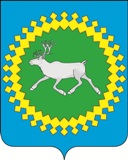 ИНФОРМАЦИОННЫЙВЕСТНИК
Совета и администрациимуниципального образованиямуниципального района «Ижемский»№ 1207.10.2015Ижма 2015 г.СодержаниеПостановление № 573 от 01 июля 2015 годаОб утверждении Кодекса этики и служебного поведения муниципальных служащих сельских поселений, расположенных в границах муниципального образования муниципального района «Ижемский»Постановление № 582 от 06 июля 2015 годаО внесении изменений в постановление администрации муниципального района «Ижемский» от 12 апреля 2011 года № 213 «Об утверждении порядка назначения на должность начальника Финансового управления администрации муниципального района «Ижемский»Постановление № 585 от 07 июля 2015 годаОб  утверждении Положения о представительских расходах и иных прочих расходах администрации муниципального района «Ижемский»Постановление № 587 от 08 июля 2015 годаО внесении изменений в постановление администрации муниципального района «Ижемский» от 30 декабря 2014 года № 1269 «Об утверждении муниципальной программы муниципального образования муниципального района «Ижемский» «Территориальное развитие»Постановление № 593 от 08 июля 2015 годаО предоставлении лицом, поступающим на должность руководителя муниципального учреждения, а также руководителем  муниципального учреждения сведений о своих доходах, расходах, об имуществе и обязательствах имущественного характера и о доходах, расходах, об имуществе и обязательствах имущественного характера супруги (супруга) и несовершеннолетних детейПостановление № 595 от 13 июля 2015 годаО внесении изменений в постановление администрации муниципального района «Ижемский» от 25 февраля 2015 года № 179 «Об оплате труда работников муниципального бюджетного учреждения «Хозяйственное управление»Постановление № 602 от 15 июля 2015 годаОб утверждении отчета об исполнении бюджета муниципального образования муниципального района «Ижемский» за I полугодие 2015 годаПостановление № 613 от 20 июля 2015 годаО Порядке формирования и обеспечения спортивных сборных команд муниципального образования муниципального района «Ижемский» (в том числе юношеских, юниорских и молодежных) по видам спортаПостановление № 660от 10 августа 2015 годаО внесении изменений в постановление администрации муниципального района «Ижемский» от 30 декабря 2014 года № 1266 «Об утверждении муниципальной программы муниципального  образования муниципального района «Ижемский»«Развитие образования»Постановление № 671от 13 августа 2015 годаО внесении изменений в постановление администрации муниципального района «Ижемский»  от 29 января 2015 года № 63 «Об утверждении муниципальной программы «Энергосбережение и повышение энергетической эффективности на территории муниципального района «Ижемский» на 2015-2020 гг.» В  соответствии с  Федеральным законом от 23 ноября 2009 года № 261-ФЗ «Об энергосбережении и о повышении энергетической эффективности и о внесении изменений в отдельные законодательные акты Российской Федерации»Постановление № 685 от 19 августа 2015 годаОб утверждении порядка формирования, ведения и утверждения ведомственных перечней муниципальных услуг и работ, оказываемых и выполняемых муниципальными учреждениями муниципального района «Ижемский»Постановление № 687 от 19 августа 2015 годаО внесении изменений в постановление администрации муниципального района «Ижемский» от 30 декабря 2014 года № 1261 «Об утверждении муниципальной программы муниципального  образования муниципального района «Ижемский» «Развитие экономики»Постановление № 689 от 19 августа 2015 года«О внесении изменений в постановление администрации муниципального района «Ижемский» от 29 января 2015 года № 66 «Об утверждении порядка оказания финансовой поддержки (субсидирования) субъектам малого и среднего предпринимательства в муниципальном  районе «Ижемский»Постановление № 697 от 25 августа 2015 годаО мерах по реализации постановлений Правительства Российской Федерации от 6 марта 2015 г. № 198 «Об утверждении Правил изменения по соглашению сторон срока исполнения контракта, и (или) цены контракта, и (или) цены единицы товара, работы, услуги, и (или) количества товаров, объема работ, услуг, предусмотренных контрактами, срок исполнения которых завершается в 2015 году» и № 199 «О случаях и условиях, при которых в 2015 году заказчик вправе не устанавливать требование обеспечения исполнения контракта в извещении об осуществлении закупки и (или) проекте контрактаПостановление № 698 от 25 августа 2015 годаОб утверждении порядка формирования, утверждения и ведения Планов-графиков закупок товаров, работ, услуг для Обеспечения муниципальных нужд муниципального образования муниципального района «Ижемский»Постановление № 699 от 25 августа 2015 годаОб утверждении порядка формирования, утверждения и ведения планов закупок товаров, работ, услуг для обеспечения муниципальных нужд  муниципального района «Ижемский»Постановление № 693 от 21 августа 2015 годаО внесении изменений в постановление администрации муниципального района «Ижемский» от 05 июня 2015 года № 541 «О создании комиссии по подготовке и проведению Всероссийской сельскохозяйственной переписи 2016 года на территории муниципального района «Ижемский»Постановление № 701 от 26 августа 2015 годаОб утверждении порядка конкурсного отбора бизнес-проектов для получения финансовой поддержки в виде субсидирования части расходов субъектов малого предпринимательства, связанных с началом предпринимательской деятельности (гранты)Постановление № 730 от 03 сентября 2015 годаО внесении изменений в постановление администрации муниципального района «Ижемский» от 20 июля 2015 года № 613 «О Порядке формирования и обеспечения спортивных сборных команд муниципального образования муниципального района «Ижемский» (в том числе юношеских, юниорских и молодежных) по видам спорта»Постановление № 729 от 03 сентября 2015 годаО внесении изменений в постановление администрации муниципального района «Ижемский» от 30 декабря 2014 года № 1269 «Об утверждении муниципальной программы муниципального образования муниципального района «Ижемский» «Территориальное развитие»Постановление № 727 от 01 сентября 2015 годаО внесении изменений в постановление администрации муниципального района «Ижемский» от 29 декабря 2014 года № 1237 «Об утверждении муниципальной программы муниципального образования муниципального района «Ижемский» «Развитие физической культуры и спорта»Постановление № 754 от 09 сентября 2015 годаО внесении изменения в постановление администрации муниципального района  «Ижемский» от 14 ноября 2013 года № 1017  «О предоставлении  мер социальной поддержки по оплате жилья и коммунальных услуг специалистам муниципальных учреждений культуры, образования,  физической культуры и спорта»Постановление № 778 от 22 сентября 2015 годаО внесении изменений в постановление администрации муниципального района «Ижемский» от 26 декабря 2014 года № 1229 «Об утверждении муниципальной программы муниципального образования муниципального района «Ижемский» «Развитие и сохранение культуры»Постановление № 781 от 22 сентября 2015 годаО внесении изменений в Порядок субсидирования части расходов субъектов малого и среднего предпринимательства, связанных с приобретением оборудования в целях создания и (или) развития либо модернизации производства товаров (работ, услуг), утвержденный постановлением администрации муниципального района «Ижемский» от 29 января 2015 года № 66 «Об утверждении порядка оказания финансовой поддержки (субсидирования) субъектам малого и среднего предпринимательства в муниципальном  районе «Ижемский»Постановление № 787 от 23 сентября 2015 годаОб утверждении Устава муниципального бюджетного дошкольного образовательного учреждение «Детский сад № 8» д. Варыш в новой редакцииПостановление № 792 от 25 сентября 2015 годаО внесении изменений в Устав муниципального автономного учреждения «Многофункциональный центр предоставления государственных и муниципальных услуг» муниципального образования муниципального района «Ижемский»Постановление № 793 от 25 сентября 2015 годаО внесении изменений в Устав муниципального бюджетного учреждения «Жилищное управление»ШУÖМП О С Т А Н О В Л Е Н И Еот 01 июля 2015 года                                                                                      						№ 573   Республика Коми, Ижемский район, с. ИжмаОб утверждении Кодекса этики и служебного поведения муниципальных служащих сельских поселений, расположенных в границах муниципального образования муниципального района «Ижемский»На основании положений Типового кодекса этики и служебного поведения государственных служащих Российской Федерации и муниципальных служащих, одобренного решением президиума Совета при Президенте Российской Федерации по противодействию коррупции от 23 декабря 2010 года (протокол № 21),  администрация муниципального района «Ижемский»П О С Т А Н О В Л Я Е Т :Утвердить прилагаемый Кодекс этики и служебного поведения муниципальных служащих сельских поселений, расположенных в границах муниципального образования муниципального района «Ижемский» (далее - Кодекс).Рекомендовать органам местного самоуправления муниципальных образований сельских поселений, расположенных в границах муниципального района «Ижемский», обеспечить включение в должностные инструкции муниципальных служащих положений об ответственности за нарушение положений Кодекса. Настоящее постановление вступает в силу со дня его официального обнародования. Руководитель  администрации муниципального района «Ижемский»                                           						И.В. НоркинУтвержденопостановлением администрациимуниципального района «Ижемский»от «01»  июля 2015 г. № 573(приложение)Кодекс этики и служебного поведения муниципальных служащих сельских поселений, расположенных в границах муниципального образования муниципального района «Ижемский»I. Общие положения1. Кодекс этики и служебного поведения муниципальных служащих сельских поселений, расположенных в границах муниципального образования муниципального района «Ижемский» (далее - Кодекс), разработан в соответствии с положениями Конституции Российской Федерации, Международного кодекса поведения государственных должностных лиц (Резолюция 51/59 Генеральной Ассамблеи ООН от 12 декабря 1996 года), Модельного закона «Об основах муниципальной службы» (принят на 19-м пленарном заседании Межпарламентской Ассамблеи государств - участников Содружества Независимых Государств (постановление № 19-10 от 26 марта 2002 года), Федеральных законов от 25 декабря 2008 года № 273-ФЗ «О противодействии коррупции», от 2 марта 2007 года № 25-ФЗ «О муниципальной службе в Российской Федерации», других федеральных законов, содержащих ограничения, запреты и обязанности для муниципальных служащих и иных нормативных правовых актов Российской Федерации, а также основан на общепризнанных нравственных принципах и нормах российского общества и государства.2. Кодекс представляет собой свод общих принципов профессиональной служебной этики и основных правил служебного поведения, которыми должны руководствоваться муниципальные служащие сельских поселений, расположенных в границах муниципального образования муниципального района «Ижемский» (далее - муниципальные служащие), независимо от замещаемой ими должности.3. Гражданин, поступающий на муниципальную службу, обязан ознакомиться с положениями Кодекса и соблюдать их в процессе своей служебной деятельности.4. Каждый муниципальный служащий должен принимать все необходимые меры для соблюдения положений Кодекса, а каждый гражданин вправе ожидать от муниципального служащего поведения в отношениях с ним в соответствии с положениями Кодекса.5. Целью Кодекса является установление этических норм и правил служебного поведения муниципальных служащих для достойного выполнения ими своей профессиональной деятельности, а также содействие укреплению авторитета муниципальных служащих, доверия граждан к органам местного самоуправления и обеспечение единых норм поведения муниципальных служащих.6. Кодекс призван повысить эффективность выполнения муниципальными служащими своих должностных обязанностей.7. Кодекс служит основой для формирования должной морали в сфере муниципальной службы, уважительного отношения к муниципальной службе в общественном сознании, а также выступает как институт общественного сознания и нравственности муниципальных служащих, их самоконтроля.8. Знание и соблюдение муниципальными служащими положений Кодекса является одним из критериев оценки качества их профессиональной деятельности и служебного поведения.II. Основные принципы и правила служебного поведениямуниципальных служащих9. Основные принципы служебного поведения муниципальных служащих являются основой поведения граждан в связи с нахождением их на муниципальной службе.10. Муниципальные служащие, сознавая ответственность перед государством, обществом и гражданами, призваны:а) исполнять должностные обязанности добросовестно и на высоком профессиональном уровне в целях обеспечения эффективной работы органов местного самоуправления сельских поселений, расположенных в границах муниципального образования муниципального района «Ижемский»;б) исходить из того, что признание, соблюдение и защита прав и свобод человека и гражданина определяют основной смысл и содержание деятельности как органов, так и муниципальных служащих;в) осуществлять свою деятельность в пределах полномочий соответствующего органа;г) не оказывать предпочтения каким-либо профессиональным или социальным группам и организациям, быть независимыми от влияния отдельных граждан, профессиональных или социальных групп и организаций;д) исключать действия, связанные с влиянием каких-либо личных, имущественных (финансовых) и иных интересов, препятствующих добросовестному исполнению ими должностных обязанностей;е) уведомлять представителя нанимателя (работодателя), органы прокуратуры или другие государственные органы обо всех случаях обращения к муниципальному служащему каких-либо лиц в целях склонения к совершению коррупционных правонарушений;ж) соблюдать установленные федеральными законами ограничения и запреты, исполнять обязанности, связанные с прохождением муниципальной службы;з) соблюдать беспристрастность, исключающую возможность влияния на их служебную деятельность решений политических партий и общественных объединений;и) соблюдать нормы служебной, профессиональной этики и правила делового поведения;к) проявлять корректность и внимательность в обращении с гражданами и должностными лицами;л) проявлять терпимость и уважение к обычаям и традициям народов России и других государств, учитывать культурные и иные особенности различных этнических, социальных групп и конфессий, способствовать межнациональному и межконфессиональному согласию;м) воздерживаться от поведения, которое могло бы вызвать сомнение в добросовестном исполнении муниципальным служащим должностных обязанностей, а также избегать конфликтных ситуаций, способных нанести ущерб его репутации или авторитету органа;н) принимать предусмотренные законодательством Российской Федерации меры по недопущению возникновения конфликта интересов и урегулированию возникших случаев конфликта интересов;о) не использовать служебное положение для оказания влияния на деятельность государственных органов, органов местного самоуправления, организаций, должностных лиц, муниципальных служащих и граждан при решении вопросов личного характера;п) воздерживаться от публичных высказываний, суждений и оценок в отношении деятельности органа, его руководителя, если это не входит в должностные обязанности муниципального служащего;р) соблюдать установленные в органе правила публичных выступлений и предоставления служебной информации;с) уважительно относиться к деятельности представителей средств массовой информации по информированию общества о работе органа, а также оказывать содействие в получении достоверной информации в установленном порядке;т) воздерживаться в публичных выступлениях, в том числе в средствах массовой информации, от обозначения стоимости в иностранной валюте (условных денежных единицах) на территории Российской Федерации товаров, работ, услуг и иных объектов гражданских прав, сумм сделок между резидентами Российской Федерации, показателей бюджетов всех уровней бюджетной системы Российской Федерации, размеров государственных и муниципальных заимствований, государственного и муниципального долга, за исключением случаев, когда это необходимо для точной передачи сведений либо предусмотрено законодательством Российской Федерации, международными договорами Российской Федерации, обычаями делового оборота;у) постоянно стремиться к обеспечению как можно более эффективного распоряжения ресурсами, находящимися в сфере его ответственности.11. Муниципальные служащие обязаны соблюдать Конституцию Российской Федерации, федеральные конституционные и федеральные законы, иные нормативные правовые акты Российской Федерации, законы и иные нормативные правовые акты Республики Коми, муниципальные правовые акты.12. Муниципальные служащие в своей деятельности не должны допускать нарушение законов и иных нормативных правовых актов, исходя из политической, экономической целесообразности либо по иным мотивам.13. Муниципальные служащие обязаны противодействовать проявлениям коррупции и предпринимать меры по ее профилактике в порядке, установленном законодательством Российской Федерации.14. Муниципальные служащие при исполнении ими должностных обязанностей не должны допускать личную заинтересованность, которая приводит или может привести к конфликту интересов.При назначении на должность муниципальной службы и исполнении должностных обязанностей муниципальный служащий обязан заявить о наличии или возможности наличия у него личной заинтересованности, которая влияет или может повлиять на надлежащее исполнение им должностных обязанностей.15. Муниципальный служащий обязан представлять сведения о доходах, об имуществе и обязательствах имущественного характера своих и членов своей семьи в соответствии с законодательством Российской Федерации.16. Муниципальный служащий обязан уведомлять представителя нанимателя, органы прокуратуры Российской Федерации или другие государственные органы обо всех случаях обращения к нему каких-либо лиц в целях склонения его к совершению коррупционных правонарушений.Уведомление о фактах обращения в целях склонения к совершению коррупционных правонарушений, за исключением случаев, когда по данным фактам проведена или проводится проверка, является должностной обязанностью муниципального служащего.17. Муниципальному служащему запрещается получать в связи с исполнением им должностных обязанностей вознаграждения от физических и юридических лиц (подарки, денежное вознаграждение, ссуды, услуги материального характера, плату за развлечения, отдых, за пользование транспортом и иные вознаграждения).Подарки, полученные муниципальным служащим в связи с протокольными мероприятиями, со служебными командировками и с другими официальными мероприятиями, признаются соответственно муниципальной собственностью и передаются муниципальным служащим по акту в орган, в котором он замещает должность муниципальной службы, за исключением случаев, установленных законодательством Российской Федерации.18. Муниципальный служащий может обрабатывать и передавать служебную информацию при соблюдении действующих в органе норм и требований, принятых в соответствии с законодательством Российской Федерации.19. Муниципальный служащий обязан принимать соответствующие меры по обеспечению безопасности и конфиденциальности информации, за несанкционированное разглашение которой он несет ответственность или (и) которая стала известна ему в связи с исполнением им должностных обязанностей.20. Муниципальный служащий, наделенный организационно-распорядительными полномочиями по отношению к другим муниципальным служащим, должен быть для них образцом профессионализма, безупречной репутации, способствовать формированию в органе либо его подразделении благоприятного для эффективной работы морально-психологического климата.21. Муниципальный служащий, наделенный организационно-распорядительными полномочиями по отношению к другим муниципальным служащим, призван:а) принимать меры по предотвращению и урегулированию конфликта интересов;б) принимать меры по предупреждению коррупции;в) не допускать случаев принуждения муниципальных служащих к участию в деятельности политических партий и общественных объединений.22. Муниципальный служащий, наделенный организационно-распорядительными полномочиями по отношению к другим муниципальным служащим, должен принимать меры к тому, чтобы подчиненные ему муниципальные служащие не допускали коррупционно опасного поведения, своим личным поведением подавать пример честности, беспристрастности и справедливости.23. Муниципальный служащий, наделенный организационно-распорядительными полномочиями по отношению к другим муниципальным служащим, несет ответственность в соответствии с законодательством Российской Федерации за действия или бездействие подчиненных ему сотрудников, нарушающих принципы этики и правила служебного поведения, если он не принял меры по недопущению таких действий или бездействия.III. Рекомендательные этические правила служебногоповедения муниципальных служащих24. В служебном поведении муниципальному служащему необходимо исходить из конституционных положений о том, что человек, его права и свободы являются высшей ценностью и каждый гражданин имеет право на неприкосновенность частной жизни, личную и семейную тайну, защиту чести, достоинства, своего доброго имени.25. В служебном поведении муниципальный служащий воздерживается от:а) любого вида высказываний и действий дискриминационного характера по признакам пола, возраста, расы, национальности, языка, гражданства, социального, имущественного или семейного положения, политических или религиозных предпочтений;б) грубости, проявлений пренебрежительного тона, заносчивости, предвзятых замечаний, предъявления неправомерных, незаслуженных обвинений;в) угроз, оскорбительных выражений или реплик, действий, препятствующих нормальному общению или провоцирующих противоправное поведение;г) курения во время служебных совещаний, бесед, иного служебного общения с гражданами.26. Муниципальные служащие призваны способствовать своим служебным поведением установлению в коллективе деловых взаимоотношений и конструктивного сотрудничества друг с другом.Муниципальные служащие должны быть вежливыми, доброжелательными, корректными, внимательными и проявлять терпимость в общении с гражданами и коллегами.27. Внешний вид муниципального служащего при исполнении им должностных обязанностей в зависимости от условий службы и формата служебного мероприятия должен способствовать уважительному отношению граждан к органу, соответствовать общепринятому деловому стилю, который отличают официальность, сдержанность, традиционность, аккуратность.IV. Ответственность за нарушение положений Кодекса28. Нарушение муниципальным служащим положений Кодекса подлежит моральному осуждению на заседании соответствующей комиссии по соблюдению требований к служебному поведению муниципальных служащих сельских поселений, расположенных в границах муниципального образования муниципального района «Ижемский», и урегулированию конфликта интересов, а в случаях, предусмотренных федеральными законами, нарушение положений Кодекса влечет применение к муниципальному служащему мер юридической ответственности.29. Соблюдение муниципальными служащими положений Кодекса учитывается при проведении аттестаций, формировании кадрового резерва для выдвижения на вышестоящие должности, а также при наложении дисциплинарных взысканий.Ш У Ö МП О С Т А Н О В Л Е Н И Еот 06 июля 2015 года                                                                                        					№  582Республика Коми, Ижемский район, с. ИжмаО внесении изменений в постановление администрации муниципального района «Ижемский» от 12 апреля 2011 года № 213 «Об утверждении порядка назначения на должность начальника Финансового управления администрации муниципального района «Ижемский»В соответствии с Уставом муниципального образования муниципального района «Ижемский»  администрация муниципального района «Ижемский» П О С Т А Н О В Л Я Е Т:Внести в постановление администрации муниципального района «Ижемский» от 12 апреля 2011 года № 213 «Об утверждении порядка назначения на должность начальника Финансового управления администрации муниципального района «Ижемский»» (далее - Постановление) следующие изменения:пункт 2 Постановления отменить;приложение № 2 к Постановлению отменить;пункт 3 приложения № 3 к Постановлению изложить в следующей редакции:«3. Состав Комиссии утверждается и изменяется распоряжением администрации. В состав комиссии включаются представители администрации муниципального района «Ижемский», министерств и ведомств Республики Коми (по согласованию).».2. Настоящее постановление подлежит официальному опубликованию.Руководитель администрации муниципального района «Ижемский»                                         						 И.В. Норкин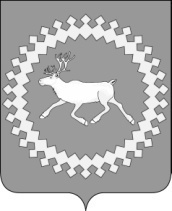 ШУÖМП О С Т А Н О В Л Е Н И Еот 07 июля  2015 года                                                                                						№585 Республика Коми, Ижемский район, с.ИжмаОб  утверждении Положения о представительских расходах и иных прочих расходах администрации муниципального района «Ижемский»В целях упорядочения использования администрацией муниципального района «Ижемский» средств местного бюджета на оплату представительских и иных расходов, на основании статьи 264 Налогового кодекса Российской Федерации, Федерального закона от 06.10.2003 N 131-ФЗ «Об общих принципах организации местного самоуправления в Российской Федерации» администрация муниципального района «Ижемский»П О С Т А Н О В Л Я Е Т:1. Утвердить Положение о представительских и иных расходах администрации муниципального района «Ижемский» согласно приложению.2. Признать утратившим силу постановление администрации муниципального района «Ижемский» от 25 октября 2011 г. N884 «Об утверждении Положения о представительских и иных прочих расходах администрации муниципального района «Ижемский».3. Настоящее постановление вступает в силу со дня его принятия и подлежит официальному опубликованию.Руководитель администрациимуниципального района «Ижемский»                                           						И.В.НоркинУтвержденоПостановлениемадминистрации муниципального района«Ижемский»от 07 июля 2015 г. N 585  (приложение)ПОЛОЖЕНИЕО ПРЕДСТАВИТЕЛЬСКИХ И ИНЫХ РАСХОДАХ АДМИНИСТРАЦИИМУНИЦИПАЛЬНОГО РАЙОНА «ИЖЕМСКИЙ»I. Общее положение1.1. Настоящее Положение разработано в целях упорядочения использования средств на представительские и иные расходы администрации муниципального района «Ижемский», планируемые в бюджете муниципального района «Ижемский» на соответствующий финансовый год.Основной целью осуществления таких расходов является обеспечение мероприятий по установлению и формированию взаимовыгодных отношений с другими муниципальными образованиями, субъектами Российской Федерации, иностранными государствами, предприятиями и учреждениями различных форм собственности в интересах муниципального района «Ижемский», а также участие в торжественных праздничных мероприятиях (встречах, приемах, прочих аналогичных мероприятиях), траурных мероприятиях.1.2. Для целей реализации настоящего Положения используются следующие понятия:- представительские расходы - это расходы администрации муниципального района «Ижемский», связанные с проведением официальных приемов иностранных делегаций, представителей организаций, расположенных на территории Российской Федерации, с приемом представителей органов государственной власти Российской Федерации и Республики Коми, органов местного самоуправления, организаций (учреждений, предприятий) и отдельных лиц, участвующих в проведении переговоров с целью поддержания международных связей, обмена опытом, установления и поддержания взаимного сотрудничества, независимо от места проведения мероприятия, а также обслуживанием участников приема;- иные расходы - это расходы администрации муниципального района «Ижемский», связанные с участием представителей в торжественных праздничных, траурных мероприятиях, организованных администрацией, другими органами местного самоуправления, а также иными организациями независимо от организационно-правовой формы собственности, общественными объединениями, с проведением торжественных встреч, приемов, прочих аналогичных мероприятий, с участием администрации муниципального района «Ижемский».II. Состав и порядок осуществленияпредставительских расходов2.1. Прием делегаций и отдельных лиц осуществляется на основании распоряжения администрации муниципального района «Ижемский» или плана мероприятия, в котором:- указывается цель проведения официального приема, наименование организации, участвующей в официальных переговорах, список участников приема (принимающей стороны и приглашенных) с указанием фамилии, имени, отчества и должности;- план мероприятия согласно приложению 1 к настоящему постановлению;- утверждается смета расходов на организацию приема согласно приложению 2 к настоящему Положению;2.2. В состав представительских расходов включаются:- расходы на оплату гостиницы и бронирование мест;- расходы на оплату питания;- расходы на буфетное обслуживание во время переговоров;-расходы на проведение завтрака, обеда, ужина или иного аналогичного мероприятия, носящего официальный характер;- услуги переводчика, не состоящего в штате администрации во время проведения приема иностранной делегации;- расходы на транспортное обслуживание к месту проведения представительского мероприятия;- расходы на официальный прием и обслуживание представителей, участвующих в официальных переговорах (приобретение памятных подарков, сувениров, цветов и других аналогичных расходов).III. Состав и порядок осуществления иных расходов3.1. Лица, имеющие право от имени администрации муниципального района «Ижемский» участвовать в торжественных праздничных мероприятиях, организованных органами местного самоуправления, а также другими структурами (организациями независимо от организационно-правовой формы собственности, общественными объединениями), и осуществлять связанные с этими мероприятиями расходы:1) руководитель администрации муниципального района «Ижемский»;2) заместители руководителя администрации муниципального района «Ижемский»;3) представители администрации муниципального района «Ижемский».3.2. К иным расходам относятся расходы, связанные:- с участием представителей администрации муниципального района «Ижемский» в торжественных праздничных мероприятиях, организованных органами местного самоуправления на территории муниципального района «Ижемский»;- с участием представителей администрации муниципального района «Ижемский» в торжественных праздничных мероприятиях, организованных иными структурами (организациями независимо от организационно-правовой формы и формы собственности, общественными объединениями) на территории муниципального района «Ижемский», за пределами территории муниципального района «Ижемский»;- с участием представителей администрации муниципального района «Ижемский» во встречах, направленных на развитие взаимоотношений с иными муниципальными образованиями, субъектами Российской Федерации, зарубежными странами;- с проведением координационных советов, «круглых столов», заседаний, конференций, семинаров, совещаний и других официальных мероприятий органов местного самоуправления;- с участием администрации муниципального района «Ижемский» в культурных мероприятиях города и республики и прочих подобных мероприятиях, в том числе выездных, организованных органами местного управления, органами государственной власти, а также иными структурами (организациями независимо от организационно-правовой формы и формы собственности, общественными объединениями);- с проведением торжественных приемов, организованных администрацией муниципального района «Ижемский» для следующих категорий граждан: ветеранов Великой Отечественной войны и других граждан, отнесенных федеральным законодательством к льготным категориям, заслуженных работников образования, здравоохранения, культуры, искусства, производственной сферы, почетных граждан, спортсменов, студентов, учащихся школ, достигших высоких показателей в своей деятельности, и иных представителей общественности, органов государственной власти и местного самоуправления, граждан муниципального района «Ижемский» по случаю выдающихся событий;- с проведением координационных советов, «круглых столов», заседаний, конференций, семинаров, совещаний и других официальных мероприятий органов местного самоуправления;- с участием представителей администрации муниципального района «Ижемский» в чествованиях заслуженных юбиляров;- с поздравлением ветеранов и работников органов государственной власти и местного самоуправления по случаю юбилейных дат (с 50-летием и далее каждые последующие 5 лет), государственных и профессиональных праздников;- с участием представителей администрации муниципального района «Ижемский» в траурных мероприятиях, в том числе посвященных памятным общероссийским датам, в мероприятиях, связанных со смертью людей, внесших значительный вклад в развитие муниципального района «Ижемский»;- другие расходы (в том числе деловые встречи, протокольные визиты, переговоры и т.д.).3.3. В состав иных расходов на проведение и обслуживание мероприятий, указанных в п.п. 3.2 настоящего положения, могут включаться:- расходы на буфетное обслуживание участников мероприятий;- оплата услуг общественного питания;- расходы на продукты питания;- расходы на приобретение сувениров и памятных подарков, цветов для награждения физических и юридических лиц, поздравительных открыток, рамок для благодарственных писем, почетных грамот, пригласительных билетов;- приобретение венков с траурными лентами и прочих траурных атрибутов для их возложения при участии в траурных мероприятиях, опубликование некрологов, соболезнований в средствах массовой информации;- аренда и оформление зала для проведения мероприятий, прочие услуги сторонних организаций и частных лиц;- расходы на транспортное обслуживание участников мероприятия.В случаях с организацией буфетного обслуживания участников мероприятий, общественного питания составляется план мероприятий согласно приложению 1 к настоящему Положению.IV. Учет расходов на проведениепредставительских и иных расходов4.1. Отнесение расходов к представительским и иным расходам осуществляется на основании первичных учетных документов, оформленных и принятых в установленном порядке (счета-фактуры, счета, накладные, квитанции, приходные ордера, товарные чеки, чеки контрольно-кассовых машин, договоры, акты, авансовые отчеты подотчетного лица).4.2. Оплата представительских и иных расходов осуществляется в пределах утвержденных бюджетных ассигнований на соответствующий финансовый год в соответствии с указаниями о порядке применения бюджетной классификации Российской Федерации согласно приложению 5 к настоящему Положению.4.3. Представительские и иные расходы могут быть произведены как за наличный, так и за безналичный расчет.4.4. Лицом, ответственным за проведение мероприятия, составляется отчет, подтверждающий фактически произведенные расходы по форме согласно приложениям 3 и 4 к настоящему Положению.4.5. При награждении физических лиц, ответственные лица обязаны представлять в отдел бухгалтерского учета и отчетности администрации муниципального района «Ижемский» сведения о награждаемом физическом лице, как о налогоплательщике (ИНН, паспортные данные, страховое свидетельство государственного пенсионного страхования) вместе с отчетом.4.6. Ответственность за целевое использование средств местного бюджета несет руководитель администрации муниципального района «Ижемский».Приложение 1к Положениюо представительскихи иных расходахадминистрации муниципального района«Ижемский»                                                                 Утверждаю:                                                 Руководитель администрации                                     муниципального района «Ижемский»                                                         __________________ПЛАН МЕРОПРИЯТИЙ    Цель проведения (вопросы) ________________________________________________________________________________________________________________________    Дата проведения: с "__" ___________ 20__ г. по "__" ___________ 20__ г.    Место проведения: _____________________________________________________    Приглашенные и должностные лица:_________________________________________________________________________________________________________________________________________________________________________________________________________________________________    Ответственное лицо ____________________________________________________    Исполнитель ________________________Приложение 2к Положениюо представительскихи иных расходахадминистрации муниципального района«Ижемский»                                                                 Утверждаю:                                                 Руководитель администрации                                     муниципального района «Ижемский»                                                         __________________СМЕТАПРЕДСТАВИТЕЛЬСКИХ РАСХОДОВ НА ПРОВЕДЕНИЕ______________________________________________________________________________________________________________________________________________________    Место проведения: ________________________________________________________________________________________________________________________________    Дата проведения "____" __________________ 20___ год.    Приглашенные лица в кол-ве _________________________________ чел.    Официальные участники со стороны учреждения ________________ чел.Исполнитель ________________________Приложение 3к Положениюо представительскихи иных расходахадминистрации муниципального района«Ижемский»                                                                 Утверждаю:                                                 Руководитель администрации                                     муниципального района «Ижемский»                                                         __________________ОТЧЕТО ПРОИЗВЕДЕННЫХ ПРЕДСТАВИТЕЛЬСКИХ РАСХОДАХ                                             от "___" _____________ 20__ г.    В целях _______________________________________________________________были проведены ____________________________________________________________                             (наименование мероприятия)    Количество присутствующих: ______________________________________ чел.,в том числе:_________________________________________________________________________________________________________________________________________________________________________________________________________________________________    Расходы направлены на ____________________________________________________________________________________________________________________________    Подпись ответственного лица    ________________      ______________________     ______________________      (должность)               (подпись)             (расшифровка подписи)Приложение 4к Положениюо представительскихи иных расходахадминистрации муниципального района«Ижемский»                                                                 Утверждаю:                                                 Руководитель администрации                                     муниципального района «Ижемский»                                                         __________________ОТЧЕТО ПРОИЗВЕДЕННЫХ ИНЫХ РАСХОДАХ                                                  "___" ___________ 20__ г.    В целях _______________________________________________________________                                  (наименование мероприятия)были проведены ____________________________________________________________                                  (наименование расходов)Присутствовали на мероприятииПредставители организации:    1. ____________________________________________________________________    2. ____________________________________________________________________    3. ____________________________________________________________________    Приобретенные материальные ценности использованы на:    1. Вручение    2. Иные цели (указать какие) ________________________________________________________________________________________________________________________________________________________________________________________________    Подпись ответственного лица    ________________      ______________________     ______________________      (должность)               (подпись)             (расшифровка подписи)Приложение 5к Положениюо представительскихи иных расходахадминистрации муниципального района«Ижемский»ПРЕДЕЛЬНЫЕ НОРМАТИВЫПРЕДСТАВИТЕЛЬСКИХ И ИНЫХ ПРОЧИХ РАСХОДОВШУÖМП О С Т А Н О В Л Е Н И Еот  08 июля 2015 года                                                                                            				№  587Республика Коми, Ижемский район с. Ижма В  соответствии с Уставом муниципального образования муниципального района «Ижемский», постановлением администрации муниципального района «Ижемский»  от 08 апреля 2014 года № 287 «Об утверждении перечня муниципальных программ муниципального района «Ижемский» администрация муниципального района «Ижемский»П О С Т А Н О В Л Я Е Т: 1. Внести в постановление администрации муниципального района «Ижемский» от 30 декабря 2014 года № 1269 «Об утверждении муниципальной программы муниципального образования муниципального района «Ижемский» «Территориальное развитие» (далее – Программа) следующие изменения:	1) позицию «Соисполнители программы» паспорта Программы «Территориальное развитие» изложить в следующей редакции:«отдел по управлению земельными ресурсами и муниципальным имуществом администрации муниципального района «Ижемский», отдел архитектуры и градостроительства администрации муниципального района «Ижемский».2)  позицию «Объем финансирования программы» паспорта Программы «Территориальное развитие» изложить в следующей редакции:«	»;3) Раздел 8  «Ресурсное обеспечение муниципальной Программы»  Программы изложить в следующей редакции:«Общий объем финансирования Программы на период 2015-2017 гг. предусматривается в размере  50782,4  тыс.руб:2015 год -  22966,0 тыс.руб;2016 год -  17010,8 тыс.руб;2017 год -  10805,6 тыс.руб.В том числе средства бюджета муниципального образования муниципального района «Ижемский» 19176,7 тыс.руб., в т.ч. по годам:2015 год -   9603,3 тыс.руб;2016 год -   7874,9 тыс.руб;2017 год -   1698,5 тыс.руб.средства республиканского бюджета Республики Коми – 19716,5 тыс.руб, в том числе по годам:2015 год -  9008,1 тыс.руб;2016 год -  5352,4 тыс.руб;2017 год -  5356,0 тыс.руб;средства федерального бюджета -  11854,2 тыс.руб, в том числе по годам:2015 год -  4319,6 тыс.руб;2016 год – 3783,5 тыс.руб;2017 год -  3751,1 тыс.руб.средства бюджетов сельских поселений -35,0 тыс.руб, в том числе по годам:2015 год -  35,0 тыс.руб;2016 год -   0,0 тыс.руб;2017 год -   0,0 тыс.руб.Ресурсное обеспечение реализации муниципальной программы на 2015-2017 годы по источникам финансирования представлено в таблицах 4 и 5 приложения к Программе.»;4) позицию «Соисполнители подпрограммы 1» паспорта подпрограммы 1 изложить в следующей редакции:«отдел по управлению земельными ресурсами и муниципальным имуществом администрации муниципального района «Ижемский», отдел архитектуры и градостроительства администрации муниципального района «Ижемский».5) позицию «Объемы финансирования Подпрограммы 1» паспорта подпрограммы 1 «Строительство, обеспечение качественным, доступным жильем населения Ижемского района»  изложить в следующей редакции:«»;6) Раздел 5 подпрограммы 1 «Ресурсное обеспечение подпрограммы 1» изложить в следующей редакции:« Общий объем финансирования Подпрограммы на период 2015-2017 годы предусматривается в размере   32496,5 тыс.руб:2015 год -    11998,4   тыс.руб;2016 год -    10315,3   тыс.руб;2017 год -    10182,8   тыс.руб.В том числе средства бюджета муниципального образования муниципального района «Ижемский» 4537,8 тыс.руб., в т.ч. по годам:2015 год -   2125,3  тыс.руб;2016 год –   1256,3  тыс.руб;2017 год -   1156,2   тыс.руб.средства республиканского бюджета Республики Коми- 16104,5 тыс.руб, в том числе по годам:2015 год -  5553,5 тыс.руб;2016 год -  5275,5 тыс.руб;2017 год -  5275,5 тыс.руб;средства федерального бюджета – 11854,2 тыс.руб, в том числе по годам:2015 год – 4319,6 тыс.руб;2016 год – 3783,5 тыс.руб;2017 год -  3751,1 тыс.руб.Ресурсное обеспечение Подпрограммы в целом, а так же по годам реализации подпрограммы и источникам финансирования представлено в таблицах 4 и 5 приложения к Программе.»;7) позицию «Соисполнители подпрограммы 2» паспорта подпрограммы 2 изложить в следующей редакции:«отдел по управлению земельными ресурсами и муниципальным имуществом администрации муниципального района «Ижемский», отдел архитектуры и градостроительства администрации муниципального района «Ижемский».8) позицию «Объемы финансирования Подпрограммы 2» паспорта  подпрограммы 2 «Обеспечение благоприятного и безопасного проживания граждан на территории Ижемского района и качественными жилищно-коммунальными услугами населения» изложить в следующей редакции:«»;9) Раздел 5 подпрограммы 2  «Ресурсное обеспечение подпрограммы 2» изложить в следующей редакции:«Общий объем финансирования Подпрограммы на период 2015-2017 годы предусматривается в размере   12634,7   тыс.руб:2015 год -  6637,6  тыс.руб;2016 год -  5374,3  тыс.руб;2017 год -    622,8  тыс.руб.В том числе средства бюджета муниципального образования муниципального района «Ижемский» -  12066,0 тыс.руб, в том числе по годам:2015 год -  6226,3 тыс.руб;2016 год -  5297,4 тыс.руб;2017 год -    542,3 тыс.руб.средства республиканского бюджета Республики Коми – 533,7 тыс.руб, в том числе по годам:2015 год -  376,3 тыс.руб;2016 год -  76,9 тыс.руб;2017 год -  80,5 тыс.руб.средства бюджетов сельских поселений -35,0 тыс.руб, в том числе по годам:2015 год -  35,0 тыс.руб;2016 год -   0,0 тыс.руб;2017 год -   0,0 тыс.руб.Ресурсное обеспечение Подпрограммы в целом, а так же по годам реализации подпрограммы и источникам финансирования представлено в таблицах 4 и 5 приложения к Программе.»;10) позицию «Соисполнители подпрограммы 3» паспорта подпрограммы 3 изложить в следующей редакции:«отдел по управлению земельными ресурсами и муниципальным имуществом администрации муниципального района «Ижемский», отдел архитектуры и градостроительства администрации муниципального района «Ижемский».11) позицию «Объемы финансирования Подпрограммы 3» паспорта подпрограммы 3 «Развитие систем обращения с отходами»  изложить в следующей редакции:«»;12) Раздел 5 подпрограммы 3  «Ресурсное обеспечение подпрограммы 3» изложить в следующей редакции:«Общий объем финансирования Подпрограммы на период 2015-2017 гг. предусматривается в размере   5651,2  тыс.руб.:2015 год -  4330,0  тыс.руб.;2016 год -  1321,2  тыс.руб.;2017 год -       0,0  тыс.руб.В том числе средства бюджета муниципального образования муниципального района «Ижемский» -  2572,9 тыс.руб, в том числе по годам:2015 год -  1251,7 тыс.руб;2016 год -  1321,2 тыс.руб;2017 год -  0,0 тыс.руб.средства республиканского бюджета Республики Коми– 3078,3 тыс.руб, в том числе по годам:2015 год -  3078,3 тыс.руб;2016 год -  0,0 тыс.руб;2017 год -  0,0 тыс.руб;Ресурсное обеспечение подпрограммы в целом, а также по годам реализации подпрограммы и источникам финансирования приводится в приложении к Программе (таблицы 4 и 5).»;13) таблицы 4 и 5 приложении к Программе изложить в новой редакции согласно приложению к настоящему постановлению.14) Слова по тексту «отдел строительства» заменить «отдел архитектуры и градостроительства.».2. Настоящее постановление вступает в силу со дня официального опубликования (обнародования).Заместитель руководителя администрации муниципального района «Ижемский»                                                                  			Л.В. ЮрьеваПриложение к постановлению администрации муниципального района «Ижемский»от 08 июля 2015 года № 587                                                                                                                                                                                                                         «Таблица 4Ресурсное обеспечениереализации муниципальной программы муниципального образования муниципального района «Ижемский» «Территориальное развитие» за счет средств бюджета муниципального района «Ижемский»(с учетом средств республиканского бюджета Республики Коми и федерального бюджета)Таблица 5Ресурсное обеспечение и прогнозная (справочная) оценка расходов федерального бюджета, республиканского бюджета Республики Коми,  бюджета муниципального района «Ижемский», бюджетов сельских поселений, бюджетов государственных внебюджетных фондов Республики Коми и юридических лиц на реализацию целей муниципальной программы муниципального образования муниципального района «Ижемский» «Территориальное развитие»».ШУÖМП О С Т А Н О В Л Е Н И Еот 08 июля 2015 года                                                                                      						№ 593    Республика Коми, Ижемский район, с. ИжмаО предоставлении лицом, поступающим на должность руководителя муниципального учреждения, а также руководителем  муниципального учреждения сведений о своих доходах, расходах, об имуществе и обязательствах имущественного характера и о доходах, расходах, об имуществе и обязательствах имущественного характера супруги (супруга) и несовершеннолетних детейВ целях реализации абзаца четвертого статьи 275 Трудового кодекса Российской Федерации, в соответствии с Федеральным законом от 25 декабря 2008 года № 273-ФЗ «О противодействии коррупции», Указом Президента Российской Федерации от 23 июня 2014 года № 460 «Об утверждении формы справки о доходах, расходах, об имуществе и обязательствах имущественного характера и внесении изменений в некоторые акты Президента Российской Федерации»администрация муниципального района «Ижемский»П О С Т А Н О В Л Я Е Т :1. Утвердить:- Положение о представлении лицом, поступающим на должность руководителя муниципального учреждения, а также руководителем муниципального учреждения сведений о своих доходах, расходах, об имуществе и обязательствах имущественного характера и о доходах, расходах, об имуществе и обязательствах имущественного характера супруги (супруга) и несовершеннолетних детей согласно приложению № 1;- Положение о проверке достоверности и полноты сведений, представляемых лицами, поступающими на должность руководителя муниципального учреждения, и руководителями муниципальных учреждений согласно приложению № 2.2. Признать утратившими силу постановления администрации муниципального района «Ижемский»:- от 05 марта 2013 года № 148 «О предоставлении лицом, поступающим на должность руководителя муниципального учреждения, а также руководителем муниципального учреждения сведений о своих доходах, об имуществе и обязательствах имущественного характера и о доходах, об имуществе и обязательствах имущественного характера супруги (супруга) и несовершеннолетних детей»;- от 24 сентября 2013 года № 811 «О внесении изменений в постановление администрации муниципального района «Ижемский» от 05 марта 2013 года № 148 «О предоставлении лицом, поступающим на должность руководителя муниципального учреждения, а также руководителем муниципального учреждения сведений о своих доходах, об имуществе и обязательствах имущественного характера и о доходах, об имуществе и обязательствах имущественного характера супруги (супруга) и несовершеннолетних детей».3. Настоящее постановление вступает в силу со дня его официального опубликования (обнародования).Заместитель руководителя  администрации муниципального района «Ижемский»                                            						Л.В. ЮрьеваПриложение № 1 к постановлению администрации муниципального района «Ижемский»от 08 июля 2015 г. № 593Положение о представлении лицом, поступающим на должность руководителя муниципального учреждения, а также руководителем муниципального учреждения сведений о своих доходах, расходах, об имуществе и обязательствах имущественного характера и о доходах, расходах, об имуществе и обязательствах имущественного характера супруги (супруга) и несовершеннолетних детей 1. Настоящим Положением определяется порядок представления лицом, поступающим на должность руководителя муниципального учреждения (далее - лицо, поступающее на должность руководителя), а также руководителем муниципального учреждения (далее - руководитель) сведений о своих доходах, расходах, об имуществе и обязательствах имущественного характера и о доходах, расходах, об имуществе и обязательствах имущественного характера супруги (супруга) и несовершеннолетних детей (далее - сведения о доходах, расходах, об имуществе и обязательствах имущественного характера).2. Сведения о доходах, расходах, об имуществе и обязательствах имущественного характера представляются руководителям отраслевых (функциональных) органов администрации муниципального района «Ижемский» руководителями подведомственных учреждений по форме справки, утвержденной Указом Президента Российской Федерации от 23 июня 2014 года № 460 «Об утверждении формы справки о доходах, расходах, об имуществе и обязательствах имущественного характера и внесении изменений в некоторые акты Президента Российской Федерации»:а) лицами, поступающими на должность руководителя. При этом в текущем календарном году сведения о доходах, расходах, об имуществе и обязательствах имущественного характера в сроки, предусмотренные подпунктом «б» настоящего пункта, указанными лицами не предоставляются;б) руководителями - ежегодно, не позднее 30 апреля года, следующего за отчетным.3. Лицо, поступающее на должность руководителя, представляет:а) сведения о своих доходах, расходах, об имуществе и обязательствах имущественного характера, полученных от всех источников (включая доходы по прежнему месту работы или месту замещения выборной должности, пенсии, пособия, иные выплаты) за календарный год, предшествующий году подачи документов для поступления на должность руководителя, сведения о расходах по каждой сделке по приобретению земельного участка, другого объекта недвижимости, транспортного средства, ценных бумаг, акций (долей участка, паев в уставных (складочных) капиталах организаций), если сумма сделки превышает общий доход данного лица и его супруги (супруга) за три последних года, предшествующих совершению сделки, об источниках получения средств, за счет которых совершена сделка, а также сведения об имуществе, принадлежащем ему на праве собственности, и о своих обязательствах имущественного характера по состоянию на первое число месяца, предшествующего месяцу подачи документов для поступления на должность руководителя (на отчетную дату);б) сведения о доходах, расходах, об имуществе и обязательствах имущественного характера супруги (супруга) и несовершеннолетних детей, полученных от всех источников (включая заработную плату, пенсии, пособия, иные выплаты) за календарный год, предшествующий году подачи лицом документов для поступления на должность руководителя, а также сведения об имуществе, принадлежащем им на праве собственности, и об их обязательствах имущественного характера по состоянию на первое число месяца, предшествующего месяцу подачи документов для поступления на должность руководителя (на отчетную дату).4. Руководитель представляет ежегодно:а) сведения о своих доходах, полученных за отчетный период (с 1 января по 31 декабря) от всех источников (включая заработную плату, пенсии, пособия и иные выплаты), сведения о своих расходах по каждой сделке по приобретению земельного участка, другого объекта недвижимости, транспортного средства, ценных бумаг, акций (долей участка, паев в уставных (складочных) капиталах организаций), если сумма сделки превышает общий доход данного лица и его супруги (супруга) за три последних года, предшествующих совершению сделки, об источниках получения средств, за счет которых совершена сделка, а также сведения об имуществе, принадлежащем ему на праве собственности, и о своих обязательствах имущественного характера по состоянию на конец отчетного периода;б) сведения о доходах супруги (супруга) и несовершеннолетних детей, полученных за отчетный период (с 1 января по 31 декабря) от всех источников (включая заработную плату, пенсии, пособия и иные выплаты), сведения о расходах по каждой сделке по приобретению земельного участка, другого объекта недвижимости, транспортного средства, ценных бумаг, акций (долей участка, паев в уставных (складочных) капиталах организаций), если сумма сделки превышает общий доход данного лица и его супруги (супруга) за три последних года, предшествующих совершению сделки, об источниках получения средств, за счет которых совершена сделка, а также сведения об имуществе, принадлежащем им на праве собственности, и об их обязательствах имущественного характера по состоянию на конец отчетного периода.5. В случае если руководитель обнаружил, что в представленных им сведениях о доходах, расходах, об имуществе и обязательствах имущественного характера не отражены или не полностью отражены какие-либо сведения, либо имеются ошибки, он вправе представить уточненные сведения не позднее 31 мая года, следующего за отчетным.6. В случае непредставления руководителем сведений о доходах, расходах, об имуществе и обязательствах имущественного характера супруги (супруга) и несовершеннолетних детей данный факт подлежит рассмотрению работодателем.7. Сведения о доходах, расходах, об имуществе и обязательствах имущественного характера, представляемые в соответствии с настоящим Положением лицом, поступающим на должность руководителя, и руководителем, относятся к информации ограниченного доступа, если федеральным законом они не отнесены к сведениям, составляющим государственную тайну.8. Сведения о доходах, расходах, об имуществе и обязательствах имущественного характера руководителя, его супруги (супруга) и несовершеннолетних детей размещаются на официальном сайте администрации муниципального района «Ижемский».9. Должностные лица, в должностные обязанности которых входит работа со сведениями о доходах, расходах, об имуществе и обязательствах имущественного характера, виновные в их разглашении или использовании в целях, не предусмотренных законодательством Российской Федерации, несут ответственность в соответствии с законодательством Российской Федерации.10. Сведения о доходах, расходах, об имуществе и обязательствах имущественного характера, представленные в соответствии с настоящим Положением лицом, поступающим на должность руководителя, а также представляемые руководителем ежегодно, приобщаются к личному делу руководителя.В случае если лицо, поступающее на должность руководителя, представившее справки о своих доходах, расходах, об имуществе и обязательствах имущественного характера, а также о доходах, расходах, об имуществе и обязательствах имущественного характера своих супруги (супруга) и несовершеннолетних детей, не назначено на должность руководителя, эти справки возвращаются ему по его письменному заявлению вместе с другими документами.Приложение № 2 к постановлению администрации муниципального района «Ижемский»от 08 июля 2015 г. № 593Положение о проверке достоверности и полноты сведений, представляемых лицами, поступающими на должность руководителя муниципального учреждения, и руководителями муниципальных учреждений1. Настоящим Положением определяется порядок осуществления проверки достоверности и полноты сведений о доходах, расходах, об имуществе и обязательствах имущественного характера, представляемых в соответствии с Положением о представлении лицом, поступающим на должность руководителя муниципального учреждения, а также руководителем муниципального учреждения сведений о своих доходах, расходах, об имуществе и обязательствах имущественного характера и о доходах, расходах, об имуществе и обязательствах имущественного характера супруги (супруга) и несовершеннолетних детей (далее - сведения о доходах):а) лицами, поступающими на должность руководителя муниципального учреждения (далее - лицо, поступающее на должность руководителя);б) руководителями муниципальных учреждений (далее - руководитель).2. Проверка осуществляется  Управлением культуры, Управлением образования, отделом физической культуры, спорта и туризма администрации муниципального района «Ижемский» по решению руководителей отраслевых (функциональных органов) администрации  (далее - работодатель).Решение принимается отдельно в отношении каждого лица, поступающего на должность руководителя, или руководителя и оформляется в письменной форме.3. Основанием для осуществления проверки, предусмотренной пунктом 1 настоящего Положения, является достаточная информация, представленная в письменном виде в установленном порядке:а) правоохранительными органами, иными государственными органами, органами местного самоуправления и их должностными лицами;б) постоянно действующими руководящими органами политических партий и зарегистрированных в соответствии с законом иных общероссийских общественных объединений, не являющихся политическими партиями;в) Общественной палатой Российской Федерации;г) Общественной палатой Республики Коми;д) уполномоченным должностным лицом кадровой службы, ответственным за работу по профилактике коррупционных и иных правонарушений;е) общероссийскими и республиканскими средствами массовой информации.4. Информация анонимного характера не может служить основанием для проверки.5. Проверка осуществляется в срок, не превышающий 60 дней со дня принятия решения о ее проведении. В исключительных случаях по решению работодателя при отсутствии достаточных оснований для окончания проверки, в том числе, когда для проведения проверки необходимо истребовать дополнительные материалы, срок проверки может быть продлен до 90 дней.6. При осуществлении проверки кадровая служба вправе:а) проводить беседу с лицом, поступающим на должность руководителя, а также руководителем;б) изучать представленные лицом, поступающим на должность руководителя, или руководителем, сведения о доходах расходах, об имуществе и обязательствах имущественного характера и дополнительные материалы;в) получать от лица, поступающего на должность руководителя, или руководителя пояснения по представленным им сведениям о доходах, расходах, об имуществе и обязательствах имущественного характера и материалам;г) наводить справки у физических лиц и получать от них информацию с их согласия;д) готовить запрос (кроме запросов, касающихся осуществления оперативно-розыскной деятельности или ее результатов) в органы прокуратуры Российской Федерации, иные федеральные государственные органы, государственные органы Республики Коми и иных субъектов Российской Федерации, территориальные органы федеральных государственных органов, органы местного самоуправления, на предприятия, в учреждения, организации и общественные объединения (далее - государственные органы и организации) об имеющихся у них сведениях: о доходах, об имуществе и обязательствах имущественного характера лица, поступающего на должность руководителя, его супруги (супруга) и несовершеннолетних детей, а также руководителя, его супруги (супруга) и несовершеннолетних детей; о достоверности и полноте сведений о доходах расходах, об имуществе и обязательствах имущественного характера.В случае, когда в соответствии с законодательством сведения предоставляются по запросам высшего должностного лица Республики Коми, кадровая служба готовит проект запроса Главы Республики Коми, который направляется в Администрацию Главы Республики Коми и Правительства Республики Коми;е) готовить запросы в федеральные органы исполнительной власти, уполномоченные на осуществление оперативно-розыскной деятельности, в соответствии с частью третьей статьи 7 Федерального закона «Об оперативно-розыскной деятельности» (далее - Федеральный закон «Об оперативно-розыскной деятельности»).7. Кадровая служба обеспечивает:а) уведомление в письменной форме лица, поступающего на должность руководителя, или руководителя о начале в отношении него проверки - в течение 2 рабочих дней со дня принятия решения о начале проверки;б) информирование лица, поступающего на должность руководителя, или руководителя в случае его обращения о том, какие представляемые им сведения о доходах, расходах, об имуществе и обязательствах имущественного характера указанные в пункте 1 настоящего Положения, подлежат проверке, - в течение 7 рабочих дней со дня обращения, а при наличии уважительной причины - в срок, согласованный с указанным лицом.8. По окончании проверки в течение трех рабочих дней кадровая служба обязана ознакомить лицо, поступающее на должность руководителя, или руководителя, с результатами проверки с соблюдением законодательства Российской Федерации о государственной тайне.9. Лицо, поступающее на должность руководителя, или руководитель вправе:а) давать пояснения в письменной форме в ходе проверки, а также по результатам проверки;б) представлять дополнительные материалы и давать по ним пояснения в письменной форме.10. Пояснения, указанные в пункте 12 настоящего Положения, приобщаются к материалам проверки.11. Кадровая служба представляет работодателю, уполномоченному назначать лицо на должность руководителя, доклад о результатах проверки в отношении данного лица в течение пяти рабочих дней после окончания проверки. При этом в докладе должно содержаться одно из следующих предложений:а) о назначении на должность руководителя лица, поступающего на должность руководителя;б) об отказе лицу, поступающему на должность руководителя, в назначении на должность руководителя.12. Кадровая служба представляет работодателю, назначившему лицо на должность руководителя, доклад о результатах проверки в течение пяти рабочих дней после окончания проверки. При этом в докладе должно содержаться одно из следующих предложений:а) об отсутствии оснований для применения к руководителю мер юридической ответственности;б) о применении к руководителю мер юридической ответственности.13. При установлении в ходе проверки обстоятельств, свидетельствующих о наличии признаков преступления или административного правонарушения, материалы об этом предоставляются в государственные органы в соответствии с их компетенцией.14. По результатам проверки работодатель принимает, в течение 15 рабочих дней со дня представления ему доклада, одно из следующих решений:а) назначить на должность руководителя лицо, поступающее на должность руководителя;б) отказать лицу, поступившему на должность руководителя, в назначении на должность руководителя;в) применить к руководителю меры юридической ответственности.О принятом решении лицо, поступающее на должность руководителя, или руководитель, в отношении которого проведена проверка, письменно уведомляется в течение 3 рабочих дней со дня принятия решения.15. Сведения о результатах проверки и принятом решении в течение трех рабочих дней со дня принятия решения предоставляются работодателем с одновременным уведомлением в письменной форме об этом лица, поступающего на должность руководителя, или руководителя, в отношении которых проводилась проверка, органам, организациям и должностным лицам, указанным в пункте 3 настоящего Положения, предоставившим информацию, явившуюся основанием для проведения проверки, с соблюдением законодательства Российской Федерации о персональных данных и государственной тайне.16. Материалы проверки в отношении лиц, поступающих на работу на должность руководителя, приобщаются к личным делам руководителей.Материалы проверки в отношении лиц, которым отказано в назначении на должность руководителя, хранятся в кадровой службе в течение трех лет со дня ее окончания, после чего передаются в архив.Материалы проверки в отношении руководителей приобщаются к личным делам руководителей. Ш У Ö М                       П О С Т А Н О В Л Е Н И Е от  13  июля 2015  года                                                                                						№ 595   Республика Коми, Ижемский район, с. ИжмаО внесении изменений в постановление администрации муниципальногорайона «Ижемский» от 25 февраля 2015 года № 179 «Об оплате труда работников муниципального бюджетного учреждения «Хозяйственное управление»Руководствуясь Уставом муниципального образования муниципального района «Ижемский»,администрация муниципального района «Ижемский»П О С Т А Н О В Л Я Е Т:1. Внести в приложение № 1 к постановлению администрации муниципального района «Ижемский» от 25 февраля 2015 года № 179 «Об оплате труда работников муниципального бюджетного учреждения «Хозяйственное управление» следующие изменения:	1) таблицу  приложения № 1 дополнить подпунктом 15:«».	2.  Настоящее постановление вступает в силу со дня официального  опубликования (обнародования) и распространяется на правоотношения, возникшие с 01 июля 2015 года.Заместитель руководителя администрациимуниципального района  «Ижемский»                                             						Л.В. ЮрьеваШ У Ö М    П О С Т А Н О В Л Е Н И Е от 15 июля 2015 года				          	                                             				№ 602Республика Коми, Ижемский район, с. ИжмаОб утверждении отчета об исполнении бюджета муниципального образования муниципального района «Ижемский» за I полугодие 2015 годаВ соответствии с Федеральным законом от 06 октября 2003 года № 131-ФЗ «Об общих принципах организации местного самоуправления в Российской Федерации» и пунктом 4 статьи 17 Положения «О бюджетном процессе в муниципальном образовании муниципального района «Ижемский», утвержденного решением Совета муниципального района «Ижемский» от 05 октября 2012 года № 4-15/5администрация муниципального района «Ижемский»П О С Т А Н О В Л Я Е Т:Утвердить отчет об исполнении бюджета муниципального образования муниципального района «Ижемский» за I полугодие 2015 года согласно приложению.Отчет об исполнении бюджета муниципального образования муниципального района «Ижемский» за I полугодие 2015 года направить в Совет муниципального района «Ижемский» и Контрольно-счетную комиссию муниципального района «Ижемский».Настоящее постановление вступает в силу со дня принятия и подлежит официальному опубликованию.Заместитель руководителя администрациимуниципального района «Ижемский»                                                       					Л.В. ЮрьеваШ У Ö МП О С Т А Н О В Л Е Н И Е от 20 июля 2015 года              	  			   	                               				№ 613   Республика Коми, Ижемский район, с. ИжмаО Порядке формирования и обеспечения спортивных сборных команд муниципального образования муниципального района «Ижемский» (в том числе юношеских, юниорских и молодежных) по видам спортаВ соответствии с п. 26 ч. 1 ст. 15 Федерального закона от 06.10.2003      № 131-ФЗ «Об общих принципах организации местного самоуправления в Российской Федерации», ст. 9.1 Федерального закона от 04.12.2007               № 329-ФЗ «О физической культуре и спорте в Российской Федерации», в целях формирования спортивных сборных команд муниципального образования муниципального района «Ижемский»администрация муниципального района «Ижемский»П О С Т А Н О В Л Я Е Т:1. Утвердить Порядок формирования и обеспечения спортивных сборных команд муниципального образования муниципального района «Ижемский» (в том числе юношеских, юниорских и молодежных) по видам спорта согласно  приложению.2. Контроль за исполнением настоящего постановления возложить на начальника отдела физической культуры, спорта и туризма администрации муниципального района «Ижемский» Е.Г. Бойко.3. Настоящее постановление вступает в силу со дня принятия.Заместитель руководителя администрации муниципального района «Ижемский»                                               						Л.В. ЮрьеваПриложениек постановлению администрации муниципального района «Ижемский»от 20 июля 2015 года № 613  ПОРЯДОКформирования и обеспечения спортивных сборных команд муниципального образования муниципального района «Ижемский» (в том числе юношеских, юниорских и молодежных) по видам спортаОбщие положенияНастоящий Порядок формирования и обеспечения спортивных сборных команд муниципального образования муниципального района «Ижемский» (в том числе юношеских, юниорских и молодежных) по видам спорта (далее – Порядок) разработан в целях правового регулирования вопросов, связанных с реализацией полномочий администрации муниципального района «Ижемский» по обеспечению подготовки спортивных сборных команд муниципального образования муниципального района «Ижемский» (далее - спортивные сборные команды), в том числе среди лиц с ограниченными возможностями здоровья и инвалидов.Настоящий Порядок устанавливает общие принципы и критерии формирования списков кандидатов в спортивные сборные команды, порядок утверждения этих списков, порядок наделения статусом «Спортивная сборная команда муниципального образования муниципального района «Ижемский» коллективов по различным видам спорта, включенным во Всероссийский реестр видов спорта (за исключением авиационных, военно-прикладных и служебно-прикладных видов спорта), регулирует вопросы материально-технического обеспечения спортивных сборных команд.Спортивные сборные команды формируются по видам спорта, включенным во Всероссийский реестр видов спорта, в целях подготовки и участия спортсменов муниципального образования муниципального района «Ижемский» на чемпионатах, первенствах и кубках мира, Европы, чемпионатах, первенствах и кубках России, чемпионатах и первенствах Северо-Западного федерального округа Российской Федерации и других официальных муниципальных, межмуниципальных, региональных, межрегиональных, всероссийских и международных спортивных и физкультурных мероприятиях (далее – спортивные соревнования) и завоевания ими передовых позиций на всероссийской, международной спортивной арене.Задачами спортивных сборных команд являются:подготовка и успешное выступление на спортивных соревнованиях различного уровня;совершенствование мастерства ведущих спортсменов муниципального образования муниципального района «Ижемский»;подготовка спортивного резерва для спортивных сборных команд;накопление и передача опыта по методическому, техническому обеспечению подготовки новых поколений спортсменов;развитие спорта инвалидов и лиц с ограниченными возможностями здоровья;вовлечение подрастающего поколения в систематические занятия спортом. Порядок наделения статусом «Спортивная сборная команда муниципального образования муниципального района «Ижемский» по различным видам спортаСписки кандидатов в спортивные сборные команды (далее – списки) формируются Федерациями по видам спорта, учреждениями дополнительного образования, спортивными учреждениями, другими учреждениями физкультурно-спортивной направленности при организации деятельности спортивных сборных команд по видам спорта согласно возрастным группам для спортсменов – кандидатов в спортивные сборные команды, и утверждаются приказом отдела физической культуры, спорта и туризма администрации муниципального района «Ижемский» (далее – отдел ФКСиТ).Спортивные сборные команды могут состоять из основного и резервного составов.кандидатом в основной состав спортивной сборной команды по виду спорта является спортсмен, показывающий стабильно высокие результаты на первенствах и чемпионатах различного уровня, а также других официальных физкультурных и спортивных мероприятиях, занявший 1-10 место в личном зачете или 1-5 место в командном зачете на официальных соревнованиях муниципального образования муниципального района «Ижемский»;кандидатом в резервный состав спортивной сборной команды по виду спорта является спортсмен-победитель или призер первенств, чемпионатов, а также других официальных спортивных соревнованиях различного уровня, обладающий потенциалом для дальнейшего спортивного совершенствования;кандидатом в состав спортивной сборной команды по адаптивному виду спорта является спортсмен-инвалид или спортсмен с ограниченными возможностями здоровья, регулярно занимающийся спортом и являющийся победителем или призером соревнований по соответствующему виду спорта различного уровня, а также других официальных спортивных соревнований среди спортсменов-инвалидов или спортсменов с ограниченными возможностями здоровья.При условии ограниченного наличия спортсменов (менее трех человек) в категории (классе), при котором спортивные соревнования регулярного уровня не проводятся, такие спортсмены автоматически включаются в состав спортивной сборной команды.Спортивные сборные команды формируются по четырем возрастным группам: взрослая, молодежная, юниорская и юношеская.Возрастные границы указанных групп определяются по видам спорта в соответствии с Единой всероссийской спортивной классификацией, утвержденной в порядке, установленном законодательством Российской Федерации.По одному виду спорта может быть сформирована только одна спортивной сборной команды в каждой возрастной группе.Списки формируются по итогам выступлений спортсменов в прошедшем спортивном сезоне.Списки кандидатов в спортивные сборные команды среди лиц с ограниченными возможностями и инвалидов формируются на основании предложений физкультурно-спортивных организаций, осуществляющих работу с указанной категорией граждан, по итогам выступлений спортсменов-инвалидов в прошедшем спортивном сезоне. Списки по лицам с ограниченными возможностями и инвалидов формируются по видам заболеваний и утверждаются приказом отдела ФКСиТ.Статусом «Спортивной сборной команды наделяется сформированный коллектив спортсменов, относящихся к различным возрастным группам, тренеров, специалистов в области физической культуры и спорта, принимающих непосредственное участие в подготовке спортсменов-кандидатов в спортивные сборные команды, включенных в состав на основании списков, утвержденных приказом отдела ФКСиТ.Численные составы спортивной сборной команды определяются исходя из численности составов команд, допущенных к участию в спортивных соревнованиях, согласно утвержденным положениям (регламентам) об их проведении в предстоящем спортивном сезоне, Календарным планом.Предельная численность спортсменов, включаемых в списки кандидатов в спортивные сборные команды, определяется кратностью от максимального заявочного состава на чемпионатах и (или) первенствах согласно приложению 1 к настоящему Порядку.Списки подписываются руководителями учреждений дополнительного образования, спортивных учреждений, других учреждений физкультурно-спортивной направленности и представляются в отдел ФКСиТ по форме согласно приложению 2 к настоящему Порядку не позднее 10 декабря текущего года. Списки утверждаются приказом отдела ФКСиТ. Основанием для отказа в утверждении списков является:представление списков, оформленных ненадлежащим образом;наличие в представленных списках недостоверной или искаженной информации;несоответствие списков установленным общим принципам и критериям. Внесение изменений и дополнений в утвержденные списки осуществляется в соответствии с настоящим Порядком, а также на основании результатов, показанных спортсменами на официальных соревнованиях в текущем сезоне.  По результатам рассмотрения предложений о внесении изменений или дополнений в утвержденные списки отдел ФКСиТ принимает решение о внесении соответствующих изменений или дополнений в утвержденные списки.Изменения рассматриваются и утверждаются приказом отдела ФКСиТ в течение 5 (пяти) рабочих дней со дня получения изменений. Основанием для отказа во внесении изменений или дополнений в утвержденные списки являются:представление изменений или дополнений, оформленных ненадлежащим образом;наличие в представленных изменениях или дополнениях недостоверной или искаженной информации;несоответствие изменений или дополнений установленным общим принципам и критериям. Преимущество для включения в состав спортивной сборной команды при прочих равных условиях отдается спортсмену, показавшему наивысший результат в спортивных соревнованиях текущего спортивного сезона. Также, при зачислении отдается приоритет к зачислению членам сборных команд России и спортсменам, занявшим призовые места на официальных соревнованиях более высокого ранга, проводимых в одни сроки с отбором на муниципальном уровне. Спортсмены, включенные в состав спортивной сборной команды Республики Коми, Российской Федерации, одновременно включаются в состав соответствующей спортивной сборной команды. Участники состава спортивной сборной команды будут исключены с обоснованием причины исключения в следующих случаях:снижение спортивных результатов спортсмена;завершение спортивной карьеры;на основании заявления об исключении из состава спортивной сборной команды по собственному желанию;использования запрещенных в спорте средств (допинга) и (или) методов;систематическое невыполнение плана подготовки и соревновательных заданий, установленных нормативов;нарушение спортивной этики, неспортивное поведение, нарушение режима, распорядка дня для тренировочных сборов и соревнований;ходатайства учреждений дополнительного образования, спортивных комплексов, других учреждений физкультурно-спортивной направленности. Спортивные сборные команды формируются как для осуществления постоянного учебно-тренировочного процесса и участия в спортивных соревнованиях, так и для участия в отдельных конкретных спортивных соревнованиях.Материально-техническое и финансовое обеспечениеспортивной сборной командыМатериально-техническое обеспечение спортивной сборной команды осуществляется за счет средств, выделяемых из бюджета муниципального образования муниципального района «Ижемский» в пределах Норм расходов, утвержденных муниципальным правовым актом муниципального образования муниципального района «Ижемский», в соответствии с Календарным планом на проведение физкультурных и спортивных мероприятий на соответствующий календарный год, утвержденным приказом отдела ФКСиТ, а также средств собственной хозяйственной деятельности Учреждений, спонсоров, и иных, не запрещенных законодательством Российской Федерации, источников.К расходам на материально-техническое обеспечение спортивной сборной команды по видам спорта в период тренировочных сборов и участия в спортивных соревнованиях относятся:оплата проезда лиц, включенных в состав спортивной сборной команды, к месту проведения спортивных соревнований, тренировочных сборов и обратно;оплата питания в пути до места мероприятия и обратно;оплата питания по месту проведения спортивных мероприятий;оплата проживания;аренда автотранспорта (автобус, спецавтотранспорт);оплата провоза спортивного инвентаря;оплата стартовых взносов участников команд;расходы на обеспечение фармакологическими, восстановительными средствами, витаминными препаратами, медикаментами общего лечебного назначения, прохождение медицинского и антидопингового обследования в соответствии с нормативными правовыми актами Российской Федерации и Республики Коми;приобретение спортивного оборудования и инвентаря;аренда спортивных сооружений, в том числе оплата услуг по предоставлению спортивных сооружений;прочие расходы, предусмотренные регламентами, положениями о проведении муниципальных, межмуниципальных, региональных, межрегиональных и международных соревнований.Приложение 1 к Порядку формирования и обеспечения спортивной сборной команды муниципального образования муниципального района «Ижемский»(в том числе юношеских, юниорских и молодежных)по видам спортаПредельная численность спортсменов, включаемых в спискикандидатов в спортивные сборные команды1. Мужчины, женщины:1.1. основной состав:командные игровые виды спорта (спортивные дисциплины) – 1,5 состава;спортивные единоборства - 2 состава; иные виды спорта - 1 состав;1.2. резервный состав:командные игровые виды спорта (спортивные дисциплины) – 1 состав;спортивные единоборства – 1,5 состава;иные виды спорта – 1 состав.2. Молодежь, юниоры, юниорки, юноши, девушки:командные игровые виды спорта (спортивные дисциплины) – 1,5 состава;спортивные единоборства – 1,5 состава;иные виды спорта – 1 состав.                                                             Приложение 2 к Порядку формирования и обеспечения спортивной сборной команды муниципального образования муниципального района «Ижемский»(в том числе юношеских, юниорских и молодежных)по видам спортаСПИСОКкандидатов в спортивные сборные команды муниципального образования муниципального района «Ижемский»по ______________________________________________ на 20_ г.наименование вида спорта________________________________________________________наименование учрежденияТренеры и иные специалисты, работающие со спортивной сборной командой муниципального образования муниципального района «Ижемский»:Спортсмены – члены сборной команды муниципального образования муниципального района «Ижемский»:Руководительучреждения__________________________ / ___________________/                        наименование учреждения                подпись Ш У Ö МП О С Т А Н О В Л Е Н И Еот   10 августа  2015  года                                                                                                 				№  660Республика Коми, Ижемский район, с. Ижма					                  О внесении изменений в постановление администрации муниципального района «Ижемский» от 30 декабря 2014 года № 1266 «Об утверждении муниципальной программы муниципального  образования муниципального района «Ижемский»«Развитие образования»Руководствуясь постановлением администрации муниципального района «Ижемский» от 31 января 2014 года  № 61 «О муниципальных программах муниципального образования муниципального района «Ижемский»администрация муниципального района «Ижемский»П О С Т А Н О В Л Я Е Т:         1.   Внести в постановление администрации муниципального района «Ижемский» от 30 декабря 2014 года № 1266 «Об утверждении муниципальной программы муниципального  образования муниципального района «Ижемский» «Развитие образования» (далее – Программа) следующие изменения:  		1) в паспорте Программы позицию «Объемы финансирования программы» изложить в следующей редакции:«													»;2) абзац 1 раздела 8. «Ресурсное обеспечение муниципальной программы»  Программы изложить в следующей редакции: «Общий объем финансирования Программы на 2015 - 2017 годы предусматривается в размере    1 825 792,4   тысяч рублей, в том числе:за счет средств бюджета муниципального образования  муниципального района «Ижемский» - 335 981,0 тыс. рублей;за счет средств республиканского бюджета Республики Коми  - 1471 339,7 тыс. рублей;за счет средств федерального бюджета – 18471,7 тыс. рублей;за счет средств от приносящей доход деятельности – 0,0 тыс. рублей.Прогнозный объем финансирования Программы по годам составляет:за счет средств бюджета муниципального района «Ижемский»:2015 г. -   163 328,5   тыс. рублей;2016 г. -   100 406,7   тыс. рублей;2017 г. -   72 245,8  тыс. рублей;за счет средств республиканского бюджета Республики Коми:2015 г. -   486 610,5   тыс. рублей;2016 г. -   492 364,6   тыс. рублей;2017 г. -    492 364,6  тыс. рублей;за счет средств федерального бюджета:2015 г. -   18471,7  тыс. рублей;2016 г. -   0,0  тыс. рублей;2017 г. -   0,0  тыс. рублей;за счет средств от приносящей доход деятельности:2015 г. -   0,0  тыс. рублей;2016 г. -   0,0  тыс. рублей;2017 г. -   0,0  тыс. рублей.»;3)  таблицы 5 и 6  Программы изложить в редакции согласно приложению к настоящему постановлению.2. Настоящее постановление вступает в силу со дня его официального опубликования.3. Контроль за исполнением настоящего постановления возложить на заместителя руководителя администрации муниципального района «Ижемский» Селиверстова Р.Е. Руководитель администрациимуниципального района«Ижемский»							                 	И.В. НоркинПриложениек постановлению администрациимуниципального района «Ижемский»от 10 августа 2015 г. № 660  «Таблица 5Ресурсное обеспечениереализации муниципальной программы  муниципального образования муниципального района «Ижемский»«Развитие образования» за счет средств бюджета муниципального района «Ижемский» (с учетом средств республиканского бюджета Республики Коми и федерального бюджета) Таблица 6Ресурсное обеспечениеи прогнозная (справочная) оценка расходов федерального бюджета, республиканского бюджета Республики Коми, бюджетамуниципального района «Ижемский» и внебюджетных источников на реализацию целей муниципальной программы муниципального района «Ижемский» «Развитие образования»».ШУÖМП О С Т А Н О В Л Е Н И Е от 13 августа 2015 года                                                                                         					№ 671Республика Коми, Ижемский район, с.ИжмаО внесении изменений в постановление администрации муниципального района «Ижемский»  от 29 января 2015 года № 63 «Об утверждении муниципальной программы «Энергосбережение и повышение энергетической эффективности на территории муниципального района «Ижемский» на 2015-2020 гг.»В  соответствии с  Федеральным законом от 23 ноября 2009 года № 261-ФЗ «Об энергосбережении и о повышении энергетической эффективности и о внесении изменений в отдельные законодательные акты Российской Федерации»администрация муниципального района «Ижемский»П О С Т А Н О В Л Я Е Т:1. Внести в приложение к постановлению администрации муниципального района «Ижемский» от 29 января 2015 года № 63  «Об утверждении муниципальной программы энергосбережения и энергоэффективности в Ижемском районе на 2010 – 2020 гг.» (далее – Постановление) следующие изменения:1) в паспорте программы раздел «Объемы и источники финансирования Программы» изложить в следующей редакции: «Общий объем финансирования Программы составляет 8 205,00 тыс. руб. - средства бюджета муниципального района»;2)  раздел 5 «Ресурсное обеспечение программы» изложить в следующей редакции:«Объем финансовых ресурсов, необходимый для реализации программы, составляет: 8 205,00 тыс. руб.»;3) Приложения  2 к муниципальной программе «Энергосбережение и повышение энергетической эффективности на территории муниципального района «Ижемский» на 2015– 2020 гг.» изложить в новой редакции согласно приложению к настоящему постановлению.2. Настоящее постановление вступает в силу со дня его обнародования.Руководитель администрациимуниципального района «Ижемский»                                                         					И.В. НоркинПриложение к постановлениюадминистрации муниципальногорайона «Ижемский»от 13  августа 2015 года № 671    «Приложение 2к муниципальной Программе «Энергосбережение и повышениеэнергетической эффективности на территории муниципального района «Ижемский» на 2015-2020 гг.»ПЕРЕЧЕНЬПРОГРАММНЫХ МЕРОПРИЯТИЙИ ПРОГНОЗНАЯ (СПРАВОЧНАЯ) ОЦЕНКА РАСХОДОВ НА РЕАЛИЗАЦИЮОСНОВНЫХ МЕРОПРИЯТИЙ ПРОГРАММЫ ».ШУÖМП О С Т А Н О В Л Е Н И Еот 19 августа  2015 года                                                                                                 					№ 685Республика Коми, Ижемский район, с. ИжмаОб утверждении порядка формирования, ведения и утверждения ведомственных перечней муниципальных услуг и работ, оказываемых и выполняемых муниципальными учреждениями муниципального района «Ижемский»Руководствуясь пунктом 3.1 статьи 69.2 Бюджетного кодекса Российской Федерации, постановлением Правительства Российской Федерации от 26 февраля 2014 года № 151 «О формировании и ведении базовых (отраслевых) перечней государственных и муниципальных услуг и работ, формировании, ведении и утверждении ведомственных перечней государственных услуг и работ, оказываемых и выполняемых федеральными государственными учреждениями, и об общих требованиях к формированию, ведению и утверждению ведомственных перечней государственных (муниципальных) услуг и работ, оказываемых и выполняемых государственными учреждениями субъектов Российской Федерации (муниципальными учреждениями)», администрация муниципального района «Ижемский» ПОСТАНОВЛЯЕТ:1. Утвердить Порядок формирования, ведения и утверждения ведомственных перечней муниципальных услуг и работ, оказываемых и выполняемых муниципальными учреждениями муниципального района «Ижемский» согласно приложению к настоящему постановлению.         2. Признать утратившим силу постановление Администрации муниципального района «Ижемский» от 08 декабря 2014 года № 1142 «Об утверждении порядка формирования, ведения и утверждения ведомственных перечней (реестров) муниципальных услуг и работ, оказываемых и выполняемых муниципальными учреждениями муниципального района «Ижемский».3. Органам местного самоуправления, осуществляющим функции и полномочия учредителя муниципальных бюджетных и автономных учреждений муниципального района «Ижемский», созданных на базе имущества, находящегося в муниципальной собственности муниципального образования муниципального района «Ижемский»,  разработать и утвердить новые ведомственные перечни муниципальных услуг (работ), оказываемых (выполняемых) находящимися в их ведении муниципальными учреждениями муниципального района «Ижемский»,  в качестве основных видов деятельности, в соответствии с положениями настоящего постановления.4. Установить, что положения настоящего постановления применяются при формировании муниципальных заданий на оказание муниципальных услуг и выполнение работ на 2016 год и плановый период 2017 и 2018 годов.5. Настоящее постановление вступает в силу со дня его официального опубликования.6. Контроль за исполнением настоящего постановления оставляю за собой.Заместитель руководителя администрации муниципального района «Ижемский»                                         					 В.Л. ТрубинаПриложениек Постановлениюадминистрации муниципального района «Ижемский»от 19 августа 2015 г. № 685 ПОРЯДОКФОРМИРОВАНИЯ, ВЕДЕНИЯ И УТВЕРЖДЕНИЯ ВЕДОМСТВЕННЫХ ПЕРЕЧНЕЙ МУНИЦИПАЛЬНЫХ УСЛУГ И РАБОТ, ОКАЗЫВАЕМЫХ И ВЫПОЛНЯЕМЫХ МУНИЦИПАЛЬНЫМИ УЧРЕЖДЕНИЯМИ МУНИЦИПАЛЬНОГО РАЙОНА «ИЖЕМСКИЙ»1. Настоящий Порядок устанавливает порядок формирования, ведения и утверждения ведомственных перечней муниципальных услуг и работ в целях составления муниципальных заданий на оказание муниципальных услуг и выполнение работ, оказываемых и выполняемых муниципальными учреждениями муниципального района «Ижемский»  (далее - ведомственные перечни муниципальных услуг и работ).2. Ведомственные перечни муниципальных услуг и работ формируются органами местного самоуправления муниципального района «Ижемский»,  осуществляющими функции и полномочия учредителя  муниципальных бюджетных и автономных учреждений муниципального района «Ижемский», созданных на базе имущества, находящегося в муниципальной собственности муниципального образования муниципального района «Ижемский»: Администрацией муниципального района «Ижемский», Управлением образования администрации муниципального района «Ижемский», Управлением культуры администрации муниципального района «Ижемский», Отделом физической культуры, спорта и туризма администрации муниципального района «Ижемский»   (далее соответственно - органы, осуществляющие полномочия учредителя).3. Ведомственные перечни муниципальных услуг и работ, сформированные в соответствии с настоящим Порядком, утверждаются  органами ,  осуществляющими  полномочия учредителя .4. Ведомственные перечни муниципальных услуг и работ формируются и ведутся в соответствии с базовыми (отраслевыми) перечнями муниципальных услуг и работ, утвержденными федеральными органами исполнительной власти, осуществляющими функции по выработке государственной политики и нормативно-правовому регулированию в установленных сферах деятельности.5. В ведомственные перечни муниципальных услуг и работ включается в отношении каждой муниципальной услуги или работы следующая информация:а) наименование муниципальной услуги или работы с указанием кодов Общероссийского классификатора видов экономической деятельности, которым соответствует муниципальная услуга или работа;б) наименование органа, осуществляющего полномочия учредителя;в) код органа, осуществляющего полномочия учредителя, в соответствии с реестром участников бюджетного процесса, формирование и ведение которого осуществляется в порядке, установленном Финансовым управлением администрации муниципального района «Ижемский»;г) наименования муниципальных учреждений и их коды в соответствии с реестром участников бюджетного процесса;д) содержание муниципальной услуги или работы;е) условия (формы) оказания муниципальной услуги или выполнения работы;ж) вид деятельности муниципального учреждения;з) категории потребителей муниципальной услуги или работы;и) наименования показателей, характеризующих качество и (или) объем муниципальной услуги (выполняемой работы);к) указание на бесплатность или платность муниципальной услуги или работы;л) реквизиты нормативных правовых актов, являющихся основанием для включения муниципальной услуги или работы в ведомственный перечень муниципальных услуг и работ или внесения изменений в ведомственный перечень муниципальных услуг и работ, а также электронные копии таких нормативных правовых актов.6. Информация, сформированная по каждой муниципальной услуге и работе в соответствии с пунктом 5 настоящего Порядка, образует реестровую запись. Каждой реестровой записи присваивается уникальный номер. 7. Порядок формирования информации и документов для включения в реестровую запись, формирования (изменения) реестровой записи и структура уникального номера должны соответствовать правилам, устанавливаемым Министерством финансов Российской Федерации.8. Реестровые записи подписываются усиленной квалифицированной электронной подписью лица, уполномоченного в установленном порядке действовать от имени органа, осуществляющего полномочия учредителя.9. Ведомственные перечни муниципальных услуг и работ формируются и ведутся в информационной системе, доступ к которой осуществляется через единый портал бюджетной системы Российской Федерации (www.budget.gov.ru) в информационно-телекоммуникационной сети «Интернет».10. Направление соответствующим федеральным органам исполнительной власти предложений о внесении изменений в базовые (отраслевые) перечни осуществляется в соответствии с пунктом 11 Правил формирования и ведения базовых (отраслевых) перечней государственных и муниципальных услуг и работ, утвержденных постановлением Правительства Российской Федерации от 26 февраля 2014 г. № 151.Ведомственные перечни муниципальных услуг и работ также размещаются на официальном сайте в информационно-телекоммуникационной сети "Интернет" по размещению информации о государственных и муниципальных учреждениях (www.bus.gov.ru) в порядке, установленном Министерством финансов Российской Федерации. Ш У Ö МП О С Т А Н О В Л Е Н И Еот  19 августа 2015  года                                                                                      				№  687Республика Коми, Ижемский район, с. Ижма					                  О внесении изменений в постановление администрации муниципального района «Ижемский» от 30 декабря 2014 года № 1261 «Об утверждении муниципальной программы муниципального  образования муниципального района «Ижемский» «Развитие экономики»Руководствуясь распоряжением Правительства Республики Коми от 27.05.2013 № 194-р об утверждении проекта «Внедрение унифицированной процедуры стратегического управления развитием муниципальных образований в Республике Коми», постановлением администрации муниципального района «Ижемский» от 31.01.2014  № 61 «О муниципальных программах муниципального образования муниципального района «Ижемский», постановлением администрации муниципального района «Ижемский» от 08.04.2014 № 287 «Об утверждении перечня муниципальных программ  муниципального района «Ижемский»,администрация муниципального района «Ижемский»П О С Т А Н О В Л Я Е Т:Внести в постановление администрации муниципального района «Ижемский» от 30 декабря 2014 года № 1261 «Об утверждении муниципальной программы муниципального  образования муниципального района «Ижемский» «Развитие экономики» (далее - Программа) следующие изменения:абзац 3 подпункта 1 задачи 2 раздела 3 «Характеристика основных мероприятий подпрограммы» подпрограммы 1 «Малое и среднее предпринимательство в Ижемском районе» изложить в следующей редакции:«субсидирование части расходов субъектов малого и среднего предпринимательства, связанных с приобретением оборудования в целях создания и (или) развития либо модернизации производства товаров (работ, услуг);»;в графе 6 позиции 1.2.1 раздела «Подпрограмма 1 «Малое и среднее предпринимательство в Ижемском районе» таблицы 2 приложения к Программе изложить в следующей редакции: «Предоставление субсидий:- субъектам малого и среднего предпринимательства, производящим продовольственное сырье и пищевую продукцию, части затрат на проведение обязательного подтверждения соответствия продовольственного сырья и пищевой продукции;- субсидирование части расходов субъектов малого и среднего предпринимательства, связанных с приобретением оборудования в целях создания и (или) развития либо модернизации производства товаров (работ, услуг);- субсидирование части расходов субъектов малого предпринимательства, связанных с началом предпринимательской деятельности (гранты);- субсидирование части расходов на реализацию малых проектов в сфере малого предпринимательства»;Контроль за исполнением настоящего постановления оставляю за собой.Настоящее постановление вступает в силу со дня его официального опубликования и распространяется на правоотношения возникшие с 1 июля  2015 года.Заместитель руководителя администрациимуниципального района «Ижемский»		                  	           					В.Л. Трубина Ш У Ö МП О С Т А Н О В Л Е Н И Еот 19 августа 2015  года                                                                                         					№ 689 Республика Коми, Ижемский район, с. Ижма					                         «О внесении изменений в постановление администрации муниципального района «Ижемский» от 29 января 2015 года № 66 «Об утверждении порядка оказания финансовой поддержки (субсидирования) субъектам малого и среднего предпринимательства в муниципальном  районе «Ижемский»	В целях реализации подпрограммы 1 «Малое и среднее предпринимательство в Ижемском районе» муниципальной программы муниципального образования муниципального района «Ижемский» «Развитие экономики», утвержденной постановлением администрации  муниципального района «Ижемский» от  30 декабря 2014 года №  1261, администрация муниципального района «Ижемский»П О С Т А Н О В Л Я Е Т:          1.Внести в постановление администрации муниципального района «Ижемский» от  29 января 2015 года № 66 «Об утверждении порядка оказания финансовой поддержки (субсидирования) субъектам малого и среднего предпринимательства в муниципальном  районе «Ижемский» (далее - Постановление) следующие изменения:         1) пункт 2  Постановления изложить в новой редакции: «2. Утвердить Порядок субсидирования части расходов субъектов малого и среднего предпринимательства, связанных с приобретением оборудования в целях создания и (или) развития либо модернизации производства товаров (работ, услуг)»;        2) приложение 2 к Постановлению изложить в новой редакции согласно приложению 1 к настоящему постановлению;        3) в Порядке субсидирования части расходов субъектам малого предпринимательства, связанных с началом предпринимательской деятельности (гранты) (приложение 3 к Постановлению): - пункт 2 дополнить подпунктом 8 следующего содержания:«8) обеспечивающие долевое участие субъекта малого предпринимательства  в финансировании бизнес-проекта в размере не менее 15 процентов от предполагаемой суммы субсидии (гранта), указанной в предварительном расчете.»;        - пункт 4 дополнить подпунктом 11 следующего содержания:«11) документы, подтверждающие вложение субъектом малого предпринимательства собственных средств в финансирование бизнес-проекта в размере не менее 15 процентов от предполагаемой субсидии (гранта), указанной в предварительном расчете (в том числе договоров, счетов, счетов-фактур, платежных поручений с отметкой банка о проведении платежа, кассовых чеков, квитанций к приходным кассовым ордерам, товарных накладных, товарных чеков, актов приема-передачи товаров (работ, услуг).»;        - пункт 10 дополнить абзацем 5 следующего содержания:«В целях проведения мониторинга хода реализации бизнес-проекта субъектом малого предпринимательства ежегодно, в течение последующих трех лет с года получения финансовой поддержки, до 20 числа месяца, следующего за отчетным годом, представляется в Администрацию  отчет о ходе реализации бизнес - проекта, в том числе сведения о достижении коммерческой, бюджетной и социальной эффективности бизнес-проекта.».   	 4) приложение 4 к Постановлению изложить в новой редакции согласно приложению 2 к настоящему постановлению.          2.  Контроль за исполнением настоящего постановления возложить на заместителя руководителя администрации муниципального «Ижемский» В.Л. Трубину.    3. Настоящее постановление вступает в силу со дня официального опубликования (обнародования). Руководитель администрации муниципального района «Ижемский»                                             						И.В. НоркинПриложение 1к постановлению администрации муниципального района «Ижемский»от 19 августа 2015 года № 689 «Приложение  2к постановлению администрации муниципального района «Ижемский»от «29» января 2015 года  № 66 ПОРЯДОКсубсидирования части расходов субъектов малого и среднего предпринимательства, связанных с приобретением оборудования в целях создания и (или) развития либо модернизации производства товаров (работ, услуг)1. Настоящий Порядок определяет механизм субсидирования части расходов субъектов малого и среднего предпринимательства (далее - субъекты малого и среднего предпринимательства), связанных с приобретением оборудования в целях создания и (или) развития либо модернизации производства товаров (работ, услуг) (далее - субсидия), включая затраты на монтаж оборудования, в пределах средств бюджета МО МР «Ижемский» на очередной финансовый год и плановый период, предусмотренных на реализацию подпрограммы 1«Малое и среднее предпринимательство в Ижемском районе» муниципальной программы МО МР «Развитие экономики» (далее - Подпрограмма) на соответствующий финансовый год Субсидирование затрат на приобретение оборудования осуществляется в отношении: оборудования, устройств, механизмов, транспортных средств (за исключением легковых автомобилей и воздушных судов), станков, приборов, аппаратов, агрегатов, установок, машин, относящихся ко второй и выше амортизационным группам Классификации основных средств, включаемых в амортизационные группы, утвержденной постановлением Правительства Российской Федерации от 1 января 2002 г. № 1 «О классификации основных средств, включаемых в амортизационные группы» (далее - оборудование), за исключением оборудования, предназначенного для осуществления оптовой и розничной торговой деятельности субъектами малого и среднего предпринимательства.Поддержка оказывается субъектам малого и среднего предпринимательства, осуществляющим деятельность в сфере производства товаров (работ, услуг), за исключением видов деятельности, включенных в разделы G, K, L, M (за исключением кодов 71 и 75), N, O, S, T, U Общероссийского классификатора видов экономической деятельности (ОК 028-2014 (КДЕС Ред. 2) (при этом поддержка не может оказываться субъектам малого и среднего предпринимательства, осуществляющим производство и реализацию подакцизных товаров, а также добычу и реализацию полезных ископаемых, за исключением общераспространенных полезных ископаемых). Деятельность определяется в соответствии с заявленным видом экономической деятельности в бизнес-проекте.2. Субсидия предоставляется субъектам малого и среднего предпринимательства, одновременно отвечающим следующим требованиям:1) установленным Федеральным законом «О развитии малого и среднего предпринимательства в Российской Федерации» № 209-ФЗ от 24 июля 2007 года (далее - Федеральный закон), и условиям, определенным настоящим Порядком;2) зарегистрированным и осуществляющим свою деятельность на территории МО МР «Ижемский»;3) не имеющим задолженности по уплате налогов, сборов, пеней и иных обязательных платежей в бюджетную систему Российской Федерации;4) не имеющим задолженности по заработной плате перед наемными работниками;5) не имеющим задолженности по уплате налогов, сборов, пеней и иных обязательных платежей в бюджетную систему Российской Федерации по другим организациям субъектов малого и среднего предпринимательства, учредителем или руководителем которых является субъект малого и среднего предпринимательства.Субсидия предоставляется при условии создания и (или) сохранения рабочих мест.3. Субсидия предоставляется субъектам малого и среднего предпринимательства в размере не менее  50 процентов от произведенных ими фактических расходов на приобретение оборудования (за вычетом налога на добавленную стоимость), но не более 300 тысяч рублей одному субъекту малого и среднего предпринимательства.         В случае, если субъект малого и среднего предпринимательства не является налогоплательщиком налога на добавленную стоимость, то понесенные им расходы не подлежат уменьшению на сумму налога на добавленную стоимость.4. Субъекты малого и среднего предпринимательства не имеют права на получение субсидий в случае, если представленные для субсидирования расходы уже субсидируются в рамках других программ или мероприятий.Субсидии не предоставляются на приобретение оборудования, бывшего в использовании или эксплуатации.5. Для получения субсидии необходимы следующие документы:1) заявка на получение субсидии по форме, установленной администрацией муниципального района «Ижемский» (далее - Администрация), содержащая:а) сведения о средней численности работников за два предшествующих календарных года или за период, прошедший со дня государственной регистрации субъекта малого и среднего предпринимательства, в случае если субъект малого и среднего предпринимательства зарегистрирован в текущем календарном году;б) сведения о выручке от реализации товаров (работ, услуг) без учета налога на добавленную стоимость за два предшествующих календарных года или за период, прошедший со дня государственной регистрации субъекта малого и среднего предпринимательства, в случае если субъект малого и среднего предпринимательства зарегистрирован в текущем календарном году;        в) сведения об уплате налогов, предусмотренных в рамках применяемого режима налогообложения за предшествующий календарный год или за период, прошедший со дня государственной регистрации субъекта малого и среднего предпринимательства в случае, если субъект малого и среднего предпринимательства зарегистрирован в текущем календарном году;г) сведения о доле физических и юридических лиц, участвующих в уставном (складочном) капитале (паевом фонде) субъекта малого и среднего предпринимательства;д) сведения об отсутствии задолженности по заработной плате более одного месяца;2) бизнес-проект, по форме, установленной Администрацией, прошедший конкурсный отбор, осуществляемый в соответствии с настоящим Порядком;3) выписка из Единого государственного реестра юридических лиц (индивидуальных предпринимателей), сформированная не ранее чем за три месяца до дня подачи заявки, в случае если субъект малого и среднего предпринимательства представляет ее самостоятельно;4) справка об исполнении налогоплательщиком (плательщиком сбора, налоговым агентом) обязанности по уплате налогов, сборов, пеней, штрафов, процентов по форме, утвержденной приказом ФНС России от 21 июля 2014 г. № ММВ-7-8/378@, сформированная не ранее чем за месяц до дня представления заявки, в случае если субъект малого и среднего предпринимательства представляет ее самостоятельно;5) справка регионального отделения Фонда социального страхования Российской Федерации по Республике Коми или его территориальных органов об исполнении субъектом малого и среднего предпринимательства обязательств по уплате страховых взносов на обязательное социальное страхование на случай временной нетрудоспособности и в связи с материнством, сформированная на последнюю отчетную дату, в случае если субъект малого и среднего предпринимательства представляет ее самостоятельно;6) справка Отделения Пенсионного фонда Российской Федерации по Республике Коми или его территориальных органов об исполнении субъектом малого и среднего предпринимательства обязательств по уплате страховых взносов на обязательное пенсионное страхование и обязательное медицинское страхование, сформированная на последнюю отчетную дату, в случае если субъект малого и среднего предпринимательства представляет ее самостоятельно;7) копии договоров (сделок) на приобретение в собственность оборудования, включая затраты на монтаж оборудования, заверенные в установленном порядке или с предъявлением оригиналов;8) копии документов, подтверждающие осуществление расходов на приобретение оборудования, в том числе платежные поручения, инкассовые поручения, платежные требования, платежные ордера на произведенные расходы и бухгалтерские документы, подтверждающие постановку на баланс указанного оборудования, заверенные в установленном порядке или с предъявлением оригиналов;9) справка Отдела по управлению земельными ресурсами и муниципальным имуществом администрации МР «Ижемский»  и (или) администраций сельских поселений об отсутствии задолженности за использование муниципальным имуществом и земельными участками;При превышении доли юридических лиц, участвующих в уставном (складочном) капитале (паевом фонде) субъекта малого и среднего предпринимательства, более 25 процентов (кроме хозяйственных обществ, деятельность которых заключается в практическом применении (внедрении) результатов интеллектуальной деятельности (программ для электронных вычислительных машин, баз данных, изобретений, полезных моделей, промышленных образцов, селекционных достижений, топологий интегральных микросхем, секретов производства (ноу-хау), исключительные права на которые принадлежат учредителям (участникам) таких хозяйственных обществ - бюджетным научным учреждениям или созданным государственными академиями наук научным учреждениям либо бюджетным образовательным учреждениям высшего профессионального образования или созданным государственными академиями наук образовательным учреждениям высшего профессионального образования) сведения, содержащиеся в заявке, предоставляются на каждого учредителя (юридического лица) субъекта малого и среднего предпринимательства.Документы, указанные в подпунктах 1, 2, 7, 8 настоящего пункта, представляются субъектами малого и среднего предпринимательства самостоятельно, в сроки, установленные Администрацией.Сведения, содержащиеся в документах, указанных в подпунктах 3, 4, 5, 6 настоящего пункта, запрашиваются Администрацией в течение 5 рабочих дней со дня поступления заявки в порядке межведомственного информационного взаимодействия у органов, предоставляющих государственные услуги, и органов, предоставляющих муниципальные услуги, иных государственных органов, органов местного самоуправления, а также подведомственных этим органам организаций, если такие сведения находятся в распоряжении этих органов (организаций) в соответствии с нормативными правовыми актами Российской Федерации, муниципальными правовыми актами, в случае если субъект малого и среднего предпринимательства не представил документы, указанные в подпунктах 3, 4, 5, 6 настоящего пункта, самостоятельно.Сведения, содержащиеся в документе, указанном в пункте 9 настоящего пункта, запрашиваются Администрацией у отдела по управлению земельными ресурсами и муниципальным имуществом администрации МР «Ижемский» и администраций сельских поселений в течение 5 рабочих дней со дня поступления заявки.6. Администрация проверяет полноту (комплектность), оформление представленных субъектами малого предпринимательства документов, их соответствие требованиям, установленным настоящим Порядком, проводит оценку бизнес-проекта в соответствии с критериями отбора заявок, согласно Приложению к настоящему Порядку и направляет их для рассмотрения в Комиссию по рассмотрению заявок субъектов малого и среднего предпринимательства, претендующих на получение финансовой поддержки за счет средств бюджета муниципального района «Ижемский» (далее - Комиссия) не позднее 30 дней с даты поступления заявки документов в Администрацию.7. Персональный состав Комиссии и регламент ее работы утверждаются  Администрацией.8. Комиссия рассматривает документы и осуществляет оценку соответствия субъекта малого и среднего предпринимательства условиям предоставления субсидии и требованиям, установленным Федеральным законом и настоящим Порядком, в срок не более 3 рабочих дней с даты поступления документов в Комиссию.9. Заключение Комиссии о соответствии (несоответствии) субъекта малого и среднего предпринимательства условиям предоставления субсидии и требованиям, установленным Федеральным законом и настоящим Порядком, оформляется протоколом в срок не более 5 рабочих дней с даты поступления документов в Комиссию.10. На основании протокола Комиссии  Администрация в срок не более 5 рабочих дней с даты его подписания принимает решение о предоставлении (отказе в предоставлении) субсидии.Заключение Комиссии о несоответствии и решение об отказе в предоставлении субсидии принимается при наличии оснований, установленных Федеральным законом.Уведомление субъекта малого и среднего предпринимательства о принятых  Администрацией решениях осуществляется в соответствии с Федеральным законом.Субъект малого и среднего предпринимательства, в отношении которого принято решение об отказе в предоставлении субсидии, вправе обратиться повторно после устранения выявленных недостатков на условиях, установленных настоящим Порядком.11. Субсидии предоставляются на основании договоров, заключенных между субъектами малого и среднего предпринимательства и Администрацией.Срок подготовки договора Администрацией не может превышать 5 рабочих дней с даты принятия  Администрацией решения о предоставлении субсидии.На основании договора о предоставлении субсидии  в сроки, установленные договором о предоставлении субсидии, Администрация перечисляет на расчетный счет субъекта предпринимательской деятельности средства субсидии.        Обязательным условием для предоставления субъектам малого и среднего предпринимательства субсидии, включаемым в договоры о предоставлении субсидии, является:- согласие субъекта малого и среднего предпринимательства на осуществление Администрацией и иными органами муниципального финансового контроля проверок соблюдения субъектом малого и среднего предпринимательства условий, целей и порядка ее предоставления;- обязанность субъекта малого и среднего предпринимательства представлять в Администрацию информацию о выполнении плановых показателей от эффективности использования оборудования, предусмотренных в бизнес-проекте, в сроки и порядке, установленные договором о предоставлении указанной субсидии;- обязанность субъекта малого и среднего предпринимательства создать и (или) сохранить рабочие места;- обязанность субъекта малого и среднего предпринимательства осуществлять деятельность на территории МО МР «Ижемский» по виду экономической деятельности в соответствии с бизнес-проектом  с момента получения субсидии;- обязанность субъекта малого и среднего предпринимательства не отчуждать оборудование, приобретенное с использованием субсидии, в течение пяти лет с даты заключения договора о предоставлении субсидии путем продажи, дарения, обмена или отчуждения иным образом в соответствии с законодательством Российской Федерации (за исключением случаев реорганизации получателей субсидий или взносов имущества в виде пая, вклада в уставный капитал (паевой фонд) организаций, осуществляющих деятельность, аналогичную деятельности субъекта малого и среднего предпринимательства);- обязанность субъекта малого и среднего предпринимательства по первому требованию Администрации обеспечить физический доступ к оборудованию, приобретенному с использованием субсидии.Договорами о предоставлении субсидий не предусматривается возврат субъектами малого и среднего предпринимательства остатков субсидий, не использованных в отчетном финансовом году, поскольку субсидии предоставляются на компенсацию понесенных расходов.На основании договора о предоставлении субсидии  в сроки, установленные договором о предоставлении субсидии, Администрация перечисляет на расчетный счет субъекта предпринимательской деятельности средства субсидии.12. В случае установления фактов нарушения условий предоставления средств субсидии, представления субъектом малого и среднего предпринимательства недостоверных сведений, средства субсидии подлежат возврату в бюджет муниципального района «Ижемский» в следующем порядке:Администрация в течение 10 рабочих дней со дня подписания акта проверки соблюдения условий, целей и порядка предоставления субсидий или получения сведений от  органов финансового контроля об установлении фактов представления недостоверных сведений, нарушения условий, целей и порядка предоставления субсидий, выявленных в результате проверок, направляет субъекту малого и среднего предпринимательства письмо-уведомление о возврате средств бюджета муниципального района «Ижемский» (далее - уведомление);субъект малого и среднего предпринимательства в течение 30 дней (если в уведомлении не указан иной срок) с даты получения уведомления осуществляет возврат субсидий, использованных не по назначению или полученных с представлением недостоверных сведений, с нарушением установленных условий, целей и порядка их предоставления;в случае невыполнения в установленный срок уведомления, Администрация обеспечивает взыскание средств бюджета муниципального района «Ижемский» в судебном порядке.13. Контроль за соблюдением условий, целей и порядка предоставления субсидий субъектам малого и среднего предпринимательства осуществляется в установленном порядке Администрацией и иными органами  финансового контроля, в том числе путем проведения проверок.Приложениек Порядкусубсидирования части затратсубъектов малого и среднегопредпринимательства,связанных с приобретениемоборудования в целяхсоздания и (или) развитиялибо модернизации производстватоваров (работ, услуг)КРИТЕРИИОТБОРА ЗАЯВОКИтоговая оценка рассчитывается как сумма баллов по каждому критерию.».Приложение 2к постановлению администрации муниципального района «Ижемский»от 19августа 2015 года № 689«Приложение   4к постановлению администрации муниципального района «Ижемский»от  29 января 2015 года  № 66ФОРМА ЗАЯВКИна получение финансовой поддержки». Ш У Ö МП О С Т А Н О В Л Е Н И Еот  25 августа 2015 года                                                                                             				 № 697Республика Коми, Ижемский район, с. Ижма					                           О мерах по реализации постановлений Правительства Российской Федерации от 6 марта 2015 г. № 198 «Об утверждении Правил изменения по соглашению сторон срока исполнения контракта, и (или) цены контракта, и (или) цены единицы товара, работы, услуги, и (или) количества товаров, объема работ, услуг, предусмотренных контрактами, срок исполнения которых завершается в 2015 году» и № 199 «О случаях и условиях, при которых в 2015 году заказчик вправе не устанавливать требование обеспечения исполнения контракта в извещении об осуществлении закупки и (или) проекте контрактаВ соответствии с частью 1.1 статьи 95, частью 2.1 статьи 96 Федерального закона от 05 апреля 2013 г. № 44-ФЗ «О контрактной системе в сфере закупок товаров, работ, услуг для обеспечения государственных и муниципальных нужд» (далее - Закон о контрактной системе) и в целях реализации постановлений Правительства Российской Федерации от 6 марта 2015 г. № 198 «Об утверждении Правил изменения по соглашению сторон срока исполнения контракта, и (или) цены контракта, и (или) цены единицы товара, работы, услуги, и (или) количества товаров, объема работ, услуг, предусмотренных контрактами, срок исполнения которых завершается в 2015 году» и № 199 «О случаях и условиях, при которых в 2015 году заказчик вправе не устанавливать требование обеспечения исполнения контракта в извещении об осуществлении закупки и (или) проекте контракта»  администрация муниципального района «Ижемский»П О С Т А Н О В Л Я Е Т:1. Утвердить перечень товаров, работ и услуг, при поставке, выполнении и оказании которых для нужд  муниципального района «Ижемский» в 2015 году допускаются изменения по соглашению сторон срока исполнения контракта, и (или) цены контракта, и (или) цены единицы товара, работы, услуги, и (или) количества товаров, объема работ, услуг, предусмотренных контрактами (включая муниципальные контракты, гражданско-правовые договоры бюджетных учреждений на поставки товаров для нужд заказчиков муниципального района «Ижемский», заключенные до дня вступления в силу Закона о контрактной системе), срок исполнения которых завершается в 2015 году, согласно приложению. При этом цена контракта должна превышать 100 тыс. рублей при осуществлении закупок для обеспечения нужд муниципального района «Ижемский» и составлять не более чем 5 млн. рублей в случае, если контракт заключен для обеспечения нужд  муниципального района «Ижемский» по результатам проведения конкурсов, электронных аукционов, запросов предложений, в которых участниками закупок могли быть только субъекты малого предпринимательства, социально ориентированные некоммерческие организации.2. Отделу экономического анализа и прогнозирования администрации муниципального района «Ижемский» ежемесячно утверждать индексы корректировки цен по каждому наименованию товаров, работ, услуг (наименованию групп товаров, работ, услуг), включенных в перечень, указанный в пункте 1 настоящего постановления.3. Установить размеры, при которых заказчики вправе не устанавливать в 2015 году требование обеспечения исполнения контракта на поставку товаров, выполнение работ, оказание услуг для обеспечения нужд  муниципального района «Ижемский» в извещении об осуществлении закупки и (или) проекте контракта:выплаты авансовых платежей, предусмотренных проектом контракта, не более 10 процентов цены контракта при осуществлении закупки для обеспечения нужд муниципального района «Ижемский»;оплаты при проведении заказчиком расчетов с поставщиком (подрядчиком, исполнителем) не более 70 процентов цены каждой поставки товара (этапа выполнения работ, оказания услуг) для обеспечения нужд муниципального района «Ижемский».4. Настоящее постановление вступает в силу со дня опубликования.Руководитель администрации муниципального района «Ижемский»                                                                                 И.В. НоркинУтвержденПостановлением администрации муниципального района «Ижемский»от 25 августа 2015 г. № 697     (приложение)ПЕРЕЧЕНЬТОВАРОВ, РАБОТ И УСЛУГ, ПРИ ПОСТАВКЕ, ВЫПОЛНЕНИИ И ОКАЗАНИИКОТОРЫХ ДЛЯ НУЖД РЕСПУБЛИКИ КОМИ В 2015 ГОДУ ДОПУСКАЮТСЯИЗМЕНЕНИЯ ПО СОГЛАШЕНИЮ СТОРОН СРОКА ИСПОЛНЕНИЯ КОНТРАКТА,И (ИЛИ) ЦЕНЫ КОНТРАКТА, И (ИЛИ) ЦЕНЫ ЕДИНИЦЫ ТОВАРА,РАБОТЫ, УСЛУГИ, И (ИЛИ) КОЛИЧЕСТВА ТОВАРОВ, ОБЪЕМА РАБОТ,УСЛУГ, ПРЕДУСМОТРЕННЫХ КОНТРАКТАМИ (ВКЛЮЧАЯ  МУНИЦИПАЛЬНЫЕ КОНТРАКТЫ, ГРАЖДАНСКО-ПРАВОВЫЕ ДОГОВОРЫ БЮДЖЕТНЫХУЧРЕЖДЕНИЙ НА ПОСТАВКИ ТОВАРОВ ДЛЯ НУЖД ЗАКАЗЧИКОВ МУНИЦИПАЛЬНОГО РАЙОНА «ИЖЕМСКИЙ», ЗАКЛЮЧЕННЫЕ ДО ДНЯ ВСТУПЛЕНИЯ В СИЛУЗАКОНА О КОНТРАКТНОЙ СИСТЕМЕ), СРОК ИСПОЛНЕНИЯ КОТОРЫХЗАВЕРШАЕТСЯ В 2015 ГОДУ1. Говядина.2. Свинина.3. Баранина.4. Куры.5. Сосиски, сардельки.6. Колбаса полукопченая.7. Колбаса вареная.8. Рыба мороженая неразделанная.9. Масло сливочное.10. Масло подсолнечное.11. Маргарин.12. Сметана.13. Творог жирный.14. Молоко питьевое цельное пастеризованное 2,5 - 3,2% жирности.15. Молоко питьевое цельное стерилизованное 2,5 - 3,2% жирности.16. Сыры сычужные твердые и мягкие.17. Яйца куриные.18. Сахар-песок.19. Чай черный байховый.20. Соль поваренная пищевая.21. Мука пшеничная.22. Хлеб ржано-пшеничный.23. Хлеб пшеничный.24. Рис.25. Пшено.26. Крупа гречневая - ядрица.27. Вермишель.28. Макаронные изделия из пшеничной муки высшего сорта.29. Картофель.30. Капуста свежая.31. Лук репчатый.32. Морковь.33. Огурцы свежие.34. Помидоры свежие.35. Яблоки.36. Дизельное топливо.37. Бензин автомобильный.38.Обеспечение содержания, ремонта и капитального ремонта автомобильных дорог общего пользования  муниципального значения на территории муниципального района «Ижемский»39. Обустройство и содержание ледовых переправ и зимних автомобильных дорог общего пользования местного значения Ш У Ö МП О С Т А Н О В Л Е Н И Еот   25 августа 2015  года                                                                             					 № 698Республика Коми, Ижемский район, с. Ижма					                         Об утверждении порядка формирования, утверждения и веденияПланов-графиков закупок товаров, работ, услуг дляОбеспечения муниципальных нужд муниципального образования муниципального района «ижемский»На основании Федерального закона от 05 апреля 2013 г. № 44-ФЗ «О контрактной системе в сфере закупок товаров, работ и услуг для обеспечения государственных и муниципальных нужд»,  администрация муниципального района «Ижемский»ПОСТАНОВЛЯЕТ:1. Утвердить Порядок формирования, утверждения и ведения планов-графиков закупок товаров, работ, услуг для обеспечения  муниципальных нужд муниципального образования  муниципального района «Ижемский»  согласно приложению.2. Контроль за исполнением настоящего постановления возложить на заместителя руководителя администрации муниципального района «Ижемский»   Трубину В.Л.3. Настоящее постановление вступает в силу с 1 января 2016 года.Руководитель администрации муниципального района «Ижемский»                                               						И.В. НоркинУтвержденПостановлением администрации муниципального района «Ижемский»от   25 августа  2015 г. № 698(приложение)ПОРЯДОКФОРМИРОВАНИЯ, УТВЕРЖДЕНИЯ И ВЕДЕНИЯ ПЛАНОВ-ГРАФИКОВЗАКУПОК ТОВАРОВ, РАБОТ, УСЛУГ ДЛЯ ОБЕСПЕЧЕНИЯМУНИЦИПАЛЬНЫХ НУЖД МУНИЦИПАЛЬНОГО ОБРАЗОВАНИЯ МУНИЦИПАЛЬНОГО РАЙОНА «ИЖЕМСКИЙ»1. Настоящий Порядок устанавливает порядок формирования, утверждения и ведения плана-графика закупок товаров, работ, услуг для обеспечения  муниципальных нужд  муниципального образования муниципального района «Ижемский» (далее соответственно - план-график закупок, закупки, муниципальное образование) в соответствии с Федеральным законом от 05 апреля 2013 г. № 44-ФЗ «О контрактной системе в сфере закупок товаров, работ, услуг для обеспечения государственных и муниципальных нужд» (далее - Федеральный закон о контрактной системе).2. Планы-графики закупок утверждаются в течение 10 рабочих дней следующими заказчиками:а) муниципальными заказчиками, действующими от имени муниципального образования (далее - муниципальные заказчики), - со дня доведения до соответствующего муниципального заказчика объема прав в денежном выражении на принятие и (или) исполнение обязательств в соответствии с бюджетным законодательством Российской Федерации;б) бюджетными учреждениями, созданными муниципальнымобразованием, за исключением закупок, осуществляемых в соответствии с частями 2 и 6 статьи 15 Федерального закона о контрактной системе, - со дня утверждения планов финансово-хозяйственной деятельности;в) автономными учреждениями, созданными муниципальным образованием, муниципальными унитарными предприятиями, имущество которых принадлежит на праве собственности муниципального образования,  в случае, предусмотренном частью 4 статьи 15 Федерального закона, - со дня заключения соглашений о предоставлении субсидий на осуществление капитальных вложений в объекты капитального строительства муниципальной собственности или приобретение объектов недвижимого имущества в муниципальную собственность муниципального образования (далее - субсидии). При этом в план-график закупок включаются только закупки, которые планируется осуществлять за счет субсидий;г) бюджетными, автономными учреждениями, созданными муниципальным образованием, муниципальными унитарными предприятиями, имущество которых принадлежит на праве собственности муниципального образования, осуществляющими закупки в рамках переданных им органами местного самоуправления  муниципального образования полномочий муниципального заказчика по заключению и исполнению от имени муниципального образования муниципальных контрактов от лица указанных органов, в случаях, предусмотренных частью 6 статьи 15 Федерального закона о контрактной системе, - со дня доведения на соответствующий лицевой счет по переданным полномочиям объема прав в денежном выражении на принятие и (или) исполнение обязательств в соответствии с бюджетным законодательством Российской Федерации.3. Планы-графики закупок формируются заказчиками, указанными в пункте 2 настоящего Порядка, ежегодно на очередной финансовый год в соответствии с планом закупок в следующие сроки:а) заказчики, указанные в подпункте «а» пункта 2 настоящего Порядка, - в сроки, установленные главными распорядителями средств бюджета муниципального района «Ижемский», но не позднее сроков, установленных пунктом 2 настоящего Порядка:формируют планы-графики закупок после внесения проекта решения о бюджете муниципального района «Ижемский» на очередной финансовый год и плановый период в Совет муниципального района «Ижемский»;утверждают сформированные планы-графики закупок после их уточнения (при необходимости) и доведения до соответствующего муниципального заказчика объема прав в денежном выражении на принятие и (или) исполнение обязательств в соответствии с бюджетным законодательством Российской Федерации;б) заказчики, указанные в подпункте  «б» пункта 2 настоящего Порядка, - в сроки, установленные органами, осуществляющими функции и полномочия их учредителя, но не позднее срока, установленного пунктом 2 настоящего Порядка;формируют планы-графики закупок после внесения в Совет муниципального района «Ижемский» проекта решения о бюджете муниципального района «Ижемский» на очередной финансовый год и плановый период;утверждают планы-графики закупок после их уточнения (при необходимости) и утверждения планов финансово-хозяйственной деятельности;в) заказчики, указанные в подпункте  «в» пункта 2 настоящего Порядка:формируют планы-графики закупок после внесения проекта решения о бюджете муниципального района «Ижемский» на очередной финансовый год и плановый период в Совета муниципального района «Ижемский»;утверждают планы-графики закупок после их уточнения (при необходимости) и заключения соглашений о предоставлении субсидий;г) заказчики, указанные в подпункте  «г»  пункта 2 настоящего Порядка:формируют планы-графики закупок после внесения проекта решения о бюджете муниципального района «Ижемский» на очередной финансовый год и плановый период  в Совет муниципального района «Ижемский»;утверждают планы-графики закупок после их уточнения (при необходимости) и заключения соглашений о передаче указанным юридическим лицам соответствующими органами местного самоуправления муниципального образования, являющимися муниципальными заказчиками, полномочий  муниципального заказчика на заключение и исполнение муниципальных контрактов от лица указанных органов.4. Формирование, утверждение и ведение планов-графиков закупок заказчиками, указанными в подпункте «г» пункта 2 настоящего  Порядка, осуществляется от лица  соответствующих органов местного самоуправления муниципального образования, передавших этим заказчикам свои полномочия.5. В план-график закупок  включается перечень товаров, работ, услуг, закупка которых осуществляется путем проведения конкурса (открытого конкурса, конкурса с ограниченным участием, двухэтапного конкурса, закрытого конкурса, закрытого конкурса с ограниченным участием, закрытого двухэтапного конкурса), аукциона (аукциона в электронной форме, закрытого аукциона), запроса котировок, запроса предложений, закупки у единственного поставщика (исполнителя, подрядчика), а также  путем определения поставщика (подрядчика, исполнителя) способом, устанавливаемым Правительством Российской Федерации в соответствии со статьей 111 Федерального закона о контрактной системе.6. В план-график закупок включается информация о закупках, об осуществлении которых размещаются извещения либо направляются приглашения принять участие в определении поставщика (подрядчика, исполнителя) в установленных Федеральным законом о контрактной системе случаях в течение года, на который утвержден план-график закупок, а также о закупках у единственного поставщика (подрядчика, исполнителя), контракты с которым планируются к заключению в течение года, на который утвержден план-график закупок.7. В случае если период осуществления закупки, включаемой в план-график закупок заказчиков, указанных в пункте 2 настоящего порядка, в соответствии с бюджетным законодательством Российской Федерации превышает срок, на который утверждается план-график, в план- график закупок включаются сведения о закупке на весь срок исполнения контракта. 8. Заказчики, указанные в пункте 2 настоящего Порядка, ведут планы-графики закупок в соответствии с положениями Федерального закона о контрактной системе и настоящим Порядком. Внесение изменений в планы-графики закупок осуществляется в случае внесения изменений в план закупок, а также в следующих случаях:а) изменения объема и (или) стоимости планируемых к приобретению товаров, работ, услуг, выявленные в результате подготовки к осуществлению закупки, вследствие чего поставка товаров, выполнение работ, оказание услуг в соответствии с начальной (максимальной) ценой контракта, предусмотренной планом-графиком закупок, становится невозможной;б) изменение планируемой даты начала осуществления закупки, сроков и (или) периодичности приобретения товаров, выполнения работ, оказания услуг, способа определения поставщика (подрядчика, исполнителя), этапов оплаты и (или) размера аванса, срока исполнения контракта;в) отмена заказчиком закупки, предусмотренной планом-графиком закупок;г) образовавшаяся экономия от использования в текущем финансовом году бюджетных ассигнований в соответствии с законодательством Российской Федерации;д) выдача предписания органами контроля, определенными статьей 99 Федерального закона о контрактной системе, в том числе об аннулировании процедуры определения поставщиков (подрядчиков, исполнителей);е) реализация решения, принятого заказчиком по итогам обязательного общественного обсуждения закупки;ж) возникновение обстоятельств, предвидеть которые на дату утверждения плана-графика закупок было невозможно.9. Внесение изменений в план-график закупок по каждому объекту закупки осуществляется не позднее чем за 10 дней до дня размещения в единой информационной системе в сфере закупок (а до ввода указанной системы в эксплуатацию - на официальном сайте Российской Федерации в информационно-телекоммуникационной сети «Интернет» для размещения информации о размещении заказов на поставки товаров, выполнение работ, оказание услуг (www.zakupki.gov.ru) извещения об осуществлении закупки, направления приглашения принять участие в определении поставщика (подрядчика, исполнителя), за исключением случая, указанного в 10 настоящего Порядка, а в случае если в соответствии с Федеральным законом о контрактной системе не предусмотрено размещение извещения об осуществлении закупки или направление приглашения принять участие в определении поставщика (подрядчика, исполнителя), - до даты заключения контракта.10. В случае осуществления закупок путем проведения запроса котировок в целях оказания гуманитарной помощи либо ликвидации последствий чрезвычайных ситуаций природного или техногенного характера в соответствии со статьей 82 Федерального закона о контрактной системе внесение изменений в план-график закупок осуществляется в день направления запроса о предоставлении котировок участникам закупок, а в случае осуществления закупки у единственного поставщика (подрядчика, исполнителя) в соответствии с пунктами 9 и 28 части 1 статьи 93 Федерального закона о контрактной системе - не позднее чем за один день до даты заключения контракта.11. План-график закупок содержит приложения,  содержащие обоснования в отношении каждого объекта закупки, подготовленные в порядке, установленном Правительством Российской Федерации в соответствии с частью 7 статьи 18 Федерального закона о контрактной системе, в том числе:обоснование начальной (максимальной) цены контракта или цены контракта, заключаемого с единственным поставщиком (подрядчиком, исполнителем), определяемых в соответствии со статьей 22 Федерального закона о контрактной системе;обоснование способа определения поставщика (подрядчика, исполнителя в соответствии с главой 3 Федерального закона о контрактной системе, в том числе дополнительные требования к участникам закупки (при наличии таких требований), установленные в соответствии с частью 2 статьи 31 Федерального закона о контрактной системе. 12.Информация, включаемая в план-график закупок должна соответствовать показателям плана - закупок, в том числе:а) включаемые в план-график закупок идентификационные коды закупок должны соответствовать идентификационному коду закупки, включенному в план закупок;б) включаемая в план-график закупок информация о начальных (максимальных) ценах контрактов, ценах контрактов, заключаемых с единственным поставщиком (подрядчиком, исполнителем), и об объемах финансового обеспечения (планируемых платежей) для осуществления закупок на соответствующий финансовый год должна соответствовать включенной в план закупок информации об объеме финансового обеспечения (планируемых платежей) для осуществления закупки на соответствующий финансовый год.  Ш У Ö МП О С Т А Н О В Л Е Н И Еот 25 августа 2015 года                                                                                						№ 699Республика Коми, Ижемский район, с. Ижма					                         Об утверждении порядка формирования, утвержденияИ ведения планов закупок товаров, работ, услугДля обеспечения муниципальных нужд  муниципального района «ижемский»На основании Федерального закона  от 05 апреля 2013 г. № 44-ФЗ «О контрактной системе в сфере закупок товаров, работ и услуг для обеспечения государственных и муниципальных нужд»,администрация муниципального района «Ижемский»ПОСТАНОВЛЯЕТ:1. Утвердить Порядок формирования, утверждения и ведения планов закупок товаров, работ, услуг для обеспечения  муниципальных нужд  муниципального района «Ижемский» согласно приложению.2. Настоящее постановление вступает в силу с 1 января 2016 года.Руководитель администрации муниципального района «Ижемский»                                               						И.В. НоркинУтвержденПостановлением администрации муниципального района «Ижемский»от   25 августа 2015 г. № 699(приложение) ПОРЯДОКФОРМИРОВАНИЯ, УТВЕРЖДЕНИЯ И ВЕДЕНИЯ ПЛАНОВЗАКУПОК ТОВАРОВ, РАБОТ, УСЛУГ ДЛЯ ОБЕСПЕЧЕНИЯМУНИЦИПАЛЬНЫХ НУЖД  МУНИЦИПАЛЬНОГО РАЙОНА «ИЖЕМСКИЙ»1. Настоящий Порядок устанавливает Правила формирования, утверждения и ведения планов закупок товаров, работ, услуг для обеспечения муниципальных нужд  муниципального района «Ижемский» (далее соответственно - Порядок, план закупок, закупки) в соответствии с Федеральным законом от 05 апреля 2013 г. № 44-ФЗ «О контрактной системе в сфере закупок товаров, работ, услуг для обеспечения государственных и муниципальных нужд» (далее - Федеральный закон о контрактной системе).2. Планы закупок утверждаются в течение 10 рабочих дней:а) муниципальными  заказчиками, действующими от имени муниципального района «Ижемский» (далее – муниципальные заказчики), после доведения до соответствующего  муниципального заказчика объема прав в денежном выражении на принятие и (или) исполнение обязательств в соответствии с бюджетным законодательством Российской Федерации;б) бюджетными учреждениями, созданными  муниципальным районом «Ижемский», за исключением закупок, осуществляемых в соответствии с частями 2 и 6 статьи 15 Федерального закона о контрактной системе, после утверждения планов финансово-хозяйственной деятельности;в) автономными учреждениями, созданными муниципальным районом «Ижемский», муниципальными унитарными предприятиями, имущество которых принадлежит на праве собственности муниципальному району  «Ижемский», в случае, предусмотренном частью 4 статьи 15 Федерального закона о контрактной системе, - после заключения соглашений о предоставлении субсидий на осуществление капитальных вложений в объекты капитального строительства муниципальной собственности или приобретение объектов недвижимого имущества в  муниципальную собственность (далее - субсидии на осуществление капитальных вложений). При этом в план закупок включаются только закупки, которые планируется осуществлять за счет субсидий на осуществление капитальных вложений;г) бюджетными, автономными учреждениями, созданными муниципальным районом «Ижемский», муниципальными  унитарными предприятиями, имущество которых принадлежит на праве собственности муниципальному району «Ижемский», осуществляющими закупки в рамках переданных им органами местного самоуправления  муниципального района «Ижемский» полномочий  муниципального заказчика по заключению и исполнению от имени  муниципального района «Ижемский»  муниципальных контрактов от лица органов местного самоуправления, в случаях, предусмотренных частью 6 статьи 15 Федерального закона о контрактной системе, - со дня доведения на соответствующий лицевой счет по переданным полномочиям объема прав в денежном выражении на принятие и (или) исполнение обязательств в соответствии с бюджетным законодательством Российской Федерации.3. Планы закупок формируются лицами, указанными в пункте 2 настоящего Порядка, на очередной финансовый год и плановый период (очередной финансовый год) в следующие сроки и с учетом следующих положений:а)  муниципальные заказчики в сроки, установленные главными распорядителями средств бюджета муниципального района «Ижемский», но не позднее 1 августа  текущего года:формируют планы закупок, исходя из целей осуществления закупок, определенных с учетом положений статьи 13 Федерального закона о контрактной системе, и представляют их не позднее 1 августа текущего года главным распорядителям средств бюджета  муниципального района «Ижемский» для формирования на их основании в соответствии с бюджетным законодательством Российской Федерации обоснований бюджетных ассигнований на осуществление закупок;корректируют при необходимости по согласованию с главными распорядителями планы закупок в процессе составления проектов бюджетных смет и представления главными распорядителями при составлении проекта  решения о бюджете  муниципального района «Ижемский» обоснований бюджетных ассигнований на осуществление закупок в соответствии с бюджетным законодательством Российской Федерации;при необходимости уточняют сформированные планы закупок, после их уточнения и доведения до  муниципального заказчика объема прав в денежном выражении на принятие и (или) исполнение обязательств в соответствии с бюджетным законодательством Российской Федерации утверждают в сроки, установленные пунктом 2 настоящего Порядка, сформированные планы закупок и уведомляют об этом главного распорядителя средств бюджета;б) учреждения, указанные в подпункте «б» пункта 2 настоящего Порядка, в сроки, установленные органами, осуществляющими функции и полномочия учредителя, но не позднее 1 августа текущего года:формируют планы закупок при планировании в соответствии с законодательством Российской Федерации их финансово-хозяйственной деятельности и представляют их не позднее 1 августа текущего года органам, осуществляющим функции и полномочия их учредителя, для учета при формировании обоснований бюджетных ассигнований в соответствии с бюджетным законодательством Российской Федерации;корректируют при необходимости по согласованию с органами, осуществляющими функции и полномочия их учредителя, планы закупок в процессе составления проектов планов их финансово-хозяйственной деятельности и представления в соответствии с бюджетным законодательством Российской Федерации обоснований бюджетных ассигнований;при необходимости уточняют планы закупок, после их уточнения и утверждения планов финансово-хозяйственной деятельности утверждают в сроки, установленные пунктом 2 настоящего Порядка, сформированные планы закупок и уведомляют об этом орган, осуществляющий функции и полномочия их учредителя;в) юридические лица, указанные в подпункте «в» пункта 2 настоящего Порядка:формируют планы закупок в сроки, установленные главными распорядителями, после принятия решений (согласования проектов решений) о предоставлении субсидий на осуществление капитальных вложений;уточняют при необходимости планы закупок, после их уточнения и заключения соглашений о предоставлении субсидий на осуществление капитальных вложений утверждают в сроки, установленные пунктом 2 настоящего Порядка;г) юридические лица, указанные в подпункте «г» пункта 2 настоящего Порядка:формируют планы закупок в сроки, установленные главными распорядителями, после принятия решений (согласования проектов решений) о подготовке и реализации бюджетных инвестиций в объекты капитального строительства  муниципальной собственности муниципального района «Ижемский» или приобретении объектов недвижимого имущества в муниципальную собственность муниципального района «Ижемский»;уточняют при необходимости планы закупок, после их уточнения и доведения на соответствующий лицевой счет по переданным полномочиям объема прав в денежном выражении на принятие и (или) исполнение обязательств в соответствии с бюджетным законодательством Российской Федерации утверждают в сроки, установленные пунктом 2 настоящего Порядка, планы закупок.4. План закупок на очередной финансовый год и плановый период разрабатывается путем изменения параметров очередного года и первого года планового периода утвержденного плана закупок и добавления к ним параметров 2-го года планового периода.5. Планы закупок формируются на срок, на который принимается решение Совета муниципального района «Ижемский» о бюджете  муниципального района «Ижемский». 6. В планы закупок  муниципальных заказчиков в соответствии с бюджетным законодательством Российской Федерации, а также в планы закупок юридических лиц, указанных в подпунктах «б»   и «в» пункта 2 настоящего Порядка, включается информация о закупках, осуществление которых планируется по истечении планового периода. В этом случае информация вносится в планы закупок на весь срок планируемых закупок с учетом особенностей, установленных настоящим Порядком.7. Лица, указанные в пункте 2 настоящего Порядка, ведут планы закупок в соответствии с положениями Федерального закона о контрактной системе и настоящего Порядка. Основаниями для внесения изменений в утвержденные планы закупок в случаях необходимости являются:а) приведение планов закупок в соответствие с утвержденными изменениями целей осуществления закупок, определенных с учетом положений статьи 13 Федерального закона о контрактной системе и установленных в соответствии со статьей 19 Федерального закона о контрактной системе требований к закупаемым товарам, работам, услугам (в том числе предельной цены товаров, работ, услуг) и (или) нормативных затрат на обеспечение функций органов местного самоуправления  и подведомственных им казенных учреждений;б) приведение планов закупок в соответствие с  решением Совета муниципального района «Ижемский» о внесении изменений в  решение Совета муниципального района «Ижемский» о бюджете  муниципального района «Ижемский» на текущий финансовый год (текущий финансовый год и плановый период);в) реализация федеральных законов, решений, поручений, указаний Президента Российской Федерации, решений, поручений Правительства Российской Федерации, законов Республики Коми, решений, поручений Правительства Республики Коми, решений Совета муниципального района «Ижемский», решений, поручений администрации муниципального района «Ижемский», которые приняты после утверждения планов закупок и не приводят к изменению объема бюджетных ассигнований, утвержденных решением Совета муниципального района «Ижемский» о бюджете муниципального района «Ижемский»;г) реализация решения, принятого  муниципальным заказчиком или юридическим лицом по итогам обязательного общественного обсуждения закупки;д) использование в соответствии с законодательством Российской Федерации экономии, полученной при осуществлении закупки;е) выдача предписания органами контроля, определенными статьей 99 Федерального закона о контрактной системе, в том числе об аннулировании процедуры определения поставщиков (подрядчиков, исполнителей).8. В план закупок включается информация о закупках, извещение об осуществлении которых планируется разместить либо приглашение принять участие в определении поставщика (подрядчика, исполнителя) которых планируется направить в установленных Федеральным законом о контрактной системе случаях в очередном финансовом году и (или) плановом периоде, а также информация о закупках у единственного поставщика (подрядчика, исполнителя), контракты с которыми планируются к заключению в течение указанного периода.9. Формирование, утверждение и ведение планов закупок юридическими лицами, указанными в подпункте «г» пункта 2 настоящего Порядка, осуществляется от лица органов местного самоуправления муниципального района «Ижемский», передавших этим лицам полномочия  муниципального заказчика.ШУÖМП О С Т А Н О В Л Е Н И Еот  21   августа   2015 года                                                                              					№ 693  Республика Коми, Ижемский район, с. ИжмаО внесении изменений в постановление администрации муниципального района «Ижемский» от 05 июня 2015 года № 541 «О создании комиссии по подготовке и проведению Всероссийской сельскохозяйственной переписи 2016 года на территории муниципального района «Ижемский»Во исполнение Федерального закона от 21 июля 2005 г. № 108-ФЗ «О Всероссийской сельскохозяйственной переписи» и Постановления правительства Российской Федерации от 10 апреля 2013 г. № 316 «Об организации Всероссийской сельскохозяйственной переписи 2016 года», в целях обеспечения своевременного выполнения комплекса работ по подготовке и проведению Всероссийской сельскохозяйственной переписи 2016 года  на территории муниципального образования муниципального района «Ижемский»,администрация муниципального района «Ижемский»ПОСТАНОВЛЯЕТ:1. Внести изменения в  Приложение 2 постановления администрации муниципального района «Ижемский» от 05 июня 2015 года № 541 «О создании комиссии по подготовке и проведению Всероссийской сельскохозяйственной переписи 2016 года на территории муниципального района «Ижемский» согласно приложению.2. Настоящее постановление вступает в силу со дня официального опубликования.Заместитель руководителя администрациимуниципального района «Ижемский»			               	       				В.Л. ТрубинаПриложение к Постановлению  администрации  муниципального образованияот 21 августа  2015 г. №693   СОСТАВКОМИССИИ ПО ПОДГОТОВКЕ И ПРОВЕДЕНИЮ ВСЕРОССИЙСКОЙ СЕЛЬСКОХОЗЯЙСТВЕННОЙ ПЕРЕПИСИ 2016 ГОДА НА ТЕРРИТОРИИ МУНИЦИПАЛЬНОГО ОБРАЗОВАНИЯ МУНИЦИПАЛЬНОГО РАЙОНА «ИЖЕМСКИЙ"ШУÖМП О С Т А Н О В Л Е Н И Еот 26 августа 2015 года                                                                                   						№ 701Республика Коми, Ижемский район, с. Ижма	В целях оказания муниципальной поддержки в виде субсидирования части расходов субъектов малого предпринимательства, связанных с началом предпринимательской деятельности (гранты) в рамках подпрограммы 1 «Малое и среднее предпринимательство  в «Ижемском районе» муниципальной программы муниципального образования муниципального района «Ижемский» «Развитие экономики», утвержденной постановлением администрации муниципального образования муниципального района «Ижемский от 30.12.2014 г.  № 1261,                        администрация муниципального района «Ижемский»ПОСТАНОВЛЯЕТ:1. Утвердить Порядок конкурсного отбора бизнес-проектов для получения финансовой поддержки в виде субсидирования части расходов субъектов малого предпринимательства, связанных с началом предпринимательской деятельности (гранты), согласно приложению к настоящему постановлению.2. Признать утратившим силу постановление администрации муниципального района «Ижемский» от 11 апреля 2014 года № 301 «Об утверждении порядка конкурсного отбора бизнес-проектов для получения финансовой поддержки в виде субсидирования части расходов субъектов малого предпринимательства, связанных с началом предпринимательской деятельности (гранты)».       	3. Настоящее постановление вступает в силу со дня официального опубликования (обнародования).4. Контроль за исполнением настоящего постановления возложить на заместителя руководителя администрации муниципального района «Ижемский» Трубину В.Л.Руководитель администрации муниципального района «Ижемский»                                               						И.В. НоркинПриложение к постановлению администрации муниципального района «Ижемский»от 26 августа 2015 г. № 701 ПОРЯДОКконкурсного отбора бизнес-проектов для получения финансовой поддержки в виде субсидирования части расходов субъектов малого предпринимательства, связанных с началом предпринимательской деятельности (гранты)1. Порядок конкурсного отбора бизнес-проектов для получения финансовой поддержки в виде субсидирования части расходов субъектов малого предпринимательства, связанных с началом предпринимательской деятельности (гранты) (далее - Конкурс), определяет условия и порядок проведения Конкурса, а также требования к бизнес-проектам участников Конкурса (далее - бизнес-проекты).2. Конкурс является открытым. Организатором Конкурса является  администрация муниципального района «Ижемский» (далее -  Администрация).3. Срок проведения конкурсного отбора устанавливается Администрацией.4. Извещение о проведении Конкурса, содержащее сведения о месте, сроках приема документов, указанных в п. 7 настоящего Порядка, и режиме работы Администрации (далее - извещение), Администрация публикует в газете «Новый Север» и размещает на сайте www.izhma.ru  не менее чем за 3 рабочих дня до начала приема документов.         5. Результатом Конкурса является определение победителей, имеющих право получения финансовой поддержки в виде субсидирования части расходов субъектов малого предпринимательства, связанных с началом предпринимательской деятельности (гранты), за счет средств бюджета  муниципального образования муниципального района «Ижемский», республиканского бюджета Республики Коми и федерального бюджета Российской Федерации,  предусмотренных на реализацию  подпрограммы 1 «Малое и среднее предпринимательство в Ижемском районе» муниципальной программы муниципального образования муниципального района «Ижемский» «Развитие экономики» (далее - Программа).6. Участниками Конкурса являются граждане, желающие организовать собственное дело, и субъекты малого предпринимательства (далее - претенденты).7. В сроки, указанные в извещении о проведении Конкурса, претенденты имеют право подать заявку на Конкурс по форме согласно приложению № 1 к настоящему Порядку с приложением бизнес-проекта, составленного по форме согласно приложению № 2 к настоящему Порядку.Заявка и бизнес-проект представляются в Администрацию претендентами на бумажном носителе самостоятельно, или через доверенное лицо, или в соответствии с договором гражданско-правового характера по доставке корреспонденции, осуществляемой почтовыми или непочтовыми организациями.8. Администрация принимает и регистрирует заявки претендентов.9. Заявки, поступившие после указанного в извещении срока, к рассмотрению не принимаются и возвращаются представившим их претендентам.10. Датой поступления заявки считается дата, указанная на штампе входящей регистрации Администрации, при отправке почтой - дата, указанная на почтовом штемпеле пункта отправления.11. По окончании срока, установленного для приема и регистрации заявок, Администрация проводит рассмотрение документов, представленных претендентами, на предмет соответствия требованиям, установленным настоящим Порядком, производит расчет коэффициентов и направляет в Комиссию по конкурсному отбору бизнес-проектов для получения финансовой поддержки в виде субсидирования части расходов субъектов малого предпринимательства, связанных с началом предпринимательской деятельности (гранты), созданную Администрацией (далее - Комиссия) для дальнейшего участия в Конкурсе.12. Комиссия рассматривает и оценивает представленные на Конкурс бизнес-проекты претендентов, исходя из следующих критериев и балльной шкалы оценок:1) К0 - содержание бизнес-проекта:а) К0 = 0, если содержание бизнес-проекта не позволяет провести анализ экономической, социальной и бюджетной эффективности бизнес-проекта по следующим основаниям:- бизнес-проект составлен не по утвержденной настоящим Постановлением форме;- допущены арифметические ошибки;- завышены или занижены показатели доходной и (или) расходной части бизнес-проекта;- указанная в бизнес-проекте сумма потребности в субсидии для начинающих предпринимателей превышает максимально возможную сумму субсидии на одного получателя субсидии, установленную в Порядке субсидирования части расходов субъектов малого предпринимательства, связанных с началом предпринимательской деятельности (гранты) Программы;- наименования статей характеристики планируемых затрат на запрашиваемую субсидию не соответствуют субсидируемым видам расходов, установленных в Порядке субсидирования части расходов субъектов малого предпринимательства, связанных с началом предпринимательской деятельности (гранты) Программы;- бизнес-проект по показателям плана движения денежных средств не ликвиден;- не представлены сведения, подтверждающие наличие собственных средств для реализации бизнес-проекта;б) К0 = 1, если содержание бизнес-проекта позволяет провести анализ экономической, социальной и бюджетной эффективности бизнес-проекта.2) К1 – виды экономической деятельности, определенные в соответствии с постановлением Государственного комитета Российской Федерации по стандартизации и метрологии от 6 ноября 2001 г. № 454-ст «О принятии и введении ОКВЭД»:         а) РАЗДЕЛ A СЕЛЬСКОЕ ХОЗЯЙСТВО, ОХОТА И ЛЕСНОЕ ХОЗЯЙСТВО, кроме класса 02  «Лесное хозяйство и предоставление услуг в этой области» -2 балла;б)  РАЗДЕЛ B РЫБОЛОВСТВО, РЫБОВОДСТВО -2 балла;в) РАЗДЕЛ D ОБРАБАТЫВАЮЩИЕ ПРОИЗВОДСТВА, кроме класса 16 «Производство табачных изделий» 3 балла;г)  РАЗДЕЛ F СТРОИТЕЛЬСТВО- 2 балла;д) группа 50.20 «Техническое обслуживание и ремонт автотранспортных средств» и подкласс 52.7 «Ремонт бытовых изделий и предметов личного пользования» РАЗДЕЛА G ОПТОВАЯ И РОЗНИЧНАЯ ТОРГОВЛЯ; РЕМОНТ АВТОТРАНСПОРТНЫХ СРЕДСТВ, МОТОЦИКЛОВ, БЫТОВЫХ ИЗДЕЛИЙ И ПРЕДМЕТОВ ЛИЧНОГО ПОЛЬЗОВАНИЯ - 1 балл;е) группы 55.21 «Деятельность молодежных туристских лагерей и горных туристских баз» и 55.23 «Деятельность прочих мест для проживания» РАЗДЕЛА H ГОСТИНИЦЫ И РЕСТОРАНЫ – 3 балла;ж) Класс 90 «Удаление сточных вод, отходов и аналогичная деятельность», вид 92.31.22 «Деятельность актеров, режиссеров, композиторов, художников, скульпторов и прочих представителей творческих профессий, выступающих на индивидуальной основе», группы 93.01 «Стирка, химическая чистка и окрашивание текстильных и меховых изделий», 93.02 «Предоставление услуг парикмахерскими и салонами красоты» и 93.04 «Физкультурно-оздоровительная деятельность» РАЗДЕЛА O ПРЕДОСТАВЛЕНИЕ ПРОЧИХ КОММУНАЛЬНЫХ, СОЦИАЛЬНЫХ И ПЕРСОНАЛЬНЫХ УСЛУГ -1 балл.          3) К2 - индекс доходности:          ниже 1,5 - 0 баллов;            от 1,5 до 2 включительно – 1 балл;          больше 2 до 2,5 включительно 2 балла;          больше 2,5 – 3 балла.         Индекс доходности характеризует «отдачу проекта» на вложение в него средства. Индекс доходности рассчитывается как отношение суммы денежных притоков (накопленных) поступлений к сумме денежных оттоков (накопленным платежам) по данным таблицы 2.7. приложения № 2 к настоящему Порядку.4)  К3 - срок окупаемости проекта:срок окупаемости до 1 года включительно - 3 балла;срок окупаемости свыше 1 года до 2 лет включительно - 2 балла;срок окупаемости свыше 2 до 3 лет включительно - 1 балл;срок окупаемости более 3 лет - 0 баллов.Срок окупаемости рассчитывается по данным таблицы 2.7 приложения № 2 к настоящему Порядку.5) К4 - вложение собственных средств в реализацию бизнес-проекта от суммы запрашиваемой субсидии:в размере от 0 до 5 процентов включительно - 0 баллов;в размере более 5 до 50 процентов включительно - 1 балл;в размере более 50 до 100 процентов включительно - 2 балла;в размере более 100 процентов - 3 балла.Объем вложения собственных средств в реализацию проекта и сумма запрашиваемой субсидии принимается по данным п. 1 приложения № 2 к настоящему Порядку.6) К5 - создание дополнительных рабочих мест на начало реализации бизнес-проекта:бизнес-проектом создание рабочих мест не предусмотрено - 0 баллов;бизнес-проектом предусмотрено создание от 1 до 3 рабочих мест -2 балла;бизнес-проектом предусмотрено создание от 4 до 10 рабочих мест -- 3 балла;бизнес-проектом предусмотрено создание 11 и более рабочих мест - 4 балла.7) К6 - размер средней заработной платы, установленный наемным работникам на начало реализации бизнес-проекта в сравнении с уровнем прожиточного минимума трудоспособного населения по отдельным природно-климатическим зонам Республики Коми, установленным на момент подачи заявки на Конкурс:ниже прожиточного минимума - 0 баллов;равен прожиточному минимуму - 1 балл;выше прожиточного минимума до 25 процентов включительно - 2 балла;выше прожиточного минимума более 25 до 50 процентов включительно - 3 балла;выше прожиточного минимума более 50 до 75 процентов включительно - 4 балла;выше прожиточного минимума более 75 процентов - 5 баллов.8) К7 - период возврата субсидии в виде налоговых и неналоговых платежей в бюджеты разных уровней и внебюджетные фонды:до 1 года включительно - 3 балла;свыше 1 года до 2 лет включительно - 2 балла;свыше 2 до 3 лет включительно - 1 балл;более 3 лет - 0 баллов.13. Комиссия вправе пригласить претендента для разъяснения вопросов по бизнес-проекту.14. Комиссия устанавливает минимально необходимое значение общей оценки бизнес-проекта, при котором бизнес-проекты, представленные претендентами, признаются победителями конкурсного отбора, набравших наибольшее количество баллов. В случае, если бизнес-проекты получили равную оценку, то победившим признается претендент, заявка от которого поступила первой.15. Решение Комиссии о признании бизнес-проектов победителями конкурсного отбора, о признании бизнес-проектов не прошедшими конкурсный отбор и об отклонении заявок претендентов оформляется протоколом и размещается на сайте www.izhma.ru, в течение 3 рабочих дней со дня его подписания всеми членами Комиссии, присутствующими на заседании.16. Победитель конкурсного отбора вправе обратиться в Администрацию для получения финансовой поддержки в виде субсидирования части расходов субъектов малого предпринимательства, связанных с началом предпринимательской деятельности (гранты) в течение 1 месяца со дня размещения протокола, указанного в п. 15 на сайте www.izhma.ru. Приложение № 1к Порядкуконкурсного отбора бизнес-проектовдля получения финансовой поддержки в виде субсидированиячасти расходов субъектов малогопредпринимательства, связанныхс началом предпринимательскойдеятельности (гранты)ФОРМА ЗАЯВКИНА КОНКУРСНЫЙ ОТБОР БИЗНЕС-ПРОЕКТОВ                                    «В администрацию муниципального                                             района   «Ижемский»                                                                                          169460, Республика Коми, Ижемский                                       район, с. Ижма, ул. Советская, д. 45ЗАЯВКАна конкурсный отбор бизнес-проектовНаименование заявителя ________________________________________________________(полное наименование)ОГРН (при наличии) ________________ дата регистрации (при наличии) ___________________ИНН ______________________________ КПП (при наличии) _________________________Почтовый адрес (место нахождения)  __________________________________________________________________________________________________________________________Телефон (_________) ____________________ Факс __________ E-mail _________________Контактное лицо (ФИО, должность, телефон) ______________________________________Прошу рассмотреть прилагаемый бизнес-проект _______________________________________________________________________________________________________________(наименование бизнес-проекта)в конкурсном отборе бизнес-проектов для получения финансовой поддержки в  виде субсидирования части расходов субъектов малого предпринимательства, связанных с началом предпринимательской деятельности (гранты).    	Прилагаю  сведения,  подтверждающие  наличие  собственных  средств  для реализации данного бизнес-проекта.    Приложение:  бизнес-проект  на  ______  листах,                   сведения  в  составе документов на ___ листах.Данный бизнес-проект    (отметить нужный пункт V):    ┌─┐ предоставляется   на   рассмотрение   на  конфиденциальной   основе    └─┘ исключительно для принятия решения по финансированию проекта;    ┌─┐ может быть использован для копирования или каких-либо других целей,    └─┘ а также передаваться третьим лицам.    "__" _________ 201__ года _________________/ ______________/ __________________/                                                                                         (должность)                              (подпись)                        (ф.и.о. руководителя)                                                                     М.П.Приложение № 2к Порядкуконкурсного отбора бизнес-проектовдля получения финансовой поддержки в виде субсидированиячасти расходов субъектов малогопредпринимательства, связанныхс началом предпринимательскойдеятельности (гранты)ФОРМАБИЗНЕС-ПРОЕКТА                               БИЗНЕС-ПРОЕКТ_____________________________________________________________________________(наименование бизнес-проекта)Наименование заявителя _______________________________________________________(полное наименование)Почтовый адрес (место нахождения) __________________________________________________________________________________________________________________________Телефон (________) _____________ Факс _______________ E-mail ___________________Контактное лицо (ФИО, должность, телефон) _____________________________________Основной вид экономической деятельности по бизнес-проекту:Код ОКВЭД ______________________ Наименование ОКВЭД _______________________Дополнительные виды экономической деятельности:Код ОКВЭД ____________________ Наименование ОКВЭД _________________________________________________________________________________________________________________________________________________________________________________1. ПАРАМЕТРЫ ПОТРЕБНОСТИ В СОБСТВЕННЫХ, ЗАЕМНЫХИ СРЕДСТВАХ СУБСИДИИ ДЛЯ НАЧИНАЮЩИХ ПРЕДПРИНИМАТЕЛЕЙ1.1. Источники инвестиций для начала реализации бизнес-проекта (руб.)1.2. Характеристики потребности в заемных средствах (кредите) (руб.)2. ТЕХНИКО-ЭКОНОМИЧЕСКОЕ ОБОСНОВАНИЕ БИЗНЕС-ПРОЕКТА    Описание бизнес-проекта (не более 2-х страниц) <*>_______________________________________________________________________________________________________________________________________________________________________________________________________________________________________________________________________________________________________________________________________________________________________________________    --------------------------------    <*>    Описание    бизнес-проекта   должно   включать   в   себя   суть бизнес-проекта, предпосылки для его реализации, ожидаемые результаты. 	2.1. Характеристика планируемых затрат на запрашиваемую субсидию   	2.2. Планируемые показатели реализации продукции (работ, услуг)    Обоснование  расчетной  части  показателей реализации продукции (работ, услуг) (не более 2-х страниц) <*>_______________________________________________________________________________________________________________________________________________________________________________________________________________________________________________________________________________________________________________________________________________________________________________________    --------------------------------    <*> Обоснование должно включать в себя следующие разделы:    а) исследование конъюнктуры рынка;    б) планирование ассортимента;    в) оценка конкурентоспособности;    г) планирование цены;    д) прогнозирование величины продаж;    е) портфель заказов:    - текущие заказы на год;    - среднесрочные заказы на 1 - 2 года;    - перспективные заказы на период более 2 лет.    Текущие заказы по возможности подкрепляются копиями договоров.    	2.3. Планируемые показатели поступления доходов (руб.)    --------------------------------<*>  сумма граф 3 - 8 по строке 1 должна соответствовать сумме строк 1.1 - 1.5 по графе 9  	 2.4. Налоговое окружение:   	2.5. План персонала (руб.)Примечание:  в  таблице  2.5  должность  каждого  работника указывается отдельно.    	Средняя заработная плата  на  начало реализации  проекта  составляет ______  руб.  и рассчитывается как фонд оплаты труда за квартал начала реализации проекта/количество  наемных  работников, которым осуществлялась оплата труда/ 3 месяца.    	Прожиточный минимум  трудоспособного населения по отдельным природно-климатическим  зонам Республики Коми на  момент расчета бизнес-проекта составляет _______ руб.  	Бизнес-проектом предусмотрено создание ________ рабочих мест. <*>    --------------------------------    <*>  (количество  наемных  работников,  которым  осуществлялась  оплата труда за квартал начала реализации проекта)2.6. Планируемые денежные выплаты (руб.)    --------------------------------<*>  сумма  граф 3 - 8  по строке 12 должна соответствовать сумме строк 1 - 11 по графе 9    2.7. План движения денежных средств (руб.)    --------------------------------    <*>  показатель  графы  9 по строке 2 должен соответствовать показателю графы 9 строки 1 таблицы 2.3.    <**>  показатель  графы 9 по строке 3 должен соответствовать показателю графы 9 строки 12 таблицы 2.6.    2.8. Оценка бюджетного эффекта от реализации проекта (руб.)    --------------------------------    <*>  сумма  граф  3  -  5  по  строке 3  должна соответствовать разнице строки 1 и строки 2 по графе 63. ЭФФЕКТИВНОСТЬ БИЗНЕС-ПРОЕКТА   	 3.1. Чистая прибыль ________________________________ (руб.) (показатель графы 8 строки 4 таблицы 2.7).3.2.  Индекс  доходности  _____________________  (отношение  показателя стр. 2 графы 9 таблицы 2.7 к показателю стр. 3 графы 9 таблицы 2.7).3.3. Срок окупаемости настоящего проекта составляет _____ год(а).(Под  сроком  окупаемости  проекта  понимается продолжительность периода, в течение  которого  чистая прибыль от реализации проекта не превышает размер инвестиций (субсидии + собственный капитал + заемный капитал).3.4.  Период  возврата субсидии в виде налоговых и неналоговых платежей в бюджеты разных уровней и внебюджетные фонды составляет _____ год(а).(Период, за который сумма налоговых и неналоговых платежей в бюджеты разных уровней и внебюджетные фонды превысит размер субсидии).Прилагаю   сведения,  подтверждающие  планируемый  объем  реализации  и наличие собственных средств для реализации данного бизнес-проекта.Приложение: ______ документов на ______ листах.Достоверность    и    полноту   сведений,   указанных   бизнес-проекте, подтверждаю:Руководитель: _____________ _____________ _____________________________                             (должность)        (подпись)          (расшифровка подписи)"___" ____________ 201_ г.                                       М.П.Ш У Ö МП О С Т А Н О В Л Е Н И Е от  03 сентября 2015 года              					                  			№  730  Республика Коми, Ижемский район, с. ИжмаО внесении изменений в постановление администрации муниципального района «Ижемский» от 20 июля 2015 года № 613 «О Порядке формирования и обеспечения спортивных сборных команд муниципального образования муниципального района «Ижемский» (в том числе юношеских, юниорских и молодежных) по видам спорта»В соответствии с Уставом муниципального образования муниципального района «Ижемский»администрация муниципального района «Ижемский»П О С Т А Н О В Л Я Е Т:Внести в постановление администрации муниципального района «Ижемский»от 20 июля 2015 года № 613 «О Порядке формирования и обеспечения спортивных сборных команд муниципального образования муниципального района «Ижемский» (в том числе юношеских, юниорских и молодежных) по видам спорта» следующие изменения:Пункт 3изложить в следующей редакции:«3.Настоящее постановление вступает в силу со дня его официального опубликования (обнародования).».2. Настоящее постановление вступает в силу со дня его официального опубликования (обнародования) и распространяется на правоотношения возникшие с 20 июля 2015 года.Заместитель руководителя администрации муниципального района «Ижемский»                                            						 В.Л.ТрубинаШУÖМП О С Т А Н О В Л Е Н И Еот  03 сентября 2015 года                                                                                                  № 729 Республика Коми, Ижемский район с. Ижма В  соответствии с Уставом муниципального образования муниципального района «Ижемский», постановлением администрации муниципального района «Ижемский»  от 08 апреля 2014 года № 287 «Об утверждении перечня муниципальных программ муниципального района «Ижемский» администрация муниципального района «Ижемский»П О С Т А Н О В Л Я Е Т: 1. Внести в постановление администрации муниципального района «Ижемский» от 30 декабря 2014 года № 1269 «Об утверждении муниципальной программы муниципального образования муниципального района «Ижемский» «Территориальное развитие» (далее – Программа) следующие изменения:	1) позицию «Объемы финансирования Подпрограммы 1» паспорта подпрограммы 1 «Строительство, обеспечение качественным, доступным жильем населения Ижемского района»  изложить в следующей редакции:«»;  2) Раздел 5 подпрограммы 1 «Ресурсное обеспечение подпрограммы 1» изложить в следующей редакции: «Общий объем финансирования Подпрограммы на период 2015-2017 годы предусматривается в размере   32412,9  тыс.руб:2015 год -    11914,8 тыс.руб;2016 год -    10315,3   тыс.руб;2017 год -    10182,8   тыс.руб.В том числе средства бюджета муниципального образования муниципального района «Ижемский» 4454,2  тыс.руб., в т.ч. по годам:2015 год -   2041,7  тыс.руб;2016 год –   1256,3  тыс.руб;2017 год -   1156,2   тыс.руб.средства республиканского бюджета Республики Коми- 16104,5 тыс.руб, в том числе по годам:2015 год -  5553,5 тыс.руб;2016 год -  5275,5 тыс.руб;2017 год -  5275,5 тыс.руб;средства федерального бюджета – 11854,2 тыс.руб, в том числе по годам:2015 год – 4319,6 тыс.руб;2016 год – 3783,5 тыс.руб;2017 год -  3751,1 тыс.руб.Ресурсное обеспечение Подпрограммы в целом, а так же по годам реализации подпрограммы и источникам финансирования представлено в таблицах 4 и 5 приложения к Программе.»;3) позицию «Объемы финансирования Подпрограммы 3» паспорта подпрограммы 3 «Развитие систем обращения с отходами»  изложить в следующей редакции:«»;4) Раздел 5 подпрограммы 3  «Ресурсное обеспечение подпрограммы 3» изложить в следующей редакции:«Общий объем финансирования Подпрограммы на период 2015-2017 гг. предусматривается в размере   5734,8    тыс.руб.:2015 год -  4413,6  тыс.руб.;2016 год -  1321,2  тыс.руб.;2017 год -       0,0  тыс.руб.В том числе средства бюджета муниципального образования муниципального района «Ижемский» -  2656,5 тыс.руб, в том числе по годам:2015 год -  1335,3 тыс.руб;2016 год -  1321,2 тыс.руб;2017 год -  0,0 тыс.руб.средства республиканского бюджета Республики Коми– 3078,3 тыс.руб, в том числе по годам:2015 год -  3078,3 тыс.руб;2016 год -  0,0 тыс.руб;2017 год -  0,0 тыс.руб;Ресурсное обеспечение подпрограммы в целом, а также по годам реализации подпрограммы и источникам финансирования приводится в приложении к Программе (таблицы 4 и 5).»;13) таблицы 4 и 5 приложении к Программе изложить в новой редакции согласно приложению к настоящему постановлению.2. Настоящее постановление вступает в силу со дня официального опубликования (обнародования).Заместитель руководителя администрации муниципального района «Ижемский»                                                                     В.Л.ТрубинаПриложение к постановлению администрации муниципального района «Ижемский»от 03 сентября 2015 года № 729                                                                                                                                                                                                                         «Таблица 4Ресурсное обеспечениереализации муниципальной программы муниципального образования муниципального района «Ижемский» «Территориальное развитие» за счет средств бюджета муниципального района «Ижемский»(с учетом средств республиканского бюджета Республики Коми и федерального бюджета)Таблица 5Ресурсное обеспечение и прогнозная (справочная) оценка расходов федерального бюджета, республиканского бюджета Республики Коми,  бюджета муниципального района «Ижемский», бюджетов сельских поселений, бюджетов государственных внебюджетных фондов Республики Коми и юридических лиц на реализацию целей муниципальной программы муниципального образования муниципального района «Ижемский» «Территориальное развитие»». Ш У Ö МП О С Т А Н О В Л Е Н И Еот 01 сентября 2015  года                                                                                     				 № 727Республика Коми, Ижемский район, с. Ижма					                  О внесении изменений в постановление администрации муниципального района «Ижемский» от 29 декабря 2014 года № 1237 «Об утверждении муниципальной программы муниципального образования муниципального района «Ижемский» «Развитие физической культуры и спорта»Руководствуясь распоряжением Правительства Республики Коми от 27.05.2013 № 194-р об утверждении проекта «Внедрение унифицированной процедуры стратегического управления развитием муниципальных образований» в Республике Коми, постановлением администрации муниципального района «Ижемский» от 31.01.2014  № 61 «О муниципальных программах муниципального образования муниципального района «Ижемский», постановлением администрации муниципального района «Ижемский» от 08.04.2014 № 287 «Об утверждении перечня муниципальных программ  муниципального района «Ижемский»администрация муниципального района «Ижемский»П О С Т А Н О В Л Я Е Т:Внести в постановление администрации муниципального района «Ижемский» от 29 декабря 2014 года № 1237 «Об утверждении муниципальной программы муниципального образования муниципального района «Ижемский» «Развитие физической культуры и спорта» (далее - Программа) следующие изменения:позицию «Объемы финансирования программы» паспорта Программы изложить в следующей редакции:«»;раздел 8 Программы изложить в следующей редакции:«Раздел 8. Ресурсное обеспечение ПрограммыОбъем финансирования Программы на период 2015-2017 годы – 60782,8 тыс. руб.:2015 год – 23609,0 тыс. руб. 2016 год – 21119,7 тыс. руб. 2017 год – 16054,1 тыс. руб.в том числе за счет средств бюджета муниципального образования муниципального района «Ижемский» - 60142,8 тыс. руб., в том числе по годам: 2015 год – 22969,0 тыс. руб. 2016 год – 21119,7 тыс. руб. 2017 год – 16054,1 тыс. руб.за счет средств республиканского бюджета Республики Коми – 640,0 тыс. руб., в том числе по годам: 2015 год – 640,0 тыс. руб.2016 год – 0,0 тыс. руб.2017 год – 0,0 тыс. руб.Ресурсное обеспечение Программы на 2015 - 2017 гг. по источникам финансирования представлено в таблицах 5 и 6 приложения к Программе.Прогноз сводных показателей муниципальных заданий на оказание муниципальных услуг (работ) муниципальной Программы представлен в таблице 4 приложения к Программе.»;таблицы 4, 5 и 6 приложения к Программе изложить в новой редакции согласно приложению к настоящему постановлению. Настоящее постановление вступает в силу со дня его официального опубликования и распространяется на правоотношения возникшие с 01 июня         2015 года.Контроль за исполнением настоящего постановления возложить на заместителя руководителя администрации муниципального района «Ижемский» Селиверстова Р.Е. Руководитель администрациимуниципального района «Ижемский»		                  	           					И.В. НоркинПриложение к постановлению администрации муниципального района «Ижемский»от                            2015 года №  «Таблица 4Прогнозсводных показателей муниципальных заданий на оказание муниципальных услуг (работ)  муниципальными учреждениями муниципального района «Ижемский» по муниципальной программе муниципального образования муниципального района «Ижемский» «Развитие физической культуры и спорта»Таблица 5Ресурсное обеспечение
реализации муниципальной программы муниципального образования муниципального района «Ижемский» «Развитие физической культуры и спорта» за счет средств бюджета муниципального района «Ижемский» (с учетом средств республиканского бюджета Республики Коми)Таблица 6Ресурсное обеспечение и прогнозная (справочная) оценка расходов федерального бюджета, республиканского бюджета Республики Коми, бюджета муниципального района «Ижемский», бюджетов сельских поселений, бюджетов государственных внебюджетных фондов Республики Коми и юридических лиц на реализацию целей муниципальной программы «Развитие физической культуры и спорта»». Ш У Ö МП О С Т А Н О В Л Е Н И Еот 09 сентября 2015 года                                                                                   					№  754Республика Коми, Ижемский район,  с. Ижма	О внесении изменения в постановление администрации муниципального района  «Ижемский» от 14 ноября 2013 года № 1017 «О предоставлении  мер социальной поддержки по оплате жилья и коммунальных услуг специалистам муниципальных учреждений культуры, образования, физической культуры и спорта»Руководствуясь Уставом муниципального образования муниципального района «Ижемский»,администрация муниципального района «Ижемский» П О С Т А Н О В Л Я Е Т:  Внести в постановление администрации муниципального района «Ижемский» от 14 ноября 2013 года № 1017 «О предоставлении  мер социальной поддержки по оплате жилья и коммунальных услуг специалистам муниципальных учреждений культуры, образования, физической культуры и спорта» (далее – Постановление) следующее изменение:в перечне должностей специалистов, занятие которых дает право на получение мер социальной поддержки, установленных решением совета муниципального района «Ижемский» № 3-4/3 от 19.09.2007 «О мерах социальной поддержки специалистов учреждений культуры, образования, физической культуры и спорта, финансируемых из бюджета муниципального района «Ижемский», утвержденном Постановлением (приложение 2):абзац первый после слов «специалист по учету музейных предметов» дополнить словами «, помощник директора.».	2. Контроль за исполнением настоящего постановления возложить на заместителя руководителя администрации муниципального района «Ижемский» Р.Е. Селиверстова.3. Настоящее постановление вступает в силу со дня официального  опубликования (обнародования) и распространяется на правоотношения, возникшие с 01 января 2015 года.Руководитель администрации муниципального района «Ижемский»                                                        					И.В. НоркинШ У Ö МП О С Т А Н О В Л Е Н И Еот  22 сентября  2015 года 	                                                                        					№ 778Республика Коми, Ижемский район, с. Ижма	      О внесении изменений в постановление администрации муниципального района «Ижемский» от 26 декабря 2014 года № 1229 «Об утверждении муниципальной программы муниципального образования муниципального района «Ижемский» «Развитие и сохранение культуры»Руководствуясь распоряжением Правительства Республики Коми от 27.05.2013 года № 194-р « О комплексе работ, направленных на совершенствование системы стратегического планирования в Республике Коми» (вместе с «Основными положениями по реализации проекта «Внедрение унифицированной процедуры стратегического управления развитием муниципальных образований» в Республике Коми»), постановлением администрации муниципального района «Ижемский» от 31.01.2014 года № 61 «О муниципальных программах муниципального образования муниципального района «Ижемский», постановлением администрации муниципального района «Ижемский» от 08.04.2014 года № 287 «Об утверждении перечня муниципальных программ муниципального района «Ижемский»,администрация муниципального района «Ижемский» п о с т а н о в л я е т:Внести в приложение к постановлению администрации муниципального района «Ижемский» от 26 декабря 2014 года № 1229 «Об утверждении  муниципальной программы муниципального образования муниципального района «Ижемский» «Развитие и сохранение культуры» (далее – Программа) следующие изменения:позицию «Объемы финансирования программы» паспорта Программы изложить в следующей редакции:«».раздел 8 «Ресурсное обеспечение Программы» Программы изложить в следующей редакции:«Общий объем финансирования Программы на 2015 – 2017 годы предусматривается в размере 256 510,4 тыс. рублей, в том числе:за счет средств бюджета муниципального образования муниципального района «Ижемский» –  254 383,8  тыс. рублей;за счет средств республиканского бюджета Республики Коми –  1567,1 тыс. рублей;за счет средств федерального бюджета – 159,9 тыс. рублей;за счет средств от приносящей доход деятельности – 400,0 тыс. рублей.Прогнозный объем финансирования Программы по годам составляет:. –   90 379,7   тыс. рублей;. –   86 454,2   тыс. рублей;. –   77 549,9   тыс. рублей;2018 г. –           0,0    тыс. рублей;2019 г. –           0,0    тыс. рублей;2020 г. –           0,0    тыс. рублей;. –     1 567,1  тыс. рублей;. –           0,0   тыс. рублей;. –           0,0   тыс. рублей;2018 г. –           0,0   тыс. рублей;2019 г. –           0,0   тыс. рублей;2020 г. –           0,0   тыс. рублей;. –       159,5   тыс. рублей;. –           0,0   тыс. рублей;. –           0,0   тыс. рублей;2018 г. –           0,0   тыс. рублей;2019 г. –           0,0   тыс. рублей;2020 г. –           0,0   тыс. рублей;. –       400,0   тыс. рублей;. –           0,0   тыс. рублей;. –           0,0   тыс. рублей;2018 г. –           0,0   тыс. рублей;2019 г. –           0,0   тыс. рублей;2020 г. –           0,0   тыс. рублей;Ресурсное обеспечение Программы на 2015-2017 гг. по источникам финансирования представлено в таблицах 5 и 6 приложения к Программе.Прогноз сводных показателей муниципальных заданий на оказание муниципальных услуг (работ) муниципальной программы представлен в таблице 4 приложения к Программе.».таблицы 5 и 6 приложения Программы изложить в редакции, согласно приложению к настоящему постановлению.Настоящее постановление вступает в силу со дня официального опубликования и распространяется на правоотношения, возникшие с 1 января 2015 года.Руководитель администрациимуниципального района «Ижемский»                                               						И.В. НоркинПриложение к постановлению администрации муниципального района «Ижемский» от 22 сентября 2015 года № 778«Таблица 5Ресурсное обеспечение
реализации муниципальной программы МО МР «Ижемский»  «Развитие и сохранение культуры» за счет средств бюджета муниципального района «Ижемский» ( с учетом средств республиканского бюджета Республики Коми)».Приложение к постановлению администрации муниципального района «Ижемский» от 22 сентября 2015 года № 778«Таблица 6Ресурсное обеспечение и прогнозная (справочная) оценка расходов федерального бюджета, республиканского бюджета Республики Коми,  бюджета муниципального района «Ижемский» на реализацию целей муниципальной программы МО МР «Ижемский» «Развитие и сохранение культуры»».* Расходы только за счет средств бюджета муниципального района «Ижемский» (без учета средств, выделенных из федерального бюджета и республиканского бюджета Республики Коми)** Расходы только за счет средств бюджетов сельских поселений, без учета средств выделенных из бюджета муниципального района «Ижемский»*** Юридические лица – муниципальные учреждения, акционерные общества с государственным участием, общественные, научные и иные организации, иные организации Ш У Ö МП О С Т А Н О В Л Е Н И Еот  22 сентября 2015  года                                                                                       					№  781Республика Коми, Ижемский район, с. Ижма					                         О внесении изменений в Порядок субсидирования части расходов субъектов малого и среднего предпринимательства, связанных с приобретением оборудования в целях создания и (или) развития либо модернизации производства товаров (работ, услуг), утвержденный постановлением администрации муниципального района «Ижемский» от 29 января 2015 года № 66 «Об утверждении порядка оказания финансовой поддержки (субсидирования) субъектам малого и среднего предпринимательства в муниципальном  районе «Ижемский»	В целях реализации подпрограммы 1 «Малое и среднее предпринимательство в Ижемском районе» муниципальной программы муниципального образования муниципального района «Ижемский» «Развитие экономики», утвержденной постановлением администрации  муниципального района «Ижемский» от  30 декабря 2014 года №  1261, администрация муниципального района «Ижемский»П О С Т А Н О В Л Я Е Т:1. Внести в Порядок субсидирования части расходов субъектов малого и среднего предпринимательства, связанных с приобретением оборудования в целях создания и (или) развития либо модернизации производства товаров (работ, услуг) (приложение 2 к Постановлению) (далее - Порядок) следующие изменения:1) в абзаце 3 пункта 1 число «028-2014» заменить числом «029-2014»;2) подпункт 2 пункта 5 изложить в следующей редакции:«2)  бизнес-проект по форме  согласно Приложению 1 к настоящему Порядку;»;3) в пункте 6 слова «Приложению» заменить словами  «Приложению 2»;4) пункт 8 изложить в следующей редакции:«8. Комиссия рассматривает документы, формирует итоговые оценки бизнес - проектов и осуществляет оценку соответствия субъекта малого и среднего предпринимательства условиям предоставления субсидии и требованиям, установленным Федеральным законом и настоящим Порядком, в срок не более 3 рабочих дней с даты поступления документов в Комиссию.В случае, если бизнес-проекты получили равную оценку, удовлетворению подлежит заявка, поступившая первой.»;5) Порядок дополнить Приложением 1, изложив его в редакции согласно приложению к настоящему постановлению;6) Приложение к Порядку считать Приложением 2.          2.  Контроль за исполнением настоящего постановления возложить на заместителя руководителя администрации муниципального «Ижемский»   В.Л. Трубину.    3. Настоящее постановление вступает в силу со дня официального опубликования (обнародования). Руководитель администрации муниципального района «Ижемский»                                             						И.В. НоркинПриложение к постановлению администрации муниципального района «Ижемский»от  22 сентября 2015 года № 781  «Приложение 1к Порядкусубсидирования части затратсубъектов малого и среднегопредпринимательства,связанных с приобретениемоборудования в целяхсоздания и (или) развитиялибо модернизации производстватоваров (работ, услуг)Форма бизнес-проектаТитульный лист содержит:(наименование бизнес-проекта)Наименование заявителя _______________________________________________________(полное наименование)Почтовый адрес (место нахождения) _____________________________________________Телефон (________) _____________ Факс _______________ E-mail ___________________Контактное лицо (ФИО, должность, телефон) _____________________________________Основной вид экономической деятельности по бизнес-проекту:Код ОКВЭД ______________________ Наименование ОКВЭД _______________________Дополнительные виды экономической деятельности:Код ОКВЭД ____________________ Наименование ОКВЭД _________________________Технико-экономическое обоснование бизнес-проекта.     Описание бизнес-проекта (не более 2-х страниц) <*>    --------------------------------    <*>    Описание    бизнес-проекта   должно   включать   в   себя   суть бизнес-проекта, предпосылки для его реализации, ожидаемые результаты. 	2.1. Характеристика понесенных затрат на запрашиваемую субсидию   	2.2. Планируемые показатели реализации продукции (работ, услуг)    Обоснование  расчетной  части  показателей реализации продукции (работ, услуг) (не более 2-х страниц) <*>    --------------------------------    <*> Обоснование должно включать в себя следующие разделы:    а) исследование конъюнктуры рынка;    б) планирование ассортимента;    в) оценка конкурентоспособности;    г) планирование цены;    д) прогнозирование объема реализации продукции (работ, услуг) в %;    е) портфель заказов:    - текущие заказы на год;    - среднесрочные заказы на 1 – 2 года;    - перспективные заказы на период более 2 лет.    Текущие заказы по возможности подкрепляются копиями договоров.    	2.3. Планируемые показатели поступления доходов (руб.)    --------------------------------<*>  сумма граф 3 – 8 по строке 1 должна соответствовать сумме строк 1.1 – 1.5 по графе 9 2.4. Налоговое окружение:   	2.5. План персонала (руб.)Примечание:  в  таблице  2.5  должность  каждого  работника указывается отдельно.	Среднесписочная численность работающих в организации на момент подачи заявки _____ человек.    	Среднемесячная заработная плата  на  начало реализации  проекта  составляет ______  руб.  и рассчитывается как фонд оплаты труда за квартал начала реализации проекта/количество  наемных  работников, которым осуществлялась оплата труда/ 3 месяца.    	Прожиточный минимум  трудоспособного населения по отдельным природно-климатическим  зонам Республики Коми на  момент расчета бизнес-проекта составляет _______ руб.  	Бизнес-проектом предусмотрено создание ________ рабочих мест. <*>    --------------------------------    <*>  (количество  наемных  работников,  которым  осуществлялась  оплата труда за квартал начала реализации проекта)2.6. Планируемые денежные выплаты (руб.)    --------------------------------<*>  сумма  граф 3 – 8  по строке 12 должна соответствовать сумме строк 1 – 11 по графе 9    2.7. План движения денежных средств (руб.)    --------------------------------    <*>  показатель  графы  9 по строке 2 должен соответствовать показателю графы 9 строки 1 таблицы 2.3.    <**>  показатель  графы 9 по строке 3 должен соответствовать показателю графы 9 строки 12 таблицы 2.6.    2.8. Оценка бюджетного эффекта от реализации проекта (руб.)    --------------------------------    <*>  сумма  граф  3  -  5  по  строке 3  должна соответствовать разнице строки 1 и строки 2 по графе 6Эффективность бизнес-проекта   	 3.1.  Социальная эффективность:- среднесписочная численность работающих в организации на момент подачи заявки _____ человек;-  сохранение /создание (нужное подчеркнуть) дополнительных рабочих мест ______ после приобретения оборудования;- размер среднемесячной заработной платы, установленный наемным работникам на начало реализации бизнес-проекта3.2. Бюджетная эффективность:- период  возврата субсидии в виде налоговых и неналоговых платежей в бюджеты разных уровней и внебюджетные фонды составляет _____ год(а).(Период, за который сумма налоговых и неналоговых платежей в бюджеты разных уровней и внебюджетные фонды превысит размер субсидии).	3.3. Экономическая эффективность:- увеличение объема производства товаров (работ, услуг), после приобретения оборудования на ____%.Приложение: ______ документов на ______ листах.Достоверность    и    полноту   сведений,   указанных   бизнес-проекте, подтверждаю:Руководитель: _____________ _____________ _____________________________                             (должность)        (подпись)          (расшифровка подписи)«___» ____________ 201_ г.                                       М.П..».Ш У Ö МП О С Т А Н О В Л Е Н И Еот 23 сентября 2015 года                                                                                			№ 787     Республика Коми, Ижемский район, с. Ижма					Об утверждении Устава муниципального бюджетного дошкольного образовательного учреждение «Детский сад № 8» д. Варышв новой редакции	В  соответствии  с  Гражданским кодексом Российской Федерации, Уставом муниципального района «Ижемский», администрация муниципального района «Ижемский»П О С Т А Н О В Л Я Е Т:1.    Утвердить Устав муниципального бюджетного дошкольного образовательного учреждение «Детский сад № 8» д. Варыш в новой редакции согласно приложению.  	2. Заведующему   муниципального бюджетного дошкольного образовательного учреждение «Детский сад № 8» д. Варыш Артеевой Н.Ф. осуществить организационные мероприятия, связанные с государственной регистрацией Устава муниципального бюджетного дошкольного образовательного учреждение «Детский сад № 8» д. Варыш в новой редакции в установленном законом порядке.   3.   Настоящее постановление вступает в силу со дня официального опубликования.Руководитель администрациимуниципального района «Ижемский»                                               						И.В. Норкин  У с т а вмуниципального  бюджетного дошкольного образовательного учреждения «Детский сад №8» д. Варыш(новая редакция)Общие положения1.1. Муниципальное бюджетное дошкольное образовательное учреждение «Детский сад №8» д. Варыш (далее - Учреждение), является бюджетным учреждением, созданным для реализации предусмотренных законодательством Российской Федерации полномочий органов местного самоуправления в сфере  образования.1.2. Полное наименование: муниципальное бюджетное дошкольное образовательное учреждение «Детский сад № 8» д. Варыш.       Полное наименование на коми языке: «Челядьöс 8-öд №-а видзанiн» школаöдз велöдан Варыш грездса муниципальнöй сьöмкуд учреждение.        Сокращённое наименование: МБДОУ «Детский сад № 8» д. Варыш. 1.3. Юридический адрес: 169463, Республика Коми, Ижемский район,                                            д. Варыш,  ул. Ручейная, д.69.                                     Фактический адрес:   169463, Республика Коми, Ижемский район,                                            д. Варыш,  ул. Ручейная, д.69.                       1.4. Учредителем  Учреждения является муниципальное образование муниципального района «Ижемский» в лице администрации муниципального района «Ижемский». Функции и полномочия учредителя от имени администрации муниципального района «Ижемский» осуществляет Управление образования администрации муниципального района «Ижемский» (далее - Учредитель).Полномочия собственника муниципального  имущества,  закрепленного за Учреждением на  праве  оперативного  управления,  от  имени муниципального образования муниципального района «Ижемский»  осуществляет  администрация муниципального района «Ижемский».1.5. Юридический адрес Учредителя: 169460, Республика Коми, Ижемский район, с. Ижма, ул. Советская, д.45.1.6.  Организационно-правовая форма: муниципальное  образовательное учреждение. Тип – дошкольное образовательное учреждение.Учреждение является некоммерческой организацией и не имеет извлечение прибыли в качестве основной цели своей деятельности.  1.7. Учреждение осуществляет свою деятельность в соответствии с Конвенцией ООН о правах ребенка, Конституцией Российской Федерации, Федеральным законом от 29.12.2012 № 273-ФЗ «Об образовании в Российской Федерации», Федеральным законом от 12.01.1996 № 7-ФЗ «О некоммерческих организациях», федеральными законами, указами и распоряжениями Президента Российской Федерации, постановлениями и распоряжениями Правительства Российской Федерации, Республики Коми, муниципальными правовыми актами муниципального образования муниципального района «Ижемский», Уставом Учреждения (далее – Устав), (законными представителями). 1.8. Учреждение является юридическим лицом, имеет обособленное имущество, самостоятельный баланс, лицевые счета в финансовом органе муниципального района «Ижемский», печать со своим наименованием, бланки, штампы. Учреждение от своего имени приобретает и осуществляет имущественные и неимущественные права, выступает истцом и ответчиком в суде в соответствии с федеральными законами. Учреждение отвечает по своим обязательствам всем имуществом, находящимся у него на праве оперативного управления, за исключением недвижимого имущества и особо ценного движимого имущества, закрепленного за ним учредителем или приобретенным Учреждением за счет средств, выделенных ему учредителем на приобретение этого имущества. По обязательствам Учреждения, связанным с причинением вреда гражданам, при недостаточности имущества Учреждения, на которое может быть обращено взыскание, субсидарную ответственность несет собственник имущества  Учреждения.Муниципальное задание для Учреждения в соответствии с предусмотренными настоящим Уставом основными видами деятельности формирует и утверждает Учредитель. Учреждение не вправе отказаться от его выполнения.Учреждение имеет право на ведение образовательной деятельности, на льготы и  социальные гарантии, установленные законодательством Российской Федерации и Республики Коми, с момента получения соответствующей лицензии.Учреждение размещает на официальном сайте в информационно-телекоммуникационной сети «Интернет» информацию в соответствии с перечнем сведений, установленных законодательством Российской Федерации, а также локальными нормативными актами, и обеспечивает ее обновление. Учреждение создаётся, реорганизуется и ликвидируется в порядке, установленным законодательством Российской Федерации.Учреждение создано без ограничения срока его деятельности.  2.Цели и предмет деятельности    2.1. Дошкольное образование является первым уровнем общего образования в Российской Федерации.   2.2. Предметом деятельности Учреждения является реализация конституционного права граждан Российской Федерации на получение общедоступного и бесплатного дошкольного образования в интересах человека, семьи, общества и государства; обеспечение охраны и укрепления здоровья и создание благоприятных условий для разностороннего развития личности. Предметом деятельности Учреждения является образовательная и иная деятельность Учреждения, направленная на достижение целей создания Учреждения.      2.3. Целью деятельности Учреждения является создание условий для реализации гарантированного права на получение общедоступного и бесплатного дошкольного образования, а также создание условий, гарантирующих охрану жизни и укрепления здоровья воспитанников.  2.4. Для достижения указанной цели Учреждение осуществляет  следующие основные виды деятельности:  2.4.1. Реализация образовательной программы дошкольного образования;  2.4.2. Присмотр и уход за детьми.  2.5. Дошкольное образование направлено на формирование общей культуры, развитие физических, интеллектуальных, нравственных, эстетических и личностных качеств, формирование предпосылок учебной деятельности, сохранение и укрепление здоровья детей дошкольного возраста. 2.6. Основными задачами Учреждения являются: 2.6.1. Охрана и укрепление физического и психического здоровья детей, в  том числе их эмоционального благополучия; 2.6.2. Обеспечение равных возможностей для полноценного развития каждого ребенка в период дошкольного детства независимо от нации, языка, социального статуса, психофизиологических и других особенностей ( в т.ч. ограниченных возможностей здоровья); 2.6.3. Обеспечение преемственности целей, задач и содержания образования, реализуемых в рамках образовательных программ дошкольного и начального общего образования; 2.6.4. Создание благоприятных условий развития в соответствии с их возрастными и индивидуальными особенностями и склонностями, развития способностей и творческого потенциала каждого ребенка, как субъекта отношений самим собой другими детьми, взрослыми и окружающим миром; 2.6.5. Объединение обучения и воспитания в целостный образовательный процесс на основе духовно-нравственных и социокультурных ценностей и принятых в обществе правил и норм поведения в интересах человека семьи и общества; 2.6.6.  Формирование общей культуры личности детей, в том числе ценностей здорового образа жизни, развитие их социальных, нравственных, эстетических, интеллектуальных, физических качеств, инициативности, самостоятельности и ответственности ребенка, формирование предпосылок учебной деятельности; 2.6.7. Обеспечение психолого-педагогической поддержки семьи и повышения компетентности родителей (законных представителей) в вопросах развития, обучения, воспитания, а также охраны и укрепления здоровья детей. 2.7. Учредитель формирует и утверждает муниципальное задание для Учреждения в соответствии с основными видами деятельности. 2.8. Учреждение не вправе отказаться от выполнения муниципального задания. 2.9. Виды деятельности, требующие в соответствии с законодательством Российской Федерации лицензирования, могут осуществляться Учреждением после получения соответствующей лицензии.Учреждение не вправе осуществлять виды деятельности, приносящие доход, оказывать платные услуги и работы, не указанные в настоящем разделе Устава. 2.10. За присмотр и уход за ребенком в Учреждении с родителей (законных представителей) взимается плата. Ее размер определяется Учредителем и отражается в договоре об образовании по образовательным программам дошкольного образования. Учредитель вправе снизить размер родительской платы или не взимать ее с отдельных категорий родителей (законных представителей) в определяемых им случаях и порядке. За присмотр и уход за детьми-инвалидами, детьми-сиротами и детьми, оставшимися без попечения родителей, а также за детьми с туберкулезной интоксикацией родительская плата не взимается.Родителям (законным представителям) выплачивается компенсация части родительской платы в размере, устанавливаемом Учредителем. Право на получение компенсации имеет один из родителей (законных представителей), внесших родительскую плату за присмотр и уход за детьми в Учреждении.3.  Организация образовательного процесса3.1. В Учреждении  организовываются  группы  полного дня (10,5 - часового пребывания) с 7 часов 30 минут до 18 часов, установлена пятидневная рабочая неделя. Выходные дни: суббота, воскресенье и праздничные дни. В предпраздничные дни Учреждение работает на 1 час короче. 3.2. При наличии производственной необходимости Учреждение  может закрываться, менять режим  работы для проведения санитарных мероприятий и ремонтных работ в помещениях и на территории Учреждения.    3.3. Режим дня в Учреждении устанавливается в соответствии с возрастными особенностями детей и способствует их гармоничному развитию.     3.4. Получение дошкольного образования в Учреждении может начинаться по достижении детьми возраста двух месяцев. Правила приема  в Учреждение в части, не урегулированной законодательством  об образовании, определяются Учреждением  самостоятельно и регламентируются локальным актом.   3.5. Ежедневный утренний прием детей проводят воспитатели, которые опрашивают родителей о состоянии здоровья детей. Выявленные больные дети или дети с подозрением на заболевание в Учреждение не принимаются; заболевших в течение дня детей изолируют от здоровых детей (временно размещают в изоляторе) до прихода родителей (законных представителей) или направляют в лечебное учреждение.   3.6. После перенесенного заболевания, а также отсутствия более 5 дней (за исключением выходных и праздничных дней), детей принимают в Учреждение только при наличии справки с указанием диагноза, длительности заболевания, проведенного лечения, сведений об отсутствии контакта с инфекционными больными.   3.7. В Учреждении группы  имеют общеразвивающую  направленность, а также могут иметь  компенсирующую, оздоровительную или комбинированную направленности.    В группах общеразвивающей направленности осуществляется реализация образовательной программы дошкольного образования.   3.8. Наполняемость групп определяется с учетом возраста детей, а также с учетом санитарно-эпидемиологических требований к устройству, содержанию и организации режима работы дошкольных образовательных организаций.  3.9. Перевод детей из одной возрастной группы в другую осуществляется на основании приказа заведующего Учреждения в период с августа по сентябрь текущего года.  3.10. Образовательная деятельность в Учреждении ведется на русском  и коми языках.   3.11. Содержание образовательного процесса в Учреждении определяется основной образовательной программой дошкольного образования, разрабатываемой и утверждаемой Учреждением самостоятельно. Образовательная программа дошкольного образования разрабатывается в соответствии с федеральным государственным образовательным стандартом дошкольного образования, а также с учетом соответствующих примерных образовательных программ дошкольного образования.  3.12. Занятия проводятся в соответствии с учебным планом и расписанием занятий, разрабатываемыми Учреждением самостоятельно.    3.13. При реализации образовательной программы используются различные образовательные технологии.  3.14. Домашние задания воспитанникам  не задаются. Освоение образовательной программы дошкольного образования не сопровождается проведением промежуточной аттестации и итоговой аттестации воспитанников.  3.15. Учебные издания, используемые при реализации образовательных программ дошкольного образования, определяются Учреждением с учетом требований федеральных государственных образовательных стандартов, а также примерных образовательных программ дошкольного образования и примерных образовательных программ начального общего образования.    3.16. Учреждение может использовать сетевую форму реализации образовательных программ, обеспечивающую возможность их освоения воспитанниками с использованием ресурсов нескольких организаций, осуществляющих образовательную деятельность, а также при необходимости с использованием ресурсов иных организаций. Использование сетевой формы реализации образовательных программ дошкольного образования   осуществляется на основании договора между Учреждением и иными указанными организациями.   3.17. Участниками образовательных отношений являются воспитанники, их родители (законные представители) и педагогические работники.   3.18. Права и обязанности участников образовательных отношений регламентируются локальными актами.  3.19. Работодателем для всех работников Учреждения является данное Учреждение как юридическое лицо. К педагогической деятельности допускаются лица, имеющие образовательный ценз, который определяется по должностям педагогических работников действующими квалификационными требованиями Единого квалификационного справочника должностей руководителей, специалистов и служащих и (или) профессиональными стандартами по соответствующему виду деятельности.  3.20. К трудовой деятельности в Учреждение не допускаются:  3.20.1. Лица, имеющие судимость за совершение преступления против жизни и здоровья, свободы, чести и достоинства личности (за исключением незаконного помещения в психиатрический стационар, клеветы и оскорбления), половой неприкосновенности и половой свободы личности, против семьи и несовершеннолетних, здоровья населения и общественной нравственности, основ конституционного строя и безопасности государства, а также против общественной безопасности;   3.20.2. Лица, имевшие судимость за совершение тяжких и особо тяжких преступлений против жизни и здоровья, свободы, чести и достоинства личности (за исключением незаконного помещения в психиатрический стационар, клеветы и оскорбления), против семьи и несовершеннолетних, здоровья населения и общественной нравственности, основ конституционного строя и безопасности государства а также против общественной безопасности;   3.20.3. Лица, имевшие судимость за совершение преступлений против половой неприкосновенности и половой свободы личности;   3.20.4. Лишенные права заниматься педагогической деятельностью в соответствии с вступившим в законную силу приговором суда;   3.20.5. Имеющие неснятую или непогашенную судимость за умышленные тяжкие и особо тяжкие преступления;   3.20.6. Признанные недееспособными в установленном федеральным законом порядке;   3.20.7. Имеющие заболевания, предусмотренные перечнем, утверждаемым федеральным органом исполнительной власти, осуществляющим функции по выработке государственной политики и нормативно-правовому регулированию в области здравоохранения.  3.21. Отношения работника и Учреждения регулируются трудовым договором, условия которого не могут противоречить трудовому законодательству Российской Федерации.4. Имущество и финансовое обеспечение деятельности     4.1. Учредитель в целях обеспечения Уставной деятельности закрепляет за Учреждением  недвижимое и движимое имущество на праве оперативного управления. Имущество и денежные средства Учреждения отражаются на его балансе.Недвижимое имущество, закрепленное за Учреждением или приобретенное за счет средств, выделенных ему Учредителем на приобретение этого имущества, подлежит обособленному учету. Земельный участок закрепляется за Учреждением па праве постоянного (бессрочного) пользования.    4.2. Учреждение осуществляет свою деятельность в соответствии с муниципальным заданием.     4.3. Финансовое обеспечение выполнения муниципального задания осуществляется в виде субсидий из  бюджета муниципального образования муниципального района «Ижемский».    4.4. Источниками формирования имущества и финансовых ресурсов Учреждения являются:   4.4.1. бюджетные и внебюджетные средства;   4.4.2. имущество, переданное собственником или уполномоченным им органом;   4.4.3. добровольные пожертвования и целевые взносы физических и (или) юридических лиц;   4.4.4. другие источники, не запрещённые действующим законодательством.   4.5. Учреждение несет ответственность перед Учредителем за сохранность и эффективное использование закрепленного за Учреждением  имущества. Контроль деятельности Учреждением в этой части осуществляется Учредителем.   4.6. Учреждению принадлежит право собственности на денежные средства, имущество и иные объекты собственности, переданные ему физическими и (или) юридическими лицами в виде дара, пожертвования или по завещанию, на продукты интеллектуального и творческого труда, являющиеся результатом его деятельности.   4.7. Учреждение отвечает по своим обязательствам находящимися в ее распоряжении денежными средствами и принадлежащим ему имуществом.   4.8. Финансовые и материальные средства Учреждения, закрепленные за ней Учредителем, используются по своему усмотрению в соответствии с Уставом и изъятию не подлежат, если иное не предусмотрено законодательством Российской Федерации.  4.9. Не использованные в текущем году (квартале, месяце) финансовые средства не могут быть изъяты или зачтены Учредителем в объем финансирования на следующий год (квартал, месяц).  4.10. Развитие материально-технической базы Учреждения осуществляется самостоятельно в пределах, закрепленных за ней бюджетных и собственных средств.  4.11. Расходы на текущий и капитальный ремонт Учреждения несет Учредитель.  4.12. Учреждение устанавливает заработную плату работников в зависимости от их квалификации, сложности, количества, качества и условий выполняемой работы, а также компенсационные выплаты (доплаты и надбавки компенсационного характера, премии и иные поощрительные выплаты).  4.13.Руководитель Учреждения несет полную ответственность за нарушение бюджетного законодательства Российской Федерации. 5. Управление  5.1. Управление Учреждением осуществляется в соответствии с федеральными законами, иными нормативными правовыми актами и настоящим уставом на основе сочетания принципов единоначалия и коллегиальности.  5.2. Единоличным исполнительным органом Учреждения является заведующий, который осуществляет текущее руководство деятельностью Учреждения.  5.3. Назначение на должность и освобождение от должности заведующего Учреждения производится Учредителем в порядке, установленном действующим законодательством Российской Федерации.  5.4.Заведующий осуществляет руководство деятельностью Учреждения в соответствии с законодательством Российской Федерации и настоящим уставом, несет ответственность за деятельность Учреждения.  На период отпуска и временной нетрудоспособности заведующего Учреждением его обязанности могут быть возложены на педагогического работника Учреждения.    5.5. Заведующий Учреждением организует выполнение решений Учредителя по вопросам деятельности Учреждения, принятым в рамках компетенции Учредителя.  5.7.   Заведующий Учреждением без доверенности действует от имени Учреждения. 5.8. Права и обязанности заведующего Учреждением, его компетенция в области управления Учреждением регламентированы должностной инструкцией. 5.9. В Учреждении формируются коллегиальные органы управления, к которым относятся общее собрание работников Учреждения, педагогический совет,  родительский комитет. 5.10. Общее собрание работников Учреждения является коллегиальным органом управления, в компетенцию которого входит принятие решений по следующим вопросам: 5.10.1. Внесение предложений в план развития Учреждения, в т. ч. о направлениях образовательной деятельности и иных видах деятельности Учреждения; 5.10.2.  Принятие Устава,  дополнений, изменений в Устав; 5.10.3. Принятие правил внутреннего трудового распорядка, положения об оплате труда работников и иных локальных нормативных актов в соответствии с установленной компетенцией по представлению заведующего; 5.10.4. Принятие решения о необходимости заключения коллективного договора; 5.10.5. Избрание представителей работников в комиссию по трудовым спорам; 5.10.6. Поручение представления интересов работников профсоюзной организации либо иному представителю; 5.10.7. Утверждение требований в ходе коллективного трудового спора, выдвинутых работниками Учреждения или их представителями; 5.10.8. Внесение ходатайств о награждении работников Учреждения. 5.11. Общее собрание действует бессрочно и включает в себя работников Учреждения на дату проведения общего собрания, работающих на условиях полного рабочего дня по основному месту работы в Учреждении. 5.12. Общее собрание работников проводится не реже одного раза в год. Решение о созыве общего собрания работников принимает заведующий Учреждением. 5.13. Общее собрание считается состоявшимся, если на нем присутствовало более половины работников Учреждения. 5.14. Решения общего собрания принимаются простым большинством голосов и оформляются протоколом. Решения являются обязательными, исполнение решений организуется заведующим. Заведующий отчитывается на очередном общем собрании работников об исполнении и (или) о ходе исполнения решений предыдущего общего собрания работников. 5.15. Педагогический совет Учреждения является постоянно действующим коллегиальным органом управления, который создается для рассмотрения основных вопросов образовательного процесса.Членами Педагогического совета являются все педагогические работники, а также иные работники Учреждения, чья деятельность связана с содержанием и организацией образовательного процесса. Председателем Педагогического совета является заведующий Учреждением.Решения Педагогического совета по вопросам, входящим в его компетенцию, правомочны, если на заседании присутствовало не менее половины его членов. Решения принимаются простым большинством голосов. При равенстве голосов голос председателя Педагогического совета является решающим.Педагогический совет в полном составе собирается не реже четырех раз в год.   5.16.  Компетенция педагогического совета: 5.16.1. Обсуждает и проводит выбор учебных планов, программ, учебно-методических материалов, форм, методов образовательного процесса и способов их реализации; 5.16.2. Организует работу по повышению квалификации педагогических работников, развитию их творческой инициативы, распространению передового педагогического опыта; 5.16.3. Выявляет, обобщает, распространяет, внедряет педагогический опыт; 5.16.4. Принимает локальные нормативные акты по вопросам  организации и осуществления  образовательной деятельности. 5.17. Учреждение вправе создать Попечительский совет в целях дополнительного привлечения внебюджетных финансовых средств для обеспечения деятельности Учреждения.  5.18. В целях содействия Учреждению в осуществлении воспитания и обучения детей в Учреждении, обеспечения взаимодействия Учреждения с родителями (законными представителями) воспитанников создается родительский комитет Учреждения. 5.19. К полномочиям родительского комитета относится принятие рекомендательных решений по всем вопросам организации деятельности Учреждения, содействие администрации Учреждения в совершенствовании условий для осуществления образовательного процесса, охраны жизни и здоровья  воспитанников, организации и проведении  мероприятий.Родительский комитет действуют на основании положения о родительском комитете.   5.20. К компетенции Учредителя относятся: 5.20.1. Создание Учреждения (в т. ч. путем изменения типа существующего муниципального учреждения), его реорганизация и ликвидация; 5.20.2. Утверждение устава Учреждения, дополнений, изменений в Устав; 5.20.3. Назначение заведующего Учреждения и прекращение его полномочий, а также заключение и прекращение трудового договора с ним; 5.20.4. Формирование и утверждение муниципального задания на оказание муниципальных услуг (выполнение работ) в соответствии с предусмотренными уставом Учреждения основными видами деятельности; 5.20.5. Закрепление муниципального имущества за Учреждением на праве оперативного управления; 5.20.6. Установление порядка определения платы для физических и юридических лиц за услуги (работы), относящиеся к основным видам деятельности Учреждения, оказываемые им сверх установленного муниципального задания, а также в случаях, определенных федеральными законами, в пределах установленного муниципального задания; 5.20.7. Финансовое обеспечение выполнения муниципального задания; 5.20.8. Определение порядка составления и утверждения плана финансово-хозяйственной деятельности Учреждения; 5.20.9. Определение порядка составления и утверждения отчета о результатах деятельности Учреждения и об использовании закрепленного за ним муниципального имущества, контроль финансово-хозяйственной деятельности; 5.20.10. Согласование штатного расписания Учреждения; 5.20.11. Создание специальных условий для образования лиц с ограниченными возможностями здоровья, а также для присмотра и ухода за ними.6. Регламентация деятельности 6.1. Изменения и дополнения в Устав Учреждения принимаются на общем собрании работников Учреждения, утверждаются Учредителем и регистрируются в установленном порядке. 6.2. Изменения и дополнения в Устав вступают в силу после их государственной регистрации.  6.3. Уставная деятельность Учреждения регламентируется следующими видами локальных актов: приказы, инструкции, правила, положения, планы, протоколы, графики, отчеты, расписания, договоры, порядок.   6.4. Учреждение ведет установленную для  образовательных организаций номенклатуру дел. 7. Реорганизация  и  ликвидация Учреждения 7.1. Прекращение деятельности Учреждения как юридического лица осуществляется в форме реорганизации или ликвидации. 7.2. Учреждение может быть реорганизовано в иную образовательную организацию по решению Учредителя, если это не влечет за собой нарушений обязательств.  7.3. При реорганизации (изменении организационно – правовой формы, статуса) Учреждения ее Устав, лицензия утрачивают силу. Все документы (управленческие, финансовые, хозяйственные, по личному составу и другие) передаются в установленном порядке организации правопреемнику, а при его отсутствии – на государственное хранение в архив. 7.4. Ликвидация Учреждения может быть осуществлена по: 7.4.1. Решению Учредителя в соответствии с действующим законодательством; 7.4.2. Решению суда в случае осуществления деятельности без надлежащей лицензии, либо деятельности, запрещенной законом или несоответствующей уставным целям. 7.5. При реорганизации или ликвидации Учреждения, осуществляемых, как правило, по окончании учебного года, Учредитель берет на себя ответственность за перевод в другие общеобразовательные организации, по согласованию с родителями (законными  представителями) воспитанников. 7.6.Процедура реорганизации  или ликвидации Учреждения осуществляется в соответствии с гражданским законодательством.При ликвидации Учреждения денежные средства и иное имущество, принадлежащее ему на праве собственности, за вычетом платежей по покрытию обязательств, направляется на цели развития образования в соответствии с Уставом Учреждения. Документация в установленном порядке передается в архив. При ликвидации Учреждения имущество направляется в соответствии с учредительными документами Учреждения на цели, в интересах которых она была создана, и (или) на благотворительные цели. В случае, если использование имущества ликвидируемого Учреждения в соответствии с ее учредительными документами не представляется возможным, оно обращается в доход государства. 7.7. Принятие решения о реорганизации или ликвидации Учреждения допускается на основании положительного заключения комиссии по оценке последствий такого решения. 7.8. Принятие решения о реорганизации или ликвидации Учреждения не допускается без учета мнения жителей д. Варыш.ШУÖМП О С Т А Н О В Л Е Н И Еот  25 сентября   2015 года                                                                           						№  792  Республика Коми, Ижемский район, с. ИжмаО внесении изменений в Устав муниципального автономного учреждения «Многофункциональный центр предоставления государственных и муниципальных услуг» муниципального образования муниципального района «Ижемский»Руководствуясь статьей 123.22 Гражданского кодекса Российской Федерации, Федеральным законом от 3.11.2006 года №174-ФЗ «Об автономных учреждениях», постановлением Правительства Российской Федерации от 22.12.2012 года №1376 «Об утверждении правил организации деятельности многофункциональных центров предоставления государственных и муниципальных услуг», в целях создания на территории муниципального образования муниципального района  «Ижемский» благоприятных условий для оперативного решения комплекса вопросов при обращении граждан и юридических лиц в орган местного самоуправления, повышения уровня предоставления услуг населению, координации взаимодействия органов местного самоуправления и федеральных структур по оптимизации процедур предоставления государственных и муниципальных услуг,администрация муниципального района «Ижемский»ПОСТАНОВЛЯЕТ:Внести в Устав муниципального автономного учреждения «Многофункциональный центр предоставления государственных и муниципальных услуг» муниципального образования муниципального района  «Ижемский» (далее - МАУ «Многофункциональный центр предоставления государственных и муниципальных услуг») следующие изменения:п.2.6 дополнить частью 2.6.12. следующего содержания: «государственное управление общего характера»;п.2.6. дополнить частью 2.6.13. следующего содержания: «деятельность в области права»; п.2.6. дополнить частью 2.6.14. следующего содержания «консультирование по вопросам коммерческой деятельности и управления» п.5.2. изложить в следующей редакции: «Органами управления Учреждения являются Наблюдательный совет учреждения, руководитель Учреждения. Наблюдательный совет Учреждения (далее -  Наблюдательный совет) создается в составе 6 членов»;п.5.3 изложить в следующей редакции: «в состав Наблюдательного совета входят:          -  два представителя Учредителя;          -  два представителя общественности;- два представителя работников Учреждения (на основании решения   собрания трудового коллектива Учреждения, принятого большинством голосов от списочного состава участников собрания)».2.     Контроль за исполнением настоящего постановления возложить на заместителя руководителя администрации муниципального района «Ижемский» В.Л. Трубину.  3.    Настоящее постановление подлежит официальному опубликованию (обнародованию) после его государственной  регистрации вступает в силу со дня официального опубликования.Руководитель администрациимуниципального района «Ижемский»		      							И.В. НоркинШУÖМП О С Т А Н О В Л Е Н И Еот 25 сентября 2015 года                                                                            						№  793   Республика Коми, Ижемский район, с. ИжмаО внесении изменений в Устав муниципального бюджетного учреждения «Жилищное управление»Руководствуясь Федеральным законом от 8 мая 2010 года № 83-ФЗ «О внесении изменений в отдельные законодательные акты Российской Федерации в связи с совершенствованием правового положения государственных (муниципальных) учреждений», Уставом муниципального образования муниципального района «Ижемский» администрация муниципального района «Ижемский», постановлением администрации муниципального района «Ижемский» №450 от  29 июня 2011 года «О порядке осуществления администрацией муниципального района «Ижемский» функций и полномочий учредителя муниципального учреждения муниципального района «Ижемский»постановлением администрации муниципального района «Ижемский»администрация муниципального района «Ижемский»ПОСТАНОВЛЯЕТ:Внести изменения в п.2.2. Устава муниципального бюджетного учреждения «Жилищное управление» дополнив частями: 2.2.30. следующего содержания: «строительство автомобильных дорог и дорожных сооружений»; 2.2.31. следующего содержания: «ремонт автомобильных дорог и дорожных сооружений»; 2.2.32. следующего содержания «реконструкция автомобильных дорог и дорожных сооружений»;  2.2.33. следующего содержания «содержание автомобильных дорог и дорожных сооружений»;2.2.34. следующего содержания «эксплуатация дорожных сооружений (мостов, туннелей, путепроводов)»;2.2.35. следующего содержания «эксплуатация автомобильных дорог общего пользования»2.2.36. следующего содержания «строительство деревянных мостов»;2.2.37. следующего содержания «реконструкция деревянных мостов»;2.2.38. следующего содержания «строительно-монтажные работы»;2.2.39. следующего содержания «проектно-сметные и изыскательские работы»;2.2.40. следующего содержания «ремонт дорожно-строительной техники»;2.2.41. следующего содержания «заготовка и переработка леса»;2.2.42. следующего содержания «строительство зданий и сооружений малой высоты»;2.2.43. следующего содержания «монтаж прочего инженерного оборудования»;2.2.44. следующего содержания «производство земляных работ»;2.2.45. следующего содержания «производство общестроительных работ по строительству автомобильных дорог, железных дорог и взлетно-посадочных полос аэродромов»;2.2.46. следующего содержания «строительство дорог, аэродромов и спортивных сооружений»;2.2.47. следующего содержания «эксплуатация подъемных сооружений»;2.2.48. следующего содержания «эксплуатация котлов и сосудов, работающих под давлением, трубопроводов горячей и холодной воды»;2.2.49. следующего содержания «разработка и эксплуатация карьеров»;2.2.50. следующего содержания «реконструкция автомобильных дорог и дорожных сооружений»;2.2.51. следующего содержания «хранение нефти и продуктов их переработки»;2.2.52. следующего содержания «реализация цветных и черных металлов, возникших от деятельности учреждения»;2.2.53. следующего содержания «речные перевозки грузов, пассажиров»;2.2.54. следующего содержания «содержание паромных переправ»;2.2.55. следующего содержания «предоставление транспортных услуг, пассажироперевозки»;2.2.56. следующего содержания «производство, передача и распределение тепловой энергии»;2.2.57. следующего содержания «добыча подземных вод для производственного водоснабжения и питьевого водоснабжения и реализация для населения»»;2.2.58. следующего содержания «сдача в аренду складских, гаражных, жилых помещений и иного имущества»;2.2.59. следующего содержания «машинописные, множительные работы»;2.2.60. следующего содержания «оказание услуг механизмами и автотранспортом, торгово-посредническая деятельность»;2.2.61. следующего содержания «сбор сточных вод, отходов и аналогичная деятельность»;2.2.62. следующего содержания «сбор, очистка и распределение воды»;2.2.63. следующего содержания «деятельность прочего сухопутного транспорта»;2.2.64. следующего содержания «аренда сухопутных транспортных средств»;2.2.65. следующего содержания «эксплуатация гаражей, стоянок автотранспорта»;2.2.66. следующего содержания «техническое обслуживание и ремонт автотранспорта»;2.2.67. следующего содержания «деятельность автомобильного грузового транспорта»;2.2.68. следующего содержания «деятельность автобусного транспорта»;2.2.69. следующего содержания «деятельность автобусных станций»;2.2.70. следующего содержания «предоставление услуг в области животноводства, кроме ветеринарных услуг»;2.2.71. следующего содержания «удаление и обработка твердых отходов»;2.2.72. следующего содержания «уборка территорий и аналогичная деятельность»;2.2.73. следующего содержания «деятельность по обеспечению  работо-  способности  тепловых сетей»;2.2.74. следующего содержания «производство санитарно-технических работ.2. Начальнику МБУ «Жилищное управление» Греченюк Н.В. осуществить государственную регистрацию вносимых изменений в Устав Учреждения.  3. Настоящее постановление подлежит официальному опубликованию (обнародованию) после его государственной  регистрации, вступает в силу со дня официального опубликования.Руководитель администрациимуниципального района «Ижемский»		      				    			 И.В. НоркинПредседатель коллегии Р.Е. СеливерстовОтветственный секретарь В.Н. Скуратов8 (82140) 98-0-32Тираж 40 шт.Печатается в Администрации муниципального района «Ижемский»:169460, Республика Коми, Ижемский район, с. Ижма, ул. Советская, д. 45.Тел. 8 (82140) 94-2-40«Изьва» муниципальнöй районса администрация 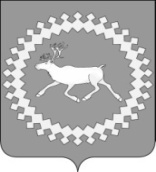 Администрация муниципального района «Ижемский»«Изьва»муниципальнöй районсаадминистрация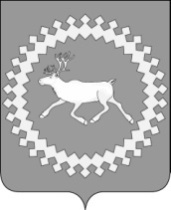                             Администрация                    муниципального района                         «Ижемский»«Изьва» муниципальнöй районса администрацияАдминистрация муниципального района «Ижемский»NПредставительские мероприятияДатаВремя1234NНаименование представительских расходов (состав расходов)Суммы (руб.)1.2.3.4.ИТОГО:Наименование юридического лицаДолжностное лицо (Ф.И.О. физ. лица)Наименование материальных ценностейКоличествоСуммаN п/пВид представительских и иных прочих расходовРасходы на одного человека в день1.Проведение официального приема (завтрак, обед, ужин)до 1 000 рублей2.Транспортное обеспечениепо фактическим расходам3.Буфетное обслуживаниедо 700 рублей4.Оплата услуг переводчикапо фактическим расходам5.Расходы на приобретение сувениров и памятных подарков, цветов, поздравительных открыток, рамок для благодарственных писем, почетных грамот, пригласительных билетов в случае участия в торжественных мероприятияхдо 3000 рублей6.Расходы на приобретение сувениров и памятных подарков   юридическим лицам ( от имени администрации района) в связи с юбилеем 5-летием,10-летием  и каждые  последующие пять лет со дня образованиядо 10 000 рублей7.Траурные мероприятия (приобретение венков, прочие траурные атрибуты, опубликование некрологов и соболезнований)По фактическим расходам8.Аренда и оформление зала для проведения мероприятий, прочие услуги сторонних организацийдо 1500 рублей9.расходы на оплату гостиницы и бронирование местпо фактическим расходам10.расходы на продукты питаниядо 500 рублей«Изьва»муниципальнöй районсаадминистрация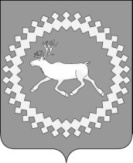 Администрация муниципального района«Ижемский»О внесении изменений в постановление администрации муниципального района «Ижемский» от 30 декабря 2014 года № 1269 «Об утверждении муниципальной программы муниципального образования муниципального района «Ижемский» «Территориальное развитие»Объем финансирования программы Общий объем финансирования Программы на период 2015-2017 гг. предусматривается в размере  50782,4  тыс.руб:2015 год -  22966,0    тыс.руб;2016 год -  17010,8    тыс.руб;2017 год -  10805,6     тыс.руб.В том числе средства бюджета муниципального образования муниципального района «Ижемский» 19176,7 тыс.руб., в т.ч. по годам::2015 год -   9603,3   тыс.руб;2016 год -   7874,9    тыс.руб;2017 год -   1698,5   тыс.руб.средства республиканского бюджета Республики Коми – 19716,5 тыс.руб, в том числе по годам:2015 год -  9008,1 тыс.руб;2016 год -  5352,4 тыс.руб;2017 год -  5356,0 тыс.руб;средства федерального бюджета -  11854,2 тыс.руб, в том числе по годам:2015 год -  4319,6 тыс.руб;2016 год – 3783,5 тыс.руб;2017 год -  3751,1 тыс.руб.средства бюджетов сельских поселений -35,0 тыс.руб, в том числе по годам:2015 год -  35,0 тыс.руб;2016 год -   0,0 тыс.руб;2017 год -   0,0 тыс.руб.Объемы финансированияПодпрограммы 1Общий объем финансирования Подпрограммы на период 2015-2017 годы предусматривается в размере   32496,5 тыс.руб:2015 год -    11998,4  тыс.руб;2016 год -    10315,3  тыс.руб;2017 год -    10182,8  тыс.руб.В том числе средства бюджета муниципального образования муниципального района «Ижемский» 4537,8 тыс.руб., в т.ч. по годам:2015 год -   2125,3  тыс.руб;2016 год –   1256,3  тыс.руб;2017 год -   1156,2   тыс.руб.средства республиканского бюджета Республики Коми- 16104,5 тыс.руб, в том числе по годам:2015 год -  5553,5 тыс.руб;2016 год -  5275,5 тыс.руб;2017 год -  5275,5 тыс.руб;средства федерального бюджета – 11854,2 тыс.руб, в том числе по годам:2015 год – 4319,6 тыс.руб;2016 год – 3783,5 тыс.руб;2017 год -  3751,1 тыс.руб.Объемы финансированияПодпрограммы 2Общий объем финансирования Подпрограммы на период 2015-2017 годы предусматривается в размере   12634,7   тыс.руб:2015 год -  6637,6  тыс.руб;2016 год -  5374,3  тыс.руб;2017 год -    622,8  тыс.руб.В том числе средства бюджета муниципального образования муниципального района «Ижемский» -     12066,0 тыс.руб, в том числе по годам:2015 год -  6226,3 тыс.руб;2016 год -  5297,4 тыс.руб;2017 год -    542,3 тыс.руб.средства республиканского бюджета Республики Коми – 533,7 тыс.руб, в том числе по годам:2015 год -  376,3 тыс.руб;2016 год -  76,9 тыс.руб;2017 год -  80,5 тыс.руб.средства бюджетов сельских поселений - 35,0 тыс.руб, в том числе по годам:2015 год -  35,0 тыс.руб;2016 год -   0,0 тыс.руб;2017 год -   0,0 тыс.руб.Объемы финансированияПодпрограммы 3Общий объем финансирования Подпрограммы на период 2015-2017 гг. предусматривается в размере   5651,2  тыс.руб.:2015 год -  4330,0  тыс.руб.;2016 год -  1321,2  тыс.руб.;2017 год -       0,0  тыс.руб.В том числе средства бюджета муниципального образования муниципального района «Ижемский» -  2572,9 тыс.руб, в том числе по годам:2015 год -  1251,7 тыс.руб;2016 год -  1321,2 тыс.руб;2017 год -       0,0 тыс.руб.средства республиканского бюджета Республики Коми– 0,0 тыс.руб, в том числе по годам:2015 год -  3078,3 тыс.руб;2016 год -  0,0 тыс.руб;2017 год -  0,0 тыс.руб;СтатусНаименование муниципальной программы, подпрограммы муниципальной программы, основного мероприятияОтветственный исполнитель, соисполнителиРасходы (тыс. руб.), годыРасходы (тыс. руб.), годыРасходы (тыс. руб.), годыСтатусНаименование муниципальной программы, подпрограммы муниципальной программы, основного мероприятияОтветственный исполнитель, соисполнители2015 год2016 год2017 год123456Муниципальная программаТерриториальное развитиеВсего22931,017010,810805,6Муниципальная программаТерриториальное развитиеОтдел территориального развития и коммунального хозяйства11386,410036,910008,1Муниципальная программаТерриториальное развитиеОтдел по управлению земельными ресурсами и  муниципальным имуществом766,0355,3255,2Муниципальная программаТерриториальное развитиеОтдел архитектуры и градостроительства10778,66618,6542,3Подпрограмма 1.Строительство, обеспечение качественным, доступным жильем населения Ижемского районаВсего11998,410315,310182,8Подпрограмма 1.Строительство, обеспечение качественным, доступным жильем населения Ижемского районаОтдел архитектуры и градостроительства1288,30,00,0Подпрограмма 1.Строительство, обеспечение качественным, доступным жильем населения Ижемского районаОтдел территориального развития и коммунального хозяйства 10460,19960,09927,6Подпрограмма 1.Строительство, обеспечение качественным, доступным жильем населения Ижемского районаОтдел по управлению земельными ресурсами и  муниципальным имуществом250,0355,3255,2Основное мероприятие 1.01.01.Разработка документов территориального проектирования, в т.ч.актуализация документов территориального планирования МО МР «Ижемский», разработка местных нормативов градостроительного проектированияОтдел архитектуры и градостроительства500,00,00,0Основное мероприятие 1.01.02.Актуализация генеральных планов и правил землепользования и застройки муниципальных образований поселенийОтдел архитектуры и градостроительства.188,30,00,0Основное мероприятие 1.02.02.Формирование земельных участков для последующего предоставления в целях индивидуального жилищного архитектуры и градостроительства и для последующей реализации их в целях индивидуального жилищного архитектуры и градостроительства Отдел по управлению земельными ресурсами и муниципальным имуществом250,0355,3255,2Основное мероприятие 1.02.04. Реализация инвестиционных проектов по обеспечению новых земельных участков инженерной и дорожной инфраструктурой для целей жилищного архитектуры и градостроительства с разработкой проектов планировок территорийОтдел архитектуры и градостроительства600,00,00,0Основное мероприятие 1.04.04.Содействие в выполнении государственных  обязательств  по обеспечению жильем  категорий  граждан, установленных федеральным  законодательствомОтдел территориального развития и коммунального хозяйства 1025,61016,61016,8Основное мероприятие 1.04.06.Содействие в предоставлении государственной поддержки на приобретение (строительство)  жилья молодым семьямОтдел территориального развития и коммунального хозяйства 1116,6901,0901,0Основное мероприятие 1.04.07.Осуществление государственных полномочий по обеспечению жилыми помещениями муниципального специализированного жилищного фонда, детей-сирот и детей, оставшихся без попечения родителей, лиц из                                                                                                                                      числа детей-сирот и детей, оставшихся без попечения родителейОтдел территориального развития и коммунального хозяйства8317,98042,48009,8Подпрограмма 2.Обеспечение благоприятного и безопасного проживания граждан на территории Ижемского района  и качественными жилищно-коммунальными услугами населенияВсего6602,65374,3622,8Подпрограмма 2.Обеспечение благоприятного и безопасного проживания граждан на территории Ижемского района  и качественными жилищно-коммунальными услугами населенияОтдел территориального развития и коммунального хозяйства926,376,980,5Подпрограмма 2.Обеспечение благоприятного и безопасного проживания граждан на территории Ижемского района  и качественными жилищно-коммунальными услугами населенияОтдел архитектуры и градостроительства5160,35297,4542,3Подпрограмма 2.Обеспечение благоприятного и безопасного проживания граждан на территории Ижемского района  и качественными жилищно-коммунальными услугами населенияОтдел по управлению земельными ресурсами и  муниципальным имуществом516,00,00,0Основное мероприятие 2.01.02.Реализация мероприятий по капитальному ремонту многоквартирных домовОтдел территориального развития и коммунального хозяйства 550,00,00,0Основное мероприятие 2.02.01.Реализация малых проектов в сфере благоустройстваОтдел территориального развития и коммунального хозяйства 300,00,00,0Основное мероприятие 2.02.02.Отлов безнадзорных животных на территории Ижемского районаОтдел территориального развития и коммунального хозяйства 76,376,980,5Основное мероприятие 2.03.01.Строительство и реконструкция объектов водоснабжения Отдел архитектуры и градостроительства5060,3583,1542,3Основное мероприятие 2.03.02.Строительство и реконструкция объектов водоотведения и очистки сточных вод Отдел архитектуры и градостроительства100,04714,30,0Основное мероприятие 2.03.03.Выявление бесхозяйных объектов недвижимого имущества, используемых для передачи энергетических ресурсов, организации постановки в установленном порядке таких объектов на учет в качестве бесхозяйных объектов недвижимого имущества и затем признанию права муниципальной собственности на такие бесхозяйные объекты недвижимого имуществаОтдел по управлению земельными ресурсами и муниципальным имуществом516,00,00,0Подпрограмма 3. Развитие систем  обращения с отходамиВсего4330,01321,20,0Подпрограмма 3. Развитие систем  обращения с отходамиОтдел архитектуры и градостроительства4330,01321,20,0Основное мероприятие3.01.01Строительство межпоселенческого полигона твердых бытовых отходов в с. Ижма и объекта размещения (площадки хранения) ТБО в с. Сизябск Ижемского района, в том числе ПИРОтдел архитектуры и градостроительства4330,01321,20,0СтатусНаименование муниципальной программы, подпрограммы муниципальной программы, ведомственной целевой программы, основного мероприятияИсточник финансированияОценка расходов (тыс. руб.), годыОценка расходов (тыс. руб.), годыОценка расходов (тыс. руб.), годыСтатусНаименование муниципальной программы, подпрограммы муниципальной программы, ведомственной целевой программы, основного мероприятияИсточник финансирования2015 год2016 год2017 год123456Муниципальная программаТерриториальное развитие Всего, в том числе:22966,017010,810805,6Муниципальная программаТерриториальное развитие федеральный бюджет 4319,63783,53751,1Муниципальная программаТерриториальное развитие республиканский бюджет Республики Коми9008,15352,45356,0Муниципальная программаТерриториальное развитие Бюджет муниципального района «Ижемский»9603,37874,91698,5Муниципальная программаТерриториальное развитие бюджет сельских поселений**35,00,00,0Муниципальная программаТерриториальное развитие государственные внебюджетные фондыМуниципальная программаТерриториальное развитие юридические лица***Муниципальная программаТерриториальное развитие средства от приносящей доход деятельностиПодпрограмма 1.Строительство, обеспечение качественным, доступным жильем населения Ижемского района Всего, в том числе:11998,410315,310182,8Подпрограмма 1.Строительство, обеспечение качественным, доступным жильем населения Ижемского района федеральный бюджет 4319,63783,53751,1Подпрограмма 1.Строительство, обеспечение качественным, доступным жильем населения Ижемского района республиканский бюджет Республики Коми5553,55275,55275,5Подпрограмма 1.Строительство, обеспечение качественным, доступным жильем населения Ижемского района Бюджет муниципального района «Ижемский»2125,31256,31156,2Подпрограмма 1.Строительство, обеспечение качественным, доступным жильем населения Ижемского района бюджет сельских поселений**Подпрограмма 1.Строительство, обеспечение качественным, доступным жильем населения Ижемского района государственные внебюджетные фондыПодпрограмма 1.Строительство, обеспечение качественным, доступным жильем населения Ижемского района юридические лица***Подпрограмма 1.Строительство, обеспечение качественным, доступным жильем населения Ижемского района средства от приносящей доход деятельностиОсновное мероприятие 1.01.01.Разработка документов территориального проектирования, в т.ч.актуализация документов территориального планирования МОМР «Ижемский», разработка местных нормативов градостроительного проектированияВсего, в том числе:500,00,00,0Основное мероприятие 1.01.01.Разработка документов территориального проектирования, в т.ч.актуализация документов территориального планирования МОМР «Ижемский», разработка местных нормативов градостроительного проектированияфедеральный бюджет Основное мероприятие 1.01.01.Разработка документов территориального проектирования, в т.ч.актуализация документов территориального планирования МОМР «Ижемский», разработка местных нормативов градостроительного проектированияреспубликанский бюджет Республики КомиОсновное мероприятие 1.01.01.Разработка документов территориального проектирования, в т.ч.актуализация документов территориального планирования МОМР «Ижемский», разработка местных нормативов градостроительного проектированияБюджет муниципального района «Ижемский»500,00,00,0Основное мероприятие 1.01.01.Разработка документов территориального проектирования, в т.ч.актуализация документов территориального планирования МОМР «Ижемский», разработка местных нормативов градостроительного проектированиябюджет сельских поселений**Основное мероприятие 1.01.01.Разработка документов территориального проектирования, в т.ч.актуализация документов территориального планирования МОМР «Ижемский», разработка местных нормативов градостроительного проектированиягосударственные внебюджетные фондыОсновное мероприятие 1.01.01.Разработка документов территориального проектирования, в т.ч.актуализация документов территориального планирования МОМР «Ижемский», разработка местных нормативов градостроительного проектированияюридические лица***Основное мероприятие 1.01.01.Разработка документов территориального проектирования, в т.ч.актуализация документов территориального планирования МОМР «Ижемский», разработка местных нормативов градостроительного проектированиясредства от приносящей доход деятельностиОсновное мероприятие 1.01.02.Актуализация генеральных планов и правил землепользования и застройки муниципальных образований поселенийВсего, в том числе:188,30,00,0Основное мероприятие 1.01.02.Актуализация генеральных планов и правил землепользования и застройки муниципальных образований поселенийфедеральный бюджет Основное мероприятие 1.01.02.Актуализация генеральных планов и правил землепользования и застройки муниципальных образований поселенийреспубликанский бюджет Республики КомиОсновное мероприятие 1.01.02.Актуализация генеральных планов и правил землепользования и застройки муниципальных образований поселенийБюджет муниципального района «Ижемский»188,30,00,0Основное мероприятие 1.01.02.Актуализация генеральных планов и правил землепользования и застройки муниципальных образований поселенийбюджет сельских поселений**Основное мероприятие 1.01.02.Актуализация генеральных планов и правил землепользования и застройки муниципальных образований поселенийгосударственные внебюджетные фондыОсновное мероприятие 1.01.02.Актуализация генеральных планов и правил землепользования и застройки муниципальных образований поселенийюридические лица***Основное мероприятие 1.01.02.Актуализация генеральных планов и правил землепользования и застройки муниципальных образований поселенийсредства от приносящей доход деятельностиОсновное мероприятие 1.02.02.Формирование земельных участков для последующего предоставления в целях индивидуального жилищного архитектуры и градостроительства и для последующей реализации их в целях индивидуального жилищного архитектуры и градостроительства Всего, в том числе:250,0355,3255,2Основное мероприятие 1.02.02.Формирование земельных участков для последующего предоставления в целях индивидуального жилищного архитектуры и градостроительства и для последующей реализации их в целях индивидуального жилищного архитектуры и градостроительства федеральный бюджет Основное мероприятие 1.02.02.Формирование земельных участков для последующего предоставления в целях индивидуального жилищного архитектуры и градостроительства и для последующей реализации их в целях индивидуального жилищного архитектуры и градостроительства республиканский бюджет Республики КомиОсновное мероприятие 1.02.02.Формирование земельных участков для последующего предоставления в целях индивидуального жилищного архитектуры и градостроительства и для последующей реализации их в целях индивидуального жилищного архитектуры и градостроительства Бюджет муниципального района «Ижемский»250,0355,3255,2бюджет сельских поселений**государственные внебюджетные фондыюридические лица***средства от приносящей доход деятельностиОсновное мероприятие 1.02.04.Реализация инвестиционных проектов по обеспечению новых земельных участков инженерной и дорожной инфраструктурой для целей жилищного архитектуры и градостроительства с разработкой проектов планировок территорийВсего, в том числе:600,00,00,0Основное мероприятие 1.02.04.Реализация инвестиционных проектов по обеспечению новых земельных участков инженерной и дорожной инфраструктурой для целей жилищного архитектуры и градостроительства с разработкой проектов планировок территорийфедеральный бюджет Основное мероприятие 1.02.04.Реализация инвестиционных проектов по обеспечению новых земельных участков инженерной и дорожной инфраструктурой для целей жилищного архитектуры и градостроительства с разработкой проектов планировок территорийреспубликанский бюджет Республики КомиОсновное мероприятие 1.02.04.Реализация инвестиционных проектов по обеспечению новых земельных участков инженерной и дорожной инфраструктурой для целей жилищного архитектуры и градостроительства с разработкой проектов планировок территорийБюджет муниципального района «Ижемский»600,00,00,0Основное мероприятие 1.02.04.Реализация инвестиционных проектов по обеспечению новых земельных участков инженерной и дорожной инфраструктурой для целей жилищного архитектуры и градостроительства с разработкой проектов планировок территорийбюджет сельских поселений**Основное мероприятие 1.02.04.Реализация инвестиционных проектов по обеспечению новых земельных участков инженерной и дорожной инфраструктурой для целей жилищного архитектуры и градостроительства с разработкой проектов планировок территорийгосударственные внебюджетные фондыОсновное мероприятие 1.02.04.Реализация инвестиционных проектов по обеспечению новых земельных участков инженерной и дорожной инфраструктурой для целей жилищного архитектуры и градостроительства с разработкой проектов планировок территорийюридические лица***Основное мероприятие 1.02.04.Реализация инвестиционных проектов по обеспечению новых земельных участков инженерной и дорожной инфраструктурой для целей жилищного архитектуры и градостроительства с разработкой проектов планировок территорийсредства от приносящей доход деятельностиОсновное мероприятие 1.04.04.Содействие в выполнении государственных  обязательств  по обеспечению жильем  категорий  граждан, установленных федеральным  законодательствомВсего, в том числе:1025,61016,61016,8Основное мероприятие 1.04.04.Содействие в выполнении государственных  обязательств  по обеспечению жильем  категорий  граждан, установленных федеральным  законодательствомфедеральный бюджет 1025,61016,61016,8Основное мероприятие 1.04.04.Содействие в выполнении государственных  обязательств  по обеспечению жильем  категорий  граждан, установленных федеральным  законодательствомреспубликанский бюджет Республики КомиОсновное мероприятие 1.04.04.Содействие в выполнении государственных  обязательств  по обеспечению жильем  категорий  граждан, установленных федеральным  законодательствомБюджет муниципального района «Ижемский»Основное мероприятие 1.04.04.Содействие в выполнении государственных  обязательств  по обеспечению жильем  категорий  граждан, установленных федеральным  законодательствомбюджет сельских поселений**Основное мероприятие 1.04.04.Содействие в выполнении государственных  обязательств  по обеспечению жильем  категорий  граждан, установленных федеральным  законодательствомгосударственные внебюджетные фондыОсновное мероприятие 1.04.04.Содействие в выполнении государственных  обязательств  по обеспечению жильем  категорий  граждан, установленных федеральным  законодательствомюридические лица***Основное мероприятие 1.04.04.Содействие в выполнении государственных  обязательств  по обеспечению жильем  категорий  граждан, установленных федеральным  законодательствомсредства от приносящей доход деятельностиОсновное мероприятие 1.04.06.Содействие в предоставлении государственной поддержки на приобретение (строительство)  жилья молодым семьямВсего, в том числе:1116,6901,0901,0Основное мероприятие 1.04.06.Содействие в предоставлении государственной поддержки на приобретение (строительство)  жилья молодым семьямфедеральный бюджет 251,6Основное мероприятие 1.04.06.Содействие в предоставлении государственной поддержки на приобретение (строительство)  жилья молодым семьямреспубликанский бюджет Республики Коми278,0Основное мероприятие 1.04.06.Содействие в предоставлении государственной поддержки на приобретение (строительство)  жилья молодым семьямБюджет муниципального района «Ижемский»587,0901,0901,0Основное мероприятие 1.04.06.Содействие в предоставлении государственной поддержки на приобретение (строительство)  жилья молодым семьямбюджет сельских поселений**Основное мероприятие 1.04.06.Содействие в предоставлении государственной поддержки на приобретение (строительство)  жилья молодым семьямгосударственные внебюджетные фондыОсновное мероприятие 1.04.06.Содействие в предоставлении государственной поддержки на приобретение (строительство)  жилья молодым семьямюридические лица***Основное мероприятие 1.04.06.Содействие в предоставлении государственной поддержки на приобретение (строительство)  жилья молодым семьямсредства от приносящей доход деятельностиОсновное мероприятие 1.04.07.Осуществление государственных полномочий по обеспечению жилыми помещениями муниципального специализированного жилищного фонда, детей-сирот и детей, оставшихся без попечения родителей, лиц из числа детей-сирот и детей, оставшихся без попечения родителейВсего, в том числе:8317,98042,48009,8Основное мероприятие 1.04.07.Осуществление государственных полномочий по обеспечению жилыми помещениями муниципального специализированного жилищного фонда, детей-сирот и детей, оставшихся без попечения родителей, лиц из числа детей-сирот и детей, оставшихся без попечения родителейфедеральный бюджет 3042,42766,92734,3Основное мероприятие 1.04.07.Осуществление государственных полномочий по обеспечению жилыми помещениями муниципального специализированного жилищного фонда, детей-сирот и детей, оставшихся без попечения родителей, лиц из числа детей-сирот и детей, оставшихся без попечения родителейреспубликанский бюджет Республики Коми5275,55275,55275,5Основное мероприятие 1.04.07.Осуществление государственных полномочий по обеспечению жилыми помещениями муниципального специализированного жилищного фонда, детей-сирот и детей, оставшихся без попечения родителей, лиц из числа детей-сирот и детей, оставшихся без попечения родителейБюджет муниципального района «Ижемский»бюджет сельских поселений**государственные внебюджетные фондыюридические лица***средства от приносящей доход деятельностиПодпрограмма 2.Обеспечение благоприятного и безопасного проживания граждан на территории Ижемского района  и качественными жилищно-коммунальными услугами населенияВсего, в том числе:6637,65374,3622,8Подпрограмма 2.Обеспечение благоприятного и безопасного проживания граждан на территории Ижемского района  и качественными жилищно-коммунальными услугами населенияфедеральный бюджет Подпрограмма 2.Обеспечение благоприятного и безопасного проживания граждан на территории Ижемского района  и качественными жилищно-коммунальными услугами населенияреспубликанский бюджет Республики Коми376,376,980,5Подпрограмма 2.Обеспечение благоприятного и безопасного проживания граждан на территории Ижемского района  и качественными жилищно-коммунальными услугами населенияБюджет муниципального района «Ижемский»6226,35297,4542,3Подпрограмма 2.Обеспечение благоприятного и безопасного проживания граждан на территории Ижемского района  и качественными жилищно-коммунальными услугами населениябюджет сельских поселений**35,00,00,0Подпрограмма 2.Обеспечение благоприятного и безопасного проживания граждан на территории Ижемского района  и качественными жилищно-коммунальными услугами населениягосударственные внебюджетные фондыПодпрограмма 2.Обеспечение благоприятного и безопасного проживания граждан на территории Ижемского района  и качественными жилищно-коммунальными услугами населенияюридические лица***Подпрограмма 2.Обеспечение благоприятного и безопасного проживания граждан на территории Ижемского района  и качественными жилищно-коммунальными услугами населениясредства от приносящей доход деятельностиОсновное мероприятие 2.01.02.Реализация мероприятий по капитальному ремонту многоквартирных домовВсего, в том числе:550,00,00,0Основное мероприятие 2.01.02.Реализация мероприятий по капитальному ремонту многоквартирных домовфедеральный бюджет Основное мероприятие 2.01.02.Реализация мероприятий по капитальному ремонту многоквартирных домовреспубликанский бюджет Республики КомиОсновное мероприятие 2.01.02.Реализация мероприятий по капитальному ремонту многоквартирных домовБюджет муниципального района «Ижемский»550,00,00,0Основное мероприятие 2.01.02.Реализация мероприятий по капитальному ремонту многоквартирных домовбюджет сельских поселений**Основное мероприятие 2.01.02.Реализация мероприятий по капитальному ремонту многоквартирных домовгосударственные внебюджетные фондыОсновное мероприятие 2.01.02.Реализация мероприятий по капитальному ремонту многоквартирных домовдоход деятельностиОсновное мероприятие 2.02.01.Реализация малых проектов в сфере благоустройстваВсего, в том числе:335,00,00,0Основное мероприятие 2.02.01.Реализация малых проектов в сфере благоустройствафедеральный бюджет Основное мероприятие 2.02.01.Реализация малых проектов в сфере благоустройствареспубликанский бюджет Республики Коми300,00,00,0Основное мероприятие 2.02.01.Реализация малых проектов в сфере благоустройстваБюджет муниципального района «Ижемский»бюджет сельских поселений**35,00,00,0государственные внебюджетные фондыюридические лица***средства от приносящей доход деятельностиОсновное мероприятие 2.02.02.Отлов безнадзорных животных на территории Ижемского районаВсего, в том числе:76,376,980,5Основное мероприятие 2.02.02.Отлов безнадзорных животных на территории Ижемского районафедеральный бюджет Основное мероприятие 2.02.02.Отлов безнадзорных животных на территории Ижемского районареспубликанский бюджет Республики Коми76,376,980,5Основное мероприятие 2.02.02.Отлов безнадзорных животных на территории Ижемского районаБюджет муниципального района «Ижемский»Основное мероприятие 2.02.02.Отлов безнадзорных животных на территории Ижемского районабюджет сельских поселений**Основное мероприятие 2.02.02.Отлов безнадзорных животных на территории Ижемского районагосударственные внебюджетные фондыОсновное мероприятие 2.02.02.Отлов безнадзорных животных на территории Ижемского районаюридические лица***Основное мероприятие 2.02.02.Отлов безнадзорных животных на территории Ижемского районасредства от приносящей доход деятельностиОсновное мероприятие 2.03.01.Строительство и реконструкция объектов водоснабжения Всего, в том числе:5060,3583,1542,3Основное мероприятие 2.03.01.Строительство и реконструкция объектов водоснабжения федеральный бюджет Основное мероприятие 2.03.01.Строительство и реконструкция объектов водоснабжения республиканский бюджет Республики КомиОсновное мероприятие 2.03.01.Строительство и реконструкция объектов водоснабжения Бюджет муниципального района «Ижемский»5060,3583,1542,3бюджет сельских поселений**государственные внебюджетные фондыюридические лица***средства от приносящей доход деятельностиОсновное мероприятие 2.03.02.Строительство и реконструкция объектов водоотведения и очистки сточных вод Всего, в том числе:100,04714,30,0Основное мероприятие 2.03.02.Строительство и реконструкция объектов водоотведения и очистки сточных вод федеральный бюджет Основное мероприятие 2.03.02.Строительство и реконструкция объектов водоотведения и очистки сточных вод республиканский бюджет Республики КомиОсновное мероприятие 2.03.02.Строительство и реконструкция объектов водоотведения и очистки сточных вод Бюджет муниципального района «Ижемский»100,04714,30,0Основное мероприятие 2.03.02.Строительство и реконструкция объектов водоотведения и очистки сточных вод бюджет сельских поселений**Основное мероприятие 2.03.02.Строительство и реконструкция объектов водоотведения и очистки сточных вод государственные внебюджетные фондыОсновное мероприятие 2.03.02.Строительство и реконструкция объектов водоотведения и очистки сточных вод юридические лица***Основное мероприятие 2.03.02.Строительство и реконструкция объектов водоотведения и очистки сточных вод средства от приносящей доход деятельностиОсновное мероприятие 2.03.03.Выявление бесхозяйных объектов недвижимого имущества, используемых для передачи энергетических ресурсов, организации постановки в установленном порядке таких объектов на учет в качестве бесхозяйных объектов недвижимого имущества и затем признанию права муниципальной собственности на такие бесхозяйные объекты недвижимого имуществаВсего, в том числе:516,00,00,0Основное мероприятие 2.03.03.Выявление бесхозяйных объектов недвижимого имущества, используемых для передачи энергетических ресурсов, организации постановки в установленном порядке таких объектов на учет в качестве бесхозяйных объектов недвижимого имущества и затем признанию права муниципальной собственности на такие бесхозяйные объекты недвижимого имуществафедеральный бюджет Основное мероприятие 2.03.03.Выявление бесхозяйных объектов недвижимого имущества, используемых для передачи энергетических ресурсов, организации постановки в установленном порядке таких объектов на учет в качестве бесхозяйных объектов недвижимого имущества и затем признанию права муниципальной собственности на такие бесхозяйные объекты недвижимого имуществареспубликанский бюджет Республики КомиОсновное мероприятие 2.03.03.Выявление бесхозяйных объектов недвижимого имущества, используемых для передачи энергетических ресурсов, организации постановки в установленном порядке таких объектов на учет в качестве бесхозяйных объектов недвижимого имущества и затем признанию права муниципальной собственности на такие бесхозяйные объекты недвижимого имуществаБюджет муниципального района «Ижемский»516,00,00,0Основное мероприятие 2.03.03.Выявление бесхозяйных объектов недвижимого имущества, используемых для передачи энергетических ресурсов, организации постановки в установленном порядке таких объектов на учет в качестве бесхозяйных объектов недвижимого имущества и затем признанию права муниципальной собственности на такие бесхозяйные объекты недвижимого имуществабюджет сельских поселений**Основное мероприятие 2.03.03.Выявление бесхозяйных объектов недвижимого имущества, используемых для передачи энергетических ресурсов, организации постановки в установленном порядке таких объектов на учет в качестве бесхозяйных объектов недвижимого имущества и затем признанию права муниципальной собственности на такие бесхозяйные объекты недвижимого имуществагосударственные внебюджетные фондыОсновное мероприятие 2.03.03.Выявление бесхозяйных объектов недвижимого имущества, используемых для передачи энергетических ресурсов, организации постановки в установленном порядке таких объектов на учет в качестве бесхозяйных объектов недвижимого имущества и затем признанию права муниципальной собственности на такие бесхозяйные объекты недвижимого имуществаюридические лица***Основное мероприятие 2.03.03.Выявление бесхозяйных объектов недвижимого имущества, используемых для передачи энергетических ресурсов, организации постановки в установленном порядке таких объектов на учет в качестве бесхозяйных объектов недвижимого имущества и затем признанию права муниципальной собственности на такие бесхозяйные объекты недвижимого имуществасредства от приносящей доход деятельностиПодпрограмма 3  «Развитие систем  обращения с отходами»Всего, в том числе:4330,01321,20,0Подпрограмма 3  «Развитие систем  обращения с отходами»федеральный бюджет Подпрограмма 3  «Развитие систем  обращения с отходами»республиканский бюджет Республики Коми3078,30,00,0Подпрограмма 3  «Развитие систем  обращения с отходами»Бюджет муниципального района «Ижемский»1251,71321,20,0бюджет сельских поселений**государственные внебюджетные фондыюридические лица***средства от приносящей доход деятельностиОсновное мероприятие3.01.01Строительство межпоселенческого полигона твердых бытовых отходов в с. Ижма и объекта размещения (площадки хранения) ТБО в с. Сизябск Ижемского района, в том числе ПИРВсего, в том числе:4330,01321,20,0Основное мероприятие3.01.01Строительство межпоселенческого полигона твердых бытовых отходов в с. Ижма и объекта размещения (площадки хранения) ТБО в с. Сизябск Ижемского района, в том числе ПИРфедеральный бюджет Основное мероприятие3.01.01Строительство межпоселенческого полигона твердых бытовых отходов в с. Ижма и объекта размещения (площадки хранения) ТБО в с. Сизябск Ижемского района, в том числе ПИРреспубликанский бюджет Республики Коми3078,3Основное мероприятие3.01.01Строительство межпоселенческого полигона твердых бытовых отходов в с. Ижма и объекта размещения (площадки хранения) ТБО в с. Сизябск Ижемского района, в том числе ПИРБюджет муниципального района «Ижемский»1251,71321,20,0Основное мероприятие3.01.01Строительство межпоселенческого полигона твердых бытовых отходов в с. Ижма и объекта размещения (площадки хранения) ТБО в с. Сизябск Ижемского района, в том числе ПИРбюджет сельских поселений**Основное мероприятие3.01.01Строительство межпоселенческого полигона твердых бытовых отходов в с. Ижма и объекта размещения (площадки хранения) ТБО в с. Сизябск Ижемского района, в том числе ПИРгосударственные внебюджетные фондыОсновное мероприятие3.01.01Строительство межпоселенческого полигона твердых бытовых отходов в с. Ижма и объекта размещения (площадки хранения) ТБО в с. Сизябск Ижемского района, в том числе ПИРюридические лица***Основное мероприятие3.01.01Строительство межпоселенческого полигона твердых бытовых отходов в с. Ижма и объекта размещения (площадки хранения) ТБО в с. Сизябск Ижемского района, в том числе ПИРсредства от приносящей доход деятельности«Изьва» муниципальнöй районса администрация 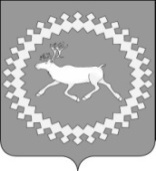 Администрация муниципального района «Ижемский»«Изьва» муниципальнöй районса администрация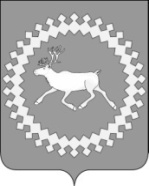 Администрация муниципального района «Ижемский» № п/пНаименование должностиДолжностной оклад, оклад (рублей)15Специалист по охране труда и пожарной безопасности3805II категории4200I категории4475 «Изьва»муниципальнöй районсаадминистрация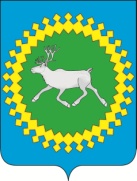 Администрациямуниципального  района«Ижемский»Приложениек постановлению администрациимуниципального района "Ижемский"от 15 июля 2015 года № 602ОТЧЕТ ОБ ИСПОЛНЕНИИ КОНСОЛИДИРОВАННОГО БЮДЖЕТА СУБЪЕКТА РОССИЙСКОЙ ФЕДЕРАЦИИ И БЮДЖЕТА ТЕРРИТОРИАЛЬНОГО  ГОСУДАРСТВЕННОГО ВНЕБЮДЖЕТНОГО ФОНДАОТЧЕТ ОБ ИСПОЛНЕНИИ КОНСОЛИДИРОВАННОГО БЮДЖЕТА СУБЪЕКТА РОССИЙСКОЙ ФЕДЕРАЦИИ И БЮДЖЕТА ТЕРРИТОРИАЛЬНОГО  ГОСУДАРСТВЕННОГО ВНЕБЮДЖЕТНОГО ФОНДАОТЧЕТ ОБ ИСПОЛНЕНИИ КОНСОЛИДИРОВАННОГО БЮДЖЕТА СУБЪЕКТА РОССИЙСКОЙ ФЕДЕРАЦИИ И БЮДЖЕТА ТЕРРИТОРИАЛЬНОГО  ГОСУДАРСТВЕННОГО ВНЕБЮДЖЕТНОГО ФОНДАОТЧЕТ ОБ ИСПОЛНЕНИИ КОНСОЛИДИРОВАННОГО БЮДЖЕТА СУБЪЕКТА РОССИЙСКОЙ ФЕДЕРАЦИИ И БЮДЖЕТА ТЕРРИТОРИАЛЬНОГО  ГОСУДАРСТВЕННОГО ВНЕБЮДЖЕТНОГО ФОНДАОТЧЕТ ОБ ИСПОЛНЕНИИ КОНСОЛИДИРОВАННОГО БЮДЖЕТА СУБЪЕКТА РОССИЙСКОЙ ФЕДЕРАЦИИ И БЮДЖЕТА ТЕРРИТОРИАЛЬНОГО  ГОСУДАРСТВЕННОГО ВНЕБЮДЖЕТНОГО ФОНДАна  1 июля 2015 г.на  1 июля 2015 г.Наименование финансового органа ИжемскийИжемскийИжемскийНаименование бюджета Бюджет муниципального района                                                                                                                                                                                                                              Бюджет муниципального района                                                                                                                                                                                                                              Бюджет муниципального района                                                                                                                                                                                                                              Периодичность: месячная, квартальная, годоваяЕдиница измерения:  руб.                                                                1. Доходы бюджета Наименование показателяКод стро- киКод дохода по бюджетной классификации Утвержденные бюджетные назначенияИсполнено Наименование показателяКод стро- киКод дохода по бюджетной классификации Утвержденные бюджетные назначенияИсполнено1231121Доходы бюджета - ИТОГО010х937 670 951,01475 444 370,03в том числе:   НАЛОГОВЫЕ И НЕНАЛОГОВЫЕ ДОХОДЫ010 000 1000000000 0000 000235 664 346,00101 376 147,62  НАЛОГИ НА ПРИБЫЛЬ, ДОХОДЫ010 000 1010000000 0000 000205 796 446,0085 391 709,57  Налог на доходы физических лиц010 000 1010200001 0000 110205 796 446,0085 391 709,57  Налог на доходы физических лиц с доходов, источником которых является налоговый агент, за исключением доходов, в отношении которых исчисление и уплата налога осуществляются в соответствии со статьями 227, 227.1 и 228 Налогового кодекса Российской Федерации010 000 1010201001 0000 110205 187 246,0085 066 534,00  Налог на доходы физических лиц с доходов, полученных от осуществления деятельности физическими лицами, зарегистрированными в качестве индивидуальных предпринимателей, нотариусов, занимающихся частной практикой, адвокатов, учредивших адвокатские кабинеты и других лиц, занимающихся частной практикой в соответствии со статьей 227 Налогового кодекса Российской Федерации010 000 1010202001 0000 110290 100,0073 233,58  Налог на доходы физических лиц с доходов, полученных физическими лицами в соответствии со статьей 228 Налогового кодекса Российской Федерации010 000 1010203001 0000 110319 100,00251 941,99  НАЛОГИ НА ТОВАРЫ (РАБОТЫ, УСЛУГИ), РЕАЛИЗУЕМЫЕ НА ТЕРРИТОРИИ РОССИЙСКОЙ ФЕДЕРАЦИИ010 000 1030000000 0000 0003 604 400,002 377 767,19  Акцизы по подакцизным товарам (продукции), производимым на территории Российской Федерации010 000 1030200001 0000 1103 604 400,002 377 767,19  Доходы от уплаты акцизов на дизельное топливо, подлежащие распределению между бюджетами субъектов Российской Федерации и местными бюджетами с учетом установленных дифференцированных нормативов отчислений в местные бюджеты010 000 1030223001 0000 1101 369 700,00773 310,54  Доходы от уплаты акцизов на моторные масла для дизельных и (или) карбюраторных (инжекторных) двигателей, подлежащие распределению между бюджетами субъектов Российской Федерации и местными бюджетами с учетом установленных дифференцированных нормативов отчислений в местные бюджеты010 000 1030224001 0000 11028 800,0021 617,65  Доходы от уплаты акцизов на автомобильный бензин, подлежащие распределению между бюджетами субъектов Российской Федерации и местными бюджетами с учетом установленных дифференцированных нормативов отчислений в местные бюджеты010 000 1030225001 0000 1102 115 800,001 649 047,49  Доходы от уплаты акцизов на прямогонный бензин, подлежащие распределению между бюджетами субъектов Российской Федерации и местными бюджетами с учетом установленных дифференцированных нормативов отчислений в местные бюджеты010 000 1030226001 0000 11090 100,00-66 208,49  НАЛОГИ НА СОВОКУПНЫЙ ДОХОД010 000 1050000000 0000 00014 160 200,008 540 654,15  Налог, взимаемый в связи с применением упрощенной системы налогообложения010 000 1050100000 0000 1104 760 000,003 276 969,69  Налог, взимаемый с налогоплательщиков, выбравших в качестве объекта налогообложения доходы010 000 1050101001 0000 1104 200 000,002 833 968,62  Налог, взимаемый с налогоплательщиков, выбравших в качестве объекта налогообложения доходы010 000 1050101101 0000 1104 200 000,002 833 831,63  Налог, взимаемый с налогоплательщиков, выбравших в качестве объекта налогообложения доходы (за налоговые периоды, истекшие до 1 января 2011 года)010 000 1050101201 0000 110-136,99  Налог, взимаемый с налогоплательщиков, выбравших в качестве объекта налогообложения доходы, уменьшенные на величину расходов010 000 1050102001 0000 110560 000,00443 001,07  Налог, взимаемый с налогоплательщиков, выбравших в качестве объекта налогообложения доходы, уменьшенные на величину расходов010 000 1050102101 0000 110560 000,00442 703,81  Налог, взимаемый с налогоплательщиков, выбравших в качестве объекта налогообложения доходы, уменьшенные на величину расходов (за налоговые периоды, истекшие до 1 января 2011 года)010 000 1050102201 0000 110-297,26  Единый налог на вмененный доход для отдельных видов деятельности010 000 1050200002 0000 1109 300 000,005 208 702,61  Единый налог на вмененный доход для отдельных видов деятельности010 000 1050201002 0000 1109 300 000,005 208 701,17  Единый налог на вмененный доход для отдельных видов деятельности (за налоговые периоды, истекшие до 1 января 2011 года)010 000 1050202002 0000 110-1,44  Единый сельскохозяйственный налог010 000 1050300001 0000 11060 200,0039 981,85  Единый сельскохозяйственный налог010 000 1050301001 0000 11060 200,0039 981,85  Налог, взимаемый в связи с применением патентной системы налогообложения010 000 1050400002 0000 11040 000,0015 000,00  Налог, взимаемый в связи с применением патентной системы налогообложения, зачисляемый в бюджеты муниципальных районов010 000 1050402002 0000 11040 000,0015 000,00  ГОСУДАРСТВЕННАЯ ПОШЛИНА010 000 1080000000 0000 000526 000,00397 954,54  Государственная пошлина по делам, рассматриваемым в судах общей юрисдикции, мировыми судьями010 000 1080300001 0000 110526 000,00397 954,54  Государственная пошлина по делам, рассматриваемым в судах общей юрисдикции, мировыми судьями (за исключением Верховного Суда Российской Федерации)010 000 1080301001 0000 110526 000,00397 954,54  ДОХОДЫ ОТ ИСПОЛЬЗОВАНИЯ ИМУЩЕСТВА, НАХОДЯЩЕГОСЯ В ГОСУДАРСТВЕННОЙ И МУНИЦИПАЛЬНОЙ СОБСТВЕННОСТИ010 000 1110000000 0000 0009 004 600,003 433 692,82  Доходы, получаемые в виде арендной либо иной платы за передачу в возмездное пользование государственного и муниципального имущества (за исключением имущества бюджетных и автономных учреждений, а также имущества государственных и муниципальных унитарных предприятий, в том числе казенных)010 000 1110500000 0000 1209 004 600,003 433 692,82  Доходы, получаемые в виде арендной платы за земельные участки, государственная собственность на которые не разграничена, а также средства от продажи права на заключение договоров аренды указанных земельных участков010 000 1110501000 0000 1207 628 600,002 969 732,26  Доходы, получаемые в виде арендной платы за земельные участки, государственная собственность на которые не разграничена и которые расположены в границах сельских  поселений, а также средства от продажи права на заключение договоров аренды указанных земельных участков010 000 1110501310 0000 1207 628 600,002 969 732,26  Доходы от сдачи в аренду имущества, находящегося в оперативном управлении органов государственной власти, органов местного самоуправления, государственных внебюджетных фондов и созданных ими учреждений (за исключением имущества бюджетных и автономных учреждений)010 000 1110503000 0000 1201 376 000,00463 960,56  Доходы от сдачи в аренду имущества, находящегося в оперативном управлении органов управления муниципальных районов и созданных ими учреждений (за исключением имущества муниципальных бюджетных и автономных учреждений)010 000 1110503505 0000 1201 376 000,00463 960,56  ПЛАТЕЖИ ПРИ ПОЛЬЗОВАНИИ ПРИРОДНЫМИ РЕСУРСАМИ010 000 1120000000 0000 000290 000,00189 869,69  Плата за негативное воздействие на окружающую среду010 000 1120100001 0000 120290 000,00189 869,69  Плата за выбросы загрязняющих веществ в атмосферный воздух стационарными объектами010 000 1120101001 0000 120130 000,0088 315,39  Плата за выбросы загрязняющих веществ в атмосферный воздух передвижными объектами010 000 1120102001 0000 12010 000,009 543,80  Плата за сбросы загрязняющих веществ в водные объекты010 000 1120103001 0000 12080 000,0058 606,64  Плата за размещение отходов производства и потребления010 000 1120104001 0000 12070 000,0033 111,09  Плата за выбросы загрязняющих веществ, образующихся при сжигании на факельных установках и (или) рассеивании попутного нефтяного газа010 000 1120107001 0000 120-292,77  ДОХОДЫ ОТ ОКАЗАНИЯ ПЛАТНЫХ УСЛУГ (РАБОТ) И КОМПЕНСАЦИИ ЗАТРАТ ГОСУДАРСТВА010 000 1130000000 0000 000738 300,00228 026,38  Доходы от компенсации затрат государства010 000 1130200000 0000 130738 300,00228 026,38  Прочие доходы от компенсации затрат государства010 000 1130299000 0000 130738 300,00228 026,38  Прочие доходы от компенсации затрат бюджетов муниципальных районов010 000 1130299505 0000 130738 300,00228 026,38  ДОХОДЫ ОТ ПРОДАЖИ МАТЕРИАЛЬНЫХ И НЕМАТЕРИАЛЬНЫХ АКТИВОВ010 000 1140000000 0000 000306 000,00176 379,39  Доходы от реализации имущества, находящегося в государственной и муниципальной собственности (за исключением движимого имущества бюджетных и автономных учреждений, а также имущества государственных и муниципальных унитарных предприятий, в том числе казенных)010 000 1140200000 0000 000100 000,00-  Доходы от реализации имущества, находящегося в собственности муниципальных районов (за исключением движимого имущества муниципальных бюджетных и автономных учреждений, а также имущества муниципальных унитарных предприятий, в том числе казенных), в части реализации основных средств по указанному имуществу010 000 1140205005 0000 410100 000,00-  Доходы от реализации иного имущества, находящегося в собственности муниципальных районов (за исключением имущества муниципальных бюджетных и автономных учреждений, а также имущества муниципальных унитарных предприятий, в том числе казенных), в части реализации основных средств по указанному имуществу010 000 1140205305 0000 410100 000,00-  Доходы от продажи земельных участков, находящихся в государственной и муниципальной собственности010 000 1140600000 0000 430206 000,00176 379,39  Доходы от продажи земельных участков, государственная собственность на которые не разграничена010 000 1140601000 0000 430206 000,00176 379,39  Доходы от продажи земельных участков, государственная собственность на которые не разграничена и которые расположены в границах сельских поселений010 000 1140601310 0000 430206 000,00176 379,39  ШТРАФЫ, САНКЦИИ, ВОЗМЕЩЕНИЕ УЩЕРБА010 000 1160000000 0000 0001 233 400,00638 593,89  Денежные взыскания (штрафы) за нарушение законодательства о налогах и сборах010 000 1160300000 0000 14013 000,006 155,00  Денежные взыскания (штрафы) за нарушение законодательства о налогах и сборах, предусмотренные статьями 116, 118, статьей 119.1, пунктами 1 и 2 статьи 120, статьями 125, 126, 128, 129, 129.1, 132, 133, 134, 135, 135.1 Налогового кодекса Российской Федерации010 000 1160301001 0000 14010 000,003 350,00  Денежные взыскания (штрафы) за административные правонарушения в области налогов и сборов, предусмотренные Кодексом Российской Федерации об административных правонарушениях010 000 1160303001 0000 1403 000,002 805,00  Денежные взыскания (штрафы) за нарушение законодательства Российской Федерации о недрах, об особо охраняемых природных территориях, об охране и использовании животного мира, об экологической экспертизе, в области охраны окружающей среды, о рыболовстве и сохранении водных биологических ресурсов, земельного законодательства, лесного законодательства, водного законодательства010 000 1162500000 0000 14087 600,00114 590,01  Денежные взыскания (штрафы) за нарушение законодательства Российской Федерации об охране и использовании животного мира010 000 1162503001 0000 14023 000,001 000,00  Денежные взыскания (штрафы) за нарушение законодательства в области охраны окружающей среды010 000 1162505001 0000 14058 000,00107 000,00  Денежные взыскания (штрафы) за нарушение земельного законодательства010 000 1162506001 0000 1406 600,006 590,01  Денежные взыскания (штрафы) за нарушение законодательства в области обеспечения санитарно-эпидемиологического благополучия человека и законодательства в сфере защиты прав потребителей010 000 1162800001 0000 14037 000,003 500,00  Денежные взыскания (штрафы) за правонарушения в области дорожного движения010 000 1163000001 0000 14014 000,0015 900,00  Прочие денежные взыскания (штрафы) за правонарушения в области дорожного движения010 000 1163003001 0000 14014 000,0015 900,00  Денежные взыскания (штрафы) за нарушение законодательства Российской Федерации об административных правонарушениях, предусмотренные статьей 20.25 Кодекса Российской Федерации об административных правонарушениях010 000 1164300001 0000 140130 000,0039 541,64  Прочие поступления от денежных взысканий (штрафов) и иных сумм в возмещение ущерба010 000 1169000000 0000 140951 800,00458 907,24  Прочие поступления от денежных взысканий (штрафов) и иных сумм в возмещение ущерба, зачисляемые в бюджеты муниципальных районов010 000 1169005005 0000 140951 800,00458 907,24  ПРОЧИЕ НЕНАЛОГОВЫЕ ДОХОДЫ010 000 1170000000 0000 0005 000,001 500,00  Прочие неналоговые доходы010 000 1170500000 0000 1805 000,001 500,00  Прочие неналоговые доходы бюджетов муниципальных районов010 000 1170505005 0000 1805 000,001 500,00  БЕЗВОЗМЕЗДНЫЕ ПОСТУПЛЕНИЯ010 000 2000000000 0000 000702 006 605,01374 068 222,41  БЕЗВОЗМЕЗДНЫЕ ПОСТУПЛЕНИЯ ОТ ДРУГИХ БЮДЖЕТОВ БЮДЖЕТНОЙ СИСТЕМЫ РОССИЙСКОЙ ФЕДЕРАЦИИ010 000 2020000000 0000 000692 083 311,00365 219 512,65  Дотации бюджетам субъектов Российской Федерации и муниципальных образований010 000 2020100000 0000 151165 318 400,0071 403 444,00  Дотации на выравнивание бюджетной обеспеченности010 000 2020100100 0000 15183 954 900,0041 809 542,00  Дотации бюджетам муниципальных районов на выравнивание  бюджетной обеспеченности010 000 2020100105 0000 15183 954 900,0041 809 542,00  Дотации бюджетам на поддержку мер по обеспечению сбалансированности бюджетов010 000 2020100300 0000 15181 363 500,0029 593 902,00  Дотации бюджетам муниципальных районов на поддержку мер по обеспечению сбалансированности бюджетов010 000 2020100305 0000 15181 363 500,0029 593 902,00  Субсидии бюджетам бюджетной системы Российской Федерации (межбюджетные субсидии)010 000 2020200000 0000 15113 868 458,006 988 985,38  Субсидии бюджетам на государственную поддержку малого и среднего предпринимательства, включая  крестьянские (фермерские) хозяйства010 000 2020200900 0000 151119 300,0030 000,00  Субсидии бюджетам муниципальных районов   на государственную поддержку малого и среднего предпринимательства, включая крестьянские                              (фермерские) хозяйства010 000 2020200905 0000 151119 300,0030 000,00  Прочие субсидии010 000 2020299900 0000 15113 749 158,006 958 985,38  Прочие субсидии бюджетам муниципальных районов010 000 2020299905 0000 15113 749 158,006 958 985,38  Субвенции бюджетам субъектов Российской Федерации и муниципальных образований010 000 2020300000 0000 151501 381 053,00282 576 423,27  Субвенции бюджетам на государственную регистрацию актов гражданского состояния010 000 2020300300 0000 151151 100,0075 550,00  Субвенции бюджетам муниципальных районов на государственную регистрацию актов гражданского состояния010 000 2020300305 0000 151151 100,0075 550,00  Субвенции бюджетам на осуществление первичного воинского учета на территориях, где отсутствуют военные комиссариаты010 000 2020301500 0000 1511 654 740,00827 370,00  Субвенции бюджетам муниципальных районов на осуществление первичного воинского учета на территориях, где отсутствуют военные комиссариаты010 000 2020301505 0000 1511 654 740,00827 370,00  Субвенции местным бюджетам на выполнение передаваемых полномочий субъектов Российской Федерации010 000 2020302400 0000 1517 070 313,001 156 003,27  Субвенции бюджетам муниципальных районов на выполнение передаваемых полномочий субъектов Российской Федерации010 000 2020302405 0000 1517 070 313,001 156 003,27  Субвенции бюджетам на компенсацию части платы, взимаемой с родителей (законных представителей) за присмотр и уход за детьми, посещающими образовательные организации, реализующие образовательные программы дошкольного образования010 000 2020302900 0000 1518 219 000,003 973 000,00  Субвенции бюджетам муниципальных районов на компенсацию части платы, взимаемой с родителей (законных представителей) за присмотр и уход за детьми, посещающими образовательные организации, реализующие образовательные программы дошкольного образования010 000 2020302905 0000 1518 219 000,003 973 000,00  Субвенции бюджетам на обеспечение жильем отдельных категорий граждан, установленных Федеральными законами от 12 января 1995 года № 5-ФЗ "О  ветеранах" и от 24 ноября 1995 года № 181-ФЗ "О социальной защите инвалидов в Российской Федерации"010 000 2020307000 0000 1511 025 600,00866 400,00  Субвенции бюджетам муниципальных районов на обеспечение жильем отдельных категорий граждан, установленных Федеральными законами от 12 января 1995 года № 5-ФЗ "О  ветеранах" и от 24 ноября 1995 года № 181-ФЗ "О социальной защите инвалидов в Российской Федерации"010 000 2020307005 0000 1511 025 600,00866 400,00  Субвенции бюджетам муниципальных образований на предоставление жилых помещений детям-сиротам и детям, оставшимся без попечения родителей, лицам из  их числа по договорам найма специализированных жилых помещений010 000 2020311900 0000 1513 042 400,00335 500,00  Субвенции бюджетам муниципальных районов на предоставление жилых помещений детям-сиротам и детям, оставшимся без попечения родителей, лицам из  их числа по договорам найма специализированных жилых помещений010 000 2020311905 0000 1513 042 400,00335 500,00  Прочие субвенции010 000 2020399900 0000 151480 217 900,00275 342 600,00  Прочие субвенции бюджетам муниципальных районов010 000 2020399905 0000 151480 217 900,00275 342 600,00  Иные межбюджетные трансферты010 000 2020400000 0000 15111 515 400,004 250 660,00  Межбюджетные трансферты, передаваемые бюджетам муниципальных образований на осуществление части полномочий по решению вопросов местного значения в соответствии с заключенными соглашениями010 000 2020401400 0000 151683 600,00341 450,00  Межбюджетные трансферты, передаваемые бюджетам муниципальных районов из бюджетов поселений на осуществление части полномочий по решению вопросов местного значения в соответствии с заключенными соглашениями010 000 2020401405 0000 151683 600,00341 450,00  Межбюджетные трансферты, передаваемые бюджетам на комплектование книжных фондов библиотек муниципальных образований и государственных библиотек городов Москвы и Санкт-Петербурга010 000 2020402500 0000 1515 900,00-  Межбюджетные трансферты, передаваемые бюджетам муниципальных районов на комплектование книжных фондов библиотек муниципальных образований010 000 2020402505 0000 1515 900,00-  Межбюджетные трансферты, передаваемые бюджетам на государственную поддержку муниципальных учреждений культуры, находящихся на территориях сельских поселений010 000 2020405200 0000 151100 000,00-  Межбюджетные трансферты, передаваемые бюджетам мунииципальных районов  на государственную поддержку муниципальных учреждений культуры, находящихся на территориях сельских поселений010 000 2020405205 0000 151100 000,00-  Прочие межбюджетные трансферты, передаваемые бюджетам010 000 2020499900 0000 15110 725 900,003 909 210,00  Прочие межбюджетные трансферты, передаваемые бюджетам муниципальных районов010 000 2020499905 0000 15110 725 900,003 909 210,00  ПРОЧИЕ БЕЗВОЗМЕЗДНЫЕ ПОСТУПЛЕНИЯ010 000 2070000000 0000 0009 220 000,009 220 000,00  Прочие безвозмездные поступления в бюджеты муниципальных районов010 000 2070500005 0000 1809 220 000,009 220 000,00  Прочие безвозмездные поступления в бюджеты муниципальных районов010 000 2070503005 0000 1809 220 000,009 220 000,00  ДОХОДЫ БЮДЖЕТОВ БЮДЖЕТНОЙ СИСТЕМЫ РОССИЙСКОЙ ФЕДЕРАЦИИ ОТ ВОЗВРАТА БЮДЖЕТАМИ БЮДЖЕТНОЙ СИСТЕМЫ РОССИЙСКОЙ ФЕДЕРАЦИИ И ОРГАНИЗАЦИЯМИ ОСТАТКОВ СУБСИДИЙ, СУБВЕНЦИЙ И ИНЫХ МЕЖБЮДЖЕТНЫХ ТРАНСФЕРТОВ, ИМЕЮЩИХ ЦЕЛЕВОЕ НАЗНАЧЕНИЕ, ПРОШЛЫХ ЛЕТ010 000 2180000000 0000 0001 328 892,071 328 892,07  Доходы бюджетов бюджетной системы Российской Федерации от возврата организациями остатков субсидий прошлых лет010 000 2180000000 0000 1801 328 892,071 328 892,07  Доходы бюджетов муниципальных районов от возврата  организациями остатков субсидий прошлых лет010 000 2180500005 0000 1801 328 892,071 328 892,07  Доходы бюджетов муниципальных районов от возврата бюджетными учреждениями остатков субсидий прошлых лет010 000 2180501005 0000 1801 328 892,071 328 892,07  ВОЗВРАТ ОСТАТКОВ СУБСИДИЙ, СУБВЕНЦИЙ И ИНЫХ МЕЖБЮДЖЕТНЫХ ТРАНСФЕРТОВ, ИМЕЮЩИХ ЦЕЛЕВОЕ НАЗНАЧЕНИЕ, ПРОШЛЫХ ЛЕТ010 000 2190000000 0000 000-625 598,06-1 700 182,31  Возврат остатков субсидий, субвенций и иных межбюджетных трансфертов, имеющих целевое назначение, прошлых лет из бюджетов муниципальных районов010 000 2190500005 0000 151-625 598,06-1 700 182,31                                                            2. Расходы бюджета Наименование показателяКод стро- киКод расхода по бюджетной классификации Утвержденные бюджетные назначенияИсполнено Наименование показателяКод стро- киКод расхода по бюджетной классификации Утвержденные бюджетные назначенияИсполнено1231121Расходы бюджета - ИТОГО200х1 035 798 618,86471 641 296,68в том числе:   ОБЩЕГОСУДАРСТВЕННЫЕ ВОПРОСЫ200 000 0100 0000000 000 000143 844 665,0031 070 190,36  Расходы200 000 0100 0000000 000 20069 872 839,0027 790 258,05  Оплата труда и начисления на выплаты по оплате труда200 000 0100 0000000 000 21056 420 074,5323 334 037,01  Заработная плата200 000 0100 0000000 000 21142 668 300,1817 926 562,39  Прочие выплаты200 000 0100 0000000 000 2121 284 623,00393 276,47  Начисления на выплаты по оплате труда200 000 0100 0000000 000 21312 467 151,355 014 198,15  Оплата работ, услуг200 000 0100 0000000 000 22010 982 531,003 237 384,25  Услуги связи200 000 0100 0000000 000 221831 000,00366 121,58  Транспортные услуги200 000 0100 0000000 000 222555 000,00129 289,80  Коммунальные услуги200 000 0100 0000000 000 2232 920 000,00973 051,57  Арендная плата за пользование имуществом200 000 0100 0000000 000 224739 388,00369 694,02  Работы, услуги по содержанию имущества200 000 0100 0000000 000 2252 558 600,00247 344,19  Прочие работы, услуги200 000 0100 0000000 000 2263 378 543,001 151 883,09  Безвозмездные перечисления организациям200 000 0100 0000000 000 240100 000,00-  Безвозмездные перечисления организациям, за исключением государственных и муниципальных организаций200 000 0100 0000000 000 242100 000,00-  Безвозмездные перечисления бюджетам200 000 0100 0000000 000 250363 880,00183 000,00  Перечисления другим бюджетам бюджетной системы Российской Федерации200 000 0100 0000000 000 251363 880,00183 000,00  Социальное обеспечение200 000 0100 0000000 000 260252 353,47252 353,47  Пособия по социальной помощи населению200 000 0100 0000000 000 262252 353,47252 353,47  Прочие расходы200 000 0100 0000000 000 2901 754 000,00783 483,32  Поступление нефинансовых активов200 000 0100 0000000 000 30073 971 826,003 279 932,31  Увеличение стоимости основных средств200 000 0100 0000000 000 31072 411 530,002 471 644,00  Увеличение стоимости материальных запасов200 000 0100 0000000 000 3401 560 296,00808 288,31  Функционирование законодательных (представительных) органов государственной власти и представительных органов муниципальных образований200 000 0103 0000000 000 000420 000,0073 680,50  Закупка товаров, работ и услуг для государственных (муниципальных) нужд200 000 0103 0000000 200 000420 000,0073 680,50  Иные закупки товаров, работ и услуг для обеспечения государственных (муниципальных) нужд200 000 0103 0000000 240 000420 000,0073 680,50  Прочая закупка товаров, работ и услуг для обеспечения государственных (муниципальных) нужд200 000 0103 0000000 244 000420 000,0073 680,50  Расходы200 000 0103 0000000 244 200360 000,0073 680,50  Оплата работ, услуг200 000 0103 0000000 244 220360 000,0073 680,50  Транспортные услуги200 000 0103 0000000 244 22240 000,00-  Прочие работы, услуги200 000 0103 0000000 244 226320 000,0073 680,50  Поступление нефинансовых активов200 000 0103 0000000 244 30060 000,00-  Увеличение стоимости материальных запасов200 000 0103 0000000 244 34060 000,00-  Функционирование Правительства Российской Федерации, высших исполнительных органов государственной власти субъектов Российской Федерации, местных администраций200 000 0104 0000000 000 00046 185 854,0019 178 216,86  Расходы на выплаты персоналу в целях обеспечения выполнения функций государственными (муниципальными) органами, казенными учреждениями, органами управления государственными внебюджетными фондами200 000 0104 0000000 100 00040 563 128,0016 988 490,16  Расходы на выплаты персоналу государственных (муниципальных) органов200 000 0104 0000000 120 00040 563 128,0016 988 490,16  Фонд оплаты труда государственных (муниципальных) органов и взносы по обязательному социальному страхованию200 000 0104 0000000 121 00039 763 128,0016 712 439,95  Расходы200 000 0104 0000000 121 20039 763 128,0016 712 439,95  Оплата труда и начисления на выплаты по оплате труда200 000 0104 0000000 121 21039 763 128,0016 712 439,95  Заработная плата200 000 0104 0000000 121 21130 851 494,1813 102 032,45  Начисления на выплаты по оплате труда200 000 0104 0000000 121 2138 911 633,823 610 407,50  Иные выплаты персоналу государственных (муниципальных) органов, за исключением фонда оплаты труда200 000 0104 0000000 122 000800 000,00276 050,21  Расходы200 000 0104 0000000 122 200800 000,00276 050,21  Оплата труда и начисления на выплаты по оплате труда200 000 0104 0000000 122 210800 000,00276 050,21  Прочие выплаты200 000 0104 0000000 122 212800 000,00276 050,21  Закупка товаров, работ и услуг для государственных (муниципальных) нужд200 000 0104 0000000 200 0005 621 726,002 189 713,84  Иные закупки товаров, работ и услуг для обеспечения государственных (муниципальных) нужд200 000 0104 0000000 240 0005 621 726,002 189 713,84  Прочая закупка товаров, работ и услуг для обеспечения государственных (муниципальных) нужд200 000 0104 0000000 244 0005 621 726,002 189 713,84  Расходы200 000 0104 0000000 244 2004 320 000,001 417 180,53  Оплата работ, услуг200 000 0104 0000000 244 2204 320 000,001 417 180,53  Услуги связи200 000 0104 0000000 244 221700 000,00326 288,44  Транспортные услуги200 000 0104 0000000 244 222350 000,00109 918,20  Коммунальные услуги200 000 0104 0000000 244 2231 510 000,00408 489,38  Работы, услуги по содержанию имущества200 000 0104 0000000 244 225640 000,00190 646,05  Прочие работы, услуги200 000 0104 0000000 244 2261 120 000,00381 838,46  Поступление нефинансовых активов200 000 0104 0000000 244 3001 301 726,00772 533,31  Увеличение стоимости основных средств200 000 0104 0000000 244 310194 530,00173 205,00  Увеличение стоимости материальных запасов200 000 0104 0000000 244 3401 107 196,00599 328,31  Иные бюджетные ассигнования200 000 0104 0000000 800 0001 000,0012,86  Уплата налогов, сборов и иных платежей200 000 0104 0000000 850 0001 000,0012,86  Уплата прочих налогов, сборов200 000 0104 0000000 852 0001 000,0012,86  Расходы200 000 0104 0000000 852 2001 000,0012,86  Прочие расходы200 000 0104 0000000 852 2901 000,0012,86  Обеспечение деятельности финансовых, налоговых и таможенных органов и органов финансового (финансово-бюджетного) надзора200 000 0106 0000000 000 00017 286 000,006 977 951,61  Расходы на выплаты персоналу в целях обеспечения выполнения функций государственными (муниципальными) органами, казенными учреждениями, органами управления государственными внебюджетными фондами200 000 0106 0000000 100 00016 109 300,006 597 900,32  Расходы на выплаты персоналу государственных (муниципальных) органов200 000 0106 0000000 120 00016 109 300,006 597 900,32  Фонд оплаты труда государственных (муниципальных) органов и взносы по обязательному социальному страхованию200 000 0106 0000000 121 00015 372 323,536 228 320,59  Расходы200 000 0106 0000000 121 20015 372 323,536 228 320,59  Оплата труда и начисления на выплаты по оплате труда200 000 0106 0000000 121 21015 372 323,536 228 320,59  Заработная плата200 000 0106 0000000 121 21111 816 806,004 824 529,94  Начисления на выплаты по оплате труда200 000 0106 0000000 121 2133 555 517,531 403 790,65  Иные выплаты персоналу государственных (муниципальных) органов, за исключением фонда оплаты труда200 000 0106 0000000 122 000736 976,47369 579,73  Расходы200 000 0106 0000000 122 200736 976,47369 579,73  Оплата труда и начисления на выплаты по оплате труда200 000 0106 0000000 122 210484 623,00117 226,26  Прочие выплаты200 000 0106 0000000 122 212484 623,00117 226,26  Социальное обеспечение200 000 0106 0000000 122 260252 353,47252 353,47  Пособия по социальной помощи населению200 000 0106 0000000 122 262252 353,47252 353,47  Закупка товаров, работ и услуг для государственных (муниципальных) нужд200 000 0106 0000000 200 0001 173 700,00379 342,27  Иные закупки товаров, работ и услуг для обеспечения государственных (муниципальных) нужд200 000 0106 0000000 240 0001 173 700,00379 342,27  Прочая закупка товаров, работ и услуг для обеспечения государственных (муниципальных) нужд200 000 0106 0000000 244 0001 173 700,00379 342,27  Расходы200 000 0106 0000000 244 200880 600,00289 303,27  Оплата работ, услуг200 000 0106 0000000 244 220880 600,00289 303,27  Услуги связи200 000 0106 0000000 244 221121 000,0039 833,14  Транспортные услуги200 000 0106 0000000 244 22265 000,004 871,60  Работы, услуги по содержанию имущества200 000 0106 0000000 244 22564 600,002 760,00  Прочие работы, услуги200 000 0106 0000000 244 226630 000,00241 838,53  Поступление нефинансовых активов200 000 0106 0000000 244 300293 100,0090 039,00  Увеличение стоимости основных средств200 000 0106 0000000 244 31085 000,004 604,00  Увеличение стоимости материальных запасов200 000 0106 0000000 244 340208 100,0085 435,00  Иные бюджетные ассигнования200 000 0106 0000000 800 0003 000,00709,02  Уплата налогов, сборов и иных платежей200 000 0106 0000000 850 0003 000,00709,02  Уплата прочих налогов, сборов200 000 0106 0000000 852 0003 000,00709,02  Расходы200 000 0106 0000000 852 2003 000,00709,02  Прочие расходы200 000 0106 0000000 852 2903 000,00709,02  Обеспечение проведения выборов и референдумов200 000 0107 0000000 000 0001 200 000,00600 000,00  Закупка товаров, работ и услуг для государственных (муниципальных) нужд200 000 0107 0000000 200 0001 200 000,00600 000,00  Иные закупки товаров, работ и услуг для обеспечения государственных (муниципальных) нужд200 000 0107 0000000 240 0001 200 000,00600 000,00  Прочая закупка товаров, работ и услуг для обеспечения государственных (муниципальных) нужд200 000 0107 0000000 244 0001 200 000,00600 000,00  Расходы200 000 0107 0000000 244 2001 200 000,00600 000,00  Прочие расходы200 000 0107 0000000 244 2901 200 000,00600 000,00  Резервные фонды200 000 0111 0000000 000 000130 000,00-  Иные бюджетные ассигнования200 000 0111 0000000 800 000130 000,00-  Резервные средства200 000 0111 0000000 870 000130 000,00-  Расходы200 000 0111 0000000 870 200130 000,00-  Прочие расходы200 000 0111 0000000 870 290130 000,00-  Другие общегосударственные вопросы200 000 0113 0000000 000 00078 622 811,004 240 341,39  Закупка товаров, работ и услуг для государственных (муниципальных) нужд200 000 0113 0000000 200 00077 988 931,003 961 829,39  Иные закупки товаров, работ и услуг для обеспечения государственных (муниципальных) нужд200 000 0113 0000000 240 00077 988 931,003 961 829,39  Прочая закупка товаров, работ и услуг для обеспечения государственных (муниципальных) нужд200 000 0113 0000000 244 00077 988 931,003 961 829,39  Расходы200 000 0113 0000000 244 2005 671 931,001 544 469,39  Оплата работ, услуг200 000 0113 0000000 244 2205 421 931,001 457 219,95  Услуги связи200 000 0113 0000000 244 22110 000,00-  Транспортные услуги200 000 0113 0000000 244 222100 000,0014 500,00  Коммунальные услуги200 000 0113 0000000 244 2231 410 000,00564 562,19  Арендная плата за пользование имуществом200 000 0113 0000000 244 224739 388,00369 694,02  Работы, услуги по содержанию имущества200 000 0113 0000000 244 2251 854 000,0053 938,14  Прочие работы, услуги200 000 0113 0000000 244 2261 308 543,00454 525,60  Прочие расходы200 000 0113 0000000 244 290250 000,0087 249,44  Поступление нефинансовых активов200 000 0113 0000000 244 30072 317 000,002 417 360,00  Увеличение стоимости основных средств200 000 0113 0000000 244 31072 132 000,002 293 835,00  Увеличение стоимости материальных запасов200 000 0113 0000000 244 340185 000,00123 525,00  Межбюджетные трансферты200 000 0113 0000000 500 000363 880,00183 000,00  Иные межбюджетные трансферты200 000 0113 0000000 540 000363 880,00183 000,00  Расходы200 000 0113 0000000 540 200363 880,00183 000,00  Безвозмездные перечисления бюджетам200 000 0113 0000000 540 250363 880,00183 000,00  Перечисления другим бюджетам бюджетной системы Российской Федерации200 000 0113 0000000 540 251363 880,00183 000,00  Предоставление субсидий бюджетным, автономным учреждениям и иным некоммерческим организациям200 000 0113 0000000 600 000100 000,00-  Субсидии некоммерческим организациям (за исключением государственных (муниципальных) учреждений)200 000 0113 0000000 630 000100 000,00-  Расходы200 000 0113 0000000 630 200100 000,00-  Безвозмездные перечисления организациям200 000 0113 0000000 630 240100 000,00-  Безвозмездные перечисления организациям, за исключением государственных и муниципальных организаций200 000 0113 0000000 630 242100 000,00-  Иные бюджетные ассигнования200 000 0113 0000000 800 000170 000,0095 512,00  Уплата налогов, сборов и иных платежей200 000 0113 0000000 850 000170 000,0095 512,00  Уплата прочих налогов, сборов200 000 0113 0000000 852 00085 000,0010 512,00  Расходы200 000 0113 0000000 852 20085 000,0010 512,00  Прочие расходы200 000 0113 0000000 852 29085 000,0010 512,00  Уплата иных платежей200 000 0113 0000000 853 00085 000,0085 000,00  Расходы200 000 0113 0000000 853 20085 000,0085 000,00  Прочие расходы200 000 0113 0000000 853 29085 000,0085 000,00  НАЦИОНАЛЬНАЯ ОБОРОНА200 000 0200 0000000 000 0001 654 740,00827 370,00  Расходы200 000 0200 0000000 000 2001 654 740,00827 370,00  Безвозмездные перечисления бюджетам200 000 0200 0000000 000 2501 654 740,00827 370,00  Перечисления другим бюджетам бюджетной системы Российской Федерации200 000 0200 0000000 000 2511 654 740,00827 370,00  Мобилизационная и вневойсковая подготовка200 000 0203 0000000 000 0001 654 740,00827 370,00  Межбюджетные трансферты200 000 0203 0000000 500 0001 654 740,00827 370,00  Иные межбюджетные трансферты200 000 0203 0000000 540 0001 654 740,00827 370,00  Расходы200 000 0203 0000000 540 2001 654 740,00827 370,00  Безвозмездные перечисления бюджетам200 000 0203 0000000 540 2501 654 740,00827 370,00  Перечисления другим бюджетам бюджетной системы Российской Федерации200 000 0203 0000000 540 2511 654 740,00827 370,00  НАЦИОНАЛЬНАЯ БЕЗОПАСНОСТЬ И ПРАВООХРАНИТЕЛЬНАЯ ДЕЯТЕЛЬНОСТЬ200 000 0300 0000000 000 0003 200 000,00200 000,00  Расходы200 000 0300 0000000 000 2003 200 000,00200 000,00  Оплата работ, услуг200 000 0300 0000000 000 2203 000 000,00100 000,00  Транспортные услуги200 000 0300 0000000 000 2221 300 000,00-  Прочие работы, услуги200 000 0300 0000000 000 2261 700 000,00100 000,00  Безвозмездные перечисления бюджетам200 000 0300 0000000 000 250200 000,00100 000,00  Перечисления другим бюджетам бюджетной системы Российской Федерации200 000 0300 0000000 000 251200 000,00100 000,00  Защита населения и территории от последствий чрезвычайных ситуаций природного и техногенного характера, гражданская оборона200 000 0309 0000000 000 0003 200 000,00200 000,00  Закупка товаров, работ и услуг для государственных (муниципальных) нужд200 000 0309 0000000 200 0003 000 000,00100 000,00  Иные закупки товаров, работ и услуг для обеспечения государственных (муниципальных) нужд200 000 0309 0000000 240 0003 000 000,00100 000,00  Прочая закупка товаров, работ и услуг для обеспечения государственных (муниципальных) нужд200 000 0309 0000000 244 0003 000 000,00100 000,00  Расходы200 000 0309 0000000 244 2003 000 000,00100 000,00  Оплата работ, услуг200 000 0309 0000000 244 2203 000 000,00100 000,00  Транспортные услуги200 000 0309 0000000 244 2221 300 000,00-  Прочие работы, услуги200 000 0309 0000000 244 2261 700 000,00100 000,00  Межбюджетные трансферты200 000 0309 0000000 500 000200 000,00100 000,00  Иные межбюджетные трансферты200 000 0309 0000000 540 000200 000,00100 000,00  Расходы200 000 0309 0000000 540 200200 000,00100 000,00  Безвозмездные перечисления бюджетам200 000 0309 0000000 540 250200 000,00100 000,00  Перечисления другим бюджетам бюджетной системы Российской Федерации200 000 0309 0000000 540 251200 000,00100 000,00  НАЦИОНАЛЬНАЯ ЭКОНОМИКА200 000 0400 0000000 000 00029 396 398,3510 431 323,38  Расходы200 000 0400 0000000 000 20029 346 398,3510 431 323,38  Оплата работ, услуг200 000 0400 0000000 000 22019 196 440,354 620 950,40  Работы, услуги по содержанию имущества200 000 0400 0000000 000 22516 297 940,354 492 616,84  Прочие работы, услуги200 000 0400 0000000 000 2262 898 500,00128 333,56  Безвозмездные перечисления организациям200 000 0400 0000000 000 24010 119 958,005 810 372,98  Безвозмездные перечисления государственным и муниципальным организациям200 000 0400 0000000 000 241226 743,38146 743,38  Безвозмездные перечисления организациям, за исключением государственных и муниципальных организаций200 000 0400 0000000 000 2429 893 214,625 663 629,60  Прочие расходы200 000 0400 0000000 000 29030 000,00-  Поступление нефинансовых активов200 000 0400 0000000 000 30050 000,00-  Увеличение стоимости основных средств200 000 0400 0000000 000 31050 000,00-  Сельское хозяйство и рыболовство200 000 0405 0000000 000 0004 463 458,002 663 458,00  Иные бюджетные ассигнования200 000 0405 0000000 800 0004 463 458,002 663 458,00  Субсидии юридическим лицам (кроме некоммерческих организаций), индивидуальным предпринимателям, физическим лицам200 000 0405 0000000 810 0004 463 458,002 663 458,00  Расходы200 000 0405 0000000 810 2004 463 458,002 663 458,00  Безвозмездные перечисления организациям200 000 0405 0000000 810 2404 463 458,002 663 458,00  Безвозмездные перечисления организациям, за исключением государственных и муниципальных организаций200 000 0405 0000000 810 2424 463 458,002 663 458,00  Транспорт200 000 0408 0000000 000 0004 256 500,002 712 881,71  Иные бюджетные ассигнования200 000 0408 0000000 800 0004 256 500,002 712 881,71  Субсидии юридическим лицам (кроме некоммерческих организаций), индивидуальным предпринимателям, физическим лицам200 000 0408 0000000 810 0004 256 500,002 712 881,71  Расходы200 000 0408 0000000 810 2004 256 500,002 712 881,71  Безвозмездные перечисления организациям200 000 0408 0000000 810 2404 256 500,002 712 881,71  Безвозмездные перечисления организациям, за исключением государственных и муниципальных организаций200 000 0408 0000000 810 2424 256 500,002 712 881,71  Дорожное хозяйство (дорожные фонды)200 000 0409 0000000 000 00016 975 440,354 597 450,40  Закупка товаров, работ и услуг для государственных (муниципальных) нужд200 000 0409 0000000 200 00016 975 440,354 597 450,40  Иные закупки товаров, работ и услуг для обеспечения государственных (муниципальных) нужд200 000 0409 0000000 240 00016 975 440,354 597 450,40  Прочая закупка товаров, работ и услуг для обеспечения государственных (муниципальных) нужд200 000 0409 0000000 244 00016 975 440,354 597 450,40  Расходы200 000 0409 0000000 244 20016 975 440,354 597 450,40  Оплата работ, услуг200 000 0409 0000000 244 22016 975 440,354 597 450,40  Работы, услуги по содержанию имущества200 000 0409 0000000 244 22516 297 940,354 492 616,84  Прочие работы, услуги200 000 0409 0000000 244 226677 500,00104 833,56  Другие вопросы в области национальной экономики200 000 0412 0000000 000 0003 701 000,00457 533,27  Закупка товаров, работ и услуг для государственных (муниципальных) нужд200 000 0412 0000000 200 0002 301 000,0023 500,00  Иные закупки товаров, работ и услуг для обеспечения государственных (муниципальных) нужд200 000 0412 0000000 240 0002 301 000,0023 500,00  Прочая закупка товаров, работ и услуг для обеспечения государственных (муниципальных) нужд200 000 0412 0000000 244 0002 301 000,0023 500,00  Расходы200 000 0412 0000000 244 2002 251 000,0023 500,00  Оплата работ, услуг200 000 0412 0000000 244 2202 221 000,0023 500,00  Прочие работы, услуги200 000 0412 0000000 244 2262 221 000,0023 500,00  Прочие расходы200 000 0412 0000000 244 29030 000,00-  Поступление нефинансовых активов200 000 0412 0000000 244 30050 000,00-  Увеличение стоимости основных средств200 000 0412 0000000 244 31050 000,00-  Предоставление субсидий бюджетным, автономным учреждениям и иным некоммерческим организациям200 000 0412 0000000 600 000100 000,0020 000,00  Субсидии бюджетным учреждениям200 000 0412 0000000 610 000100 000,0020 000,00  Субсидии бюджетным учреждениям на иные цели200 000 0412 0000000 612 000100 000,0020 000,00  Расходы200 000 0412 0000000 612 200100 000,0020 000,00  Безвозмездные перечисления организациям200 000 0412 0000000 612 240100 000,0020 000,00  Безвозмездные перечисления государственным и муниципальным организациям200 000 0412 0000000 612 241100 000,0020 000,00  Иные бюджетные ассигнования200 000 0412 0000000 800 0001 300 000,00414 033,27  Субсидии юридическим лицам (кроме некоммерческих организаций), индивидуальным предпринимателям, физическим лицам200 000 0412 0000000 810 0001 300 000,00414 033,27  Расходы200 000 0412 0000000 810 2001 300 000,00414 033,27  Безвозмездные перечисления организациям200 000 0412 0000000 810 2401 300 000,00414 033,27  Безвозмездные перечисления государственным и муниципальным организациям200 000 0412 0000000 810 241126 743,38126 743,38  Безвозмездные перечисления организациям, за исключением государственных и муниципальных организаций200 000 0412 0000000 810 2421 173 256,62287 289,89  ЖИЛИЩНО-КОММУНАЛЬНОЕ ХОЗЯЙСТВО200 000 0500 0000000 000 00024 900 860,4210 631 104,45  Расходы200 000 0500 0000000 000 20012 608 947,615 353 685,98  Оплата работ, услуг200 000 0500 0000000 000 2204 571 047,61859 485,98  Работы, услуги по содержанию имущества200 000 0500 0000000 000 225550 000,0021 858,56  Прочие работы, услуги200 000 0500 0000000 000 2264 021 047,61837 627,42  Безвозмездные перечисления организациям200 000 0500 0000000 000 2407 737 900,004 194 200,00  Безвозмездные перечисления государственным и муниципальным организациям200 000 0500 0000000 000 2417 737 900,004 194 200,00  Безвозмездные перечисления бюджетам200 000 0500 0000000 000 250300 000,00300 000,00  Перечисления другим бюджетам бюджетной системы Российской Федерации200 000 0500 0000000 000 251300 000,00300 000,00  Поступление нефинансовых активов200 000 0500 0000000 000 30012 291 912,815 277 418,47  Увеличение стоимости основных средств200 000 0500 0000000 000 31012 291 912,815 277 418,47  Жилищное хозяйство200 000 0501 0000000 000 0007 438 571,256 067 481,82  Закупка товаров, работ и услуг для государственных (муниципальных) нужд200 000 0501 0000000 200 0001 448 168,23721 858,56  Иные закупки товаров, работ и услуг для обеспечения государственных (муниципальных) нужд200 000 0501 0000000 240 0001 448 168,23721 858,56  Прочая закупка товаров, работ и услуг для обеспечения государственных (муниципальных) нужд200 000 0501 0000000 244 0001 448 168,23721 858,56  Расходы200 000 0501 0000000 244 2001 448 168,23721 858,56  Оплата работ, услуг200 000 0501 0000000 244 2201 448 168,23721 858,56  Работы, услуги по содержанию имущества200 000 0501 0000000 244 225550 000,0021 858,56  Прочие работы, услуги200 000 0501 0000000 244 226898 168,23700 000,00  Капитальные вложения в объекты государственной (муниципальной) собственности200 000 0501 0000000 400 0005 990 403,025 345 623,26  Бюджетные инвестиции200 000 0501 0000000 410 0005 990 403,025 345 623,26  Бюджетные инвестиции в объекты капитального строительства государственной (муниципальной) собственности200 000 0501 0000000 414 0005 990 403,025 345 623,26  Расходы200 000 0501 0000000 414 200148 290,2168 204,79  Оплата работ, услуг200 000 0501 0000000 414 220148 290,2168 204,79  Прочие работы, услуги200 000 0501 0000000 414 226148 290,2168 204,79  Поступление нефинансовых активов200 000 0501 0000000 414 3005 842 112,815 277 418,47  Увеличение стоимости основных средств200 000 0501 0000000 414 3105 842 112,815 277 418,47  Коммунальное хозяйство200 000 0502 0000000 000 00011 632 609,173 534 322,63  Закупка товаров, работ и услуг для государственных (муниципальных) нужд200 000 0502 0000000 200 000558 209,1769 422,63  Иные закупки товаров, работ и услуг для обеспечения государственных (муниципальных) нужд200 000 0502 0000000 240 000558 209,1769 422,63  Прочая закупка товаров, работ и услуг для обеспечения государственных (муниципальных) нужд200 000 0502 0000000 244 000558 209,1769 422,63  Расходы200 000 0502 0000000 244 200558 209,1769 422,63  Оплата работ, услуг200 000 0502 0000000 244 220558 209,1769 422,63  Прочие работы, услуги200 000 0502 0000000 244 226558 209,1769 422,63  Капитальные вложения в объекты государственной (муниципальной) собственности200 000 0502 0000000 400 0004 671 500,00-  Бюджетные инвестиции200 000 0502 0000000 410 0004 671 500,00-  Бюджетные инвестиции в объекты капитального строительства государственной (муниципальной) собственности200 000 0502 0000000 414 0004 671 500,00-  Расходы200 000 0502 0000000 414 2001 800 000,00-  Оплата работ, услуг200 000 0502 0000000 414 2201 800 000,00-  Прочие работы, услуги200 000 0502 0000000 414 2261 800 000,00-  Поступление нефинансовых активов200 000 0502 0000000 414 3002 871 500,00-  Увеличение стоимости основных средств200 000 0502 0000000 414 3102 871 500,00-  Предоставление субсидий бюджетным, автономным учреждениям и иным некоммерческим организациям200 000 0502 0000000 600 0006 402 900,003 464 900,00  Субсидии бюджетным учреждениям200 000 0502 0000000 610 0006 402 900,003 464 900,00  Субсидии бюджетным учреждениям на иные цели200 000 0502 0000000 612 0006 402 900,003 464 900,00  Расходы200 000 0502 0000000 612 2006 402 900,003 464 900,00  Безвозмездные перечисления организациям200 000 0502 0000000 612 2406 402 900,003 464 900,00  Безвозмездные перечисления государственным и муниципальным организациям200 000 0502 0000000 612 2416 402 900,003 464 900,00  Благоустройство200 000 0503 0000000 000 0004 494 680,00300 000,00  Закупка товаров, работ и услуг для государственных (муниципальных) нужд200 000 0503 0000000 200 000616 380,00-  Иные закупки товаров, работ и услуг для обеспечения государственных (муниципальных) нужд200 000 0503 0000000 240 000616 380,00-  Прочая закупка товаров, работ и услуг для обеспечения государственных (муниципальных) нужд200 000 0503 0000000 244 000616 380,00-  Расходы200 000 0503 0000000 244 200616 380,00-  Оплата работ, услуг200 000 0503 0000000 244 220616 380,00-  Прочие работы, услуги200 000 0503 0000000 244 226616 380,00-  Капитальные вложения в объекты государственной (муниципальной) собственности200 000 0503 0000000 400 0003 578 300,00-  Бюджетные инвестиции200 000 0503 0000000 410 0003 578 300,00-  Бюджетные инвестиции в объекты капитального строительства государственной (муниципальной) собственности200 000 0503 0000000 414 0003 578 300,00-  Поступление нефинансовых активов200 000 0503 0000000 414 3003 578 300,00-  Увеличение стоимости основных средств200 000 0503 0000000 414 3103 578 300,00-  Межбюджетные трансферты200 000 0503 0000000 500 000300 000,00300 000,00  Иные межбюджетные трансферты200 000 0503 0000000 540 000300 000,00300 000,00  Расходы200 000 0503 0000000 540 200300 000,00300 000,00  Безвозмездные перечисления бюджетам200 000 0503 0000000 540 250300 000,00300 000,00  Перечисления другим бюджетам бюджетной системы Российской Федерации200 000 0503 0000000 540 251300 000,00300 000,00  Другие вопросы в области жилищно-коммунального хозяйства200 000 0505 0000000 000 0001 335 000,00729 300,00  Предоставление субсидий бюджетным, автономным учреждениям и иным некоммерческим организациям200 000 0505 0000000 600 0001 335 000,00729 300,00  Субсидии бюджетным учреждениям200 000 0505 0000000 610 0001 335 000,00729 300,00  Субсидии бюджетным учреждениям на финансовое обеспечение государственного (муниципального) задания на оказание государственных (муниципальных) услуг (выполнение работ)200 000 0505 0000000 611 0001 335 000,00729 300,00  Расходы200 000 0505 0000000 611 2001 335 000,00729 300,00  Безвозмездные перечисления организациям200 000 0505 0000000 611 2401 335 000,00729 300,00  Безвозмездные перечисления государственным и муниципальным организациям200 000 0505 0000000 611 2411 335 000,00729 300,00  ОБРАЗОВАНИЕ200 000 0700 0000000 000 000679 932 789,59350 899 368,38  Расходы200 000 0700 0000000 000 200673 306 396,52347 046 838,93  Оплата труда и начисления на выплаты по оплате труда200 000 0700 0000000 000 21031 083 300,0013 571 193,39  Заработная плата200 000 0700 0000000 000 21123 565 700,0010 284 970,06  Прочие выплаты200 000 0700 0000000 000 212400 575,00278 612,04  Начисления на выплаты по оплате труда200 000 0700 0000000 000 2137 117 025,003 007 611,29  Оплата работ, услуг200 000 0700 0000000 000 22011 038 214,741 619 420,98  Услуги связи200 000 0700 0000000 000 221152 470,0093 484,09  Транспортные услуги200 000 0700 0000000 000 222844 631,30220 347,97  Коммунальные услуги200 000 0700 0000000 000 223486 453,00260 695,55  Арендная плата за пользование имуществом200 000 0700 0000000 000 22430 000,0010 344,00  Работы, услуги по содержанию имущества200 000 0700 0000000 000 2251 478 477,0039 282,00  Прочие работы, услуги200 000 0700 0000000 000 2268 046 183,44995 267,37  Безвозмездные перечисления организациям200 000 0700 0000000 000 240613 577 221,78323 026 062,60  Безвозмездные перечисления государственным и муниципальным организациям200 000 0700 0000000 000 241613 577 221,78323 026 062,60  Безвозмездные перечисления бюджетам200 000 0700 0000000 000 25048 600,0024 300,00  Перечисления другим бюджетам бюджетной системы Российской Федерации200 000 0700 0000000 000 25148 600,0024 300,00  Социальное обеспечение200 000 0700 0000000 000 26017 018 000,008 610 524,54  Пособия по социальной помощи населению200 000 0700 0000000 000 26217 018 000,008 610 524,54  Прочие расходы200 000 0700 0000000 000 290541 060,00195 337,42  Поступление нефинансовых активов200 000 0700 0000000 000 3006 626 393,073 852 529,45  Увеличение стоимости основных средств200 000 0700 0000000 000 3103 498 084,001 269 383,22  Увеличение стоимости материальных запасов200 000 0700 0000000 000 3403 128 309,072 583 146,23  Дошкольное образование200 000 0701 0000000 000 000122 026 490,3261 052 548,27  Закупка товаров, работ и услуг для государственных (муниципальных) нужд200 000 0701 0000000 200 000692 620,00146 861,37  Иные закупки товаров, работ и услуг для обеспечения государственных (муниципальных) нужд200 000 0701 0000000 240 000692 620,00146 861,37  Прочая закупка товаров, работ и услуг для обеспечения государственных (муниципальных) нужд200 000 0701 0000000 244 000692 620,00146 861,37  Расходы200 000 0701 0000000 244 200136 500,0090 741,37  Оплата работ, услуг200 000 0701 0000000 244 22087 600,0071 841,37  Транспортные услуги200 000 0701 0000000 244 22210 000,00-  Прочие работы, услуги200 000 0701 0000000 244 22677 600,0071 841,37  Прочие расходы200 000 0701 0000000 244 29048 900,0018 900,00  Поступление нефинансовых активов200 000 0701 0000000 244 300556 120,0056 120,00  Увеличение стоимости основных средств200 000 0701 0000000 244 310500 000,00-  Увеличение стоимости материальных запасов200 000 0701 0000000 244 34056 120,0056 120,00  Социальное обеспечение и иные выплаты населению200 000 0701 0000000 300 0003 191 740,001 904 846,21  Социальные выплаты гражданам, кроме публичных нормативных социальных выплат200 000 0701 0000000 320 0003 191 740,001 904 846,21  Пособия, компенсации и иные социальные выплаты гражданам, кроме публичных нормативных обязательств200 000 0701 0000000 321 0003 191 740,001 904 846,21  Расходы200 000 0701 0000000 321 2003 191 740,001 904 846,21  Социальное обеспечение200 000 0701 0000000 321 2603 191 740,001 904 846,21  Пособия по социальной помощи населению200 000 0701 0000000 321 2623 191 740,001 904 846,21  Капитальные вложения в объекты государственной (муниципальной) собственности200 000 0701 0000000 400 0004 261 888,32288 000,00  Бюджетные инвестиции200 000 0701 0000000 410 0004 261 888,32288 000,00  Бюджетные инвестиции в объекты капитального строительства государственной (муниципальной) собственности200 000 0701 0000000 414 0004 261 888,32288 000,00  Расходы200 000 0701 0000000 414 2003 187 304,32288 000,00  Оплата работ, услуг200 000 0701 0000000 414 2203 187 304,32288 000,00  Прочие работы, услуги200 000 0701 0000000 414 2263 187 304,32288 000,00  Поступление нефинансовых активов200 000 0701 0000000 414 3001 074 584,00-  Увеличение стоимости основных средств200 000 0701 0000000 414 3101 074 584,00-  Предоставление субсидий бюджетным, автономным учреждениям и иным некоммерческим организациям200 000 0701 0000000 600 000113 880 242,0058 712 840,69  Субсидии бюджетным учреждениям200 000 0701 0000000 610 000113 880 242,0058 712 840,69  Субсидии бюджетным учреждениям на финансовое обеспечение государственного (муниципального) задания на оказание государственных (муниципальных) услуг (выполнение работ)200 000 0701 0000000 611 000105 237 882,0058 298 630,69  Расходы200 000 0701 0000000 611 200105 237 882,0058 298 630,69  Безвозмездные перечисления организациям200 000 0701 0000000 611 240105 237 882,0058 298 630,69  Безвозмездные перечисления государственным и муниципальным организациям200 000 0701 0000000 611 241105 237 882,0058 298 630,69  Субсидии бюджетным учреждениям на иные цели200 000 0701 0000000 612 0008 642 360,00414 210,00  Расходы200 000 0701 0000000 612 2008 642 360,00414 210,00  Безвозмездные перечисления организациям200 000 0701 0000000 612 2408 642 360,00414 210,00  Безвозмездные перечисления государственным и муниципальным организациям200 000 0701 0000000 612 2418 642 360,00414 210,00  Общее образование200 000 0702 0000000 000 000521 606 475,87275 299 139,04  Закупка товаров, работ и услуг для государственных (муниципальных) нужд200 000 0702 0000000 200 0006 228 820,374 241 445,80  Иные закупки товаров, работ и услуг для обеспечения государственных (муниципальных) нужд200 000 0702 0000000 240 0006 228 820,374 241 445,80  Прочая закупка товаров, работ и услуг для обеспечения государственных (муниципальных) нужд200 000 0702 0000000 244 0006 228 820,374 241 445,80  Расходы200 000 0702 0000000 244 2002 079 831,30718 454,36  Оплата работ, услуг200 000 0702 0000000 244 2201 658 871,30568 079,30  Транспортные услуги200 000 0702 0000000 244 222328 031,30137 601,30  Работы, услуги по содержанию имущества200 000 0702 0000000 244 225349 000,00-  Прочие работы, услуги200 000 0702 0000000 244 226981 840,00430 478,00  Прочие расходы200 000 0702 0000000 244 290420 960,00150 375,06  Поступление нефинансовых активов200 000 0702 0000000 244 3004 148 989,073 522 991,44  Увеличение стоимости основных средств200 000 0702 0000000 244 3101 520 000,001 260 983,22  Увеличение стоимости материальных запасов200 000 0702 0000000 244 3402 628 989,072 262 008,22  Социальное обеспечение и иные выплаты населению200 000 0702 0000000 300 00013 826 260,006 705 678,33  Социальные выплаты гражданам, кроме публичных нормативных социальных выплат200 000 0702 0000000 320 00013 826 260,006 705 678,33  Пособия, компенсации и иные социальные выплаты гражданам, кроме публичных нормативных обязательств200 000 0702 0000000 321 00013 826 260,006 705 678,33  Расходы200 000 0702 0000000 321 20013 826 260,006 705 678,33  Социальное обеспечение200 000 0702 0000000 321 26013 826 260,006 705 678,33  Пособия по социальной помощи населению200 000 0702 0000000 321 26213 826 260,006 705 678,33  Капитальные вложения в объекты государственной (муниципальной) собственности200 000 0702 0000000 400 0003 288 838,9038 793,00  Бюджетные инвестиции200 000 0702 0000000 410 0003 288 838,9038 793,00  Бюджетные инвестиции в объекты капитального строительства государственной (муниципальной) собственности200 000 0702 0000000 414 0003 288 838,9038 793,00  Расходы200 000 0702 0000000 414 2003 288 838,9038 793,00  Оплата работ, услуг200 000 0702 0000000 414 2203 288 838,9038 793,00  Прочие работы, услуги200 000 0702 0000000 414 2263 288 838,9038 793,00  Предоставление субсидий бюджетным, автономным учреждениям и иным некоммерческим организациям200 000 0702 0000000 600 000498 262 556,60264 313 221,91  Субсидии бюджетным учреждениям200 000 0702 0000000 610 000498 262 556,60264 313 221,91  Субсидии бюджетным учреждениям на финансовое обеспечение государственного (муниципального) задания на оказание государственных (муниципальных) услуг (выполнение работ)200 000 0702 0000000 611 000458 593 288,00256 478 500,31  Расходы200 000 0702 0000000 611 200458 593 288,00256 478 500,31  Безвозмездные перечисления организациям200 000 0702 0000000 611 240458 593 288,00256 478 500,31  Безвозмездные перечисления государственным и муниципальным организациям200 000 0702 0000000 611 241458 593 288,00256 478 500,31  Субсидии бюджетным учреждениям на иные цели200 000 0702 0000000 612 00039 669 268,607 834 721,60  Расходы200 000 0702 0000000 612 20039 669 268,607 834 721,60  Безвозмездные перечисления организациям200 000 0702 0000000 612 24039 669 268,607 834 721,60  Безвозмездные перечисления государственным и муниципальным организациям200 000 0702 0000000 612 24139 669 268,607 834 721,60  Молодежная политика и оздоровление детей200 000 0707 0000000 000 0001 910 923,4073 300,22  Закупка товаров, работ и услуг для государственных (муниципальных) нужд200 000 0707 0000000 200 000476 500,2273 300,22  Иные закупки товаров, работ и услуг для обеспечения государственных (муниципальных) нужд200 000 0707 0000000 240 000476 500,2273 300,22  Прочая закупка товаров, работ и услуг для обеспечения государственных (муниципальных) нужд200 000 0707 0000000 244 000476 500,2273 300,22  Расходы200 000 0707 0000000 244 200444 300,2261 300,22  Оплата работ, услуг200 000 0707 0000000 244 220378 100,2231 300,22  Транспортные услуги200 000 0707 0000000 244 222361 600,0014 800,00  Прочие работы, услуги200 000 0707 0000000 244 22616 500,2216 500,22  Прочие расходы200 000 0707 0000000 244 29066 200,0030 000,00  Поступление нефинансовых активов200 000 0707 0000000 244 30032 200,0012 000,00  Увеличение стоимости материальных запасов200 000 0707 0000000 244 34032 200,0012 000,00  Предоставление субсидий бюджетным, автономным учреждениям и иным некоммерческим организациям200 000 0707 0000000 600 0001 434 423,18-  Субсидии бюджетным учреждениям200 000 0707 0000000 610 0001 434 423,18-  Субсидии бюджетным учреждениям на иные цели200 000 0707 0000000 612 0001 434 423,18-  Расходы200 000 0707 0000000 612 2001 434 423,18-  Безвозмездные перечисления организациям200 000 0707 0000000 612 2401 434 423,18-  Безвозмездные перечисления государственным и муниципальным организациям200 000 0707 0000000 612 2411 434 423,18-  Другие вопросы в области образования200 000 0709 0000000 000 00034 388 900,0014 474 380,85  Расходы на выплаты персоналу в целях обеспечения выполнения функций государственными (муниципальными) органами, казенными учреждениями, органами управления государственными внебюджетными фондами200 000 0709 0000000 100 00031 083 300,0013 571 193,39  Расходы на выплаты персоналу государственных (муниципальных) органов200 000 0709 0000000 120 00031 083 300,0013 571 193,39  Фонд оплаты труда государственных (муниципальных) органов и взносы по обязательному социальному страхованию200 000 0709 0000000 121 00030 682 725,0013 292 581,35  Расходы200 000 0709 0000000 121 20030 682 725,0013 292 581,35  Оплата труда и начисления на выплаты по оплате труда200 000 0709 0000000 121 21030 682 725,0013 292 581,35  Заработная плата200 000 0709 0000000 121 21123 565 700,0010 284 970,06  Начисления на выплаты по оплате труда200 000 0709 0000000 121 2137 117 025,003 007 611,29  Иные выплаты персоналу государственных (муниципальных) органов, за исключением фонда оплаты труда200 000 0709 0000000 122 000400 575,00278 612,04  Расходы200 000 0709 0000000 122 200400 575,00278 612,04  Оплата труда и начисления на выплаты по оплате труда200 000 0709 0000000 122 210400 575,00278 612,04  Прочие выплаты200 000 0709 0000000 122 212400 575,00278 612,04  Закупка товаров, работ и услуг для государственных (муниципальных) нужд200 000 0709 0000000 200 0003 257 000,00878 887,46  Иные закупки товаров, работ и услуг для обеспечения государственных (муниципальных) нужд200 000 0709 0000000 240 0003 257 000,00878 887,46  Прочая закупка товаров, работ и услуг для обеспечения государственных (муниципальных) нужд200 000 0709 0000000 244 0003 257 000,00878 887,46  Расходы200 000 0709 0000000 244 2002 442 500,00617 469,45  Оплата работ, услуг200 000 0709 0000000 244 2202 437 500,00621 407,09  Услуги связи200 000 0709 0000000 244 221152 470,0093 484,09  Транспортные услуги200 000 0709 0000000 244 222145 000,0067 946,67  Коммунальные услуги200 000 0709 0000000 244 223486 453,00260 695,55  Арендная плата за пользование имуществом200 000 0709 0000000 244 22430 000,0010 344,00  Работы, услуги по содержанию имущества200 000 0709 0000000 244 2251 129 477,0039 282,00  Прочие работы, услуги200 000 0709 0000000 244 226494 100,00149 654,78  Прочие расходы200 000 0709 0000000 244 2905 000,00-3 937,64  Поступление нефинансовых активов200 000 0709 0000000 244 300814 500,00261 418,01  Увеличение стоимости основных средств200 000 0709 0000000 244 310403 500,008 400,00  Увеличение стоимости материальных запасов200 000 0709 0000000 244 340411 000,00253 018,01  Межбюджетные трансферты200 000 0709 0000000 500 00048 600,0024 300,00  Иные межбюджетные трансферты200 000 0709 0000000 540 00048 600,0024 300,00  Расходы200 000 0709 0000000 540 20048 600,0024 300,00  Безвозмездные перечисления бюджетам200 000 0709 0000000 540 25048 600,0024 300,00  Перечисления другим бюджетам бюджетной системы Российской Федерации200 000 0709 0000000 540 25148 600,0024 300,00  КУЛЬТУРА, КИНЕМАТОГРАФИЯ200 000 0800 0000000 000 00081 469 797,8039 810 887,05  Расходы200 000 0800 0000000 000 20081 396 747,8039 807 622,05  Оплата труда и начисления на выплаты по оплате труда200 000 0800 0000000 000 2106 816 700,002 808 837,11  Заработная плата200 000 0800 0000000 000 2115 222 380,002 170 832,16  Прочие выплаты200 000 0800 0000000 000 21217 160,0012 700,00  Начисления на выплаты по оплате труда200 000 0800 0000000 000 2131 577 160,00625 304,95  Оплата работ, услуг200 000 0800 0000000 000 220336 300,00128 019,94  Услуги связи200 000 0800 0000000 000 221105 500,0040 063,34  Транспортные услуги200 000 0800 0000000 000 22212 000,003 000,00  Работы, услуги по содержанию имущества200 000 0800 0000000 000 22510 000,006 480,00  Прочие работы, услуги200 000 0800 0000000 000 226208 800,0078 476,60  Безвозмездные перечисления организациям200 000 0800 0000000 000 24074 241 747,8036 870 765,00  Безвозмездные перечисления государственным и муниципальным организациям200 000 0800 0000000 000 24174 241 747,8036 870 765,00  Прочие расходы200 000 0800 0000000 000 2902 000,00-  Поступление нефинансовых активов200 000 0800 0000000 000 30073 050,003 265,00  Увеличение стоимости основных средств200 000 0800 0000000 000 31051 050,003 000,00  Увеличение стоимости материальных запасов200 000 0800 0000000 000 34022 000,00265,00  Культура200 000 0801 0000000 000 00074 241 747,8036 870 765,00  Предоставление субсидий бюджетным, автономным учреждениям и иным некоммерческим организациям200 000 0801 0000000 600 00074 241 747,8036 870 765,00  Субсидии бюджетным учреждениям200 000 0801 0000000 610 00074 241 747,8036 870 765,00  Субсидии бюджетным учреждениям на финансовое обеспечение государственного (муниципального) задания на оказание государственных (муниципальных) услуг (выполнение работ)200 000 0801 0000000 611 00070 880 480,0035 120 940,00  Расходы200 000 0801 0000000 611 20070 880 480,0035 120 940,00  Безвозмездные перечисления организациям200 000 0801 0000000 611 24070 880 480,0035 120 940,00  Безвозмездные перечисления государственным и муниципальным организациям200 000 0801 0000000 611 24170 880 480,0035 120 940,00  Субсидии бюджетным учреждениям на иные цели200 000 0801 0000000 612 0003 361 267,801 749 825,00  Расходы200 000 0801 0000000 612 2003 361 267,801 749 825,00  Безвозмездные перечисления организациям200 000 0801 0000000 612 2403 361 267,801 749 825,00  Безвозмездные перечисления государственным и муниципальным организациям200 000 0801 0000000 612 2413 361 267,801 749 825,00  Другие вопросы в области культуры, кинематографии200 000 0804 0000000 000 0007 228 050,002 940 122,05  Расходы на выплаты персоналу в целях обеспечения выполнения функций государственными (муниципальными) органами, казенными учреждениями, органами управления государственными внебюджетными фондами200 000 0804 0000000 100 0006 816 700,002 808 837,11  Расходы на выплаты персоналу государственных (муниципальных) органов200 000 0804 0000000 120 0006 816 700,002 808 837,11  Фонд оплаты труда государственных (муниципальных) органов и взносы по обязательному социальному страхованию200 000 0804 0000000 121 0006 799 540,002 796 137,11  Расходы200 000 0804 0000000 121 2006 799 540,002 796 137,11  Оплата труда и начисления на выплаты по оплате труда200 000 0804 0000000 121 2106 799 540,002 796 137,11  Заработная плата200 000 0804 0000000 121 2115 222 380,002 170 832,16  Начисления на выплаты по оплате труда200 000 0804 0000000 121 2131 577 160,00625 304,95  Иные выплаты персоналу государственных (муниципальных) органов, за исключением фонда оплаты труда200 000 0804 0000000 122 00017 160,0012 700,00  Расходы200 000 0804 0000000 122 20017 160,0012 700,00  Оплата труда и начисления на выплаты по оплате труда200 000 0804 0000000 122 21017 160,0012 700,00  Прочие выплаты200 000 0804 0000000 122 21217 160,0012 700,00  Закупка товаров, работ и услуг для государственных (муниципальных) нужд200 000 0804 0000000 200 000409 350,00131 284,94  Иные закупки товаров, работ и услуг для обеспечения государственных (муниципальных) нужд200 000 0804 0000000 240 000409 350,00131 284,94  Прочая закупка товаров, работ и услуг для обеспечения государственных (муниципальных) нужд200 000 0804 0000000 244 000409 350,00131 284,94  Расходы200 000 0804 0000000 244 200336 300,00128 019,94  Оплата работ, услуг200 000 0804 0000000 244 220336 300,00128 019,94  Услуги связи200 000 0804 0000000 244 221105 500,0040 063,34  Транспортные услуги200 000 0804 0000000 244 22212 000,003 000,00  Работы, услуги по содержанию имущества200 000 0804 0000000 244 22510 000,006 480,00  Прочие работы, услуги200 000 0804 0000000 244 226208 800,0078 476,60  Поступление нефинансовых активов200 000 0804 0000000 244 30073 050,003 265,00  Увеличение стоимости основных средств200 000 0804 0000000 244 31051 050,003 000,00  Увеличение стоимости материальных запасов200 000 0804 0000000 244 34022 000,00265,00  Иные бюджетные ассигнования200 000 0804 0000000 800 0002 000,00-  Уплата налогов, сборов и иных платежей200 000 0804 0000000 850 0002 000,00-  Уплата прочих налогов, сборов200 000 0804 0000000 852 0002 000,00-  Расходы200 000 0804 0000000 852 2002 000,00-  Прочие расходы200 000 0804 0000000 852 2902 000,00-  СОЦИАЛЬНАЯ ПОЛИТИКА200 000 1000 0000000 000 00024 623 075,707 060 479,95  Расходы200 000 1000 0000000 000 20016 305 175,707 060 479,95  Безвозмездные перечисления организациям200 000 1000 0000000 000 2408 952 000,004 043 350,00  Безвозмездные перечисления государственным и муниципальным организациям200 000 1000 0000000 000 2418 952 000,004 043 350,00  Социальное обеспечение200 000 1000 0000000 000 2607 353 175,703 017 129,95  Пособия по социальной помощи населению200 000 1000 0000000 000 2622 262 175,70896 586,70  Пенсии, пособия, выплачиваемые организациями сектора государственного управления200 000 1000 0000000 000 2635 091 000,002 120 543,25  Поступление нефинансовых активов200 000 1000 0000000 000 3008 317 900,00-  Увеличение стоимости основных средств200 000 1000 0000000 000 3108 317 900,00-  Пенсионное обеспечение200 000 1001 0000000 000 0005 091 000,002 120 543,25  Социальное обеспечение и иные выплаты населению200 000 1001 0000000 300 0005 091 000,002 120 543,25  Публичные нормативные социальные  выплаты гражданам200 000 1001 0000000 310 0005 091 000,002 120 543,25  Иные пенсии, социальные доплаты к пенсиям200 000 1001 0000000 312 0005 091 000,002 120 543,25  Расходы200 000 1001 0000000 312 2005 091 000,002 120 543,25  Социальное обеспечение200 000 1001 0000000 312 2605 091 000,002 120 543,25  Пенсии, пособия, выплачиваемые организациями сектора государственного управления200 000 1001 0000000 312 2635 091 000,002 120 543,25  Социальное обеспечение населения200 000 1003 0000000 000 0002 995 175,70966 936,70  Социальное обеспечение и иные выплаты населению200 000 1003 0000000 300 0002 262 175,70896 586,70  Социальные выплаты гражданам, кроме публичных нормативных социальных выплат200 000 1003 0000000 320 0002 262 175,70896 586,70  Пособия, компенсации и иные социальные выплаты гражданам, кроме публичных нормативных обязательств200 000 1003 0000000 321 0001 145 600,0080 911,00  Расходы200 000 1003 0000000 321 2001 145 600,0080 911,00  Социальное обеспечение200 000 1003 0000000 321 2601 145 600,0080 911,00  Пособия по социальной помощи населению200 000 1003 0000000 321 2621 145 600,0080 911,00  Субсидии гражданам на приобретение жилья200 000 1003 0000000 322 0001 116 575,70815 675,70  Расходы200 000 1003 0000000 322 2001 116 575,70815 675,70  Социальное обеспечение200 000 1003 0000000 322 2601 116 575,70815 675,70  Пособия по социальной помощи населению200 000 1003 0000000 322 2621 116 575,70815 675,70  Предоставление субсидий бюджетным, автономным учреждениям и иным некоммерческим организациям200 000 1003 0000000 600 000733 000,0070 350,00  Субсидии бюджетным учреждениям200 000 1003 0000000 610 000733 000,0070 350,00  Субсидии бюджетным учреждениям на иные цели200 000 1003 0000000 612 000733 000,0070 350,00  Расходы200 000 1003 0000000 612 200733 000,0070 350,00  Безвозмездные перечисления организациям200 000 1003 0000000 612 240733 000,0070 350,00  Безвозмездные перечисления государственным и муниципальным организациям200 000 1003 0000000 612 241733 000,0070 350,00  Охрана семьи и детства200 000 1004 0000000 000 00016 536 900,003 973 000,00  Капитальные вложения в объекты государственной (муниципальной) собственности200 000 1004 0000000 400 0008 317 900,00-  Бюджетные инвестиции200 000 1004 0000000 410 0008 317 900,00-  Бюджетные инвестиции на приобретение объектов недвижимого имущества в государственную (муниципальную) собственность200 000 1004 0000000 412 0008 317 900,00-  Поступление нефинансовых активов200 000 1004 0000000 412 3008 317 900,00-  Увеличение стоимости основных средств200 000 1004 0000000 412 3108 317 900,00-  Предоставление субсидий бюджетным, автономным учреждениям и иным некоммерческим организациям200 000 1004 0000000 600 0008 219 000,003 973 000,00  Субсидии бюджетным учреждениям200 000 1004 0000000 610 0008 219 000,003 973 000,00  Субсидии бюджетным учреждениям на иные цели200 000 1004 0000000 612 0008 219 000,003 973 000,00  Расходы200 000 1004 0000000 612 2008 219 000,003 973 000,00  Безвозмездные перечисления организациям200 000 1004 0000000 612 2408 219 000,003 973 000,00  Безвозмездные перечисления государственным и муниципальным организациям200 000 1004 0000000 612 2418 219 000,003 973 000,00  ФИЗИЧЕСКАЯ КУЛЬТУРА И СПОРТ200 000 1100 0000000 000 0008 303 992,003 354 907,11  Расходы200 000 1100 0000000 000 2007 208 992,003 354 907,11  Оплата труда и начисления на выплаты по оплате труда200 000 1100 0000000 000 2102 301 700,00950 693,56  Заработная плата200 000 1100 0000000 000 2111 716 622,00675 991,23  Прочие выплаты200 000 1100 0000000 000 21266 632,00800,00  Начисления на выплаты по оплате труда200 000 1100 0000000 000 213518 446,00273 902,33  Оплата работ, услуг200 000 1100 0000000 000 2201 190 000,00496 143,55  Транспортные услуги200 000 1100 0000000 000 222426 000,00238 916,30  Прочие работы, услуги200 000 1100 0000000 000 226764 000,00257 227,25  Безвозмездные перечисления организациям200 000 1100 0000000 000 2403 062 292,001 580 600,00  Безвозмездные перечисления государственным и муниципальным организациям200 000 1100 0000000 000 2413 062 292,001 580 600,00  Прочие расходы200 000 1100 0000000 000 290655 000,00327 470,00  Поступление нефинансовых активов200 000 1100 0000000 000 3001 095 000,00-  Увеличение стоимости основных средств200 000 1100 0000000 000 310793 550,00-  Увеличение стоимости материальных запасов200 000 1100 0000000 000 340301 450,00-  Физическая культура200 000 1101 0000000 000 0003 972 292,001 817 326,30  Закупка товаров, работ и услуг для государственных (муниципальных) нужд200 000 1101 0000000 200 000910 000,00236 726,30  Иные закупки товаров, работ и услуг для обеспечения государственных (муниципальных) нужд200 000 1101 0000000 240 000910 000,00236 726,30  Прочая закупка товаров, работ и услуг для обеспечения государственных (муниципальных) нужд200 000 1101 0000000 244 000910 000,00236 726,30  Расходы200 000 1101 0000000 244 200665 000,00236 726,30  Оплата работ, услуг200 000 1101 0000000 244 220410 000,00166 676,30  Транспортные услуги200 000 1101 0000000 244 222280 000,00109 916,30  Прочие работы, услуги200 000 1101 0000000 244 226130 000,0056 760,00  Прочие расходы200 000 1101 0000000 244 290255 000,0070 050,00  Поступление нефинансовых активов200 000 1101 0000000 244 300245 000,00-  Увеличение стоимости основных средств200 000 1101 0000000 244 310245 000,00-  Предоставление субсидий бюджетным, автономным учреждениям и иным некоммерческим организациям200 000 1101 0000000 600 0003 062 292,001 580 600,00  Субсидии бюджетным учреждениям200 000 1101 0000000 610 0003 062 292,001 580 600,00  Субсидии бюджетным учреждениям на финансовое обеспечение государственного (муниципального) задания на оказание государственных (муниципальных) услуг (выполнение работ)200 000 1101 0000000 611 0003 062 292,001 580 600,00  Расходы200 000 1101 0000000 611 2003 062 292,001 580 600,00  Безвозмездные перечисления организациям200 000 1101 0000000 611 2403 062 292,001 580 600,00  Безвозмездные перечисления государственным и муниципальным организациям200 000 1101 0000000 611 2413 062 292,001 580 600,00  Массовый спорт200 000 1102 0000000 000 0001 680 000,00482 676,25  Закупка товаров, работ и услуг для государственных (муниципальных) нужд200 000 1102 0000000 200 0001 380 000,00482 676,25  Иные закупки товаров, работ и услуг для обеспечения государственных (муниципальных) нужд200 000 1102 0000000 240 0001 380 000,00482 676,25  Прочая закупка товаров, работ и услуг для обеспечения государственных (муниципальных) нужд200 000 1102 0000000 244 0001 380 000,00482 676,25  Расходы200 000 1102 0000000 244 200550 000,00482 676,25  Оплата работ, услуг200 000 1102 0000000 244 220270 000,00250 256,25  Транспортные услуги200 000 1102 0000000 244 222120 000,00120 000,00  Прочие работы, услуги200 000 1102 0000000 244 226150 000,00130 256,25  Прочие расходы200 000 1102 0000000 244 290280 000,00232 420,00  Поступление нефинансовых активов200 000 1102 0000000 244 300830 000,00-  Увеличение стоимости основных средств200 000 1102 0000000 244 310548 550,00-  Увеличение стоимости материальных запасов200 000 1102 0000000 244 340281 450,00-  Капитальные вложения в объекты государственной (муниципальной) собственности200 000 1102 0000000 400 000300 000,00-  Бюджетные инвестиции200 000 1102 0000000 410 000300 000,00-  Бюджетные инвестиции в объекты капитального строительства государственной (муниципальной) собственности200 000 1102 0000000 414 000300 000,00-  Расходы200 000 1102 0000000 414 200300 000,00-  Оплата работ, услуг200 000 1102 0000000 414 220300 000,00-  Прочие работы, услуги200 000 1102 0000000 414 226300 000,00-  Другие вопросы в области физической культуры и спорта200 000 1105 0000000 000 0002 651 700,001 054 904,56  Расходы на выплаты персоналу в целях обеспечения выполнения функций государственными (муниципальными) органами, казенными учреждениями, органами управления государственными внебюджетными фондами200 000 1105 0000000 100 0002 301 700,00950 693,56  Расходы на выплаты персоналу государственных (муниципальных) органов200 000 1105 0000000 120 0002 301 700,00950 693,56  Фонд оплаты труда государственных (муниципальных) органов и взносы по обязательному социальному страхованию200 000 1105 0000000 121 0002 235 068,00949 893,56  Расходы200 000 1105 0000000 121 2002 235 068,00949 893,56  Оплата труда и начисления на выплаты по оплате труда200 000 1105 0000000 121 2102 235 068,00949 893,56  Заработная плата200 000 1105 0000000 121 2111 716 622,00675 991,23  Начисления на выплаты по оплате труда200 000 1105 0000000 121 213518 446,00273 902,33  Иные выплаты персоналу государственных (муниципальных) органов, за исключением фонда оплаты труда200 000 1105 0000000 122 00066 632,00800,00  Расходы200 000 1105 0000000 122 20066 632,00800,00  Оплата труда и начисления на выплаты по оплате труда200 000 1105 0000000 122 21066 632,00800,00  Прочие выплаты200 000 1105 0000000 122 21266 632,00800,00  Закупка товаров, работ и услуг для государственных (муниципальных) нужд200 000 1105 0000000 200 000230 000,0079 211,00  Иные закупки товаров, работ и услуг для обеспечения государственных (муниципальных) нужд200 000 1105 0000000 240 000230 000,0079 211,00  Прочая закупка товаров, работ и услуг для обеспечения государственных (муниципальных) нужд200 000 1105 0000000 244 000230 000,0079 211,00  Расходы200 000 1105 0000000 244 200210 000,0079 211,00  Оплата работ, услуг200 000 1105 0000000 244 220210 000,0079 211,00  Транспортные услуги200 000 1105 0000000 244 22226 000,009 000,00  Прочие работы, услуги200 000 1105 0000000 244 226184 000,0070 211,00  Поступление нефинансовых активов200 000 1105 0000000 244 30020 000,00-  Увеличение стоимости материальных запасов200 000 1105 0000000 244 34020 000,00-  Социальное обеспечение и иные выплаты населению200 000 1105 0000000 300 000120 000,0025 000,00  Публичные нормативные выплаты гражданам несоциального характера200 000 1105 0000000 330 000120 000,0025 000,00  Расходы200 000 1105 0000000 330 200120 000,0025 000,00  Прочие расходы200 000 1105 0000000 330 290120 000,0025 000,00  ОБСЛУЖИВАНИЕ ГОСУДАРСТВЕННОГО И МУНИЦИПАЛЬНОГО ДОЛГА200 000 1300 0000000 000 000310 800,00-  Расходы200 000 1300 0000000 000 200310 800,00-  Обслуживание государственного (муниципального) долга200 000 1300 0000000 000 230310 800,00-  Обслуживание внутреннего долга200 000 1300 0000000 000 231310 800,00-  Обслуживание государственного внутреннего и муниципального долга200 000 1301 0000000 000 000310 800,00-  Обслуживание государственного (муниципального) долга200 000 1301 0000000 700 000310 800,00-  Обслуживание муниципального долга200 000 1301 0000000 730 000310 800,00-  Расходы200 000 1301 0000000 730 200310 800,00-  Обслуживание государственного (муниципального) долга200 000 1301 0000000 730 230310 800,00-  Обслуживание внутреннего долга200 000 1301 0000000 730 231310 800,00-  МЕЖБЮДЖЕТНЫЕ ТРАНСФЕРТЫ ОБЩЕГО ХАРАКТЕРА БЮДЖЕТАМ СУБЪЕКТОВ РОССИЙСКОЙ ФЕДЕРАЦИИ И МУНИЦИПАЛЬНЫХ ОБРАЗОВАНИЙ200 000 1400 0000000 000 00038 161 500,0017 355 666,00  Расходы200 000 1400 0000000 000 20038 161 500,0017 355 666,00  Безвозмездные перечисления бюджетам200 000 1400 0000000 000 25038 161 500,0017 355 666,00  Перечисления другим бюджетам бюджетной системы Российской Федерации200 000 1400 0000000 000 25138 161 500,0017 355 666,00  Дотации на выравнивание бюджетной обеспеченности субъектов Российской Федерации и муниципальных образований200 000 1401 0000000 000 00025 832 000,0012 915 966,00  Межбюджетные трансферты200 000 1401 0000000 500 00025 832 000,0012 915 966,00  Иные межбюджетные трансферты200 000 1401 0000000 540 00025 832 000,0012 915 966,00  Расходы200 000 1401 0000000 540 20025 832 000,0012 915 966,00  Безвозмездные перечисления бюджетам200 000 1401 0000000 540 25025 832 000,0012 915 966,00  Перечисления другим бюджетам бюджетной системы Российской Федерации200 000 1401 0000000 540 25125 832 000,0012 915 966,00  Иные дотации200 000 1402 0000000 000 00012 329 500,004 439 700,00  Межбюджетные трансферты200 000 1402 0000000 500 00012 329 500,004 439 700,00  Иные межбюджетные трансферты200 000 1402 0000000 540 00012 329 500,004 439 700,00  Расходы200 000 1402 0000000 540 20012 329 500,004 439 700,00  Безвозмездные перечисления бюджетам200 000 1402 0000000 540 25012 329 500,004 439 700,00  Перечисления другим бюджетам бюджетной системы Российской Федерации200 000 1402 0000000 540 25112 329 500,004 439 700,00Результат исполнения бюджета (дефицит / профицит)450х-94 082 459,703 803 073,35                                           3. Источники финансирования дефицита бюджета                                           3. Источники финансирования дефицита бюджета                                           3. Источники финансирования дефицита бюджета Наименование показателяКод стро- киКод источника по бюджетной классификации Утвержденные бюджетные назначенияИсполнено Наименование показателяКод стро- киКод источника по бюджетной классификации Утвержденные бюджетные назначенияИсполнено1231121Источники финансирования дефицита бюджетов - всего500х94 082 459,70-3 803 073,35     в том числе:источники внутреннего финансирования520х10 000 000,00-из них:  Бюджетные кредиты от других бюджетов бюджетной системы Российской Федерации520 000 0103000000 0000 00010 000 000,00-  Бюджетные кредиты от других бюджетов бюджетной системы Российской Федерации в валюте Российской Федерации520 000 0103010000 0000 00010 000 000,00-  Получение бюджетных кредитов от других бюджетов бюджетной системы Российской Федерации в валюте Российской Федерации520 000 0103010000 0000 70010 000 000,00-  Получение кредитов от других бюджетов бюджетной системы Российской Федерации бюджетами муниципальных районов в валюте Российской Федерации520 000 0103010005 0000 71010 000 000,00-источники внешнего финансирования 620х--из них:изменение остатков средств700х84 082 459,70-3 803 073,35  Изменение остатков средств на счетах по учету средств бюджетов700 000 0105000000 0000 00084 082 459,70-3 803 073,35увеличение остатков средств, всего710х-947 670 951,01-490 777 088,78  Увеличение прочих остатков средств бюджетов710 000 0105020000 0000 500-947 670 951,01-490 777 088,78  Увеличение прочих остатков денежных средств бюджетов710 000 0105020100 0000 510-947 670 951,01-490 777 088,78  Увеличение прочих остатков денежных средств  бюджетов муниципальных районов710 000 0105020105 0000 510-947 670 951,01-490 777 088,78  Увеличение прочих остатков денежных средств бюджетов сельских поселений710 000 0105020110 0000 510--уменьшение остатков средств, всего720х1 031 753 410,71486 974 015,43  Уменьшение прочих остатков средств бюджетов720 000 0105020000 0000 6001 031 753 410,71486 974 015,43  Уменьшение прочих остатков денежных средств бюджетов720 000 0105020100 0000 6101 031 753 410,71486 974 015,43  Уменьшение прочих остатков денежных средств бюджетов муниципальных районов720 000 0105020105 0000 6101 031 753 410,71486 974 015,43  Уменьшение прочих остатков денежных средств бюджетов сельских поселений720 000 0105020110 0000 610-- Руководитель       (подпись)(подпись)Главный бухгалтер       (подпись)(подпись)"________"    _______________  20 ___  г.«Изьва»муниципальнöй районсаадминистрация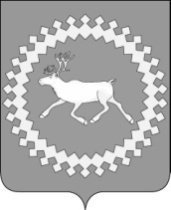 Администрациямуниципального района«Ижемский»Nп/пФамилия,имя,отчествоДатарожденияСпортивноеили почетное спортивное званиеДолжностьв командеСпортивная дисциплинаили группа дисциплинОсновноеместо работы(организация)Стаж работы в спортивных сборных командах (количество лет)12345678Nп/пВидпрограммыФамилия, имя, отчествоДатарожденияСпортивное или почетное спортивное званиеФизкультурно-спортивное общество, команда (для командныхигровых видов спорта)Дополнительная информацияТренер, личныйтренерВысшийрезультатсезона123456789Основной состав:                                                                      Основной состав:                                                                      Основной состав:                                                                      Основной состав:                                                                      Основной состав:                                                                      Основной состав:                                                                      Основной состав:                                                                      Основной состав:                                                                      Основной состав:                                                                      мужчины, женщины:                                                                        мужчины, женщины:                                                                        мужчины, женщины:                                                                        мужчины, женщины:                                                                        мужчины, женщины:                                                                        мужчины, женщины:                                                                        мужчины, женщины:                                                                        мужчины, женщины:                                                                        мужчины, женщины:                                                                        1  молодежь           молодежь           молодежь           молодежь           молодежь           молодежь           молодежь           молодежь           молодежь           1юниоры,   юниорки   (возраст   в   соответствии   с   Единой   всероссийской   спортивной  классификацией):                                                                         юниоры,   юниорки   (возраст   в   соответствии   с   Единой   всероссийской   спортивной  классификацией):                                                                         юниоры,   юниорки   (возраст   в   соответствии   с   Единой   всероссийской   спортивной  классификацией):                                                                         юниоры,   юниорки   (возраст   в   соответствии   с   Единой   всероссийской   спортивной  классификацией):                                                                         юниоры,   юниорки   (возраст   в   соответствии   с   Единой   всероссийской   спортивной  классификацией):                                                                         юниоры,   юниорки   (возраст   в   соответствии   с   Единой   всероссийской   спортивной  классификацией):                                                                         юниоры,   юниорки   (возраст   в   соответствии   с   Единой   всероссийской   спортивной  классификацией):                                                                         юниоры,   юниорки   (возраст   в   соответствии   с   Единой   всероссийской   спортивной  классификацией):                                                                         юниоры,   юниорки   (возраст   в   соответствии   с   Единой   всероссийской   спортивной  классификацией):                                                                         1  юноши, девушки (возраст в соответствии с Единой всероссийской спортивной классификацией):юноши, девушки (возраст в соответствии с Единой всероссийской спортивной классификацией):юноши, девушки (возраст в соответствии с Единой всероссийской спортивной классификацией):юноши, девушки (возраст в соответствии с Единой всероссийской спортивной классификацией):юноши, девушки (возраст в соответствии с Единой всероссийской спортивной классификацией):юноши, девушки (возраст в соответствии с Единой всероссийской спортивной классификацией):юноши, девушки (возраст в соответствии с Единой всероссийской спортивной классификацией):юноши, девушки (возраст в соответствии с Единой всероссийской спортивной классификацией):юноши, девушки (возраст в соответствии с Единой всероссийской спортивной классификацией):1  Резервный состав                                                                      Резервный состав                                                                      Резервный состав                                                                      Резервный состав                                                                      Резервный состав                                                                      Резервный состав                                                                      Резервный состав                                                                      Резервный состав                                                                      Резервный состав                                                                      мужчины, женщины:                                                                        мужчины, женщины:                                                                        мужчины, женщины:                                                                        мужчины, женщины:                                                                        мужчины, женщины:                                                                        мужчины, женщины:                                                                        мужчины, женщины:                                                                        мужчины, женщины:                                                                        мужчины, женщины:                                                                        1  молодежь           молодежь           молодежь           молодежь           молодежь           молодежь           молодежь           молодежь           молодежь           1юниоры,   юниорки   (возраст   в   соответствии   с   Единой   всероссийской   спортивной  классификацией):                                                                         юниоры,   юниорки   (возраст   в   соответствии   с   Единой   всероссийской   спортивной  классификацией):                                                                         юниоры,   юниорки   (возраст   в   соответствии   с   Единой   всероссийской   спортивной  классификацией):                                                                         юниоры,   юниорки   (возраст   в   соответствии   с   Единой   всероссийской   спортивной  классификацией):                                                                         юниоры,   юниорки   (возраст   в   соответствии   с   Единой   всероссийской   спортивной  классификацией):                                                                         юниоры,   юниорки   (возраст   в   соответствии   с   Единой   всероссийской   спортивной  классификацией):                                                                         юниоры,   юниорки   (возраст   в   соответствии   с   Единой   всероссийской   спортивной  классификацией):                                                                         юниоры,   юниорки   (возраст   в   соответствии   с   Единой   всероссийской   спортивной  классификацией):                                                                         юниоры,   юниорки   (возраст   в   соответствии   с   Единой   всероссийской   спортивной  классификацией):                                                                         1  юноши, девушки (возраст в соответствии с Единой всероссийской спортивной классификацией):юноши, девушки (возраст в соответствии с Единой всероссийской спортивной классификацией):юноши, девушки (возраст в соответствии с Единой всероссийской спортивной классификацией):юноши, девушки (возраст в соответствии с Единой всероссийской спортивной классификацией):юноши, девушки (возраст в соответствии с Единой всероссийской спортивной классификацией):юноши, девушки (возраст в соответствии с Единой всероссийской спортивной классификацией):юноши, девушки (возраст в соответствии с Единой всероссийской спортивной классификацией):юноши, девушки (возраст в соответствии с Единой всероссийской спортивной классификацией):юноши, девушки (возраст в соответствии с Единой всероссийской спортивной классификацией):1  «Изьва»муниципальнöй районсаадминистрацияАдминистрациямуниципального района«Ижемский»Объемы финансирования программыОбщий объем финансирования составляет  1 825 792,4 тыс. руб., в том числе по источникам финансирования и годам реализации:Общий объем финансирования составляет  1 825 792,4 тыс. руб., в том числе по источникам финансирования и годам реализации:Общий объем финансирования составляет  1 825 792,4 тыс. руб., в том числе по источникам финансирования и годам реализации:Общий объем финансирования составляет  1 825 792,4 тыс. руб., в том числе по источникам финансирования и годам реализации:Объемы финансирования программыИсточник финансированияОбъем финансирования (тыс. руб.), гг.Объем финансирования (тыс. руб.), гг.Объем финансирования (тыс. руб.), гг.Объемы финансирования программыВсего2015 г.2016 г.2017 г.Объемы финансирования программы1 825 792,4668 410,7592 771,3564 610,4Объемы финансирования программыв том числе:в том числе:в том числе:в том числе:Объемы финансирования программыфедеральный бюджет:федеральный бюджет:федеральный бюджет:федеральный бюджет:Объемы финансирования программы18 471,718 471,7--Объемы финансирования программыреспубликанский бюджет Республики Коми:республиканский бюджет Республики Коми:республиканский бюджет Республики Коми:республиканский бюджет Республики Коми:Объемы финансирования программы1 471 339,7486 610,5492 364,6492 364,6Объемы финансирования программыбюджет муниципального образования  муниципального района «Ижемский»бюджет муниципального образования  муниципального района «Ижемский»бюджет муниципального образования  муниципального района «Ижемский»бюджет муниципального образования  муниципального района «Ижемский»Объемы финансирования программы335 981,0163 328,5100406,772 245,8Объемы финансирования программысредства от приносящей доход деятельности:средства от приносящей доход деятельности:средства от приносящей доход деятельности:средства от приносящей доход деятельности:Объемы финансирования программы----Объемы финансирования программыСтатусНаименование муниципальной программы, подпрограммы, основного мероприятияОтветственный исполнитель, соисполнителиРасходы (тыс. руб.), годы:Расходы (тыс. руб.), годы:Расходы (тыс. руб.), годы:Расходы (тыс. руб.), годы:СтатусНаименование муниципальной программы, подпрограммы, основного мероприятияОтветственный исполнитель, соисполнители201520162017Всего1234567Муниципальная программа Развитие образованияВсего668410,7592771,3564610,41825792,4   Муниципальная программа Развитие образованияУправление образования 667910,7592771,3564610,41825292,4Муниципальная программа Развитие образованияОтдел строительства администрации муниципального района «Ижемский»500,00,00,0500,0Основное мероприятие 1.1.Обеспечение деятельности (оказание муниципальных услуг) муниципальных организацийУправление образования 78827,564387,547814,8191029,8Основное мероприятие 1.2.Реализация муниципальными дошкольными и муниципальными общеобразовательными организациями в Республике Коми образовательных программУправление образования463199,9484145,6484145,61431491,1Основное мероприятие 1.3Компенсация за содержание ребенка (присмотр и уход за ребенком) в государственных, муниципальных образовательных организациях, а также иных образовательных организациях на территории Республики Коми, реализующих основную общеобразовательную программу дошкольного образованияУправление образования 8219,08219,08219,024657,0Основное мероприятие 1.4.Строительство и реконструкция объектов  дошкольного и общего образованияВсего8476,53455,91481,113413,5Основное мероприятие 1.4.Строительство и реконструкция объектов  дошкольного и общего образованияУправление  образования 7976,53455,91481,112913,5Основное мероприятие 1.4.Строительство и реконструкция объектов  дошкольного и общего образованияОтдел архитектуры и градостроительства администрации муниципального района «Ижемский»500,00,0      0,0500,0Основное мероприятие 1.5.Обеспечение доступности приоритетных объектов и услуг в приоритетных сферах жизнедеятельности инвалидов и других маломобильных групп гражданУправление образования1361,0001361,0Основное мероприятие 1.6.Проведение противопожарных мероприятийУправление образования 1651,0550,0650,02851,0Основное мероприятие 1.7.Проведение мероприятий по энергосбережению и повышения энергетической эффективностиУправление образования4046,61612,41600,07259,0Основное мероприятие 1.8.Создание условий для функционирования муниципальных учреждений (организаций)Управление образования55487,43025,0700,059212,4Основное мероприятие 1.9.Организация питания учащихся 1-4 классов в муниципальных образовательных организациях, реализующих программу начального общего образованияУправление образования9198,1009198,1Основное мероприятие 2.1.Развитие кадрового и инновационного потенциала педагогических работников муниципальных образовательных организацийУправление образования80,080,030,0190,0Основное мероприятие 2.2.Развитие системы поддержки талантливых детей и одаренных учащихсяУправление образования1155,61068,5900,03124,1Основное мероприятие 2.3.Реализация мер по профилактике детского дорожного травматизма, безнадзорности и правонарушений среди несовершеннолетних Управление образования20,020,020,060,0Основное мероприятие 2.5.Развитие муниципальной системы оценки качества образованияУправление образования60,060,060,0180,0Основное мероприятие 2.6.Совершенствование деятельности муниципальных образовательных организаций по сохранению, укреплению здоровья обучающихся и воспитанниковУправление образования43,020,020,083,0Основное мероприятие 3.1.Создание условий для вовлечения молодежи в социальную практику, гражданского образования и патриотического воспитания молодежи, содействие формированию правовых, культурных, и нравственных ценностей среди молодежиУправление образования70,070,070,0210,0Основное мероприятие 3.2.Поддержка талантливой молодежиУправление образования120,0125,080,0325,0Основное мероприятие 3.3.Мероприятия по профилактике безнадзорности и правонарушений среди несовершеннолетнихУправление образования25,030,030,085,0Основное мероприятие 3.4.Обеспечение допризывной подготовки учащихся муниципальных образовательных организаций к военной службеУправление образования145,0145,080,0370,0Основное мероприятие 4.1.Обеспечение оздоровления и отдыха детей Ижемского районаУправление образования 1590,8650,0650,02890,8Основное мероприятие 4.2.Организация трудовых объединений в образовательных организациях совместно с предприятиями для несовершеннолетних подростков в возрасте от 14 до 18 летУправление образования294,0400,0300,0994,0Основное мероприятие 5.1.Руководство и управление в сфере установленных функций органов местного самоуправленияУправление образования34340,324707,417759,976807,6СтатусНаименование муниципальной программы, подпрограммы, основного мероприятияИсточник финансированияОценка расходов (тыс. руб.), годыОценка расходов (тыс. руб.), годыОценка расходов (тыс. руб.), годыОценка расходов (тыс. руб.), годыСтатусНаименование муниципальной программы, подпрограммы, основного мероприятияИсточник финансирования201520162017Всего:1234567Муниципальная программаРазвитие образованияВсего, в том числе:668410,7592771,3564610,41825792,4Муниципальная программаРазвитие образованияфедеральный бюджет18471,70018471,7Муниципальная программаРазвитие образованияреспубликанский бюджет Республики Коми486610,5492364,6492364,61471339,7Муниципальная программаРазвитие образованиябюджет муниципального района «Ижемский»163328,5100406,772245,8335981,0Муниципальная программаРазвитие образованиясредства от приносящей доход деятельности0000Основное мероприятие 1.1Обеспечение деятельности (оказание муниципальных услуг) муниципальных организацийВсего, в том числе:78827,564387,547814,8191029,8Основное мероприятие 1.1Обеспечение деятельности (оказание муниципальных услуг) муниципальных организацийфедеральный бюджет0000Основное мероприятие 1.1Обеспечение деятельности (оказание муниципальных услуг) муниципальных организацийреспубликанский бюджет Республики Коми0000Основное мероприятие 1.1Обеспечение деятельности (оказание муниципальных услуг) муниципальных организацийбюджет муниципального района «Ижемский»78827,564387,547814,8191029,8Основное мероприятие 1.1Обеспечение деятельности (оказание муниципальных услуг) муниципальных организацийсредства от приносящей доход деятельности0000Основное мероприятие 1.2.Реализация муниципальными дошкольными и муниципальными общеобразовательными организациями в Республике Коми образовательных программВсего, в том числе:463199,9484145,6484145,61431491,1Основное мероприятие 1.2.Реализация муниципальными дошкольными и муниципальными общеобразовательными организациями в Республике Коми образовательных программфедеральный бюджет0000Основное мероприятие 1.2.Реализация муниципальными дошкольными и муниципальными общеобразовательными организациями в Республике Коми образовательных программреспубликанский бюджет Республики Коми463199,9484145,6484145,61431491,1Основное мероприятие 1.2.Реализация муниципальными дошкольными и муниципальными общеобразовательными организациями в Республике Коми образовательных программбюджет муниципального района «Ижемский»0000Основное мероприятие 1.2.Реализация муниципальными дошкольными и муниципальными общеобразовательными организациями в Республике Коми образовательных программсредства от приносящей доход деятельности0000Основное мероприятие 1.3.Компенсация за содержание ребенка (присмотр и уход за ребенком) в государственных, муниципальных образовательных организациях, а также иных образовательных организациях на территории Республики Коми, реализующих основную общеобразовательную программу дошкольного образованияВсего, в том числе:8219,08219,08219,024657,0Основное мероприятие 1.3.Компенсация за содержание ребенка (присмотр и уход за ребенком) в государственных, муниципальных образовательных организациях, а также иных образовательных организациях на территории Республики Коми, реализующих основную общеобразовательную программу дошкольного образованияфедеральный бюджет0000Основное мероприятие 1.3.Компенсация за содержание ребенка (присмотр и уход за ребенком) в государственных, муниципальных образовательных организациях, а также иных образовательных организациях на территории Республики Коми, реализующих основную общеобразовательную программу дошкольного образованияреспубликанский бюджет Республики Коми8219,08219,08219,024657,0Основное мероприятие 1.3.Компенсация за содержание ребенка (присмотр и уход за ребенком) в государственных, муниципальных образовательных организациях, а также иных образовательных организациях на территории Республики Коми, реализующих основную общеобразовательную программу дошкольного образованиябюджет муниципального района «Ижемский»0000Основное мероприятие 1.3.Компенсация за содержание ребенка (присмотр и уход за ребенком) в государственных, муниципальных образовательных организациях, а также иных образовательных организациях на территории Республики Коми, реализующих основную общеобразовательную программу дошкольного образованиясредства от приносящей доход деятельности0000Основное мероприятие 1.4.Строительство и реконструкция объектов  дошкольного и общего образованияВсего, в том числе:8476,53455,91481,113413,5Основное мероприятие 1.4.Строительство и реконструкция объектов  дошкольного и общего образованияфедеральный бюджет0000Основное мероприятие 1.4.Строительство и реконструкция объектов  дошкольного и общего образованияреспубликанский бюджет Республики Коми1074,6001074,6Основное мероприятие 1.4.Строительство и реконструкция объектов  дошкольного и общего образованиябюджет муниципального района «Ижемский»7401,93455,91481,112338,9Основное мероприятие 1.4.Строительство и реконструкция объектов  дошкольного и общего образованиясредства от приносящей доход деятельности00000Основное мероприятие 1.5.Обеспечение доступности приоритетных объектов и услуг в приоритетных сферах жизнедеятельности инвалидов и других маломобильных групп гражданВсего, в том числе:1361,0001361,01361,0Основное мероприятие 1.5.Обеспечение доступности приоритетных объектов и услуг в приоритетных сферах жизнедеятельности инвалидов и других маломобильных групп гражданфедеральный бюджет	756,000756,0756,0Основное мероприятие 1.5.Обеспечение доступности приоритетных объектов и услуг в приоритетных сферах жизнедеятельности инвалидов и других маломобильных групп гражданреспубликанский бюджет Республики Коми400,000400,0400,0Основное мероприятие 1.5.Обеспечение доступности приоритетных объектов и услуг в приоритетных сферах жизнедеятельности инвалидов и других маломобильных групп гражданбюджет муниципального района «Ижемский»205,000205,0205,0Основное мероприятие 1.5.Обеспечение доступности приоритетных объектов и услуг в приоритетных сферах жизнедеятельности инвалидов и других маломобильных групп граждансредства от приносящей доход деятельности00000Основное мероприятие 1.6.Проведение противопожарных мероприятийВсего, в том числе:1651,0550,0650,02851,02851,0Основное мероприятие 1.6.Проведение противопожарных мероприятийфедеральный бюджет00000Основное мероприятие 1.6.Проведение противопожарных мероприятийреспубликанский бюджет Республики Коми00000Основное мероприятие 1.6.Проведение противопожарных мероприятийбюджет муниципального района «Ижемский»1651,0550,0650,02851,02851,0Основное мероприятие 1.6.Проведение противопожарных мероприятийсредства от приносящей доход деятельности00000Основное мероприятие 1.7.Проведение мероприятий по энергосбережению и повышению энергетической эффективностиВсего, в том числе:4046,61612,41600,07259,07259,0Основное мероприятие 1.7.Проведение мероприятий по энергосбережению и повышению энергетической эффективностифедеральный бюджет00000Основное мероприятие 1.7.Проведение мероприятий по энергосбережению и повышению энергетической эффективностиреспубликанский бюджет Республики Коми00000Основное мероприятие 1.7.Проведение мероприятий по энергосбережению и повышению энергетической эффективностибюджет муниципального района «Ижемский»4046,61612,41600,07259,07259,0Основное мероприятие 1.7.Проведение мероприятий по энергосбережению и повышению энергетической эффективностисредства от приносящей доход деятельности00000Основное мероприятие 1.8.Создание условий для функционирования муниципальных учреждений (организаций)Всего, в том числе:55487,43025,0700,059212,459212,4Основное мероприятие 1.8.Создание условий для функционирования муниципальных учреждений (организаций)федеральный бюджет17715,70017715,717715,7Основное мероприятие 1.8.Создание условий для функционирования муниципальных учреждений (организаций)республиканский бюджет Республики Коми3600,0003600,03600,0Основное мероприятие 1.8.Создание условий для функционирования муниципальных учреждений (организаций)бюджет муниципального района «Ижемский»34171,73025,0700,037896,737896,7Основное мероприятие 1.8.Создание условий для функционирования муниципальных учреждений (организаций)средства от приносящей доход деятельности00000Основное мероприятие 1.9.Организация питания учащихся 1 - 4 классов в муниципальных образовательных организациях, реализующих программу начального общего образования Всего, в том числе:9198,1009198,19198,1Основное мероприятие 1.9.Организация питания учащихся 1 - 4 классов в муниципальных образовательных организациях, реализующих программу начального общего образования федеральный бюджет00000Основное мероприятие 1.9.Организация питания учащихся 1 - 4 классов в муниципальных образовательных организациях, реализующих программу начального общего образования республиканский бюджет Республики Коми9198,1009198,19198,1Основное мероприятие 1.9.Организация питания учащихся 1 - 4 классов в муниципальных образовательных организациях, реализующих программу начального общего образования бюджет муниципального района «Ижемский»00000Основное мероприятие 1.9.Организация питания учащихся 1 - 4 классов в муниципальных образовательных организациях, реализующих программу начального общего образования средства от приносящей доход деятельности00000Основное мероприятие 2.1.Развитие кадрового и инновационного потенциала педагогических работников муниципальных образовательных организацийВсего, в том числе:80,080,030,0190,0190,0Основное мероприятие 2.1.Развитие кадрового и инновационного потенциала педагогических работников муниципальных образовательных организацийфедеральный бюджет00000Основное мероприятие 2.1.Развитие кадрового и инновационного потенциала педагогических работников муниципальных образовательных организацийреспубликанский бюджет Республики Коми00000Основное мероприятие 2.1.Развитие кадрового и инновационного потенциала педагогических работников муниципальных образовательных организацийбюджет муниципального района «Ижемский»80,080,030,0190,0190,0Основное мероприятие 2.1.Развитие кадрового и инновационного потенциала педагогических работников муниципальных образовательных организацийсредства от приносящей доход деятельности00000Основное мероприятие 2.2.Развитие системы поддержки талантливых детей и одаренных учащихсяВсего, в том числе:1155,61068,5900,03124,13124,1Основное мероприятие 2.2.Развитие системы поддержки талантливых детей и одаренных учащихсяфедеральный бюджет00000Основное мероприятие 2.2.Развитие системы поддержки талантливых детей и одаренных учащихсяреспубликанский бюджет Республики Коми00000Основное мероприятие 2.2.Развитие системы поддержки талантливых детей и одаренных учащихсябюджет муниципального района «Ижемский»1155,61068,5900,03124,13124,1Основное мероприятие 2.2.Развитие системы поддержки талантливых детей и одаренных учащихсясредства от приносящей доход деятельности00000Основное мероприятие 2.3.Реализация мер по профилактике детского дорожного травматизма, безнадзорности и правонарушений среди несовершеннолетнихВсего, в том числе:20,020,020,060,060,0Основное мероприятие 2.3.Реализация мер по профилактике детского дорожного травматизма, безнадзорности и правонарушений среди несовершеннолетнихфедеральный бюджет00000Основное мероприятие 2.3.Реализация мер по профилактике детского дорожного травматизма, безнадзорности и правонарушений среди несовершеннолетнихреспубликанский бюджет Республики Коми00000Основное мероприятие 2.3.Реализация мер по профилактике детского дорожного травматизма, безнадзорности и правонарушений среди несовершеннолетнихбюджет муниципального района «Ижемский»20,020,020,060,060,0Основное мероприятие 2.3.Реализация мер по профилактике детского дорожного травматизма, безнадзорности и правонарушений среди несовершеннолетнихсредства от приносящей доход деятельности00000Основное мероприятие 2.5.Развитие муниципальной системы оценки качества образованияВсего, в том числе:60,060,060,0180,0180,0Основное мероприятие 2.5.Развитие муниципальной системы оценки качества образованияфедеральный бюджет00000Основное мероприятие 2.5.Развитие муниципальной системы оценки качества образованияреспубликанский бюджет Республики Коми00000Основное мероприятие 2.5.Развитие муниципальной системы оценки качества образованиябюджет муниципального района «Ижемский»60,060,060,0180,0180,0Основное мероприятие 2.5.Развитие муниципальной системы оценки качества образованиясредства от приносящей доход деятельности00000Основное мероприятие 2.6.Совершенствование деятельности муниципальных образовательных организаций по сохранению, укреплению здоровья обучающихся и воспитанниковВсего, в том числе:43,020,020,083,083,0Основное мероприятие 2.6.Совершенствование деятельности муниципальных образовательных организаций по сохранению, укреплению здоровья обучающихся и воспитанниковфедеральный бюджет00000Основное мероприятие 2.6.Совершенствование деятельности муниципальных образовательных организаций по сохранению, укреплению здоровья обучающихся и воспитанниковреспубликанский бюджет Республики Коми00000Основное мероприятие 2.6.Совершенствование деятельности муниципальных образовательных организаций по сохранению, укреплению здоровья обучающихся и воспитанниковбюджет муниципального района «Ижемский»43,020,020,083,083,0Основное мероприятие 2.6.Совершенствование деятельности муниципальных образовательных организаций по сохранению, укреплению здоровья обучающихся и воспитанниковсредства от приносящей доход деятельности00000Основное мероприятие 3.1.Создание условий для вовлечения молодежи в социальную практику, гражданского образования и патриотического воспитания молодежи, содействие формированию правовых, культурных и нравственных ценностей среди молодежиВсего, в том числе:70,070,070,0210,0210,0Основное мероприятие 3.1.Создание условий для вовлечения молодежи в социальную практику, гражданского образования и патриотического воспитания молодежи, содействие формированию правовых, культурных и нравственных ценностей среди молодежифедеральный бюджет00000Основное мероприятие 3.1.Создание условий для вовлечения молодежи в социальную практику, гражданского образования и патриотического воспитания молодежи, содействие формированию правовых, культурных и нравственных ценностей среди молодежиреспубликанский бюджет Республики Коми00000Основное мероприятие 3.1.Создание условий для вовлечения молодежи в социальную практику, гражданского образования и патриотического воспитания молодежи, содействие формированию правовых, культурных и нравственных ценностей среди молодежибюджет муниципального района «Ижемский»70,070,070,0210,0210,0Основное мероприятие 3.1.Создание условий для вовлечения молодежи в социальную практику, гражданского образования и патриотического воспитания молодежи, содействие формированию правовых, культурных и нравственных ценностей среди молодежисредства от приносящей доход деятельности00000Основное мероприятие 3.2.Поддержка талантливой молодежиВсего, в том числе:120,0125,080,0325,0325,0Основное мероприятие 3.2.Поддержка талантливой молодежифедеральный бюджет00000Основное мероприятие 3.2.Поддержка талантливой молодежиреспубликанский бюджет Республики Коми00000Основное мероприятие 3.2.Поддержка талантливой молодежибюджет муниципального района «Ижемский»120,0125,080,0325,0325,0Основное мероприятие 3.2.Поддержка талантливой молодежисредства от приносящей доход деятельности00000Основное мероприятие 3.3.Мероприятия по профилактике безнадзорности и правонарушений среди несовершеннолетнихВсего, в том числе:25,030,030,085,085,0Основное мероприятие 3.3.Мероприятия по профилактике безнадзорности и правонарушений среди несовершеннолетнихфедеральный бюджет00000Основное мероприятие 3.3.Мероприятия по профилактике безнадзорности и правонарушений среди несовершеннолетнихреспубликанский бюджет Республики Коми00000Основное мероприятие 3.3.Мероприятия по профилактике безнадзорности и правонарушений среди несовершеннолетнихбюджет муниципального района «Ижемский»25,030,030,085,085,0Основное мероприятие 3.3.Мероприятия по профилактике безнадзорности и правонарушений среди несовершеннолетнихсредства от приносящей доход деятельности00000Основное мероприятие 3.4.Обеспечение допризывной подготовки учащихся муниципальных образовательных организаций  к военной службеВсего, в том числе:145,0145,080,0370,0370,0Основное мероприятие 3.4.Обеспечение допризывной подготовки учащихся муниципальных образовательных организаций  к военной службефедеральный бюджет00000Основное мероприятие 3.4.Обеспечение допризывной подготовки учащихся муниципальных образовательных организаций  к военной службереспубликанский бюджет Республики Коми00000Основное мероприятие 3.4.Обеспечение допризывной подготовки учащихся муниципальных образовательных организаций  к военной службебюджет муниципального района «Ижемский»145,0145,080,0370,0370,0Основное мероприятие 3.4.Обеспечение допризывной подготовки учащихся муниципальных образовательных организаций  к военной службесредства от приносящей доход деятельности00000Основное мероприятие 4.1.Обеспечение оздоровления и отдыха детей Ижемского районаВсего, в том числе:1590,8650,0650,02890,82890,8Основное мероприятие 4.1.Обеспечение оздоровления и отдыха детей Ижемского районафедеральный бюджет00000Основное мероприятие 4.1.Обеспечение оздоровления и отдыха детей Ижемского районареспубликанский бюджет Республики Коми918,900918,9918,9Основное мероприятие 4.1.Обеспечение оздоровления и отдыха детей Ижемского районабюджет муниципального района «Ижемский»671,9650,0650,01971,91971,9Основное мероприятие 4.1.Обеспечение оздоровления и отдыха детей Ижемского районасредства от приносящей доход деятельности00000Основное мероприятие 4.2.Организация трудовых объединений в образовательных организациях и совместно с предприятиями для несовершеннолетних подростков в возрасте от 14 до 18 летВсего, в том числе:294,0400,0300,0994994Основное мероприятие 4.2.Организация трудовых объединений в образовательных организациях и совместно с предприятиями для несовершеннолетних подростков в возрасте от 14 до 18 летфедеральный бюджет00000Основное мероприятие 4.2.Организация трудовых объединений в образовательных организациях и совместно с предприятиями для несовершеннолетних подростков в возрасте от 14 до 18 летреспубликанский бюджет Республики Коми00000Основное мероприятие 4.2.Организация трудовых объединений в образовательных организациях и совместно с предприятиями для несовершеннолетних подростков в возрасте от 14 до 18 летбюджет муниципального района «Ижемский»294,0400,0300,0994,0994,0Основное мероприятие 4.2.Организация трудовых объединений в образовательных организациях и совместно с предприятиями для несовершеннолетних подростков в возрасте от 14 до 18 летсредства от приносящей доход деятельности00000Основное мероприятие 5.1.Руководство и управление в сфере установленных функций органов местного самоуправленияВсего, в том числе:34340,324707,417759,976807,676807,6Основное мероприятие 5.1.Руководство и управление в сфере установленных функций органов местного самоуправленияфедеральный бюджет00000Основное мероприятие 5.1.Руководство и управление в сфере установленных функций органов местного самоуправленияреспубликанский бюджет Республики Коми00000Основное мероприятие 5.1.Руководство и управление в сфере установленных функций органов местного самоуправлениябюджет муниципального района «Ижемский»34340,324707,417759,976807,676807,6Основное мероприятие 5.1.Руководство и управление в сфере установленных функций органов местного самоуправлениясредства от приносящей доход деятельности00000«Изьва» муниципальнöй районса администрацияАдминистрация муниципального района «Ижемский»    Статус     Наименованиемуниципальнойпрограммы,подпрограмммуниципальнойпрограммыСроки проведенияИсточникфинансированияОценка расходов (тыс. руб.), годыОценка расходов (тыс. руб.), годыОценка расходов (тыс. руб.), годыОценка расходов (тыс. руб.), годыОценка расходов (тыс. руб.), годыОценка расходов (тыс. руб.), годыОценка расходов (тыс. руб.), годыОценка расходов (тыс. руб.), годыОценка расходов (тыс. руб.), годыОценка расходов (тыс. руб.), годыОценка расходов (тыс. руб.), годы    Статус     Наименованиемуниципальнойпрограммы,подпрограмммуниципальнойпрограммыСроки проведенияИсточникфинансирования2015201620172017201820182019201920202020Всего(2015-2020 гг.)123456778899101011МуниципальнаяпрограммаЭнергосбережение и повышениеэнергетической эффективностина территории муниципального района «Ижемский»на 2015 - 2020 гг.2015-2020Всего по муниципальной программе,в том числе:4992,601 612,41 600,000000008 205,008 205,00МуниципальнаяпрограммаЭнергосбережение и повышениеэнергетической эффективностина территории муниципального района «Ижемский»на 2015 - 2020 гг.2015-2020местный бюджет4992,601 612,41 600,000000008 205,008 205,00МуниципальнаяпрограммаЭнергосбережение и повышениеэнергетической эффективностина территории муниципального района «Ижемский»на 2015 - 2020 гг.2015-2020внебюджетные средства00000000000Мероприятия по энергосбережению и повышению энергетической эффективности жилищного фондаМероприятия по энергосбережению и повышению энергетической эффективности жилищного фондаМероприятия по энергосбережению и повышению энергетической эффективности жилищного фондаМероприятия по энергосбережению и повышению энергетической эффективности жилищного фондаМероприятия по энергосбережению и повышению энергетической эффективности жилищного фондаМероприятия по энергосбережению и повышению энергетической эффективности жилищного фондаМероприятия по энергосбережению и повышению энергетической эффективности жилищного фондаМероприятия по энергосбережению и повышению энергетической эффективности жилищного фондаМероприятия по энергосбережению и повышению энергетической эффективности жилищного фондаМероприятия по энергосбережению и повышению энергетической эффективности жилищного фондаМероприятия по энергосбережению и повышению энергетической эффективности жилищного фондаМероприятия по энергосбережению и повышению энергетической эффективности жилищного фондаМероприятия по энергосбережению и повышению энергетической эффективности жилищного фондаМероприятия по энергосбережению и повышению энергетической эффективности жилищного фондаМероприятия по энергосбережению и повышению энергетической эффективности жилищного фонда1. Основное мероприятиеОрганизационные мероприятия по энергосбережению и повышению энергетической эффективности жилищного фонда:2015-20201.1Мероприятия направленные на повышение уровня оснащенности общедомовыми и поквадратными приборами учета используемых энергетических ресурсов и воды, в том числе информирование потребителей о требованиях  по оснащению приборами учета, автоматизация расчетов за потребляемые энергетические ресурсы, внедрение систем дистанционного снятия показаний приборов учета используемых энергетических ресурсов2015-2020местный бюджет000000000001.1Мероприятия направленные на повышение уровня оснащенности общедомовыми и поквадратными приборами учета используемых энергетических ресурсов и воды, в том числе информирование потребителей о требованиях  по оснащению приборами учета, автоматизация расчетов за потребляемые энергетические ресурсы, внедрение систем дистанционного снятия показаний приборов учета используемых энергетических ресурсов2015-2020внебюджетные средства000000000002. Основное мероприятиеТехнические и технологические мероприятия по энергосбережению и повышению энергетической эффективности жилищного фонда:2015-20202.1Реализация мероприятий по повышению энергетической эффективности при проведении капитального ремонта многоквартирных домов2015-2020местный бюджет000000000002.1Реализация мероприятий по повышению энергетической эффективности при проведении капитального ремонта многоквартирных домов2015-2020внебюджетные средства000000000002.2Утепление многоквартирных домов, квартир и площади мест общего пользования в многоквартирных домах, не подлежащих капитальному ремонту, а также внедрение систем регулирования потребления энергетических ресурсов2015-2020местный бюджет000000000002.2Утепление многоквартирных домов, квартир и площади мест общего пользования в многоквартирных домах, не подлежащих капитальному ремонту, а также внедрение систем регулирования потребления энергетических ресурсов2015-2020внебюджетные средства000000000002.3Мероприятия по модернизации и реконструкции многоквартирных домов с применением энергосберегающих технологий и снижение на этой основе затрат на оказание жилищно-коммунальных услуг населению, повышение тепловой защиты многоквартирных домов при капитальном ремонте2015-2020местный бюджет000000000002.3Мероприятия по модернизации и реконструкции многоквартирных домов с применением энергосберегающих технологий и снижение на этой основе затрат на оказание жилищно-коммунальных услуг населению, повышение тепловой защиты многоквартирных домов при капитальном ремонте2015-2020внебюджетные средства000000000002.4Мероприятия по повышению энергетической эффективности систем освещения, включая мероприятия по установке датчиков движения и замене ламп накаливания на энергоэффективные осветительные устройства в многоквартирных домах2015-2020местный бюджет000000000002.4Мероприятия по повышению энергетической эффективности систем освещения, включая мероприятия по установке датчиков движения и замене ламп накаливания на энергоэффективные осветительные устройства в многоквартирных домах2015-2020внебюджетные средства000000000002.5Повышение эффективности использования и сокращение потерь воды2015-2020местный бюджет000000000002.5Повышение эффективности использования и сокращение потерь воды2015-2020внебюджетные средства000000000002.6Тепловая изоляция трубопроводов и повышение энергетической эффективности оборудования тепловых пунктов, разводящих трубопроводов отопления и горячего водоснабжения2015-2020местный бюджет000000000002.6Тепловая изоляция трубопроводов и повышение энергетической эффективности оборудования тепловых пунктов, разводящих трубопроводов отопления и горячего водоснабжения2015-2020внебюджетные средства00000000000ИТОГО:00000000000Мероприятия по энергосбережению и повышению энергетической эффективности систем коммунальной инфраструктурыМероприятия по энергосбережению и повышению энергетической эффективности систем коммунальной инфраструктурыМероприятия по энергосбережению и повышению энергетической эффективности систем коммунальной инфраструктурыМероприятия по энергосбережению и повышению энергетической эффективности систем коммунальной инфраструктурыМероприятия по энергосбережению и повышению энергетической эффективности систем коммунальной инфраструктурыМероприятия по энергосбережению и повышению энергетической эффективности систем коммунальной инфраструктурыМероприятия по энергосбережению и повышению энергетической эффективности систем коммунальной инфраструктурыМероприятия по энергосбережению и повышению энергетической эффективности систем коммунальной инфраструктурыМероприятия по энергосбережению и повышению энергетической эффективности систем коммунальной инфраструктурыМероприятия по энергосбережению и повышению энергетической эффективности систем коммунальной инфраструктурыМероприятия по энергосбережению и повышению энергетической эффективности систем коммунальной инфраструктурыМероприятия по энергосбережению и повышению энергетической эффективности систем коммунальной инфраструктурыМероприятия по энергосбережению и повышению энергетической эффективности систем коммунальной инфраструктурыМероприятия по энергосбережению и повышению энергетической эффективности систем коммунальной инфраструктурыМероприятия по энергосбережению и повышению энергетической эффективности систем коммунальной инфраструктуры1. Основное мероприятиеОрганизационные мероприятия по энергосбережению и повышению энергетической эффективности систем коммунальной инфраструктуры2015-20201.2Оценка аварийности и потерь в тепловых, электрических и водопроводных сетях2015-2020местный бюджет000000000001.3Оптимизация режимов работы энергоисточников, количества котельных и их установленной мощности с учетом корректировок схем энергоснабжения, местных условий и видов топлива2015-2020местный бюджет000000000001.4Модернизация котельных с использованием энергоэффективного оборудования с высоким коэффициентом полезного действия2015-2020местный бюджет000000000001.5Замена тепловых сетей с использованием энергоэффективного оборудования, применение эффективных технологий по тепловой изоляции вновь строящихся тепловых сетей при восстановлении разрушенной тепловой изоляции2015-2020местный бюджет000000000001.6Мероприятия по сокращению потерь воды, внедрение систем оборотного водоснабжения2015-2020местный бюджет000000000001.7Мероприятия по выявлению бесхозяйных объектов недвижимого имущества, используемых для передачи энергетических ресурсов (включая газоснабжение, тепло- и электроснабжение), организации постановки в установленном порядке таких объектов на учет в качестве бесхозяйных объектов недвижимого имущества и затем признанию права муниципальной собственности на такие бесхозяйные объекты недвижимого имущества2015-2020местный бюджет516,00000000000516,001.8Мероприятия по организации управления бесхозяйными объектами недвижимого имущества, используемыми для передачи энергетических ресурсов, с момента выявления таких объектов, в том числе определению источника компенсации возникающих при их эксплуатации нормативных потерь энергетических ресурсов (включая тепловую энергию, электрическую энергию), в частности за счет включения расходов на компенсацию данных потерь в тариф организации, управляющей такими объектами2015-2020местный бюджет00000000000ИТОГО:516,00000000000516,00Мероприятия по энергосбережению в организациях с участием государства или муниципального образования и повышению энергетической эффективности этих организацийМероприятия по энергосбережению в организациях с участием государства или муниципального образования и повышению энергетической эффективности этих организацийМероприятия по энергосбережению в организациях с участием государства или муниципального образования и повышению энергетической эффективности этих организацийМероприятия по энергосбережению в организациях с участием государства или муниципального образования и повышению энергетической эффективности этих организацийМероприятия по энергосбережению в организациях с участием государства или муниципального образования и повышению энергетической эффективности этих организацийМероприятия по энергосбережению в организациях с участием государства или муниципального образования и повышению энергетической эффективности этих организацийМероприятия по энергосбережению в организациях с участием государства или муниципального образования и повышению энергетической эффективности этих организацийМероприятия по энергосбережению в организациях с участием государства или муниципального образования и повышению энергетической эффективности этих организацийМероприятия по энергосбережению в организациях с участием государства или муниципального образования и повышению энергетической эффективности этих организацийМероприятия по энергосбережению в организациях с участием государства или муниципального образования и повышению энергетической эффективности этих организацийМероприятия по энергосбережению в организациях с участием государства или муниципального образования и повышению энергетической эффективности этих организацийМероприятия по энергосбережению в организациях с участием государства или муниципального образования и повышению энергетической эффективности этих организацийМероприятия по энергосбережению в организациях с участием государства или муниципального образования и повышению энергетической эффективности этих организацийМероприятия по энергосбережению в организациях с участием государства или муниципального образования и повышению энергетической эффективности этих организацийМероприятия по энергосбережению в организациях с участием государства или муниципального образования и повышению энергетической эффективности этих организаций1. Основное мероприятиеОрганизационные мероприятия по энергосбережению в организациях с участием государства или муниципального образования и повышению энергетической эффективности этих организаций:2015-20201.2Проведение энергетических обследований зданий, строений, сооружений, принадлежащим на праве собственности или ином законном основании организациям с участием государства или муниципального образования (далее - здания, строения, сооружения), сбор и анализ информации об энергопотреблении зданий, строений, сооружений, в том числе их ранжирование по удельному энергопотреблению и очередности проведения мероприятий по энергосбережению2015-2020местный бюджет000000000002. Основное мероприятиеТехнические и технологические мероприятия по энергосбережению в организациях с участием государства или муниципального образования и повышению энергетической эффективности этих организаций:2015-20202.1Оснащение зданий, строений, сооружений приборами учета используемых энергетических ресурсов2015-2020местный бюджет676,60000000000676,602.2Строительство зданий, строений, сооружений в соответствии с установленными законодательством об энергосбережении и о повышении энергетической эффективности требованиями энергетической эффективности2015-2020местный бюджет000000000002.3Повышение тепловой защиты зданий, строений, сооружений при капитальном ремонте, утепление зданий, строений, сооружений2015-2020местный бюджет3500,001412,401 400,001 400,000000006312,402.4Тепловая изоляция и замена трубопроводов и оборудования, разводящих трубопроводов отопления и горячего водоснабжения в зданиях, строениях, сооружениях2015-2020местный бюджет300,00200,00200,00200,00000000700,002.5Повышение энергетической эффективности систем освещения зданий, строений, сооружений;2015-2020местный бюджет00000000000ИТОГО:4 476,601 612,401 600,001 600,000000007 689,00Мероприятия по иным определенным органом государственной власти субъекта Российской Федерации, органом местного самоуправления вопросамМероприятия по иным определенным органом государственной власти субъекта Российской Федерации, органом местного самоуправления вопросамМероприятия по иным определенным органом государственной власти субъекта Российской Федерации, органом местного самоуправления вопросамМероприятия по иным определенным органом государственной власти субъекта Российской Федерации, органом местного самоуправления вопросамМероприятия по иным определенным органом государственной власти субъекта Российской Федерации, органом местного самоуправления вопросамМероприятия по иным определенным органом государственной власти субъекта Российской Федерации, органом местного самоуправления вопросамМероприятия по иным определенным органом государственной власти субъекта Российской Федерации, органом местного самоуправления вопросамМероприятия по иным определенным органом государственной власти субъекта Российской Федерации, органом местного самоуправления вопросамМероприятия по иным определенным органом государственной власти субъекта Российской Федерации, органом местного самоуправления вопросамМероприятия по иным определенным органом государственной власти субъекта Российской Федерации, органом местного самоуправления вопросамМероприятия по иным определенным органом государственной власти субъекта Российской Федерации, органом местного самоуправления вопросамМероприятия по иным определенным органом государственной власти субъекта Российской Федерации, органом местного самоуправления вопросамМероприятия по иным определенным органом государственной власти субъекта Российской Федерации, органом местного самоуправления вопросамМероприятия по иным определенным органом государственной власти субъекта Российской Федерации, органом местного самоуправления вопросамМероприятия по иным определенным органом государственной власти субъекта Российской Федерации, органом местного самоуправления вопросам1. Основное мероприятиеОрганизация обучения специалистов в области энергосбережения и энергетической эффективности, в том числе по вопросам проведения энергетических обследований, подготовки и реализации энергосервисных договоров (контрактов)2015-2020местный бюджет000000000002. Основное мероприятиеИнформирование руководителей государственных и муниципальных бюджетных учреждений о необходимости проведения мероприятий по энергосбережению и энергетической эффективности, в том числе о возможности заключения энергосервисных договоров (контрактов) и об особенностях их заключения2015-2020местный бюджет000000000003. Основное мероприятиеРазработка и проведение мероприятий по пропаганде энергосбережения через средства массовой информации, распространение социальной рекламы в области энергосбережения и повышения энергетической эффективности2015-2020местный бюджет000000000004. Основное мероприятиеВыделение субсидий сельским поселениям на проведение энергосберегающих мероприятий в рамках реализации муниципальных программ2015-2020местный бюджет00000000000«Изьва» муниципальнöй районса администрацияАдминистрация муниципального района «Ижемский»«Изьва»муниципальнöй районсаадминистрацияАдминистрациямуниципального района«Ижемский»«Изьва»муниципальнöй районсаадминистрацияАдминистрациямуниципального района«Ижемский»№ п/пНаименование критерияКоличество баллов123IКачество составления бизнес-проекта:а)содержание бизнес-проекта не позволяет провести анализ экономической, социальной и бюджетной эффективности бизнес-проекта по следующим основаниям:- допущены арифметические ошибки;- завышены или занижены показатели доходной и (или) расходной части бизнес-проекта0б)содержание бизнес-проекта позволяет провести анализ экономической, социальной и бюджетной эффективности бизнес-проекта1IIСоциальная эффективность:а)среднесписочная численность работающих в организации на момент подачи заявкидо 5 человек включительно1свыше 5 человек5б)сохранение и создание дополнительных рабочих мест после приобретения оборудования:предусмотрено сохранение рабочих мест1предусмотрено сохранение и создание 1 дополнительного рабочего места2предусмотрено сохранение и создание от 2 до 3 дополнительных рабочих мест3предусмотрено сохранение и создание 4 и более дополнительных рабочих мест4в)размер среднемесячной заработной платы, установленный наемным работникам на начало реализации бизнес-проекта в сравнении с уровнем прожиточного минимума трудоспособного населения южной природно-климатической зоны Республики Коми, установленной на момент подачи заявки:ниже прожиточного минимума0равен прожиточному минимуму1выше прожиточного минимума2IIIБюджетная эффективность:а)период возврата субсидии в виде налоговых и неналоговых платежей в бюджеты разных уровней и внебюджетные фондыдо 1 года включительно3свыше 1 года до 2 лет включительно2свыше 2 до 3 лет включительно1более 3 лет0IVЭкономическая эффективность:а)увеличение объема производства товаров (работ, услуг), после приобретения оборудованияне планируется0до 10 процентов1от 10 до 30 процентов2свыше 30 процентов3б)производство товаров (работ, услуг) при приобретении оборудования:производство товара (работ, услуг), выпускаемых на территории МО МР «Ижемский»1производство новых видов товаров (работ, услуг), которое не выпускалось на территории МО МР «Ижемский»3ЗАЯВКАЗАЯВКАЗАЯВКАЗАЯВКАЗАЯВКАЗАЯВКАЗАЯВКАЗАЯВКАЗАЯВКАЗАЯВКАЗАЯВКАЗАЯВКАЗАЯВКАЗАЯВКАЗАЯВКАЗАЯВКАЗАЯВКАЗАЯВКАЗАЯВКАЗАЯВКАЗАЯВКАЗАЯВКАЗАЯВКАЗАЯВКАЗАЯВКАЗАЯВКАЗАЯВКАЗАЯВКАЗАЯВКАЗАЯВКАЗАЯВКАЗАЯВКАЗАЯВКАЗАЯВКАЗАЯВКАЗАЯВКАЗАЯВКАЗАЯВКАЗАЯВКАЗАЯВКАЗАЯВКАЗАЯВКАЗАЯВКАЗАЯВКАЗАЯВКАЗАЯВКАЗАЯВКАЗАЯВКАЗАЯВКАЗАЯВКАЗАЯВКАЗАЯВКАЗАЯВКАЗАЯВКАЗАЯВКАЗАЯВКАЗАЯВКАЗАЯВКАЗАЯВКАЗАЯВКАЗАЯВКАЗАЯВКАЗАЯВКАЗАЯВКАЗАЯВКАЗАЯВКАЗАЯВКАЗАЯВКАЗАЯВКАЗАЯВКАЗАЯВКАЗАЯВКАЗАЯВКАЗАЯВКАЗАЯВКАЗАЯВКАЗАЯВКАЗАЯВКАЗАЯВКАЗАЯВКАЗАЯВКАЗАЯВКАЗАЯВКАЗАЯВКАЗАЯВКАЗАЯВКАЗАЯВКАЗАЯВКАЗАЯВКАЗАЯВКАЗАЯВКАЗАЯВКАЗАЯВКАЗАЯВКАЗАЯВКАЗАЯВКАЗАЯВКАЗАЯВКАЗАЯВКАЗАЯВКАЗАЯВКАЗАЯВКАЗАЯВКАЗАЯВКАЗАЯВКАЗАЯВКАЗАЯВКАЗАЯВКАЗАЯВКАЗАЯВКАЗАЯВКАсубъекта малого и среднего предпринимательства для получения финансовой поддержки в рамках подпрограммы 1 «Малое и среднее предпринимательство в Ижемском районе» муниципальной программымуниципального образования муниципального района «Ижемский» «Развитие экономики» (далее - заявитель)Предоставляется в   Администрацию муниципального района «Ижемский»по адресу: 169460, Республика Коми, Ижемский район, с. Ижма, ул. Советская, д. 45, каб.12субъекта малого и среднего предпринимательства для получения финансовой поддержки в рамках подпрограммы 1 «Малое и среднее предпринимательство в Ижемском районе» муниципальной программымуниципального образования муниципального района «Ижемский» «Развитие экономики» (далее - заявитель)Предоставляется в   Администрацию муниципального района «Ижемский»по адресу: 169460, Республика Коми, Ижемский район, с. Ижма, ул. Советская, д. 45, каб.12субъекта малого и среднего предпринимательства для получения финансовой поддержки в рамках подпрограммы 1 «Малое и среднее предпринимательство в Ижемском районе» муниципальной программымуниципального образования муниципального района «Ижемский» «Развитие экономики» (далее - заявитель)Предоставляется в   Администрацию муниципального района «Ижемский»по адресу: 169460, Республика Коми, Ижемский район, с. Ижма, ул. Советская, д. 45, каб.12субъекта малого и среднего предпринимательства для получения финансовой поддержки в рамках подпрограммы 1 «Малое и среднее предпринимательство в Ижемском районе» муниципальной программымуниципального образования муниципального района «Ижемский» «Развитие экономики» (далее - заявитель)Предоставляется в   Администрацию муниципального района «Ижемский»по адресу: 169460, Республика Коми, Ижемский район, с. Ижма, ул. Советская, д. 45, каб.12субъекта малого и среднего предпринимательства для получения финансовой поддержки в рамках подпрограммы 1 «Малое и среднее предпринимательство в Ижемском районе» муниципальной программымуниципального образования муниципального района «Ижемский» «Развитие экономики» (далее - заявитель)Предоставляется в   Администрацию муниципального района «Ижемский»по адресу: 169460, Республика Коми, Ижемский район, с. Ижма, ул. Советская, д. 45, каб.12субъекта малого и среднего предпринимательства для получения финансовой поддержки в рамках подпрограммы 1 «Малое и среднее предпринимательство в Ижемском районе» муниципальной программымуниципального образования муниципального района «Ижемский» «Развитие экономики» (далее - заявитель)Предоставляется в   Администрацию муниципального района «Ижемский»по адресу: 169460, Республика Коми, Ижемский район, с. Ижма, ул. Советская, д. 45, каб.12субъекта малого и среднего предпринимательства для получения финансовой поддержки в рамках подпрограммы 1 «Малое и среднее предпринимательство в Ижемском районе» муниципальной программымуниципального образования муниципального района «Ижемский» «Развитие экономики» (далее - заявитель)Предоставляется в   Администрацию муниципального района «Ижемский»по адресу: 169460, Республика Коми, Ижемский район, с. Ижма, ул. Советская, д. 45, каб.12субъекта малого и среднего предпринимательства для получения финансовой поддержки в рамках подпрограммы 1 «Малое и среднее предпринимательство в Ижемском районе» муниципальной программымуниципального образования муниципального района «Ижемский» «Развитие экономики» (далее - заявитель)Предоставляется в   Администрацию муниципального района «Ижемский»по адресу: 169460, Республика Коми, Ижемский район, с. Ижма, ул. Советская, д. 45, каб.12субъекта малого и среднего предпринимательства для получения финансовой поддержки в рамках подпрограммы 1 «Малое и среднее предпринимательство в Ижемском районе» муниципальной программымуниципального образования муниципального района «Ижемский» «Развитие экономики» (далее - заявитель)Предоставляется в   Администрацию муниципального района «Ижемский»по адресу: 169460, Республика Коми, Ижемский район, с. Ижма, ул. Советская, д. 45, каб.12субъекта малого и среднего предпринимательства для получения финансовой поддержки в рамках подпрограммы 1 «Малое и среднее предпринимательство в Ижемском районе» муниципальной программымуниципального образования муниципального района «Ижемский» «Развитие экономики» (далее - заявитель)Предоставляется в   Администрацию муниципального района «Ижемский»по адресу: 169460, Республика Коми, Ижемский район, с. Ижма, ул. Советская, д. 45, каб.12субъекта малого и среднего предпринимательства для получения финансовой поддержки в рамках подпрограммы 1 «Малое и среднее предпринимательство в Ижемском районе» муниципальной программымуниципального образования муниципального района «Ижемский» «Развитие экономики» (далее - заявитель)Предоставляется в   Администрацию муниципального района «Ижемский»по адресу: 169460, Республика Коми, Ижемский район, с. Ижма, ул. Советская, д. 45, каб.12субъекта малого и среднего предпринимательства для получения финансовой поддержки в рамках подпрограммы 1 «Малое и среднее предпринимательство в Ижемском районе» муниципальной программымуниципального образования муниципального района «Ижемский» «Развитие экономики» (далее - заявитель)Предоставляется в   Администрацию муниципального района «Ижемский»по адресу: 169460, Республика Коми, Ижемский район, с. Ижма, ул. Советская, д. 45, каб.12субъекта малого и среднего предпринимательства для получения финансовой поддержки в рамках подпрограммы 1 «Малое и среднее предпринимательство в Ижемском районе» муниципальной программымуниципального образования муниципального района «Ижемский» «Развитие экономики» (далее - заявитель)Предоставляется в   Администрацию муниципального района «Ижемский»по адресу: 169460, Республика Коми, Ижемский район, с. Ижма, ул. Советская, д. 45, каб.12субъекта малого и среднего предпринимательства для получения финансовой поддержки в рамках подпрограммы 1 «Малое и среднее предпринимательство в Ижемском районе» муниципальной программымуниципального образования муниципального района «Ижемский» «Развитие экономики» (далее - заявитель)Предоставляется в   Администрацию муниципального района «Ижемский»по адресу: 169460, Республика Коми, Ижемский район, с. Ижма, ул. Советская, д. 45, каб.12субъекта малого и среднего предпринимательства для получения финансовой поддержки в рамках подпрограммы 1 «Малое и среднее предпринимательство в Ижемском районе» муниципальной программымуниципального образования муниципального района «Ижемский» «Развитие экономики» (далее - заявитель)Предоставляется в   Администрацию муниципального района «Ижемский»по адресу: 169460, Республика Коми, Ижемский район, с. Ижма, ул. Советская, д. 45, каб.12субъекта малого и среднего предпринимательства для получения финансовой поддержки в рамках подпрограммы 1 «Малое и среднее предпринимательство в Ижемском районе» муниципальной программымуниципального образования муниципального района «Ижемский» «Развитие экономики» (далее - заявитель)Предоставляется в   Администрацию муниципального района «Ижемский»по адресу: 169460, Республика Коми, Ижемский район, с. Ижма, ул. Советская, д. 45, каб.12субъекта малого и среднего предпринимательства для получения финансовой поддержки в рамках подпрограммы 1 «Малое и среднее предпринимательство в Ижемском районе» муниципальной программымуниципального образования муниципального района «Ижемский» «Развитие экономики» (далее - заявитель)Предоставляется в   Администрацию муниципального района «Ижемский»по адресу: 169460, Республика Коми, Ижемский район, с. Ижма, ул. Советская, д. 45, каб.12субъекта малого и среднего предпринимательства для получения финансовой поддержки в рамках подпрограммы 1 «Малое и среднее предпринимательство в Ижемском районе» муниципальной программымуниципального образования муниципального района «Ижемский» «Развитие экономики» (далее - заявитель)Предоставляется в   Администрацию муниципального района «Ижемский»по адресу: 169460, Республика Коми, Ижемский район, с. Ижма, ул. Советская, д. 45, каб.12субъекта малого и среднего предпринимательства для получения финансовой поддержки в рамках подпрограммы 1 «Малое и среднее предпринимательство в Ижемском районе» муниципальной программымуниципального образования муниципального района «Ижемский» «Развитие экономики» (далее - заявитель)Предоставляется в   Администрацию муниципального района «Ижемский»по адресу: 169460, Республика Коми, Ижемский район, с. Ижма, ул. Советская, д. 45, каб.12субъекта малого и среднего предпринимательства для получения финансовой поддержки в рамках подпрограммы 1 «Малое и среднее предпринимательство в Ижемском районе» муниципальной программымуниципального образования муниципального района «Ижемский» «Развитие экономики» (далее - заявитель)Предоставляется в   Администрацию муниципального района «Ижемский»по адресу: 169460, Республика Коми, Ижемский район, с. Ижма, ул. Советская, д. 45, каб.12субъекта малого и среднего предпринимательства для получения финансовой поддержки в рамках подпрограммы 1 «Малое и среднее предпринимательство в Ижемском районе» муниципальной программымуниципального образования муниципального района «Ижемский» «Развитие экономики» (далее - заявитель)Предоставляется в   Администрацию муниципального района «Ижемский»по адресу: 169460, Республика Коми, Ижемский район, с. Ижма, ул. Советская, д. 45, каб.12субъекта малого и среднего предпринимательства для получения финансовой поддержки в рамках подпрограммы 1 «Малое и среднее предпринимательство в Ижемском районе» муниципальной программымуниципального образования муниципального района «Ижемский» «Развитие экономики» (далее - заявитель)Предоставляется в   Администрацию муниципального района «Ижемский»по адресу: 169460, Республика Коми, Ижемский район, с. Ижма, ул. Советская, д. 45, каб.12субъекта малого и среднего предпринимательства для получения финансовой поддержки в рамках подпрограммы 1 «Малое и среднее предпринимательство в Ижемском районе» муниципальной программымуниципального образования муниципального района «Ижемский» «Развитие экономики» (далее - заявитель)Предоставляется в   Администрацию муниципального района «Ижемский»по адресу: 169460, Республика Коми, Ижемский район, с. Ижма, ул. Советская, д. 45, каб.12субъекта малого и среднего предпринимательства для получения финансовой поддержки в рамках подпрограммы 1 «Малое и среднее предпринимательство в Ижемском районе» муниципальной программымуниципального образования муниципального района «Ижемский» «Развитие экономики» (далее - заявитель)Предоставляется в   Администрацию муниципального района «Ижемский»по адресу: 169460, Республика Коми, Ижемский район, с. Ижма, ул. Советская, д. 45, каб.12субъекта малого и среднего предпринимательства для получения финансовой поддержки в рамках подпрограммы 1 «Малое и среднее предпринимательство в Ижемском районе» муниципальной программымуниципального образования муниципального района «Ижемский» «Развитие экономики» (далее - заявитель)Предоставляется в   Администрацию муниципального района «Ижемский»по адресу: 169460, Республика Коми, Ижемский район, с. Ижма, ул. Советская, д. 45, каб.12субъекта малого и среднего предпринимательства для получения финансовой поддержки в рамках подпрограммы 1 «Малое и среднее предпринимательство в Ижемском районе» муниципальной программымуниципального образования муниципального района «Ижемский» «Развитие экономики» (далее - заявитель)Предоставляется в   Администрацию муниципального района «Ижемский»по адресу: 169460, Республика Коми, Ижемский район, с. Ижма, ул. Советская, д. 45, каб.12субъекта малого и среднего предпринимательства для получения финансовой поддержки в рамках подпрограммы 1 «Малое и среднее предпринимательство в Ижемском районе» муниципальной программымуниципального образования муниципального района «Ижемский» «Развитие экономики» (далее - заявитель)Предоставляется в   Администрацию муниципального района «Ижемский»по адресу: 169460, Республика Коми, Ижемский район, с. Ижма, ул. Советская, д. 45, каб.12субъекта малого и среднего предпринимательства для получения финансовой поддержки в рамках подпрограммы 1 «Малое и среднее предпринимательство в Ижемском районе» муниципальной программымуниципального образования муниципального района «Ижемский» «Развитие экономики» (далее - заявитель)Предоставляется в   Администрацию муниципального района «Ижемский»по адресу: 169460, Республика Коми, Ижемский район, с. Ижма, ул. Советская, д. 45, каб.12субъекта малого и среднего предпринимательства для получения финансовой поддержки в рамках подпрограммы 1 «Малое и среднее предпринимательство в Ижемском районе» муниципальной программымуниципального образования муниципального района «Ижемский» «Развитие экономики» (далее - заявитель)Предоставляется в   Администрацию муниципального района «Ижемский»по адресу: 169460, Республика Коми, Ижемский район, с. Ижма, ул. Советская, д. 45, каб.12субъекта малого и среднего предпринимательства для получения финансовой поддержки в рамках подпрограммы 1 «Малое и среднее предпринимательство в Ижемском районе» муниципальной программымуниципального образования муниципального района «Ижемский» «Развитие экономики» (далее - заявитель)Предоставляется в   Администрацию муниципального района «Ижемский»по адресу: 169460, Республика Коми, Ижемский район, с. Ижма, ул. Советская, д. 45, каб.12субъекта малого и среднего предпринимательства для получения финансовой поддержки в рамках подпрограммы 1 «Малое и среднее предпринимательство в Ижемском районе» муниципальной программымуниципального образования муниципального района «Ижемский» «Развитие экономики» (далее - заявитель)Предоставляется в   Администрацию муниципального района «Ижемский»по адресу: 169460, Республика Коми, Ижемский район, с. Ижма, ул. Советская, д. 45, каб.12субъекта малого и среднего предпринимательства для получения финансовой поддержки в рамках подпрограммы 1 «Малое и среднее предпринимательство в Ижемском районе» муниципальной программымуниципального образования муниципального района «Ижемский» «Развитие экономики» (далее - заявитель)Предоставляется в   Администрацию муниципального района «Ижемский»по адресу: 169460, Республика Коми, Ижемский район, с. Ижма, ул. Советская, д. 45, каб.12субъекта малого и среднего предпринимательства для получения финансовой поддержки в рамках подпрограммы 1 «Малое и среднее предпринимательство в Ижемском районе» муниципальной программымуниципального образования муниципального района «Ижемский» «Развитие экономики» (далее - заявитель)Предоставляется в   Администрацию муниципального района «Ижемский»по адресу: 169460, Республика Коми, Ижемский район, с. Ижма, ул. Советская, д. 45, каб.12субъекта малого и среднего предпринимательства для получения финансовой поддержки в рамках подпрограммы 1 «Малое и среднее предпринимательство в Ижемском районе» муниципальной программымуниципального образования муниципального района «Ижемский» «Развитие экономики» (далее - заявитель)Предоставляется в   Администрацию муниципального района «Ижемский»по адресу: 169460, Республика Коми, Ижемский район, с. Ижма, ул. Советская, д. 45, каб.12субъекта малого и среднего предпринимательства для получения финансовой поддержки в рамках подпрограммы 1 «Малое и среднее предпринимательство в Ижемском районе» муниципальной программымуниципального образования муниципального района «Ижемский» «Развитие экономики» (далее - заявитель)Предоставляется в   Администрацию муниципального района «Ижемский»по адресу: 169460, Республика Коми, Ижемский район, с. Ижма, ул. Советская, д. 45, каб.12субъекта малого и среднего предпринимательства для получения финансовой поддержки в рамках подпрограммы 1 «Малое и среднее предпринимательство в Ижемском районе» муниципальной программымуниципального образования муниципального района «Ижемский» «Развитие экономики» (далее - заявитель)Предоставляется в   Администрацию муниципального района «Ижемский»по адресу: 169460, Республика Коми, Ижемский район, с. Ижма, ул. Советская, д. 45, каб.12субъекта малого и среднего предпринимательства для получения финансовой поддержки в рамках подпрограммы 1 «Малое и среднее предпринимательство в Ижемском районе» муниципальной программымуниципального образования муниципального района «Ижемский» «Развитие экономики» (далее - заявитель)Предоставляется в   Администрацию муниципального района «Ижемский»по адресу: 169460, Республика Коми, Ижемский район, с. Ижма, ул. Советская, д. 45, каб.12субъекта малого и среднего предпринимательства для получения финансовой поддержки в рамках подпрограммы 1 «Малое и среднее предпринимательство в Ижемском районе» муниципальной программымуниципального образования муниципального района «Ижемский» «Развитие экономики» (далее - заявитель)Предоставляется в   Администрацию муниципального района «Ижемский»по адресу: 169460, Республика Коми, Ижемский район, с. Ижма, ул. Советская, д. 45, каб.12субъекта малого и среднего предпринимательства для получения финансовой поддержки в рамках подпрограммы 1 «Малое и среднее предпринимательство в Ижемском районе» муниципальной программымуниципального образования муниципального района «Ижемский» «Развитие экономики» (далее - заявитель)Предоставляется в   Администрацию муниципального района «Ижемский»по адресу: 169460, Республика Коми, Ижемский район, с. Ижма, ул. Советская, д. 45, каб.12субъекта малого и среднего предпринимательства для получения финансовой поддержки в рамках подпрограммы 1 «Малое и среднее предпринимательство в Ижемском районе» муниципальной программымуниципального образования муниципального района «Ижемский» «Развитие экономики» (далее - заявитель)Предоставляется в   Администрацию муниципального района «Ижемский»по адресу: 169460, Республика Коми, Ижемский район, с. Ижма, ул. Советская, д. 45, каб.12субъекта малого и среднего предпринимательства для получения финансовой поддержки в рамках подпрограммы 1 «Малое и среднее предпринимательство в Ижемском районе» муниципальной программымуниципального образования муниципального района «Ижемский» «Развитие экономики» (далее - заявитель)Предоставляется в   Администрацию муниципального района «Ижемский»по адресу: 169460, Республика Коми, Ижемский район, с. Ижма, ул. Советская, д. 45, каб.12субъекта малого и среднего предпринимательства для получения финансовой поддержки в рамках подпрограммы 1 «Малое и среднее предпринимательство в Ижемском районе» муниципальной программымуниципального образования муниципального района «Ижемский» «Развитие экономики» (далее - заявитель)Предоставляется в   Администрацию муниципального района «Ижемский»по адресу: 169460, Республика Коми, Ижемский район, с. Ижма, ул. Советская, д. 45, каб.12субъекта малого и среднего предпринимательства для получения финансовой поддержки в рамках подпрограммы 1 «Малое и среднее предпринимательство в Ижемском районе» муниципальной программымуниципального образования муниципального района «Ижемский» «Развитие экономики» (далее - заявитель)Предоставляется в   Администрацию муниципального района «Ижемский»по адресу: 169460, Республика Коми, Ижемский район, с. Ижма, ул. Советская, д. 45, каб.12субъекта малого и среднего предпринимательства для получения финансовой поддержки в рамках подпрограммы 1 «Малое и среднее предпринимательство в Ижемском районе» муниципальной программымуниципального образования муниципального района «Ижемский» «Развитие экономики» (далее - заявитель)Предоставляется в   Администрацию муниципального района «Ижемский»по адресу: 169460, Республика Коми, Ижемский район, с. Ижма, ул. Советская, д. 45, каб.12субъекта малого и среднего предпринимательства для получения финансовой поддержки в рамках подпрограммы 1 «Малое и среднее предпринимательство в Ижемском районе» муниципальной программымуниципального образования муниципального района «Ижемский» «Развитие экономики» (далее - заявитель)Предоставляется в   Администрацию муниципального района «Ижемский»по адресу: 169460, Республика Коми, Ижемский район, с. Ижма, ул. Советская, д. 45, каб.12субъекта малого и среднего предпринимательства для получения финансовой поддержки в рамках подпрограммы 1 «Малое и среднее предпринимательство в Ижемском районе» муниципальной программымуниципального образования муниципального района «Ижемский» «Развитие экономики» (далее - заявитель)Предоставляется в   Администрацию муниципального района «Ижемский»по адресу: 169460, Республика Коми, Ижемский район, с. Ижма, ул. Советская, д. 45, каб.12субъекта малого и среднего предпринимательства для получения финансовой поддержки в рамках подпрограммы 1 «Малое и среднее предпринимательство в Ижемском районе» муниципальной программымуниципального образования муниципального района «Ижемский» «Развитие экономики» (далее - заявитель)Предоставляется в   Администрацию муниципального района «Ижемский»по адресу: 169460, Республика Коми, Ижемский район, с. Ижма, ул. Советская, д. 45, каб.12субъекта малого и среднего предпринимательства для получения финансовой поддержки в рамках подпрограммы 1 «Малое и среднее предпринимательство в Ижемском районе» муниципальной программымуниципального образования муниципального района «Ижемский» «Развитие экономики» (далее - заявитель)Предоставляется в   Администрацию муниципального района «Ижемский»по адресу: 169460, Республика Коми, Ижемский район, с. Ижма, ул. Советская, д. 45, каб.12субъекта малого и среднего предпринимательства для получения финансовой поддержки в рамках подпрограммы 1 «Малое и среднее предпринимательство в Ижемском районе» муниципальной программымуниципального образования муниципального района «Ижемский» «Развитие экономики» (далее - заявитель)Предоставляется в   Администрацию муниципального района «Ижемский»по адресу: 169460, Республика Коми, Ижемский район, с. Ижма, ул. Советская, д. 45, каб.12субъекта малого и среднего предпринимательства для получения финансовой поддержки в рамках подпрограммы 1 «Малое и среднее предпринимательство в Ижемском районе» муниципальной программымуниципального образования муниципального района «Ижемский» «Развитие экономики» (далее - заявитель)Предоставляется в   Администрацию муниципального района «Ижемский»по адресу: 169460, Республика Коми, Ижемский район, с. Ижма, ул. Советская, д. 45, каб.12субъекта малого и среднего предпринимательства для получения финансовой поддержки в рамках подпрограммы 1 «Малое и среднее предпринимательство в Ижемском районе» муниципальной программымуниципального образования муниципального района «Ижемский» «Развитие экономики» (далее - заявитель)Предоставляется в   Администрацию муниципального района «Ижемский»по адресу: 169460, Республика Коми, Ижемский район, с. Ижма, ул. Советская, д. 45, каб.12субъекта малого и среднего предпринимательства для получения финансовой поддержки в рамках подпрограммы 1 «Малое и среднее предпринимательство в Ижемском районе» муниципальной программымуниципального образования муниципального района «Ижемский» «Развитие экономики» (далее - заявитель)Предоставляется в   Администрацию муниципального района «Ижемский»по адресу: 169460, Республика Коми, Ижемский район, с. Ижма, ул. Советская, д. 45, каб.12субъекта малого и среднего предпринимательства для получения финансовой поддержки в рамках подпрограммы 1 «Малое и среднее предпринимательство в Ижемском районе» муниципальной программымуниципального образования муниципального района «Ижемский» «Развитие экономики» (далее - заявитель)Предоставляется в   Администрацию муниципального района «Ижемский»по адресу: 169460, Республика Коми, Ижемский район, с. Ижма, ул. Советская, д. 45, каб.12субъекта малого и среднего предпринимательства для получения финансовой поддержки в рамках подпрограммы 1 «Малое и среднее предпринимательство в Ижемском районе» муниципальной программымуниципального образования муниципального района «Ижемский» «Развитие экономики» (далее - заявитель)Предоставляется в   Администрацию муниципального района «Ижемский»по адресу: 169460, Республика Коми, Ижемский район, с. Ижма, ул. Советская, д. 45, каб.12субъекта малого и среднего предпринимательства для получения финансовой поддержки в рамках подпрограммы 1 «Малое и среднее предпринимательство в Ижемском районе» муниципальной программымуниципального образования муниципального района «Ижемский» «Развитие экономики» (далее - заявитель)Предоставляется в   Администрацию муниципального района «Ижемский»по адресу: 169460, Республика Коми, Ижемский район, с. Ижма, ул. Советская, д. 45, каб.12субъекта малого и среднего предпринимательства для получения финансовой поддержки в рамках подпрограммы 1 «Малое и среднее предпринимательство в Ижемском районе» муниципальной программымуниципального образования муниципального района «Ижемский» «Развитие экономики» (далее - заявитель)Предоставляется в   Администрацию муниципального района «Ижемский»по адресу: 169460, Республика Коми, Ижемский район, с. Ижма, ул. Советская, д. 45, каб.12субъекта малого и среднего предпринимательства для получения финансовой поддержки в рамках подпрограммы 1 «Малое и среднее предпринимательство в Ижемском районе» муниципальной программымуниципального образования муниципального района «Ижемский» «Развитие экономики» (далее - заявитель)Предоставляется в   Администрацию муниципального района «Ижемский»по адресу: 169460, Республика Коми, Ижемский район, с. Ижма, ул. Советская, д. 45, каб.12субъекта малого и среднего предпринимательства для получения финансовой поддержки в рамках подпрограммы 1 «Малое и среднее предпринимательство в Ижемском районе» муниципальной программымуниципального образования муниципального района «Ижемский» «Развитие экономики» (далее - заявитель)Предоставляется в   Администрацию муниципального района «Ижемский»по адресу: 169460, Республика Коми, Ижемский район, с. Ижма, ул. Советская, д. 45, каб.12субъекта малого и среднего предпринимательства для получения финансовой поддержки в рамках подпрограммы 1 «Малое и среднее предпринимательство в Ижемском районе» муниципальной программымуниципального образования муниципального района «Ижемский» «Развитие экономики» (далее - заявитель)Предоставляется в   Администрацию муниципального района «Ижемский»по адресу: 169460, Республика Коми, Ижемский район, с. Ижма, ул. Советская, д. 45, каб.12субъекта малого и среднего предпринимательства для получения финансовой поддержки в рамках подпрограммы 1 «Малое и среднее предпринимательство в Ижемском районе» муниципальной программымуниципального образования муниципального района «Ижемский» «Развитие экономики» (далее - заявитель)Предоставляется в   Администрацию муниципального района «Ижемский»по адресу: 169460, Республика Коми, Ижемский район, с. Ижма, ул. Советская, д. 45, каб.12субъекта малого и среднего предпринимательства для получения финансовой поддержки в рамках подпрограммы 1 «Малое и среднее предпринимательство в Ижемском районе» муниципальной программымуниципального образования муниципального района «Ижемский» «Развитие экономики» (далее - заявитель)Предоставляется в   Администрацию муниципального района «Ижемский»по адресу: 169460, Республика Коми, Ижемский район, с. Ижма, ул. Советская, д. 45, каб.12субъекта малого и среднего предпринимательства для получения финансовой поддержки в рамках подпрограммы 1 «Малое и среднее предпринимательство в Ижемском районе» муниципальной программымуниципального образования муниципального района «Ижемский» «Развитие экономики» (далее - заявитель)Предоставляется в   Администрацию муниципального района «Ижемский»по адресу: 169460, Республика Коми, Ижемский район, с. Ижма, ул. Советская, д. 45, каб.12субъекта малого и среднего предпринимательства для получения финансовой поддержки в рамках подпрограммы 1 «Малое и среднее предпринимательство в Ижемском районе» муниципальной программымуниципального образования муниципального района «Ижемский» «Развитие экономики» (далее - заявитель)Предоставляется в   Администрацию муниципального района «Ижемский»по адресу: 169460, Республика Коми, Ижемский район, с. Ижма, ул. Советская, д. 45, каб.12субъекта малого и среднего предпринимательства для получения финансовой поддержки в рамках подпрограммы 1 «Малое и среднее предпринимательство в Ижемском районе» муниципальной программымуниципального образования муниципального района «Ижемский» «Развитие экономики» (далее - заявитель)Предоставляется в   Администрацию муниципального района «Ижемский»по адресу: 169460, Республика Коми, Ижемский район, с. Ижма, ул. Советская, д. 45, каб.12субъекта малого и среднего предпринимательства для получения финансовой поддержки в рамках подпрограммы 1 «Малое и среднее предпринимательство в Ижемском районе» муниципальной программымуниципального образования муниципального района «Ижемский» «Развитие экономики» (далее - заявитель)Предоставляется в   Администрацию муниципального района «Ижемский»по адресу: 169460, Республика Коми, Ижемский район, с. Ижма, ул. Советская, д. 45, каб.12субъекта малого и среднего предпринимательства для получения финансовой поддержки в рамках подпрограммы 1 «Малое и среднее предпринимательство в Ижемском районе» муниципальной программымуниципального образования муниципального района «Ижемский» «Развитие экономики» (далее - заявитель)Предоставляется в   Администрацию муниципального района «Ижемский»по адресу: 169460, Республика Коми, Ижемский район, с. Ижма, ул. Советская, д. 45, каб.12субъекта малого и среднего предпринимательства для получения финансовой поддержки в рамках подпрограммы 1 «Малое и среднее предпринимательство в Ижемском районе» муниципальной программымуниципального образования муниципального района «Ижемский» «Развитие экономики» (далее - заявитель)Предоставляется в   Администрацию муниципального района «Ижемский»по адресу: 169460, Республика Коми, Ижемский район, с. Ижма, ул. Советская, д. 45, каб.12субъекта малого и среднего предпринимательства для получения финансовой поддержки в рамках подпрограммы 1 «Малое и среднее предпринимательство в Ижемском районе» муниципальной программымуниципального образования муниципального района «Ижемский» «Развитие экономики» (далее - заявитель)Предоставляется в   Администрацию муниципального района «Ижемский»по адресу: 169460, Республика Коми, Ижемский район, с. Ижма, ул. Советская, д. 45, каб.12субъекта малого и среднего предпринимательства для получения финансовой поддержки в рамках подпрограммы 1 «Малое и среднее предпринимательство в Ижемском районе» муниципальной программымуниципального образования муниципального района «Ижемский» «Развитие экономики» (далее - заявитель)Предоставляется в   Администрацию муниципального района «Ижемский»по адресу: 169460, Республика Коми, Ижемский район, с. Ижма, ул. Советская, д. 45, каб.12субъекта малого и среднего предпринимательства для получения финансовой поддержки в рамках подпрограммы 1 «Малое и среднее предпринимательство в Ижемском районе» муниципальной программымуниципального образования муниципального района «Ижемский» «Развитие экономики» (далее - заявитель)Предоставляется в   Администрацию муниципального района «Ижемский»по адресу: 169460, Республика Коми, Ижемский район, с. Ижма, ул. Советская, д. 45, каб.12субъекта малого и среднего предпринимательства для получения финансовой поддержки в рамках подпрограммы 1 «Малое и среднее предпринимательство в Ижемском районе» муниципальной программымуниципального образования муниципального района «Ижемский» «Развитие экономики» (далее - заявитель)Предоставляется в   Администрацию муниципального района «Ижемский»по адресу: 169460, Республика Коми, Ижемский район, с. Ижма, ул. Советская, д. 45, каб.12субъекта малого и среднего предпринимательства для получения финансовой поддержки в рамках подпрограммы 1 «Малое и среднее предпринимательство в Ижемском районе» муниципальной программымуниципального образования муниципального района «Ижемский» «Развитие экономики» (далее - заявитель)Предоставляется в   Администрацию муниципального района «Ижемский»по адресу: 169460, Республика Коми, Ижемский район, с. Ижма, ул. Советская, д. 45, каб.12субъекта малого и среднего предпринимательства для получения финансовой поддержки в рамках подпрограммы 1 «Малое и среднее предпринимательство в Ижемском районе» муниципальной программымуниципального образования муниципального района «Ижемский» «Развитие экономики» (далее - заявитель)Предоставляется в   Администрацию муниципального района «Ижемский»по адресу: 169460, Республика Коми, Ижемский район, с. Ижма, ул. Советская, д. 45, каб.12субъекта малого и среднего предпринимательства для получения финансовой поддержки в рамках подпрограммы 1 «Малое и среднее предпринимательство в Ижемском районе» муниципальной программымуниципального образования муниципального района «Ижемский» «Развитие экономики» (далее - заявитель)Предоставляется в   Администрацию муниципального района «Ижемский»по адресу: 169460, Республика Коми, Ижемский район, с. Ижма, ул. Советская, д. 45, каб.12субъекта малого и среднего предпринимательства для получения финансовой поддержки в рамках подпрограммы 1 «Малое и среднее предпринимательство в Ижемском районе» муниципальной программымуниципального образования муниципального района «Ижемский» «Развитие экономики» (далее - заявитель)Предоставляется в   Администрацию муниципального района «Ижемский»по адресу: 169460, Республика Коми, Ижемский район, с. Ижма, ул. Советская, д. 45, каб.12субъекта малого и среднего предпринимательства для получения финансовой поддержки в рамках подпрограммы 1 «Малое и среднее предпринимательство в Ижемском районе» муниципальной программымуниципального образования муниципального района «Ижемский» «Развитие экономики» (далее - заявитель)Предоставляется в   Администрацию муниципального района «Ижемский»по адресу: 169460, Республика Коми, Ижемский район, с. Ижма, ул. Советская, д. 45, каб.12субъекта малого и среднего предпринимательства для получения финансовой поддержки в рамках подпрограммы 1 «Малое и среднее предпринимательство в Ижемском районе» муниципальной программымуниципального образования муниципального района «Ижемский» «Развитие экономики» (далее - заявитель)Предоставляется в   Администрацию муниципального района «Ижемский»по адресу: 169460, Республика Коми, Ижемский район, с. Ижма, ул. Советская, д. 45, каб.12субъекта малого и среднего предпринимательства для получения финансовой поддержки в рамках подпрограммы 1 «Малое и среднее предпринимательство в Ижемском районе» муниципальной программымуниципального образования муниципального района «Ижемский» «Развитие экономики» (далее - заявитель)Предоставляется в   Администрацию муниципального района «Ижемский»по адресу: 169460, Республика Коми, Ижемский район, с. Ижма, ул. Советская, д. 45, каб.12субъекта малого и среднего предпринимательства для получения финансовой поддержки в рамках подпрограммы 1 «Малое и среднее предпринимательство в Ижемском районе» муниципальной программымуниципального образования муниципального района «Ижемский» «Развитие экономики» (далее - заявитель)Предоставляется в   Администрацию муниципального района «Ижемский»по адресу: 169460, Республика Коми, Ижемский район, с. Ижма, ул. Советская, д. 45, каб.12субъекта малого и среднего предпринимательства для получения финансовой поддержки в рамках подпрограммы 1 «Малое и среднее предпринимательство в Ижемском районе» муниципальной программымуниципального образования муниципального района «Ижемский» «Развитие экономики» (далее - заявитель)Предоставляется в   Администрацию муниципального района «Ижемский»по адресу: 169460, Республика Коми, Ижемский район, с. Ижма, ул. Советская, д. 45, каб.12субъекта малого и среднего предпринимательства для получения финансовой поддержки в рамках подпрограммы 1 «Малое и среднее предпринимательство в Ижемском районе» муниципальной программымуниципального образования муниципального района «Ижемский» «Развитие экономики» (далее - заявитель)Предоставляется в   Администрацию муниципального района «Ижемский»по адресу: 169460, Республика Коми, Ижемский район, с. Ижма, ул. Советская, д. 45, каб.12субъекта малого и среднего предпринимательства для получения финансовой поддержки в рамках подпрограммы 1 «Малое и среднее предпринимательство в Ижемском районе» муниципальной программымуниципального образования муниципального района «Ижемский» «Развитие экономики» (далее - заявитель)Предоставляется в   Администрацию муниципального района «Ижемский»по адресу: 169460, Республика Коми, Ижемский район, с. Ижма, ул. Советская, д. 45, каб.12субъекта малого и среднего предпринимательства для получения финансовой поддержки в рамках подпрограммы 1 «Малое и среднее предпринимательство в Ижемском районе» муниципальной программымуниципального образования муниципального района «Ижемский» «Развитие экономики» (далее - заявитель)Предоставляется в   Администрацию муниципального района «Ижемский»по адресу: 169460, Республика Коми, Ижемский район, с. Ижма, ул. Советская, д. 45, каб.12субъекта малого и среднего предпринимательства для получения финансовой поддержки в рамках подпрограммы 1 «Малое и среднее предпринимательство в Ижемском районе» муниципальной программымуниципального образования муниципального района «Ижемский» «Развитие экономики» (далее - заявитель)Предоставляется в   Администрацию муниципального района «Ижемский»по адресу: 169460, Республика Коми, Ижемский район, с. Ижма, ул. Советская, д. 45, каб.12субъекта малого и среднего предпринимательства для получения финансовой поддержки в рамках подпрограммы 1 «Малое и среднее предпринимательство в Ижемском районе» муниципальной программымуниципального образования муниципального района «Ижемский» «Развитие экономики» (далее - заявитель)Предоставляется в   Администрацию муниципального района «Ижемский»по адресу: 169460, Республика Коми, Ижемский район, с. Ижма, ул. Советская, д. 45, каб.12субъекта малого и среднего предпринимательства для получения финансовой поддержки в рамках подпрограммы 1 «Малое и среднее предпринимательство в Ижемском районе» муниципальной программымуниципального образования муниципального района «Ижемский» «Развитие экономики» (далее - заявитель)Предоставляется в   Администрацию муниципального района «Ижемский»по адресу: 169460, Республика Коми, Ижемский район, с. Ижма, ул. Советская, д. 45, каб.12субъекта малого и среднего предпринимательства для получения финансовой поддержки в рамках подпрограммы 1 «Малое и среднее предпринимательство в Ижемском районе» муниципальной программымуниципального образования муниципального района «Ижемский» «Развитие экономики» (далее - заявитель)Предоставляется в   Администрацию муниципального района «Ижемский»по адресу: 169460, Республика Коми, Ижемский район, с. Ижма, ул. Советская, д. 45, каб.12субъекта малого и среднего предпринимательства для получения финансовой поддержки в рамках подпрограммы 1 «Малое и среднее предпринимательство в Ижемском районе» муниципальной программымуниципального образования муниципального района «Ижемский» «Развитие экономики» (далее - заявитель)Предоставляется в   Администрацию муниципального района «Ижемский»по адресу: 169460, Республика Коми, Ижемский район, с. Ижма, ул. Советская, д. 45, каб.12субъекта малого и среднего предпринимательства для получения финансовой поддержки в рамках подпрограммы 1 «Малое и среднее предпринимательство в Ижемском районе» муниципальной программымуниципального образования муниципального района «Ижемский» «Развитие экономики» (далее - заявитель)Предоставляется в   Администрацию муниципального района «Ижемский»по адресу: 169460, Республика Коми, Ижемский район, с. Ижма, ул. Советская, д. 45, каб.12субъекта малого и среднего предпринимательства для получения финансовой поддержки в рамках подпрограммы 1 «Малое и среднее предпринимательство в Ижемском районе» муниципальной программымуниципального образования муниципального района «Ижемский» «Развитие экономики» (далее - заявитель)Предоставляется в   Администрацию муниципального района «Ижемский»по адресу: 169460, Республика Коми, Ижемский район, с. Ижма, ул. Советская, д. 45, каб.12субъекта малого и среднего предпринимательства для получения финансовой поддержки в рамках подпрограммы 1 «Малое и среднее предпринимательство в Ижемском районе» муниципальной программымуниципального образования муниципального района «Ижемский» «Развитие экономики» (далее - заявитель)Предоставляется в   Администрацию муниципального района «Ижемский»по адресу: 169460, Республика Коми, Ижемский район, с. Ижма, ул. Советская, д. 45, каб.12субъекта малого и среднего предпринимательства для получения финансовой поддержки в рамках подпрограммы 1 «Малое и среднее предпринимательство в Ижемском районе» муниципальной программымуниципального образования муниципального района «Ижемский» «Развитие экономики» (далее - заявитель)Предоставляется в   Администрацию муниципального района «Ижемский»по адресу: 169460, Республика Коми, Ижемский район, с. Ижма, ул. Советская, д. 45, каб.12субъекта малого и среднего предпринимательства для получения финансовой поддержки в рамках подпрограммы 1 «Малое и среднее предпринимательство в Ижемском районе» муниципальной программымуниципального образования муниципального района «Ижемский» «Развитие экономики» (далее - заявитель)Предоставляется в   Администрацию муниципального района «Ижемский»по адресу: 169460, Республика Коми, Ижемский район, с. Ижма, ул. Советская, д. 45, каб.12субъекта малого и среднего предпринимательства для получения финансовой поддержки в рамках подпрограммы 1 «Малое и среднее предпринимательство в Ижемском районе» муниципальной программымуниципального образования муниципального района «Ижемский» «Развитие экономики» (далее - заявитель)Предоставляется в   Администрацию муниципального района «Ижемский»по адресу: 169460, Республика Коми, Ижемский район, с. Ижма, ул. Советская, д. 45, каб.12субъекта малого и среднего предпринимательства для получения финансовой поддержки в рамках подпрограммы 1 «Малое и среднее предпринимательство в Ижемском районе» муниципальной программымуниципального образования муниципального района «Ижемский» «Развитие экономики» (далее - заявитель)Предоставляется в   Администрацию муниципального района «Ижемский»по адресу: 169460, Республика Коми, Ижемский район, с. Ижма, ул. Советская, д. 45, каб.12субъекта малого и среднего предпринимательства для получения финансовой поддержки в рамках подпрограммы 1 «Малое и среднее предпринимательство в Ижемском районе» муниципальной программымуниципального образования муниципального района «Ижемский» «Развитие экономики» (далее - заявитель)Предоставляется в   Администрацию муниципального района «Ижемский»по адресу: 169460, Республика Коми, Ижемский район, с. Ижма, ул. Советская, д. 45, каб.12субъекта малого и среднего предпринимательства для получения финансовой поддержки в рамках подпрограммы 1 «Малое и среднее предпринимательство в Ижемском районе» муниципальной программымуниципального образования муниципального района «Ижемский» «Развитие экономики» (далее - заявитель)Предоставляется в   Администрацию муниципального района «Ижемский»по адресу: 169460, Республика Коми, Ижемский район, с. Ижма, ул. Советская, д. 45, каб.12субъекта малого и среднего предпринимательства для получения финансовой поддержки в рамках подпрограммы 1 «Малое и среднее предпринимательство в Ижемском районе» муниципальной программымуниципального образования муниципального района «Ижемский» «Развитие экономики» (далее - заявитель)Предоставляется в   Администрацию муниципального района «Ижемский»по адресу: 169460, Республика Коми, Ижемский район, с. Ижма, ул. Советская, д. 45, каб.12субъекта малого и среднего предпринимательства для получения финансовой поддержки в рамках подпрограммы 1 «Малое и среднее предпринимательство в Ижемском районе» муниципальной программымуниципального образования муниципального района «Ижемский» «Развитие экономики» (далее - заявитель)Предоставляется в   Администрацию муниципального района «Ижемский»по адресу: 169460, Республика Коми, Ижемский район, с. Ижма, ул. Советская, д. 45, каб.12субъекта малого и среднего предпринимательства для получения финансовой поддержки в рамках подпрограммы 1 «Малое и среднее предпринимательство в Ижемском районе» муниципальной программымуниципального образования муниципального района «Ижемский» «Развитие экономики» (далее - заявитель)Предоставляется в   Администрацию муниципального района «Ижемский»по адресу: 169460, Республика Коми, Ижемский район, с. Ижма, ул. Советская, д. 45, каб.12субъекта малого и среднего предпринимательства для получения финансовой поддержки в рамках подпрограммы 1 «Малое и среднее предпринимательство в Ижемском районе» муниципальной программымуниципального образования муниципального района «Ижемский» «Развитие экономики» (далее - заявитель)Предоставляется в   Администрацию муниципального района «Ижемский»по адресу: 169460, Республика Коми, Ижемский район, с. Ижма, ул. Советская, д. 45, каб.12субъекта малого и среднего предпринимательства для получения финансовой поддержки в рамках подпрограммы 1 «Малое и среднее предпринимательство в Ижемском районе» муниципальной программымуниципального образования муниципального района «Ижемский» «Развитие экономики» (далее - заявитель)Предоставляется в   Администрацию муниципального района «Ижемский»по адресу: 169460, Республика Коми, Ижемский район, с. Ижма, ул. Советская, д. 45, каб.12субъекта малого и среднего предпринимательства для получения финансовой поддержки в рамках подпрограммы 1 «Малое и среднее предпринимательство в Ижемском районе» муниципальной программымуниципального образования муниципального района «Ижемский» «Развитие экономики» (далее - заявитель)Предоставляется в   Администрацию муниципального района «Ижемский»по адресу: 169460, Республика Коми, Ижемский район, с. Ижма, ул. Советская, д. 45, каб.12субъекта малого и среднего предпринимательства для получения финансовой поддержки в рамках подпрограммы 1 «Малое и среднее предпринимательство в Ижемском районе» муниципальной программымуниципального образования муниципального района «Ижемский» «Развитие экономики» (далее - заявитель)Предоставляется в   Администрацию муниципального района «Ижемский»по адресу: 169460, Республика Коми, Ижемский район, с. Ижма, ул. Советская, д. 45, каб.12субъекта малого и среднего предпринимательства для получения финансовой поддержки в рамках подпрограммы 1 «Малое и среднее предпринимательство в Ижемском районе» муниципальной программымуниципального образования муниципального района «Ижемский» «Развитие экономики» (далее - заявитель)Предоставляется в   Администрацию муниципального района «Ижемский»по адресу: 169460, Республика Коми, Ижемский район, с. Ижма, ул. Советская, д. 45, каб.12субъекта малого и среднего предпринимательства для получения финансовой поддержки в рамках подпрограммы 1 «Малое и среднее предпринимательство в Ижемском районе» муниципальной программымуниципального образования муниципального района «Ижемский» «Развитие экономики» (далее - заявитель)Предоставляется в   Администрацию муниципального района «Ижемский»по адресу: 169460, Республика Коми, Ижемский район, с. Ижма, ул. Советская, д. 45, каб.12субъекта малого и среднего предпринимательства для получения финансовой поддержки в рамках подпрограммы 1 «Малое и среднее предпринимательство в Ижемском районе» муниципальной программымуниципального образования муниципального района «Ижемский» «Развитие экономики» (далее - заявитель)Предоставляется в   Администрацию муниципального района «Ижемский»по адресу: 169460, Республика Коми, Ижемский район, с. Ижма, ул. Советская, д. 45, каб.12субъекта малого и среднего предпринимательства для получения финансовой поддержки в рамках подпрограммы 1 «Малое и среднее предпринимательство в Ижемском районе» муниципальной программымуниципального образования муниципального района «Ижемский» «Развитие экономики» (далее - заявитель)Предоставляется в   Администрацию муниципального района «Ижемский»по адресу: 169460, Республика Коми, Ижемский район, с. Ижма, ул. Советская, д. 45, каб.12субъекта малого и среднего предпринимательства для получения финансовой поддержки в рамках подпрограммы 1 «Малое и среднее предпринимательство в Ижемском районе» муниципальной программымуниципального образования муниципального района «Ижемский» «Развитие экономики» (далее - заявитель)Предоставляется в   Администрацию муниципального района «Ижемский»по адресу: 169460, Республика Коми, Ижемский район, с. Ижма, ул. Советская, д. 45, каб.12субъекта малого и среднего предпринимательства для получения финансовой поддержки в рамках подпрограммы 1 «Малое и среднее предпринимательство в Ижемском районе» муниципальной программымуниципального образования муниципального района «Ижемский» «Развитие экономики» (далее - заявитель)Предоставляется в   Администрацию муниципального района «Ижемский»по адресу: 169460, Республика Коми, Ижемский район, с. Ижма, ул. Советская, д. 45, каб.12субъекта малого и среднего предпринимательства для получения финансовой поддержки в рамках подпрограммы 1 «Малое и среднее предпринимательство в Ижемском районе» муниципальной программымуниципального образования муниципального района «Ижемский» «Развитие экономики» (далее - заявитель)Предоставляется в   Администрацию муниципального района «Ижемский»по адресу: 169460, Республика Коми, Ижемский район, с. Ижма, ул. Советская, д. 45, каб.12субъекта малого и среднего предпринимательства для получения финансовой поддержки в рамках подпрограммы 1 «Малое и среднее предпринимательство в Ижемском районе» муниципальной программымуниципального образования муниципального района «Ижемский» «Развитие экономики» (далее - заявитель)Предоставляется в   Администрацию муниципального района «Ижемский»по адресу: 169460, Республика Коми, Ижемский район, с. Ижма, ул. Советская, д. 45, каб.12субъекта малого и среднего предпринимательства для получения финансовой поддержки в рамках подпрограммы 1 «Малое и среднее предпринимательство в Ижемском районе» муниципальной программымуниципального образования муниципального района «Ижемский» «Развитие экономики» (далее - заявитель)Предоставляется в   Администрацию муниципального района «Ижемский»по адресу: 169460, Республика Коми, Ижемский район, с. Ижма, ул. Советская, д. 45, каб.12субъекта малого и среднего предпринимательства для получения финансовой поддержки в рамках подпрограммы 1 «Малое и среднее предпринимательство в Ижемском районе» муниципальной программымуниципального образования муниципального района «Ижемский» «Развитие экономики» (далее - заявитель)Предоставляется в   Администрацию муниципального района «Ижемский»по адресу: 169460, Республика Коми, Ижемский район, с. Ижма, ул. Советская, д. 45, каб.12ЗаявительЗаявительЗаявительЗаявительЗаявительЗаявительЗаявительЗаявительЗаявительЗаявительЗаявительЗаявитель(полное наименование юридического лица/фамилия, имя, отчество индивидуального предпринимателя)(полное наименование юридического лица/фамилия, имя, отчество индивидуального предпринимателя)(полное наименование юридического лица/фамилия, имя, отчество индивидуального предпринимателя)(полное наименование юридического лица/фамилия, имя, отчество индивидуального предпринимателя)(полное наименование юридического лица/фамилия, имя, отчество индивидуального предпринимателя)(полное наименование юридического лица/фамилия, имя, отчество индивидуального предпринимателя)(полное наименование юридического лица/фамилия, имя, отчество индивидуального предпринимателя)(полное наименование юридического лица/фамилия, имя, отчество индивидуального предпринимателя)(полное наименование юридического лица/фамилия, имя, отчество индивидуального предпринимателя)(полное наименование юридического лица/фамилия, имя, отчество индивидуального предпринимателя)(полное наименование юридического лица/фамилия, имя, отчество индивидуального предпринимателя)(полное наименование юридического лица/фамилия, имя, отчество индивидуального предпринимателя)(полное наименование юридического лица/фамилия, имя, отчество индивидуального предпринимателя)(полное наименование юридического лица/фамилия, имя, отчество индивидуального предпринимателя)(полное наименование юридического лица/фамилия, имя, отчество индивидуального предпринимателя)(полное наименование юридического лица/фамилия, имя, отчество индивидуального предпринимателя)(полное наименование юридического лица/фамилия, имя, отчество индивидуального предпринимателя)(полное наименование юридического лица/фамилия, имя, отчество индивидуального предпринимателя)(полное наименование юридического лица/фамилия, имя, отчество индивидуального предпринимателя)(полное наименование юридического лица/фамилия, имя, отчество индивидуального предпринимателя)(полное наименование юридического лица/фамилия, имя, отчество индивидуального предпринимателя)(полное наименование юридического лица/фамилия, имя, отчество индивидуального предпринимателя)(полное наименование юридического лица/фамилия, имя, отчество индивидуального предпринимателя)(полное наименование юридического лица/фамилия, имя, отчество индивидуального предпринимателя)(полное наименование юридического лица/фамилия, имя, отчество индивидуального предпринимателя)(полное наименование юридического лица/фамилия, имя, отчество индивидуального предпринимателя)(полное наименование юридического лица/фамилия, имя, отчество индивидуального предпринимателя)(полное наименование юридического лица/фамилия, имя, отчество индивидуального предпринимателя)(полное наименование юридического лица/фамилия, имя, отчество индивидуального предпринимателя)(полное наименование юридического лица/фамилия, имя, отчество индивидуального предпринимателя)(полное наименование юридического лица/фамилия, имя, отчество индивидуального предпринимателя)(полное наименование юридического лица/фамилия, имя, отчество индивидуального предпринимателя)(полное наименование юридического лица/фамилия, имя, отчество индивидуального предпринимателя)(полное наименование юридического лица/фамилия, имя, отчество индивидуального предпринимателя)(полное наименование юридического лица/фамилия, имя, отчество индивидуального предпринимателя)(полное наименование юридического лица/фамилия, имя, отчество индивидуального предпринимателя)(полное наименование юридического лица/фамилия, имя, отчество индивидуального предпринимателя)(полное наименование юридического лица/фамилия, имя, отчество индивидуального предпринимателя)(полное наименование юридического лица/фамилия, имя, отчество индивидуального предпринимателя)(полное наименование юридического лица/фамилия, имя, отчество индивидуального предпринимателя)(полное наименование юридического лица/фамилия, имя, отчество индивидуального предпринимателя)(полное наименование юридического лица/фамилия, имя, отчество индивидуального предпринимателя)(полное наименование юридического лица/фамилия, имя, отчество индивидуального предпринимателя)(полное наименование юридического лица/фамилия, имя, отчество индивидуального предпринимателя)(полное наименование юридического лица/фамилия, имя, отчество индивидуального предпринимателя)(полное наименование юридического лица/фамилия, имя, отчество индивидуального предпринимателя)(полное наименование юридического лица/фамилия, имя, отчество индивидуального предпринимателя)(полное наименование юридического лица/фамилия, имя, отчество индивидуального предпринимателя)(полное наименование юридического лица/фамилия, имя, отчество индивидуального предпринимателя)(полное наименование юридического лица/фамилия, имя, отчество индивидуального предпринимателя)(полное наименование юридического лица/фамилия, имя, отчество индивидуального предпринимателя)(полное наименование юридического лица/фамилия, имя, отчество индивидуального предпринимателя)(полное наименование юридического лица/фамилия, имя, отчество индивидуального предпринимателя)(полное наименование юридического лица/фамилия, имя, отчество индивидуального предпринимателя)(полное наименование юридического лица/фамилия, имя, отчество индивидуального предпринимателя)(полное наименование юридического лица/фамилия, имя, отчество индивидуального предпринимателя)(полное наименование юридического лица/фамилия, имя, отчество индивидуального предпринимателя)(полное наименование юридического лица/фамилия, имя, отчество индивидуального предпринимателя)(полное наименование юридического лица/фамилия, имя, отчество индивидуального предпринимателя)(полное наименование юридического лица/фамилия, имя, отчество индивидуального предпринимателя)(полное наименование юридического лица/фамилия, имя, отчество индивидуального предпринимателя)(полное наименование юридического лица/фамилия, имя, отчество индивидуального предпринимателя)(полное наименование юридического лица/фамилия, имя, отчество индивидуального предпринимателя)(полное наименование юридического лица/фамилия, имя, отчество индивидуального предпринимателя)(полное наименование юридического лица/фамилия, имя, отчество индивидуального предпринимателя)(полное наименование юридического лица/фамилия, имя, отчество индивидуального предпринимателя)(полное наименование юридического лица/фамилия, имя, отчество индивидуального предпринимателя)(полное наименование юридического лица/фамилия, имя, отчество индивидуального предпринимателя)(полное наименование юридического лица/фамилия, имя, отчество индивидуального предпринимателя)(полное наименование юридического лица/фамилия, имя, отчество индивидуального предпринимателя)(полное наименование юридического лица/фамилия, имя, отчество индивидуального предпринимателя)(полное наименование юридического лица/фамилия, имя, отчество индивидуального предпринимателя)(полное наименование юридического лица/фамилия, имя, отчество индивидуального предпринимателя)(полное наименование юридического лица/фамилия, имя, отчество индивидуального предпринимателя)(полное наименование юридического лица/фамилия, имя, отчество индивидуального предпринимателя)(полное наименование юридического лица/фамилия, имя, отчество индивидуального предпринимателя)(полное наименование юридического лица/фамилия, имя, отчество индивидуального предпринимателя)(полное наименование юридического лица/фамилия, имя, отчество индивидуального предпринимателя)(полное наименование юридического лица/фамилия, имя, отчество индивидуального предпринимателя)(полное наименование юридического лица/фамилия, имя, отчество индивидуального предпринимателя)(полное наименование юридического лица/фамилия, имя, отчество индивидуального предпринимателя)(полное наименование юридического лица/фамилия, имя, отчество индивидуального предпринимателя)(полное наименование юридического лица/фамилия, имя, отчество индивидуального предпринимателя)(полное наименование юридического лица/фамилия, имя, отчество индивидуального предпринимателя)(полное наименование юридического лица/фамилия, имя, отчество индивидуального предпринимателя)(полное наименование юридического лица/фамилия, имя, отчество индивидуального предпринимателя)(полное наименование юридического лица/фамилия, имя, отчество индивидуального предпринимателя)(полное наименование юридического лица/фамилия, имя, отчество индивидуального предпринимателя)(полное наименование юридического лица/фамилия, имя, отчество индивидуального предпринимателя)(полное наименование юридического лица/фамилия, имя, отчество индивидуального предпринимателя)(полное наименование юридического лица/фамилия, имя, отчество индивидуального предпринимателя)(полное наименование юридического лица/фамилия, имя, отчество индивидуального предпринимателя)(полное наименование юридического лица/фамилия, имя, отчество индивидуального предпринимателя)(полное наименование юридического лица/фамилия, имя, отчество индивидуального предпринимателя)(полное наименование юридического лица/фамилия, имя, отчество индивидуального предпринимателя)(полное наименование юридического лица/фамилия, имя, отчество индивидуального предпринимателя)(полное наименование юридического лица/фамилия, имя, отчество индивидуального предпринимателя)(полное наименование юридического лица/фамилия, имя, отчество индивидуального предпринимателя)(полное наименование юридического лица/фамилия, имя, отчество индивидуального предпринимателя)(полное наименование юридического лица/фамилия, имя, отчество индивидуального предпринимателя)(полное наименование юридического лица/фамилия, имя, отчество индивидуального предпринимателя)(полное наименование юридического лица/фамилия, имя, отчество индивидуального предпринимателя)ОГРНОГРНОГРНОГРНОГРНОГРНОГРНОГРНОГРНОГРНдата регистрации    дата регистрации    дата регистрации    дата регистрации    дата регистрации    дата регистрации    дата регистрации    дата регистрации    дата регистрации    дата регистрации    дата регистрации    дата регистрации    дата регистрации    дата регистрации    дата регистрации    ......ИННИННИННИННИННИННИННКПП (при наличии)КПП (при наличии)КПП (при наличии)КПП (при наличии)КПП (при наличии)КПП (при наличии)КПП (при наличии)КПП (при наличии)КПП (при наличии)КПП (при наличии)КПП (при наличии)КПП (при наличии)КПП (при наличии)КПП (при наличии)КПП (при наличии)КПП (при наличии)КПП (при наличии)КПП (при наличии)КПП (при наличии)КПП (при наличии)КПП (при наличии)КПП (при наличии)КПП (при наличии)КПП (при наличии)КПП (при наличии)КПП (при наличии)СНИЛС СНИЛС СНИЛС СНИЛС СНИЛС СНИЛС СНИЛС СНИЛС СНИЛС СНИЛС СНИЛС -----------                  (индивидуального предпринимателя или руководителя юридического лица)                  (индивидуального предпринимателя или руководителя юридического лица)                  (индивидуального предпринимателя или руководителя юридического лица)                  (индивидуального предпринимателя или руководителя юридического лица)                  (индивидуального предпринимателя или руководителя юридического лица)                  (индивидуального предпринимателя или руководителя юридического лица)                  (индивидуального предпринимателя или руководителя юридического лица)                  (индивидуального предпринимателя или руководителя юридического лица)                  (индивидуального предпринимателя или руководителя юридического лица)                  (индивидуального предпринимателя или руководителя юридического лица)                  (индивидуального предпринимателя или руководителя юридического лица)                  (индивидуального предпринимателя или руководителя юридического лица)                  (индивидуального предпринимателя или руководителя юридического лица)                  (индивидуального предпринимателя или руководителя юридического лица)                  (индивидуального предпринимателя или руководителя юридического лица)                  (индивидуального предпринимателя или руководителя юридического лица)                  (индивидуального предпринимателя или руководителя юридического лица)                  (индивидуального предпринимателя или руководителя юридического лица)                  (индивидуального предпринимателя или руководителя юридического лица)                  (индивидуального предпринимателя или руководителя юридического лица)                  (индивидуального предпринимателя или руководителя юридического лица)                  (индивидуального предпринимателя или руководителя юридического лица)                  (индивидуального предпринимателя или руководителя юридического лица)                  (индивидуального предпринимателя или руководителя юридического лица)                  (индивидуального предпринимателя или руководителя юридического лица)                  (индивидуального предпринимателя или руководителя юридического лица)                  (индивидуального предпринимателя или руководителя юридического лица)                  (индивидуального предпринимателя или руководителя юридического лица)                  (индивидуального предпринимателя или руководителя юридического лица)                  (индивидуального предпринимателя или руководителя юридического лица)                  (индивидуального предпринимателя или руководителя юридического лица)                  (индивидуального предпринимателя или руководителя юридического лица)                  (индивидуального предпринимателя или руководителя юридического лица)                  (индивидуального предпринимателя или руководителя юридического лица)                  (индивидуального предпринимателя или руководителя юридического лица)                  (индивидуального предпринимателя или руководителя юридического лица)                  (индивидуального предпринимателя или руководителя юридического лица)                  (индивидуального предпринимателя или руководителя юридического лица)                  (индивидуального предпринимателя или руководителя юридического лица)                  (индивидуального предпринимателя или руководителя юридического лица)                  (индивидуального предпринимателя или руководителя юридического лица)                  (индивидуального предпринимателя или руководителя юридического лица)                  (индивидуального предпринимателя или руководителя юридического лица)                  (индивидуального предпринимателя или руководителя юридического лица)                  (индивидуального предпринимателя или руководителя юридического лица)                  (индивидуального предпринимателя или руководителя юридического лица)                  (индивидуального предпринимателя или руководителя юридического лица)                  (индивидуального предпринимателя или руководителя юридического лица)                  (индивидуального предпринимателя или руководителя юридического лица)                  (индивидуального предпринимателя или руководителя юридического лица)                  (индивидуального предпринимателя или руководителя юридического лица)                  (индивидуального предпринимателя или руководителя юридического лица)                  (индивидуального предпринимателя или руководителя юридического лица)                  (индивидуального предпринимателя или руководителя юридического лица)                  (индивидуального предпринимателя или руководителя юридического лица)                  (индивидуального предпринимателя или руководителя юридического лица)                  (индивидуального предпринимателя или руководителя юридического лица)                  (индивидуального предпринимателя или руководителя юридического лица)                  (индивидуального предпринимателя или руководителя юридического лица)                  (индивидуального предпринимателя или руководителя юридического лица)                  (индивидуального предпринимателя или руководителя юридического лица)                  (индивидуального предпринимателя или руководителя юридического лица)                  (индивидуального предпринимателя или руководителя юридического лица)                  (индивидуального предпринимателя или руководителя юридического лица)                  (индивидуального предпринимателя или руководителя юридического лица)                  (индивидуального предпринимателя или руководителя юридического лица)                  (индивидуального предпринимателя или руководителя юридического лица)                  (индивидуального предпринимателя или руководителя юридического лица)                  (индивидуального предпринимателя или руководителя юридического лица)                  (индивидуального предпринимателя или руководителя юридического лица)                  (индивидуального предпринимателя или руководителя юридического лица)                  (индивидуального предпринимателя или руководителя юридического лица)                  (индивидуального предпринимателя или руководителя юридического лица)                  (индивидуального предпринимателя или руководителя юридического лица)                  (индивидуального предпринимателя или руководителя юридического лица)                  (индивидуального предпринимателя или руководителя юридического лица)                  (индивидуального предпринимателя или руководителя юридического лица)                  (индивидуального предпринимателя или руководителя юридического лица)                  (индивидуального предпринимателя или руководителя юридического лица)                  (индивидуального предпринимателя или руководителя юридического лица)                  (индивидуального предпринимателя или руководителя юридического лица)                  (индивидуального предпринимателя или руководителя юридического лица)                  (индивидуального предпринимателя или руководителя юридического лица)                  (индивидуального предпринимателя или руководителя юридического лица)                  (индивидуального предпринимателя или руководителя юридического лица)                  (индивидуального предпринимателя или руководителя юридического лица)                  (индивидуального предпринимателя или руководителя юридического лица)                  (индивидуального предпринимателя или руководителя юридического лица)                  (индивидуального предпринимателя или руководителя юридического лица)                  (индивидуального предпринимателя или руководителя юридического лица)                  (индивидуального предпринимателя или руководителя юридического лица)                  (индивидуального предпринимателя или руководителя юридического лица)                  (индивидуального предпринимателя или руководителя юридического лица)                  (индивидуального предпринимателя или руководителя юридического лица)                  (индивидуального предпринимателя или руководителя юридического лица)                  (индивидуального предпринимателя или руководителя юридического лица)                  (индивидуального предпринимателя или руководителя юридического лица)                  (индивидуального предпринимателя или руководителя юридического лица)                  (индивидуального предпринимателя или руководителя юридического лица)                  (индивидуального предпринимателя или руководителя юридического лица)                  (индивидуального предпринимателя или руководителя юридического лица)                  (индивидуального предпринимателя или руководителя юридического лица)                  (индивидуального предпринимателя или руководителя юридического лица)                  (индивидуального предпринимателя или руководителя юридического лица)                  (индивидуального предпринимателя или руководителя юридического лица)                  (индивидуального предпринимателя или руководителя юридического лица)                  (индивидуального предпринимателя или руководителя юридического лица)                  (индивидуального предпринимателя или руководителя юридического лица)                  (индивидуального предпринимателя или руководителя юридического лица)                  (индивидуального предпринимателя или руководителя юридического лица)                  (индивидуального предпринимателя или руководителя юридического лица)                  (индивидуального предпринимателя или руководителя юридического лица)                  (индивидуального предпринимателя или руководителя юридического лица)                  (индивидуального предпринимателя или руководителя юридического лица)Код ОКВЭД (основной)Код ОКВЭД (основной)Код ОКВЭД (основной)Код ОКВЭД (основной)Код ОКВЭД (основной)Код ОКВЭД (основной)Код ОКВЭД (основной)Код ОКВЭД (основной)Код ОКВЭД (основной)Код ОКВЭД (основной)Код ОКВЭД (основной)Код ОКВЭД (основной)Код ОКВЭД (основной)Код ОКВЭД (основной)Код ОКВЭД (основной)Код ОКВЭД (основной)Код ОКВЭД (основной)Код ОКВЭД (основной)Код ОКВЭД (основной)Код ОКВЭД (основной)Код ОКВЭД (основной)Код ОКВЭД (основной)Код ОКВЭД (основной)Код ОКВЭД (основной)Код ОКВЭД (основной)Код ОКВЭД (основной)Код ОКВЭД (основной)Код ОКВЭД (основной)Код ОКВЭД (основной)Код ОКВЭД (основной)Код ОКВЭД (основной)Код ОКВЭД (основной)Код ОКВЭД (основной)Код ОКВЭД (основной)Код ОКВЭД (основной).......Наименование ОКВЭД (основной):Наименование ОКВЭД (основной):Наименование ОКВЭД (основной):Наименование ОКВЭД (основной):Наименование ОКВЭД (основной):Наименование ОКВЭД (основной):Наименование ОКВЭД (основной):Наименование ОКВЭД (основной):Наименование ОКВЭД (основной):Наименование ОКВЭД (основной):Наименование ОКВЭД (основной):Наименование ОКВЭД (основной):Наименование ОКВЭД (основной):Наименование ОКВЭД (основной):Наименование ОКВЭД (основной):Наименование ОКВЭД (основной):Наименование ОКВЭД (основной):Наименование ОКВЭД (основной):Наименование ОКВЭД (основной):Наименование ОКВЭД (основной):Наименование ОКВЭД (основной):Наименование ОКВЭД (основной):Наименование ОКВЭД (основной):Наименование ОКВЭД (основной):Наименование ОКВЭД (основной):Наименование ОКВЭД (основной):Наименование ОКВЭД (основной):Наименование ОКВЭД (основной):Наименование ОКВЭД (основной):Наименование ОКВЭД (основной):Наименование ОКВЭД (основной):Наименование ОКВЭД (основной):Наименование ОКВЭД (основной):Наименование ОКВЭД (основной):Наименование ОКВЭД (основной):Наименование ОКВЭД (основной):Наименование ОКВЭД (основной):Наименование ОКВЭД (основной):Наименование ОКВЭД (основной):Наименование ОКВЭД (основной):Наименование ОКВЭД (основной):Наименование ОКВЭД (основной):Наименование ОКВЭД (основной):Наименование ОКВЭД (основной):Наименование ОКВЭД (основной):Наименование ОКВЭД (основной):Расчетный счет  №Расчетный счет  №Расчетный счет  №Расчетный счет  №Расчетный счет  №Расчетный счет  №Расчетный счет  №Расчетный счет  №Расчетный счет  №Расчетный счет  №Расчетный счет  №Расчетный счет  №Расчетный счет  №Расчетный счет  №Расчетный счет  №Расчетный счет  №Расчетный счет  №Расчетный счет  №Расчетный счет  №Расчетный счет  №Расчетный счет  №Расчетный счет  №Расчетный счет  №Расчетный счет  №Расчетный счет  №Расчетный счет  №Расчетный счет  №Расчетный счет  №Расчетный счет  №Расчетный счет  №открытый воткрытый воткрытый воткрытый воткрытый воткрытый воткрытый воткрытый воткрытый воткрытый воткрытый воткрытый воткрытый воткрытый воткрытый воткрытый воткрытый воткрытый вБИКБИКБИКБИКБИКБИК(наименование и местонахождение банка)(наименование и местонахождение банка)(наименование и местонахождение банка)(наименование и местонахождение банка)(наименование и местонахождение банка)(наименование и местонахождение банка)(наименование и местонахождение банка)(наименование и местонахождение банка)(наименование и местонахождение банка)(наименование и местонахождение банка)(наименование и местонахождение банка)(наименование и местонахождение банка)(наименование и местонахождение банка)(наименование и местонахождение банка)(наименование и местонахождение банка)(наименование и местонахождение банка)(наименование и местонахождение банка)(наименование и местонахождение банка)(наименование и местонахождение банка)(наименование и местонахождение банка)(наименование и местонахождение банка)(наименование и местонахождение банка)(наименование и местонахождение банка)(наименование и местонахождение банка)(наименование и местонахождение банка)(наименование и местонахождение банка)(наименование и местонахождение банка)(наименование и местонахождение банка)(наименование и местонахождение банка)(наименование и местонахождение банка)(наименование и местонахождение банка)(наименование и местонахождение банка)(наименование и местонахождение банка)(наименование и местонахождение банка)(наименование и местонахождение банка)(наименование и местонахождение банка)(наименование и местонахождение банка)(наименование и местонахождение банка)(наименование и местонахождение банка)(наименование и местонахождение банка)(наименование и местонахождение банка)(наименование и местонахождение банка)(наименование и местонахождение банка)(наименование и местонахождение банка)(наименование и местонахождение банка)(наименование и местонахождение банка)(наименование и местонахождение банка)(наименование и местонахождение банка)(наименование и местонахождение банка)(наименование и местонахождение банка)(наименование и местонахождение банка)(наименование и местонахождение банка)(наименование и местонахождение банка)(наименование и местонахождение банка)(наименование и местонахождение банка)(наименование и местонахождение банка)(наименование и местонахождение банка)(наименование и местонахождение банка)(наименование и местонахождение банка)(наименование и местонахождение банка)(наименование и местонахождение банка)(наименование и местонахождение банка)(наименование и местонахождение банка)Корреспондентский счет №Корреспондентский счет №Корреспондентский счет №Корреспондентский счет №Корреспондентский счет №Корреспондентский счет №Корреспондентский счет №Корреспондентский счет №Корреспондентский счет №Корреспондентский счет №Корреспондентский счет №Корреспондентский счет №Корреспондентский счет №Корреспондентский счет №Корреспондентский счет №Корреспондентский счет №Корреспондентский счет №Корреспондентский счет №Корреспондентский счет №Корреспондентский счет №Корреспондентский счет №Корреспондентский счет №Корреспондентский счет №Корреспондентский счет №Корреспондентский счет №Корреспондентский счет №Корреспондентский счет №Корреспондентский счет №Корреспондентский счет №Корреспондентский счет №Корреспондентский счет №Корреспондентский счет №Корреспондентский счет №Корреспондентский счет №Корреспондентский счет №Корреспондентский счет №Корреспондентский счет №Корреспондентский счет №Корреспондентский счет №Корреспондентский счет №Корреспондентский счет №Корреспондентский счет №Юридический адрес заявителя:Юридический адрес заявителя:Юридический адрес заявителя:Юридический адрес заявителя:Юридический адрес заявителя:Юридический адрес заявителя:Юридический адрес заявителя:Юридический адрес заявителя:Юридический адрес заявителя:Юридический адрес заявителя:Юридический адрес заявителя:Юридический адрес заявителя:Юридический адрес заявителя:Юридический адрес заявителя:Юридический адрес заявителя:Юридический адрес заявителя:Юридический адрес заявителя:Юридический адрес заявителя:Юридический адрес заявителя:Юридический адрес заявителя:Юридический адрес заявителя:Юридический адрес заявителя:Юридический адрес заявителя:Юридический адрес заявителя:Юридический адрес заявителя:Юридический адрес заявителя:Юридический адрес заявителя:Юридический адрес заявителя:Юридический адрес заявителя:Юридический адрес заявителя:Юридический адрес заявителя:Юридический адрес заявителя:Юридический адрес заявителя:Юридический адрес заявителя:Юридический адрес заявителя:Юридический адрес заявителя:Юридический адрес заявителя:Юридический адрес заявителя:Юридический адрес заявителя:Юридический адрес заявителя:Юридический адрес заявителя:Юридический адрес заявителя:Почтовый адрес (местонахождения) заявителя:Почтовый адрес (местонахождения) заявителя:Почтовый адрес (местонахождения) заявителя:Почтовый адрес (местонахождения) заявителя:Почтовый адрес (местонахождения) заявителя:Почтовый адрес (местонахождения) заявителя:Почтовый адрес (местонахождения) заявителя:Почтовый адрес (местонахождения) заявителя:Почтовый адрес (местонахождения) заявителя:Почтовый адрес (местонахождения) заявителя:Почтовый адрес (местонахождения) заявителя:Почтовый адрес (местонахождения) заявителя:Почтовый адрес (местонахождения) заявителя:Почтовый адрес (местонахождения) заявителя:Почтовый адрес (местонахождения) заявителя:Почтовый адрес (местонахождения) заявителя:Почтовый адрес (местонахождения) заявителя:Почтовый адрес (местонахождения) заявителя:Почтовый адрес (местонахождения) заявителя:Почтовый адрес (местонахождения) заявителя:Почтовый адрес (местонахождения) заявителя:Почтовый адрес (местонахождения) заявителя:Почтовый адрес (местонахождения) заявителя:Почтовый адрес (местонахождения) заявителя:Почтовый адрес (местонахождения) заявителя:Почтовый адрес (местонахождения) заявителя:Почтовый адрес (местонахождения) заявителя:Почтовый адрес (местонахождения) заявителя:Почтовый адрес (местонахождения) заявителя:Почтовый адрес (местонахождения) заявителя:Почтовый адрес (местонахождения) заявителя:Почтовый адрес (местонахождения) заявителя:Почтовый адрес (местонахождения) заявителя:Почтовый адрес (местонахождения) заявителя:Почтовый адрес (местонахождения) заявителя:Почтовый адрес (местонахождения) заявителя:Почтовый адрес (местонахождения) заявителя:Почтовый адрес (местонахождения) заявителя:Почтовый адрес (местонахождения) заявителя:Почтовый адрес (местонахождения) заявителя:Почтовый адрес (местонахождения) заявителя:Почтовый адрес (местонахождения) заявителя:Почтовый адрес (местонахождения) заявителя:Почтовый адрес (местонахождения) заявителя:Почтовый адрес (местонахождения) заявителя:Почтовый адрес (местонахождения) заявителя:Почтовый адрес (местонахождения) заявителя:Почтовый адрес (местонахождения) заявителя:Почтовый адрес (местонахождения) заявителя:Почтовый адрес (местонахождения) заявителя:Почтовый адрес (местонахождения) заявителя:Почтовый адрес (местонахождения) заявителя:Почтовый адрес (местонахождения) заявителя:Почтовый адрес (местонахождения) заявителя:Почтовый адрес (местонахождения) заявителя:Почтовый адрес (местонахождения) заявителя:Почтовый адрес (местонахождения) заявителя:Почтовый адрес (местонахождения) заявителя:Почтовый адрес (местонахождения) заявителя:Почтовый адрес (местонахождения) заявителя:Почтовый адрес (местонахождения) заявителя:Почтовый адрес (местонахождения) заявителя:Почтовый адрес (местонахождения) заявителя:Почтовый адрес (местонахождения) заявителя:Номер контактного телефонаНомер контактного телефонаНомер контактного телефонаНомер контактного телефонаНомер контактного телефонаНомер контактного телефонаНомер контактного телефонаНомер контактного телефонаНомер контактного телефонаНомер контактного телефонаНомер контактного телефонаНомер контактного телефонаНомер контактного телефонаНомер контактного телефонаНомер контактного телефонаНомер контактного телефонаНомер контактного телефонаНомер контактного телефонаНомер контактного телефонаНомер контактного телефонаНомер контактного телефонаНомер контактного телефонаНомер контактного телефонаНомер контактного телефонаНомер контактного телефонаНомер контактного телефонаНомер контактного телефонаНомер контактного телефонаНомер контактного телефонаНомер контактного телефонаНомер контактного телефонаНомер контактного телефонаНомер контактного телефонаНомер контактного телефонаНомер контактного телефонаНомер контактного телефонаНомер контактного телефонаНомер контактного телефонаНомер контактного телефонаНомер контактного телефонаНомер контактного телефонаНомер контактного телефонаE-mailE-mailE-mailE-mailE-mailE-mailДостоверность и полноту сведений, указанных в настоящей заявке, подтверждаю:Для заявителя - юридического лицаДостоверность и полноту сведений, указанных в настоящей заявке, подтверждаю:Для заявителя - юридического лицаДостоверность и полноту сведений, указанных в настоящей заявке, подтверждаю:Для заявителя - юридического лицаДостоверность и полноту сведений, указанных в настоящей заявке, подтверждаю:Для заявителя - юридического лицаДостоверность и полноту сведений, указанных в настоящей заявке, подтверждаю:Для заявителя - юридического лицаДостоверность и полноту сведений, указанных в настоящей заявке, подтверждаю:Для заявителя - юридического лицаДостоверность и полноту сведений, указанных в настоящей заявке, подтверждаю:Для заявителя - юридического лицаДостоверность и полноту сведений, указанных в настоящей заявке, подтверждаю:Для заявителя - юридического лицаДостоверность и полноту сведений, указанных в настоящей заявке, подтверждаю:Для заявителя - юридического лицаДостоверность и полноту сведений, указанных в настоящей заявке, подтверждаю:Для заявителя - юридического лицаДостоверность и полноту сведений, указанных в настоящей заявке, подтверждаю:Для заявителя - юридического лицаДостоверность и полноту сведений, указанных в настоящей заявке, подтверждаю:Для заявителя - юридического лицаДостоверность и полноту сведений, указанных в настоящей заявке, подтверждаю:Для заявителя - юридического лицаДостоверность и полноту сведений, указанных в настоящей заявке, подтверждаю:Для заявителя - юридического лицаДостоверность и полноту сведений, указанных в настоящей заявке, подтверждаю:Для заявителя - юридического лицаДостоверность и полноту сведений, указанных в настоящей заявке, подтверждаю:Для заявителя - юридического лицаДостоверность и полноту сведений, указанных в настоящей заявке, подтверждаю:Для заявителя - юридического лицаДостоверность и полноту сведений, указанных в настоящей заявке, подтверждаю:Для заявителя - юридического лицаДостоверность и полноту сведений, указанных в настоящей заявке, подтверждаю:Для заявителя - юридического лицаДостоверность и полноту сведений, указанных в настоящей заявке, подтверждаю:Для заявителя - юридического лицаДостоверность и полноту сведений, указанных в настоящей заявке, подтверждаю:Для заявителя - юридического лицаДостоверность и полноту сведений, указанных в настоящей заявке, подтверждаю:Для заявителя - юридического лицаДостоверность и полноту сведений, указанных в настоящей заявке, подтверждаю:Для заявителя - юридического лицаДостоверность и полноту сведений, указанных в настоящей заявке, подтверждаю:Для заявителя - юридического лицаДостоверность и полноту сведений, указанных в настоящей заявке, подтверждаю:Для заявителя - юридического лицаДостоверность и полноту сведений, указанных в настоящей заявке, подтверждаю:Для заявителя - юридического лицаДостоверность и полноту сведений, указанных в настоящей заявке, подтверждаю:Для заявителя - юридического лицаДостоверность и полноту сведений, указанных в настоящей заявке, подтверждаю:Для заявителя - юридического лицаДостоверность и полноту сведений, указанных в настоящей заявке, подтверждаю:Для заявителя - юридического лицаДостоверность и полноту сведений, указанных в настоящей заявке, подтверждаю:Для заявителя - юридического лицаДостоверность и полноту сведений, указанных в настоящей заявке, подтверждаю:Для заявителя - юридического лицаДостоверность и полноту сведений, указанных в настоящей заявке, подтверждаю:Для заявителя - юридического лицаДостоверность и полноту сведений, указанных в настоящей заявке, подтверждаю:Для заявителя - юридического лицаДостоверность и полноту сведений, указанных в настоящей заявке, подтверждаю:Для заявителя - юридического лицаДостоверность и полноту сведений, указанных в настоящей заявке, подтверждаю:Для заявителя - юридического лицаДостоверность и полноту сведений, указанных в настоящей заявке, подтверждаю:Для заявителя - юридического лицаДостоверность и полноту сведений, указанных в настоящей заявке, подтверждаю:Для заявителя - юридического лицаДостоверность и полноту сведений, указанных в настоящей заявке, подтверждаю:Для заявителя - юридического лицаДостоверность и полноту сведений, указанных в настоящей заявке, подтверждаю:Для заявителя - юридического лицаДостоверность и полноту сведений, указанных в настоящей заявке, подтверждаю:Для заявителя - юридического лицаДостоверность и полноту сведений, указанных в настоящей заявке, подтверждаю:Для заявителя - юридического лицаДостоверность и полноту сведений, указанных в настоящей заявке, подтверждаю:Для заявителя - юридического лицаДостоверность и полноту сведений, указанных в настоящей заявке, подтверждаю:Для заявителя - юридического лицаДостоверность и полноту сведений, указанных в настоящей заявке, подтверждаю:Для заявителя - юридического лицаДостоверность и полноту сведений, указанных в настоящей заявке, подтверждаю:Для заявителя - юридического лицаДостоверность и полноту сведений, указанных в настоящей заявке, подтверждаю:Для заявителя - юридического лицаДостоверность и полноту сведений, указанных в настоящей заявке, подтверждаю:Для заявителя - юридического лицаДостоверность и полноту сведений, указанных в настоящей заявке, подтверждаю:Для заявителя - юридического лицаДостоверность и полноту сведений, указанных в настоящей заявке, подтверждаю:Для заявителя - юридического лицаДостоверность и полноту сведений, указанных в настоящей заявке, подтверждаю:Для заявителя - юридического лицаДостоверность и полноту сведений, указанных в настоящей заявке, подтверждаю:Для заявителя - юридического лицаДостоверность и полноту сведений, указанных в настоящей заявке, подтверждаю:Для заявителя - юридического лицаДостоверность и полноту сведений, указанных в настоящей заявке, подтверждаю:Для заявителя - юридического лицаДостоверность и полноту сведений, указанных в настоящей заявке, подтверждаю:Для заявителя - юридического лицаДостоверность и полноту сведений, указанных в настоящей заявке, подтверждаю:Для заявителя - юридического лицаДостоверность и полноту сведений, указанных в настоящей заявке, подтверждаю:Для заявителя - юридического лицаДостоверность и полноту сведений, указанных в настоящей заявке, подтверждаю:Для заявителя - юридического лицаДостоверность и полноту сведений, указанных в настоящей заявке, подтверждаю:Для заявителя - юридического лицаДостоверность и полноту сведений, указанных в настоящей заявке, подтверждаю:Для заявителя - юридического лицаДостоверность и полноту сведений, указанных в настоящей заявке, подтверждаю:Для заявителя - юридического лицаДостоверность и полноту сведений, указанных в настоящей заявке, подтверждаю:Для заявителя - юридического лицаДостоверность и полноту сведений, указанных в настоящей заявке, подтверждаю:Для заявителя - юридического лицаДостоверность и полноту сведений, указанных в настоящей заявке, подтверждаю:Для заявителя - юридического лицаДостоверность и полноту сведений, указанных в настоящей заявке, подтверждаю:Для заявителя - юридического лицаДостоверность и полноту сведений, указанных в настоящей заявке, подтверждаю:Для заявителя - юридического лицаДостоверность и полноту сведений, указанных в настоящей заявке, подтверждаю:Для заявителя - юридического лицаДостоверность и полноту сведений, указанных в настоящей заявке, подтверждаю:Для заявителя - юридического лицаДостоверность и полноту сведений, указанных в настоящей заявке, подтверждаю:Для заявителя - юридического лицаДостоверность и полноту сведений, указанных в настоящей заявке, подтверждаю:Для заявителя - юридического лицаДостоверность и полноту сведений, указанных в настоящей заявке, подтверждаю:Для заявителя - юридического лицаДостоверность и полноту сведений, указанных в настоящей заявке, подтверждаю:Для заявителя - юридического лицаДостоверность и полноту сведений, указанных в настоящей заявке, подтверждаю:Для заявителя - юридического лицаДостоверность и полноту сведений, указанных в настоящей заявке, подтверждаю:Для заявителя - юридического лицаДостоверность и полноту сведений, указанных в настоящей заявке, подтверждаю:Для заявителя - юридического лицаДостоверность и полноту сведений, указанных в настоящей заявке, подтверждаю:Для заявителя - юридического лицаДостоверность и полноту сведений, указанных в настоящей заявке, подтверждаю:Для заявителя - юридического лицаДостоверность и полноту сведений, указанных в настоящей заявке, подтверждаю:Для заявителя - юридического лицаДостоверность и полноту сведений, указанных в настоящей заявке, подтверждаю:Для заявителя - юридического лицаДостоверность и полноту сведений, указанных в настоящей заявке, подтверждаю:Для заявителя - юридического лицаДостоверность и полноту сведений, указанных в настоящей заявке, подтверждаю:Для заявителя - юридического лицаДостоверность и полноту сведений, указанных в настоящей заявке, подтверждаю:Для заявителя - юридического лицаДостоверность и полноту сведений, указанных в настоящей заявке, подтверждаю:Для заявителя - юридического лицаДостоверность и полноту сведений, указанных в настоящей заявке, подтверждаю:Для заявителя - юридического лицаДостоверность и полноту сведений, указанных в настоящей заявке, подтверждаю:Для заявителя - юридического лицаДостоверность и полноту сведений, указанных в настоящей заявке, подтверждаю:Для заявителя - юридического лицаДостоверность и полноту сведений, указанных в настоящей заявке, подтверждаю:Для заявителя - юридического лицаДостоверность и полноту сведений, указанных в настоящей заявке, подтверждаю:Для заявителя - юридического лицаДостоверность и полноту сведений, указанных в настоящей заявке, подтверждаю:Для заявителя - юридического лицаДостоверность и полноту сведений, указанных в настоящей заявке, подтверждаю:Для заявителя - юридического лицаДостоверность и полноту сведений, указанных в настоящей заявке, подтверждаю:Для заявителя - юридического лицаДостоверность и полноту сведений, указанных в настоящей заявке, подтверждаю:Для заявителя - юридического лицаДостоверность и полноту сведений, указанных в настоящей заявке, подтверждаю:Для заявителя - юридического лицаДостоверность и полноту сведений, указанных в настоящей заявке, подтверждаю:Для заявителя - юридического лицаДостоверность и полноту сведений, указанных в настоящей заявке, подтверждаю:Для заявителя - юридического лицаДостоверность и полноту сведений, указанных в настоящей заявке, подтверждаю:Для заявителя - юридического лицаДостоверность и полноту сведений, указанных в настоящей заявке, подтверждаю:Для заявителя - юридического лицаДостоверность и полноту сведений, указанных в настоящей заявке, подтверждаю:Для заявителя - юридического лицаДостоверность и полноту сведений, указанных в настоящей заявке, подтверждаю:Для заявителя - юридического лицаДостоверность и полноту сведений, указанных в настоящей заявке, подтверждаю:Для заявителя - юридического лицаДостоверность и полноту сведений, указанных в настоящей заявке, подтверждаю:Для заявителя - юридического лицаДостоверность и полноту сведений, указанных в настоящей заявке, подтверждаю:Для заявителя - юридического лицаДостоверность и полноту сведений, указанных в настоящей заявке, подтверждаю:Для заявителя - юридического лицаДостоверность и полноту сведений, указанных в настоящей заявке, подтверждаю:Для заявителя - юридического лицаДостоверность и полноту сведений, указанных в настоящей заявке, подтверждаю:Для заявителя - юридического лицаДостоверность и полноту сведений, указанных в настоящей заявке, подтверждаю:Для заявителя - юридического лицаДостоверность и полноту сведений, указанных в настоящей заявке, подтверждаю:Для заявителя - юридического лицаДостоверность и полноту сведений, указанных в настоящей заявке, подтверждаю:Для заявителя - юридического лицаДостоверность и полноту сведений, указанных в настоящей заявке, подтверждаю:Для заявителя - юридического лицаДостоверность и полноту сведений, указанных в настоящей заявке, подтверждаю:Для заявителя - юридического лицаДостоверность и полноту сведений, указанных в настоящей заявке, подтверждаю:Для заявителя - юридического лицаДостоверность и полноту сведений, указанных в настоящей заявке, подтверждаю:Для заявителя - юридического лицаДостоверность и полноту сведений, указанных в настоящей заявке, подтверждаю:Для заявителя - юридического лицаДостоверность и полноту сведений, указанных в настоящей заявке, подтверждаю:Для заявителя - юридического лицаДостоверность и полноту сведений, указанных в настоящей заявке, подтверждаю:Для заявителя - юридического лицаРуководительРуководительРуководительРуководительРуководительРуководительРуководительРуководительРуководительРуководительРуководительРуководительРуководительРуководительРуководительРуководительРуководительРуководитель(должность)(должность)(должность)(должность)(должность)(должность)(должность)(должность)(должность)(должность)(должность)(должность)(должность)(должность)(должность)(должность)(должность)(должность)(должность)(должность)(должность)(должность)(должность)(должность)(должность)(должность)(должность)(должность)(должность)(должность)(должность)(подпись)(подпись)(подпись)(подпись)(подпись)(подпись)(подпись)(подпись)(подпись)(подпись)(подпись)(подпись)(подпись)(подпись)(подпись)(подпись)(подпись)(подпись)(подпись)(фамилия, имя, отчество)(фамилия, имя, отчество)(фамилия, имя, отчество)(фамилия, имя, отчество)(фамилия, имя, отчество)(фамилия, имя, отчество)(фамилия, имя, отчество)(фамилия, имя, отчество)(фамилия, имя, отчество)(фамилия, имя, отчество)(фамилия, имя, отчество)(фамилия, имя, отчество)(фамилия, имя, отчество)(фамилия, имя, отчество)(фамилия, имя, отчество)(фамилия, имя, отчество)(фамилия, имя, отчество)(фамилия, имя, отчество)(фамилия, имя, отчество)(фамилия, имя, отчество)(фамилия, имя, отчество)(фамилия, имя, отчество)(фамилия, имя, отчество)(фамилия, имя, отчество)(фамилия, имя, отчество)(фамилия, имя, отчество)(фамилия, имя, отчество)(фамилия, имя, отчество)(фамилия, имя, отчество)(фамилия, имя, отчество)(фамилия, имя, отчество)(фамилия, имя, отчество)(фамилия, имя, отчество)дата  дата  дата  дата  дата  ........                   МП                   МП                   МП                   МП                   МП                   МП                   МП                   МП                   МП                   МП                   МП                   МП                   МП                   МП                   МП                   МП                   МП                   МП                   МП                   МП                   МП                   МП                   МП                   МП                   МП                   МП                   МП                   МП                   МП                   МП                   МП                   МП                   МП                   МП                   МП                   МП                   МП                   МП                   МП                   МП                   МП                   МП                   МП                   МП                   МП                   МП                   МП                   МП                   МП                   МП                   МП                   МП                   МП                   МП                   МП                   МП                   МП                   МП                   МП                   МП                   МП                   МП                   МП                   МП                   МП                   МП                   МП                   МП                   МПДля заявителя - индивидуального предпринимателяДля заявителя - индивидуального предпринимателяДля заявителя - индивидуального предпринимателяДля заявителя - индивидуального предпринимателяДля заявителя - индивидуального предпринимателяДля заявителя - индивидуального предпринимателяДля заявителя - индивидуального предпринимателяДля заявителя - индивидуального предпринимателяДля заявителя - индивидуального предпринимателяДля заявителя - индивидуального предпринимателяДля заявителя - индивидуального предпринимателяДля заявителя - индивидуального предпринимателяДля заявителя - индивидуального предпринимателяДля заявителя - индивидуального предпринимателяДля заявителя - индивидуального предпринимателяДля заявителя - индивидуального предпринимателяДля заявителя - индивидуального предпринимателяДля заявителя - индивидуального предпринимателяДля заявителя - индивидуального предпринимателяДля заявителя - индивидуального предпринимателяДля заявителя - индивидуального предпринимателяДля заявителя - индивидуального предпринимателяДля заявителя - индивидуального предпринимателяДля заявителя - индивидуального предпринимателяДля заявителя - индивидуального предпринимателяДля заявителя - индивидуального предпринимателяДля заявителя - индивидуального предпринимателяДля заявителя - индивидуального предпринимателяДля заявителя - индивидуального предпринимателяДля заявителя - индивидуального предпринимателяДля заявителя - индивидуального предпринимателяДля заявителя - индивидуального предпринимателяДля заявителя - индивидуального предпринимателяДля заявителя - индивидуального предпринимателяДля заявителя - индивидуального предпринимателяДля заявителя - индивидуального предпринимателяДля заявителя - индивидуального предпринимателяДля заявителя - индивидуального предпринимателяДля заявителя - индивидуального предпринимателяДля заявителя - индивидуального предпринимателяДля заявителя - индивидуального предпринимателяДля заявителя - индивидуального предпринимателяДля заявителя - индивидуального предпринимателяДля заявителя - индивидуального предпринимателяДля заявителя - индивидуального предпринимателяДля заявителя - индивидуального предпринимателяДля заявителя - индивидуального предпринимателяДля заявителя - индивидуального предпринимателяДля заявителя - индивидуального предпринимателяДля заявителя - индивидуального предпринимателяДля заявителя - индивидуального предпринимателяДля заявителя - индивидуального предпринимателяДля заявителя - индивидуального предпринимателяДля заявителя - индивидуального предпринимателяДля заявителя - индивидуального предпринимателяДля заявителя - индивидуального предпринимателяДля заявителя - индивидуального предпринимателяДля заявителя - индивидуального предпринимателяДля заявителя - индивидуального предпринимателяДля заявителя - индивидуального предпринимателяДля заявителя - индивидуального предпринимателяДля заявителя - индивидуального предпринимателяДля заявителя - индивидуального предпринимателяДля заявителя - индивидуального предпринимателяДля заявителя - индивидуального предпринимателяДля заявителя - индивидуального предпринимателяДля заявителя - индивидуального предпринимателяДля заявителя - индивидуального предпринимателяДля заявителя - индивидуального предпринимателяДля заявителя - индивидуального предпринимателяДля заявителя - индивидуального предпринимателяДля заявителя - индивидуального предпринимателяДля заявителя - индивидуального предпринимателяДля заявителя - индивидуального предпринимателяДля заявителя - индивидуального предпринимателяДля заявителя - индивидуального предпринимателяДля заявителя - индивидуального предпринимателяДля заявителя - индивидуального предпринимателяДля заявителя - индивидуального предпринимателяДля заявителя - индивидуального предпринимателяДля заявителя - индивидуального предпринимателяДля заявителя - индивидуального предпринимателяДля заявителя - индивидуального предпринимателяДля заявителя - индивидуального предпринимателяДля заявителя - индивидуального предпринимателяДля заявителя - индивидуального предпринимателяДля заявителя - индивидуального предпринимателяДля заявителя - индивидуального предпринимателяДля заявителя - индивидуального предпринимателяДля заявителя - индивидуального предпринимателяДля заявителя - индивидуального предпринимателяДля заявителя - индивидуального предпринимателяДля заявителя - индивидуального предпринимателяДля заявителя - индивидуального предпринимателяДля заявителя - индивидуального предпринимателяДля заявителя - индивидуального предпринимателяДля заявителя - индивидуального предпринимателяДля заявителя - индивидуального предпринимателяДля заявителя - индивидуального предпринимателяДля заявителя - индивидуального предпринимателяДля заявителя - индивидуального предпринимателяДля заявителя - индивидуального предпринимателяДля заявителя - индивидуального предпринимателяДля заявителя - индивидуального предпринимателяДля заявителя - индивидуального предпринимателяДля заявителя - индивидуального предпринимателяДля заявителя - индивидуального предпринимателяДля заявителя - индивидуального предпринимателяДля заявителя - индивидуального предпринимателяДля заявителя - индивидуального предпринимателяДля заявителя - индивидуального предпринимателяДля заявителя - индивидуального предпринимателяДля заявителя - индивидуального предпринимателяДля заявителя - индивидуального предпринимателяПодписьПодписьПодписьПодписьПодписьПодписьПодписьПодписьПодписьдатадатадатадатадатадатадатадатадатадатадатадата........МП (при наличии)МП (при наличии)МП (при наличии)МП (при наличии)МП (при наличии)МП (при наличии)МП (при наличии)МП (при наличии)МП (при наличии)МП (при наличии)МП (при наличии)МП (при наличии)МП (при наличии)МП (при наличии)МП (при наличии)МП (при наличии)МП (при наличии)МП (при наличии)МП (при наличии)МП (при наличии)МП (при наличии)МП (при наличии)МП (при наличии)МП (при наличии)МП (при наличии)МП (при наличии)МП (при наличии)МП (при наличии)МП (при наличии)МП (при наличии)МП (при наличии)МП (при наличии)МП (при наличии)Представитель заявителяПредставитель заявителяПредставитель заявителяПредставитель заявителяПредставитель заявителяПредставитель заявителяПредставитель заявителяПредставитель заявителяПредставитель заявителяПредставитель заявителяПредставитель заявителяПредставитель заявителяПредставитель заявителяПредставитель заявителяПредставитель заявителяПредставитель заявителяПредставитель заявителяПредставитель заявителяПредставитель заявителяПредставитель заявителяПредставитель заявителяПредставитель заявителяПредставитель заявителяПредставитель заявителяПредставитель заявителяПредставитель заявителяПредставитель заявителяПредставитель заявителяПредставитель заявителяПредставитель заявителяПредставитель заявителяПредставитель заявителяПредставитель заявителяПредставитель заявителяПредставитель заявителяПредставитель заявителяПредставитель заявителяПредставитель заявителяПредставитель заявителяПредставитель заявителяПредставитель заявителяПредставитель заявителя(фамилия, имя, отчество)(фамилия, имя, отчество)(фамилия, имя, отчество)(фамилия, имя, отчество)(фамилия, имя, отчество)(фамилия, имя, отчество)(фамилия, имя, отчество)(фамилия, имя, отчество)(фамилия, имя, отчество)(фамилия, имя, отчество)(фамилия, имя, отчество)(фамилия, имя, отчество)(фамилия, имя, отчество)(фамилия, имя, отчество)(фамилия, имя, отчество)(фамилия, имя, отчество)(фамилия, имя, отчество)(фамилия, имя, отчество)(фамилия, имя, отчество)(фамилия, имя, отчество)(фамилия, имя, отчество)(фамилия, имя, отчество)(фамилия, имя, отчество)(фамилия, имя, отчество)(фамилия, имя, отчество)(фамилия, имя, отчество)(фамилия, имя, отчество)(фамилия, имя, отчество)(фамилия, имя, отчество)(фамилия, имя, отчество)(фамилия, имя, отчество)(фамилия, имя, отчество)(фамилия, имя, отчество)(фамилия, имя, отчество)(фамилия, имя, отчество)(фамилия, имя, отчество)ПодписьПодписьПодписьПодписьПодписьПодписьПодписьПодписьПодписьдатадатадатадатадатадатадатадатадатадатадатадата........МПМПМПМПМПМПМПМПМПМПМПМПМПМПМПМПМПМПМПМПОснование представительства:Основание представительства:Основание представительства:Основание представительства:Основание представительства:Основание представительства:Основание представительства:Основание представительства:Основание представительства:Основание представительства:Основание представительства:Основание представительства:Основание представительства:Основание представительства:Основание представительства:Основание представительства:Основание представительства:Основание представительства:Основание представительства:Основание представительства:Основание представительства:Основание представительства:Основание представительства:Основание представительства:Основание представительства:Основание представительства:Основание представительства:Основание представительства:Основание представительства:Основание представительства:Основание представительства:Основание представительства:Основание представительства:Основание представительства:Основание представительства:Основание представительства:Основание представительства:Основание представительства:Основание представительства:Основание представительства:Основание представительства:Основание представительства:Основание представительства:Основание представительства:Основание представительства:Основание представительства:(наименование, №, дата документа, подтверждающего полномочия представителя)(наименование, №, дата документа, подтверждающего полномочия представителя)(наименование, №, дата документа, подтверждающего полномочия представителя)(наименование, №, дата документа, подтверждающего полномочия представителя)(наименование, №, дата документа, подтверждающего полномочия представителя)(наименование, №, дата документа, подтверждающего полномочия представителя)(наименование, №, дата документа, подтверждающего полномочия представителя)(наименование, №, дата документа, подтверждающего полномочия представителя)(наименование, №, дата документа, подтверждающего полномочия представителя)(наименование, №, дата документа, подтверждающего полномочия представителя)(наименование, №, дата документа, подтверждающего полномочия представителя)(наименование, №, дата документа, подтверждающего полномочия представителя)(наименование, №, дата документа, подтверждающего полномочия представителя)(наименование, №, дата документа, подтверждающего полномочия представителя)(наименование, №, дата документа, подтверждающего полномочия представителя)(наименование, №, дата документа, подтверждающего полномочия представителя)(наименование, №, дата документа, подтверждающего полномочия представителя)(наименование, №, дата документа, подтверждающего полномочия представителя)(наименование, №, дата документа, подтверждающего полномочия представителя)(наименование, №, дата документа, подтверждающего полномочия представителя)(наименование, №, дата документа, подтверждающего полномочия представителя)(наименование, №, дата документа, подтверждающего полномочия представителя)(наименование, №, дата документа, подтверждающего полномочия представителя)(наименование, №, дата документа, подтверждающего полномочия представителя)(наименование, №, дата документа, подтверждающего полномочия представителя)(наименование, №, дата документа, подтверждающего полномочия представителя)(наименование, №, дата документа, подтверждающего полномочия представителя)(наименование, №, дата документа, подтверждающего полномочия представителя)(наименование, №, дата документа, подтверждающего полномочия представителя)(наименование, №, дата документа, подтверждающего полномочия представителя)(наименование, №, дата документа, подтверждающего полномочия представителя)(наименование, №, дата документа, подтверждающего полномочия представителя)(наименование, №, дата документа, подтверждающего полномочия представителя)(наименование, №, дата документа, подтверждающего полномочия представителя)(наименование, №, дата документа, подтверждающего полномочия представителя)(наименование, №, дата документа, подтверждающего полномочия представителя)(наименование, №, дата документа, подтверждающего полномочия представителя)(наименование, №, дата документа, подтверждающего полномочия представителя)(наименование, №, дата документа, подтверждающего полномочия представителя)(наименование, №, дата документа, подтверждающего полномочия представителя)(наименование, №, дата документа, подтверждающего полномочия представителя)(наименование, №, дата документа, подтверждающего полномочия представителя)(наименование, №, дата документа, подтверждающего полномочия представителя)(наименование, №, дата документа, подтверждающего полномочия представителя)(наименование, №, дата документа, подтверждающего полномочия представителя)(наименование, №, дата документа, подтверждающего полномочия представителя)(наименование, №, дата документа, подтверждающего полномочия представителя)(наименование, №, дата документа, подтверждающего полномочия представителя)(наименование, №, дата документа, подтверждающего полномочия представителя)(наименование, №, дата документа, подтверждающего полномочия представителя)(наименование, №, дата документа, подтверждающего полномочия представителя)(наименование, №, дата документа, подтверждающего полномочия представителя)(наименование, №, дата документа, подтверждающего полномочия представителя)(наименование, №, дата документа, подтверждающего полномочия представителя)(наименование, №, дата документа, подтверждающего полномочия представителя)(наименование, №, дата документа, подтверждающего полномочия представителя)(наименование, №, дата документа, подтверждающего полномочия представителя)(наименование, №, дата документа, подтверждающего полномочия представителя)(наименование, №, дата документа, подтверждающего полномочия представителя)(наименование, №, дата документа, подтверждающего полномочия представителя)(наименование, №, дата документа, подтверждающего полномочия представителя)(наименование, №, дата документа, подтверждающего полномочия представителя)(наименование, №, дата документа, подтверждающего полномочия представителя)(наименование, №, дата документа, подтверждающего полномочия представителя)(наименование, №, дата документа, подтверждающего полномочия представителя)СтраницаСтраницаСтраницаСтраницаСтраницаСтраницаСтраницаСтраницаСтраницаСтраницаСтраницаСтраницаСтраницаСтраницаСтраницаСтраницаСтраницаСтраницаСтраницаСтраницаСтраницаСтраницаСтраницаСтраницаСтраницаСтраницаСтраницаСтраницаСтраницаСтраницаСтраницаСтраницаСтраница000022222Раздел 1. Сведения об избранных заявителем видах финансовой поддержкиПрошу предоставить финансовую поддержку по следующему(-щим) направлению(-ям):Раздел 1. Сведения об избранных заявителем видах финансовой поддержкиПрошу предоставить финансовую поддержку по следующему(-щим) направлению(-ям):Раздел 1. Сведения об избранных заявителем видах финансовой поддержкиПрошу предоставить финансовую поддержку по следующему(-щим) направлению(-ям):Раздел 1. Сведения об избранных заявителем видах финансовой поддержкиПрошу предоставить финансовую поддержку по следующему(-щим) направлению(-ям):Раздел 1. Сведения об избранных заявителем видах финансовой поддержкиПрошу предоставить финансовую поддержку по следующему(-щим) направлению(-ям):Раздел 1. Сведения об избранных заявителем видах финансовой поддержкиПрошу предоставить финансовую поддержку по следующему(-щим) направлению(-ям):Раздел 1. Сведения об избранных заявителем видах финансовой поддержкиПрошу предоставить финансовую поддержку по следующему(-щим) направлению(-ям):Раздел 1. Сведения об избранных заявителем видах финансовой поддержкиПрошу предоставить финансовую поддержку по следующему(-щим) направлению(-ям):Раздел 1. Сведения об избранных заявителем видах финансовой поддержкиПрошу предоставить финансовую поддержку по следующему(-щим) направлению(-ям):Раздел 1. Сведения об избранных заявителем видах финансовой поддержкиПрошу предоставить финансовую поддержку по следующему(-щим) направлению(-ям):Раздел 1. Сведения об избранных заявителем видах финансовой поддержкиПрошу предоставить финансовую поддержку по следующему(-щим) направлению(-ям):Раздел 1. Сведения об избранных заявителем видах финансовой поддержкиПрошу предоставить финансовую поддержку по следующему(-щим) направлению(-ям):Раздел 1. Сведения об избранных заявителем видах финансовой поддержкиПрошу предоставить финансовую поддержку по следующему(-щим) направлению(-ям):Раздел 1. Сведения об избранных заявителем видах финансовой поддержкиПрошу предоставить финансовую поддержку по следующему(-щим) направлению(-ям):Раздел 1. Сведения об избранных заявителем видах финансовой поддержкиПрошу предоставить финансовую поддержку по следующему(-щим) направлению(-ям):Раздел 1. Сведения об избранных заявителем видах финансовой поддержкиПрошу предоставить финансовую поддержку по следующему(-щим) направлению(-ям):Раздел 1. Сведения об избранных заявителем видах финансовой поддержкиПрошу предоставить финансовую поддержку по следующему(-щим) направлению(-ям):Раздел 1. Сведения об избранных заявителем видах финансовой поддержкиПрошу предоставить финансовую поддержку по следующему(-щим) направлению(-ям):Раздел 1. Сведения об избранных заявителем видах финансовой поддержкиПрошу предоставить финансовую поддержку по следующему(-щим) направлению(-ям):Раздел 1. Сведения об избранных заявителем видах финансовой поддержкиПрошу предоставить финансовую поддержку по следующему(-щим) направлению(-ям):Раздел 1. Сведения об избранных заявителем видах финансовой поддержкиПрошу предоставить финансовую поддержку по следующему(-щим) направлению(-ям):Раздел 1. Сведения об избранных заявителем видах финансовой поддержкиПрошу предоставить финансовую поддержку по следующему(-щим) направлению(-ям):Раздел 1. Сведения об избранных заявителем видах финансовой поддержкиПрошу предоставить финансовую поддержку по следующему(-щим) направлению(-ям):Раздел 1. Сведения об избранных заявителем видах финансовой поддержкиПрошу предоставить финансовую поддержку по следующему(-щим) направлению(-ям):Раздел 1. Сведения об избранных заявителем видах финансовой поддержкиПрошу предоставить финансовую поддержку по следующему(-щим) направлению(-ям):Раздел 1. Сведения об избранных заявителем видах финансовой поддержкиПрошу предоставить финансовую поддержку по следующему(-щим) направлению(-ям):Раздел 1. Сведения об избранных заявителем видах финансовой поддержкиПрошу предоставить финансовую поддержку по следующему(-щим) направлению(-ям):Раздел 1. Сведения об избранных заявителем видах финансовой поддержкиПрошу предоставить финансовую поддержку по следующему(-щим) направлению(-ям):Раздел 1. Сведения об избранных заявителем видах финансовой поддержкиПрошу предоставить финансовую поддержку по следующему(-щим) направлению(-ям):Раздел 1. Сведения об избранных заявителем видах финансовой поддержкиПрошу предоставить финансовую поддержку по следующему(-щим) направлению(-ям):Раздел 1. Сведения об избранных заявителем видах финансовой поддержкиПрошу предоставить финансовую поддержку по следующему(-щим) направлению(-ям):Раздел 1. Сведения об избранных заявителем видах финансовой поддержкиПрошу предоставить финансовую поддержку по следующему(-щим) направлению(-ям):Раздел 1. Сведения об избранных заявителем видах финансовой поддержкиПрошу предоставить финансовую поддержку по следующему(-щим) направлению(-ям):Раздел 1. Сведения об избранных заявителем видах финансовой поддержкиПрошу предоставить финансовую поддержку по следующему(-щим) направлению(-ям):Раздел 1. Сведения об избранных заявителем видах финансовой поддержкиПрошу предоставить финансовую поддержку по следующему(-щим) направлению(-ям):Раздел 1. Сведения об избранных заявителем видах финансовой поддержкиПрошу предоставить финансовую поддержку по следующему(-щим) направлению(-ям):Раздел 1. Сведения об избранных заявителем видах финансовой поддержкиПрошу предоставить финансовую поддержку по следующему(-щим) направлению(-ям):Раздел 1. Сведения об избранных заявителем видах финансовой поддержкиПрошу предоставить финансовую поддержку по следующему(-щим) направлению(-ям):Раздел 1. Сведения об избранных заявителем видах финансовой поддержкиПрошу предоставить финансовую поддержку по следующему(-щим) направлению(-ям):Раздел 1. Сведения об избранных заявителем видах финансовой поддержкиПрошу предоставить финансовую поддержку по следующему(-щим) направлению(-ям):Раздел 1. Сведения об избранных заявителем видах финансовой поддержкиПрошу предоставить финансовую поддержку по следующему(-щим) направлению(-ям):Раздел 1. Сведения об избранных заявителем видах финансовой поддержкиПрошу предоставить финансовую поддержку по следующему(-щим) направлению(-ям):Раздел 1. Сведения об избранных заявителем видах финансовой поддержкиПрошу предоставить финансовую поддержку по следующему(-щим) направлению(-ям):Раздел 1. Сведения об избранных заявителем видах финансовой поддержкиПрошу предоставить финансовую поддержку по следующему(-щим) направлению(-ям):Раздел 1. Сведения об избранных заявителем видах финансовой поддержкиПрошу предоставить финансовую поддержку по следующему(-щим) направлению(-ям):Раздел 1. Сведения об избранных заявителем видах финансовой поддержкиПрошу предоставить финансовую поддержку по следующему(-щим) направлению(-ям):Раздел 1. Сведения об избранных заявителем видах финансовой поддержкиПрошу предоставить финансовую поддержку по следующему(-щим) направлению(-ям):Раздел 1. Сведения об избранных заявителем видах финансовой поддержкиПрошу предоставить финансовую поддержку по следующему(-щим) направлению(-ям):Раздел 1. Сведения об избранных заявителем видах финансовой поддержкиПрошу предоставить финансовую поддержку по следующему(-щим) направлению(-ям):Раздел 1. Сведения об избранных заявителем видах финансовой поддержкиПрошу предоставить финансовую поддержку по следующему(-щим) направлению(-ям):Раздел 1. Сведения об избранных заявителем видах финансовой поддержкиПрошу предоставить финансовую поддержку по следующему(-щим) направлению(-ям):Раздел 1. Сведения об избранных заявителем видах финансовой поддержкиПрошу предоставить финансовую поддержку по следующему(-щим) направлению(-ям):Раздел 1. Сведения об избранных заявителем видах финансовой поддержкиПрошу предоставить финансовую поддержку по следующему(-щим) направлению(-ям):Раздел 1. Сведения об избранных заявителем видах финансовой поддержкиПрошу предоставить финансовую поддержку по следующему(-щим) направлению(-ям):Раздел 1. Сведения об избранных заявителем видах финансовой поддержкиПрошу предоставить финансовую поддержку по следующему(-щим) направлению(-ям):Раздел 1. Сведения об избранных заявителем видах финансовой поддержкиПрошу предоставить финансовую поддержку по следующему(-щим) направлению(-ям):Раздел 1. Сведения об избранных заявителем видах финансовой поддержкиПрошу предоставить финансовую поддержку по следующему(-щим) направлению(-ям):Раздел 1. Сведения об избранных заявителем видах финансовой поддержкиПрошу предоставить финансовую поддержку по следующему(-щим) направлению(-ям):Раздел 1. Сведения об избранных заявителем видах финансовой поддержкиПрошу предоставить финансовую поддержку по следующему(-щим) направлению(-ям):Раздел 1. Сведения об избранных заявителем видах финансовой поддержкиПрошу предоставить финансовую поддержку по следующему(-щим) направлению(-ям):Раздел 1. Сведения об избранных заявителем видах финансовой поддержкиПрошу предоставить финансовую поддержку по следующему(-щим) направлению(-ям):Раздел 1. Сведения об избранных заявителем видах финансовой поддержкиПрошу предоставить финансовую поддержку по следующему(-щим) направлению(-ям):Раздел 1. Сведения об избранных заявителем видах финансовой поддержкиПрошу предоставить финансовую поддержку по следующему(-щим) направлению(-ям):Раздел 1. Сведения об избранных заявителем видах финансовой поддержкиПрошу предоставить финансовую поддержку по следующему(-щим) направлению(-ям):Раздел 1. Сведения об избранных заявителем видах финансовой поддержкиПрошу предоставить финансовую поддержку по следующему(-щим) направлению(-ям):Раздел 1. Сведения об избранных заявителем видах финансовой поддержкиПрошу предоставить финансовую поддержку по следующему(-щим) направлению(-ям):Раздел 1. Сведения об избранных заявителем видах финансовой поддержкиПрошу предоставить финансовую поддержку по следующему(-щим) направлению(-ям):Раздел 1. Сведения об избранных заявителем видах финансовой поддержкиПрошу предоставить финансовую поддержку по следующему(-щим) направлению(-ям):Раздел 1. Сведения об избранных заявителем видах финансовой поддержкиПрошу предоставить финансовую поддержку по следующему(-щим) направлению(-ям):Раздел 1. Сведения об избранных заявителем видах финансовой поддержкиПрошу предоставить финансовую поддержку по следующему(-щим) направлению(-ям):Раздел 1. Сведения об избранных заявителем видах финансовой поддержкиПрошу предоставить финансовую поддержку по следующему(-щим) направлению(-ям):Раздел 1. Сведения об избранных заявителем видах финансовой поддержкиПрошу предоставить финансовую поддержку по следующему(-щим) направлению(-ям):Раздел 1. Сведения об избранных заявителем видах финансовой поддержкиПрошу предоставить финансовую поддержку по следующему(-щим) направлению(-ям):Раздел 1. Сведения об избранных заявителем видах финансовой поддержкиПрошу предоставить финансовую поддержку по следующему(-щим) направлению(-ям):Раздел 1. Сведения об избранных заявителем видах финансовой поддержкиПрошу предоставить финансовую поддержку по следующему(-щим) направлению(-ям):Раздел 1. Сведения об избранных заявителем видах финансовой поддержкиПрошу предоставить финансовую поддержку по следующему(-щим) направлению(-ям):Раздел 1. Сведения об избранных заявителем видах финансовой поддержкиПрошу предоставить финансовую поддержку по следующему(-щим) направлению(-ям):Раздел 1. Сведения об избранных заявителем видах финансовой поддержкиПрошу предоставить финансовую поддержку по следующему(-щим) направлению(-ям):Раздел 1. Сведения об избранных заявителем видах финансовой поддержкиПрошу предоставить финансовую поддержку по следующему(-щим) направлению(-ям):Раздел 1. Сведения об избранных заявителем видах финансовой поддержкиПрошу предоставить финансовую поддержку по следующему(-щим) направлению(-ям):Раздел 1. Сведения об избранных заявителем видах финансовой поддержкиПрошу предоставить финансовую поддержку по следующему(-щим) направлению(-ям):Раздел 1. Сведения об избранных заявителем видах финансовой поддержкиПрошу предоставить финансовую поддержку по следующему(-щим) направлению(-ям):Раздел 1. Сведения об избранных заявителем видах финансовой поддержкиПрошу предоставить финансовую поддержку по следующему(-щим) направлению(-ям):Раздел 1. Сведения об избранных заявителем видах финансовой поддержкиПрошу предоставить финансовую поддержку по следующему(-щим) направлению(-ям):Раздел 1. Сведения об избранных заявителем видах финансовой поддержкиПрошу предоставить финансовую поддержку по следующему(-щим) направлению(-ям):Раздел 1. Сведения об избранных заявителем видах финансовой поддержкиПрошу предоставить финансовую поддержку по следующему(-щим) направлению(-ям):Раздел 1. Сведения об избранных заявителем видах финансовой поддержкиПрошу предоставить финансовую поддержку по следующему(-щим) направлению(-ям):Раздел 1. Сведения об избранных заявителем видах финансовой поддержкиПрошу предоставить финансовую поддержку по следующему(-щим) направлению(-ям):Раздел 1. Сведения об избранных заявителем видах финансовой поддержкиПрошу предоставить финансовую поддержку по следующему(-щим) направлению(-ям):Раздел 1. Сведения об избранных заявителем видах финансовой поддержкиПрошу предоставить финансовую поддержку по следующему(-щим) направлению(-ям):Раздел 1. Сведения об избранных заявителем видах финансовой поддержкиПрошу предоставить финансовую поддержку по следующему(-щим) направлению(-ям):Раздел 1. Сведения об избранных заявителем видах финансовой поддержкиПрошу предоставить финансовую поддержку по следующему(-щим) направлению(-ям):Раздел 1. Сведения об избранных заявителем видах финансовой поддержкиПрошу предоставить финансовую поддержку по следующему(-щим) направлению(-ям):Раздел 1. Сведения об избранных заявителем видах финансовой поддержкиПрошу предоставить финансовую поддержку по следующему(-щим) направлению(-ям):Раздел 1. Сведения об избранных заявителем видах финансовой поддержкиПрошу предоставить финансовую поддержку по следующему(-щим) направлению(-ям):Раздел 1. Сведения об избранных заявителем видах финансовой поддержкиПрошу предоставить финансовую поддержку по следующему(-щим) направлению(-ям):Раздел 1. Сведения об избранных заявителем видах финансовой поддержкиПрошу предоставить финансовую поддержку по следующему(-щим) направлению(-ям):Раздел 1. Сведения об избранных заявителем видах финансовой поддержкиПрошу предоставить финансовую поддержку по следующему(-щим) направлению(-ям):Раздел 1. Сведения об избранных заявителем видах финансовой поддержкиПрошу предоставить финансовую поддержку по следующему(-щим) направлению(-ям):Раздел 1. Сведения об избранных заявителем видах финансовой поддержкиПрошу предоставить финансовую поддержку по следующему(-щим) направлению(-ям):Раздел 1. Сведения об избранных заявителем видах финансовой поддержкиПрошу предоставить финансовую поддержку по следующему(-щим) направлению(-ям):Раздел 1. Сведения об избранных заявителем видах финансовой поддержкиПрошу предоставить финансовую поддержку по следующему(-щим) направлению(-ям):Раздел 1. Сведения об избранных заявителем видах финансовой поддержкиПрошу предоставить финансовую поддержку по следующему(-щим) направлению(-ям):Раздел 1. Сведения об избранных заявителем видах финансовой поддержкиПрошу предоставить финансовую поддержку по следующему(-щим) направлению(-ям):Раздел 1. Сведения об избранных заявителем видах финансовой поддержкиПрошу предоставить финансовую поддержку по следующему(-щим) направлению(-ям):Раздел 1. Сведения об избранных заявителем видах финансовой поддержкиПрошу предоставить финансовую поддержку по следующему(-щим) направлению(-ям):Раздел 1. Сведения об избранных заявителем видах финансовой поддержкиПрошу предоставить финансовую поддержку по следующему(-щим) направлению(-ям):Раздел 1. Сведения об избранных заявителем видах финансовой поддержкиПрошу предоставить финансовую поддержку по следующему(-щим) направлению(-ям):Раздел 1. Сведения об избранных заявителем видах финансовой поддержкиПрошу предоставить финансовую поддержку по следующему(-щим) направлению(-ям):Раздел 1. Сведения об избранных заявителем видах финансовой поддержкиПрошу предоставить финансовую поддержку по следующему(-щим) направлению(-ям):Раздел 1. Сведения об избранных заявителем видах финансовой поддержкиПрошу предоставить финансовую поддержку по следующему(-щим) направлению(-ям):Раздел 1. Сведения об избранных заявителем видах финансовой поддержкиПрошу предоставить финансовую поддержку по следующему(-щим) направлению(-ям):Раздел 1. Сведения об избранных заявителем видах финансовой поддержкиПрошу предоставить финансовую поддержку по следующему(-щим) направлению(-ям):Раздел 1. Сведения об избранных заявителем видах финансовой поддержкиПрошу предоставить финансовую поддержку по следующему(-щим) направлению(-ям):Субсидирование субъектам малого и среднего предпринимательства, производящим продовольственное Субсидирование субъектам малого и среднего предпринимательства, производящим продовольственное Субсидирование субъектам малого и среднего предпринимательства, производящим продовольственное Субсидирование субъектам малого и среднего предпринимательства, производящим продовольственное Субсидирование субъектам малого и среднего предпринимательства, производящим продовольственное Субсидирование субъектам малого и среднего предпринимательства, производящим продовольственное Субсидирование субъектам малого и среднего предпринимательства, производящим продовольственное Субсидирование субъектам малого и среднего предпринимательства, производящим продовольственное Субсидирование субъектам малого и среднего предпринимательства, производящим продовольственное Субсидирование субъектам малого и среднего предпринимательства, производящим продовольственное Субсидирование субъектам малого и среднего предпринимательства, производящим продовольственное Субсидирование субъектам малого и среднего предпринимательства, производящим продовольственное Субсидирование субъектам малого и среднего предпринимательства, производящим продовольственное Субсидирование субъектам малого и среднего предпринимательства, производящим продовольственное Субсидирование субъектам малого и среднего предпринимательства, производящим продовольственное Субсидирование субъектам малого и среднего предпринимательства, производящим продовольственное Субсидирование субъектам малого и среднего предпринимательства, производящим продовольственное Субсидирование субъектам малого и среднего предпринимательства, производящим продовольственное Субсидирование субъектам малого и среднего предпринимательства, производящим продовольственное Субсидирование субъектам малого и среднего предпринимательства, производящим продовольственное Субсидирование субъектам малого и среднего предпринимательства, производящим продовольственное Субсидирование субъектам малого и среднего предпринимательства, производящим продовольственное Субсидирование субъектам малого и среднего предпринимательства, производящим продовольственное Субсидирование субъектам малого и среднего предпринимательства, производящим продовольственное Субсидирование субъектам малого и среднего предпринимательства, производящим продовольственное Субсидирование субъектам малого и среднего предпринимательства, производящим продовольственное Субсидирование субъектам малого и среднего предпринимательства, производящим продовольственное Субсидирование субъектам малого и среднего предпринимательства, производящим продовольственное Субсидирование субъектам малого и среднего предпринимательства, производящим продовольственное Субсидирование субъектам малого и среднего предпринимательства, производящим продовольственное Субсидирование субъектам малого и среднего предпринимательства, производящим продовольственное Субсидирование субъектам малого и среднего предпринимательства, производящим продовольственное Субсидирование субъектам малого и среднего предпринимательства, производящим продовольственное Субсидирование субъектам малого и среднего предпринимательства, производящим продовольственное Субсидирование субъектам малого и среднего предпринимательства, производящим продовольственное Субсидирование субъектам малого и среднего предпринимательства, производящим продовольственное Субсидирование субъектам малого и среднего предпринимательства, производящим продовольственное Субсидирование субъектам малого и среднего предпринимательства, производящим продовольственное Субсидирование субъектам малого и среднего предпринимательства, производящим продовольственное Субсидирование субъектам малого и среднего предпринимательства, производящим продовольственное Субсидирование субъектам малого и среднего предпринимательства, производящим продовольственное Субсидирование субъектам малого и среднего предпринимательства, производящим продовольственное Субсидирование субъектам малого и среднего предпринимательства, производящим продовольственное Субсидирование субъектам малого и среднего предпринимательства, производящим продовольственное Субсидирование субъектам малого и среднего предпринимательства, производящим продовольственное Субсидирование субъектам малого и среднего предпринимательства, производящим продовольственное Субсидирование субъектам малого и среднего предпринимательства, производящим продовольственное Субсидирование субъектам малого и среднего предпринимательства, производящим продовольственное Субсидирование субъектам малого и среднего предпринимательства, производящим продовольственное Субсидирование субъектам малого и среднего предпринимательства, производящим продовольственное Субсидирование субъектам малого и среднего предпринимательства, производящим продовольственное Субсидирование субъектам малого и среднего предпринимательства, производящим продовольственное Субсидирование субъектам малого и среднего предпринимательства, производящим продовольственное Субсидирование субъектам малого и среднего предпринимательства, производящим продовольственное Субсидирование субъектам малого и среднего предпринимательства, производящим продовольственное Субсидирование субъектам малого и среднего предпринимательства, производящим продовольственное Субсидирование субъектам малого и среднего предпринимательства, производящим продовольственное Субсидирование субъектам малого и среднего предпринимательства, производящим продовольственное Субсидирование субъектам малого и среднего предпринимательства, производящим продовольственное Субсидирование субъектам малого и среднего предпринимательства, производящим продовольственное Субсидирование субъектам малого и среднего предпринимательства, производящим продовольственное Субсидирование субъектам малого и среднего предпринимательства, производящим продовольственное Субсидирование субъектам малого и среднего предпринимательства, производящим продовольственное Субсидирование субъектам малого и среднего предпринимательства, производящим продовольственное Субсидирование субъектам малого и среднего предпринимательства, производящим продовольственное Субсидирование субъектам малого и среднего предпринимательства, производящим продовольственное Субсидирование субъектам малого и среднего предпринимательства, производящим продовольственное Субсидирование субъектам малого и среднего предпринимательства, производящим продовольственное Субсидирование субъектам малого и среднего предпринимательства, производящим продовольственное Субсидирование субъектам малого и среднего предпринимательства, производящим продовольственное Субсидирование субъектам малого и среднего предпринимательства, производящим продовольственное Субсидирование субъектам малого и среднего предпринимательства, производящим продовольственное Субсидирование субъектам малого и среднего предпринимательства, производящим продовольственное Субсидирование субъектам малого и среднего предпринимательства, производящим продовольственное Субсидирование субъектам малого и среднего предпринимательства, производящим продовольственное Субсидирование субъектам малого и среднего предпринимательства, производящим продовольственное Субсидирование субъектам малого и среднего предпринимательства, производящим продовольственное Субсидирование субъектам малого и среднего предпринимательства, производящим продовольственное Субсидирование субъектам малого и среднего предпринимательства, производящим продовольственное Субсидирование субъектам малого и среднего предпринимательства, производящим продовольственное Субсидирование субъектам малого и среднего предпринимательства, производящим продовольственное Субсидирование субъектам малого и среднего предпринимательства, производящим продовольственное Субсидирование субъектам малого и среднего предпринимательства, производящим продовольственное Субсидирование субъектам малого и среднего предпринимательства, производящим продовольственное Субсидирование субъектам малого и среднего предпринимательства, производящим продовольственное Субсидирование субъектам малого и среднего предпринимательства, производящим продовольственное Субсидирование субъектам малого и среднего предпринимательства, производящим продовольственное Субсидирование субъектам малого и среднего предпринимательства, производящим продовольственное Субсидирование субъектам малого и среднего предпринимательства, производящим продовольственное Субсидирование субъектам малого и среднего предпринимательства, производящим продовольственное Субсидирование субъектам малого и среднего предпринимательства, производящим продовольственное Субсидирование субъектам малого и среднего предпринимательства, производящим продовольственное Субсидирование субъектам малого и среднего предпринимательства, производящим продовольственное Субсидирование субъектам малого и среднего предпринимательства, производящим продовольственное Субсидирование субъектам малого и среднего предпринимательства, производящим продовольственное Субсидирование субъектам малого и среднего предпринимательства, производящим продовольственное Субсидирование субъектам малого и среднего предпринимательства, производящим продовольственное Субсидирование субъектам малого и среднего предпринимательства, производящим продовольственное Субсидирование субъектам малого и среднего предпринимательства, производящим продовольственное Субсидирование субъектам малого и среднего предпринимательства, производящим продовольственное Субсидирование субъектам малого и среднего предпринимательства, производящим продовольственное Субсидирование субъектам малого и среднего предпринимательства, производящим продовольственное Субсидирование субъектам малого и среднего предпринимательства, производящим продовольственное Субсидирование субъектам малого и среднего предпринимательства, производящим продовольственное Субсидирование субъектам малого и среднего предпринимательства, производящим продовольственное Субсидирование субъектам малого и среднего предпринимательства, производящим продовольственное Субсидирование субъектам малого и среднего предпринимательства, производящим продовольственное Субсидирование субъектам малого и среднего предпринимательства, производящим продовольственное Субсидирование субъектам малого и среднего предпринимательства, производящим продовольственное Субсидирование субъектам малого и среднего предпринимательства, производящим продовольственное Субсидирование субъектам малого и среднего предпринимательства, производящим продовольственное Субсидирование субъектам малого и среднего предпринимательства, производящим продовольственное Субсидирование субъектам малого и среднего предпринимательства, производящим продовольственное сырье и пищевую продукцию части затрат на проведение обязательного подтверждения соответствиясырье и пищевую продукцию части затрат на проведение обязательного подтверждения соответствиясырье и пищевую продукцию части затрат на проведение обязательного подтверждения соответствиясырье и пищевую продукцию части затрат на проведение обязательного подтверждения соответствиясырье и пищевую продукцию части затрат на проведение обязательного подтверждения соответствиясырье и пищевую продукцию части затрат на проведение обязательного подтверждения соответствиясырье и пищевую продукцию части затрат на проведение обязательного подтверждения соответствиясырье и пищевую продукцию части затрат на проведение обязательного подтверждения соответствиясырье и пищевую продукцию части затрат на проведение обязательного подтверждения соответствиясырье и пищевую продукцию части затрат на проведение обязательного подтверждения соответствиясырье и пищевую продукцию части затрат на проведение обязательного подтверждения соответствиясырье и пищевую продукцию части затрат на проведение обязательного подтверждения соответствиясырье и пищевую продукцию части затрат на проведение обязательного подтверждения соответствиясырье и пищевую продукцию части затрат на проведение обязательного подтверждения соответствиясырье и пищевую продукцию части затрат на проведение обязательного подтверждения соответствиясырье и пищевую продукцию части затрат на проведение обязательного подтверждения соответствиясырье и пищевую продукцию части затрат на проведение обязательного подтверждения соответствиясырье и пищевую продукцию части затрат на проведение обязательного подтверждения соответствиясырье и пищевую продукцию части затрат на проведение обязательного подтверждения соответствиясырье и пищевую продукцию части затрат на проведение обязательного подтверждения соответствиясырье и пищевую продукцию части затрат на проведение обязательного подтверждения соответствиясырье и пищевую продукцию части затрат на проведение обязательного подтверждения соответствиясырье и пищевую продукцию части затрат на проведение обязательного подтверждения соответствиясырье и пищевую продукцию части затрат на проведение обязательного подтверждения соответствиясырье и пищевую продукцию части затрат на проведение обязательного подтверждения соответствиясырье и пищевую продукцию части затрат на проведение обязательного подтверждения соответствиясырье и пищевую продукцию части затрат на проведение обязательного подтверждения соответствиясырье и пищевую продукцию части затрат на проведение обязательного подтверждения соответствиясырье и пищевую продукцию части затрат на проведение обязательного подтверждения соответствиясырье и пищевую продукцию части затрат на проведение обязательного подтверждения соответствиясырье и пищевую продукцию части затрат на проведение обязательного подтверждения соответствиясырье и пищевую продукцию части затрат на проведение обязательного подтверждения соответствиясырье и пищевую продукцию части затрат на проведение обязательного подтверждения соответствиясырье и пищевую продукцию части затрат на проведение обязательного подтверждения соответствиясырье и пищевую продукцию части затрат на проведение обязательного подтверждения соответствиясырье и пищевую продукцию части затрат на проведение обязательного подтверждения соответствиясырье и пищевую продукцию части затрат на проведение обязательного подтверждения соответствиясырье и пищевую продукцию части затрат на проведение обязательного подтверждения соответствиясырье и пищевую продукцию части затрат на проведение обязательного подтверждения соответствиясырье и пищевую продукцию части затрат на проведение обязательного подтверждения соответствиясырье и пищевую продукцию части затрат на проведение обязательного подтверждения соответствиясырье и пищевую продукцию части затрат на проведение обязательного подтверждения соответствиясырье и пищевую продукцию части затрат на проведение обязательного подтверждения соответствиясырье и пищевую продукцию части затрат на проведение обязательного подтверждения соответствиясырье и пищевую продукцию части затрат на проведение обязательного подтверждения соответствиясырье и пищевую продукцию части затрат на проведение обязательного подтверждения соответствиясырье и пищевую продукцию части затрат на проведение обязательного подтверждения соответствиясырье и пищевую продукцию части затрат на проведение обязательного подтверждения соответствиясырье и пищевую продукцию части затрат на проведение обязательного подтверждения соответствиясырье и пищевую продукцию части затрат на проведение обязательного подтверждения соответствиясырье и пищевую продукцию части затрат на проведение обязательного подтверждения соответствиясырье и пищевую продукцию части затрат на проведение обязательного подтверждения соответствиясырье и пищевую продукцию части затрат на проведение обязательного подтверждения соответствиясырье и пищевую продукцию части затрат на проведение обязательного подтверждения соответствиясырье и пищевую продукцию части затрат на проведение обязательного подтверждения соответствиясырье и пищевую продукцию части затрат на проведение обязательного подтверждения соответствиясырье и пищевую продукцию части затрат на проведение обязательного подтверждения соответствиясырье и пищевую продукцию части затрат на проведение обязательного подтверждения соответствиясырье и пищевую продукцию части затрат на проведение обязательного подтверждения соответствиясырье и пищевую продукцию части затрат на проведение обязательного подтверждения соответствиясырье и пищевую продукцию части затрат на проведение обязательного подтверждения соответствиясырье и пищевую продукцию части затрат на проведение обязательного подтверждения соответствиясырье и пищевую продукцию части затрат на проведение обязательного подтверждения соответствиясырье и пищевую продукцию части затрат на проведение обязательного подтверждения соответствиясырье и пищевую продукцию части затрат на проведение обязательного подтверждения соответствиясырье и пищевую продукцию части затрат на проведение обязательного подтверждения соответствиясырье и пищевую продукцию части затрат на проведение обязательного подтверждения соответствиясырье и пищевую продукцию части затрат на проведение обязательного подтверждения соответствиясырье и пищевую продукцию части затрат на проведение обязательного подтверждения соответствиясырье и пищевую продукцию части затрат на проведение обязательного подтверждения соответствиясырье и пищевую продукцию части затрат на проведение обязательного подтверждения соответствиясырье и пищевую продукцию части затрат на проведение обязательного подтверждения соответствиясырье и пищевую продукцию части затрат на проведение обязательного подтверждения соответствиясырье и пищевую продукцию части затрат на проведение обязательного подтверждения соответствиясырье и пищевую продукцию части затрат на проведение обязательного подтверждения соответствиясырье и пищевую продукцию части затрат на проведение обязательного подтверждения соответствиясырье и пищевую продукцию части затрат на проведение обязательного подтверждения соответствиясырье и пищевую продукцию части затрат на проведение обязательного подтверждения соответствиясырье и пищевую продукцию части затрат на проведение обязательного подтверждения соответствиясырье и пищевую продукцию части затрат на проведение обязательного подтверждения соответствиясырье и пищевую продукцию части затрат на проведение обязательного подтверждения соответствиясырье и пищевую продукцию части затрат на проведение обязательного подтверждения соответствиясырье и пищевую продукцию части затрат на проведение обязательного подтверждения соответствиясырье и пищевую продукцию части затрат на проведение обязательного подтверждения соответствиясырье и пищевую продукцию части затрат на проведение обязательного подтверждения соответствиясырье и пищевую продукцию части затрат на проведение обязательного подтверждения соответствиясырье и пищевую продукцию части затрат на проведение обязательного подтверждения соответствиясырье и пищевую продукцию части затрат на проведение обязательного подтверждения соответствиясырье и пищевую продукцию части затрат на проведение обязательного подтверждения соответствиясырье и пищевую продукцию части затрат на проведение обязательного подтверждения соответствиясырье и пищевую продукцию части затрат на проведение обязательного подтверждения соответствиясырье и пищевую продукцию части затрат на проведение обязательного подтверждения соответствиясырье и пищевую продукцию части затрат на проведение обязательного подтверждения соответствиясырье и пищевую продукцию части затрат на проведение обязательного подтверждения соответствиясырье и пищевую продукцию части затрат на проведение обязательного подтверждения соответствиясырье и пищевую продукцию части затрат на проведение обязательного подтверждения соответствиясырье и пищевую продукцию части затрат на проведение обязательного подтверждения соответствиясырье и пищевую продукцию части затрат на проведение обязательного подтверждения соответствиясырье и пищевую продукцию части затрат на проведение обязательного подтверждения соответствиясырье и пищевую продукцию части затрат на проведение обязательного подтверждения соответствиясырье и пищевую продукцию части затрат на проведение обязательного подтверждения соответствиясырье и пищевую продукцию части затрат на проведение обязательного подтверждения соответствиясырье и пищевую продукцию части затрат на проведение обязательного подтверждения соответствиясырье и пищевую продукцию части затрат на проведение обязательного подтверждения соответствиясырье и пищевую продукцию части затрат на проведение обязательного подтверждения соответствиясырье и пищевую продукцию части затрат на проведение обязательного подтверждения соответствиясырье и пищевую продукцию части затрат на проведение обязательного подтверждения соответствиясырье и пищевую продукцию части затрат на проведение обязательного подтверждения соответствиясырье и пищевую продукцию части затрат на проведение обязательного подтверждения соответствиясырье и пищевую продукцию части затрат на проведение обязательного подтверждения соответствиясырье и пищевую продукцию части затрат на проведение обязательного подтверждения соответствиясырье и пищевую продукцию части затрат на проведение обязательного подтверждения соответствиясырье и пищевую продукцию части затрат на проведение обязательного подтверждения соответствияпродовольственного сырья и пищевой продукциипродовольственного сырья и пищевой продукциипродовольственного сырья и пищевой продукциипродовольственного сырья и пищевой продукциипродовольственного сырья и пищевой продукциипродовольственного сырья и пищевой продукциипродовольственного сырья и пищевой продукциипродовольственного сырья и пищевой продукциипродовольственного сырья и пищевой продукциипродовольственного сырья и пищевой продукциипродовольственного сырья и пищевой продукциипродовольственного сырья и пищевой продукциипродовольственного сырья и пищевой продукциипродовольственного сырья и пищевой продукциипродовольственного сырья и пищевой продукциипродовольственного сырья и пищевой продукциипродовольственного сырья и пищевой продукциипродовольственного сырья и пищевой продукциипродовольственного сырья и пищевой продукциипродовольственного сырья и пищевой продукциипродовольственного сырья и пищевой продукциипродовольственного сырья и пищевой продукциипродовольственного сырья и пищевой продукциипродовольственного сырья и пищевой продукциипродовольственного сырья и пищевой продукциипродовольственного сырья и пищевой продукциипродовольственного сырья и пищевой продукциипродовольственного сырья и пищевой продукциипродовольственного сырья и пищевой продукциипродовольственного сырья и пищевой продукциипродовольственного сырья и пищевой продукциипродовольственного сырья и пищевой продукциипродовольственного сырья и пищевой продукциипродовольственного сырья и пищевой продукциипродовольственного сырья и пищевой продукциипродовольственного сырья и пищевой продукциипродовольственного сырья и пищевой продукциипродовольственного сырья и пищевой продукциипродовольственного сырья и пищевой продукциипродовольственного сырья и пищевой продукциипродовольственного сырья и пищевой продукциипродовольственного сырья и пищевой продукциипродовольственного сырья и пищевой продукциипродовольственного сырья и пищевой продукциипродовольственного сырья и пищевой продукциипродовольственного сырья и пищевой продукциипродовольственного сырья и пищевой продукциипродовольственного сырья и пищевой продукциипродовольственного сырья и пищевой продукциипродовольственного сырья и пищевой продукциипродовольственного сырья и пищевой продукциипродовольственного сырья и пищевой продукциипродовольственного сырья и пищевой продукциипродовольственного сырья и пищевой продукциипродовольственного сырья и пищевой продукциипродовольственного сырья и пищевой продукциипродовольственного сырья и пищевой продукциипродовольственного сырья и пищевой продукциипродовольственного сырья и пищевой продукциипродовольственного сырья и пищевой продукциипродовольственного сырья и пищевой продукциипродовольственного сырья и пищевой продукциипродовольственного сырья и пищевой продукциипродовольственного сырья и пищевой продукциипродовольственного сырья и пищевой продукциипродовольственного сырья и пищевой продукциипродовольственного сырья и пищевой продукциипродовольственного сырья и пищевой продукциипродовольственного сырья и пищевой продукциипродовольственного сырья и пищевой продукциипродовольственного сырья и пищевой продукциипродовольственного сырья и пищевой продукциипродовольственного сырья и пищевой продукциипродовольственного сырья и пищевой продукциипродовольственного сырья и пищевой продукциипродовольственного сырья и пищевой продукциипродовольственного сырья и пищевой продукциипродовольственного сырья и пищевой продукциипродовольственного сырья и пищевой продукциипродовольственного сырья и пищевой продукциипродовольственного сырья и пищевой продукциипродовольственного сырья и пищевой продукциипродовольственного сырья и пищевой продукциипродовольственного сырья и пищевой продукциипродовольственного сырья и пищевой продукциипродовольственного сырья и пищевой продукциипродовольственного сырья и пищевой продукциипродовольственного сырья и пищевой продукциипродовольственного сырья и пищевой продукциипродовольственного сырья и пищевой продукциипродовольственного сырья и пищевой продукциипродовольственного сырья и пищевой продукциипродовольственного сырья и пищевой продукциипродовольственного сырья и пищевой продукциипродовольственного сырья и пищевой продукциипродовольственного сырья и пищевой продукциипродовольственного сырья и пищевой продукциипродовольственного сырья и пищевой продукциипродовольственного сырья и пищевой продукциипродовольственного сырья и пищевой продукциипродовольственного сырья и пищевой продукциипродовольственного сырья и пищевой продукциипродовольственного сырья и пищевой продукциипродовольственного сырья и пищевой продукциипродовольственного сырья и пищевой продукциипродовольственного сырья и пищевой продукциипродовольственного сырья и пищевой продукциипродовольственного сырья и пищевой продукциипродовольственного сырья и пищевой продукциипродовольственного сырья и пищевой продукциипродовольственного сырья и пищевой продукциипродовольственного сырья и пищевой продукциипродовольственного сырья и пищевой продукцииСубсидирование части расходов субъектов малого и среднего предпринимательства, связанных с приобретением оборудования в целях создания и (или) развития либо модернизации производства товаров (работ, услуг)Субсидирование части расходов субъектов малого и среднего предпринимательства, связанных с приобретением оборудования в целях создания и (или) развития либо модернизации производства товаров (работ, услуг)Субсидирование части расходов субъектов малого и среднего предпринимательства, связанных с приобретением оборудования в целях создания и (или) развития либо модернизации производства товаров (работ, услуг)Субсидирование части расходов субъектов малого и среднего предпринимательства, связанных с приобретением оборудования в целях создания и (или) развития либо модернизации производства товаров (работ, услуг)Субсидирование части расходов субъектов малого и среднего предпринимательства, связанных с приобретением оборудования в целях создания и (или) развития либо модернизации производства товаров (работ, услуг)Субсидирование части расходов субъектов малого и среднего предпринимательства, связанных с приобретением оборудования в целях создания и (или) развития либо модернизации производства товаров (работ, услуг)Субсидирование части расходов субъектов малого и среднего предпринимательства, связанных с приобретением оборудования в целях создания и (или) развития либо модернизации производства товаров (работ, услуг)Субсидирование части расходов субъектов малого и среднего предпринимательства, связанных с приобретением оборудования в целях создания и (или) развития либо модернизации производства товаров (работ, услуг)Субсидирование части расходов субъектов малого и среднего предпринимательства, связанных с приобретением оборудования в целях создания и (или) развития либо модернизации производства товаров (работ, услуг)Субсидирование части расходов субъектов малого и среднего предпринимательства, связанных с приобретением оборудования в целях создания и (или) развития либо модернизации производства товаров (работ, услуг)Субсидирование части расходов субъектов малого и среднего предпринимательства, связанных с приобретением оборудования в целях создания и (или) развития либо модернизации производства товаров (работ, услуг)Субсидирование части расходов субъектов малого и среднего предпринимательства, связанных с приобретением оборудования в целях создания и (или) развития либо модернизации производства товаров (работ, услуг)Субсидирование части расходов субъектов малого и среднего предпринимательства, связанных с приобретением оборудования в целях создания и (или) развития либо модернизации производства товаров (работ, услуг)Субсидирование части расходов субъектов малого и среднего предпринимательства, связанных с приобретением оборудования в целях создания и (или) развития либо модернизации производства товаров (работ, услуг)Субсидирование части расходов субъектов малого и среднего предпринимательства, связанных с приобретением оборудования в целях создания и (или) развития либо модернизации производства товаров (работ, услуг)Субсидирование части расходов субъектов малого и среднего предпринимательства, связанных с приобретением оборудования в целях создания и (или) развития либо модернизации производства товаров (работ, услуг)Субсидирование части расходов субъектов малого и среднего предпринимательства, связанных с приобретением оборудования в целях создания и (или) развития либо модернизации производства товаров (работ, услуг)Субсидирование части расходов субъектов малого и среднего предпринимательства, связанных с приобретением оборудования в целях создания и (или) развития либо модернизации производства товаров (работ, услуг)Субсидирование части расходов субъектов малого и среднего предпринимательства, связанных с приобретением оборудования в целях создания и (или) развития либо модернизации производства товаров (работ, услуг)Субсидирование части расходов субъектов малого и среднего предпринимательства, связанных с приобретением оборудования в целях создания и (или) развития либо модернизации производства товаров (работ, услуг)Субсидирование части расходов субъектов малого и среднего предпринимательства, связанных с приобретением оборудования в целях создания и (или) развития либо модернизации производства товаров (работ, услуг)Субсидирование части расходов субъектов малого и среднего предпринимательства, связанных с приобретением оборудования в целях создания и (или) развития либо модернизации производства товаров (работ, услуг)Субсидирование части расходов субъектов малого и среднего предпринимательства, связанных с приобретением оборудования в целях создания и (или) развития либо модернизации производства товаров (работ, услуг)Субсидирование части расходов субъектов малого и среднего предпринимательства, связанных с приобретением оборудования в целях создания и (или) развития либо модернизации производства товаров (работ, услуг)Субсидирование части расходов субъектов малого и среднего предпринимательства, связанных с приобретением оборудования в целях создания и (или) развития либо модернизации производства товаров (работ, услуг)Субсидирование части расходов субъектов малого и среднего предпринимательства, связанных с приобретением оборудования в целях создания и (или) развития либо модернизации производства товаров (работ, услуг)Субсидирование части расходов субъектов малого и среднего предпринимательства, связанных с приобретением оборудования в целях создания и (или) развития либо модернизации производства товаров (работ, услуг)Субсидирование части расходов субъектов малого и среднего предпринимательства, связанных с приобретением оборудования в целях создания и (или) развития либо модернизации производства товаров (работ, услуг)Субсидирование части расходов субъектов малого и среднего предпринимательства, связанных с приобретением оборудования в целях создания и (или) развития либо модернизации производства товаров (работ, услуг)Субсидирование части расходов субъектов малого и среднего предпринимательства, связанных с приобретением оборудования в целях создания и (или) развития либо модернизации производства товаров (работ, услуг)Субсидирование части расходов субъектов малого и среднего предпринимательства, связанных с приобретением оборудования в целях создания и (или) развития либо модернизации производства товаров (работ, услуг)Субсидирование части расходов субъектов малого и среднего предпринимательства, связанных с приобретением оборудования в целях создания и (или) развития либо модернизации производства товаров (работ, услуг)Субсидирование части расходов субъектов малого и среднего предпринимательства, связанных с приобретением оборудования в целях создания и (или) развития либо модернизации производства товаров (работ, услуг)Субсидирование части расходов субъектов малого и среднего предпринимательства, связанных с приобретением оборудования в целях создания и (или) развития либо модернизации производства товаров (работ, услуг)Субсидирование части расходов субъектов малого и среднего предпринимательства, связанных с приобретением оборудования в целях создания и (или) развития либо модернизации производства товаров (работ, услуг)Субсидирование части расходов субъектов малого и среднего предпринимательства, связанных с приобретением оборудования в целях создания и (или) развития либо модернизации производства товаров (работ, услуг)Субсидирование части расходов субъектов малого и среднего предпринимательства, связанных с приобретением оборудования в целях создания и (или) развития либо модернизации производства товаров (работ, услуг)Субсидирование части расходов субъектов малого и среднего предпринимательства, связанных с приобретением оборудования в целях создания и (или) развития либо модернизации производства товаров (работ, услуг)Субсидирование части расходов субъектов малого и среднего предпринимательства, связанных с приобретением оборудования в целях создания и (или) развития либо модернизации производства товаров (работ, услуг)Субсидирование части расходов субъектов малого и среднего предпринимательства, связанных с приобретением оборудования в целях создания и (или) развития либо модернизации производства товаров (работ, услуг)Субсидирование части расходов субъектов малого и среднего предпринимательства, связанных с приобретением оборудования в целях создания и (или) развития либо модернизации производства товаров (работ, услуг)Субсидирование части расходов субъектов малого и среднего предпринимательства, связанных с приобретением оборудования в целях создания и (или) развития либо модернизации производства товаров (работ, услуг)Субсидирование части расходов субъектов малого и среднего предпринимательства, связанных с приобретением оборудования в целях создания и (или) развития либо модернизации производства товаров (работ, услуг)Субсидирование части расходов субъектов малого и среднего предпринимательства, связанных с приобретением оборудования в целях создания и (или) развития либо модернизации производства товаров (работ, услуг)Субсидирование части расходов субъектов малого и среднего предпринимательства, связанных с приобретением оборудования в целях создания и (или) развития либо модернизации производства товаров (работ, услуг)Субсидирование части расходов субъектов малого и среднего предпринимательства, связанных с приобретением оборудования в целях создания и (или) развития либо модернизации производства товаров (работ, услуг)Субсидирование части расходов субъектов малого и среднего предпринимательства, связанных с приобретением оборудования в целях создания и (или) развития либо модернизации производства товаров (работ, услуг)Субсидирование части расходов субъектов малого и среднего предпринимательства, связанных с приобретением оборудования в целях создания и (или) развития либо модернизации производства товаров (работ, услуг)Субсидирование части расходов субъектов малого и среднего предпринимательства, связанных с приобретением оборудования в целях создания и (или) развития либо модернизации производства товаров (работ, услуг)Субсидирование части расходов субъектов малого и среднего предпринимательства, связанных с приобретением оборудования в целях создания и (или) развития либо модернизации производства товаров (работ, услуг)Субсидирование части расходов субъектов малого и среднего предпринимательства, связанных с приобретением оборудования в целях создания и (или) развития либо модернизации производства товаров (работ, услуг)Субсидирование части расходов субъектов малого и среднего предпринимательства, связанных с приобретением оборудования в целях создания и (или) развития либо модернизации производства товаров (работ, услуг)Субсидирование части расходов субъектов малого и среднего предпринимательства, связанных с приобретением оборудования в целях создания и (или) развития либо модернизации производства товаров (работ, услуг)Субсидирование части расходов субъектов малого и среднего предпринимательства, связанных с приобретением оборудования в целях создания и (или) развития либо модернизации производства товаров (работ, услуг)Субсидирование части расходов субъектов малого и среднего предпринимательства, связанных с приобретением оборудования в целях создания и (или) развития либо модернизации производства товаров (работ, услуг)Субсидирование части расходов субъектов малого и среднего предпринимательства, связанных с приобретением оборудования в целях создания и (или) развития либо модернизации производства товаров (работ, услуг)Субсидирование части расходов субъектов малого и среднего предпринимательства, связанных с приобретением оборудования в целях создания и (или) развития либо модернизации производства товаров (работ, услуг)Субсидирование части расходов субъектов малого и среднего предпринимательства, связанных с приобретением оборудования в целях создания и (или) развития либо модернизации производства товаров (работ, услуг)Субсидирование части расходов субъектов малого и среднего предпринимательства, связанных с приобретением оборудования в целях создания и (или) развития либо модернизации производства товаров (работ, услуг)Субсидирование части расходов субъектов малого и среднего предпринимательства, связанных с приобретением оборудования в целях создания и (или) развития либо модернизации производства товаров (работ, услуг)Субсидирование части расходов субъектов малого и среднего предпринимательства, связанных с приобретением оборудования в целях создания и (или) развития либо модернизации производства товаров (работ, услуг)Субсидирование части расходов субъектов малого и среднего предпринимательства, связанных с приобретением оборудования в целях создания и (или) развития либо модернизации производства товаров (работ, услуг)Субсидирование части расходов субъектов малого и среднего предпринимательства, связанных с приобретением оборудования в целях создания и (или) развития либо модернизации производства товаров (работ, услуг)Субсидирование части расходов субъектов малого и среднего предпринимательства, связанных с приобретением оборудования в целях создания и (или) развития либо модернизации производства товаров (работ, услуг)Субсидирование части расходов субъектов малого и среднего предпринимательства, связанных с приобретением оборудования в целях создания и (или) развития либо модернизации производства товаров (работ, услуг)Субсидирование части расходов субъектов малого и среднего предпринимательства, связанных с приобретением оборудования в целях создания и (или) развития либо модернизации производства товаров (работ, услуг)Субсидирование части расходов субъектов малого и среднего предпринимательства, связанных с приобретением оборудования в целях создания и (или) развития либо модернизации производства товаров (работ, услуг)Субсидирование части расходов субъектов малого и среднего предпринимательства, связанных с приобретением оборудования в целях создания и (или) развития либо модернизации производства товаров (работ, услуг)Субсидирование части расходов субъектов малого и среднего предпринимательства, связанных с приобретением оборудования в целях создания и (или) развития либо модернизации производства товаров (работ, услуг)Субсидирование части расходов субъектов малого и среднего предпринимательства, связанных с приобретением оборудования в целях создания и (или) развития либо модернизации производства товаров (работ, услуг)Субсидирование части расходов субъектов малого и среднего предпринимательства, связанных с приобретением оборудования в целях создания и (или) развития либо модернизации производства товаров (работ, услуг)Субсидирование части расходов субъектов малого и среднего предпринимательства, связанных с приобретением оборудования в целях создания и (или) развития либо модернизации производства товаров (работ, услуг)Субсидирование части расходов субъектов малого и среднего предпринимательства, связанных с приобретением оборудования в целях создания и (или) развития либо модернизации производства товаров (работ, услуг)Субсидирование части расходов субъектов малого и среднего предпринимательства, связанных с приобретением оборудования в целях создания и (или) развития либо модернизации производства товаров (работ, услуг)Субсидирование части расходов субъектов малого и среднего предпринимательства, связанных с приобретением оборудования в целях создания и (или) развития либо модернизации производства товаров (работ, услуг)Субсидирование части расходов субъектов малого и среднего предпринимательства, связанных с приобретением оборудования в целях создания и (или) развития либо модернизации производства товаров (работ, услуг)Субсидирование части расходов субъектов малого и среднего предпринимательства, связанных с приобретением оборудования в целях создания и (или) развития либо модернизации производства товаров (работ, услуг)Субсидирование части расходов субъектов малого и среднего предпринимательства, связанных с приобретением оборудования в целях создания и (или) развития либо модернизации производства товаров (работ, услуг)Субсидирование части расходов субъектов малого и среднего предпринимательства, связанных с приобретением оборудования в целях создания и (или) развития либо модернизации производства товаров (работ, услуг)Субсидирование части расходов субъектов малого и среднего предпринимательства, связанных с приобретением оборудования в целях создания и (или) развития либо модернизации производства товаров (работ, услуг)Субсидирование части расходов субъектов малого и среднего предпринимательства, связанных с приобретением оборудования в целях создания и (или) развития либо модернизации производства товаров (работ, услуг)Субсидирование части расходов субъектов малого и среднего предпринимательства, связанных с приобретением оборудования в целях создания и (или) развития либо модернизации производства товаров (работ, услуг)Субсидирование части расходов субъектов малого и среднего предпринимательства, связанных с приобретением оборудования в целях создания и (или) развития либо модернизации производства товаров (работ, услуг)Субсидирование части расходов субъектов малого и среднего предпринимательства, связанных с приобретением оборудования в целях создания и (или) развития либо модернизации производства товаров (работ, услуг)Субсидирование части расходов субъектов малого и среднего предпринимательства, связанных с приобретением оборудования в целях создания и (или) развития либо модернизации производства товаров (работ, услуг)Субсидирование части расходов субъектов малого и среднего предпринимательства, связанных с приобретением оборудования в целях создания и (или) развития либо модернизации производства товаров (работ, услуг)Субсидирование части расходов субъектов малого и среднего предпринимательства, связанных с приобретением оборудования в целях создания и (или) развития либо модернизации производства товаров (работ, услуг)Субсидирование части расходов субъектов малого и среднего предпринимательства, связанных с приобретением оборудования в целях создания и (или) развития либо модернизации производства товаров (работ, услуг)Субсидирование части расходов субъектов малого и среднего предпринимательства, связанных с приобретением оборудования в целях создания и (или) развития либо модернизации производства товаров (работ, услуг)Субсидирование части расходов субъектов малого и среднего предпринимательства, связанных с приобретением оборудования в целях создания и (или) развития либо модернизации производства товаров (работ, услуг)Субсидирование части расходов субъектов малого и среднего предпринимательства, связанных с приобретением оборудования в целях создания и (или) развития либо модернизации производства товаров (работ, услуг)Субсидирование части расходов субъектов малого и среднего предпринимательства, связанных с приобретением оборудования в целях создания и (или) развития либо модернизации производства товаров (работ, услуг)Субсидирование части расходов субъектов малого и среднего предпринимательства, связанных с приобретением оборудования в целях создания и (или) развития либо модернизации производства товаров (работ, услуг)Субсидирование части расходов субъектов малого и среднего предпринимательства, связанных с приобретением оборудования в целях создания и (или) развития либо модернизации производства товаров (работ, услуг)Субсидирование части расходов субъектов малого и среднего предпринимательства, связанных с приобретением оборудования в целях создания и (или) развития либо модернизации производства товаров (работ, услуг)Субсидирование части расходов субъектов малого и среднего предпринимательства, связанных с приобретением оборудования в целях создания и (или) развития либо модернизации производства товаров (работ, услуг)Субсидирование части расходов субъектов малого и среднего предпринимательства, связанных с приобретением оборудования в целях создания и (или) развития либо модернизации производства товаров (работ, услуг)Субсидирование части расходов субъектов малого и среднего предпринимательства, связанных с приобретением оборудования в целях создания и (или) развития либо модернизации производства товаров (работ, услуг)Субсидирование части расходов субъектов малого и среднего предпринимательства, связанных с приобретением оборудования в целях создания и (или) развития либо модернизации производства товаров (работ, услуг)Субсидирование части расходов субъектов малого и среднего предпринимательства, связанных с приобретением оборудования в целях создания и (или) развития либо модернизации производства товаров (работ, услуг)Субсидирование части расходов субъектов малого и среднего предпринимательства, связанных с приобретением оборудования в целях создания и (или) развития либо модернизации производства товаров (работ, услуг)Субсидирование части расходов субъектов малого и среднего предпринимательства, связанных с приобретением оборудования в целях создания и (или) развития либо модернизации производства товаров (работ, услуг)Субсидирование части расходов субъектов малого и среднего предпринимательства, связанных с приобретением оборудования в целях создания и (или) развития либо модернизации производства товаров (работ, услуг)Субсидирование части расходов субъектов малого и среднего предпринимательства, связанных с приобретением оборудования в целях создания и (или) развития либо модернизации производства товаров (работ, услуг)Субсидирование части расходов субъектов малого и среднего предпринимательства, связанных с приобретением оборудования в целях создания и (или) развития либо модернизации производства товаров (работ, услуг)Субсидирование части расходов субъектов малого и среднего предпринимательства, связанных с приобретением оборудования в целях создания и (или) развития либо модернизации производства товаров (работ, услуг)Субсидирование части расходов субъектов малого и среднего предпринимательства, связанных с приобретением оборудования в целях создания и (или) развития либо модернизации производства товаров (работ, услуг)Субсидирование части расходов субъектов малого и среднего предпринимательства, связанных с приобретением оборудования в целях создания и (или) развития либо модернизации производства товаров (работ, услуг)Субсидирование части расходов субъектов малого и среднего предпринимательства, связанных с приобретением оборудования в целях создания и (или) развития либо модернизации производства товаров (работ, услуг)Субсидирование части расходов субъектов малого и среднего предпринимательства, связанных с приобретением оборудования в целях создания и (или) развития либо модернизации производства товаров (работ, услуг)Субсидирование части расходов субъектов малого и среднего предпринимательства, связанных с приобретением оборудования в целях создания и (или) развития либо модернизации производства товаров (работ, услуг)Субсидирование части расходов субъектов малого и среднего предпринимательства, связанных с приобретением оборудования в целях создания и (или) развития либо модернизации производства товаров (работ, услуг)Субсидирование части расходов субъектов малого и среднего предпринимательства, связанных с приобретением оборудования в целях создания и (или) развития либо модернизации производства товаров (работ, услуг)Субсидирование части расходов субъектов малого предпринимательства, связанных с началомСубсидирование части расходов субъектов малого предпринимательства, связанных с началомСубсидирование части расходов субъектов малого предпринимательства, связанных с началомСубсидирование части расходов субъектов малого предпринимательства, связанных с началомСубсидирование части расходов субъектов малого предпринимательства, связанных с началомСубсидирование части расходов субъектов малого предпринимательства, связанных с началомСубсидирование части расходов субъектов малого предпринимательства, связанных с началомСубсидирование части расходов субъектов малого предпринимательства, связанных с началомСубсидирование части расходов субъектов малого предпринимательства, связанных с началомСубсидирование части расходов субъектов малого предпринимательства, связанных с началомСубсидирование части расходов субъектов малого предпринимательства, связанных с началомСубсидирование части расходов субъектов малого предпринимательства, связанных с началомСубсидирование части расходов субъектов малого предпринимательства, связанных с началомСубсидирование части расходов субъектов малого предпринимательства, связанных с началомСубсидирование части расходов субъектов малого предпринимательства, связанных с началомСубсидирование части расходов субъектов малого предпринимательства, связанных с началомСубсидирование части расходов субъектов малого предпринимательства, связанных с началомСубсидирование части расходов субъектов малого предпринимательства, связанных с началомСубсидирование части расходов субъектов малого предпринимательства, связанных с началомСубсидирование части расходов субъектов малого предпринимательства, связанных с началомСубсидирование части расходов субъектов малого предпринимательства, связанных с началомСубсидирование части расходов субъектов малого предпринимательства, связанных с началомСубсидирование части расходов субъектов малого предпринимательства, связанных с началомСубсидирование части расходов субъектов малого предпринимательства, связанных с началомСубсидирование части расходов субъектов малого предпринимательства, связанных с началомСубсидирование части расходов субъектов малого предпринимательства, связанных с началомСубсидирование части расходов субъектов малого предпринимательства, связанных с началомСубсидирование части расходов субъектов малого предпринимательства, связанных с началомСубсидирование части расходов субъектов малого предпринимательства, связанных с началомСубсидирование части расходов субъектов малого предпринимательства, связанных с началомСубсидирование части расходов субъектов малого предпринимательства, связанных с началомСубсидирование части расходов субъектов малого предпринимательства, связанных с началомСубсидирование части расходов субъектов малого предпринимательства, связанных с началомСубсидирование части расходов субъектов малого предпринимательства, связанных с началомСубсидирование части расходов субъектов малого предпринимательства, связанных с началомСубсидирование части расходов субъектов малого предпринимательства, связанных с началомСубсидирование части расходов субъектов малого предпринимательства, связанных с началомСубсидирование части расходов субъектов малого предпринимательства, связанных с началомСубсидирование части расходов субъектов малого предпринимательства, связанных с началомСубсидирование части расходов субъектов малого предпринимательства, связанных с началомСубсидирование части расходов субъектов малого предпринимательства, связанных с началомСубсидирование части расходов субъектов малого предпринимательства, связанных с началомСубсидирование части расходов субъектов малого предпринимательства, связанных с началомСубсидирование части расходов субъектов малого предпринимательства, связанных с началомСубсидирование части расходов субъектов малого предпринимательства, связанных с началомСубсидирование части расходов субъектов малого предпринимательства, связанных с началомСубсидирование части расходов субъектов малого предпринимательства, связанных с началомСубсидирование части расходов субъектов малого предпринимательства, связанных с началомСубсидирование части расходов субъектов малого предпринимательства, связанных с началомСубсидирование части расходов субъектов малого предпринимательства, связанных с началомСубсидирование части расходов субъектов малого предпринимательства, связанных с началомСубсидирование части расходов субъектов малого предпринимательства, связанных с началомСубсидирование части расходов субъектов малого предпринимательства, связанных с началомСубсидирование части расходов субъектов малого предпринимательства, связанных с началомСубсидирование части расходов субъектов малого предпринимательства, связанных с началомСубсидирование части расходов субъектов малого предпринимательства, связанных с началомСубсидирование части расходов субъектов малого предпринимательства, связанных с началомСубсидирование части расходов субъектов малого предпринимательства, связанных с началомСубсидирование части расходов субъектов малого предпринимательства, связанных с началомСубсидирование части расходов субъектов малого предпринимательства, связанных с началомСубсидирование части расходов субъектов малого предпринимательства, связанных с началомСубсидирование части расходов субъектов малого предпринимательства, связанных с началомСубсидирование части расходов субъектов малого предпринимательства, связанных с началомСубсидирование части расходов субъектов малого предпринимательства, связанных с началомСубсидирование части расходов субъектов малого предпринимательства, связанных с началомСубсидирование части расходов субъектов малого предпринимательства, связанных с началомСубсидирование части расходов субъектов малого предпринимательства, связанных с началомСубсидирование части расходов субъектов малого предпринимательства, связанных с началомСубсидирование части расходов субъектов малого предпринимательства, связанных с началомСубсидирование части расходов субъектов малого предпринимательства, связанных с началомСубсидирование части расходов субъектов малого предпринимательства, связанных с началомСубсидирование части расходов субъектов малого предпринимательства, связанных с началомСубсидирование части расходов субъектов малого предпринимательства, связанных с началомСубсидирование части расходов субъектов малого предпринимательства, связанных с началомСубсидирование части расходов субъектов малого предпринимательства, связанных с началомСубсидирование части расходов субъектов малого предпринимательства, связанных с началомСубсидирование части расходов субъектов малого предпринимательства, связанных с началомСубсидирование части расходов субъектов малого предпринимательства, связанных с началомСубсидирование части расходов субъектов малого предпринимательства, связанных с началомСубсидирование части расходов субъектов малого предпринимательства, связанных с началомСубсидирование части расходов субъектов малого предпринимательства, связанных с началомСубсидирование части расходов субъектов малого предпринимательства, связанных с началомСубсидирование части расходов субъектов малого предпринимательства, связанных с началомСубсидирование части расходов субъектов малого предпринимательства, связанных с началомСубсидирование части расходов субъектов малого предпринимательства, связанных с началомСубсидирование части расходов субъектов малого предпринимательства, связанных с началомСубсидирование части расходов субъектов малого предпринимательства, связанных с началомСубсидирование части расходов субъектов малого предпринимательства, связанных с началомСубсидирование части расходов субъектов малого предпринимательства, связанных с началомСубсидирование части расходов субъектов малого предпринимательства, связанных с началомСубсидирование части расходов субъектов малого предпринимательства, связанных с началомСубсидирование части расходов субъектов малого предпринимательства, связанных с началомСубсидирование части расходов субъектов малого предпринимательства, связанных с началомСубсидирование части расходов субъектов малого предпринимательства, связанных с началомСубсидирование части расходов субъектов малого предпринимательства, связанных с началомСубсидирование части расходов субъектов малого предпринимательства, связанных с началомСубсидирование части расходов субъектов малого предпринимательства, связанных с началомСубсидирование части расходов субъектов малого предпринимательства, связанных с началомСубсидирование части расходов субъектов малого предпринимательства, связанных с началомСубсидирование части расходов субъектов малого предпринимательства, связанных с началомСубсидирование части расходов субъектов малого предпринимательства, связанных с началомСубсидирование части расходов субъектов малого предпринимательства, связанных с началомСубсидирование части расходов субъектов малого предпринимательства, связанных с началомСубсидирование части расходов субъектов малого предпринимательства, связанных с началомСубсидирование части расходов субъектов малого предпринимательства, связанных с началомСубсидирование части расходов субъектов малого предпринимательства, связанных с началомСубсидирование части расходов субъектов малого предпринимательства, связанных с началомСубсидирование части расходов субъектов малого предпринимательства, связанных с началомСубсидирование части расходов субъектов малого предпринимательства, связанных с началомСубсидирование части расходов субъектов малого предпринимательства, связанных с началомСубсидирование части расходов субъектов малого предпринимательства, связанных с началомСубсидирование части расходов субъектов малого предпринимательства, связанных с началомСубсидирование части расходов субъектов малого предпринимательства, связанных с началомпредпринимательской деятельности (гранты)предпринимательской деятельности (гранты)предпринимательской деятельности (гранты)предпринимательской деятельности (гранты)предпринимательской деятельности (гранты)предпринимательской деятельности (гранты)предпринимательской деятельности (гранты)предпринимательской деятельности (гранты)предпринимательской деятельности (гранты)предпринимательской деятельности (гранты)предпринимательской деятельности (гранты)предпринимательской деятельности (гранты)предпринимательской деятельности (гранты)предпринимательской деятельности (гранты)предпринимательской деятельности (гранты)предпринимательской деятельности (гранты)предпринимательской деятельности (гранты)предпринимательской деятельности (гранты)предпринимательской деятельности (гранты)предпринимательской деятельности (гранты)предпринимательской деятельности (гранты)предпринимательской деятельности (гранты)предпринимательской деятельности (гранты)предпринимательской деятельности (гранты)предпринимательской деятельности (гранты)предпринимательской деятельности (гранты)предпринимательской деятельности (гранты)предпринимательской деятельности (гранты)предпринимательской деятельности (гранты)предпринимательской деятельности (гранты)предпринимательской деятельности (гранты)предпринимательской деятельности (гранты)предпринимательской деятельности (гранты)предпринимательской деятельности (гранты)предпринимательской деятельности (гранты)предпринимательской деятельности (гранты)предпринимательской деятельности (гранты)предпринимательской деятельности (гранты)предпринимательской деятельности (гранты)предпринимательской деятельности (гранты)предпринимательской деятельности (гранты)предпринимательской деятельности (гранты)предпринимательской деятельности (гранты)предпринимательской деятельности (гранты)предпринимательской деятельности (гранты)предпринимательской деятельности (гранты)предпринимательской деятельности (гранты)предпринимательской деятельности (гранты)предпринимательской деятельности (гранты)предпринимательской деятельности (гранты)предпринимательской деятельности (гранты)предпринимательской деятельности (гранты)предпринимательской деятельности (гранты)предпринимательской деятельности (гранты)предпринимательской деятельности (гранты)предпринимательской деятельности (гранты)предпринимательской деятельности (гранты)предпринимательской деятельности (гранты)предпринимательской деятельности (гранты)предпринимательской деятельности (гранты)предпринимательской деятельности (гранты)предпринимательской деятельности (гранты)предпринимательской деятельности (гранты)предпринимательской деятельности (гранты)предпринимательской деятельности (гранты)предпринимательской деятельности (гранты)предпринимательской деятельности (гранты)предпринимательской деятельности (гранты)предпринимательской деятельности (гранты)предпринимательской деятельности (гранты)предпринимательской деятельности (гранты)предпринимательской деятельности (гранты)предпринимательской деятельности (гранты)предпринимательской деятельности (гранты)предпринимательской деятельности (гранты)предпринимательской деятельности (гранты)предпринимательской деятельности (гранты)предпринимательской деятельности (гранты)предпринимательской деятельности (гранты)предпринимательской деятельности (гранты)предпринимательской деятельности (гранты)предпринимательской деятельности (гранты)предпринимательской деятельности (гранты)предпринимательской деятельности (гранты)предпринимательской деятельности (гранты)предпринимательской деятельности (гранты)предпринимательской деятельности (гранты)предпринимательской деятельности (гранты)предпринимательской деятельности (гранты)предпринимательской деятельности (гранты)предпринимательской деятельности (гранты)предпринимательской деятельности (гранты)предпринимательской деятельности (гранты)предпринимательской деятельности (гранты)предпринимательской деятельности (гранты)предпринимательской деятельности (гранты)предпринимательской деятельности (гранты)предпринимательской деятельности (гранты)предпринимательской деятельности (гранты)предпринимательской деятельности (гранты)предпринимательской деятельности (гранты)предпринимательской деятельности (гранты)предпринимательской деятельности (гранты)предпринимательской деятельности (гранты)предпринимательской деятельности (гранты)предпринимательской деятельности (гранты)предпринимательской деятельности (гранты)предпринимательской деятельности (гранты)предпринимательской деятельности (гранты)предпринимательской деятельности (гранты)предпринимательской деятельности (гранты)предпринимательской деятельности (гранты)предпринимательской деятельности (гранты)(нужный(-ые) пункт(-ы) отметить V)Раздел 2. Сведения о заявителе(нужный(-ые) пункт(-ы) отметить V)Раздел 2. Сведения о заявителе(нужный(-ые) пункт(-ы) отметить V)Раздел 2. Сведения о заявителе(нужный(-ые) пункт(-ы) отметить V)Раздел 2. Сведения о заявителе(нужный(-ые) пункт(-ы) отметить V)Раздел 2. Сведения о заявителе(нужный(-ые) пункт(-ы) отметить V)Раздел 2. Сведения о заявителе(нужный(-ые) пункт(-ы) отметить V)Раздел 2. Сведения о заявителе(нужный(-ые) пункт(-ы) отметить V)Раздел 2. Сведения о заявителе(нужный(-ые) пункт(-ы) отметить V)Раздел 2. Сведения о заявителе(нужный(-ые) пункт(-ы) отметить V)Раздел 2. Сведения о заявителе(нужный(-ые) пункт(-ы) отметить V)Раздел 2. Сведения о заявителе(нужный(-ые) пункт(-ы) отметить V)Раздел 2. Сведения о заявителе(нужный(-ые) пункт(-ы) отметить V)Раздел 2. Сведения о заявителе(нужный(-ые) пункт(-ы) отметить V)Раздел 2. Сведения о заявителе(нужный(-ые) пункт(-ы) отметить V)Раздел 2. Сведения о заявителе(нужный(-ые) пункт(-ы) отметить V)Раздел 2. Сведения о заявителе(нужный(-ые) пункт(-ы) отметить V)Раздел 2. Сведения о заявителе(нужный(-ые) пункт(-ы) отметить V)Раздел 2. Сведения о заявителе(нужный(-ые) пункт(-ы) отметить V)Раздел 2. Сведения о заявителе(нужный(-ые) пункт(-ы) отметить V)Раздел 2. Сведения о заявителе(нужный(-ые) пункт(-ы) отметить V)Раздел 2. Сведения о заявителе(нужный(-ые) пункт(-ы) отметить V)Раздел 2. Сведения о заявителе(нужный(-ые) пункт(-ы) отметить V)Раздел 2. Сведения о заявителе(нужный(-ые) пункт(-ы) отметить V)Раздел 2. Сведения о заявителе(нужный(-ые) пункт(-ы) отметить V)Раздел 2. Сведения о заявителе(нужный(-ые) пункт(-ы) отметить V)Раздел 2. Сведения о заявителе(нужный(-ые) пункт(-ы) отметить V)Раздел 2. Сведения о заявителе(нужный(-ые) пункт(-ы) отметить V)Раздел 2. Сведения о заявителе(нужный(-ые) пункт(-ы) отметить V)Раздел 2. Сведения о заявителе(нужный(-ые) пункт(-ы) отметить V)Раздел 2. Сведения о заявителе(нужный(-ые) пункт(-ы) отметить V)Раздел 2. Сведения о заявителе(нужный(-ые) пункт(-ы) отметить V)Раздел 2. Сведения о заявителе(нужный(-ые) пункт(-ы) отметить V)Раздел 2. Сведения о заявителе(нужный(-ые) пункт(-ы) отметить V)Раздел 2. Сведения о заявителе(нужный(-ые) пункт(-ы) отметить V)Раздел 2. Сведения о заявителе(нужный(-ые) пункт(-ы) отметить V)Раздел 2. Сведения о заявителе(нужный(-ые) пункт(-ы) отметить V)Раздел 2. Сведения о заявителе(нужный(-ые) пункт(-ы) отметить V)Раздел 2. Сведения о заявителе(нужный(-ые) пункт(-ы) отметить V)Раздел 2. Сведения о заявителе(нужный(-ые) пункт(-ы) отметить V)Раздел 2. Сведения о заявителе(нужный(-ые) пункт(-ы) отметить V)Раздел 2. Сведения о заявителе(нужный(-ые) пункт(-ы) отметить V)Раздел 2. Сведения о заявителе(нужный(-ые) пункт(-ы) отметить V)Раздел 2. Сведения о заявителе(нужный(-ые) пункт(-ы) отметить V)Раздел 2. Сведения о заявителе(нужный(-ые) пункт(-ы) отметить V)Раздел 2. Сведения о заявителе(нужный(-ые) пункт(-ы) отметить V)Раздел 2. Сведения о заявителе(нужный(-ые) пункт(-ы) отметить V)Раздел 2. Сведения о заявителе(нужный(-ые) пункт(-ы) отметить V)Раздел 2. Сведения о заявителе(нужный(-ые) пункт(-ы) отметить V)Раздел 2. Сведения о заявителе(нужный(-ые) пункт(-ы) отметить V)Раздел 2. Сведения о заявителе(нужный(-ые) пункт(-ы) отметить V)Раздел 2. Сведения о заявителе(нужный(-ые) пункт(-ы) отметить V)Раздел 2. Сведения о заявителе(нужный(-ые) пункт(-ы) отметить V)Раздел 2. Сведения о заявителе(нужный(-ые) пункт(-ы) отметить V)Раздел 2. Сведения о заявителе(нужный(-ые) пункт(-ы) отметить V)Раздел 2. Сведения о заявителе(нужный(-ые) пункт(-ы) отметить V)Раздел 2. Сведения о заявителе(нужный(-ые) пункт(-ы) отметить V)Раздел 2. Сведения о заявителе(нужный(-ые) пункт(-ы) отметить V)Раздел 2. Сведения о заявителе(нужный(-ые) пункт(-ы) отметить V)Раздел 2. Сведения о заявителе(нужный(-ые) пункт(-ы) отметить V)Раздел 2. Сведения о заявителе(нужный(-ые) пункт(-ы) отметить V)Раздел 2. Сведения о заявителе(нужный(-ые) пункт(-ы) отметить V)Раздел 2. Сведения о заявителе(нужный(-ые) пункт(-ы) отметить V)Раздел 2. Сведения о заявителе(нужный(-ые) пункт(-ы) отметить V)Раздел 2. Сведения о заявителе(нужный(-ые) пункт(-ы) отметить V)Раздел 2. Сведения о заявителе(нужный(-ые) пункт(-ы) отметить V)Раздел 2. Сведения о заявителе(нужный(-ые) пункт(-ы) отметить V)Раздел 2. Сведения о заявителе(нужный(-ые) пункт(-ы) отметить V)Раздел 2. Сведения о заявителе(нужный(-ые) пункт(-ы) отметить V)Раздел 2. Сведения о заявителе(нужный(-ые) пункт(-ы) отметить V)Раздел 2. Сведения о заявителе(нужный(-ые) пункт(-ы) отметить V)Раздел 2. Сведения о заявителе(нужный(-ые) пункт(-ы) отметить V)Раздел 2. Сведения о заявителе(нужный(-ые) пункт(-ы) отметить V)Раздел 2. Сведения о заявителе(нужный(-ые) пункт(-ы) отметить V)Раздел 2. Сведения о заявителе(нужный(-ые) пункт(-ы) отметить V)Раздел 2. Сведения о заявителе(нужный(-ые) пункт(-ы) отметить V)Раздел 2. Сведения о заявителе(нужный(-ые) пункт(-ы) отметить V)Раздел 2. Сведения о заявителе(нужный(-ые) пункт(-ы) отметить V)Раздел 2. Сведения о заявителе(нужный(-ые) пункт(-ы) отметить V)Раздел 2. Сведения о заявителе(нужный(-ые) пункт(-ы) отметить V)Раздел 2. Сведения о заявителе(нужный(-ые) пункт(-ы) отметить V)Раздел 2. Сведения о заявителе(нужный(-ые) пункт(-ы) отметить V)Раздел 2. Сведения о заявителе(нужный(-ые) пункт(-ы) отметить V)Раздел 2. Сведения о заявителе(нужный(-ые) пункт(-ы) отметить V)Раздел 2. Сведения о заявителе(нужный(-ые) пункт(-ы) отметить V)Раздел 2. Сведения о заявителе(нужный(-ые) пункт(-ы) отметить V)Раздел 2. Сведения о заявителе(нужный(-ые) пункт(-ы) отметить V)Раздел 2. Сведения о заявителе(нужный(-ые) пункт(-ы) отметить V)Раздел 2. Сведения о заявителе(нужный(-ые) пункт(-ы) отметить V)Раздел 2. Сведения о заявителе(нужный(-ые) пункт(-ы) отметить V)Раздел 2. Сведения о заявителе(нужный(-ые) пункт(-ы) отметить V)Раздел 2. Сведения о заявителе(нужный(-ые) пункт(-ы) отметить V)Раздел 2. Сведения о заявителе(нужный(-ые) пункт(-ы) отметить V)Раздел 2. Сведения о заявителе(нужный(-ые) пункт(-ы) отметить V)Раздел 2. Сведения о заявителе(нужный(-ые) пункт(-ы) отметить V)Раздел 2. Сведения о заявителе(нужный(-ые) пункт(-ы) отметить V)Раздел 2. Сведения о заявителе(нужный(-ые) пункт(-ы) отметить V)Раздел 2. Сведения о заявителе(нужный(-ые) пункт(-ы) отметить V)Раздел 2. Сведения о заявителе(нужный(-ые) пункт(-ы) отметить V)Раздел 2. Сведения о заявителе(нужный(-ые) пункт(-ы) отметить V)Раздел 2. Сведения о заявителе(нужный(-ые) пункт(-ы) отметить V)Раздел 2. Сведения о заявителе(нужный(-ые) пункт(-ы) отметить V)Раздел 2. Сведения о заявителе(нужный(-ые) пункт(-ы) отметить V)Раздел 2. Сведения о заявителе(нужный(-ые) пункт(-ы) отметить V)Раздел 2. Сведения о заявителе(нужный(-ые) пункт(-ы) отметить V)Раздел 2. Сведения о заявителе(нужный(-ые) пункт(-ы) отметить V)Раздел 2. Сведения о заявителе(нужный(-ые) пункт(-ы) отметить V)Раздел 2. Сведения о заявителе(нужный(-ые) пункт(-ы) отметить V)Раздел 2. Сведения о заявителе(нужный(-ые) пункт(-ы) отметить V)Раздел 2. Сведения о заявителе(нужный(-ые) пункт(-ы) отметить V)Раздел 2. Сведения о заявителе(нужный(-ые) пункт(-ы) отметить V)Раздел 2. Сведения о заявителе(нужный(-ые) пункт(-ы) отметить V)Раздел 2. Сведения о заявителе(нужный(-ые) пункт(-ы) отметить V)Раздел 2. Сведения о заявителе(нужный(-ые) пункт(-ы) отметить V)Раздел 2. Сведения о заявителеНастоящим подтверждаем, чтоНастоящим подтверждаем, чтоНастоящим подтверждаем, чтоНастоящим подтверждаем, чтоНастоящим подтверждаем, чтоНастоящим подтверждаем, чтоНастоящим подтверждаем, чтоНастоящим подтверждаем, чтоНастоящим подтверждаем, чтоНастоящим подтверждаем, чтоНастоящим подтверждаем, чтоНастоящим подтверждаем, чтоНастоящим подтверждаем, чтоНастоящим подтверждаем, чтоНастоящим подтверждаем, чтоНастоящим подтверждаем, чтоНастоящим подтверждаем, чтоНастоящим подтверждаем, чтоНастоящим подтверждаем, чтоНастоящим подтверждаем, чтоНастоящим подтверждаем, чтоНастоящим подтверждаем, чтоНастоящим подтверждаем, чтоНастоящим подтверждаем, чтоНастоящим подтверждаем, чтоНастоящим подтверждаем, чтоНастоящим подтверждаем, чтоНастоящим подтверждаем, чтоНастоящим подтверждаем, чтоНастоящим подтверждаем, чтоНастоящим подтверждаем, чтоНастоящим подтверждаем, чтоНастоящим подтверждаем, чтоНастоящим подтверждаем, чтоНастоящим подтверждаем, чтоНастоящим подтверждаем, чтоНастоящим подтверждаем, чтоНастоящим подтверждаем, чтоНастоящим подтверждаем, чтоНастоящим подтверждаем, чтоНастоящим подтверждаем, чтоНастоящим подтверждаем, что(полное наименование юридического лица/фамилия, имя, отчество индивидуального предпринимателя)(полное наименование юридического лица/фамилия, имя, отчество индивидуального предпринимателя)(полное наименование юридического лица/фамилия, имя, отчество индивидуального предпринимателя)(полное наименование юридического лица/фамилия, имя, отчество индивидуального предпринимателя)(полное наименование юридического лица/фамилия, имя, отчество индивидуального предпринимателя)(полное наименование юридического лица/фамилия, имя, отчество индивидуального предпринимателя)(полное наименование юридического лица/фамилия, имя, отчество индивидуального предпринимателя)(полное наименование юридического лица/фамилия, имя, отчество индивидуального предпринимателя)(полное наименование юридического лица/фамилия, имя, отчество индивидуального предпринимателя)(полное наименование юридического лица/фамилия, имя, отчество индивидуального предпринимателя)(полное наименование юридического лица/фамилия, имя, отчество индивидуального предпринимателя)(полное наименование юридического лица/фамилия, имя, отчество индивидуального предпринимателя)(полное наименование юридического лица/фамилия, имя, отчество индивидуального предпринимателя)(полное наименование юридического лица/фамилия, имя, отчество индивидуального предпринимателя)(полное наименование юридического лица/фамилия, имя, отчество индивидуального предпринимателя)(полное наименование юридического лица/фамилия, имя, отчество индивидуального предпринимателя)(полное наименование юридического лица/фамилия, имя, отчество индивидуального предпринимателя)(полное наименование юридического лица/фамилия, имя, отчество индивидуального предпринимателя)(полное наименование юридического лица/фамилия, имя, отчество индивидуального предпринимателя)(полное наименование юридического лица/фамилия, имя, отчество индивидуального предпринимателя)(полное наименование юридического лица/фамилия, имя, отчество индивидуального предпринимателя)(полное наименование юридического лица/фамилия, имя, отчество индивидуального предпринимателя)(полное наименование юридического лица/фамилия, имя, отчество индивидуального предпринимателя)(полное наименование юридического лица/фамилия, имя, отчество индивидуального предпринимателя)(полное наименование юридического лица/фамилия, имя, отчество индивидуального предпринимателя)(полное наименование юридического лица/фамилия, имя, отчество индивидуального предпринимателя)(полное наименование юридического лица/фамилия, имя, отчество индивидуального предпринимателя)(полное наименование юридического лица/фамилия, имя, отчество индивидуального предпринимателя)(полное наименование юридического лица/фамилия, имя, отчество индивидуального предпринимателя)(полное наименование юридического лица/фамилия, имя, отчество индивидуального предпринимателя)(полное наименование юридического лица/фамилия, имя, отчество индивидуального предпринимателя)(полное наименование юридического лица/фамилия, имя, отчество индивидуального предпринимателя)(полное наименование юридического лица/фамилия, имя, отчество индивидуального предпринимателя)(полное наименование юридического лица/фамилия, имя, отчество индивидуального предпринимателя)(полное наименование юридического лица/фамилия, имя, отчество индивидуального предпринимателя)(полное наименование юридического лица/фамилия, имя, отчество индивидуального предпринимателя)(полное наименование юридического лица/фамилия, имя, отчество индивидуального предпринимателя)(полное наименование юридического лица/фамилия, имя, отчество индивидуального предпринимателя)(полное наименование юридического лица/фамилия, имя, отчество индивидуального предпринимателя)(полное наименование юридического лица/фамилия, имя, отчество индивидуального предпринимателя)(полное наименование юридического лица/фамилия, имя, отчество индивидуального предпринимателя)(полное наименование юридического лица/фамилия, имя, отчество индивидуального предпринимателя)(полное наименование юридического лица/фамилия, имя, отчество индивидуального предпринимателя)(полное наименование юридического лица/фамилия, имя, отчество индивидуального предпринимателя)(полное наименование юридического лица/фамилия, имя, отчество индивидуального предпринимателя)(полное наименование юридического лица/фамилия, имя, отчество индивидуального предпринимателя)(полное наименование юридического лица/фамилия, имя, отчество индивидуального предпринимателя)(полное наименование юридического лица/фамилия, имя, отчество индивидуального предпринимателя)(полное наименование юридического лица/фамилия, имя, отчество индивидуального предпринимателя)(полное наименование юридического лица/фамилия, имя, отчество индивидуального предпринимателя)(полное наименование юридического лица/фамилия, имя, отчество индивидуального предпринимателя)(полное наименование юридического лица/фамилия, имя, отчество индивидуального предпринимателя)(полное наименование юридического лица/фамилия, имя, отчество индивидуального предпринимателя)(полное наименование юридического лица/фамилия, имя, отчество индивидуального предпринимателя)(полное наименование юридического лица/фамилия, имя, отчество индивидуального предпринимателя)(полное наименование юридического лица/фамилия, имя, отчество индивидуального предпринимателя)(полное наименование юридического лица/фамилия, имя, отчество индивидуального предпринимателя)(полное наименование юридического лица/фамилия, имя, отчество индивидуального предпринимателя)(полное наименование юридического лица/фамилия, имя, отчество индивидуального предпринимателя)(полное наименование юридического лица/фамилия, имя, отчество индивидуального предпринимателя)(полное наименование юридического лица/фамилия, имя, отчество индивидуального предпринимателя)(полное наименование юридического лица/фамилия, имя, отчество индивидуального предпринимателя)(полное наименование юридического лица/фамилия, имя, отчество индивидуального предпринимателя)(полное наименование юридического лица/фамилия, имя, отчество индивидуального предпринимателя)(полное наименование юридического лица/фамилия, имя, отчество индивидуального предпринимателя)(полное наименование юридического лица/фамилия, имя, отчество индивидуального предпринимателя)(полное наименование юридического лица/фамилия, имя, отчество индивидуального предпринимателя)(полное наименование юридического лица/фамилия, имя, отчество индивидуального предпринимателя)(полное наименование юридического лица/фамилия, имя, отчество индивидуального предпринимателя)(полное наименование юридического лица/фамилия, имя, отчество индивидуального предпринимателя)(полное наименование юридического лица/фамилия, имя, отчество индивидуального предпринимателя)(полное наименование юридического лица/фамилия, имя, отчество индивидуального предпринимателя)(полное наименование юридического лица/фамилия, имя, отчество индивидуального предпринимателя)(полное наименование юридического лица/фамилия, имя, отчество индивидуального предпринимателя)(полное наименование юридического лица/фамилия, имя, отчество индивидуального предпринимателя)(полное наименование юридического лица/фамилия, имя, отчество индивидуального предпринимателя)(полное наименование юридического лица/фамилия, имя, отчество индивидуального предпринимателя)(полное наименование юридического лица/фамилия, имя, отчество индивидуального предпринимателя)(полное наименование юридического лица/фамилия, имя, отчество индивидуального предпринимателя)(полное наименование юридического лица/фамилия, имя, отчество индивидуального предпринимателя)(полное наименование юридического лица/фамилия, имя, отчество индивидуального предпринимателя)(полное наименование юридического лица/фамилия, имя, отчество индивидуального предпринимателя)(полное наименование юридического лица/фамилия, имя, отчество индивидуального предпринимателя)(полное наименование юридического лица/фамилия, имя, отчество индивидуального предпринимателя)(полное наименование юридического лица/фамилия, имя, отчество индивидуального предпринимателя)(полное наименование юридического лица/фамилия, имя, отчество индивидуального предпринимателя)(полное наименование юридического лица/фамилия, имя, отчество индивидуального предпринимателя)(полное наименование юридического лица/фамилия, имя, отчество индивидуального предпринимателя)(полное наименование юридического лица/фамилия, имя, отчество индивидуального предпринимателя)(полное наименование юридического лица/фамилия, имя, отчество индивидуального предпринимателя)(полное наименование юридического лица/фамилия, имя, отчество индивидуального предпринимателя)(полное наименование юридического лица/фамилия, имя, отчество индивидуального предпринимателя)(полное наименование юридического лица/фамилия, имя, отчество индивидуального предпринимателя)(полное наименование юридического лица/фамилия, имя, отчество индивидуального предпринимателя)(полное наименование юридического лица/фамилия, имя, отчество индивидуального предпринимателя)(полное наименование юридического лица/фамилия, имя, отчество индивидуального предпринимателя)(полное наименование юридического лица/фамилия, имя, отчество индивидуального предпринимателя)(полное наименование юридического лица/фамилия, имя, отчество индивидуального предпринимателя)(полное наименование юридического лица/фамилия, имя, отчество индивидуального предпринимателя)(полное наименование юридического лица/фамилия, имя, отчество индивидуального предпринимателя)(полное наименование юридического лица/фамилия, имя, отчество индивидуального предпринимателя)(полное наименование юридического лица/фамилия, имя, отчество индивидуального предпринимателя)(полное наименование юридического лица/фамилия, имя, отчество индивидуального предпринимателя)(полное наименование юридического лица/фамилия, имя, отчество индивидуального предпринимателя)(полное наименование юридического лица/фамилия, имя, отчество индивидуального предпринимателя)(полное наименование юридического лица/фамилия, имя, отчество индивидуального предпринимателя)(полное наименование юридического лица/фамилия, имя, отчество индивидуального предпринимателя)(полное наименование юридического лица/фамилия, имя, отчество индивидуального предпринимателя)(полное наименование юридического лица/фамилия, имя, отчество индивидуального предпринимателя)(полное наименование юридического лица/фамилия, имя, отчество индивидуального предпринимателя)(полное наименование юридического лица/фамилия, имя, отчество индивидуального предпринимателя)(полное наименование юридического лица/фамилия, имя, отчество индивидуального предпринимателя)(полное наименование юридического лица/фамилия, имя, отчество индивидуального предпринимателя)(полное наименование юридического лица/фамилия, имя, отчество индивидуального предпринимателя)не является кредитной, страховой организацией, инвестиционным фондом, негосударственным        пенсионным фондом, профессиональным участником рынка ценных бумаг, ломбардом;не является участником соглашений о разделе продукции;не осуществляет предпринимательскую деятельность в сфере игорного бизнеса;не является в порядке, установленном законодательством Российской Федерации о валютном регулировании и валютном контроле, нерезидентом Российской Федерации, за исключением случаев, предусмотренных международными договорами Российской Федерации;не осуществляет производство и реализацию подакцизных товаров, а также добычу и реализацию полезных ископаемых, за исключением общераспространенных полезных ископаемых;не имеет задолженности по уплате налогов, сборов, пеней и иных обязательных платежей в бюджетную систему Российской Федерации;не имеет задолженности по заработной плате перед наемными работниками более 1 месяца.ранее в отношении заявителя - субъекта малого и среднего предпринимательства не было принято решение об оказании аналогичной поддержки и сроки ее оказания не истеклине является кредитной, страховой организацией, инвестиционным фондом, негосударственным        пенсионным фондом, профессиональным участником рынка ценных бумаг, ломбардом;не является участником соглашений о разделе продукции;не осуществляет предпринимательскую деятельность в сфере игорного бизнеса;не является в порядке, установленном законодательством Российской Федерации о валютном регулировании и валютном контроле, нерезидентом Российской Федерации, за исключением случаев, предусмотренных международными договорами Российской Федерации;не осуществляет производство и реализацию подакцизных товаров, а также добычу и реализацию полезных ископаемых, за исключением общераспространенных полезных ископаемых;не имеет задолженности по уплате налогов, сборов, пеней и иных обязательных платежей в бюджетную систему Российской Федерации;не имеет задолженности по заработной плате перед наемными работниками более 1 месяца.ранее в отношении заявителя - субъекта малого и среднего предпринимательства не было принято решение об оказании аналогичной поддержки и сроки ее оказания не истеклине является кредитной, страховой организацией, инвестиционным фондом, негосударственным        пенсионным фондом, профессиональным участником рынка ценных бумаг, ломбардом;не является участником соглашений о разделе продукции;не осуществляет предпринимательскую деятельность в сфере игорного бизнеса;не является в порядке, установленном законодательством Российской Федерации о валютном регулировании и валютном контроле, нерезидентом Российской Федерации, за исключением случаев, предусмотренных международными договорами Российской Федерации;не осуществляет производство и реализацию подакцизных товаров, а также добычу и реализацию полезных ископаемых, за исключением общераспространенных полезных ископаемых;не имеет задолженности по уплате налогов, сборов, пеней и иных обязательных платежей в бюджетную систему Российской Федерации;не имеет задолженности по заработной плате перед наемными работниками более 1 месяца.ранее в отношении заявителя - субъекта малого и среднего предпринимательства не было принято решение об оказании аналогичной поддержки и сроки ее оказания не истеклине является кредитной, страховой организацией, инвестиционным фондом, негосударственным        пенсионным фондом, профессиональным участником рынка ценных бумаг, ломбардом;не является участником соглашений о разделе продукции;не осуществляет предпринимательскую деятельность в сфере игорного бизнеса;не является в порядке, установленном законодательством Российской Федерации о валютном регулировании и валютном контроле, нерезидентом Российской Федерации, за исключением случаев, предусмотренных международными договорами Российской Федерации;не осуществляет производство и реализацию подакцизных товаров, а также добычу и реализацию полезных ископаемых, за исключением общераспространенных полезных ископаемых;не имеет задолженности по уплате налогов, сборов, пеней и иных обязательных платежей в бюджетную систему Российской Федерации;не имеет задолженности по заработной плате перед наемными работниками более 1 месяца.ранее в отношении заявителя - субъекта малого и среднего предпринимательства не было принято решение об оказании аналогичной поддержки и сроки ее оказания не истеклине является кредитной, страховой организацией, инвестиционным фондом, негосударственным        пенсионным фондом, профессиональным участником рынка ценных бумаг, ломбардом;не является участником соглашений о разделе продукции;не осуществляет предпринимательскую деятельность в сфере игорного бизнеса;не является в порядке, установленном законодательством Российской Федерации о валютном регулировании и валютном контроле, нерезидентом Российской Федерации, за исключением случаев, предусмотренных международными договорами Российской Федерации;не осуществляет производство и реализацию подакцизных товаров, а также добычу и реализацию полезных ископаемых, за исключением общераспространенных полезных ископаемых;не имеет задолженности по уплате налогов, сборов, пеней и иных обязательных платежей в бюджетную систему Российской Федерации;не имеет задолженности по заработной плате перед наемными работниками более 1 месяца.ранее в отношении заявителя - субъекта малого и среднего предпринимательства не было принято решение об оказании аналогичной поддержки и сроки ее оказания не истеклине является кредитной, страховой организацией, инвестиционным фондом, негосударственным        пенсионным фондом, профессиональным участником рынка ценных бумаг, ломбардом;не является участником соглашений о разделе продукции;не осуществляет предпринимательскую деятельность в сфере игорного бизнеса;не является в порядке, установленном законодательством Российской Федерации о валютном регулировании и валютном контроле, нерезидентом Российской Федерации, за исключением случаев, предусмотренных международными договорами Российской Федерации;не осуществляет производство и реализацию подакцизных товаров, а также добычу и реализацию полезных ископаемых, за исключением общераспространенных полезных ископаемых;не имеет задолженности по уплате налогов, сборов, пеней и иных обязательных платежей в бюджетную систему Российской Федерации;не имеет задолженности по заработной плате перед наемными работниками более 1 месяца.ранее в отношении заявителя - субъекта малого и среднего предпринимательства не было принято решение об оказании аналогичной поддержки и сроки ее оказания не истеклине является кредитной, страховой организацией, инвестиционным фондом, негосударственным        пенсионным фондом, профессиональным участником рынка ценных бумаг, ломбардом;не является участником соглашений о разделе продукции;не осуществляет предпринимательскую деятельность в сфере игорного бизнеса;не является в порядке, установленном законодательством Российской Федерации о валютном регулировании и валютном контроле, нерезидентом Российской Федерации, за исключением случаев, предусмотренных международными договорами Российской Федерации;не осуществляет производство и реализацию подакцизных товаров, а также добычу и реализацию полезных ископаемых, за исключением общераспространенных полезных ископаемых;не имеет задолженности по уплате налогов, сборов, пеней и иных обязательных платежей в бюджетную систему Российской Федерации;не имеет задолженности по заработной плате перед наемными работниками более 1 месяца.ранее в отношении заявителя - субъекта малого и среднего предпринимательства не было принято решение об оказании аналогичной поддержки и сроки ее оказания не истеклине является кредитной, страховой организацией, инвестиционным фондом, негосударственным        пенсионным фондом, профессиональным участником рынка ценных бумаг, ломбардом;не является участником соглашений о разделе продукции;не осуществляет предпринимательскую деятельность в сфере игорного бизнеса;не является в порядке, установленном законодательством Российской Федерации о валютном регулировании и валютном контроле, нерезидентом Российской Федерации, за исключением случаев, предусмотренных международными договорами Российской Федерации;не осуществляет производство и реализацию подакцизных товаров, а также добычу и реализацию полезных ископаемых, за исключением общераспространенных полезных ископаемых;не имеет задолженности по уплате налогов, сборов, пеней и иных обязательных платежей в бюджетную систему Российской Федерации;не имеет задолженности по заработной плате перед наемными работниками более 1 месяца.ранее в отношении заявителя - субъекта малого и среднего предпринимательства не было принято решение об оказании аналогичной поддержки и сроки ее оказания не истеклине является кредитной, страховой организацией, инвестиционным фондом, негосударственным        пенсионным фондом, профессиональным участником рынка ценных бумаг, ломбардом;не является участником соглашений о разделе продукции;не осуществляет предпринимательскую деятельность в сфере игорного бизнеса;не является в порядке, установленном законодательством Российской Федерации о валютном регулировании и валютном контроле, нерезидентом Российской Федерации, за исключением случаев, предусмотренных международными договорами Российской Федерации;не осуществляет производство и реализацию подакцизных товаров, а также добычу и реализацию полезных ископаемых, за исключением общераспространенных полезных ископаемых;не имеет задолженности по уплате налогов, сборов, пеней и иных обязательных платежей в бюджетную систему Российской Федерации;не имеет задолженности по заработной плате перед наемными работниками более 1 месяца.ранее в отношении заявителя - субъекта малого и среднего предпринимательства не было принято решение об оказании аналогичной поддержки и сроки ее оказания не истеклине является кредитной, страховой организацией, инвестиционным фондом, негосударственным        пенсионным фондом, профессиональным участником рынка ценных бумаг, ломбардом;не является участником соглашений о разделе продукции;не осуществляет предпринимательскую деятельность в сфере игорного бизнеса;не является в порядке, установленном законодательством Российской Федерации о валютном регулировании и валютном контроле, нерезидентом Российской Федерации, за исключением случаев, предусмотренных международными договорами Российской Федерации;не осуществляет производство и реализацию подакцизных товаров, а также добычу и реализацию полезных ископаемых, за исключением общераспространенных полезных ископаемых;не имеет задолженности по уплате налогов, сборов, пеней и иных обязательных платежей в бюджетную систему Российской Федерации;не имеет задолженности по заработной плате перед наемными работниками более 1 месяца.ранее в отношении заявителя - субъекта малого и среднего предпринимательства не было принято решение об оказании аналогичной поддержки и сроки ее оказания не истеклине является кредитной, страховой организацией, инвестиционным фондом, негосударственным        пенсионным фондом, профессиональным участником рынка ценных бумаг, ломбардом;не является участником соглашений о разделе продукции;не осуществляет предпринимательскую деятельность в сфере игорного бизнеса;не является в порядке, установленном законодательством Российской Федерации о валютном регулировании и валютном контроле, нерезидентом Российской Федерации, за исключением случаев, предусмотренных международными договорами Российской Федерации;не осуществляет производство и реализацию подакцизных товаров, а также добычу и реализацию полезных ископаемых, за исключением общераспространенных полезных ископаемых;не имеет задолженности по уплате налогов, сборов, пеней и иных обязательных платежей в бюджетную систему Российской Федерации;не имеет задолженности по заработной плате перед наемными работниками более 1 месяца.ранее в отношении заявителя - субъекта малого и среднего предпринимательства не было принято решение об оказании аналогичной поддержки и сроки ее оказания не истеклине является кредитной, страховой организацией, инвестиционным фондом, негосударственным        пенсионным фондом, профессиональным участником рынка ценных бумаг, ломбардом;не является участником соглашений о разделе продукции;не осуществляет предпринимательскую деятельность в сфере игорного бизнеса;не является в порядке, установленном законодательством Российской Федерации о валютном регулировании и валютном контроле, нерезидентом Российской Федерации, за исключением случаев, предусмотренных международными договорами Российской Федерации;не осуществляет производство и реализацию подакцизных товаров, а также добычу и реализацию полезных ископаемых, за исключением общераспространенных полезных ископаемых;не имеет задолженности по уплате налогов, сборов, пеней и иных обязательных платежей в бюджетную систему Российской Федерации;не имеет задолженности по заработной плате перед наемными работниками более 1 месяца.ранее в отношении заявителя - субъекта малого и среднего предпринимательства не было принято решение об оказании аналогичной поддержки и сроки ее оказания не истеклине является кредитной, страховой организацией, инвестиционным фондом, негосударственным        пенсионным фондом, профессиональным участником рынка ценных бумаг, ломбардом;не является участником соглашений о разделе продукции;не осуществляет предпринимательскую деятельность в сфере игорного бизнеса;не является в порядке, установленном законодательством Российской Федерации о валютном регулировании и валютном контроле, нерезидентом Российской Федерации, за исключением случаев, предусмотренных международными договорами Российской Федерации;не осуществляет производство и реализацию подакцизных товаров, а также добычу и реализацию полезных ископаемых, за исключением общераспространенных полезных ископаемых;не имеет задолженности по уплате налогов, сборов, пеней и иных обязательных платежей в бюджетную систему Российской Федерации;не имеет задолженности по заработной плате перед наемными работниками более 1 месяца.ранее в отношении заявителя - субъекта малого и среднего предпринимательства не было принято решение об оказании аналогичной поддержки и сроки ее оказания не истеклине является кредитной, страховой организацией, инвестиционным фондом, негосударственным        пенсионным фондом, профессиональным участником рынка ценных бумаг, ломбардом;не является участником соглашений о разделе продукции;не осуществляет предпринимательскую деятельность в сфере игорного бизнеса;не является в порядке, установленном законодательством Российской Федерации о валютном регулировании и валютном контроле, нерезидентом Российской Федерации, за исключением случаев, предусмотренных международными договорами Российской Федерации;не осуществляет производство и реализацию подакцизных товаров, а также добычу и реализацию полезных ископаемых, за исключением общераспространенных полезных ископаемых;не имеет задолженности по уплате налогов, сборов, пеней и иных обязательных платежей в бюджетную систему Российской Федерации;не имеет задолженности по заработной плате перед наемными работниками более 1 месяца.ранее в отношении заявителя - субъекта малого и среднего предпринимательства не было принято решение об оказании аналогичной поддержки и сроки ее оказания не истеклине является кредитной, страховой организацией, инвестиционным фондом, негосударственным        пенсионным фондом, профессиональным участником рынка ценных бумаг, ломбардом;не является участником соглашений о разделе продукции;не осуществляет предпринимательскую деятельность в сфере игорного бизнеса;не является в порядке, установленном законодательством Российской Федерации о валютном регулировании и валютном контроле, нерезидентом Российской Федерации, за исключением случаев, предусмотренных международными договорами Российской Федерации;не осуществляет производство и реализацию подакцизных товаров, а также добычу и реализацию полезных ископаемых, за исключением общераспространенных полезных ископаемых;не имеет задолженности по уплате налогов, сборов, пеней и иных обязательных платежей в бюджетную систему Российской Федерации;не имеет задолженности по заработной плате перед наемными работниками более 1 месяца.ранее в отношении заявителя - субъекта малого и среднего предпринимательства не было принято решение об оказании аналогичной поддержки и сроки ее оказания не истеклине является кредитной, страховой организацией, инвестиционным фондом, негосударственным        пенсионным фондом, профессиональным участником рынка ценных бумаг, ломбардом;не является участником соглашений о разделе продукции;не осуществляет предпринимательскую деятельность в сфере игорного бизнеса;не является в порядке, установленном законодательством Российской Федерации о валютном регулировании и валютном контроле, нерезидентом Российской Федерации, за исключением случаев, предусмотренных международными договорами Российской Федерации;не осуществляет производство и реализацию подакцизных товаров, а также добычу и реализацию полезных ископаемых, за исключением общераспространенных полезных ископаемых;не имеет задолженности по уплате налогов, сборов, пеней и иных обязательных платежей в бюджетную систему Российской Федерации;не имеет задолженности по заработной плате перед наемными работниками более 1 месяца.ранее в отношении заявителя - субъекта малого и среднего предпринимательства не было принято решение об оказании аналогичной поддержки и сроки ее оказания не истеклине является кредитной, страховой организацией, инвестиционным фондом, негосударственным        пенсионным фондом, профессиональным участником рынка ценных бумаг, ломбардом;не является участником соглашений о разделе продукции;не осуществляет предпринимательскую деятельность в сфере игорного бизнеса;не является в порядке, установленном законодательством Российской Федерации о валютном регулировании и валютном контроле, нерезидентом Российской Федерации, за исключением случаев, предусмотренных международными договорами Российской Федерации;не осуществляет производство и реализацию подакцизных товаров, а также добычу и реализацию полезных ископаемых, за исключением общераспространенных полезных ископаемых;не имеет задолженности по уплате налогов, сборов, пеней и иных обязательных платежей в бюджетную систему Российской Федерации;не имеет задолженности по заработной плате перед наемными работниками более 1 месяца.ранее в отношении заявителя - субъекта малого и среднего предпринимательства не было принято решение об оказании аналогичной поддержки и сроки ее оказания не истеклине является кредитной, страховой организацией, инвестиционным фондом, негосударственным        пенсионным фондом, профессиональным участником рынка ценных бумаг, ломбардом;не является участником соглашений о разделе продукции;не осуществляет предпринимательскую деятельность в сфере игорного бизнеса;не является в порядке, установленном законодательством Российской Федерации о валютном регулировании и валютном контроле, нерезидентом Российской Федерации, за исключением случаев, предусмотренных международными договорами Российской Федерации;не осуществляет производство и реализацию подакцизных товаров, а также добычу и реализацию полезных ископаемых, за исключением общераспространенных полезных ископаемых;не имеет задолженности по уплате налогов, сборов, пеней и иных обязательных платежей в бюджетную систему Российской Федерации;не имеет задолженности по заработной плате перед наемными работниками более 1 месяца.ранее в отношении заявителя - субъекта малого и среднего предпринимательства не было принято решение об оказании аналогичной поддержки и сроки ее оказания не истеклине является кредитной, страховой организацией, инвестиционным фондом, негосударственным        пенсионным фондом, профессиональным участником рынка ценных бумаг, ломбардом;не является участником соглашений о разделе продукции;не осуществляет предпринимательскую деятельность в сфере игорного бизнеса;не является в порядке, установленном законодательством Российской Федерации о валютном регулировании и валютном контроле, нерезидентом Российской Федерации, за исключением случаев, предусмотренных международными договорами Российской Федерации;не осуществляет производство и реализацию подакцизных товаров, а также добычу и реализацию полезных ископаемых, за исключением общераспространенных полезных ископаемых;не имеет задолженности по уплате налогов, сборов, пеней и иных обязательных платежей в бюджетную систему Российской Федерации;не имеет задолженности по заработной плате перед наемными работниками более 1 месяца.ранее в отношении заявителя - субъекта малого и среднего предпринимательства не было принято решение об оказании аналогичной поддержки и сроки ее оказания не истеклине является кредитной, страховой организацией, инвестиционным фондом, негосударственным        пенсионным фондом, профессиональным участником рынка ценных бумаг, ломбардом;не является участником соглашений о разделе продукции;не осуществляет предпринимательскую деятельность в сфере игорного бизнеса;не является в порядке, установленном законодательством Российской Федерации о валютном регулировании и валютном контроле, нерезидентом Российской Федерации, за исключением случаев, предусмотренных международными договорами Российской Федерации;не осуществляет производство и реализацию подакцизных товаров, а также добычу и реализацию полезных ископаемых, за исключением общераспространенных полезных ископаемых;не имеет задолженности по уплате налогов, сборов, пеней и иных обязательных платежей в бюджетную систему Российской Федерации;не имеет задолженности по заработной плате перед наемными работниками более 1 месяца.ранее в отношении заявителя - субъекта малого и среднего предпринимательства не было принято решение об оказании аналогичной поддержки и сроки ее оказания не истеклине является кредитной, страховой организацией, инвестиционным фондом, негосударственным        пенсионным фондом, профессиональным участником рынка ценных бумаг, ломбардом;не является участником соглашений о разделе продукции;не осуществляет предпринимательскую деятельность в сфере игорного бизнеса;не является в порядке, установленном законодательством Российской Федерации о валютном регулировании и валютном контроле, нерезидентом Российской Федерации, за исключением случаев, предусмотренных международными договорами Российской Федерации;не осуществляет производство и реализацию подакцизных товаров, а также добычу и реализацию полезных ископаемых, за исключением общераспространенных полезных ископаемых;не имеет задолженности по уплате налогов, сборов, пеней и иных обязательных платежей в бюджетную систему Российской Федерации;не имеет задолженности по заработной плате перед наемными работниками более 1 месяца.ранее в отношении заявителя - субъекта малого и среднего предпринимательства не было принято решение об оказании аналогичной поддержки и сроки ее оказания не истеклине является кредитной, страховой организацией, инвестиционным фондом, негосударственным        пенсионным фондом, профессиональным участником рынка ценных бумаг, ломбардом;не является участником соглашений о разделе продукции;не осуществляет предпринимательскую деятельность в сфере игорного бизнеса;не является в порядке, установленном законодательством Российской Федерации о валютном регулировании и валютном контроле, нерезидентом Российской Федерации, за исключением случаев, предусмотренных международными договорами Российской Федерации;не осуществляет производство и реализацию подакцизных товаров, а также добычу и реализацию полезных ископаемых, за исключением общераспространенных полезных ископаемых;не имеет задолженности по уплате налогов, сборов, пеней и иных обязательных платежей в бюджетную систему Российской Федерации;не имеет задолженности по заработной плате перед наемными работниками более 1 месяца.ранее в отношении заявителя - субъекта малого и среднего предпринимательства не было принято решение об оказании аналогичной поддержки и сроки ее оказания не истеклине является кредитной, страховой организацией, инвестиционным фондом, негосударственным        пенсионным фондом, профессиональным участником рынка ценных бумаг, ломбардом;не является участником соглашений о разделе продукции;не осуществляет предпринимательскую деятельность в сфере игорного бизнеса;не является в порядке, установленном законодательством Российской Федерации о валютном регулировании и валютном контроле, нерезидентом Российской Федерации, за исключением случаев, предусмотренных международными договорами Российской Федерации;не осуществляет производство и реализацию подакцизных товаров, а также добычу и реализацию полезных ископаемых, за исключением общераспространенных полезных ископаемых;не имеет задолженности по уплате налогов, сборов, пеней и иных обязательных платежей в бюджетную систему Российской Федерации;не имеет задолженности по заработной плате перед наемными работниками более 1 месяца.ранее в отношении заявителя - субъекта малого и среднего предпринимательства не было принято решение об оказании аналогичной поддержки и сроки ее оказания не истеклине является кредитной, страховой организацией, инвестиционным фондом, негосударственным        пенсионным фондом, профессиональным участником рынка ценных бумаг, ломбардом;не является участником соглашений о разделе продукции;не осуществляет предпринимательскую деятельность в сфере игорного бизнеса;не является в порядке, установленном законодательством Российской Федерации о валютном регулировании и валютном контроле, нерезидентом Российской Федерации, за исключением случаев, предусмотренных международными договорами Российской Федерации;не осуществляет производство и реализацию подакцизных товаров, а также добычу и реализацию полезных ископаемых, за исключением общераспространенных полезных ископаемых;не имеет задолженности по уплате налогов, сборов, пеней и иных обязательных платежей в бюджетную систему Российской Федерации;не имеет задолженности по заработной плате перед наемными работниками более 1 месяца.ранее в отношении заявителя - субъекта малого и среднего предпринимательства не было принято решение об оказании аналогичной поддержки и сроки ее оказания не истеклине является кредитной, страховой организацией, инвестиционным фондом, негосударственным        пенсионным фондом, профессиональным участником рынка ценных бумаг, ломбардом;не является участником соглашений о разделе продукции;не осуществляет предпринимательскую деятельность в сфере игорного бизнеса;не является в порядке, установленном законодательством Российской Федерации о валютном регулировании и валютном контроле, нерезидентом Российской Федерации, за исключением случаев, предусмотренных международными договорами Российской Федерации;не осуществляет производство и реализацию подакцизных товаров, а также добычу и реализацию полезных ископаемых, за исключением общераспространенных полезных ископаемых;не имеет задолженности по уплате налогов, сборов, пеней и иных обязательных платежей в бюджетную систему Российской Федерации;не имеет задолженности по заработной плате перед наемными работниками более 1 месяца.ранее в отношении заявителя - субъекта малого и среднего предпринимательства не было принято решение об оказании аналогичной поддержки и сроки ее оказания не истеклине является кредитной, страховой организацией, инвестиционным фондом, негосударственным        пенсионным фондом, профессиональным участником рынка ценных бумаг, ломбардом;не является участником соглашений о разделе продукции;не осуществляет предпринимательскую деятельность в сфере игорного бизнеса;не является в порядке, установленном законодательством Российской Федерации о валютном регулировании и валютном контроле, нерезидентом Российской Федерации, за исключением случаев, предусмотренных международными договорами Российской Федерации;не осуществляет производство и реализацию подакцизных товаров, а также добычу и реализацию полезных ископаемых, за исключением общераспространенных полезных ископаемых;не имеет задолженности по уплате налогов, сборов, пеней и иных обязательных платежей в бюджетную систему Российской Федерации;не имеет задолженности по заработной плате перед наемными работниками более 1 месяца.ранее в отношении заявителя - субъекта малого и среднего предпринимательства не было принято решение об оказании аналогичной поддержки и сроки ее оказания не истеклине является кредитной, страховой организацией, инвестиционным фондом, негосударственным        пенсионным фондом, профессиональным участником рынка ценных бумаг, ломбардом;не является участником соглашений о разделе продукции;не осуществляет предпринимательскую деятельность в сфере игорного бизнеса;не является в порядке, установленном законодательством Российской Федерации о валютном регулировании и валютном контроле, нерезидентом Российской Федерации, за исключением случаев, предусмотренных международными договорами Российской Федерации;не осуществляет производство и реализацию подакцизных товаров, а также добычу и реализацию полезных ископаемых, за исключением общераспространенных полезных ископаемых;не имеет задолженности по уплате налогов, сборов, пеней и иных обязательных платежей в бюджетную систему Российской Федерации;не имеет задолженности по заработной плате перед наемными работниками более 1 месяца.ранее в отношении заявителя - субъекта малого и среднего предпринимательства не было принято решение об оказании аналогичной поддержки и сроки ее оказания не истеклине является кредитной, страховой организацией, инвестиционным фондом, негосударственным        пенсионным фондом, профессиональным участником рынка ценных бумаг, ломбардом;не является участником соглашений о разделе продукции;не осуществляет предпринимательскую деятельность в сфере игорного бизнеса;не является в порядке, установленном законодательством Российской Федерации о валютном регулировании и валютном контроле, нерезидентом Российской Федерации, за исключением случаев, предусмотренных международными договорами Российской Федерации;не осуществляет производство и реализацию подакцизных товаров, а также добычу и реализацию полезных ископаемых, за исключением общераспространенных полезных ископаемых;не имеет задолженности по уплате налогов, сборов, пеней и иных обязательных платежей в бюджетную систему Российской Федерации;не имеет задолженности по заработной плате перед наемными работниками более 1 месяца.ранее в отношении заявителя - субъекта малого и среднего предпринимательства не было принято решение об оказании аналогичной поддержки и сроки ее оказания не истеклине является кредитной, страховой организацией, инвестиционным фондом, негосударственным        пенсионным фондом, профессиональным участником рынка ценных бумаг, ломбардом;не является участником соглашений о разделе продукции;не осуществляет предпринимательскую деятельность в сфере игорного бизнеса;не является в порядке, установленном законодательством Российской Федерации о валютном регулировании и валютном контроле, нерезидентом Российской Федерации, за исключением случаев, предусмотренных международными договорами Российской Федерации;не осуществляет производство и реализацию подакцизных товаров, а также добычу и реализацию полезных ископаемых, за исключением общераспространенных полезных ископаемых;не имеет задолженности по уплате налогов, сборов, пеней и иных обязательных платежей в бюджетную систему Российской Федерации;не имеет задолженности по заработной плате перед наемными работниками более 1 месяца.ранее в отношении заявителя - субъекта малого и среднего предпринимательства не было принято решение об оказании аналогичной поддержки и сроки ее оказания не истеклине является кредитной, страховой организацией, инвестиционным фондом, негосударственным        пенсионным фондом, профессиональным участником рынка ценных бумаг, ломбардом;не является участником соглашений о разделе продукции;не осуществляет предпринимательскую деятельность в сфере игорного бизнеса;не является в порядке, установленном законодательством Российской Федерации о валютном регулировании и валютном контроле, нерезидентом Российской Федерации, за исключением случаев, предусмотренных международными договорами Российской Федерации;не осуществляет производство и реализацию подакцизных товаров, а также добычу и реализацию полезных ископаемых, за исключением общераспространенных полезных ископаемых;не имеет задолженности по уплате налогов, сборов, пеней и иных обязательных платежей в бюджетную систему Российской Федерации;не имеет задолженности по заработной плате перед наемными работниками более 1 месяца.ранее в отношении заявителя - субъекта малого и среднего предпринимательства не было принято решение об оказании аналогичной поддержки и сроки ее оказания не истеклине является кредитной, страховой организацией, инвестиционным фондом, негосударственным        пенсионным фондом, профессиональным участником рынка ценных бумаг, ломбардом;не является участником соглашений о разделе продукции;не осуществляет предпринимательскую деятельность в сфере игорного бизнеса;не является в порядке, установленном законодательством Российской Федерации о валютном регулировании и валютном контроле, нерезидентом Российской Федерации, за исключением случаев, предусмотренных международными договорами Российской Федерации;не осуществляет производство и реализацию подакцизных товаров, а также добычу и реализацию полезных ископаемых, за исключением общераспространенных полезных ископаемых;не имеет задолженности по уплате налогов, сборов, пеней и иных обязательных платежей в бюджетную систему Российской Федерации;не имеет задолженности по заработной плате перед наемными работниками более 1 месяца.ранее в отношении заявителя - субъекта малого и среднего предпринимательства не было принято решение об оказании аналогичной поддержки и сроки ее оказания не истеклине является кредитной, страховой организацией, инвестиционным фондом, негосударственным        пенсионным фондом, профессиональным участником рынка ценных бумаг, ломбардом;не является участником соглашений о разделе продукции;не осуществляет предпринимательскую деятельность в сфере игорного бизнеса;не является в порядке, установленном законодательством Российской Федерации о валютном регулировании и валютном контроле, нерезидентом Российской Федерации, за исключением случаев, предусмотренных международными договорами Российской Федерации;не осуществляет производство и реализацию подакцизных товаров, а также добычу и реализацию полезных ископаемых, за исключением общераспространенных полезных ископаемых;не имеет задолженности по уплате налогов, сборов, пеней и иных обязательных платежей в бюджетную систему Российской Федерации;не имеет задолженности по заработной плате перед наемными работниками более 1 месяца.ранее в отношении заявителя - субъекта малого и среднего предпринимательства не было принято решение об оказании аналогичной поддержки и сроки ее оказания не истеклине является кредитной, страховой организацией, инвестиционным фондом, негосударственным        пенсионным фондом, профессиональным участником рынка ценных бумаг, ломбардом;не является участником соглашений о разделе продукции;не осуществляет предпринимательскую деятельность в сфере игорного бизнеса;не является в порядке, установленном законодательством Российской Федерации о валютном регулировании и валютном контроле, нерезидентом Российской Федерации, за исключением случаев, предусмотренных международными договорами Российской Федерации;не осуществляет производство и реализацию подакцизных товаров, а также добычу и реализацию полезных ископаемых, за исключением общераспространенных полезных ископаемых;не имеет задолженности по уплате налогов, сборов, пеней и иных обязательных платежей в бюджетную систему Российской Федерации;не имеет задолженности по заработной плате перед наемными работниками более 1 месяца.ранее в отношении заявителя - субъекта малого и среднего предпринимательства не было принято решение об оказании аналогичной поддержки и сроки ее оказания не истеклине является кредитной, страховой организацией, инвестиционным фондом, негосударственным        пенсионным фондом, профессиональным участником рынка ценных бумаг, ломбардом;не является участником соглашений о разделе продукции;не осуществляет предпринимательскую деятельность в сфере игорного бизнеса;не является в порядке, установленном законодательством Российской Федерации о валютном регулировании и валютном контроле, нерезидентом Российской Федерации, за исключением случаев, предусмотренных международными договорами Российской Федерации;не осуществляет производство и реализацию подакцизных товаров, а также добычу и реализацию полезных ископаемых, за исключением общераспространенных полезных ископаемых;не имеет задолженности по уплате налогов, сборов, пеней и иных обязательных платежей в бюджетную систему Российской Федерации;не имеет задолженности по заработной плате перед наемными работниками более 1 месяца.ранее в отношении заявителя - субъекта малого и среднего предпринимательства не было принято решение об оказании аналогичной поддержки и сроки ее оказания не истеклине является кредитной, страховой организацией, инвестиционным фондом, негосударственным        пенсионным фондом, профессиональным участником рынка ценных бумаг, ломбардом;не является участником соглашений о разделе продукции;не осуществляет предпринимательскую деятельность в сфере игорного бизнеса;не является в порядке, установленном законодательством Российской Федерации о валютном регулировании и валютном контроле, нерезидентом Российской Федерации, за исключением случаев, предусмотренных международными договорами Российской Федерации;не осуществляет производство и реализацию подакцизных товаров, а также добычу и реализацию полезных ископаемых, за исключением общераспространенных полезных ископаемых;не имеет задолженности по уплате налогов, сборов, пеней и иных обязательных платежей в бюджетную систему Российской Федерации;не имеет задолженности по заработной плате перед наемными работниками более 1 месяца.ранее в отношении заявителя - субъекта малого и среднего предпринимательства не было принято решение об оказании аналогичной поддержки и сроки ее оказания не истеклине является кредитной, страховой организацией, инвестиционным фондом, негосударственным        пенсионным фондом, профессиональным участником рынка ценных бумаг, ломбардом;не является участником соглашений о разделе продукции;не осуществляет предпринимательскую деятельность в сфере игорного бизнеса;не является в порядке, установленном законодательством Российской Федерации о валютном регулировании и валютном контроле, нерезидентом Российской Федерации, за исключением случаев, предусмотренных международными договорами Российской Федерации;не осуществляет производство и реализацию подакцизных товаров, а также добычу и реализацию полезных ископаемых, за исключением общераспространенных полезных ископаемых;не имеет задолженности по уплате налогов, сборов, пеней и иных обязательных платежей в бюджетную систему Российской Федерации;не имеет задолженности по заработной плате перед наемными работниками более 1 месяца.ранее в отношении заявителя - субъекта малого и среднего предпринимательства не было принято решение об оказании аналогичной поддержки и сроки ее оказания не истеклине является кредитной, страховой организацией, инвестиционным фондом, негосударственным        пенсионным фондом, профессиональным участником рынка ценных бумаг, ломбардом;не является участником соглашений о разделе продукции;не осуществляет предпринимательскую деятельность в сфере игорного бизнеса;не является в порядке, установленном законодательством Российской Федерации о валютном регулировании и валютном контроле, нерезидентом Российской Федерации, за исключением случаев, предусмотренных международными договорами Российской Федерации;не осуществляет производство и реализацию подакцизных товаров, а также добычу и реализацию полезных ископаемых, за исключением общераспространенных полезных ископаемых;не имеет задолженности по уплате налогов, сборов, пеней и иных обязательных платежей в бюджетную систему Российской Федерации;не имеет задолженности по заработной плате перед наемными работниками более 1 месяца.ранее в отношении заявителя - субъекта малого и среднего предпринимательства не было принято решение об оказании аналогичной поддержки и сроки ее оказания не истеклине является кредитной, страховой организацией, инвестиционным фондом, негосударственным        пенсионным фондом, профессиональным участником рынка ценных бумаг, ломбардом;не является участником соглашений о разделе продукции;не осуществляет предпринимательскую деятельность в сфере игорного бизнеса;не является в порядке, установленном законодательством Российской Федерации о валютном регулировании и валютном контроле, нерезидентом Российской Федерации, за исключением случаев, предусмотренных международными договорами Российской Федерации;не осуществляет производство и реализацию подакцизных товаров, а также добычу и реализацию полезных ископаемых, за исключением общераспространенных полезных ископаемых;не имеет задолженности по уплате налогов, сборов, пеней и иных обязательных платежей в бюджетную систему Российской Федерации;не имеет задолженности по заработной плате перед наемными работниками более 1 месяца.ранее в отношении заявителя - субъекта малого и среднего предпринимательства не было принято решение об оказании аналогичной поддержки и сроки ее оказания не истеклине является кредитной, страховой организацией, инвестиционным фондом, негосударственным        пенсионным фондом, профессиональным участником рынка ценных бумаг, ломбардом;не является участником соглашений о разделе продукции;не осуществляет предпринимательскую деятельность в сфере игорного бизнеса;не является в порядке, установленном законодательством Российской Федерации о валютном регулировании и валютном контроле, нерезидентом Российской Федерации, за исключением случаев, предусмотренных международными договорами Российской Федерации;не осуществляет производство и реализацию подакцизных товаров, а также добычу и реализацию полезных ископаемых, за исключением общераспространенных полезных ископаемых;не имеет задолженности по уплате налогов, сборов, пеней и иных обязательных платежей в бюджетную систему Российской Федерации;не имеет задолженности по заработной плате перед наемными работниками более 1 месяца.ранее в отношении заявителя - субъекта малого и среднего предпринимательства не было принято решение об оказании аналогичной поддержки и сроки ее оказания не истеклине является кредитной, страховой организацией, инвестиционным фондом, негосударственным        пенсионным фондом, профессиональным участником рынка ценных бумаг, ломбардом;не является участником соглашений о разделе продукции;не осуществляет предпринимательскую деятельность в сфере игорного бизнеса;не является в порядке, установленном законодательством Российской Федерации о валютном регулировании и валютном контроле, нерезидентом Российской Федерации, за исключением случаев, предусмотренных международными договорами Российской Федерации;не осуществляет производство и реализацию подакцизных товаров, а также добычу и реализацию полезных ископаемых, за исключением общераспространенных полезных ископаемых;не имеет задолженности по уплате налогов, сборов, пеней и иных обязательных платежей в бюджетную систему Российской Федерации;не имеет задолженности по заработной плате перед наемными работниками более 1 месяца.ранее в отношении заявителя - субъекта малого и среднего предпринимательства не было принято решение об оказании аналогичной поддержки и сроки ее оказания не истеклине является кредитной, страховой организацией, инвестиционным фондом, негосударственным        пенсионным фондом, профессиональным участником рынка ценных бумаг, ломбардом;не является участником соглашений о разделе продукции;не осуществляет предпринимательскую деятельность в сфере игорного бизнеса;не является в порядке, установленном законодательством Российской Федерации о валютном регулировании и валютном контроле, нерезидентом Российской Федерации, за исключением случаев, предусмотренных международными договорами Российской Федерации;не осуществляет производство и реализацию подакцизных товаров, а также добычу и реализацию полезных ископаемых, за исключением общераспространенных полезных ископаемых;не имеет задолженности по уплате налогов, сборов, пеней и иных обязательных платежей в бюджетную систему Российской Федерации;не имеет задолженности по заработной плате перед наемными работниками более 1 месяца.ранее в отношении заявителя - субъекта малого и среднего предпринимательства не было принято решение об оказании аналогичной поддержки и сроки ее оказания не истеклине является кредитной, страховой организацией, инвестиционным фондом, негосударственным        пенсионным фондом, профессиональным участником рынка ценных бумаг, ломбардом;не является участником соглашений о разделе продукции;не осуществляет предпринимательскую деятельность в сфере игорного бизнеса;не является в порядке, установленном законодательством Российской Федерации о валютном регулировании и валютном контроле, нерезидентом Российской Федерации, за исключением случаев, предусмотренных международными договорами Российской Федерации;не осуществляет производство и реализацию подакцизных товаров, а также добычу и реализацию полезных ископаемых, за исключением общераспространенных полезных ископаемых;не имеет задолженности по уплате налогов, сборов, пеней и иных обязательных платежей в бюджетную систему Российской Федерации;не имеет задолженности по заработной плате перед наемными работниками более 1 месяца.ранее в отношении заявителя - субъекта малого и среднего предпринимательства не было принято решение об оказании аналогичной поддержки и сроки ее оказания не истеклине является кредитной, страховой организацией, инвестиционным фондом, негосударственным        пенсионным фондом, профессиональным участником рынка ценных бумаг, ломбардом;не является участником соглашений о разделе продукции;не осуществляет предпринимательскую деятельность в сфере игорного бизнеса;не является в порядке, установленном законодательством Российской Федерации о валютном регулировании и валютном контроле, нерезидентом Российской Федерации, за исключением случаев, предусмотренных международными договорами Российской Федерации;не осуществляет производство и реализацию подакцизных товаров, а также добычу и реализацию полезных ископаемых, за исключением общераспространенных полезных ископаемых;не имеет задолженности по уплате налогов, сборов, пеней и иных обязательных платежей в бюджетную систему Российской Федерации;не имеет задолженности по заработной плате перед наемными работниками более 1 месяца.ранее в отношении заявителя - субъекта малого и среднего предпринимательства не было принято решение об оказании аналогичной поддержки и сроки ее оказания не истеклине является кредитной, страховой организацией, инвестиционным фондом, негосударственным        пенсионным фондом, профессиональным участником рынка ценных бумаг, ломбардом;не является участником соглашений о разделе продукции;не осуществляет предпринимательскую деятельность в сфере игорного бизнеса;не является в порядке, установленном законодательством Российской Федерации о валютном регулировании и валютном контроле, нерезидентом Российской Федерации, за исключением случаев, предусмотренных международными договорами Российской Федерации;не осуществляет производство и реализацию подакцизных товаров, а также добычу и реализацию полезных ископаемых, за исключением общераспространенных полезных ископаемых;не имеет задолженности по уплате налогов, сборов, пеней и иных обязательных платежей в бюджетную систему Российской Федерации;не имеет задолженности по заработной плате перед наемными работниками более 1 месяца.ранее в отношении заявителя - субъекта малого и среднего предпринимательства не было принято решение об оказании аналогичной поддержки и сроки ее оказания не истеклине является кредитной, страховой организацией, инвестиционным фондом, негосударственным        пенсионным фондом, профессиональным участником рынка ценных бумаг, ломбардом;не является участником соглашений о разделе продукции;не осуществляет предпринимательскую деятельность в сфере игорного бизнеса;не является в порядке, установленном законодательством Российской Федерации о валютном регулировании и валютном контроле, нерезидентом Российской Федерации, за исключением случаев, предусмотренных международными договорами Российской Федерации;не осуществляет производство и реализацию подакцизных товаров, а также добычу и реализацию полезных ископаемых, за исключением общераспространенных полезных ископаемых;не имеет задолженности по уплате налогов, сборов, пеней и иных обязательных платежей в бюджетную систему Российской Федерации;не имеет задолженности по заработной плате перед наемными работниками более 1 месяца.ранее в отношении заявителя - субъекта малого и среднего предпринимательства не было принято решение об оказании аналогичной поддержки и сроки ее оказания не истеклине является кредитной, страховой организацией, инвестиционным фондом, негосударственным        пенсионным фондом, профессиональным участником рынка ценных бумаг, ломбардом;не является участником соглашений о разделе продукции;не осуществляет предпринимательскую деятельность в сфере игорного бизнеса;не является в порядке, установленном законодательством Российской Федерации о валютном регулировании и валютном контроле, нерезидентом Российской Федерации, за исключением случаев, предусмотренных международными договорами Российской Федерации;не осуществляет производство и реализацию подакцизных товаров, а также добычу и реализацию полезных ископаемых, за исключением общераспространенных полезных ископаемых;не имеет задолженности по уплате налогов, сборов, пеней и иных обязательных платежей в бюджетную систему Российской Федерации;не имеет задолженности по заработной плате перед наемными работниками более 1 месяца.ранее в отношении заявителя - субъекта малого и среднего предпринимательства не было принято решение об оказании аналогичной поддержки и сроки ее оказания не истеклине является кредитной, страховой организацией, инвестиционным фондом, негосударственным        пенсионным фондом, профессиональным участником рынка ценных бумаг, ломбардом;не является участником соглашений о разделе продукции;не осуществляет предпринимательскую деятельность в сфере игорного бизнеса;не является в порядке, установленном законодательством Российской Федерации о валютном регулировании и валютном контроле, нерезидентом Российской Федерации, за исключением случаев, предусмотренных международными договорами Российской Федерации;не осуществляет производство и реализацию подакцизных товаров, а также добычу и реализацию полезных ископаемых, за исключением общераспространенных полезных ископаемых;не имеет задолженности по уплате налогов, сборов, пеней и иных обязательных платежей в бюджетную систему Российской Федерации;не имеет задолженности по заработной плате перед наемными работниками более 1 месяца.ранее в отношении заявителя - субъекта малого и среднего предпринимательства не было принято решение об оказании аналогичной поддержки и сроки ее оказания не истеклине является кредитной, страховой организацией, инвестиционным фондом, негосударственным        пенсионным фондом, профессиональным участником рынка ценных бумаг, ломбардом;не является участником соглашений о разделе продукции;не осуществляет предпринимательскую деятельность в сфере игорного бизнеса;не является в порядке, установленном законодательством Российской Федерации о валютном регулировании и валютном контроле, нерезидентом Российской Федерации, за исключением случаев, предусмотренных международными договорами Российской Федерации;не осуществляет производство и реализацию подакцизных товаров, а также добычу и реализацию полезных ископаемых, за исключением общераспространенных полезных ископаемых;не имеет задолженности по уплате налогов, сборов, пеней и иных обязательных платежей в бюджетную систему Российской Федерации;не имеет задолженности по заработной плате перед наемными работниками более 1 месяца.ранее в отношении заявителя - субъекта малого и среднего предпринимательства не было принято решение об оказании аналогичной поддержки и сроки ее оказания не истеклине является кредитной, страховой организацией, инвестиционным фондом, негосударственным        пенсионным фондом, профессиональным участником рынка ценных бумаг, ломбардом;не является участником соглашений о разделе продукции;не осуществляет предпринимательскую деятельность в сфере игорного бизнеса;не является в порядке, установленном законодательством Российской Федерации о валютном регулировании и валютном контроле, нерезидентом Российской Федерации, за исключением случаев, предусмотренных международными договорами Российской Федерации;не осуществляет производство и реализацию подакцизных товаров, а также добычу и реализацию полезных ископаемых, за исключением общераспространенных полезных ископаемых;не имеет задолженности по уплате налогов, сборов, пеней и иных обязательных платежей в бюджетную систему Российской Федерации;не имеет задолженности по заработной плате перед наемными работниками более 1 месяца.ранее в отношении заявителя - субъекта малого и среднего предпринимательства не было принято решение об оказании аналогичной поддержки и сроки ее оказания не истеклине является кредитной, страховой организацией, инвестиционным фондом, негосударственным        пенсионным фондом, профессиональным участником рынка ценных бумаг, ломбардом;не является участником соглашений о разделе продукции;не осуществляет предпринимательскую деятельность в сфере игорного бизнеса;не является в порядке, установленном законодательством Российской Федерации о валютном регулировании и валютном контроле, нерезидентом Российской Федерации, за исключением случаев, предусмотренных международными договорами Российской Федерации;не осуществляет производство и реализацию подакцизных товаров, а также добычу и реализацию полезных ископаемых, за исключением общераспространенных полезных ископаемых;не имеет задолженности по уплате налогов, сборов, пеней и иных обязательных платежей в бюджетную систему Российской Федерации;не имеет задолженности по заработной плате перед наемными работниками более 1 месяца.ранее в отношении заявителя - субъекта малого и среднего предпринимательства не было принято решение об оказании аналогичной поддержки и сроки ее оказания не истеклине является кредитной, страховой организацией, инвестиционным фондом, негосударственным        пенсионным фондом, профессиональным участником рынка ценных бумаг, ломбардом;не является участником соглашений о разделе продукции;не осуществляет предпринимательскую деятельность в сфере игорного бизнеса;не является в порядке, установленном законодательством Российской Федерации о валютном регулировании и валютном контроле, нерезидентом Российской Федерации, за исключением случаев, предусмотренных международными договорами Российской Федерации;не осуществляет производство и реализацию подакцизных товаров, а также добычу и реализацию полезных ископаемых, за исключением общераспространенных полезных ископаемых;не имеет задолженности по уплате налогов, сборов, пеней и иных обязательных платежей в бюджетную систему Российской Федерации;не имеет задолженности по заработной плате перед наемными работниками более 1 месяца.ранее в отношении заявителя - субъекта малого и среднего предпринимательства не было принято решение об оказании аналогичной поддержки и сроки ее оказания не истеклине является кредитной, страховой организацией, инвестиционным фондом, негосударственным        пенсионным фондом, профессиональным участником рынка ценных бумаг, ломбардом;не является участником соглашений о разделе продукции;не осуществляет предпринимательскую деятельность в сфере игорного бизнеса;не является в порядке, установленном законодательством Российской Федерации о валютном регулировании и валютном контроле, нерезидентом Российской Федерации, за исключением случаев, предусмотренных международными договорами Российской Федерации;не осуществляет производство и реализацию подакцизных товаров, а также добычу и реализацию полезных ископаемых, за исключением общераспространенных полезных ископаемых;не имеет задолженности по уплате налогов, сборов, пеней и иных обязательных платежей в бюджетную систему Российской Федерации;не имеет задолженности по заработной плате перед наемными работниками более 1 месяца.ранее в отношении заявителя - субъекта малого и среднего предпринимательства не было принято решение об оказании аналогичной поддержки и сроки ее оказания не истеклине является кредитной, страховой организацией, инвестиционным фондом, негосударственным        пенсионным фондом, профессиональным участником рынка ценных бумаг, ломбардом;не является участником соглашений о разделе продукции;не осуществляет предпринимательскую деятельность в сфере игорного бизнеса;не является в порядке, установленном законодательством Российской Федерации о валютном регулировании и валютном контроле, нерезидентом Российской Федерации, за исключением случаев, предусмотренных международными договорами Российской Федерации;не осуществляет производство и реализацию подакцизных товаров, а также добычу и реализацию полезных ископаемых, за исключением общераспространенных полезных ископаемых;не имеет задолженности по уплате налогов, сборов, пеней и иных обязательных платежей в бюджетную систему Российской Федерации;не имеет задолженности по заработной плате перед наемными работниками более 1 месяца.ранее в отношении заявителя - субъекта малого и среднего предпринимательства не было принято решение об оказании аналогичной поддержки и сроки ее оказания не истеклине является кредитной, страховой организацией, инвестиционным фондом, негосударственным        пенсионным фондом, профессиональным участником рынка ценных бумаг, ломбардом;не является участником соглашений о разделе продукции;не осуществляет предпринимательскую деятельность в сфере игорного бизнеса;не является в порядке, установленном законодательством Российской Федерации о валютном регулировании и валютном контроле, нерезидентом Российской Федерации, за исключением случаев, предусмотренных международными договорами Российской Федерации;не осуществляет производство и реализацию подакцизных товаров, а также добычу и реализацию полезных ископаемых, за исключением общераспространенных полезных ископаемых;не имеет задолженности по уплате налогов, сборов, пеней и иных обязательных платежей в бюджетную систему Российской Федерации;не имеет задолженности по заработной плате перед наемными работниками более 1 месяца.ранее в отношении заявителя - субъекта малого и среднего предпринимательства не было принято решение об оказании аналогичной поддержки и сроки ее оказания не истеклине является кредитной, страховой организацией, инвестиционным фондом, негосударственным        пенсионным фондом, профессиональным участником рынка ценных бумаг, ломбардом;не является участником соглашений о разделе продукции;не осуществляет предпринимательскую деятельность в сфере игорного бизнеса;не является в порядке, установленном законодательством Российской Федерации о валютном регулировании и валютном контроле, нерезидентом Российской Федерации, за исключением случаев, предусмотренных международными договорами Российской Федерации;не осуществляет производство и реализацию подакцизных товаров, а также добычу и реализацию полезных ископаемых, за исключением общераспространенных полезных ископаемых;не имеет задолженности по уплате налогов, сборов, пеней и иных обязательных платежей в бюджетную систему Российской Федерации;не имеет задолженности по заработной плате перед наемными работниками более 1 месяца.ранее в отношении заявителя - субъекта малого и среднего предпринимательства не было принято решение об оказании аналогичной поддержки и сроки ее оказания не истеклине является кредитной, страховой организацией, инвестиционным фондом, негосударственным        пенсионным фондом, профессиональным участником рынка ценных бумаг, ломбардом;не является участником соглашений о разделе продукции;не осуществляет предпринимательскую деятельность в сфере игорного бизнеса;не является в порядке, установленном законодательством Российской Федерации о валютном регулировании и валютном контроле, нерезидентом Российской Федерации, за исключением случаев, предусмотренных международными договорами Российской Федерации;не осуществляет производство и реализацию подакцизных товаров, а также добычу и реализацию полезных ископаемых, за исключением общераспространенных полезных ископаемых;не имеет задолженности по уплате налогов, сборов, пеней и иных обязательных платежей в бюджетную систему Российской Федерации;не имеет задолженности по заработной плате перед наемными работниками более 1 месяца.ранее в отношении заявителя - субъекта малого и среднего предпринимательства не было принято решение об оказании аналогичной поддержки и сроки ее оказания не истеклине является кредитной, страховой организацией, инвестиционным фондом, негосударственным        пенсионным фондом, профессиональным участником рынка ценных бумаг, ломбардом;не является участником соглашений о разделе продукции;не осуществляет предпринимательскую деятельность в сфере игорного бизнеса;не является в порядке, установленном законодательством Российской Федерации о валютном регулировании и валютном контроле, нерезидентом Российской Федерации, за исключением случаев, предусмотренных международными договорами Российской Федерации;не осуществляет производство и реализацию подакцизных товаров, а также добычу и реализацию полезных ископаемых, за исключением общераспространенных полезных ископаемых;не имеет задолженности по уплате налогов, сборов, пеней и иных обязательных платежей в бюджетную систему Российской Федерации;не имеет задолженности по заработной плате перед наемными работниками более 1 месяца.ранее в отношении заявителя - субъекта малого и среднего предпринимательства не было принято решение об оказании аналогичной поддержки и сроки ее оказания не истеклине является кредитной, страховой организацией, инвестиционным фондом, негосударственным        пенсионным фондом, профессиональным участником рынка ценных бумаг, ломбардом;не является участником соглашений о разделе продукции;не осуществляет предпринимательскую деятельность в сфере игорного бизнеса;не является в порядке, установленном законодательством Российской Федерации о валютном регулировании и валютном контроле, нерезидентом Российской Федерации, за исключением случаев, предусмотренных международными договорами Российской Федерации;не осуществляет производство и реализацию подакцизных товаров, а также добычу и реализацию полезных ископаемых, за исключением общераспространенных полезных ископаемых;не имеет задолженности по уплате налогов, сборов, пеней и иных обязательных платежей в бюджетную систему Российской Федерации;не имеет задолженности по заработной плате перед наемными работниками более 1 месяца.ранее в отношении заявителя - субъекта малого и среднего предпринимательства не было принято решение об оказании аналогичной поддержки и сроки ее оказания не истеклине является кредитной, страховой организацией, инвестиционным фондом, негосударственным        пенсионным фондом, профессиональным участником рынка ценных бумаг, ломбардом;не является участником соглашений о разделе продукции;не осуществляет предпринимательскую деятельность в сфере игорного бизнеса;не является в порядке, установленном законодательством Российской Федерации о валютном регулировании и валютном контроле, нерезидентом Российской Федерации, за исключением случаев, предусмотренных международными договорами Российской Федерации;не осуществляет производство и реализацию подакцизных товаров, а также добычу и реализацию полезных ископаемых, за исключением общераспространенных полезных ископаемых;не имеет задолженности по уплате налогов, сборов, пеней и иных обязательных платежей в бюджетную систему Российской Федерации;не имеет задолженности по заработной плате перед наемными работниками более 1 месяца.ранее в отношении заявителя - субъекта малого и среднего предпринимательства не было принято решение об оказании аналогичной поддержки и сроки ее оказания не истеклине является кредитной, страховой организацией, инвестиционным фондом, негосударственным        пенсионным фондом, профессиональным участником рынка ценных бумаг, ломбардом;не является участником соглашений о разделе продукции;не осуществляет предпринимательскую деятельность в сфере игорного бизнеса;не является в порядке, установленном законодательством Российской Федерации о валютном регулировании и валютном контроле, нерезидентом Российской Федерации, за исключением случаев, предусмотренных международными договорами Российской Федерации;не осуществляет производство и реализацию подакцизных товаров, а также добычу и реализацию полезных ископаемых, за исключением общераспространенных полезных ископаемых;не имеет задолженности по уплате налогов, сборов, пеней и иных обязательных платежей в бюджетную систему Российской Федерации;не имеет задолженности по заработной плате перед наемными работниками более 1 месяца.ранее в отношении заявителя - субъекта малого и среднего предпринимательства не было принято решение об оказании аналогичной поддержки и сроки ее оказания не истеклине является кредитной, страховой организацией, инвестиционным фондом, негосударственным        пенсионным фондом, профессиональным участником рынка ценных бумаг, ломбардом;не является участником соглашений о разделе продукции;не осуществляет предпринимательскую деятельность в сфере игорного бизнеса;не является в порядке, установленном законодательством Российской Федерации о валютном регулировании и валютном контроле, нерезидентом Российской Федерации, за исключением случаев, предусмотренных международными договорами Российской Федерации;не осуществляет производство и реализацию подакцизных товаров, а также добычу и реализацию полезных ископаемых, за исключением общераспространенных полезных ископаемых;не имеет задолженности по уплате налогов, сборов, пеней и иных обязательных платежей в бюджетную систему Российской Федерации;не имеет задолженности по заработной плате перед наемными работниками более 1 месяца.ранее в отношении заявителя - субъекта малого и среднего предпринимательства не было принято решение об оказании аналогичной поддержки и сроки ее оказания не истеклине является кредитной, страховой организацией, инвестиционным фондом, негосударственным        пенсионным фондом, профессиональным участником рынка ценных бумаг, ломбардом;не является участником соглашений о разделе продукции;не осуществляет предпринимательскую деятельность в сфере игорного бизнеса;не является в порядке, установленном законодательством Российской Федерации о валютном регулировании и валютном контроле, нерезидентом Российской Федерации, за исключением случаев, предусмотренных международными договорами Российской Федерации;не осуществляет производство и реализацию подакцизных товаров, а также добычу и реализацию полезных ископаемых, за исключением общераспространенных полезных ископаемых;не имеет задолженности по уплате налогов, сборов, пеней и иных обязательных платежей в бюджетную систему Российской Федерации;не имеет задолженности по заработной плате перед наемными работниками более 1 месяца.ранее в отношении заявителя - субъекта малого и среднего предпринимательства не было принято решение об оказании аналогичной поддержки и сроки ее оказания не истеклине является кредитной, страховой организацией, инвестиционным фондом, негосударственным        пенсионным фондом, профессиональным участником рынка ценных бумаг, ломбардом;не является участником соглашений о разделе продукции;не осуществляет предпринимательскую деятельность в сфере игорного бизнеса;не является в порядке, установленном законодательством Российской Федерации о валютном регулировании и валютном контроле, нерезидентом Российской Федерации, за исключением случаев, предусмотренных международными договорами Российской Федерации;не осуществляет производство и реализацию подакцизных товаров, а также добычу и реализацию полезных ископаемых, за исключением общераспространенных полезных ископаемых;не имеет задолженности по уплате налогов, сборов, пеней и иных обязательных платежей в бюджетную систему Российской Федерации;не имеет задолженности по заработной плате перед наемными работниками более 1 месяца.ранее в отношении заявителя - субъекта малого и среднего предпринимательства не было принято решение об оказании аналогичной поддержки и сроки ее оказания не истеклине является кредитной, страховой организацией, инвестиционным фондом, негосударственным        пенсионным фондом, профессиональным участником рынка ценных бумаг, ломбардом;не является участником соглашений о разделе продукции;не осуществляет предпринимательскую деятельность в сфере игорного бизнеса;не является в порядке, установленном законодательством Российской Федерации о валютном регулировании и валютном контроле, нерезидентом Российской Федерации, за исключением случаев, предусмотренных международными договорами Российской Федерации;не осуществляет производство и реализацию подакцизных товаров, а также добычу и реализацию полезных ископаемых, за исключением общераспространенных полезных ископаемых;не имеет задолженности по уплате налогов, сборов, пеней и иных обязательных платежей в бюджетную систему Российской Федерации;не имеет задолженности по заработной плате перед наемными работниками более 1 месяца.ранее в отношении заявителя - субъекта малого и среднего предпринимательства не было принято решение об оказании аналогичной поддержки и сроки ее оказания не истеклине является кредитной, страховой организацией, инвестиционным фондом, негосударственным        пенсионным фондом, профессиональным участником рынка ценных бумаг, ломбардом;не является участником соглашений о разделе продукции;не осуществляет предпринимательскую деятельность в сфере игорного бизнеса;не является в порядке, установленном законодательством Российской Федерации о валютном регулировании и валютном контроле, нерезидентом Российской Федерации, за исключением случаев, предусмотренных международными договорами Российской Федерации;не осуществляет производство и реализацию подакцизных товаров, а также добычу и реализацию полезных ископаемых, за исключением общераспространенных полезных ископаемых;не имеет задолженности по уплате налогов, сборов, пеней и иных обязательных платежей в бюджетную систему Российской Федерации;не имеет задолженности по заработной плате перед наемными работниками более 1 месяца.ранее в отношении заявителя - субъекта малого и среднего предпринимательства не было принято решение об оказании аналогичной поддержки и сроки ее оказания не истеклине является кредитной, страховой организацией, инвестиционным фондом, негосударственным        пенсионным фондом, профессиональным участником рынка ценных бумаг, ломбардом;не является участником соглашений о разделе продукции;не осуществляет предпринимательскую деятельность в сфере игорного бизнеса;не является в порядке, установленном законодательством Российской Федерации о валютном регулировании и валютном контроле, нерезидентом Российской Федерации, за исключением случаев, предусмотренных международными договорами Российской Федерации;не осуществляет производство и реализацию подакцизных товаров, а также добычу и реализацию полезных ископаемых, за исключением общераспространенных полезных ископаемых;не имеет задолженности по уплате налогов, сборов, пеней и иных обязательных платежей в бюджетную систему Российской Федерации;не имеет задолженности по заработной плате перед наемными работниками более 1 месяца.ранее в отношении заявителя - субъекта малого и среднего предпринимательства не было принято решение об оказании аналогичной поддержки и сроки ее оказания не истеклине является кредитной, страховой организацией, инвестиционным фондом, негосударственным        пенсионным фондом, профессиональным участником рынка ценных бумаг, ломбардом;не является участником соглашений о разделе продукции;не осуществляет предпринимательскую деятельность в сфере игорного бизнеса;не является в порядке, установленном законодательством Российской Федерации о валютном регулировании и валютном контроле, нерезидентом Российской Федерации, за исключением случаев, предусмотренных международными договорами Российской Федерации;не осуществляет производство и реализацию подакцизных товаров, а также добычу и реализацию полезных ископаемых, за исключением общераспространенных полезных ископаемых;не имеет задолженности по уплате налогов, сборов, пеней и иных обязательных платежей в бюджетную систему Российской Федерации;не имеет задолженности по заработной плате перед наемными работниками более 1 месяца.ранее в отношении заявителя - субъекта малого и среднего предпринимательства не было принято решение об оказании аналогичной поддержки и сроки ее оказания не истеклине является кредитной, страховой организацией, инвестиционным фондом, негосударственным        пенсионным фондом, профессиональным участником рынка ценных бумаг, ломбардом;не является участником соглашений о разделе продукции;не осуществляет предпринимательскую деятельность в сфере игорного бизнеса;не является в порядке, установленном законодательством Российской Федерации о валютном регулировании и валютном контроле, нерезидентом Российской Федерации, за исключением случаев, предусмотренных международными договорами Российской Федерации;не осуществляет производство и реализацию подакцизных товаров, а также добычу и реализацию полезных ископаемых, за исключением общераспространенных полезных ископаемых;не имеет задолженности по уплате налогов, сборов, пеней и иных обязательных платежей в бюджетную систему Российской Федерации;не имеет задолженности по заработной плате перед наемными работниками более 1 месяца.ранее в отношении заявителя - субъекта малого и среднего предпринимательства не было принято решение об оказании аналогичной поддержки и сроки ее оказания не истеклине является кредитной, страховой организацией, инвестиционным фондом, негосударственным        пенсионным фондом, профессиональным участником рынка ценных бумаг, ломбардом;не является участником соглашений о разделе продукции;не осуществляет предпринимательскую деятельность в сфере игорного бизнеса;не является в порядке, установленном законодательством Российской Федерации о валютном регулировании и валютном контроле, нерезидентом Российской Федерации, за исключением случаев, предусмотренных международными договорами Российской Федерации;не осуществляет производство и реализацию подакцизных товаров, а также добычу и реализацию полезных ископаемых, за исключением общераспространенных полезных ископаемых;не имеет задолженности по уплате налогов, сборов, пеней и иных обязательных платежей в бюджетную систему Российской Федерации;не имеет задолженности по заработной плате перед наемными работниками более 1 месяца.ранее в отношении заявителя - субъекта малого и среднего предпринимательства не было принято решение об оказании аналогичной поддержки и сроки ее оказания не истеклине является кредитной, страховой организацией, инвестиционным фондом, негосударственным        пенсионным фондом, профессиональным участником рынка ценных бумаг, ломбардом;не является участником соглашений о разделе продукции;не осуществляет предпринимательскую деятельность в сфере игорного бизнеса;не является в порядке, установленном законодательством Российской Федерации о валютном регулировании и валютном контроле, нерезидентом Российской Федерации, за исключением случаев, предусмотренных международными договорами Российской Федерации;не осуществляет производство и реализацию подакцизных товаров, а также добычу и реализацию полезных ископаемых, за исключением общераспространенных полезных ископаемых;не имеет задолженности по уплате налогов, сборов, пеней и иных обязательных платежей в бюджетную систему Российской Федерации;не имеет задолженности по заработной плате перед наемными работниками более 1 месяца.ранее в отношении заявителя - субъекта малого и среднего предпринимательства не было принято решение об оказании аналогичной поддержки и сроки ее оказания не истеклине является кредитной, страховой организацией, инвестиционным фондом, негосударственным        пенсионным фондом, профессиональным участником рынка ценных бумаг, ломбардом;не является участником соглашений о разделе продукции;не осуществляет предпринимательскую деятельность в сфере игорного бизнеса;не является в порядке, установленном законодательством Российской Федерации о валютном регулировании и валютном контроле, нерезидентом Российской Федерации, за исключением случаев, предусмотренных международными договорами Российской Федерации;не осуществляет производство и реализацию подакцизных товаров, а также добычу и реализацию полезных ископаемых, за исключением общераспространенных полезных ископаемых;не имеет задолженности по уплате налогов, сборов, пеней и иных обязательных платежей в бюджетную систему Российской Федерации;не имеет задолженности по заработной плате перед наемными работниками более 1 месяца.ранее в отношении заявителя - субъекта малого и среднего предпринимательства не было принято решение об оказании аналогичной поддержки и сроки ее оказания не истеклине является кредитной, страховой организацией, инвестиционным фондом, негосударственным        пенсионным фондом, профессиональным участником рынка ценных бумаг, ломбардом;не является участником соглашений о разделе продукции;не осуществляет предпринимательскую деятельность в сфере игорного бизнеса;не является в порядке, установленном законодательством Российской Федерации о валютном регулировании и валютном контроле, нерезидентом Российской Федерации, за исключением случаев, предусмотренных международными договорами Российской Федерации;не осуществляет производство и реализацию подакцизных товаров, а также добычу и реализацию полезных ископаемых, за исключением общераспространенных полезных ископаемых;не имеет задолженности по уплате налогов, сборов, пеней и иных обязательных платежей в бюджетную систему Российской Федерации;не имеет задолженности по заработной плате перед наемными работниками более 1 месяца.ранее в отношении заявителя - субъекта малого и среднего предпринимательства не было принято решение об оказании аналогичной поддержки и сроки ее оказания не истеклине является кредитной, страховой организацией, инвестиционным фондом, негосударственным        пенсионным фондом, профессиональным участником рынка ценных бумаг, ломбардом;не является участником соглашений о разделе продукции;не осуществляет предпринимательскую деятельность в сфере игорного бизнеса;не является в порядке, установленном законодательством Российской Федерации о валютном регулировании и валютном контроле, нерезидентом Российской Федерации, за исключением случаев, предусмотренных международными договорами Российской Федерации;не осуществляет производство и реализацию подакцизных товаров, а также добычу и реализацию полезных ископаемых, за исключением общераспространенных полезных ископаемых;не имеет задолженности по уплате налогов, сборов, пеней и иных обязательных платежей в бюджетную систему Российской Федерации;не имеет задолженности по заработной плате перед наемными работниками более 1 месяца.ранее в отношении заявителя - субъекта малого и среднего предпринимательства не было принято решение об оказании аналогичной поддержки и сроки ее оказания не истеклине является кредитной, страховой организацией, инвестиционным фондом, негосударственным        пенсионным фондом, профессиональным участником рынка ценных бумаг, ломбардом;не является участником соглашений о разделе продукции;не осуществляет предпринимательскую деятельность в сфере игорного бизнеса;не является в порядке, установленном законодательством Российской Федерации о валютном регулировании и валютном контроле, нерезидентом Российской Федерации, за исключением случаев, предусмотренных международными договорами Российской Федерации;не осуществляет производство и реализацию подакцизных товаров, а также добычу и реализацию полезных ископаемых, за исключением общераспространенных полезных ископаемых;не имеет задолженности по уплате налогов, сборов, пеней и иных обязательных платежей в бюджетную систему Российской Федерации;не имеет задолженности по заработной плате перед наемными работниками более 1 месяца.ранее в отношении заявителя - субъекта малого и среднего предпринимательства не было принято решение об оказании аналогичной поддержки и сроки ее оказания не истеклине является кредитной, страховой организацией, инвестиционным фондом, негосударственным        пенсионным фондом, профессиональным участником рынка ценных бумаг, ломбардом;не является участником соглашений о разделе продукции;не осуществляет предпринимательскую деятельность в сфере игорного бизнеса;не является в порядке, установленном законодательством Российской Федерации о валютном регулировании и валютном контроле, нерезидентом Российской Федерации, за исключением случаев, предусмотренных международными договорами Российской Федерации;не осуществляет производство и реализацию подакцизных товаров, а также добычу и реализацию полезных ископаемых, за исключением общераспространенных полезных ископаемых;не имеет задолженности по уплате налогов, сборов, пеней и иных обязательных платежей в бюджетную систему Российской Федерации;не имеет задолженности по заработной плате перед наемными работниками более 1 месяца.ранее в отношении заявителя - субъекта малого и среднего предпринимательства не было принято решение об оказании аналогичной поддержки и сроки ее оказания не истеклине является кредитной, страховой организацией, инвестиционным фондом, негосударственным        пенсионным фондом, профессиональным участником рынка ценных бумаг, ломбардом;не является участником соглашений о разделе продукции;не осуществляет предпринимательскую деятельность в сфере игорного бизнеса;не является в порядке, установленном законодательством Российской Федерации о валютном регулировании и валютном контроле, нерезидентом Российской Федерации, за исключением случаев, предусмотренных международными договорами Российской Федерации;не осуществляет производство и реализацию подакцизных товаров, а также добычу и реализацию полезных ископаемых, за исключением общераспространенных полезных ископаемых;не имеет задолженности по уплате налогов, сборов, пеней и иных обязательных платежей в бюджетную систему Российской Федерации;не имеет задолженности по заработной плате перед наемными работниками более 1 месяца.ранее в отношении заявителя - субъекта малого и среднего предпринимательства не было принято решение об оказании аналогичной поддержки и сроки ее оказания не истеклине является кредитной, страховой организацией, инвестиционным фондом, негосударственным        пенсионным фондом, профессиональным участником рынка ценных бумаг, ломбардом;не является участником соглашений о разделе продукции;не осуществляет предпринимательскую деятельность в сфере игорного бизнеса;не является в порядке, установленном законодательством Российской Федерации о валютном регулировании и валютном контроле, нерезидентом Российской Федерации, за исключением случаев, предусмотренных международными договорами Российской Федерации;не осуществляет производство и реализацию подакцизных товаров, а также добычу и реализацию полезных ископаемых, за исключением общераспространенных полезных ископаемых;не имеет задолженности по уплате налогов, сборов, пеней и иных обязательных платежей в бюджетную систему Российской Федерации;не имеет задолженности по заработной плате перед наемными работниками более 1 месяца.ранее в отношении заявителя - субъекта малого и среднего предпринимательства не было принято решение об оказании аналогичной поддержки и сроки ее оказания не истеклине является кредитной, страховой организацией, инвестиционным фондом, негосударственным        пенсионным фондом, профессиональным участником рынка ценных бумаг, ломбардом;не является участником соглашений о разделе продукции;не осуществляет предпринимательскую деятельность в сфере игорного бизнеса;не является в порядке, установленном законодательством Российской Федерации о валютном регулировании и валютном контроле, нерезидентом Российской Федерации, за исключением случаев, предусмотренных международными договорами Российской Федерации;не осуществляет производство и реализацию подакцизных товаров, а также добычу и реализацию полезных ископаемых, за исключением общераспространенных полезных ископаемых;не имеет задолженности по уплате налогов, сборов, пеней и иных обязательных платежей в бюджетную систему Российской Федерации;не имеет задолженности по заработной плате перед наемными работниками более 1 месяца.ранее в отношении заявителя - субъекта малого и среднего предпринимательства не было принято решение об оказании аналогичной поддержки и сроки ее оказания не истеклине является кредитной, страховой организацией, инвестиционным фондом, негосударственным        пенсионным фондом, профессиональным участником рынка ценных бумаг, ломбардом;не является участником соглашений о разделе продукции;не осуществляет предпринимательскую деятельность в сфере игорного бизнеса;не является в порядке, установленном законодательством Российской Федерации о валютном регулировании и валютном контроле, нерезидентом Российской Федерации, за исключением случаев, предусмотренных международными договорами Российской Федерации;не осуществляет производство и реализацию подакцизных товаров, а также добычу и реализацию полезных ископаемых, за исключением общераспространенных полезных ископаемых;не имеет задолженности по уплате налогов, сборов, пеней и иных обязательных платежей в бюджетную систему Российской Федерации;не имеет задолженности по заработной плате перед наемными работниками более 1 месяца.ранее в отношении заявителя - субъекта малого и среднего предпринимательства не было принято решение об оказании аналогичной поддержки и сроки ее оказания не истеклине является кредитной, страховой организацией, инвестиционным фондом, негосударственным        пенсионным фондом, профессиональным участником рынка ценных бумаг, ломбардом;не является участником соглашений о разделе продукции;не осуществляет предпринимательскую деятельность в сфере игорного бизнеса;не является в порядке, установленном законодательством Российской Федерации о валютном регулировании и валютном контроле, нерезидентом Российской Федерации, за исключением случаев, предусмотренных международными договорами Российской Федерации;не осуществляет производство и реализацию подакцизных товаров, а также добычу и реализацию полезных ископаемых, за исключением общераспространенных полезных ископаемых;не имеет задолженности по уплате налогов, сборов, пеней и иных обязательных платежей в бюджетную систему Российской Федерации;не имеет задолженности по заработной плате перед наемными работниками более 1 месяца.ранее в отношении заявителя - субъекта малого и среднего предпринимательства не было принято решение об оказании аналогичной поддержки и сроки ее оказания не истеклине является кредитной, страховой организацией, инвестиционным фондом, негосударственным        пенсионным фондом, профессиональным участником рынка ценных бумаг, ломбардом;не является участником соглашений о разделе продукции;не осуществляет предпринимательскую деятельность в сфере игорного бизнеса;не является в порядке, установленном законодательством Российской Федерации о валютном регулировании и валютном контроле, нерезидентом Российской Федерации, за исключением случаев, предусмотренных международными договорами Российской Федерации;не осуществляет производство и реализацию подакцизных товаров, а также добычу и реализацию полезных ископаемых, за исключением общераспространенных полезных ископаемых;не имеет задолженности по уплате налогов, сборов, пеней и иных обязательных платежей в бюджетную систему Российской Федерации;не имеет задолженности по заработной плате перед наемными работниками более 1 месяца.ранее в отношении заявителя - субъекта малого и среднего предпринимательства не было принято решение об оказании аналогичной поддержки и сроки ее оказания не истеклине является кредитной, страховой организацией, инвестиционным фондом, негосударственным        пенсионным фондом, профессиональным участником рынка ценных бумаг, ломбардом;не является участником соглашений о разделе продукции;не осуществляет предпринимательскую деятельность в сфере игорного бизнеса;не является в порядке, установленном законодательством Российской Федерации о валютном регулировании и валютном контроле, нерезидентом Российской Федерации, за исключением случаев, предусмотренных международными договорами Российской Федерации;не осуществляет производство и реализацию подакцизных товаров, а также добычу и реализацию полезных ископаемых, за исключением общераспространенных полезных ископаемых;не имеет задолженности по уплате налогов, сборов, пеней и иных обязательных платежей в бюджетную систему Российской Федерации;не имеет задолженности по заработной плате перед наемными работниками более 1 месяца.ранее в отношении заявителя - субъекта малого и среднего предпринимательства не было принято решение об оказании аналогичной поддержки и сроки ее оказания не истеклине является кредитной, страховой организацией, инвестиционным фондом, негосударственным        пенсионным фондом, профессиональным участником рынка ценных бумаг, ломбардом;не является участником соглашений о разделе продукции;не осуществляет предпринимательскую деятельность в сфере игорного бизнеса;не является в порядке, установленном законодательством Российской Федерации о валютном регулировании и валютном контроле, нерезидентом Российской Федерации, за исключением случаев, предусмотренных международными договорами Российской Федерации;не осуществляет производство и реализацию подакцизных товаров, а также добычу и реализацию полезных ископаемых, за исключением общераспространенных полезных ископаемых;не имеет задолженности по уплате налогов, сборов, пеней и иных обязательных платежей в бюджетную систему Российской Федерации;не имеет задолженности по заработной плате перед наемными работниками более 1 месяца.ранее в отношении заявителя - субъекта малого и среднего предпринимательства не было принято решение об оказании аналогичной поддержки и сроки ее оказания не истеклине является кредитной, страховой организацией, инвестиционным фондом, негосударственным        пенсионным фондом, профессиональным участником рынка ценных бумаг, ломбардом;не является участником соглашений о разделе продукции;не осуществляет предпринимательскую деятельность в сфере игорного бизнеса;не является в порядке, установленном законодательством Российской Федерации о валютном регулировании и валютном контроле, нерезидентом Российской Федерации, за исключением случаев, предусмотренных международными договорами Российской Федерации;не осуществляет производство и реализацию подакцизных товаров, а также добычу и реализацию полезных ископаемых, за исключением общераспространенных полезных ископаемых;не имеет задолженности по уплате налогов, сборов, пеней и иных обязательных платежей в бюджетную систему Российской Федерации;не имеет задолженности по заработной плате перед наемными работниками более 1 месяца.ранее в отношении заявителя - субъекта малого и среднего предпринимательства не было принято решение об оказании аналогичной поддержки и сроки ее оказания не истеклине является кредитной, страховой организацией, инвестиционным фондом, негосударственным        пенсионным фондом, профессиональным участником рынка ценных бумаг, ломбардом;не является участником соглашений о разделе продукции;не осуществляет предпринимательскую деятельность в сфере игорного бизнеса;не является в порядке, установленном законодательством Российской Федерации о валютном регулировании и валютном контроле, нерезидентом Российской Федерации, за исключением случаев, предусмотренных международными договорами Российской Федерации;не осуществляет производство и реализацию подакцизных товаров, а также добычу и реализацию полезных ископаемых, за исключением общераспространенных полезных ископаемых;не имеет задолженности по уплате налогов, сборов, пеней и иных обязательных платежей в бюджетную систему Российской Федерации;не имеет задолженности по заработной плате перед наемными работниками более 1 месяца.ранее в отношении заявителя - субъекта малого и среднего предпринимательства не было принято решение об оказании аналогичной поддержки и сроки ее оказания не истеклине является кредитной, страховой организацией, инвестиционным фондом, негосударственным        пенсионным фондом, профессиональным участником рынка ценных бумаг, ломбардом;не является участником соглашений о разделе продукции;не осуществляет предпринимательскую деятельность в сфере игорного бизнеса;не является в порядке, установленном законодательством Российской Федерации о валютном регулировании и валютном контроле, нерезидентом Российской Федерации, за исключением случаев, предусмотренных международными договорами Российской Федерации;не осуществляет производство и реализацию подакцизных товаров, а также добычу и реализацию полезных ископаемых, за исключением общераспространенных полезных ископаемых;не имеет задолженности по уплате налогов, сборов, пеней и иных обязательных платежей в бюджетную систему Российской Федерации;не имеет задолженности по заработной плате перед наемными работниками более 1 месяца.ранее в отношении заявителя - субъекта малого и среднего предпринимательства не было принято решение об оказании аналогичной поддержки и сроки ее оказания не истеклине является кредитной, страховой организацией, инвестиционным фондом, негосударственным        пенсионным фондом, профессиональным участником рынка ценных бумаг, ломбардом;не является участником соглашений о разделе продукции;не осуществляет предпринимательскую деятельность в сфере игорного бизнеса;не является в порядке, установленном законодательством Российской Федерации о валютном регулировании и валютном контроле, нерезидентом Российской Федерации, за исключением случаев, предусмотренных международными договорами Российской Федерации;не осуществляет производство и реализацию подакцизных товаров, а также добычу и реализацию полезных ископаемых, за исключением общераспространенных полезных ископаемых;не имеет задолженности по уплате налогов, сборов, пеней и иных обязательных платежей в бюджетную систему Российской Федерации;не имеет задолженности по заработной плате перед наемными работниками более 1 месяца.ранее в отношении заявителя - субъекта малого и среднего предпринимательства не было принято решение об оказании аналогичной поддержки и сроки ее оказания не истеклине является кредитной, страховой организацией, инвестиционным фондом, негосударственным        пенсионным фондом, профессиональным участником рынка ценных бумаг, ломбардом;не является участником соглашений о разделе продукции;не осуществляет предпринимательскую деятельность в сфере игорного бизнеса;не является в порядке, установленном законодательством Российской Федерации о валютном регулировании и валютном контроле, нерезидентом Российской Федерации, за исключением случаев, предусмотренных международными договорами Российской Федерации;не осуществляет производство и реализацию подакцизных товаров, а также добычу и реализацию полезных ископаемых, за исключением общераспространенных полезных ископаемых;не имеет задолженности по уплате налогов, сборов, пеней и иных обязательных платежей в бюджетную систему Российской Федерации;не имеет задолженности по заработной плате перед наемными работниками более 1 месяца.ранее в отношении заявителя - субъекта малого и среднего предпринимательства не было принято решение об оказании аналогичной поддержки и сроки ее оказания не истеклине является кредитной, страховой организацией, инвестиционным фондом, негосударственным        пенсионным фондом, профессиональным участником рынка ценных бумаг, ломбардом;не является участником соглашений о разделе продукции;не осуществляет предпринимательскую деятельность в сфере игорного бизнеса;не является в порядке, установленном законодательством Российской Федерации о валютном регулировании и валютном контроле, нерезидентом Российской Федерации, за исключением случаев, предусмотренных международными договорами Российской Федерации;не осуществляет производство и реализацию подакцизных товаров, а также добычу и реализацию полезных ископаемых, за исключением общераспространенных полезных ископаемых;не имеет задолженности по уплате налогов, сборов, пеней и иных обязательных платежей в бюджетную систему Российской Федерации;не имеет задолженности по заработной плате перед наемными работниками более 1 месяца.ранее в отношении заявителя - субъекта малого и среднего предпринимательства не было принято решение об оказании аналогичной поддержки и сроки ее оказания не истеклине является кредитной, страховой организацией, инвестиционным фондом, негосударственным        пенсионным фондом, профессиональным участником рынка ценных бумаг, ломбардом;не является участником соглашений о разделе продукции;не осуществляет предпринимательскую деятельность в сфере игорного бизнеса;не является в порядке, установленном законодательством Российской Федерации о валютном регулировании и валютном контроле, нерезидентом Российской Федерации, за исключением случаев, предусмотренных международными договорами Российской Федерации;не осуществляет производство и реализацию подакцизных товаров, а также добычу и реализацию полезных ископаемых, за исключением общераспространенных полезных ископаемых;не имеет задолженности по уплате налогов, сборов, пеней и иных обязательных платежей в бюджетную систему Российской Федерации;не имеет задолженности по заработной плате перед наемными работниками более 1 месяца.ранее в отношении заявителя - субъекта малого и среднего предпринимательства не было принято решение об оказании аналогичной поддержки и сроки ее оказания не истеклине является кредитной, страховой организацией, инвестиционным фондом, негосударственным        пенсионным фондом, профессиональным участником рынка ценных бумаг, ломбардом;не является участником соглашений о разделе продукции;не осуществляет предпринимательскую деятельность в сфере игорного бизнеса;не является в порядке, установленном законодательством Российской Федерации о валютном регулировании и валютном контроле, нерезидентом Российской Федерации, за исключением случаев, предусмотренных международными договорами Российской Федерации;не осуществляет производство и реализацию подакцизных товаров, а также добычу и реализацию полезных ископаемых, за исключением общераспространенных полезных ископаемых;не имеет задолженности по уплате налогов, сборов, пеней и иных обязательных платежей в бюджетную систему Российской Федерации;не имеет задолженности по заработной плате перед наемными работниками более 1 месяца.ранее в отношении заявителя - субъекта малого и среднего предпринимательства не было принято решение об оказании аналогичной поддержки и сроки ее оказания не истеклине является кредитной, страховой организацией, инвестиционным фондом, негосударственным        пенсионным фондом, профессиональным участником рынка ценных бумаг, ломбардом;не является участником соглашений о разделе продукции;не осуществляет предпринимательскую деятельность в сфере игорного бизнеса;не является в порядке, установленном законодательством Российской Федерации о валютном регулировании и валютном контроле, нерезидентом Российской Федерации, за исключением случаев, предусмотренных международными договорами Российской Федерации;не осуществляет производство и реализацию подакцизных товаров, а также добычу и реализацию полезных ископаемых, за исключением общераспространенных полезных ископаемых;не имеет задолженности по уплате налогов, сборов, пеней и иных обязательных платежей в бюджетную систему Российской Федерации;не имеет задолженности по заработной плате перед наемными работниками более 1 месяца.ранее в отношении заявителя - субъекта малого и среднего предпринимательства не было принято решение об оказании аналогичной поддержки и сроки ее оказания не истеклине является кредитной, страховой организацией, инвестиционным фондом, негосударственным        пенсионным фондом, профессиональным участником рынка ценных бумаг, ломбардом;не является участником соглашений о разделе продукции;не осуществляет предпринимательскую деятельность в сфере игорного бизнеса;не является в порядке, установленном законодательством Российской Федерации о валютном регулировании и валютном контроле, нерезидентом Российской Федерации, за исключением случаев, предусмотренных международными договорами Российской Федерации;не осуществляет производство и реализацию подакцизных товаров, а также добычу и реализацию полезных ископаемых, за исключением общераспространенных полезных ископаемых;не имеет задолженности по уплате налогов, сборов, пеней и иных обязательных платежей в бюджетную систему Российской Федерации;не имеет задолженности по заработной плате перед наемными работниками более 1 месяца.ранее в отношении заявителя - субъекта малого и среднего предпринимательства не было принято решение об оказании аналогичной поддержки и сроки ее оказания не истеклине является кредитной, страховой организацией, инвестиционным фондом, негосударственным        пенсионным фондом, профессиональным участником рынка ценных бумаг, ломбардом;не является участником соглашений о разделе продукции;не осуществляет предпринимательскую деятельность в сфере игорного бизнеса;не является в порядке, установленном законодательством Российской Федерации о валютном регулировании и валютном контроле, нерезидентом Российской Федерации, за исключением случаев, предусмотренных международными договорами Российской Федерации;не осуществляет производство и реализацию подакцизных товаров, а также добычу и реализацию полезных ископаемых, за исключением общераспространенных полезных ископаемых;не имеет задолженности по уплате налогов, сборов, пеней и иных обязательных платежей в бюджетную систему Российской Федерации;не имеет задолженности по заработной плате перед наемными работниками более 1 месяца.ранее в отношении заявителя - субъекта малого и среднего предпринимательства не было принято решение об оказании аналогичной поддержки и сроки ее оказания не истеклине является кредитной, страховой организацией, инвестиционным фондом, негосударственным        пенсионным фондом, профессиональным участником рынка ценных бумаг, ломбардом;не является участником соглашений о разделе продукции;не осуществляет предпринимательскую деятельность в сфере игорного бизнеса;не является в порядке, установленном законодательством Российской Федерации о валютном регулировании и валютном контроле, нерезидентом Российской Федерации, за исключением случаев, предусмотренных международными договорами Российской Федерации;не осуществляет производство и реализацию подакцизных товаров, а также добычу и реализацию полезных ископаемых, за исключением общераспространенных полезных ископаемых;не имеет задолженности по уплате налогов, сборов, пеней и иных обязательных платежей в бюджетную систему Российской Федерации;не имеет задолженности по заработной плате перед наемными работниками более 1 месяца.ранее в отношении заявителя - субъекта малого и среднего предпринимательства не было принято решение об оказании аналогичной поддержки и сроки ее оказания не истеклине является кредитной, страховой организацией, инвестиционным фондом, негосударственным        пенсионным фондом, профессиональным участником рынка ценных бумаг, ломбардом;не является участником соглашений о разделе продукции;не осуществляет предпринимательскую деятельность в сфере игорного бизнеса;не является в порядке, установленном законодательством Российской Федерации о валютном регулировании и валютном контроле, нерезидентом Российской Федерации, за исключением случаев, предусмотренных международными договорами Российской Федерации;не осуществляет производство и реализацию подакцизных товаров, а также добычу и реализацию полезных ископаемых, за исключением общераспространенных полезных ископаемых;не имеет задолженности по уплате налогов, сборов, пеней и иных обязательных платежей в бюджетную систему Российской Федерации;не имеет задолженности по заработной плате перед наемными работниками более 1 месяца.ранее в отношении заявителя - субъекта малого и среднего предпринимательства не было принято решение об оказании аналогичной поддержки и сроки ее оказания не истеклине является кредитной, страховой организацией, инвестиционным фондом, негосударственным        пенсионным фондом, профессиональным участником рынка ценных бумаг, ломбардом;не является участником соглашений о разделе продукции;не осуществляет предпринимательскую деятельность в сфере игорного бизнеса;не является в порядке, установленном законодательством Российской Федерации о валютном регулировании и валютном контроле, нерезидентом Российской Федерации, за исключением случаев, предусмотренных международными договорами Российской Федерации;не осуществляет производство и реализацию подакцизных товаров, а также добычу и реализацию полезных ископаемых, за исключением общераспространенных полезных ископаемых;не имеет задолженности по уплате налогов, сборов, пеней и иных обязательных платежей в бюджетную систему Российской Федерации;не имеет задолженности по заработной плате перед наемными работниками более 1 месяца.ранее в отношении заявителя - субъекта малого и среднего предпринимательства не было принято решение об оказании аналогичной поддержки и сроки ее оказания не истеклине является кредитной, страховой организацией, инвестиционным фондом, негосударственным        пенсионным фондом, профессиональным участником рынка ценных бумаг, ломбардом;не является участником соглашений о разделе продукции;не осуществляет предпринимательскую деятельность в сфере игорного бизнеса;не является в порядке, установленном законодательством Российской Федерации о валютном регулировании и валютном контроле, нерезидентом Российской Федерации, за исключением случаев, предусмотренных международными договорами Российской Федерации;не осуществляет производство и реализацию подакцизных товаров, а также добычу и реализацию полезных ископаемых, за исключением общераспространенных полезных ископаемых;не имеет задолженности по уплате налогов, сборов, пеней и иных обязательных платежей в бюджетную систему Российской Федерации;не имеет задолженности по заработной плате перед наемными работниками более 1 месяца.ранее в отношении заявителя - субъекта малого и среднего предпринимательства не было принято решение об оказании аналогичной поддержки и сроки ее оказания не истеклине является кредитной, страховой организацией, инвестиционным фондом, негосударственным        пенсионным фондом, профессиональным участником рынка ценных бумаг, ломбардом;не является участником соглашений о разделе продукции;не осуществляет предпринимательскую деятельность в сфере игорного бизнеса;не является в порядке, установленном законодательством Российской Федерации о валютном регулировании и валютном контроле, нерезидентом Российской Федерации, за исключением случаев, предусмотренных международными договорами Российской Федерации;не осуществляет производство и реализацию подакцизных товаров, а также добычу и реализацию полезных ископаемых, за исключением общераспространенных полезных ископаемых;не имеет задолженности по уплате налогов, сборов, пеней и иных обязательных платежей в бюджетную систему Российской Федерации;не имеет задолженности по заработной плате перед наемными работниками более 1 месяца.ранее в отношении заявителя - субъекта малого и среднего предпринимательства не было принято решение об оказании аналогичной поддержки и сроки ее оказания не истеклине является кредитной, страховой организацией, инвестиционным фондом, негосударственным        пенсионным фондом, профессиональным участником рынка ценных бумаг, ломбардом;не является участником соглашений о разделе продукции;не осуществляет предпринимательскую деятельность в сфере игорного бизнеса;не является в порядке, установленном законодательством Российской Федерации о валютном регулировании и валютном контроле, нерезидентом Российской Федерации, за исключением случаев, предусмотренных международными договорами Российской Федерации;не осуществляет производство и реализацию подакцизных товаров, а также добычу и реализацию полезных ископаемых, за исключением общераспространенных полезных ископаемых;не имеет задолженности по уплате налогов, сборов, пеней и иных обязательных платежей в бюджетную систему Российской Федерации;не имеет задолженности по заработной плате перед наемными работниками более 1 месяца.ранее в отношении заявителя - субъекта малого и среднего предпринимательства не было принято решение об оказании аналогичной поддержки и сроки ее оказания не истеклине является кредитной, страховой организацией, инвестиционным фондом, негосударственным        пенсионным фондом, профессиональным участником рынка ценных бумаг, ломбардом;не является участником соглашений о разделе продукции;не осуществляет предпринимательскую деятельность в сфере игорного бизнеса;не является в порядке, установленном законодательством Российской Федерации о валютном регулировании и валютном контроле, нерезидентом Российской Федерации, за исключением случаев, предусмотренных международными договорами Российской Федерации;не осуществляет производство и реализацию подакцизных товаров, а также добычу и реализацию полезных ископаемых, за исключением общераспространенных полезных ископаемых;не имеет задолженности по уплате налогов, сборов, пеней и иных обязательных платежей в бюджетную систему Российской Федерации;не имеет задолженности по заработной плате перед наемными работниками более 1 месяца.ранее в отношении заявителя - субъекта малого и среднего предпринимательства не было принято решение об оказании аналогичной поддержки и сроки ее оказания не истеклине является кредитной, страховой организацией, инвестиционным фондом, негосударственным        пенсионным фондом, профессиональным участником рынка ценных бумаг, ломбардом;не является участником соглашений о разделе продукции;не осуществляет предпринимательскую деятельность в сфере игорного бизнеса;не является в порядке, установленном законодательством Российской Федерации о валютном регулировании и валютном контроле, нерезидентом Российской Федерации, за исключением случаев, предусмотренных международными договорами Российской Федерации;не осуществляет производство и реализацию подакцизных товаров, а также добычу и реализацию полезных ископаемых, за исключением общераспространенных полезных ископаемых;не имеет задолженности по уплате налогов, сборов, пеней и иных обязательных платежей в бюджетную систему Российской Федерации;не имеет задолженности по заработной плате перед наемными работниками более 1 месяца.ранее в отношении заявителя - субъекта малого и среднего предпринимательства не было принято решение об оказании аналогичной поддержки и сроки ее оказания не истеклине является кредитной, страховой организацией, инвестиционным фондом, негосударственным        пенсионным фондом, профессиональным участником рынка ценных бумаг, ломбардом;не является участником соглашений о разделе продукции;не осуществляет предпринимательскую деятельность в сфере игорного бизнеса;не является в порядке, установленном законодательством Российской Федерации о валютном регулировании и валютном контроле, нерезидентом Российской Федерации, за исключением случаев, предусмотренных международными договорами Российской Федерации;не осуществляет производство и реализацию подакцизных товаров, а также добычу и реализацию полезных ископаемых, за исключением общераспространенных полезных ископаемых;не имеет задолженности по уплате налогов, сборов, пеней и иных обязательных платежей в бюджетную систему Российской Федерации;не имеет задолженности по заработной плате перед наемными работниками более 1 месяца.ранее в отношении заявителя - субъекта малого и среднего предпринимательства не было принято решение об оказании аналогичной поддержки и сроки ее оказания не истеклине является кредитной, страховой организацией, инвестиционным фондом, негосударственным        пенсионным фондом, профессиональным участником рынка ценных бумаг, ломбардом;не является участником соглашений о разделе продукции;не осуществляет предпринимательскую деятельность в сфере игорного бизнеса;не является в порядке, установленном законодательством Российской Федерации о валютном регулировании и валютном контроле, нерезидентом Российской Федерации, за исключением случаев, предусмотренных международными договорами Российской Федерации;не осуществляет производство и реализацию подакцизных товаров, а также добычу и реализацию полезных ископаемых, за исключением общераспространенных полезных ископаемых;не имеет задолженности по уплате налогов, сборов, пеней и иных обязательных платежей в бюджетную систему Российской Федерации;не имеет задолженности по заработной плате перед наемными работниками более 1 месяца.ранее в отношении заявителя - субъекта малого и среднего предпринимательства не было принято решение об оказании аналогичной поддержки и сроки ее оказания не истеклине является кредитной, страховой организацией, инвестиционным фондом, негосударственным        пенсионным фондом, профессиональным участником рынка ценных бумаг, ломбардом;не является участником соглашений о разделе продукции;не осуществляет предпринимательскую деятельность в сфере игорного бизнеса;не является в порядке, установленном законодательством Российской Федерации о валютном регулировании и валютном контроле, нерезидентом Российской Федерации, за исключением случаев, предусмотренных международными договорами Российской Федерации;не осуществляет производство и реализацию подакцизных товаров, а также добычу и реализацию полезных ископаемых, за исключением общераспространенных полезных ископаемых;не имеет задолженности по уплате налогов, сборов, пеней и иных обязательных платежей в бюджетную систему Российской Федерации;не имеет задолженности по заработной плате перед наемными работниками более 1 месяца.ранее в отношении заявителя - субъекта малого и среднего предпринимательства не было принято решение об оказании аналогичной поддержки и сроки ее оказания не истеклине является кредитной, страховой организацией, инвестиционным фондом, негосударственным        пенсионным фондом, профессиональным участником рынка ценных бумаг, ломбардом;не является участником соглашений о разделе продукции;не осуществляет предпринимательскую деятельность в сфере игорного бизнеса;не является в порядке, установленном законодательством Российской Федерации о валютном регулировании и валютном контроле, нерезидентом Российской Федерации, за исключением случаев, предусмотренных международными договорами Российской Федерации;не осуществляет производство и реализацию подакцизных товаров, а также добычу и реализацию полезных ископаемых, за исключением общераспространенных полезных ископаемых;не имеет задолженности по уплате налогов, сборов, пеней и иных обязательных платежей в бюджетную систему Российской Федерации;не имеет задолженности по заработной плате перед наемными работниками более 1 месяца.ранее в отношении заявителя - субъекта малого и среднего предпринимательства не было принято решение об оказании аналогичной поддержки и сроки ее оказания не истеклине является кредитной, страховой организацией, инвестиционным фондом, негосударственным        пенсионным фондом, профессиональным участником рынка ценных бумаг, ломбардом;не является участником соглашений о разделе продукции;не осуществляет предпринимательскую деятельность в сфере игорного бизнеса;не является в порядке, установленном законодательством Российской Федерации о валютном регулировании и валютном контроле, нерезидентом Российской Федерации, за исключением случаев, предусмотренных международными договорами Российской Федерации;не осуществляет производство и реализацию подакцизных товаров, а также добычу и реализацию полезных ископаемых, за исключением общераспространенных полезных ископаемых;не имеет задолженности по уплате налогов, сборов, пеней и иных обязательных платежей в бюджетную систему Российской Федерации;не имеет задолженности по заработной плате перед наемными работниками более 1 месяца.ранее в отношении заявителя - субъекта малого и среднего предпринимательства не было принято решение об оказании аналогичной поддержки и сроки ее оказания не истеклине является кредитной, страховой организацией, инвестиционным фондом, негосударственным        пенсионным фондом, профессиональным участником рынка ценных бумаг, ломбардом;не является участником соглашений о разделе продукции;не осуществляет предпринимательскую деятельность в сфере игорного бизнеса;не является в порядке, установленном законодательством Российской Федерации о валютном регулировании и валютном контроле, нерезидентом Российской Федерации, за исключением случаев, предусмотренных международными договорами Российской Федерации;не осуществляет производство и реализацию подакцизных товаров, а также добычу и реализацию полезных ископаемых, за исключением общераспространенных полезных ископаемых;не имеет задолженности по уплате налогов, сборов, пеней и иных обязательных платежей в бюджетную систему Российской Федерации;не имеет задолженности по заработной плате перед наемными работниками более 1 месяца.ранее в отношении заявителя - субъекта малого и среднего предпринимательства не было принято решение об оказании аналогичной поддержки и сроки ее оказания не истеклине является кредитной, страховой организацией, инвестиционным фондом, негосударственным        пенсионным фондом, профессиональным участником рынка ценных бумаг, ломбардом;не является участником соглашений о разделе продукции;не осуществляет предпринимательскую деятельность в сфере игорного бизнеса;не является в порядке, установленном законодательством Российской Федерации о валютном регулировании и валютном контроле, нерезидентом Российской Федерации, за исключением случаев, предусмотренных международными договорами Российской Федерации;не осуществляет производство и реализацию подакцизных товаров, а также добычу и реализацию полезных ископаемых, за исключением общераспространенных полезных ископаемых;не имеет задолженности по уплате налогов, сборов, пеней и иных обязательных платежей в бюджетную систему Российской Федерации;не имеет задолженности по заработной плате перед наемными работниками более 1 месяца.ранее в отношении заявителя - субъекта малого и среднего предпринимательства не было принято решение об оказании аналогичной поддержки и сроки ее оказания не истеклине является кредитной, страховой организацией, инвестиционным фондом, негосударственным        пенсионным фондом, профессиональным участником рынка ценных бумаг, ломбардом;не является участником соглашений о разделе продукции;не осуществляет предпринимательскую деятельность в сфере игорного бизнеса;не является в порядке, установленном законодательством Российской Федерации о валютном регулировании и валютном контроле, нерезидентом Российской Федерации, за исключением случаев, предусмотренных международными договорами Российской Федерации;не осуществляет производство и реализацию подакцизных товаров, а также добычу и реализацию полезных ископаемых, за исключением общераспространенных полезных ископаемых;не имеет задолженности по уплате налогов, сборов, пеней и иных обязательных платежей в бюджетную систему Российской Федерации;не имеет задолженности по заработной плате перед наемными работниками более 1 месяца.ранее в отношении заявителя - субъекта малого и среднего предпринимательства не было принято решение об оказании аналогичной поддержки и сроки ее оказания не истеклине является кредитной, страховой организацией, инвестиционным фондом, негосударственным        пенсионным фондом, профессиональным участником рынка ценных бумаг, ломбардом;не является участником соглашений о разделе продукции;не осуществляет предпринимательскую деятельность в сфере игорного бизнеса;не является в порядке, установленном законодательством Российской Федерации о валютном регулировании и валютном контроле, нерезидентом Российской Федерации, за исключением случаев, предусмотренных международными договорами Российской Федерации;не осуществляет производство и реализацию подакцизных товаров, а также добычу и реализацию полезных ископаемых, за исключением общераспространенных полезных ископаемых;не имеет задолженности по уплате налогов, сборов, пеней и иных обязательных платежей в бюджетную систему Российской Федерации;не имеет задолженности по заработной плате перед наемными работниками более 1 месяца.ранее в отношении заявителя - субъекта малого и среднего предпринимательства не было принято решение об оказании аналогичной поддержки и сроки ее оказания не истеклине является кредитной, страховой организацией, инвестиционным фондом, негосударственным        пенсионным фондом, профессиональным участником рынка ценных бумаг, ломбардом;не является участником соглашений о разделе продукции;не осуществляет предпринимательскую деятельность в сфере игорного бизнеса;не является в порядке, установленном законодательством Российской Федерации о валютном регулировании и валютном контроле, нерезидентом Российской Федерации, за исключением случаев, предусмотренных международными договорами Российской Федерации;не осуществляет производство и реализацию подакцизных товаров, а также добычу и реализацию полезных ископаемых, за исключением общераспространенных полезных ископаемых;не имеет задолженности по уплате налогов, сборов, пеней и иных обязательных платежей в бюджетную систему Российской Федерации;не имеет задолженности по заработной плате перед наемными работниками более 1 месяца.ранее в отношении заявителя - субъекта малого и среднего предпринимательства не было принято решение об оказании аналогичной поддержки и сроки ее оказания не истеклине является кредитной, страховой организацией, инвестиционным фондом, негосударственным        пенсионным фондом, профессиональным участником рынка ценных бумаг, ломбардом;не является участником соглашений о разделе продукции;не осуществляет предпринимательскую деятельность в сфере игорного бизнеса;не является в порядке, установленном законодательством Российской Федерации о валютном регулировании и валютном контроле, нерезидентом Российской Федерации, за исключением случаев, предусмотренных международными договорами Российской Федерации;не осуществляет производство и реализацию подакцизных товаров, а также добычу и реализацию полезных ископаемых, за исключением общераспространенных полезных ископаемых;не имеет задолженности по уплате налогов, сборов, пеней и иных обязательных платежей в бюджетную систему Российской Федерации;не имеет задолженности по заработной плате перед наемными работниками более 1 месяца.ранее в отношении заявителя - субъекта малого и среднего предпринимательства не было принято решение об оказании аналогичной поддержки и сроки ее оказания не истеклине является кредитной, страховой организацией, инвестиционным фондом, негосударственным        пенсионным фондом, профессиональным участником рынка ценных бумаг, ломбардом;не является участником соглашений о разделе продукции;не осуществляет предпринимательскую деятельность в сфере игорного бизнеса;не является в порядке, установленном законодательством Российской Федерации о валютном регулировании и валютном контроле, нерезидентом Российской Федерации, за исключением случаев, предусмотренных международными договорами Российской Федерации;не осуществляет производство и реализацию подакцизных товаров, а также добычу и реализацию полезных ископаемых, за исключением общераспространенных полезных ископаемых;не имеет задолженности по уплате налогов, сборов, пеней и иных обязательных платежей в бюджетную систему Российской Федерации;не имеет задолженности по заработной плате перед наемными работниками более 1 месяца.ранее в отношении заявителя - субъекта малого и среднего предпринимательства не было принято решение об оказании аналогичной поддержки и сроки ее оказания не истеклиЗаявитель не является налогоплательщиком налога на добавленную стоимостьЗаявитель не является налогоплательщиком налога на добавленную стоимостьЗаявитель не является налогоплательщиком налога на добавленную стоимостьЗаявитель не является налогоплательщиком налога на добавленную стоимостьЗаявитель не является налогоплательщиком налога на добавленную стоимостьЗаявитель не является налогоплательщиком налога на добавленную стоимостьЗаявитель не является налогоплательщиком налога на добавленную стоимостьЗаявитель не является налогоплательщиком налога на добавленную стоимостьЗаявитель не является налогоплательщиком налога на добавленную стоимостьЗаявитель не является налогоплательщиком налога на добавленную стоимостьЗаявитель не является налогоплательщиком налога на добавленную стоимостьЗаявитель не является налогоплательщиком налога на добавленную стоимостьЗаявитель не является налогоплательщиком налога на добавленную стоимостьЗаявитель не является налогоплательщиком налога на добавленную стоимостьЗаявитель не является налогоплательщиком налога на добавленную стоимостьЗаявитель не является налогоплательщиком налога на добавленную стоимостьЗаявитель не является налогоплательщиком налога на добавленную стоимостьЗаявитель не является налогоплательщиком налога на добавленную стоимостьЗаявитель не является налогоплательщиком налога на добавленную стоимостьЗаявитель не является налогоплательщиком налога на добавленную стоимостьЗаявитель не является налогоплательщиком налога на добавленную стоимостьЗаявитель не является налогоплательщиком налога на добавленную стоимостьЗаявитель не является налогоплательщиком налога на добавленную стоимостьЗаявитель не является налогоплательщиком налога на добавленную стоимостьЗаявитель не является налогоплательщиком налога на добавленную стоимостьЗаявитель не является налогоплательщиком налога на добавленную стоимостьЗаявитель не является налогоплательщиком налога на добавленную стоимостьЗаявитель не является налогоплательщиком налога на добавленную стоимостьЗаявитель не является налогоплательщиком налога на добавленную стоимостьЗаявитель не является налогоплательщиком налога на добавленную стоимостьЗаявитель не является налогоплательщиком налога на добавленную стоимостьЗаявитель не является налогоплательщиком налога на добавленную стоимостьЗаявитель не является налогоплательщиком налога на добавленную стоимостьЗаявитель не является налогоплательщиком налога на добавленную стоимостьЗаявитель не является налогоплательщиком налога на добавленную стоимостьЗаявитель не является налогоплательщиком налога на добавленную стоимостьЗаявитель не является налогоплательщиком налога на добавленную стоимостьЗаявитель не является налогоплательщиком налога на добавленную стоимостьЗаявитель не является налогоплательщиком налога на добавленную стоимостьЗаявитель не является налогоплательщиком налога на добавленную стоимостьЗаявитель не является налогоплательщиком налога на добавленную стоимостьЗаявитель не является налогоплательщиком налога на добавленную стоимостьЗаявитель не является налогоплательщиком налога на добавленную стоимостьЗаявитель не является налогоплательщиком налога на добавленную стоимостьЗаявитель не является налогоплательщиком налога на добавленную стоимостьЗаявитель не является налогоплательщиком налога на добавленную стоимостьЗаявитель не является налогоплательщиком налога на добавленную стоимостьЗаявитель не является налогоплательщиком налога на добавленную стоимостьЗаявитель не является налогоплательщиком налога на добавленную стоимостьЗаявитель не является налогоплательщиком налога на добавленную стоимостьЗаявитель не является налогоплательщиком налога на добавленную стоимостьЗаявитель не является налогоплательщиком налога на добавленную стоимостьЗаявитель не является налогоплательщиком налога на добавленную стоимостьЗаявитель не является налогоплательщиком налога на добавленную стоимостьЗаявитель не является налогоплательщиком налога на добавленную стоимостьЗаявитель не является налогоплательщиком налога на добавленную стоимостьЗаявитель не является налогоплательщиком налога на добавленную стоимостьЗаявитель не является налогоплательщиком налога на добавленную стоимостьЗаявитель не является налогоплательщиком налога на добавленную стоимостьЗаявитель не является налогоплательщиком налога на добавленную стоимостьЗаявитель не является налогоплательщиком налога на добавленную стоимостьЗаявитель не является налогоплательщиком налога на добавленную стоимостьЗаявитель не является налогоплательщиком налога на добавленную стоимостьЗаявитель не является налогоплательщиком налога на добавленную стоимостьЗаявитель не является налогоплательщиком налога на добавленную стоимостьЗаявитель не является налогоплательщиком налога на добавленную стоимостьЗаявитель не является налогоплательщиком налога на добавленную стоимостьЗаявитель не является налогоплательщиком налога на добавленную стоимостьЗаявитель не является налогоплательщиком налога на добавленную стоимостьЗаявитель не является налогоплательщиком налога на добавленную стоимостьЗаявитель не является налогоплательщиком налога на добавленную стоимостьЗаявитель не является налогоплательщиком налога на добавленную стоимостьЗаявитель не является налогоплательщиком налога на добавленную стоимостьЗаявитель не является налогоплательщиком налога на добавленную стоимостьЗаявитель не является налогоплательщиком налога на добавленную стоимостьЗаявитель не является налогоплательщиком налога на добавленную стоимостьЗаявитель не является налогоплательщиком налога на добавленную стоимостьЗаявитель не является налогоплательщиком налога на добавленную стоимостьЗаявитель не является налогоплательщиком налога на добавленную стоимостьЗаявитель не является налогоплательщиком налога на добавленную стоимостьЗаявитель не является налогоплательщиком налога на добавленную стоимостьЗаявитель не является налогоплательщиком налога на добавленную стоимостьЗаявитель не является налогоплательщиком налога на добавленную стоимостьЗаявитель не является налогоплательщиком налога на добавленную стоимостьЗаявитель не является налогоплательщиком налога на добавленную стоимостьЗаявитель не является налогоплательщиком налога на добавленную стоимостьЗаявитель не является налогоплательщиком налога на добавленную стоимостьЗаявитель не является налогоплательщиком налога на добавленную стоимостьЗаявитель не является налогоплательщиком налога на добавленную стоимостьЗаявитель не является налогоплательщиком налога на добавленную стоимостьЗаявитель не является налогоплательщиком налога на добавленную стоимостьЗаявитель не является налогоплательщиком налога на добавленную стоимостьЗаявитель не является налогоплательщиком налога на добавленную стоимостьЗаявитель не является налогоплательщиком налога на добавленную стоимостьЗаявитель не является налогоплательщиком налога на добавленную стоимостьЗаявитель не является налогоплательщиком налога на добавленную стоимостьЗаявитель не является налогоплательщиком налога на добавленную стоимостьЗаявитель не является налогоплательщиком налога на добавленную стоимостьЗаявитель не является налогоплательщиком налога на добавленную стоимостьЗаявитель не является налогоплательщиком налога на добавленную стоимостьЗаявитель не является налогоплательщиком налога на добавленную стоимостьЗаявитель не является налогоплательщиком налога на добавленную стоимостьЗаявитель не является налогоплательщиком налога на добавленную стоимостьЗаявитель не является налогоплательщиком налога на добавленную стоимостьЗаявитель не является налогоплательщиком налога на добавленную стоимостьЗаявитель не является налогоплательщиком налога на добавленную стоимостьЗаявитель не является налогоплательщиком налога на добавленную стоимостьЗаявитель не является налогоплательщиком налога на добавленную стоимостьЗаявитель не является налогоплательщиком налога на добавленную стоимостьЗаявитель не является налогоплательщиком налога на добавленную стоимостьЗаявитель не является налогоплательщиком налога на добавленную стоимость(отметить V при соответствии)(отметить V при соответствии)(отметить V при соответствии)(отметить V при соответствии)(отметить V при соответствии)(отметить V при соответствии)(отметить V при соответствии)(отметить V при соответствии)(отметить V при соответствии)(отметить V при соответствии)(отметить V при соответствии)(отметить V при соответствии)(отметить V при соответствии)(отметить V при соответствии)(отметить V при соответствии)(отметить V при соответствии)(отметить V при соответствии)(отметить V при соответствии)(отметить V при соответствии)(отметить V при соответствии)(отметить V при соответствии)(отметить V при соответствии)(отметить V при соответствии)(отметить V при соответствии)(отметить V при соответствии)(отметить V при соответствии)(отметить V при соответствии)(отметить V при соответствии)(отметить V при соответствии)(отметить V при соответствии)(отметить V при соответствии)(отметить V при соответствии)(отметить V при соответствии)(отметить V при соответствии)(отметить V при соответствии)(отметить V при соответствии)(отметить V при соответствии)(отметить V при соответствии)(отметить V при соответствии)(отметить V при соответствии)(отметить V при соответствии)(отметить V при соответствии)(отметить V при соответствии)(отметить V при соответствии)(отметить V при соответствии)(отметить V при соответствии)(отметить V при соответствии)(отметить V при соответствии)(отметить V при соответствии)(отметить V при соответствии)(отметить V при соответствии)(отметить V при соответствии)(отметить V при соответствии)(отметить V при соответствии)(отметить V при соответствии)(отметить V при соответствии)(отметить V при соответствии)(отметить V при соответствии)(отметить V при соответствии)(отметить V при соответствии)(отметить V при соответствии)(отметить V при соответствии)(отметить V при соответствии)(отметить V при соответствии)(отметить V при соответствии)(отметить V при соответствии)(отметить V при соответствии)(отметить V при соответствии)(отметить V при соответствии)(отметить V при соответствии)(отметить V при соответствии)(отметить V при соответствии)(отметить V при соответствии)(отметить V при соответствии)(отметить V при соответствии)(отметить V при соответствии)(отметить V при соответствии)(отметить V при соответствии)(отметить V при соответствии)(отметить V при соответствии)(отметить V при соответствии)(отметить V при соответствии)(отметить V при соответствии)(отметить V при соответствии)(отметить V при соответствии)(отметить V при соответствии)(отметить V при соответствии)(отметить V при соответствии)(отметить V при соответствии)(отметить V при соответствии)(отметить V при соответствии)(отметить V при соответствии)(отметить V при соответствии)(отметить V при соответствии)(отметить V при соответствии)(отметить V при соответствии)(отметить V при соответствии)(отметить V при соответствии)(отметить V при соответствии)(отметить V при соответствии)(отметить V при соответствии)(отметить V при соответствии)(отметить V при соответствии)(отметить V при соответствии)(отметить V при соответствии)(отметить V при соответствии)(отметить V при соответствии)(отметить V при соответствии)(отметить V при соответствии)(отметить V при соответствии)(отметить V при соответствии)(отметить V при соответствии)(отметить V при соответствии)(отметить V при соответствии)Достоверность и полноту сведений, указанных на данной странице, подтверждаю:Достоверность и полноту сведений, указанных на данной странице, подтверждаю:Достоверность и полноту сведений, указанных на данной странице, подтверждаю:Достоверность и полноту сведений, указанных на данной странице, подтверждаю:Достоверность и полноту сведений, указанных на данной странице, подтверждаю:Достоверность и полноту сведений, указанных на данной странице, подтверждаю:Достоверность и полноту сведений, указанных на данной странице, подтверждаю:Достоверность и полноту сведений, указанных на данной странице, подтверждаю:Достоверность и полноту сведений, указанных на данной странице, подтверждаю:Достоверность и полноту сведений, указанных на данной странице, подтверждаю:Достоверность и полноту сведений, указанных на данной странице, подтверждаю:Достоверность и полноту сведений, указанных на данной странице, подтверждаю:Достоверность и полноту сведений, указанных на данной странице, подтверждаю:Достоверность и полноту сведений, указанных на данной странице, подтверждаю:Достоверность и полноту сведений, указанных на данной странице, подтверждаю:Достоверность и полноту сведений, указанных на данной странице, подтверждаю:Достоверность и полноту сведений, указанных на данной странице, подтверждаю:Достоверность и полноту сведений, указанных на данной странице, подтверждаю:Достоверность и полноту сведений, указанных на данной странице, подтверждаю:Достоверность и полноту сведений, указанных на данной странице, подтверждаю:Достоверность и полноту сведений, указанных на данной странице, подтверждаю:Достоверность и полноту сведений, указанных на данной странице, подтверждаю:Достоверность и полноту сведений, указанных на данной странице, подтверждаю:Достоверность и полноту сведений, указанных на данной странице, подтверждаю:Достоверность и полноту сведений, указанных на данной странице, подтверждаю:Достоверность и полноту сведений, указанных на данной странице, подтверждаю:Достоверность и полноту сведений, указанных на данной странице, подтверждаю:Достоверность и полноту сведений, указанных на данной странице, подтверждаю:Достоверность и полноту сведений, указанных на данной странице, подтверждаю:Достоверность и полноту сведений, указанных на данной странице, подтверждаю:Достоверность и полноту сведений, указанных на данной странице, подтверждаю:Достоверность и полноту сведений, указанных на данной странице, подтверждаю:Достоверность и полноту сведений, указанных на данной странице, подтверждаю:Достоверность и полноту сведений, указанных на данной странице, подтверждаю:Достоверность и полноту сведений, указанных на данной странице, подтверждаю:Достоверность и полноту сведений, указанных на данной странице, подтверждаю:Достоверность и полноту сведений, указанных на данной странице, подтверждаю:Достоверность и полноту сведений, указанных на данной странице, подтверждаю:Достоверность и полноту сведений, указанных на данной странице, подтверждаю:Достоверность и полноту сведений, указанных на данной странице, подтверждаю:Достоверность и полноту сведений, указанных на данной странице, подтверждаю:Достоверность и полноту сведений, указанных на данной странице, подтверждаю:Достоверность и полноту сведений, указанных на данной странице, подтверждаю:Достоверность и полноту сведений, указанных на данной странице, подтверждаю:Достоверность и полноту сведений, указанных на данной странице, подтверждаю:Достоверность и полноту сведений, указанных на данной странице, подтверждаю:Достоверность и полноту сведений, указанных на данной странице, подтверждаю:Достоверность и полноту сведений, указанных на данной странице, подтверждаю:Достоверность и полноту сведений, указанных на данной странице, подтверждаю:Достоверность и полноту сведений, указанных на данной странице, подтверждаю:Достоверность и полноту сведений, указанных на данной странице, подтверждаю:Достоверность и полноту сведений, указанных на данной странице, подтверждаю:Достоверность и полноту сведений, указанных на данной странице, подтверждаю:Достоверность и полноту сведений, указанных на данной странице, подтверждаю:Достоверность и полноту сведений, указанных на данной странице, подтверждаю:Достоверность и полноту сведений, указанных на данной странице, подтверждаю:Достоверность и полноту сведений, указанных на данной странице, подтверждаю:Достоверность и полноту сведений, указанных на данной странице, подтверждаю:Достоверность и полноту сведений, указанных на данной странице, подтверждаю:Достоверность и полноту сведений, указанных на данной странице, подтверждаю:Достоверность и полноту сведений, указанных на данной странице, подтверждаю:Достоверность и полноту сведений, указанных на данной странице, подтверждаю:Достоверность и полноту сведений, указанных на данной странице, подтверждаю:Достоверность и полноту сведений, указанных на данной странице, подтверждаю:Достоверность и полноту сведений, указанных на данной странице, подтверждаю:Достоверность и полноту сведений, указанных на данной странице, подтверждаю:Достоверность и полноту сведений, указанных на данной странице, подтверждаю:Достоверность и полноту сведений, указанных на данной странице, подтверждаю:Достоверность и полноту сведений, указанных на данной странице, подтверждаю:Достоверность и полноту сведений, указанных на данной странице, подтверждаю:Достоверность и полноту сведений, указанных на данной странице, подтверждаю:Достоверность и полноту сведений, указанных на данной странице, подтверждаю:Достоверность и полноту сведений, указанных на данной странице, подтверждаю:Достоверность и полноту сведений, указанных на данной странице, подтверждаю:Достоверность и полноту сведений, указанных на данной странице, подтверждаю:Достоверность и полноту сведений, указанных на данной странице, подтверждаю:Достоверность и полноту сведений, указанных на данной странице, подтверждаю:Достоверность и полноту сведений, указанных на данной странице, подтверждаю:Достоверность и полноту сведений, указанных на данной странице, подтверждаю:Достоверность и полноту сведений, указанных на данной странице, подтверждаю:Достоверность и полноту сведений, указанных на данной странице, подтверждаю:Достоверность и полноту сведений, указанных на данной странице, подтверждаю:Достоверность и полноту сведений, указанных на данной странице, подтверждаю:Достоверность и полноту сведений, указанных на данной странице, подтверждаю:Достоверность и полноту сведений, указанных на данной странице, подтверждаю:Достоверность и полноту сведений, указанных на данной странице, подтверждаю:Достоверность и полноту сведений, указанных на данной странице, подтверждаю:Достоверность и полноту сведений, указанных на данной странице, подтверждаю:Достоверность и полноту сведений, указанных на данной странице, подтверждаю:          (подписьзаявителя)          (подписьзаявителя)          (подписьзаявителя)          (подписьзаявителя)          (подписьзаявителя)          (подписьзаявителя)          (подписьзаявителя)          (подписьзаявителя)          (подписьзаявителя)          (подписьзаявителя)          (подписьзаявителя)          (подписьзаявителя)          (подписьзаявителя)          (подписьзаявителя)          (подписьзаявителя)          (подписьзаявителя)          (подписьзаявителя)          (подписьзаявителя)          (подписьзаявителя)          (подписьзаявителя)          (подписьзаявителя)          (подписьзаявителя)          (подписьзаявителя)          (подписьзаявителя)          (подписьзаявителя)СтраницаСтраницаСтраницаСтраницаСтраницаСтраницаСтраницаСтраницаСтраницаСтраницаСтраницаСтраницаСтраницаСтраницаСтраницаСтраницаСтраницаСтраницаСтраницаСтраницаСтраницаСтраницаСтраницаСтраницаСтраницаСтраницаСтраницаСтраницаСтраницаСтраницаСтраницаСтраницаСтраница000033333Раздел 3. Дополнительные сведения о заявителеза два полных календарных года, предшествующих дате подачи заявкиРаздел 3. Дополнительные сведения о заявителеза два полных календарных года, предшествующих дате подачи заявкиРаздел 3. Дополнительные сведения о заявителеза два полных календарных года, предшествующих дате подачи заявкиРаздел 3. Дополнительные сведения о заявителеза два полных календарных года, предшествующих дате подачи заявкиРаздел 3. Дополнительные сведения о заявителеза два полных календарных года, предшествующих дате подачи заявкиРаздел 3. Дополнительные сведения о заявителеза два полных календарных года, предшествующих дате подачи заявкиРаздел 3. Дополнительные сведения о заявителеза два полных календарных года, предшествующих дате подачи заявкиРаздел 3. Дополнительные сведения о заявителеза два полных календарных года, предшествующих дате подачи заявкиРаздел 3. Дополнительные сведения о заявителеза два полных календарных года, предшествующих дате подачи заявкиРаздел 3. Дополнительные сведения о заявителеза два полных календарных года, предшествующих дате подачи заявкиРаздел 3. Дополнительные сведения о заявителеза два полных календарных года, предшествующих дате подачи заявкиРаздел 3. Дополнительные сведения о заявителеза два полных календарных года, предшествующих дате подачи заявкиРаздел 3. Дополнительные сведения о заявителеза два полных календарных года, предшествующих дате подачи заявкиРаздел 3. Дополнительные сведения о заявителеза два полных календарных года, предшествующих дате подачи заявкиРаздел 3. Дополнительные сведения о заявителеза два полных календарных года, предшествующих дате подачи заявкиРаздел 3. Дополнительные сведения о заявителеза два полных календарных года, предшествующих дате подачи заявкиРаздел 3. Дополнительные сведения о заявителеза два полных календарных года, предшествующих дате подачи заявкиРаздел 3. Дополнительные сведения о заявителеза два полных календарных года, предшествующих дате подачи заявкиРаздел 3. Дополнительные сведения о заявителеза два полных календарных года, предшествующих дате подачи заявкиРаздел 3. Дополнительные сведения о заявителеза два полных календарных года, предшествующих дате подачи заявкиРаздел 3. Дополнительные сведения о заявителеза два полных календарных года, предшествующих дате подачи заявкиРаздел 3. Дополнительные сведения о заявителеза два полных календарных года, предшествующих дате подачи заявкиРаздел 3. Дополнительные сведения о заявителеза два полных календарных года, предшествующих дате подачи заявкиРаздел 3. Дополнительные сведения о заявителеза два полных календарных года, предшествующих дате подачи заявкиРаздел 3. Дополнительные сведения о заявителеза два полных календарных года, предшествующих дате подачи заявкиРаздел 3. Дополнительные сведения о заявителеза два полных календарных года, предшествующих дате подачи заявкиРаздел 3. Дополнительные сведения о заявителеза два полных календарных года, предшествующих дате подачи заявкиРаздел 3. Дополнительные сведения о заявителеза два полных календарных года, предшествующих дате подачи заявкиРаздел 3. Дополнительные сведения о заявителеза два полных календарных года, предшествующих дате подачи заявкиРаздел 3. Дополнительные сведения о заявителеза два полных календарных года, предшествующих дате подачи заявкиРаздел 3. Дополнительные сведения о заявителеза два полных календарных года, предшествующих дате подачи заявкиРаздел 3. Дополнительные сведения о заявителеза два полных календарных года, предшествующих дате подачи заявкиРаздел 3. Дополнительные сведения о заявителеза два полных календарных года, предшествующих дате подачи заявкиРаздел 3. Дополнительные сведения о заявителеза два полных календарных года, предшествующих дате подачи заявкиРаздел 3. Дополнительные сведения о заявителеза два полных календарных года, предшествующих дате подачи заявкиРаздел 3. Дополнительные сведения о заявителеза два полных календарных года, предшествующих дате подачи заявкиРаздел 3. Дополнительные сведения о заявителеза два полных календарных года, предшествующих дате подачи заявкиРаздел 3. Дополнительные сведения о заявителеза два полных календарных года, предшествующих дате подачи заявкиРаздел 3. Дополнительные сведения о заявителеза два полных календарных года, предшествующих дате подачи заявкиРаздел 3. Дополнительные сведения о заявителеза два полных календарных года, предшествующих дате подачи заявкиРаздел 3. Дополнительные сведения о заявителеза два полных календарных года, предшествующих дате подачи заявкиРаздел 3. Дополнительные сведения о заявителеза два полных календарных года, предшествующих дате подачи заявкиРаздел 3. Дополнительные сведения о заявителеза два полных календарных года, предшествующих дате подачи заявкиРаздел 3. Дополнительные сведения о заявителеза два полных календарных года, предшествующих дате подачи заявкиРаздел 3. Дополнительные сведения о заявителеза два полных календарных года, предшествующих дате подачи заявкиРаздел 3. Дополнительные сведения о заявителеза два полных календарных года, предшествующих дате подачи заявкиРаздел 3. Дополнительные сведения о заявителеза два полных календарных года, предшествующих дате подачи заявкиРаздел 3. Дополнительные сведения о заявителеза два полных календарных года, предшествующих дате подачи заявкиРаздел 3. Дополнительные сведения о заявителеза два полных календарных года, предшествующих дате подачи заявкиРаздел 3. Дополнительные сведения о заявителеза два полных календарных года, предшествующих дате подачи заявкиРаздел 3. Дополнительные сведения о заявителеза два полных календарных года, предшествующих дате подачи заявкиРаздел 3. Дополнительные сведения о заявителеза два полных календарных года, предшествующих дате подачи заявкиРаздел 3. Дополнительные сведения о заявителеза два полных календарных года, предшествующих дате подачи заявкиРаздел 3. Дополнительные сведения о заявителеза два полных календарных года, предшествующих дате подачи заявкиРаздел 3. Дополнительные сведения о заявителеза два полных календарных года, предшествующих дате подачи заявкиРаздел 3. Дополнительные сведения о заявителеза два полных календарных года, предшествующих дате подачи заявкиРаздел 3. Дополнительные сведения о заявителеза два полных календарных года, предшествующих дате подачи заявкиРаздел 3. Дополнительные сведения о заявителеза два полных календарных года, предшествующих дате подачи заявкиРаздел 3. Дополнительные сведения о заявителеза два полных календарных года, предшествующих дате подачи заявкиРаздел 3. Дополнительные сведения о заявителеза два полных календарных года, предшествующих дате подачи заявкиРаздел 3. Дополнительные сведения о заявителеза два полных календарных года, предшествующих дате подачи заявкиРаздел 3. Дополнительные сведения о заявителеза два полных календарных года, предшествующих дате подачи заявкиРаздел 3. Дополнительные сведения о заявителеза два полных календарных года, предшествующих дате подачи заявкиРаздел 3. Дополнительные сведения о заявителеза два полных календарных года, предшествующих дате подачи заявкиРаздел 3. Дополнительные сведения о заявителеза два полных календарных года, предшествующих дате подачи заявкиРаздел 3. Дополнительные сведения о заявителеза два полных календарных года, предшествующих дате подачи заявкиРаздел 3. Дополнительные сведения о заявителеза два полных календарных года, предшествующих дате подачи заявкиРаздел 3. Дополнительные сведения о заявителеза два полных календарных года, предшествующих дате подачи заявкиРаздел 3. Дополнительные сведения о заявителеза два полных календарных года, предшествующих дате подачи заявкиРаздел 3. Дополнительные сведения о заявителеза два полных календарных года, предшествующих дате подачи заявкиРаздел 3. Дополнительные сведения о заявителеза два полных календарных года, предшествующих дате подачи заявкиРаздел 3. Дополнительные сведения о заявителеза два полных календарных года, предшествующих дате подачи заявкиРаздел 3. Дополнительные сведения о заявителеза два полных календарных года, предшествующих дате подачи заявкиРаздел 3. Дополнительные сведения о заявителеза два полных календарных года, предшествующих дате подачи заявкиРаздел 3. Дополнительные сведения о заявителеза два полных календарных года, предшествующих дате подачи заявкиРаздел 3. Дополнительные сведения о заявителеза два полных календарных года, предшествующих дате подачи заявкиРаздел 3. Дополнительные сведения о заявителеза два полных календарных года, предшествующих дате подачи заявкиРаздел 3. Дополнительные сведения о заявителеза два полных календарных года, предшествующих дате подачи заявкиРаздел 3. Дополнительные сведения о заявителеза два полных календарных года, предшествующих дате подачи заявкиРаздел 3. Дополнительные сведения о заявителеза два полных календарных года, предшествующих дате подачи заявкиРаздел 3. Дополнительные сведения о заявителеза два полных календарных года, предшествующих дате подачи заявкиРаздел 3. Дополнительные сведения о заявителеза два полных календарных года, предшествующих дате подачи заявкиРаздел 3. Дополнительные сведения о заявителеза два полных календарных года, предшествующих дате подачи заявкиРаздел 3. Дополнительные сведения о заявителеза два полных календарных года, предшествующих дате подачи заявкиРаздел 3. Дополнительные сведения о заявителеза два полных календарных года, предшествующих дате подачи заявкиРаздел 3. Дополнительные сведения о заявителеза два полных календарных года, предшествующих дате подачи заявкиРаздел 3. Дополнительные сведения о заявителеза два полных календарных года, предшествующих дате подачи заявкиРаздел 3. Дополнительные сведения о заявителеза два полных календарных года, предшествующих дате подачи заявкиРаздел 3. Дополнительные сведения о заявителеза два полных календарных года, предшествующих дате подачи заявкиРаздел 3. Дополнительные сведения о заявителеза два полных календарных года, предшествующих дате подачи заявкиРаздел 3. Дополнительные сведения о заявителеза два полных календарных года, предшествующих дате подачи заявкиРаздел 3. Дополнительные сведения о заявителеза два полных календарных года, предшествующих дате подачи заявкиРаздел 3. Дополнительные сведения о заявителеза два полных календарных года, предшествующих дате подачи заявкиРаздел 3. Дополнительные сведения о заявителеза два полных календарных года, предшествующих дате подачи заявкиРаздел 3. Дополнительные сведения о заявителеза два полных календарных года, предшествующих дате подачи заявкиРаздел 3. Дополнительные сведения о заявителеза два полных календарных года, предшествующих дате подачи заявкиРаздел 3. Дополнительные сведения о заявителеза два полных календарных года, предшествующих дате подачи заявкиРаздел 3. Дополнительные сведения о заявителеза два полных календарных года, предшествующих дате подачи заявкиРаздел 3. Дополнительные сведения о заявителеза два полных календарных года, предшествующих дате подачи заявкиРаздел 3. Дополнительные сведения о заявителеза два полных календарных года, предшествующих дате подачи заявкиРаздел 3. Дополнительные сведения о заявителеза два полных календарных года, предшествующих дате подачи заявкиРаздел 3. Дополнительные сведения о заявителеза два полных календарных года, предшествующих дате подачи заявкиРаздел 3. Дополнительные сведения о заявителеза два полных календарных года, предшествующих дате подачи заявкиРаздел 3. Дополнительные сведения о заявителеза два полных календарных года, предшествующих дате подачи заявкиРаздел 3. Дополнительные сведения о заявителеза два полных календарных года, предшествующих дате подачи заявкиРаздел 3. Дополнительные сведения о заявителеза два полных календарных года, предшествующих дате подачи заявкиРаздел 3. Дополнительные сведения о заявителеза два полных календарных года, предшествующих дате подачи заявкиРаздел 3. Дополнительные сведения о заявителеза два полных календарных года, предшествующих дате подачи заявкиРаздел 3. Дополнительные сведения о заявителеза два полных календарных года, предшествующих дате подачи заявкиРаздел 3. Дополнительные сведения о заявителеза два полных календарных года, предшествующих дате подачи заявкиРаздел 3. Дополнительные сведения о заявителеза два полных календарных года, предшествующих дате подачи заявкиРаздел 3. Дополнительные сведения о заявителеза два полных календарных года, предшествующих дате подачи заявкиРаздел 3. Дополнительные сведения о заявителеза два полных календарных года, предшествующих дате подачи заявкиРаздел 3. Дополнительные сведения о заявителеза два полных календарных года, предшествующих дате подачи заявкиНаименование показателяНаименование показателяНаименование показателяНаименование показателяНаименование показателяНаименование показателяНаименование показателяНаименование показателяНаименование показателяНаименование показателяНаименование показателяНаименование показателяНаименование показателяНаименование показателяНаименование показателяНаименование показателяНаименование показателяНаименование показателяНаименование показателяНаименование показателяНаименование показателяНаименование показателяНаименование показателяНаименование показателяНаименование показателяНаименование показателяНаименование показателяНаименование показателяНаименование показателяНаименование показателяНаименование показателяНаименование показателяНаименование показателяНаименование показателяНаименование показателяНаименование показателяНаименование показателяНаименование показателяНаименование показателяНаименование показателяНаименование показателяНаименование показателяНаименование показателяНаименование показателяНаименование показателяНаименование показателяНаименование показателяНаименование показателяНаименование показателяНаименование показателяНаименование показателяНаименование показателяНаименование показателяНаименование показателяНаименование показателяНаименование показателяНаименование показателяНаименование показателяНаименование показателяНаименование показателяНаименование показателяНаименование показателяНаименование показателяНаименование показателяНаименование показателяНаименование показателяНаименование показателяНаименование показателяНаименование показателяНаименование показателяНаименование показателяНаименование показателяЗначение показателя заЗначение показателя заЗначение показателя заЗначение показателя заЗначение показателя заЗначение показателя заЗначение показателя заЗначение показателя заЗначение показателя заЗначение показателя заЗначение показателя заЗначение показателя заЗначение показателя заЗначение показателя заЗначение показателя на дату подачи заявкиЗначение показателя на дату подачи заявкиЗначение показателя на дату подачи заявкиЗначение показателя на дату подачи заявкиЗначение показателя на дату подачи заявкиЗначение показателя на дату подачи заявкиЗначение показателя на дату подачи заявкиЗначение показателя на дату подачи заявкиЗначение показателя на дату подачи заявкиЗначение показателя на дату подачи заявкиЗначение показателя на дату подачи заявкиЗначение показателя на дату подачи заявкиЗначение показателя на дату подачи заявкиЗначение показателя на дату подачи заявкиЗначение показателя на дату подачи заявкиЗначение показателя на дату подачи заявкиЗначение показателя на дату подачи заявкиЗначение показателя на дату подачи заявкиЗначение показателя на дату подачи заявкиЗначение показателя на дату подачи заявкиЗначение показателя на дату подачи заявкиЗначение показателя на дату подачи заявкиЗначение показателя на дату подачи заявкиЗначение показателя на дату подачи заявкиЗначение показателя на дату подачи заявкиЗначение показателя на дату подачи заявкиЗначение показателя на дату подачи заявкиЗначение показателя на дату подачи заявкиНаименование показателяНаименование показателяНаименование показателяНаименование показателяНаименование показателяНаименование показателяНаименование показателяНаименование показателяНаименование показателяНаименование показателяНаименование показателяНаименование показателяНаименование показателяНаименование показателяНаименование показателяНаименование показателяНаименование показателяНаименование показателяНаименование показателяНаименование показателяНаименование показателяНаименование показателяНаименование показателяНаименование показателяНаименование показателяНаименование показателяНаименование показателяНаименование показателяНаименование показателяНаименование показателяНаименование показателяНаименование показателяНаименование показателяНаименование показателяНаименование показателяНаименование показателяНаименование показателяНаименование показателяНаименование показателяНаименование показателяНаименование показателяНаименование показателяНаименование показателяНаименование показателяНаименование показателяНаименование показателяНаименование показателяНаименование показателяНаименование показателяНаименование показателяНаименование показателяНаименование показателяНаименование показателяНаименование показателяНаименование показателяНаименование показателяНаименование показателяНаименование показателяНаименование показателяНаименование показателяНаименование показателяНаименование показателяНаименование показателяНаименование показателяНаименование показателяНаименование показателяНаименование показателяНаименование показателяНаименование показателяНаименование показателяНаименование показателяНаименование показателя201201201201годгодгодгодгодгодгодгод201201201201201201201201201201201201год*год*год*год*год*год*год*год*год*Наименование показателяНаименование показателяНаименование показателяНаименование показателяНаименование показателяНаименование показателяНаименование показателяНаименование показателяНаименование показателяНаименование показателяНаименование показателяНаименование показателяНаименование показателяНаименование показателяНаименование показателяНаименование показателяНаименование показателяНаименование показателяНаименование показателяНаименование показателяНаименование показателяНаименование показателяНаименование показателяНаименование показателяНаименование показателяНаименование показателяНаименование показателяНаименование показателяНаименование показателяНаименование показателяНаименование показателяНаименование показателяНаименование показателяНаименование показателяНаименование показателяНаименование показателяНаименование показателяНаименование показателяНаименование показателяНаименование показателяНаименование показателяНаименование показателяНаименование показателяНаименование показателяНаименование показателяНаименование показателяНаименование показателяНаименование показателяНаименование показателяНаименование показателяНаименование показателяНаименование показателяНаименование показателяНаименование показателяНаименование показателяНаименование показателяНаименование показателяНаименование показателяНаименование показателяНаименование показателяНаименование показателяНаименование показателяНаименование показателяНаименование показателяНаименование показателяНаименование показателяНаименование показателяНаименование показателяНаименование показателяНаименование показателяНаименование показателяНаименование показателяСведения о выручке от реализации товаров (работ,услуг) без учета налога на добавленную стоимость,(тыс. руб.)Сведения о выручке от реализации товаров (работ,услуг) без учета налога на добавленную стоимость,(тыс. руб.)Сведения о выручке от реализации товаров (работ,услуг) без учета налога на добавленную стоимость,(тыс. руб.)Сведения о выручке от реализации товаров (работ,услуг) без учета налога на добавленную стоимость,(тыс. руб.)Сведения о выручке от реализации товаров (работ,услуг) без учета налога на добавленную стоимость,(тыс. руб.)Сведения о выручке от реализации товаров (работ,услуг) без учета налога на добавленную стоимость,(тыс. руб.)Сведения о выручке от реализации товаров (работ,услуг) без учета налога на добавленную стоимость,(тыс. руб.)Сведения о выручке от реализации товаров (работ,услуг) без учета налога на добавленную стоимость,(тыс. руб.)Сведения о выручке от реализации товаров (работ,услуг) без учета налога на добавленную стоимость,(тыс. руб.)Сведения о выручке от реализации товаров (работ,услуг) без учета налога на добавленную стоимость,(тыс. руб.)Сведения о выручке от реализации товаров (работ,услуг) без учета налога на добавленную стоимость,(тыс. руб.)Сведения о выручке от реализации товаров (работ,услуг) без учета налога на добавленную стоимость,(тыс. руб.)Сведения о выручке от реализации товаров (работ,услуг) без учета налога на добавленную стоимость,(тыс. руб.)Сведения о выручке от реализации товаров (работ,услуг) без учета налога на добавленную стоимость,(тыс. руб.)Сведения о выручке от реализации товаров (работ,услуг) без учета налога на добавленную стоимость,(тыс. руб.)Сведения о выручке от реализации товаров (работ,услуг) без учета налога на добавленную стоимость,(тыс. руб.)Сведения о выручке от реализации товаров (работ,услуг) без учета налога на добавленную стоимость,(тыс. руб.)Сведения о выручке от реализации товаров (работ,услуг) без учета налога на добавленную стоимость,(тыс. руб.)Сведения о выручке от реализации товаров (работ,услуг) без учета налога на добавленную стоимость,(тыс. руб.)Сведения о выручке от реализации товаров (работ,услуг) без учета налога на добавленную стоимость,(тыс. руб.)Сведения о выручке от реализации товаров (работ,услуг) без учета налога на добавленную стоимость,(тыс. руб.)Сведения о выручке от реализации товаров (работ,услуг) без учета налога на добавленную стоимость,(тыс. руб.)Сведения о выручке от реализации товаров (работ,услуг) без учета налога на добавленную стоимость,(тыс. руб.)Сведения о выручке от реализации товаров (работ,услуг) без учета налога на добавленную стоимость,(тыс. руб.)Сведения о выручке от реализации товаров (работ,услуг) без учета налога на добавленную стоимость,(тыс. руб.)Сведения о выручке от реализации товаров (работ,услуг) без учета налога на добавленную стоимость,(тыс. руб.)Сведения о выручке от реализации товаров (работ,услуг) без учета налога на добавленную стоимость,(тыс. руб.)Сведения о выручке от реализации товаров (работ,услуг) без учета налога на добавленную стоимость,(тыс. руб.)Сведения о выручке от реализации товаров (работ,услуг) без учета налога на добавленную стоимость,(тыс. руб.)Сведения о выручке от реализации товаров (работ,услуг) без учета налога на добавленную стоимость,(тыс. руб.)Сведения о выручке от реализации товаров (работ,услуг) без учета налога на добавленную стоимость,(тыс. руб.)Сведения о выручке от реализации товаров (работ,услуг) без учета налога на добавленную стоимость,(тыс. руб.)Сведения о выручке от реализации товаров (работ,услуг) без учета налога на добавленную стоимость,(тыс. руб.)Сведения о выручке от реализации товаров (работ,услуг) без учета налога на добавленную стоимость,(тыс. руб.)Сведения о выручке от реализации товаров (работ,услуг) без учета налога на добавленную стоимость,(тыс. руб.)Сведения о выручке от реализации товаров (работ,услуг) без учета налога на добавленную стоимость,(тыс. руб.)Сведения о выручке от реализации товаров (работ,услуг) без учета налога на добавленную стоимость,(тыс. руб.)Сведения о выручке от реализации товаров (работ,услуг) без учета налога на добавленную стоимость,(тыс. руб.)Сведения о выручке от реализации товаров (работ,услуг) без учета налога на добавленную стоимость,(тыс. руб.)Сведения о выручке от реализации товаров (работ,услуг) без учета налога на добавленную стоимость,(тыс. руб.)Сведения о выручке от реализации товаров (работ,услуг) без учета налога на добавленную стоимость,(тыс. руб.)Сведения о выручке от реализации товаров (работ,услуг) без учета налога на добавленную стоимость,(тыс. руб.)Сведения о выручке от реализации товаров (работ,услуг) без учета налога на добавленную стоимость,(тыс. руб.)Сведения о выручке от реализации товаров (работ,услуг) без учета налога на добавленную стоимость,(тыс. руб.)Сведения о выручке от реализации товаров (работ,услуг) без учета налога на добавленную стоимость,(тыс. руб.)Сведения о выручке от реализации товаров (работ,услуг) без учета налога на добавленную стоимость,(тыс. руб.)Сведения о выручке от реализации товаров (работ,услуг) без учета налога на добавленную стоимость,(тыс. руб.)Сведения о выручке от реализации товаров (работ,услуг) без учета налога на добавленную стоимость,(тыс. руб.)Сведения о выручке от реализации товаров (работ,услуг) без учета налога на добавленную стоимость,(тыс. руб.)Сведения о выручке от реализации товаров (работ,услуг) без учета налога на добавленную стоимость,(тыс. руб.)Сведения о выручке от реализации товаров (работ,услуг) без учета налога на добавленную стоимость,(тыс. руб.)Сведения о выручке от реализации товаров (работ,услуг) без учета налога на добавленную стоимость,(тыс. руб.)Сведения о выручке от реализации товаров (работ,услуг) без учета налога на добавленную стоимость,(тыс. руб.)Сведения о выручке от реализации товаров (работ,услуг) без учета налога на добавленную стоимость,(тыс. руб.)Сведения о выручке от реализации товаров (работ,услуг) без учета налога на добавленную стоимость,(тыс. руб.)Сведения о выручке от реализации товаров (работ,услуг) без учета налога на добавленную стоимость,(тыс. руб.)Сведения о выручке от реализации товаров (работ,услуг) без учета налога на добавленную стоимость,(тыс. руб.)Сведения о выручке от реализации товаров (работ,услуг) без учета налога на добавленную стоимость,(тыс. руб.)Сведения о выручке от реализации товаров (работ,услуг) без учета налога на добавленную стоимость,(тыс. руб.)Сведения о выручке от реализации товаров (работ,услуг) без учета налога на добавленную стоимость,(тыс. руб.)Сведения о выручке от реализации товаров (работ,услуг) без учета налога на добавленную стоимость,(тыс. руб.)Сведения о выручке от реализации товаров (работ,услуг) без учета налога на добавленную стоимость,(тыс. руб.)Сведения о выручке от реализации товаров (работ,услуг) без учета налога на добавленную стоимость,(тыс. руб.)Сведения о выручке от реализации товаров (работ,услуг) без учета налога на добавленную стоимость,(тыс. руб.)Сведения о выручке от реализации товаров (работ,услуг) без учета налога на добавленную стоимость,(тыс. руб.)Сведения о выручке от реализации товаров (работ,услуг) без учета налога на добавленную стоимость,(тыс. руб.)Сведения о выручке от реализации товаров (работ,услуг) без учета налога на добавленную стоимость,(тыс. руб.)Сведения о выручке от реализации товаров (работ,услуг) без учета налога на добавленную стоимость,(тыс. руб.)Сведения о выручке от реализации товаров (работ,услуг) без учета налога на добавленную стоимость,(тыс. руб.)Сведения о выручке от реализации товаров (работ,услуг) без учета налога на добавленную стоимость,(тыс. руб.)Сведения о выручке от реализации товаров (работ,услуг) без учета налога на добавленную стоимость,(тыс. руб.)Сведения о выручке от реализации товаров (работ,услуг) без учета налога на добавленную стоимость,(тыс. руб.)Сведения о выручке от реализации товаров (работ,услуг) без учета налога на добавленную стоимость,(тыс. руб.)Сведения о выручке от реализации товаров (работ,услуг) без учета налога на добавленную стоимость,(тыс. руб.)Сведения о выручке от реализации товаров (работ,услуг) без учета налога на добавленную стоимость,(тыс. руб.)Сведения о выручке от реализации товаров (работ,услуг) без учета налога на добавленную стоимость,(тыс. руб.)Сведения о выручке от реализации товаров (работ,услуг) без учета налога на добавленную стоимость,(тыс. руб.)Сведения о выручке от реализации товаров (работ,услуг) без учета налога на добавленную стоимость,(тыс. руб.)Сведения о выручке от реализации товаров (работ,услуг) без учета налога на добавленную стоимость,(тыс. руб.)Сведения о выручке от реализации товаров (работ,услуг) без учета налога на добавленную стоимость,(тыс. руб.)Сведения о выручке от реализации товаров (работ,услуг) без учета налога на добавленную стоимость,(тыс. руб.)Сведения о выручке от реализации товаров (работ,услуг) без учета налога на добавленную стоимость,(тыс. руб.)Сведения о выручке от реализации товаров (работ,услуг) без учета налога на добавленную стоимость,(тыс. руб.)Сведения о выручке от реализации товаров (работ,услуг) без учета налога на добавленную стоимость,(тыс. руб.)Сведения о выручке от реализации товаров (работ,услуг) без учета налога на добавленную стоимость,(тыс. руб.)Сведения о выручке от реализации товаров (работ,услуг) без учета налога на добавленную стоимость,(тыс. руб.)Сведения о выручке от реализации товаров (работ,услуг) без учета налога на добавленную стоимость,(тыс. руб.)Сведения о выручке от реализации товаров (работ,услуг) без учета налога на добавленную стоимость,(тыс. руб.)Сведения о выручке от реализации товаров (работ,услуг) без учета налога на добавленную стоимость,(тыс. руб.)Сведения о выручке от реализации товаров (работ,услуг) без учета налога на добавленную стоимость,(тыс. руб.)Сведения о выручке от реализации товаров (работ,услуг) без учета налога на добавленную стоимость,(тыс. руб.)Сведения о выручке от реализации товаров (работ,услуг) без учета налога на добавленную стоимость,(тыс. руб.)Сведения о выручке от реализации товаров (работ,услуг) без учета налога на добавленную стоимость,(тыс. руб.)Сведения о выручке от реализации товаров (работ,услуг) без учета налога на добавленную стоимость,(тыс. руб.)Сведения о выручке от реализации товаров (работ,услуг) без учета налога на добавленную стоимость,(тыс. руб.)Сведения о выручке от реализации товаров (работ,услуг) без учета налога на добавленную стоимость,(тыс. руб.)Сведения о выручке от реализации товаров (работ,услуг) без учета налога на добавленную стоимость,(тыс. руб.)Сведения о выручке от реализации товаров (работ,услуг) без учета налога на добавленную стоимость,(тыс. руб.)Сведения о выручке от реализации товаров (работ,услуг) без учета налога на добавленную стоимость,(тыс. руб.)Сведения о выручке от реализации товаров (работ,услуг) без учета налога на добавленную стоимость,(тыс. руб.)Сведения о выручке от реализации товаров (работ,услуг) без учета налога на добавленную стоимость,(тыс. руб.)Сведения о выручке от реализации товаров (работ,услуг) без учета налога на добавленную стоимость,(тыс. руб.)Сведения о выручке от реализации товаров (работ,услуг) без учета налога на добавленную стоимость,(тыс. руб.)Сведения о выручке от реализации товаров (работ,услуг) без учета налога на добавленную стоимость,(тыс. руб.)Сведения о выручке от реализации товаров (работ,услуг) без учета налога на добавленную стоимость,(тыс. руб.)Сведения о выручке от реализации товаров (работ,услуг) без учета налога на добавленную стоимость,(тыс. руб.)Сведения о выручке от реализации товаров (работ,услуг) без учета налога на добавленную стоимость,(тыс. руб.)Сведения о выручке от реализации товаров (работ,услуг) без учета налога на добавленную стоимость,(тыс. руб.)Сведения о выручке от реализации товаров (работ,услуг) без учета налога на добавленную стоимость,(тыс. руб.)Сведения о выручке от реализации товаров (работ,услуг) без учета налога на добавленную стоимость,(тыс. руб.)Сведения о выручке от реализации товаров (работ,услуг) без учета налога на добавленную стоимость,(тыс. руб.)Сведения о выручке от реализации товаров (работ,услуг) без учета налога на добавленную стоимость,(тыс. руб.)Сведения о выручке от реализации товаров (работ,услуг) без учета налога на добавленную стоимость,(тыс. руб.)Сведения о выручке от реализации товаров (работ,услуг) без учета налога на добавленную стоимость,(тыс. руб.)Сведения о выручке от реализации товаров (работ,услуг) без учета налога на добавленную стоимость,(тыс. руб.)Сведения о выручке от реализации товаров (работ,услуг) без учета налога на добавленную стоимость,(тыс. руб.)Сведения о выручке от реализации товаров (работ,услуг) без учета налога на добавленную стоимость,(тыс. руб.)Сведения о выручке от реализации товаров (работ,услуг) без учета налога на добавленную стоимость,(тыс. руб.)Сведения о выручке от реализации товаров (работ,услуг) без учета налога на добавленную стоимость,(тыс. руб.)Сведения о выручке от реализации товаров (работ,услуг) без учета налога на добавленную стоимость,(тыс. руб.)Сведения о выручке от реализации товаров (работ,услуг) без учета налога на добавленную стоимость,(тыс. руб.)Сведения о выручке от реализации товаров (работ,услуг) без учета налога на добавленную стоимость,(тыс. руб.)Сведения о выручке от реализации товаров (работ,услуг) без учета налога на добавленную стоимость,(тыс. руб.)Сведения о выручке от реализации товаров (работ,услуг) без учета налога на добавленную стоимость,(тыс. руб.)Сведения о выручке от реализации товаров (работ,услуг) без учета налога на добавленную стоимость,(тыс. руб.)Сведения о выручке от реализации товаров (работ,услуг) без учета налога на добавленную стоимость,(тыс. руб.)Сведения о выручке от реализации товаров (работ,услуг) без учета налога на добавленную стоимость,(тыс. руб.)Сведения о выручке от реализации товаров (работ,услуг) без учета налога на добавленную стоимость,(тыс. руб.)Сведения о выручке от реализации товаров (работ,услуг) без учета налога на добавленную стоимость,(тыс. руб.)Сведения о выручке от реализации товаров (работ,услуг) без учета налога на добавленную стоимость,(тыс. руб.)Сведения о выручке от реализации товаров (работ,услуг) без учета налога на добавленную стоимость,(тыс. руб.)Сведения о выручке от реализации товаров (работ,услуг) без учета налога на добавленную стоимость,(тыс. руб.)Сведения о выручке от реализации товаров (работ,услуг) без учета налога на добавленную стоимость,(тыс. руб.)Сведения о выручке от реализации товаров (работ,услуг) без учета налога на добавленную стоимость,(тыс. руб.)Сведения о выручке от реализации товаров (работ,услуг) без учета налога на добавленную стоимость,(тыс. руб.)Сведения о выручке от реализации товаров (работ,услуг) без учета налога на добавленную стоимость,(тыс. руб.)Сведения о выручке от реализации товаров (работ,услуг) без учета налога на добавленную стоимость,(тыс. руб.)Сведения о выручке от реализации товаров (работ,услуг) без учета налога на добавленную стоимость,(тыс. руб.)Сведения о выручке от реализации товаров (работ,услуг) без учета налога на добавленную стоимость,(тыс. руб.)Сведения о выручке от реализации товаров (работ,услуг) без учета налога на добавленную стоимость,(тыс. руб.)Сведения о выручке от реализации товаров (работ,услуг) без учета налога на добавленную стоимость,(тыс. руб.)Сведения о выручке от реализации товаров (работ,услуг) без учета налога на добавленную стоимость,(тыс. руб.)Сведения о выручке от реализации товаров (работ,услуг) без учета налога на добавленную стоимость,(тыс. руб.)Сведения о выручке от реализации товаров (работ,услуг) без учета налога на добавленную стоимость,(тыс. руб.),,,,,,Сведения о выручке от реализации товаров (работ,услуг) без учета налога на добавленную стоимость,(тыс. руб.)Сведения о выручке от реализации товаров (работ,услуг) без учета налога на добавленную стоимость,(тыс. руб.)Сведения о выручке от реализации товаров (работ,услуг) без учета налога на добавленную стоимость,(тыс. руб.)Сведения о выручке от реализации товаров (работ,услуг) без учета налога на добавленную стоимость,(тыс. руб.)Сведения о выручке от реализации товаров (работ,услуг) без учета налога на добавленную стоимость,(тыс. руб.)Сведения о выручке от реализации товаров (работ,услуг) без учета налога на добавленную стоимость,(тыс. руб.)Сведения о выручке от реализации товаров (работ,услуг) без учета налога на добавленную стоимость,(тыс. руб.)Сведения о выручке от реализации товаров (работ,услуг) без учета налога на добавленную стоимость,(тыс. руб.)Сведения о выручке от реализации товаров (работ,услуг) без учета налога на добавленную стоимость,(тыс. руб.)Сведения о выручке от реализации товаров (работ,услуг) без учета налога на добавленную стоимость,(тыс. руб.)Сведения о выручке от реализации товаров (работ,услуг) без учета налога на добавленную стоимость,(тыс. руб.)Сведения о выручке от реализации товаров (работ,услуг) без учета налога на добавленную стоимость,(тыс. руб.)Сведения о выручке от реализации товаров (работ,услуг) без учета налога на добавленную стоимость,(тыс. руб.)Сведения о выручке от реализации товаров (работ,услуг) без учета налога на добавленную стоимость,(тыс. руб.)Сведения о выручке от реализации товаров (работ,услуг) без учета налога на добавленную стоимость,(тыс. руб.)Сведения о выручке от реализации товаров (работ,услуг) без учета налога на добавленную стоимость,(тыс. руб.)Сведения о выручке от реализации товаров (работ,услуг) без учета налога на добавленную стоимость,(тыс. руб.)Сведения о выручке от реализации товаров (работ,услуг) без учета налога на добавленную стоимость,(тыс. руб.)Сведения о выручке от реализации товаров (работ,услуг) без учета налога на добавленную стоимость,(тыс. руб.)Сведения о выручке от реализации товаров (работ,услуг) без учета налога на добавленную стоимость,(тыс. руб.)Сведения о выручке от реализации товаров (работ,услуг) без учета налога на добавленную стоимость,(тыс. руб.)Сведения о выручке от реализации товаров (работ,услуг) без учета налога на добавленную стоимость,(тыс. руб.)Сведения о выручке от реализации товаров (работ,услуг) без учета налога на добавленную стоимость,(тыс. руб.)Сведения о выручке от реализации товаров (работ,услуг) без учета налога на добавленную стоимость,(тыс. руб.)Сведения о выручке от реализации товаров (работ,услуг) без учета налога на добавленную стоимость,(тыс. руб.)Сведения о выручке от реализации товаров (работ,услуг) без учета налога на добавленную стоимость,(тыс. руб.)Сведения о выручке от реализации товаров (работ,услуг) без учета налога на добавленную стоимость,(тыс. руб.)Сведения о выручке от реализации товаров (работ,услуг) без учета налога на добавленную стоимость,(тыс. руб.)Сведения о выручке от реализации товаров (работ,услуг) без учета налога на добавленную стоимость,(тыс. руб.)Сведения о выручке от реализации товаров (работ,услуг) без учета налога на добавленную стоимость,(тыс. руб.)Сведения о выручке от реализации товаров (работ,услуг) без учета налога на добавленную стоимость,(тыс. руб.)Сведения о выручке от реализации товаров (работ,услуг) без учета налога на добавленную стоимость,(тыс. руб.)Сведения о выручке от реализации товаров (работ,услуг) без учета налога на добавленную стоимость,(тыс. руб.)Сведения о выручке от реализации товаров (работ,услуг) без учета налога на добавленную стоимость,(тыс. руб.)Сведения о выручке от реализации товаров (работ,услуг) без учета налога на добавленную стоимость,(тыс. руб.)Сведения о выручке от реализации товаров (работ,услуг) без учета налога на добавленную стоимость,(тыс. руб.)Сведения о выручке от реализации товаров (работ,услуг) без учета налога на добавленную стоимость,(тыс. руб.)Сведения о выручке от реализации товаров (работ,услуг) без учета налога на добавленную стоимость,(тыс. руб.)Сведения о выручке от реализации товаров (работ,услуг) без учета налога на добавленную стоимость,(тыс. руб.)Сведения о выручке от реализации товаров (работ,услуг) без учета налога на добавленную стоимость,(тыс. руб.)Сведения о выручке от реализации товаров (работ,услуг) без учета налога на добавленную стоимость,(тыс. руб.)Сведения о выручке от реализации товаров (работ,услуг) без учета налога на добавленную стоимость,(тыс. руб.)Сведения о выручке от реализации товаров (работ,услуг) без учета налога на добавленную стоимость,(тыс. руб.)Сведения о выручке от реализации товаров (работ,услуг) без учета налога на добавленную стоимость,(тыс. руб.)Сведения о выручке от реализации товаров (работ,услуг) без учета налога на добавленную стоимость,(тыс. руб.)Сведения о выручке от реализации товаров (работ,услуг) без учета налога на добавленную стоимость,(тыс. руб.)Сведения о выручке от реализации товаров (работ,услуг) без учета налога на добавленную стоимость,(тыс. руб.)Сведения о выручке от реализации товаров (работ,услуг) без учета налога на добавленную стоимость,(тыс. руб.)Сведения о выручке от реализации товаров (работ,услуг) без учета налога на добавленную стоимость,(тыс. руб.)Сведения о выручке от реализации товаров (работ,услуг) без учета налога на добавленную стоимость,(тыс. руб.)Сведения о выручке от реализации товаров (работ,услуг) без учета налога на добавленную стоимость,(тыс. руб.)Сведения о выручке от реализации товаров (работ,услуг) без учета налога на добавленную стоимость,(тыс. руб.)Сведения о выручке от реализации товаров (работ,услуг) без учета налога на добавленную стоимость,(тыс. руб.)Сведения о выручке от реализации товаров (работ,услуг) без учета налога на добавленную стоимость,(тыс. руб.)Сведения о выручке от реализации товаров (работ,услуг) без учета налога на добавленную стоимость,(тыс. руб.)Сведения о выручке от реализации товаров (работ,услуг) без учета налога на добавленную стоимость,(тыс. руб.)Сведения о выручке от реализации товаров (работ,услуг) без учета налога на добавленную стоимость,(тыс. руб.)Сведения о выручке от реализации товаров (работ,услуг) без учета налога на добавленную стоимость,(тыс. руб.)Сведения о выручке от реализации товаров (работ,услуг) без учета налога на добавленную стоимость,(тыс. руб.)Сведения о выручке от реализации товаров (работ,услуг) без учета налога на добавленную стоимость,(тыс. руб.)Сведения о выручке от реализации товаров (работ,услуг) без учета налога на добавленную стоимость,(тыс. руб.)Сведения о выручке от реализации товаров (работ,услуг) без учета налога на добавленную стоимость,(тыс. руб.)Сведения о выручке от реализации товаров (работ,услуг) без учета налога на добавленную стоимость,(тыс. руб.)Сведения о выручке от реализации товаров (работ,услуг) без учета налога на добавленную стоимость,(тыс. руб.)Сведения о выручке от реализации товаров (работ,услуг) без учета налога на добавленную стоимость,(тыс. руб.)Сведения о выручке от реализации товаров (работ,услуг) без учета налога на добавленную стоимость,(тыс. руб.)Сведения о выручке от реализации товаров (работ,услуг) без учета налога на добавленную стоимость,(тыс. руб.)Сведения о выручке от реализации товаров (работ,услуг) без учета налога на добавленную стоимость,(тыс. руб.)Сведения о выручке от реализации товаров (работ,услуг) без учета налога на добавленную стоимость,(тыс. руб.)Сведения о выручке от реализации товаров (работ,услуг) без учета налога на добавленную стоимость,(тыс. руб.)Сведения о выручке от реализации товаров (работ,услуг) без учета налога на добавленную стоимость,(тыс. руб.)Сведения о выручке от реализации товаров (работ,услуг) без учета налога на добавленную стоимость,(тыс. руб.)Сведения о средней численности работников,(чел.)Сведения о средней численности работников,(чел.)Сведения о средней численности работников,(чел.)Сведения о средней численности работников,(чел.)Сведения о средней численности работников,(чел.)Сведения о средней численности работников,(чел.)Сведения о средней численности работников,(чел.)Сведения о средней численности работников,(чел.)Сведения о средней численности работников,(чел.)Сведения о средней численности работников,(чел.)Сведения о средней численности работников,(чел.)Сведения о средней численности работников,(чел.)Сведения о средней численности работников,(чел.)Сведения о средней численности работников,(чел.)Сведения о средней численности работников,(чел.)Сведения о средней численности работников,(чел.)Сведения о средней численности работников,(чел.)Сведения о средней численности работников,(чел.)Сведения о средней численности работников,(чел.)Сведения о средней численности работников,(чел.)Сведения о средней численности работников,(чел.)Сведения о средней численности работников,(чел.)Сведения о средней численности работников,(чел.)Сведения о средней численности работников,(чел.)Сведения о средней численности работников,(чел.)Сведения о средней численности работников,(чел.)Сведения о средней численности работников,(чел.)Сведения о средней численности работников,(чел.)Сведения о средней численности работников,(чел.)Сведения о средней численности работников,(чел.)Сведения о средней численности работников,(чел.)Сведения о средней численности работников,(чел.)Сведения о средней численности работников,(чел.)Сведения о средней численности работников,(чел.)Сведения о средней численности работников,(чел.)Сведения о средней численности работников,(чел.)Сведения о средней численности работников,(чел.)Сведения о средней численности работников,(чел.)Сведения о средней численности работников,(чел.)Сведения о средней численности работников,(чел.)Сведения о средней численности работников,(чел.)Сведения о средней численности работников,(чел.)Сведения о средней численности работников,(чел.)Сведения о средней численности работников,(чел.)Сведения о средней численности работников,(чел.)Сведения о средней численности работников,(чел.)Сведения о средней численности работников,(чел.)Сведения о средней численности работников,(чел.)Сведения о средней численности работников,(чел.)Сведения о средней численности работников,(чел.)Сведения о средней численности работников,(чел.)Сведения о средней численности работников,(чел.)Сведения о средней численности работников,(чел.)Сведения о средней численности работников,(чел.)Сведения о средней численности работников,(чел.)Сведения о средней численности работников,(чел.)Сведения о средней численности работников,(чел.)Сведения о средней численности работников,(чел.)Сведения о средней численности работников,(чел.)Сведения о средней численности работников,(чел.)Сведения о средней численности работников,(чел.)Сведения о средней численности работников,(чел.)Сведения о средней численности работников,(чел.)Сведения о средней численности работников,(чел.)Сведения о средней численности работников,(чел.)Сведения о средней численности работников,(чел.)Сведения о средней численности работников,(чел.)Сведения о средней численности работников,(чел.)Сведения о средней численности работников,(чел.)Сведения о средней численности работников,(чел.)Сведения о средней численности работников,(чел.)Сведения о средней численности работников,(чел.)Сведения о средней численности работников,(чел.)Сведения о средней численности работников,(чел.)Сведения о средней численности работников,(чел.)Сведения о средней численности работников,(чел.)Сведения о средней численности работников,(чел.)Сведения о средней численности работников,(чел.)Сведения о средней численности работников,(чел.)Сведения о средней численности работников,(чел.)Сведения о средней численности работников,(чел.)Сведения о средней численности работников,(чел.)Сведения о средней численности работников,(чел.)Сведения о средней численности работников,(чел.)Сведения о средней численности работников,(чел.)Сведения о средней численности работников,(чел.)Сведения о средней численности работников,(чел.)Сведения о средней численности работников,(чел.)Сведения о средней численности работников,(чел.)Сведения о средней численности работников,(чел.)Сведения о средней численности работников,(чел.)Сведения о средней численности работников,(чел.)Сведения о средней численности работников,(чел.)Сведения о средней численности работников,(чел.)Сведения о средней численности работников,(чел.)Сведения о средней численности работников,(чел.)Сведения о средней численности работников,(чел.)Сведения о средней численности работников,(чел.)Сведения о средней численности работников,(чел.)Сведения о средней численности работников,(чел.)Сведения о средней численности работников,(чел.)Сведения о средней численности работников,(чел.)Сведения о средней численности работников,(чел.)Сведения о средней численности работников,(чел.)Сведения о средней численности работников,(чел.)Сведения о средней численности работников,(чел.)Сведения о средней численности работников,(чел.)Сведения о средней численности работников,(чел.)Сведения о средней численности работников,(чел.)Сведения о средней численности работников,(чел.)Сведения о средней численности работников,(чел.)Сведения о средней численности работников,(чел.)Сведения о средней численности работников,(чел.)Сведения о средней численности работников,(чел.)Сведения о средней численности работников,(чел.)Сведения о средней численности работников,(чел.)Сведения о средней численности работников,(чел.)Сведения о средней численности работников,(чел.)Сведения о средней численности работников,(чел.)Сведения о средней численности работников,(чел.)Сведения о средней численности работников,(чел.)Сведения о средней численности работников,(чел.)Сведения о средней численности работников,(чел.)Сведения о средней численности работников,(чел.)Сведения о средней численности работников,(чел.)Сведения о средней численности работников,(чел.)Сведения о средней численности работников,(чел.)Сведения о средней численности работников,(чел.)Сведения о средней численности работников,(чел.)Сведения о средней численности работников,(чел.)Сведения о средней численности работников,(чел.)Сведения о средней численности работников,(чел.)Сведения о средней численности работников,(чел.)Сведения о средней численности работников,(чел.)Сведения о средней численности работников,(чел.)Сведения о средней численности работников,(чел.)Сведения о средней численности работников,(чел.)Сведения о средней численности работников,(чел.)Сведения о средней численности работников,(чел.)Сведения о средней численности работников,(чел.)Сведения о средней численности работников,(чел.)Сведения о средней численности работников,(чел.)Сведения о средней численности работников,(чел.)Сведения о средней численности работников,(чел.)Сведения о средней численности работников,(чел.)Сведения о средней численности работников,(чел.)Сведения о средней численности работников,(чел.)Сведения о средней численности работников,(чел.)Сведения о средней численности работников,(чел.)Сведения о средней численности работников,(чел.)Сведения о средней численности работников,(чел.)Сведения о средней численности работников,(чел.)Сведения о средней численности работников,(чел.)Сведения о средней численности работников,(чел.)Сведения о средней численности работников,(чел.)Сведения о средней численности работников,(чел.)Сведения о средней численности работников,(чел.)Сведения о средней численности работников,(чел.)Сведения о средней численности работников,(чел.)Сведения о средней численности работников,(чел.)Сведения о средней численности работников,(чел.)Сведения о средней численности работников,(чел.)Сведения о средней численности работников,(чел.)Сведения о средней численности работников,(чел.)Сведения о средней численности работников,(чел.)Сведения о средней численности работников,(чел.)Сведения о средней численности работников,(чел.)Сведения о средней численности работников,(чел.)Сведения о средней численности работников,(чел.)Сведения о средней численности работников,(чел.)Сведения о средней численности работников,(чел.)Сведения о средней численности работников,(чел.)Сведения о средней численности работников,(чел.)Сведения о средней численности работников,(чел.)Сведения о средней численности работников,(чел.)Сведения о средней численности работников,(чел.)Сведения о средней численности работников,(чел.)Сведения о средней численности работников,(чел.)Сведения о средней численности работников,(чел.)Сведения о средней численности работников,(чел.)Сведения о средней численности работников,(чел.)Сведения о средней численности работников,(чел.)Сведения о средней численности работников,(чел.)Сведения о средней численности работников,(чел.)Сведения о средней численности работников,(чел.)Сведения о средней численности работников,(чел.)Сведения о средней численности работников,(чел.)Сведения о средней численности работников,(чел.)Сведения о средней численности работников,(чел.)Сведения о средней численности работников,(чел.)Сведения о средней численности работников,(чел.)Сведения о средней численности работников,(чел.)Сведения о средней численности работников,(чел.)Сведения о средней численности работников,(чел.)Сведения о средней численности работников,(чел.)Сведения о средней численности работников,(чел.)Сведения о средней численности работников,(чел.)Сведения о средней численности работников,(чел.)Сведения о средней численности работников,(чел.)Сведения о средней численности работников,(чел.)Сведения о средней численности работников,(чел.)Сведения о средней численности работников,(чел.)Сведения о средней численности работников,(чел.)Сведения о средней численности работников,(чел.)Сведения о средней численности работников,(чел.)Сведения о средней численности работников,(чел.)Сведения о средней численности работников,(чел.)Сведения о средней численности работников,(чел.)Сведения о средней численности работников,(чел.)Сведения о средней численности работников,(чел.)Сведения о средней численности работников,(чел.)Сведения о средней численности работников,(чел.)Сведения о средней численности работников,(чел.)Сведения о средней численности работников,(чел.)Сведения о средней численности работников,(чел.)Сведения о средней численности работников,(чел.)Уплаченные налоги, предусмотренные в рамках применяемого режима налогообложения (тыс. руб.)Уплаченные налоги, предусмотренные в рамках применяемого режима налогообложения (тыс. руб.)Уплаченные налоги, предусмотренные в рамках применяемого режима налогообложения (тыс. руб.)Уплаченные налоги, предусмотренные в рамках применяемого режима налогообложения (тыс. руб.)Уплаченные налоги, предусмотренные в рамках применяемого режима налогообложения (тыс. руб.)Уплаченные налоги, предусмотренные в рамках применяемого режима налогообложения (тыс. руб.)Уплаченные налоги, предусмотренные в рамках применяемого режима налогообложения (тыс. руб.)Уплаченные налоги, предусмотренные в рамках применяемого режима налогообложения (тыс. руб.)Уплаченные налоги, предусмотренные в рамках применяемого режима налогообложения (тыс. руб.)Уплаченные налоги, предусмотренные в рамках применяемого режима налогообложения (тыс. руб.)Уплаченные налоги, предусмотренные в рамках применяемого режима налогообложения (тыс. руб.)Уплаченные налоги, предусмотренные в рамках применяемого режима налогообложения (тыс. руб.)Уплаченные налоги, предусмотренные в рамках применяемого режима налогообложения (тыс. руб.)Уплаченные налоги, предусмотренные в рамках применяемого режима налогообложения (тыс. руб.)Уплаченные налоги, предусмотренные в рамках применяемого режима налогообложения (тыс. руб.)Уплаченные налоги, предусмотренные в рамках применяемого режима налогообложения (тыс. руб.)Уплаченные налоги, предусмотренные в рамках применяемого режима налогообложения (тыс. руб.)Уплаченные налоги, предусмотренные в рамках применяемого режима налогообложения (тыс. руб.)Уплаченные налоги, предусмотренные в рамках применяемого режима налогообложения (тыс. руб.)Уплаченные налоги, предусмотренные в рамках применяемого режима налогообложения (тыс. руб.)Уплаченные налоги, предусмотренные в рамках применяемого режима налогообложения (тыс. руб.)Уплаченные налоги, предусмотренные в рамках применяемого режима налогообложения (тыс. руб.)Уплаченные налоги, предусмотренные в рамках применяемого режима налогообложения (тыс. руб.)Уплаченные налоги, предусмотренные в рамках применяемого режима налогообложения (тыс. руб.)Уплаченные налоги, предусмотренные в рамках применяемого режима налогообложения (тыс. руб.)Уплаченные налоги, предусмотренные в рамках применяемого режима налогообложения (тыс. руб.)Уплаченные налоги, предусмотренные в рамках применяемого режима налогообложения (тыс. руб.)Уплаченные налоги, предусмотренные в рамках применяемого режима налогообложения (тыс. руб.)Уплаченные налоги, предусмотренные в рамках применяемого режима налогообложения (тыс. руб.)Уплаченные налоги, предусмотренные в рамках применяемого режима налогообложения (тыс. руб.)Уплаченные налоги, предусмотренные в рамках применяемого режима налогообложения (тыс. руб.)Уплаченные налоги, предусмотренные в рамках применяемого режима налогообложения (тыс. руб.)Уплаченные налоги, предусмотренные в рамках применяемого режима налогообложения (тыс. руб.)Уплаченные налоги, предусмотренные в рамках применяемого режима налогообложения (тыс. руб.)Уплаченные налоги, предусмотренные в рамках применяемого режима налогообложения (тыс. руб.)Уплаченные налоги, предусмотренные в рамках применяемого режима налогообложения (тыс. руб.)Уплаченные налоги, предусмотренные в рамках применяемого режима налогообложения (тыс. руб.)Уплаченные налоги, предусмотренные в рамках применяемого режима налогообложения (тыс. руб.)Уплаченные налоги, предусмотренные в рамках применяемого режима налогообложения (тыс. руб.)Уплаченные налоги, предусмотренные в рамках применяемого режима налогообложения (тыс. руб.)Уплаченные налоги, предусмотренные в рамках применяемого режима налогообложения (тыс. руб.)Уплаченные налоги, предусмотренные в рамках применяемого режима налогообложения (тыс. руб.)Уплаченные налоги, предусмотренные в рамках применяемого режима налогообложения (тыс. руб.)Уплаченные налоги, предусмотренные в рамках применяемого режима налогообложения (тыс. руб.)Уплаченные налоги, предусмотренные в рамках применяемого режима налогообложения (тыс. руб.)Уплаченные налоги, предусмотренные в рамках применяемого режима налогообложения (тыс. руб.)Уплаченные налоги, предусмотренные в рамках применяемого режима налогообложения (тыс. руб.)Уплаченные налоги, предусмотренные в рамках применяемого режима налогообложения (тыс. руб.)Уплаченные налоги, предусмотренные в рамках применяемого режима налогообложения (тыс. руб.)Уплаченные налоги, предусмотренные в рамках применяемого режима налогообложения (тыс. руб.)Уплаченные налоги, предусмотренные в рамках применяемого режима налогообложения (тыс. руб.)Уплаченные налоги, предусмотренные в рамках применяемого режима налогообложения (тыс. руб.)Уплаченные налоги, предусмотренные в рамках применяемого режима налогообложения (тыс. руб.)Уплаченные налоги, предусмотренные в рамках применяемого режима налогообложения (тыс. руб.)Уплаченные налоги, предусмотренные в рамках применяемого режима налогообложения (тыс. руб.)Уплаченные налоги, предусмотренные в рамках применяемого режима налогообложения (тыс. руб.)Уплаченные налоги, предусмотренные в рамках применяемого режима налогообложения (тыс. руб.)Уплаченные налоги, предусмотренные в рамках применяемого режима налогообложения (тыс. руб.)Уплаченные налоги, предусмотренные в рамках применяемого режима налогообложения (тыс. руб.)Уплаченные налоги, предусмотренные в рамках применяемого режима налогообложения (тыс. руб.)Уплаченные налоги, предусмотренные в рамках применяемого режима налогообложения (тыс. руб.)Уплаченные налоги, предусмотренные в рамках применяемого режима налогообложения (тыс. руб.)Уплаченные налоги, предусмотренные в рамках применяемого режима налогообложения (тыс. руб.)Уплаченные налоги, предусмотренные в рамках применяемого режима налогообложения (тыс. руб.)Уплаченные налоги, предусмотренные в рамках применяемого режима налогообложения (тыс. руб.)Уплаченные налоги, предусмотренные в рамках применяемого режима налогообложения (тыс. руб.)Уплаченные налоги, предусмотренные в рамках применяемого режима налогообложения (тыс. руб.)Уплаченные налоги, предусмотренные в рамках применяемого режима налогообложения (тыс. руб.)Уплаченные налоги, предусмотренные в рамках применяемого режима налогообложения (тыс. руб.)Уплаченные налоги, предусмотренные в рамках применяемого режима налогообложения (тыс. руб.)Уплаченные налоги, предусмотренные в рамках применяемого режима налогообложения (тыс. руб.)Уплаченные налоги, предусмотренные в рамках применяемого режима налогообложения (тыс. руб.)* Для вновь созданных субъектов малого и среднего предпринимательства указываются данные запериод, прошедший со дня их государственной регистрации (в предыдущем столбце, в строках данныхуказывается символ “X”)Раздел 4. Дополнительные сведения о доле физических и юридических лиц,участвующих в уставном (складочном) капитале (паевом фонде)заявителя - юридического лица* Для вновь созданных субъектов малого и среднего предпринимательства указываются данные запериод, прошедший со дня их государственной регистрации (в предыдущем столбце, в строках данныхуказывается символ “X”)Раздел 4. Дополнительные сведения о доле физических и юридических лиц,участвующих в уставном (складочном) капитале (паевом фонде)заявителя - юридического лица* Для вновь созданных субъектов малого и среднего предпринимательства указываются данные запериод, прошедший со дня их государственной регистрации (в предыдущем столбце, в строках данныхуказывается символ “X”)Раздел 4. Дополнительные сведения о доле физических и юридических лиц,участвующих в уставном (складочном) капитале (паевом фонде)заявителя - юридического лица* Для вновь созданных субъектов малого и среднего предпринимательства указываются данные запериод, прошедший со дня их государственной регистрации (в предыдущем столбце, в строках данныхуказывается символ “X”)Раздел 4. Дополнительные сведения о доле физических и юридических лиц,участвующих в уставном (складочном) капитале (паевом фонде)заявителя - юридического лица* Для вновь созданных субъектов малого и среднего предпринимательства указываются данные запериод, прошедший со дня их государственной регистрации (в предыдущем столбце, в строках данныхуказывается символ “X”)Раздел 4. Дополнительные сведения о доле физических и юридических лиц,участвующих в уставном (складочном) капитале (паевом фонде)заявителя - юридического лица* Для вновь созданных субъектов малого и среднего предпринимательства указываются данные запериод, прошедший со дня их государственной регистрации (в предыдущем столбце, в строках данныхуказывается символ “X”)Раздел 4. Дополнительные сведения о доле физических и юридических лиц,участвующих в уставном (складочном) капитале (паевом фонде)заявителя - юридического лица* Для вновь созданных субъектов малого и среднего предпринимательства указываются данные запериод, прошедший со дня их государственной регистрации (в предыдущем столбце, в строках данныхуказывается символ “X”)Раздел 4. Дополнительные сведения о доле физических и юридических лиц,участвующих в уставном (складочном) капитале (паевом фонде)заявителя - юридического лица* Для вновь созданных субъектов малого и среднего предпринимательства указываются данные запериод, прошедший со дня их государственной регистрации (в предыдущем столбце, в строках данныхуказывается символ “X”)Раздел 4. Дополнительные сведения о доле физических и юридических лиц,участвующих в уставном (складочном) капитале (паевом фонде)заявителя - юридического лица* Для вновь созданных субъектов малого и среднего предпринимательства указываются данные запериод, прошедший со дня их государственной регистрации (в предыдущем столбце, в строках данныхуказывается символ “X”)Раздел 4. Дополнительные сведения о доле физических и юридических лиц,участвующих в уставном (складочном) капитале (паевом фонде)заявителя - юридического лица* Для вновь созданных субъектов малого и среднего предпринимательства указываются данные запериод, прошедший со дня их государственной регистрации (в предыдущем столбце, в строках данныхуказывается символ “X”)Раздел 4. Дополнительные сведения о доле физических и юридических лиц,участвующих в уставном (складочном) капитале (паевом фонде)заявителя - юридического лица* Для вновь созданных субъектов малого и среднего предпринимательства указываются данные запериод, прошедший со дня их государственной регистрации (в предыдущем столбце, в строках данныхуказывается символ “X”)Раздел 4. Дополнительные сведения о доле физических и юридических лиц,участвующих в уставном (складочном) капитале (паевом фонде)заявителя - юридического лица* Для вновь созданных субъектов малого и среднего предпринимательства указываются данные запериод, прошедший со дня их государственной регистрации (в предыдущем столбце, в строках данныхуказывается символ “X”)Раздел 4. Дополнительные сведения о доле физических и юридических лиц,участвующих в уставном (складочном) капитале (паевом фонде)заявителя - юридического лица* Для вновь созданных субъектов малого и среднего предпринимательства указываются данные запериод, прошедший со дня их государственной регистрации (в предыдущем столбце, в строках данныхуказывается символ “X”)Раздел 4. Дополнительные сведения о доле физических и юридических лиц,участвующих в уставном (складочном) капитале (паевом фонде)заявителя - юридического лица* Для вновь созданных субъектов малого и среднего предпринимательства указываются данные запериод, прошедший со дня их государственной регистрации (в предыдущем столбце, в строках данныхуказывается символ “X”)Раздел 4. Дополнительные сведения о доле физических и юридических лиц,участвующих в уставном (складочном) капитале (паевом фонде)заявителя - юридического лица* Для вновь созданных субъектов малого и среднего предпринимательства указываются данные запериод, прошедший со дня их государственной регистрации (в предыдущем столбце, в строках данныхуказывается символ “X”)Раздел 4. Дополнительные сведения о доле физических и юридических лиц,участвующих в уставном (складочном) капитале (паевом фонде)заявителя - юридического лица* Для вновь созданных субъектов малого и среднего предпринимательства указываются данные запериод, прошедший со дня их государственной регистрации (в предыдущем столбце, в строках данныхуказывается символ “X”)Раздел 4. Дополнительные сведения о доле физических и юридических лиц,участвующих в уставном (складочном) капитале (паевом фонде)заявителя - юридического лица* Для вновь созданных субъектов малого и среднего предпринимательства указываются данные запериод, прошедший со дня их государственной регистрации (в предыдущем столбце, в строках данныхуказывается символ “X”)Раздел 4. Дополнительные сведения о доле физических и юридических лиц,участвующих в уставном (складочном) капитале (паевом фонде)заявителя - юридического лица* Для вновь созданных субъектов малого и среднего предпринимательства указываются данные запериод, прошедший со дня их государственной регистрации (в предыдущем столбце, в строках данныхуказывается символ “X”)Раздел 4. Дополнительные сведения о доле физических и юридических лиц,участвующих в уставном (складочном) капитале (паевом фонде)заявителя - юридического лица* Для вновь созданных субъектов малого и среднего предпринимательства указываются данные запериод, прошедший со дня их государственной регистрации (в предыдущем столбце, в строках данныхуказывается символ “X”)Раздел 4. Дополнительные сведения о доле физических и юридических лиц,участвующих в уставном (складочном) капитале (паевом фонде)заявителя - юридического лица* Для вновь созданных субъектов малого и среднего предпринимательства указываются данные запериод, прошедший со дня их государственной регистрации (в предыдущем столбце, в строках данныхуказывается символ “X”)Раздел 4. Дополнительные сведения о доле физических и юридических лиц,участвующих в уставном (складочном) капитале (паевом фонде)заявителя - юридического лица* Для вновь созданных субъектов малого и среднего предпринимательства указываются данные запериод, прошедший со дня их государственной регистрации (в предыдущем столбце, в строках данныхуказывается символ “X”)Раздел 4. Дополнительные сведения о доле физических и юридических лиц,участвующих в уставном (складочном) капитале (паевом фонде)заявителя - юридического лица* Для вновь созданных субъектов малого и среднего предпринимательства указываются данные запериод, прошедший со дня их государственной регистрации (в предыдущем столбце, в строках данныхуказывается символ “X”)Раздел 4. Дополнительные сведения о доле физических и юридических лиц,участвующих в уставном (складочном) капитале (паевом фонде)заявителя - юридического лица* Для вновь созданных субъектов малого и среднего предпринимательства указываются данные запериод, прошедший со дня их государственной регистрации (в предыдущем столбце, в строках данныхуказывается символ “X”)Раздел 4. Дополнительные сведения о доле физических и юридических лиц,участвующих в уставном (складочном) капитале (паевом фонде)заявителя - юридического лица* Для вновь созданных субъектов малого и среднего предпринимательства указываются данные запериод, прошедший со дня их государственной регистрации (в предыдущем столбце, в строках данныхуказывается символ “X”)Раздел 4. Дополнительные сведения о доле физических и юридических лиц,участвующих в уставном (складочном) капитале (паевом фонде)заявителя - юридического лица* Для вновь созданных субъектов малого и среднего предпринимательства указываются данные запериод, прошедший со дня их государственной регистрации (в предыдущем столбце, в строках данныхуказывается символ “X”)Раздел 4. Дополнительные сведения о доле физических и юридических лиц,участвующих в уставном (складочном) капитале (паевом фонде)заявителя - юридического лица* Для вновь созданных субъектов малого и среднего предпринимательства указываются данные запериод, прошедший со дня их государственной регистрации (в предыдущем столбце, в строках данныхуказывается символ “X”)Раздел 4. Дополнительные сведения о доле физических и юридических лиц,участвующих в уставном (складочном) капитале (паевом фонде)заявителя - юридического лица* Для вновь созданных субъектов малого и среднего предпринимательства указываются данные запериод, прошедший со дня их государственной регистрации (в предыдущем столбце, в строках данныхуказывается символ “X”)Раздел 4. Дополнительные сведения о доле физических и юридических лиц,участвующих в уставном (складочном) капитале (паевом фонде)заявителя - юридического лица* Для вновь созданных субъектов малого и среднего предпринимательства указываются данные запериод, прошедший со дня их государственной регистрации (в предыдущем столбце, в строках данныхуказывается символ “X”)Раздел 4. Дополнительные сведения о доле физических и юридических лиц,участвующих в уставном (складочном) капитале (паевом фонде)заявителя - юридического лица* Для вновь созданных субъектов малого и среднего предпринимательства указываются данные запериод, прошедший со дня их государственной регистрации (в предыдущем столбце, в строках данныхуказывается символ “X”)Раздел 4. Дополнительные сведения о доле физических и юридических лиц,участвующих в уставном (складочном) капитале (паевом фонде)заявителя - юридического лица* Для вновь созданных субъектов малого и среднего предпринимательства указываются данные запериод, прошедший со дня их государственной регистрации (в предыдущем столбце, в строках данныхуказывается символ “X”)Раздел 4. Дополнительные сведения о доле физических и юридических лиц,участвующих в уставном (складочном) капитале (паевом фонде)заявителя - юридического лица* Для вновь созданных субъектов малого и среднего предпринимательства указываются данные запериод, прошедший со дня их государственной регистрации (в предыдущем столбце, в строках данныхуказывается символ “X”)Раздел 4. Дополнительные сведения о доле физических и юридических лиц,участвующих в уставном (складочном) капитале (паевом фонде)заявителя - юридического лица* Для вновь созданных субъектов малого и среднего предпринимательства указываются данные запериод, прошедший со дня их государственной регистрации (в предыдущем столбце, в строках данныхуказывается символ “X”)Раздел 4. Дополнительные сведения о доле физических и юридических лиц,участвующих в уставном (складочном) капитале (паевом фонде)заявителя - юридического лица* Для вновь созданных субъектов малого и среднего предпринимательства указываются данные запериод, прошедший со дня их государственной регистрации (в предыдущем столбце, в строках данныхуказывается символ “X”)Раздел 4. Дополнительные сведения о доле физических и юридических лиц,участвующих в уставном (складочном) капитале (паевом фонде)заявителя - юридического лица* Для вновь созданных субъектов малого и среднего предпринимательства указываются данные запериод, прошедший со дня их государственной регистрации (в предыдущем столбце, в строках данныхуказывается символ “X”)Раздел 4. Дополнительные сведения о доле физических и юридических лиц,участвующих в уставном (складочном) капитале (паевом фонде)заявителя - юридического лица* Для вновь созданных субъектов малого и среднего предпринимательства указываются данные запериод, прошедший со дня их государственной регистрации (в предыдущем столбце, в строках данныхуказывается символ “X”)Раздел 4. Дополнительные сведения о доле физических и юридических лиц,участвующих в уставном (складочном) капитале (паевом фонде)заявителя - юридического лица* Для вновь созданных субъектов малого и среднего предпринимательства указываются данные запериод, прошедший со дня их государственной регистрации (в предыдущем столбце, в строках данныхуказывается символ “X”)Раздел 4. Дополнительные сведения о доле физических и юридических лиц,участвующих в уставном (складочном) капитале (паевом фонде)заявителя - юридического лица* Для вновь созданных субъектов малого и среднего предпринимательства указываются данные запериод, прошедший со дня их государственной регистрации (в предыдущем столбце, в строках данныхуказывается символ “X”)Раздел 4. Дополнительные сведения о доле физических и юридических лиц,участвующих в уставном (складочном) капитале (паевом фонде)заявителя - юридического лица* Для вновь созданных субъектов малого и среднего предпринимательства указываются данные запериод, прошедший со дня их государственной регистрации (в предыдущем столбце, в строках данныхуказывается символ “X”)Раздел 4. Дополнительные сведения о доле физических и юридических лиц,участвующих в уставном (складочном) капитале (паевом фонде)заявителя - юридического лица* Для вновь созданных субъектов малого и среднего предпринимательства указываются данные запериод, прошедший со дня их государственной регистрации (в предыдущем столбце, в строках данныхуказывается символ “X”)Раздел 4. Дополнительные сведения о доле физических и юридических лиц,участвующих в уставном (складочном) капитале (паевом фонде)заявителя - юридического лица* Для вновь созданных субъектов малого и среднего предпринимательства указываются данные запериод, прошедший со дня их государственной регистрации (в предыдущем столбце, в строках данныхуказывается символ “X”)Раздел 4. Дополнительные сведения о доле физических и юридических лиц,участвующих в уставном (складочном) капитале (паевом фонде)заявителя - юридического лица* Для вновь созданных субъектов малого и среднего предпринимательства указываются данные запериод, прошедший со дня их государственной регистрации (в предыдущем столбце, в строках данныхуказывается символ “X”)Раздел 4. Дополнительные сведения о доле физических и юридических лиц,участвующих в уставном (складочном) капитале (паевом фонде)заявителя - юридического лица* Для вновь созданных субъектов малого и среднего предпринимательства указываются данные запериод, прошедший со дня их государственной регистрации (в предыдущем столбце, в строках данныхуказывается символ “X”)Раздел 4. Дополнительные сведения о доле физических и юридических лиц,участвующих в уставном (складочном) капитале (паевом фонде)заявителя - юридического лица* Для вновь созданных субъектов малого и среднего предпринимательства указываются данные запериод, прошедший со дня их государственной регистрации (в предыдущем столбце, в строках данныхуказывается символ “X”)Раздел 4. Дополнительные сведения о доле физических и юридических лиц,участвующих в уставном (складочном) капитале (паевом фонде)заявителя - юридического лица* Для вновь созданных субъектов малого и среднего предпринимательства указываются данные запериод, прошедший со дня их государственной регистрации (в предыдущем столбце, в строках данныхуказывается символ “X”)Раздел 4. Дополнительные сведения о доле физических и юридических лиц,участвующих в уставном (складочном) капитале (паевом фонде)заявителя - юридического лица* Для вновь созданных субъектов малого и среднего предпринимательства указываются данные запериод, прошедший со дня их государственной регистрации (в предыдущем столбце, в строках данныхуказывается символ “X”)Раздел 4. Дополнительные сведения о доле физических и юридических лиц,участвующих в уставном (складочном) капитале (паевом фонде)заявителя - юридического лица* Для вновь созданных субъектов малого и среднего предпринимательства указываются данные запериод, прошедший со дня их государственной регистрации (в предыдущем столбце, в строках данныхуказывается символ “X”)Раздел 4. Дополнительные сведения о доле физических и юридических лиц,участвующих в уставном (складочном) капитале (паевом фонде)заявителя - юридического лица* Для вновь созданных субъектов малого и среднего предпринимательства указываются данные запериод, прошедший со дня их государственной регистрации (в предыдущем столбце, в строках данныхуказывается символ “X”)Раздел 4. Дополнительные сведения о доле физических и юридических лиц,участвующих в уставном (складочном) капитале (паевом фонде)заявителя - юридического лица* Для вновь созданных субъектов малого и среднего предпринимательства указываются данные запериод, прошедший со дня их государственной регистрации (в предыдущем столбце, в строках данныхуказывается символ “X”)Раздел 4. Дополнительные сведения о доле физических и юридических лиц,участвующих в уставном (складочном) капитале (паевом фонде)заявителя - юридического лица* Для вновь созданных субъектов малого и среднего предпринимательства указываются данные запериод, прошедший со дня их государственной регистрации (в предыдущем столбце, в строках данныхуказывается символ “X”)Раздел 4. Дополнительные сведения о доле физических и юридических лиц,участвующих в уставном (складочном) капитале (паевом фонде)заявителя - юридического лица* Для вновь созданных субъектов малого и среднего предпринимательства указываются данные запериод, прошедший со дня их государственной регистрации (в предыдущем столбце, в строках данныхуказывается символ “X”)Раздел 4. Дополнительные сведения о доле физических и юридических лиц,участвующих в уставном (складочном) капитале (паевом фонде)заявителя - юридического лица* Для вновь созданных субъектов малого и среднего предпринимательства указываются данные запериод, прошедший со дня их государственной регистрации (в предыдущем столбце, в строках данныхуказывается символ “X”)Раздел 4. Дополнительные сведения о доле физических и юридических лиц,участвующих в уставном (складочном) капитале (паевом фонде)заявителя - юридического лица* Для вновь созданных субъектов малого и среднего предпринимательства указываются данные запериод, прошедший со дня их государственной регистрации (в предыдущем столбце, в строках данныхуказывается символ “X”)Раздел 4. Дополнительные сведения о доле физических и юридических лиц,участвующих в уставном (складочном) капитале (паевом фонде)заявителя - юридического лица* Для вновь созданных субъектов малого и среднего предпринимательства указываются данные запериод, прошедший со дня их государственной регистрации (в предыдущем столбце, в строках данныхуказывается символ “X”)Раздел 4. Дополнительные сведения о доле физических и юридических лиц,участвующих в уставном (складочном) капитале (паевом фонде)заявителя - юридического лица* Для вновь созданных субъектов малого и среднего предпринимательства указываются данные запериод, прошедший со дня их государственной регистрации (в предыдущем столбце, в строках данныхуказывается символ “X”)Раздел 4. Дополнительные сведения о доле физических и юридических лиц,участвующих в уставном (складочном) капитале (паевом фонде)заявителя - юридического лица* Для вновь созданных субъектов малого и среднего предпринимательства указываются данные запериод, прошедший со дня их государственной регистрации (в предыдущем столбце, в строках данныхуказывается символ “X”)Раздел 4. Дополнительные сведения о доле физических и юридических лиц,участвующих в уставном (складочном) капитале (паевом фонде)заявителя - юридического лица* Для вновь созданных субъектов малого и среднего предпринимательства указываются данные запериод, прошедший со дня их государственной регистрации (в предыдущем столбце, в строках данныхуказывается символ “X”)Раздел 4. Дополнительные сведения о доле физических и юридических лиц,участвующих в уставном (складочном) капитале (паевом фонде)заявителя - юридического лица* Для вновь созданных субъектов малого и среднего предпринимательства указываются данные запериод, прошедший со дня их государственной регистрации (в предыдущем столбце, в строках данныхуказывается символ “X”)Раздел 4. Дополнительные сведения о доле физических и юридических лиц,участвующих в уставном (складочном) капитале (паевом фонде)заявителя - юридического лица* Для вновь созданных субъектов малого и среднего предпринимательства указываются данные запериод, прошедший со дня их государственной регистрации (в предыдущем столбце, в строках данныхуказывается символ “X”)Раздел 4. Дополнительные сведения о доле физических и юридических лиц,участвующих в уставном (складочном) капитале (паевом фонде)заявителя - юридического лица* Для вновь созданных субъектов малого и среднего предпринимательства указываются данные запериод, прошедший со дня их государственной регистрации (в предыдущем столбце, в строках данныхуказывается символ “X”)Раздел 4. Дополнительные сведения о доле физических и юридических лиц,участвующих в уставном (складочном) капитале (паевом фонде)заявителя - юридического лица* Для вновь созданных субъектов малого и среднего предпринимательства указываются данные запериод, прошедший со дня их государственной регистрации (в предыдущем столбце, в строках данныхуказывается символ “X”)Раздел 4. Дополнительные сведения о доле физических и юридических лиц,участвующих в уставном (складочном) капитале (паевом фонде)заявителя - юридического лица* Для вновь созданных субъектов малого и среднего предпринимательства указываются данные запериод, прошедший со дня их государственной регистрации (в предыдущем столбце, в строках данныхуказывается символ “X”)Раздел 4. Дополнительные сведения о доле физических и юридических лиц,участвующих в уставном (складочном) капитале (паевом фонде)заявителя - юридического лица* Для вновь созданных субъектов малого и среднего предпринимательства указываются данные запериод, прошедший со дня их государственной регистрации (в предыдущем столбце, в строках данныхуказывается символ “X”)Раздел 4. Дополнительные сведения о доле физических и юридических лиц,участвующих в уставном (складочном) капитале (паевом фонде)заявителя - юридического лица* Для вновь созданных субъектов малого и среднего предпринимательства указываются данные запериод, прошедший со дня их государственной регистрации (в предыдущем столбце, в строках данныхуказывается символ “X”)Раздел 4. Дополнительные сведения о доле физических и юридических лиц,участвующих в уставном (складочном) капитале (паевом фонде)заявителя - юридического лица* Для вновь созданных субъектов малого и среднего предпринимательства указываются данные запериод, прошедший со дня их государственной регистрации (в предыдущем столбце, в строках данныхуказывается символ “X”)Раздел 4. Дополнительные сведения о доле физических и юридических лиц,участвующих в уставном (складочном) капитале (паевом фонде)заявителя - юридического лица* Для вновь созданных субъектов малого и среднего предпринимательства указываются данные запериод, прошедший со дня их государственной регистрации (в предыдущем столбце, в строках данныхуказывается символ “X”)Раздел 4. Дополнительные сведения о доле физических и юридических лиц,участвующих в уставном (складочном) капитале (паевом фонде)заявителя - юридического лица* Для вновь созданных субъектов малого и среднего предпринимательства указываются данные запериод, прошедший со дня их государственной регистрации (в предыдущем столбце, в строках данныхуказывается символ “X”)Раздел 4. Дополнительные сведения о доле физических и юридических лиц,участвующих в уставном (складочном) капитале (паевом фонде)заявителя - юридического лица* Для вновь созданных субъектов малого и среднего предпринимательства указываются данные запериод, прошедший со дня их государственной регистрации (в предыдущем столбце, в строках данныхуказывается символ “X”)Раздел 4. Дополнительные сведения о доле физических и юридических лиц,участвующих в уставном (складочном) капитале (паевом фонде)заявителя - юридического лица* Для вновь созданных субъектов малого и среднего предпринимательства указываются данные запериод, прошедший со дня их государственной регистрации (в предыдущем столбце, в строках данныхуказывается символ “X”)Раздел 4. Дополнительные сведения о доле физических и юридических лиц,участвующих в уставном (складочном) капитале (паевом фонде)заявителя - юридического лица* Для вновь созданных субъектов малого и среднего предпринимательства указываются данные запериод, прошедший со дня их государственной регистрации (в предыдущем столбце, в строках данныхуказывается символ “X”)Раздел 4. Дополнительные сведения о доле физических и юридических лиц,участвующих в уставном (складочном) капитале (паевом фонде)заявителя - юридического лица* Для вновь созданных субъектов малого и среднего предпринимательства указываются данные запериод, прошедший со дня их государственной регистрации (в предыдущем столбце, в строках данныхуказывается символ “X”)Раздел 4. Дополнительные сведения о доле физических и юридических лиц,участвующих в уставном (складочном) капитале (паевом фонде)заявителя - юридического лица* Для вновь созданных субъектов малого и среднего предпринимательства указываются данные запериод, прошедший со дня их государственной регистрации (в предыдущем столбце, в строках данныхуказывается символ “X”)Раздел 4. Дополнительные сведения о доле физических и юридических лиц,участвующих в уставном (складочном) капитале (паевом фонде)заявителя - юридического лица* Для вновь созданных субъектов малого и среднего предпринимательства указываются данные запериод, прошедший со дня их государственной регистрации (в предыдущем столбце, в строках данныхуказывается символ “X”)Раздел 4. Дополнительные сведения о доле физических и юридических лиц,участвующих в уставном (складочном) капитале (паевом фонде)заявителя - юридического лица* Для вновь созданных субъектов малого и среднего предпринимательства указываются данные запериод, прошедший со дня их государственной регистрации (в предыдущем столбце, в строках данныхуказывается символ “X”)Раздел 4. Дополнительные сведения о доле физических и юридических лиц,участвующих в уставном (складочном) капитале (паевом фонде)заявителя - юридического лица* Для вновь созданных субъектов малого и среднего предпринимательства указываются данные запериод, прошедший со дня их государственной регистрации (в предыдущем столбце, в строках данныхуказывается символ “X”)Раздел 4. Дополнительные сведения о доле физических и юридических лиц,участвующих в уставном (складочном) капитале (паевом фонде)заявителя - юридического лица* Для вновь созданных субъектов малого и среднего предпринимательства указываются данные запериод, прошедший со дня их государственной регистрации (в предыдущем столбце, в строках данныхуказывается символ “X”)Раздел 4. Дополнительные сведения о доле физических и юридических лиц,участвующих в уставном (складочном) капитале (паевом фонде)заявителя - юридического лица* Для вновь созданных субъектов малого и среднего предпринимательства указываются данные запериод, прошедший со дня их государственной регистрации (в предыдущем столбце, в строках данныхуказывается символ “X”)Раздел 4. Дополнительные сведения о доле физических и юридических лиц,участвующих в уставном (складочном) капитале (паевом фонде)заявителя - юридического лица* Для вновь созданных субъектов малого и среднего предпринимательства указываются данные запериод, прошедший со дня их государственной регистрации (в предыдущем столбце, в строках данныхуказывается символ “X”)Раздел 4. Дополнительные сведения о доле физических и юридических лиц,участвующих в уставном (складочном) капитале (паевом фонде)заявителя - юридического лица* Для вновь созданных субъектов малого и среднего предпринимательства указываются данные запериод, прошедший со дня их государственной регистрации (в предыдущем столбце, в строках данныхуказывается символ “X”)Раздел 4. Дополнительные сведения о доле физических и юридических лиц,участвующих в уставном (складочном) капитале (паевом фонде)заявителя - юридического лица* Для вновь созданных субъектов малого и среднего предпринимательства указываются данные запериод, прошедший со дня их государственной регистрации (в предыдущем столбце, в строках данныхуказывается символ “X”)Раздел 4. Дополнительные сведения о доле физических и юридических лиц,участвующих в уставном (складочном) капитале (паевом фонде)заявителя - юридического лица* Для вновь созданных субъектов малого и среднего предпринимательства указываются данные запериод, прошедший со дня их государственной регистрации (в предыдущем столбце, в строках данныхуказывается символ “X”)Раздел 4. Дополнительные сведения о доле физических и юридических лиц,участвующих в уставном (складочном) капитале (паевом фонде)заявителя - юридического лица* Для вновь созданных субъектов малого и среднего предпринимательства указываются данные запериод, прошедший со дня их государственной регистрации (в предыдущем столбце, в строках данныхуказывается символ “X”)Раздел 4. Дополнительные сведения о доле физических и юридических лиц,участвующих в уставном (складочном) капитале (паевом фонде)заявителя - юридического лица* Для вновь созданных субъектов малого и среднего предпринимательства указываются данные запериод, прошедший со дня их государственной регистрации (в предыдущем столбце, в строках данныхуказывается символ “X”)Раздел 4. Дополнительные сведения о доле физических и юридических лиц,участвующих в уставном (складочном) капитале (паевом фонде)заявителя - юридического лица* Для вновь созданных субъектов малого и среднего предпринимательства указываются данные запериод, прошедший со дня их государственной регистрации (в предыдущем столбце, в строках данныхуказывается символ “X”)Раздел 4. Дополнительные сведения о доле физических и юридических лиц,участвующих в уставном (складочном) капитале (паевом фонде)заявителя - юридического лица* Для вновь созданных субъектов малого и среднего предпринимательства указываются данные запериод, прошедший со дня их государственной регистрации (в предыдущем столбце, в строках данныхуказывается символ “X”)Раздел 4. Дополнительные сведения о доле физических и юридических лиц,участвующих в уставном (складочном) капитале (паевом фонде)заявителя - юридического лица* Для вновь созданных субъектов малого и среднего предпринимательства указываются данные запериод, прошедший со дня их государственной регистрации (в предыдущем столбце, в строках данныхуказывается символ “X”)Раздел 4. Дополнительные сведения о доле физических и юридических лиц,участвующих в уставном (складочном) капитале (паевом фонде)заявителя - юридического лица* Для вновь созданных субъектов малого и среднего предпринимательства указываются данные запериод, прошедший со дня их государственной регистрации (в предыдущем столбце, в строках данныхуказывается символ “X”)Раздел 4. Дополнительные сведения о доле физических и юридических лиц,участвующих в уставном (складочном) капитале (паевом фонде)заявителя - юридического лица* Для вновь созданных субъектов малого и среднего предпринимательства указываются данные запериод, прошедший со дня их государственной регистрации (в предыдущем столбце, в строках данныхуказывается символ “X”)Раздел 4. Дополнительные сведения о доле физических и юридических лиц,участвующих в уставном (складочном) капитале (паевом фонде)заявителя - юридического лица* Для вновь созданных субъектов малого и среднего предпринимательства указываются данные запериод, прошедший со дня их государственной регистрации (в предыдущем столбце, в строках данныхуказывается символ “X”)Раздел 4. Дополнительные сведения о доле физических и юридических лиц,участвующих в уставном (складочном) капитале (паевом фонде)заявителя - юридического лица* Для вновь созданных субъектов малого и среднего предпринимательства указываются данные запериод, прошедший со дня их государственной регистрации (в предыдущем столбце, в строках данныхуказывается символ “X”)Раздел 4. Дополнительные сведения о доле физических и юридических лиц,участвующих в уставном (складочном) капитале (паевом фонде)заявителя - юридического лица* Для вновь созданных субъектов малого и среднего предпринимательства указываются данные запериод, прошедший со дня их государственной регистрации (в предыдущем столбце, в строках данныхуказывается символ “X”)Раздел 4. Дополнительные сведения о доле физических и юридических лиц,участвующих в уставном (складочном) капитале (паевом фонде)заявителя - юридического лица* Для вновь созданных субъектов малого и среднего предпринимательства указываются данные запериод, прошедший со дня их государственной регистрации (в предыдущем столбце, в строках данныхуказывается символ “X”)Раздел 4. Дополнительные сведения о доле физических и юридических лиц,участвующих в уставном (складочном) капитале (паевом фонде)заявителя - юридического лица* Для вновь созданных субъектов малого и среднего предпринимательства указываются данные запериод, прошедший со дня их государственной регистрации (в предыдущем столбце, в строках данныхуказывается символ “X”)Раздел 4. Дополнительные сведения о доле физических и юридических лиц,участвующих в уставном (складочном) капитале (паевом фонде)заявителя - юридического лица* Для вновь созданных субъектов малого и среднего предпринимательства указываются данные запериод, прошедший со дня их государственной регистрации (в предыдущем столбце, в строках данныхуказывается символ “X”)Раздел 4. Дополнительные сведения о доле физических и юридических лиц,участвующих в уставном (складочном) капитале (паевом фонде)заявителя - юридического лица* Для вновь созданных субъектов малого и среднего предпринимательства указываются данные запериод, прошедший со дня их государственной регистрации (в предыдущем столбце, в строках данныхуказывается символ “X”)Раздел 4. Дополнительные сведения о доле физических и юридических лиц,участвующих в уставном (складочном) капитале (паевом фонде)заявителя - юридического лица* Для вновь созданных субъектов малого и среднего предпринимательства указываются данные запериод, прошедший со дня их государственной регистрации (в предыдущем столбце, в строках данныхуказывается символ “X”)Раздел 4. Дополнительные сведения о доле физических и юридических лиц,участвующих в уставном (складочном) капитале (паевом фонде)заявителя - юридического лица* Для вновь созданных субъектов малого и среднего предпринимательства указываются данные запериод, прошедший со дня их государственной регистрации (в предыдущем столбце, в строках данныхуказывается символ “X”)Раздел 4. Дополнительные сведения о доле физических и юридических лиц,участвующих в уставном (складочном) капитале (паевом фонде)заявителя - юридического лица* Для вновь созданных субъектов малого и среднего предпринимательства указываются данные запериод, прошедший со дня их государственной регистрации (в предыдущем столбце, в строках данныхуказывается символ “X”)Раздел 4. Дополнительные сведения о доле физических и юридических лиц,участвующих в уставном (складочном) капитале (паевом фонде)заявителя - юридического лица* Для вновь созданных субъектов малого и среднего предпринимательства указываются данные запериод, прошедший со дня их государственной регистрации (в предыдущем столбце, в строках данныхуказывается символ “X”)Раздел 4. Дополнительные сведения о доле физических и юридических лиц,участвующих в уставном (складочном) капитале (паевом фонде)заявителя - юридического лица* Для вновь созданных субъектов малого и среднего предпринимательства указываются данные запериод, прошедший со дня их государственной регистрации (в предыдущем столбце, в строках данныхуказывается символ “X”)Раздел 4. Дополнительные сведения о доле физических и юридических лиц,участвующих в уставном (складочном) капитале (паевом фонде)заявителя - юридического лица* Для вновь созданных субъектов малого и среднего предпринимательства указываются данные запериод, прошедший со дня их государственной регистрации (в предыдущем столбце, в строках данныхуказывается символ “X”)Раздел 4. Дополнительные сведения о доле физических и юридических лиц,участвующих в уставном (складочном) капитале (паевом фонде)заявителя - юридического лица* Для вновь созданных субъектов малого и среднего предпринимательства указываются данные запериод, прошедший со дня их государственной регистрации (в предыдущем столбце, в строках данныхуказывается символ “X”)Раздел 4. Дополнительные сведения о доле физических и юридических лиц,участвующих в уставном (складочном) капитале (паевом фонде)заявителя - юридического лица* Для вновь созданных субъектов малого и среднего предпринимательства указываются данные запериод, прошедший со дня их государственной регистрации (в предыдущем столбце, в строках данныхуказывается символ “X”)Раздел 4. Дополнительные сведения о доле физических и юридических лиц,участвующих в уставном (складочном) капитале (паевом фонде)заявителя - юридического лица* Для вновь созданных субъектов малого и среднего предпринимательства указываются данные запериод, прошедший со дня их государственной регистрации (в предыдущем столбце, в строках данныхуказывается символ “X”)Раздел 4. Дополнительные сведения о доле физических и юридических лиц,участвующих в уставном (складочном) капитале (паевом фонде)заявителя - юридического лица* Для вновь созданных субъектов малого и среднего предпринимательства указываются данные запериод, прошедший со дня их государственной регистрации (в предыдущем столбце, в строках данныхуказывается символ “X”)Раздел 4. Дополнительные сведения о доле физических и юридических лиц,участвующих в уставном (складочном) капитале (паевом фонде)заявителя - юридического лица* Для вновь созданных субъектов малого и среднего предпринимательства указываются данные запериод, прошедший со дня их государственной регистрации (в предыдущем столбце, в строках данныхуказывается символ “X”)Раздел 4. Дополнительные сведения о доле физических и юридических лиц,участвующих в уставном (складочном) капитале (паевом фонде)заявителя - юридического лица* Для вновь созданных субъектов малого и среднего предпринимательства указываются данные запериод, прошедший со дня их государственной регистрации (в предыдущем столбце, в строках данныхуказывается символ “X”)Раздел 4. Дополнительные сведения о доле физических и юридических лиц,участвующих в уставном (складочном) капитале (паевом фонде)заявителя - юридического лица* Для вновь созданных субъектов малого и среднего предпринимательства указываются данные запериод, прошедший со дня их государственной регистрации (в предыдущем столбце, в строках данныхуказывается символ “X”)Раздел 4. Дополнительные сведения о доле физических и юридических лиц,участвующих в уставном (складочном) капитале (паевом фонде)заявителя - юридического лица* Для вновь созданных субъектов малого и среднего предпринимательства указываются данные запериод, прошедший со дня их государственной регистрации (в предыдущем столбце, в строках данныхуказывается символ “X”)Раздел 4. Дополнительные сведения о доле физических и юридических лиц,участвующих в уставном (складочном) капитале (паевом фонде)заявителя - юридического лица* Для вновь созданных субъектов малого и среднего предпринимательства указываются данные запериод, прошедший со дня их государственной регистрации (в предыдущем столбце, в строках данныхуказывается символ “X”)Раздел 4. Дополнительные сведения о доле физических и юридических лиц,участвующих в уставном (складочном) капитале (паевом фонде)заявителя - юридического лица* Для вновь созданных субъектов малого и среднего предпринимательства указываются данные запериод, прошедший со дня их государственной регистрации (в предыдущем столбце, в строках данныхуказывается символ “X”)Раздел 4. Дополнительные сведения о доле физических и юридических лиц,участвующих в уставном (складочном) капитале (паевом фонде)заявителя - юридического лица* Для вновь созданных субъектов малого и среднего предпринимательства указываются данные запериод, прошедший со дня их государственной регистрации (в предыдущем столбце, в строках данныхуказывается символ “X”)Раздел 4. Дополнительные сведения о доле физических и юридических лиц,участвующих в уставном (складочном) капитале (паевом фонде)заявителя - юридического лица* Для вновь созданных субъектов малого и среднего предпринимательства указываются данные запериод, прошедший со дня их государственной регистрации (в предыдущем столбце, в строках данныхуказывается символ “X”)Раздел 4. Дополнительные сведения о доле физических и юридических лиц,участвующих в уставном (складочном) капитале (паевом фонде)заявителя - юридического лица* Для вновь созданных субъектов малого и среднего предпринимательства указываются данные запериод, прошедший со дня их государственной регистрации (в предыдущем столбце, в строках данныхуказывается символ “X”)Раздел 4. Дополнительные сведения о доле физических и юридических лиц,участвующих в уставном (складочном) капитале (паевом фонде)заявителя - юридического лица* Для вновь созданных субъектов малого и среднего предпринимательства указываются данные запериод, прошедший со дня их государственной регистрации (в предыдущем столбце, в строках данныхуказывается символ “X”)Раздел 4. Дополнительные сведения о доле физических и юридических лиц,участвующих в уставном (складочном) капитале (паевом фонде)заявителя - юридического лицаКоличество учредителей субъекта малого и среднего предпринимательства, (ед.)Количество учредителей субъекта малого и среднего предпринимательства, (ед.)Количество учредителей субъекта малого и среднего предпринимательства, (ед.)Количество учредителей субъекта малого и среднего предпринимательства, (ед.)Количество учредителей субъекта малого и среднего предпринимательства, (ед.)Количество учредителей субъекта малого и среднего предпринимательства, (ед.)Количество учредителей субъекта малого и среднего предпринимательства, (ед.)Количество учредителей субъекта малого и среднего предпринимательства, (ед.)Количество учредителей субъекта малого и среднего предпринимательства, (ед.)Количество учредителей субъекта малого и среднего предпринимательства, (ед.)Количество учредителей субъекта малого и среднего предпринимательства, (ед.)Количество учредителей субъекта малого и среднего предпринимательства, (ед.)Количество учредителей субъекта малого и среднего предпринимательства, (ед.)Количество учредителей субъекта малого и среднего предпринимательства, (ед.)Количество учредителей субъекта малого и среднего предпринимательства, (ед.)Количество учредителей субъекта малого и среднего предпринимательства, (ед.)Количество учредителей субъекта малого и среднего предпринимательства, (ед.)Количество учредителей субъекта малого и среднего предпринимательства, (ед.)Количество учредителей субъекта малого и среднего предпринимательства, (ед.)Количество учредителей субъекта малого и среднего предпринимательства, (ед.)Количество учредителей субъекта малого и среднего предпринимательства, (ед.)Количество учредителей субъекта малого и среднего предпринимательства, (ед.)Количество учредителей субъекта малого и среднего предпринимательства, (ед.)Количество учредителей субъекта малого и среднего предпринимательства, (ед.)Количество учредителей субъекта малого и среднего предпринимательства, (ед.)Количество учредителей субъекта малого и среднего предпринимательства, (ед.)Количество учредителей субъекта малого и среднего предпринимательства, (ед.)Количество учредителей субъекта малого и среднего предпринимательства, (ед.)Суммарная доля в уставном (складочном) капитале(паевом фонде), (%)**Суммарная доля в уставном (складочном) капитале(паевом фонде), (%)**Суммарная доля в уставном (складочном) капитале(паевом фонде), (%)**Суммарная доля в уставном (складочном) капитале(паевом фонде), (%)**Суммарная доля в уставном (складочном) капитале(паевом фонде), (%)**Суммарная доля в уставном (складочном) капитале(паевом фонде), (%)**Суммарная доля в уставном (складочном) капитале(паевом фонде), (%)**Суммарная доля в уставном (складочном) капитале(паевом фонде), (%)**Суммарная доля в уставном (складочном) капитале(паевом фонде), (%)**Суммарная доля в уставном (складочном) капитале(паевом фонде), (%)**Суммарная доля в уставном (складочном) капитале(паевом фонде), (%)**Суммарная доля в уставном (складочном) капитале(паевом фонде), (%)**Суммарная доля в уставном (складочном) капитале(паевом фонде), (%)**Суммарная доля в уставном (складочном) капитале(паевом фонде), (%)**Суммарная доля в уставном (складочном) капитале(паевом фонде), (%)**Суммарная доля в уставном (складочном) капитале(паевом фонде), (%)**Суммарная доля в уставном (складочном) капитале(паевом фонде), (%)**Суммарная доля в уставном (складочном) капитале(паевом фонде), (%)**Суммарная доля в уставном (складочном) капитале(паевом фонде), (%)**Суммарная доля в уставном (складочном) капитале(паевом фонде), (%)**Суммарная доля в уставном (складочном) капитале(паевом фонде), (%)**Суммарная доля в уставном (складочном) капитале(паевом фонде), (%)**Суммарная доля в уставном (складочном) капитале(паевом фонде), (%)**Суммарная доля в уставном (складочном) капитале(паевом фонде), (%)**Суммарная доля в уставном (складочном) капитале(паевом фонде), (%)**Суммарная доля в уставном (складочном) капитале(паевом фонде), (%)**Суммарная доля в уставном (складочном) капитале(паевом фонде), (%)**Суммарная доля в уставном (складочном) капитале(паевом фонде), (%)**Суммарная доля в уставном (складочном) капитале(паевом фонде), (%)**Суммарная доля в уставном (складочном) капитале(паевом фонде), (%)**Суммарная доля в уставном (складочном) капитале(паевом фонде), (%)**Суммарная доля в уставном (складочном) капитале(паевом фонде), (%)**Суммарная доля в уставном (складочном) капитале(паевом фонде), (%)**Суммарная доля в уставном (складочном) капитале(паевом фонде), (%)**Суммарная доля в уставном (складочном) капитале(паевом фонде), (%)**Суммарная доля в уставном (складочном) капитале(паевом фонде), (%)**Суммарная доля в уставном (складочном) капитале(паевом фонде), (%)**Юридических лицЮридических лицЮридических лицЮридических лицЮридических лицЮридических лицЮридических лицЮридических лицЮридических лицЮридических лицЮридических лицЮридических лицЮридических лицЮридических лицЮридических лицЮридических лицЮридических лицЮридических лицЮридических лицЮридических лицЮридических лицЮридических лицЮридических лицЮридических лицЮридических лицЮридических лицЮридических лицЮридических лицЮридических лицЮридических лицЮридических лицЮридических лицЮридических лицЮридических лицЮридических лицЮридических лицЮридических лицЮридических лицЮридических лицЮридических лицЮридических лицЮридических лицЮридических лицЮридических лицЮридических лицЮридических лицЮридических лицЮридических лицЮридических лицФизических лицФизических лицФизических лицФизических лицФизических лицФизических лицФизических лицФизических лицФизических лицФизических лицФизических лицФизических лицФизических лицФизических лицФизических лицФизических лицФизических лицФизических лицФизических лицФизических лицФизических лицФизических лицФизических лицФизических лицФизических лицФизических лицФизических лицФизических лицФизических лицФизических лицФизических лицФизических лицФизических лицФизических лицФизических лицФизических лицФизических лицФизических лицФизических лицФизических лицФизических лицФизических лицФизических лицФизических лицФизических лицФизических лицФизических лицФизических лицФизических лиц** При превышении доли юридических лиц, участвующих в уставном (складочном) капитале (паевом фонде) субъекта малого и среднего предпринимательства, более 25 процентов (кроме хозяйственных обществ, деятельность которых заключается в практическом применении (внедрении) результатов интеллектуальной деятельности (программ для электронных вычислительных машин, баз данных, изобретений, полезных моделей, промышленных образцов, селекционных достижений, топологий интегральных микросхем, секретов производства (ноу-хау), исключительные права на которые принадлежат учредителям (участникам) таких хозяйственных обществ - бюджетным научным учреждениям или созданным государственными академиями наук научным учреждениям либо бюджетным образовательным учреждениям высшего профессионального образования или созданным государственными академиями наук образовательным учреждениям высшего профессионального образования) сведения, содержащиеся в заявке, предоставляются на каждого учредителя (юридического лица) субъекта малого и среднего предпринимательства. Сведения об учредителях указываются в листе А.** При превышении доли юридических лиц, участвующих в уставном (складочном) капитале (паевом фонде) субъекта малого и среднего предпринимательства, более 25 процентов (кроме хозяйственных обществ, деятельность которых заключается в практическом применении (внедрении) результатов интеллектуальной деятельности (программ для электронных вычислительных машин, баз данных, изобретений, полезных моделей, промышленных образцов, селекционных достижений, топологий интегральных микросхем, секретов производства (ноу-хау), исключительные права на которые принадлежат учредителям (участникам) таких хозяйственных обществ - бюджетным научным учреждениям или созданным государственными академиями наук научным учреждениям либо бюджетным образовательным учреждениям высшего профессионального образования или созданным государственными академиями наук образовательным учреждениям высшего профессионального образования) сведения, содержащиеся в заявке, предоставляются на каждого учредителя (юридического лица) субъекта малого и среднего предпринимательства. Сведения об учредителях указываются в листе А.** При превышении доли юридических лиц, участвующих в уставном (складочном) капитале (паевом фонде) субъекта малого и среднего предпринимательства, более 25 процентов (кроме хозяйственных обществ, деятельность которых заключается в практическом применении (внедрении) результатов интеллектуальной деятельности (программ для электронных вычислительных машин, баз данных, изобретений, полезных моделей, промышленных образцов, селекционных достижений, топологий интегральных микросхем, секретов производства (ноу-хау), исключительные права на которые принадлежат учредителям (участникам) таких хозяйственных обществ - бюджетным научным учреждениям или созданным государственными академиями наук научным учреждениям либо бюджетным образовательным учреждениям высшего профессионального образования или созданным государственными академиями наук образовательным учреждениям высшего профессионального образования) сведения, содержащиеся в заявке, предоставляются на каждого учредителя (юридического лица) субъекта малого и среднего предпринимательства. Сведения об учредителях указываются в листе А.** При превышении доли юридических лиц, участвующих в уставном (складочном) капитале (паевом фонде) субъекта малого и среднего предпринимательства, более 25 процентов (кроме хозяйственных обществ, деятельность которых заключается в практическом применении (внедрении) результатов интеллектуальной деятельности (программ для электронных вычислительных машин, баз данных, изобретений, полезных моделей, промышленных образцов, селекционных достижений, топологий интегральных микросхем, секретов производства (ноу-хау), исключительные права на которые принадлежат учредителям (участникам) таких хозяйственных обществ - бюджетным научным учреждениям или созданным государственными академиями наук научным учреждениям либо бюджетным образовательным учреждениям высшего профессионального образования или созданным государственными академиями наук образовательным учреждениям высшего профессионального образования) сведения, содержащиеся в заявке, предоставляются на каждого учредителя (юридического лица) субъекта малого и среднего предпринимательства. Сведения об учредителях указываются в листе А.** При превышении доли юридических лиц, участвующих в уставном (складочном) капитале (паевом фонде) субъекта малого и среднего предпринимательства, более 25 процентов (кроме хозяйственных обществ, деятельность которых заключается в практическом применении (внедрении) результатов интеллектуальной деятельности (программ для электронных вычислительных машин, баз данных, изобретений, полезных моделей, промышленных образцов, селекционных достижений, топологий интегральных микросхем, секретов производства (ноу-хау), исключительные права на которые принадлежат учредителям (участникам) таких хозяйственных обществ - бюджетным научным учреждениям или созданным государственными академиями наук научным учреждениям либо бюджетным образовательным учреждениям высшего профессионального образования или созданным государственными академиями наук образовательным учреждениям высшего профессионального образования) сведения, содержащиеся в заявке, предоставляются на каждого учредителя (юридического лица) субъекта малого и среднего предпринимательства. Сведения об учредителях указываются в листе А.** При превышении доли юридических лиц, участвующих в уставном (складочном) капитале (паевом фонде) субъекта малого и среднего предпринимательства, более 25 процентов (кроме хозяйственных обществ, деятельность которых заключается в практическом применении (внедрении) результатов интеллектуальной деятельности (программ для электронных вычислительных машин, баз данных, изобретений, полезных моделей, промышленных образцов, селекционных достижений, топологий интегральных микросхем, секретов производства (ноу-хау), исключительные права на которые принадлежат учредителям (участникам) таких хозяйственных обществ - бюджетным научным учреждениям или созданным государственными академиями наук научным учреждениям либо бюджетным образовательным учреждениям высшего профессионального образования или созданным государственными академиями наук образовательным учреждениям высшего профессионального образования) сведения, содержащиеся в заявке, предоставляются на каждого учредителя (юридического лица) субъекта малого и среднего предпринимательства. Сведения об учредителях указываются в листе А.** При превышении доли юридических лиц, участвующих в уставном (складочном) капитале (паевом фонде) субъекта малого и среднего предпринимательства, более 25 процентов (кроме хозяйственных обществ, деятельность которых заключается в практическом применении (внедрении) результатов интеллектуальной деятельности (программ для электронных вычислительных машин, баз данных, изобретений, полезных моделей, промышленных образцов, селекционных достижений, топологий интегральных микросхем, секретов производства (ноу-хау), исключительные права на которые принадлежат учредителям (участникам) таких хозяйственных обществ - бюджетным научным учреждениям или созданным государственными академиями наук научным учреждениям либо бюджетным образовательным учреждениям высшего профессионального образования или созданным государственными академиями наук образовательным учреждениям высшего профессионального образования) сведения, содержащиеся в заявке, предоставляются на каждого учредителя (юридического лица) субъекта малого и среднего предпринимательства. Сведения об учредителях указываются в листе А.** При превышении доли юридических лиц, участвующих в уставном (складочном) капитале (паевом фонде) субъекта малого и среднего предпринимательства, более 25 процентов (кроме хозяйственных обществ, деятельность которых заключается в практическом применении (внедрении) результатов интеллектуальной деятельности (программ для электронных вычислительных машин, баз данных, изобретений, полезных моделей, промышленных образцов, селекционных достижений, топологий интегральных микросхем, секретов производства (ноу-хау), исключительные права на которые принадлежат учредителям (участникам) таких хозяйственных обществ - бюджетным научным учреждениям или созданным государственными академиями наук научным учреждениям либо бюджетным образовательным учреждениям высшего профессионального образования или созданным государственными академиями наук образовательным учреждениям высшего профессионального образования) сведения, содержащиеся в заявке, предоставляются на каждого учредителя (юридического лица) субъекта малого и среднего предпринимательства. Сведения об учредителях указываются в листе А.** При превышении доли юридических лиц, участвующих в уставном (складочном) капитале (паевом фонде) субъекта малого и среднего предпринимательства, более 25 процентов (кроме хозяйственных обществ, деятельность которых заключается в практическом применении (внедрении) результатов интеллектуальной деятельности (программ для электронных вычислительных машин, баз данных, изобретений, полезных моделей, промышленных образцов, селекционных достижений, топологий интегральных микросхем, секретов производства (ноу-хау), исключительные права на которые принадлежат учредителям (участникам) таких хозяйственных обществ - бюджетным научным учреждениям или созданным государственными академиями наук научным учреждениям либо бюджетным образовательным учреждениям высшего профессионального образования или созданным государственными академиями наук образовательным учреждениям высшего профессионального образования) сведения, содержащиеся в заявке, предоставляются на каждого учредителя (юридического лица) субъекта малого и среднего предпринимательства. Сведения об учредителях указываются в листе А.** При превышении доли юридических лиц, участвующих в уставном (складочном) капитале (паевом фонде) субъекта малого и среднего предпринимательства, более 25 процентов (кроме хозяйственных обществ, деятельность которых заключается в практическом применении (внедрении) результатов интеллектуальной деятельности (программ для электронных вычислительных машин, баз данных, изобретений, полезных моделей, промышленных образцов, селекционных достижений, топологий интегральных микросхем, секретов производства (ноу-хау), исключительные права на которые принадлежат учредителям (участникам) таких хозяйственных обществ - бюджетным научным учреждениям или созданным государственными академиями наук научным учреждениям либо бюджетным образовательным учреждениям высшего профессионального образования или созданным государственными академиями наук образовательным учреждениям высшего профессионального образования) сведения, содержащиеся в заявке, предоставляются на каждого учредителя (юридического лица) субъекта малого и среднего предпринимательства. Сведения об учредителях указываются в листе А.** При превышении доли юридических лиц, участвующих в уставном (складочном) капитале (паевом фонде) субъекта малого и среднего предпринимательства, более 25 процентов (кроме хозяйственных обществ, деятельность которых заключается в практическом применении (внедрении) результатов интеллектуальной деятельности (программ для электронных вычислительных машин, баз данных, изобретений, полезных моделей, промышленных образцов, селекционных достижений, топологий интегральных микросхем, секретов производства (ноу-хау), исключительные права на которые принадлежат учредителям (участникам) таких хозяйственных обществ - бюджетным научным учреждениям или созданным государственными академиями наук научным учреждениям либо бюджетным образовательным учреждениям высшего профессионального образования или созданным государственными академиями наук образовательным учреждениям высшего профессионального образования) сведения, содержащиеся в заявке, предоставляются на каждого учредителя (юридического лица) субъекта малого и среднего предпринимательства. Сведения об учредителях указываются в листе А.** При превышении доли юридических лиц, участвующих в уставном (складочном) капитале (паевом фонде) субъекта малого и среднего предпринимательства, более 25 процентов (кроме хозяйственных обществ, деятельность которых заключается в практическом применении (внедрении) результатов интеллектуальной деятельности (программ для электронных вычислительных машин, баз данных, изобретений, полезных моделей, промышленных образцов, селекционных достижений, топологий интегральных микросхем, секретов производства (ноу-хау), исключительные права на которые принадлежат учредителям (участникам) таких хозяйственных обществ - бюджетным научным учреждениям или созданным государственными академиями наук научным учреждениям либо бюджетным образовательным учреждениям высшего профессионального образования или созданным государственными академиями наук образовательным учреждениям высшего профессионального образования) сведения, содержащиеся в заявке, предоставляются на каждого учредителя (юридического лица) субъекта малого и среднего предпринимательства. Сведения об учредителях указываются в листе А.** При превышении доли юридических лиц, участвующих в уставном (складочном) капитале (паевом фонде) субъекта малого и среднего предпринимательства, более 25 процентов (кроме хозяйственных обществ, деятельность которых заключается в практическом применении (внедрении) результатов интеллектуальной деятельности (программ для электронных вычислительных машин, баз данных, изобретений, полезных моделей, промышленных образцов, селекционных достижений, топологий интегральных микросхем, секретов производства (ноу-хау), исключительные права на которые принадлежат учредителям (участникам) таких хозяйственных обществ - бюджетным научным учреждениям или созданным государственными академиями наук научным учреждениям либо бюджетным образовательным учреждениям высшего профессионального образования или созданным государственными академиями наук образовательным учреждениям высшего профессионального образования) сведения, содержащиеся в заявке, предоставляются на каждого учредителя (юридического лица) субъекта малого и среднего предпринимательства. Сведения об учредителях указываются в листе А.** При превышении доли юридических лиц, участвующих в уставном (складочном) капитале (паевом фонде) субъекта малого и среднего предпринимательства, более 25 процентов (кроме хозяйственных обществ, деятельность которых заключается в практическом применении (внедрении) результатов интеллектуальной деятельности (программ для электронных вычислительных машин, баз данных, изобретений, полезных моделей, промышленных образцов, селекционных достижений, топологий интегральных микросхем, секретов производства (ноу-хау), исключительные права на которые принадлежат учредителям (участникам) таких хозяйственных обществ - бюджетным научным учреждениям или созданным государственными академиями наук научным учреждениям либо бюджетным образовательным учреждениям высшего профессионального образования или созданным государственными академиями наук образовательным учреждениям высшего профессионального образования) сведения, содержащиеся в заявке, предоставляются на каждого учредителя (юридического лица) субъекта малого и среднего предпринимательства. Сведения об учредителях указываются в листе А.** При превышении доли юридических лиц, участвующих в уставном (складочном) капитале (паевом фонде) субъекта малого и среднего предпринимательства, более 25 процентов (кроме хозяйственных обществ, деятельность которых заключается в практическом применении (внедрении) результатов интеллектуальной деятельности (программ для электронных вычислительных машин, баз данных, изобретений, полезных моделей, промышленных образцов, селекционных достижений, топологий интегральных микросхем, секретов производства (ноу-хау), исключительные права на которые принадлежат учредителям (участникам) таких хозяйственных обществ - бюджетным научным учреждениям или созданным государственными академиями наук научным учреждениям либо бюджетным образовательным учреждениям высшего профессионального образования или созданным государственными академиями наук образовательным учреждениям высшего профессионального образования) сведения, содержащиеся в заявке, предоставляются на каждого учредителя (юридического лица) субъекта малого и среднего предпринимательства. Сведения об учредителях указываются в листе А.** При превышении доли юридических лиц, участвующих в уставном (складочном) капитале (паевом фонде) субъекта малого и среднего предпринимательства, более 25 процентов (кроме хозяйственных обществ, деятельность которых заключается в практическом применении (внедрении) результатов интеллектуальной деятельности (программ для электронных вычислительных машин, баз данных, изобретений, полезных моделей, промышленных образцов, селекционных достижений, топологий интегральных микросхем, секретов производства (ноу-хау), исключительные права на которые принадлежат учредителям (участникам) таких хозяйственных обществ - бюджетным научным учреждениям или созданным государственными академиями наук научным учреждениям либо бюджетным образовательным учреждениям высшего профессионального образования или созданным государственными академиями наук образовательным учреждениям высшего профессионального образования) сведения, содержащиеся в заявке, предоставляются на каждого учредителя (юридического лица) субъекта малого и среднего предпринимательства. Сведения об учредителях указываются в листе А.** При превышении доли юридических лиц, участвующих в уставном (складочном) капитале (паевом фонде) субъекта малого и среднего предпринимательства, более 25 процентов (кроме хозяйственных обществ, деятельность которых заключается в практическом применении (внедрении) результатов интеллектуальной деятельности (программ для электронных вычислительных машин, баз данных, изобретений, полезных моделей, промышленных образцов, селекционных достижений, топологий интегральных микросхем, секретов производства (ноу-хау), исключительные права на которые принадлежат учредителям (участникам) таких хозяйственных обществ - бюджетным научным учреждениям или созданным государственными академиями наук научным учреждениям либо бюджетным образовательным учреждениям высшего профессионального образования или созданным государственными академиями наук образовательным учреждениям высшего профессионального образования) сведения, содержащиеся в заявке, предоставляются на каждого учредителя (юридического лица) субъекта малого и среднего предпринимательства. Сведения об учредителях указываются в листе А.** При превышении доли юридических лиц, участвующих в уставном (складочном) капитале (паевом фонде) субъекта малого и среднего предпринимательства, более 25 процентов (кроме хозяйственных обществ, деятельность которых заключается в практическом применении (внедрении) результатов интеллектуальной деятельности (программ для электронных вычислительных машин, баз данных, изобретений, полезных моделей, промышленных образцов, селекционных достижений, топологий интегральных микросхем, секретов производства (ноу-хау), исключительные права на которые принадлежат учредителям (участникам) таких хозяйственных обществ - бюджетным научным учреждениям или созданным государственными академиями наук научным учреждениям либо бюджетным образовательным учреждениям высшего профессионального образования или созданным государственными академиями наук образовательным учреждениям высшего профессионального образования) сведения, содержащиеся в заявке, предоставляются на каждого учредителя (юридического лица) субъекта малого и среднего предпринимательства. Сведения об учредителях указываются в листе А.** При превышении доли юридических лиц, участвующих в уставном (складочном) капитале (паевом фонде) субъекта малого и среднего предпринимательства, более 25 процентов (кроме хозяйственных обществ, деятельность которых заключается в практическом применении (внедрении) результатов интеллектуальной деятельности (программ для электронных вычислительных машин, баз данных, изобретений, полезных моделей, промышленных образцов, селекционных достижений, топологий интегральных микросхем, секретов производства (ноу-хау), исключительные права на которые принадлежат учредителям (участникам) таких хозяйственных обществ - бюджетным научным учреждениям или созданным государственными академиями наук научным учреждениям либо бюджетным образовательным учреждениям высшего профессионального образования или созданным государственными академиями наук образовательным учреждениям высшего профессионального образования) сведения, содержащиеся в заявке, предоставляются на каждого учредителя (юридического лица) субъекта малого и среднего предпринимательства. Сведения об учредителях указываются в листе А.** При превышении доли юридических лиц, участвующих в уставном (складочном) капитале (паевом фонде) субъекта малого и среднего предпринимательства, более 25 процентов (кроме хозяйственных обществ, деятельность которых заключается в практическом применении (внедрении) результатов интеллектуальной деятельности (программ для электронных вычислительных машин, баз данных, изобретений, полезных моделей, промышленных образцов, селекционных достижений, топологий интегральных микросхем, секретов производства (ноу-хау), исключительные права на которые принадлежат учредителям (участникам) таких хозяйственных обществ - бюджетным научным учреждениям или созданным государственными академиями наук научным учреждениям либо бюджетным образовательным учреждениям высшего профессионального образования или созданным государственными академиями наук образовательным учреждениям высшего профессионального образования) сведения, содержащиеся в заявке, предоставляются на каждого учредителя (юридического лица) субъекта малого и среднего предпринимательства. Сведения об учредителях указываются в листе А.** При превышении доли юридических лиц, участвующих в уставном (складочном) капитале (паевом фонде) субъекта малого и среднего предпринимательства, более 25 процентов (кроме хозяйственных обществ, деятельность которых заключается в практическом применении (внедрении) результатов интеллектуальной деятельности (программ для электронных вычислительных машин, баз данных, изобретений, полезных моделей, промышленных образцов, селекционных достижений, топологий интегральных микросхем, секретов производства (ноу-хау), исключительные права на которые принадлежат учредителям (участникам) таких хозяйственных обществ - бюджетным научным учреждениям или созданным государственными академиями наук научным учреждениям либо бюджетным образовательным учреждениям высшего профессионального образования или созданным государственными академиями наук образовательным учреждениям высшего профессионального образования) сведения, содержащиеся в заявке, предоставляются на каждого учредителя (юридического лица) субъекта малого и среднего предпринимательства. Сведения об учредителях указываются в листе А.** При превышении доли юридических лиц, участвующих в уставном (складочном) капитале (паевом фонде) субъекта малого и среднего предпринимательства, более 25 процентов (кроме хозяйственных обществ, деятельность которых заключается в практическом применении (внедрении) результатов интеллектуальной деятельности (программ для электронных вычислительных машин, баз данных, изобретений, полезных моделей, промышленных образцов, селекционных достижений, топологий интегральных микросхем, секретов производства (ноу-хау), исключительные права на которые принадлежат учредителям (участникам) таких хозяйственных обществ - бюджетным научным учреждениям или созданным государственными академиями наук научным учреждениям либо бюджетным образовательным учреждениям высшего профессионального образования или созданным государственными академиями наук образовательным учреждениям высшего профессионального образования) сведения, содержащиеся в заявке, предоставляются на каждого учредителя (юридического лица) субъекта малого и среднего предпринимательства. Сведения об учредителях указываются в листе А.** При превышении доли юридических лиц, участвующих в уставном (складочном) капитале (паевом фонде) субъекта малого и среднего предпринимательства, более 25 процентов (кроме хозяйственных обществ, деятельность которых заключается в практическом применении (внедрении) результатов интеллектуальной деятельности (программ для электронных вычислительных машин, баз данных, изобретений, полезных моделей, промышленных образцов, селекционных достижений, топологий интегральных микросхем, секретов производства (ноу-хау), исключительные права на которые принадлежат учредителям (участникам) таких хозяйственных обществ - бюджетным научным учреждениям или созданным государственными академиями наук научным учреждениям либо бюджетным образовательным учреждениям высшего профессионального образования или созданным государственными академиями наук образовательным учреждениям высшего профессионального образования) сведения, содержащиеся в заявке, предоставляются на каждого учредителя (юридического лица) субъекта малого и среднего предпринимательства. Сведения об учредителях указываются в листе А.** При превышении доли юридических лиц, участвующих в уставном (складочном) капитале (паевом фонде) субъекта малого и среднего предпринимательства, более 25 процентов (кроме хозяйственных обществ, деятельность которых заключается в практическом применении (внедрении) результатов интеллектуальной деятельности (программ для электронных вычислительных машин, баз данных, изобретений, полезных моделей, промышленных образцов, селекционных достижений, топологий интегральных микросхем, секретов производства (ноу-хау), исключительные права на которые принадлежат учредителям (участникам) таких хозяйственных обществ - бюджетным научным учреждениям или созданным государственными академиями наук научным учреждениям либо бюджетным образовательным учреждениям высшего профессионального образования или созданным государственными академиями наук образовательным учреждениям высшего профессионального образования) сведения, содержащиеся в заявке, предоставляются на каждого учредителя (юридического лица) субъекта малого и среднего предпринимательства. Сведения об учредителях указываются в листе А.** При превышении доли юридических лиц, участвующих в уставном (складочном) капитале (паевом фонде) субъекта малого и среднего предпринимательства, более 25 процентов (кроме хозяйственных обществ, деятельность которых заключается в практическом применении (внедрении) результатов интеллектуальной деятельности (программ для электронных вычислительных машин, баз данных, изобретений, полезных моделей, промышленных образцов, селекционных достижений, топологий интегральных микросхем, секретов производства (ноу-хау), исключительные права на которые принадлежат учредителям (участникам) таких хозяйственных обществ - бюджетным научным учреждениям или созданным государственными академиями наук научным учреждениям либо бюджетным образовательным учреждениям высшего профессионального образования или созданным государственными академиями наук образовательным учреждениям высшего профессионального образования) сведения, содержащиеся в заявке, предоставляются на каждого учредителя (юридического лица) субъекта малого и среднего предпринимательства. Сведения об учредителях указываются в листе А.** При превышении доли юридических лиц, участвующих в уставном (складочном) капитале (паевом фонде) субъекта малого и среднего предпринимательства, более 25 процентов (кроме хозяйственных обществ, деятельность которых заключается в практическом применении (внедрении) результатов интеллектуальной деятельности (программ для электронных вычислительных машин, баз данных, изобретений, полезных моделей, промышленных образцов, селекционных достижений, топологий интегральных микросхем, секретов производства (ноу-хау), исключительные права на которые принадлежат учредителям (участникам) таких хозяйственных обществ - бюджетным научным учреждениям или созданным государственными академиями наук научным учреждениям либо бюджетным образовательным учреждениям высшего профессионального образования или созданным государственными академиями наук образовательным учреждениям высшего профессионального образования) сведения, содержащиеся в заявке, предоставляются на каждого учредителя (юридического лица) субъекта малого и среднего предпринимательства. Сведения об учредителях указываются в листе А.** При превышении доли юридических лиц, участвующих в уставном (складочном) капитале (паевом фонде) субъекта малого и среднего предпринимательства, более 25 процентов (кроме хозяйственных обществ, деятельность которых заключается в практическом применении (внедрении) результатов интеллектуальной деятельности (программ для электронных вычислительных машин, баз данных, изобретений, полезных моделей, промышленных образцов, селекционных достижений, топологий интегральных микросхем, секретов производства (ноу-хау), исключительные права на которые принадлежат учредителям (участникам) таких хозяйственных обществ - бюджетным научным учреждениям или созданным государственными академиями наук научным учреждениям либо бюджетным образовательным учреждениям высшего профессионального образования или созданным государственными академиями наук образовательным учреждениям высшего профессионального образования) сведения, содержащиеся в заявке, предоставляются на каждого учредителя (юридического лица) субъекта малого и среднего предпринимательства. Сведения об учредителях указываются в листе А.** При превышении доли юридических лиц, участвующих в уставном (складочном) капитале (паевом фонде) субъекта малого и среднего предпринимательства, более 25 процентов (кроме хозяйственных обществ, деятельность которых заключается в практическом применении (внедрении) результатов интеллектуальной деятельности (программ для электронных вычислительных машин, баз данных, изобретений, полезных моделей, промышленных образцов, селекционных достижений, топологий интегральных микросхем, секретов производства (ноу-хау), исключительные права на которые принадлежат учредителям (участникам) таких хозяйственных обществ - бюджетным научным учреждениям или созданным государственными академиями наук научным учреждениям либо бюджетным образовательным учреждениям высшего профессионального образования или созданным государственными академиями наук образовательным учреждениям высшего профессионального образования) сведения, содержащиеся в заявке, предоставляются на каждого учредителя (юридического лица) субъекта малого и среднего предпринимательства. Сведения об учредителях указываются в листе А.** При превышении доли юридических лиц, участвующих в уставном (складочном) капитале (паевом фонде) субъекта малого и среднего предпринимательства, более 25 процентов (кроме хозяйственных обществ, деятельность которых заключается в практическом применении (внедрении) результатов интеллектуальной деятельности (программ для электронных вычислительных машин, баз данных, изобретений, полезных моделей, промышленных образцов, селекционных достижений, топологий интегральных микросхем, секретов производства (ноу-хау), исключительные права на которые принадлежат учредителям (участникам) таких хозяйственных обществ - бюджетным научным учреждениям или созданным государственными академиями наук научным учреждениям либо бюджетным образовательным учреждениям высшего профессионального образования или созданным государственными академиями наук образовательным учреждениям высшего профессионального образования) сведения, содержащиеся в заявке, предоставляются на каждого учредителя (юридического лица) субъекта малого и среднего предпринимательства. Сведения об учредителях указываются в листе А.** При превышении доли юридических лиц, участвующих в уставном (складочном) капитале (паевом фонде) субъекта малого и среднего предпринимательства, более 25 процентов (кроме хозяйственных обществ, деятельность которых заключается в практическом применении (внедрении) результатов интеллектуальной деятельности (программ для электронных вычислительных машин, баз данных, изобретений, полезных моделей, промышленных образцов, селекционных достижений, топологий интегральных микросхем, секретов производства (ноу-хау), исключительные права на которые принадлежат учредителям (участникам) таких хозяйственных обществ - бюджетным научным учреждениям или созданным государственными академиями наук научным учреждениям либо бюджетным образовательным учреждениям высшего профессионального образования или созданным государственными академиями наук образовательным учреждениям высшего профессионального образования) сведения, содержащиеся в заявке, предоставляются на каждого учредителя (юридического лица) субъекта малого и среднего предпринимательства. Сведения об учредителях указываются в листе А.** При превышении доли юридических лиц, участвующих в уставном (складочном) капитале (паевом фонде) субъекта малого и среднего предпринимательства, более 25 процентов (кроме хозяйственных обществ, деятельность которых заключается в практическом применении (внедрении) результатов интеллектуальной деятельности (программ для электронных вычислительных машин, баз данных, изобретений, полезных моделей, промышленных образцов, селекционных достижений, топологий интегральных микросхем, секретов производства (ноу-хау), исключительные права на которые принадлежат учредителям (участникам) таких хозяйственных обществ - бюджетным научным учреждениям или созданным государственными академиями наук научным учреждениям либо бюджетным образовательным учреждениям высшего профессионального образования или созданным государственными академиями наук образовательным учреждениям высшего профессионального образования) сведения, содержащиеся в заявке, предоставляются на каждого учредителя (юридического лица) субъекта малого и среднего предпринимательства. Сведения об учредителях указываются в листе А.** При превышении доли юридических лиц, участвующих в уставном (складочном) капитале (паевом фонде) субъекта малого и среднего предпринимательства, более 25 процентов (кроме хозяйственных обществ, деятельность которых заключается в практическом применении (внедрении) результатов интеллектуальной деятельности (программ для электронных вычислительных машин, баз данных, изобретений, полезных моделей, промышленных образцов, селекционных достижений, топологий интегральных микросхем, секретов производства (ноу-хау), исключительные права на которые принадлежат учредителям (участникам) таких хозяйственных обществ - бюджетным научным учреждениям или созданным государственными академиями наук научным учреждениям либо бюджетным образовательным учреждениям высшего профессионального образования или созданным государственными академиями наук образовательным учреждениям высшего профессионального образования) сведения, содержащиеся в заявке, предоставляются на каждого учредителя (юридического лица) субъекта малого и среднего предпринимательства. Сведения об учредителях указываются в листе А.** При превышении доли юридических лиц, участвующих в уставном (складочном) капитале (паевом фонде) субъекта малого и среднего предпринимательства, более 25 процентов (кроме хозяйственных обществ, деятельность которых заключается в практическом применении (внедрении) результатов интеллектуальной деятельности (программ для электронных вычислительных машин, баз данных, изобретений, полезных моделей, промышленных образцов, селекционных достижений, топологий интегральных микросхем, секретов производства (ноу-хау), исключительные права на которые принадлежат учредителям (участникам) таких хозяйственных обществ - бюджетным научным учреждениям или созданным государственными академиями наук научным учреждениям либо бюджетным образовательным учреждениям высшего профессионального образования или созданным государственными академиями наук образовательным учреждениям высшего профессионального образования) сведения, содержащиеся в заявке, предоставляются на каждого учредителя (юридического лица) субъекта малого и среднего предпринимательства. Сведения об учредителях указываются в листе А.** При превышении доли юридических лиц, участвующих в уставном (складочном) капитале (паевом фонде) субъекта малого и среднего предпринимательства, более 25 процентов (кроме хозяйственных обществ, деятельность которых заключается в практическом применении (внедрении) результатов интеллектуальной деятельности (программ для электронных вычислительных машин, баз данных, изобретений, полезных моделей, промышленных образцов, селекционных достижений, топологий интегральных микросхем, секретов производства (ноу-хау), исключительные права на которые принадлежат учредителям (участникам) таких хозяйственных обществ - бюджетным научным учреждениям или созданным государственными академиями наук научным учреждениям либо бюджетным образовательным учреждениям высшего профессионального образования или созданным государственными академиями наук образовательным учреждениям высшего профессионального образования) сведения, содержащиеся в заявке, предоставляются на каждого учредителя (юридического лица) субъекта малого и среднего предпринимательства. Сведения об учредителях указываются в листе А.** При превышении доли юридических лиц, участвующих в уставном (складочном) капитале (паевом фонде) субъекта малого и среднего предпринимательства, более 25 процентов (кроме хозяйственных обществ, деятельность которых заключается в практическом применении (внедрении) результатов интеллектуальной деятельности (программ для электронных вычислительных машин, баз данных, изобретений, полезных моделей, промышленных образцов, селекционных достижений, топологий интегральных микросхем, секретов производства (ноу-хау), исключительные права на которые принадлежат учредителям (участникам) таких хозяйственных обществ - бюджетным научным учреждениям или созданным государственными академиями наук научным учреждениям либо бюджетным образовательным учреждениям высшего профессионального образования или созданным государственными академиями наук образовательным учреждениям высшего профессионального образования) сведения, содержащиеся в заявке, предоставляются на каждого учредителя (юридического лица) субъекта малого и среднего предпринимательства. Сведения об учредителях указываются в листе А.** При превышении доли юридических лиц, участвующих в уставном (складочном) капитале (паевом фонде) субъекта малого и среднего предпринимательства, более 25 процентов (кроме хозяйственных обществ, деятельность которых заключается в практическом применении (внедрении) результатов интеллектуальной деятельности (программ для электронных вычислительных машин, баз данных, изобретений, полезных моделей, промышленных образцов, селекционных достижений, топологий интегральных микросхем, секретов производства (ноу-хау), исключительные права на которые принадлежат учредителям (участникам) таких хозяйственных обществ - бюджетным научным учреждениям или созданным государственными академиями наук научным учреждениям либо бюджетным образовательным учреждениям высшего профессионального образования или созданным государственными академиями наук образовательным учреждениям высшего профессионального образования) сведения, содержащиеся в заявке, предоставляются на каждого учредителя (юридического лица) субъекта малого и среднего предпринимательства. Сведения об учредителях указываются в листе А.** При превышении доли юридических лиц, участвующих в уставном (складочном) капитале (паевом фонде) субъекта малого и среднего предпринимательства, более 25 процентов (кроме хозяйственных обществ, деятельность которых заключается в практическом применении (внедрении) результатов интеллектуальной деятельности (программ для электронных вычислительных машин, баз данных, изобретений, полезных моделей, промышленных образцов, селекционных достижений, топологий интегральных микросхем, секретов производства (ноу-хау), исключительные права на которые принадлежат учредителям (участникам) таких хозяйственных обществ - бюджетным научным учреждениям или созданным государственными академиями наук научным учреждениям либо бюджетным образовательным учреждениям высшего профессионального образования или созданным государственными академиями наук образовательным учреждениям высшего профессионального образования) сведения, содержащиеся в заявке, предоставляются на каждого учредителя (юридического лица) субъекта малого и среднего предпринимательства. Сведения об учредителях указываются в листе А.** При превышении доли юридических лиц, участвующих в уставном (складочном) капитале (паевом фонде) субъекта малого и среднего предпринимательства, более 25 процентов (кроме хозяйственных обществ, деятельность которых заключается в практическом применении (внедрении) результатов интеллектуальной деятельности (программ для электронных вычислительных машин, баз данных, изобретений, полезных моделей, промышленных образцов, селекционных достижений, топологий интегральных микросхем, секретов производства (ноу-хау), исключительные права на которые принадлежат учредителям (участникам) таких хозяйственных обществ - бюджетным научным учреждениям или созданным государственными академиями наук научным учреждениям либо бюджетным образовательным учреждениям высшего профессионального образования или созданным государственными академиями наук образовательным учреждениям высшего профессионального образования) сведения, содержащиеся в заявке, предоставляются на каждого учредителя (юридического лица) субъекта малого и среднего предпринимательства. Сведения об учредителях указываются в листе А.** При превышении доли юридических лиц, участвующих в уставном (складочном) капитале (паевом фонде) субъекта малого и среднего предпринимательства, более 25 процентов (кроме хозяйственных обществ, деятельность которых заключается в практическом применении (внедрении) результатов интеллектуальной деятельности (программ для электронных вычислительных машин, баз данных, изобретений, полезных моделей, промышленных образцов, селекционных достижений, топологий интегральных микросхем, секретов производства (ноу-хау), исключительные права на которые принадлежат учредителям (участникам) таких хозяйственных обществ - бюджетным научным учреждениям или созданным государственными академиями наук научным учреждениям либо бюджетным образовательным учреждениям высшего профессионального образования или созданным государственными академиями наук образовательным учреждениям высшего профессионального образования) сведения, содержащиеся в заявке, предоставляются на каждого учредителя (юридического лица) субъекта малого и среднего предпринимательства. Сведения об учредителях указываются в листе А.** При превышении доли юридических лиц, участвующих в уставном (складочном) капитале (паевом фонде) субъекта малого и среднего предпринимательства, более 25 процентов (кроме хозяйственных обществ, деятельность которых заключается в практическом применении (внедрении) результатов интеллектуальной деятельности (программ для электронных вычислительных машин, баз данных, изобретений, полезных моделей, промышленных образцов, селекционных достижений, топологий интегральных микросхем, секретов производства (ноу-хау), исключительные права на которые принадлежат учредителям (участникам) таких хозяйственных обществ - бюджетным научным учреждениям или созданным государственными академиями наук научным учреждениям либо бюджетным образовательным учреждениям высшего профессионального образования или созданным государственными академиями наук образовательным учреждениям высшего профессионального образования) сведения, содержащиеся в заявке, предоставляются на каждого учредителя (юридического лица) субъекта малого и среднего предпринимательства. Сведения об учредителях указываются в листе А.** При превышении доли юридических лиц, участвующих в уставном (складочном) капитале (паевом фонде) субъекта малого и среднего предпринимательства, более 25 процентов (кроме хозяйственных обществ, деятельность которых заключается в практическом применении (внедрении) результатов интеллектуальной деятельности (программ для электронных вычислительных машин, баз данных, изобретений, полезных моделей, промышленных образцов, селекционных достижений, топологий интегральных микросхем, секретов производства (ноу-хау), исключительные права на которые принадлежат учредителям (участникам) таких хозяйственных обществ - бюджетным научным учреждениям или созданным государственными академиями наук научным учреждениям либо бюджетным образовательным учреждениям высшего профессионального образования или созданным государственными академиями наук образовательным учреждениям высшего профессионального образования) сведения, содержащиеся в заявке, предоставляются на каждого учредителя (юридического лица) субъекта малого и среднего предпринимательства. Сведения об учредителях указываются в листе А.** При превышении доли юридических лиц, участвующих в уставном (складочном) капитале (паевом фонде) субъекта малого и среднего предпринимательства, более 25 процентов (кроме хозяйственных обществ, деятельность которых заключается в практическом применении (внедрении) результатов интеллектуальной деятельности (программ для электронных вычислительных машин, баз данных, изобретений, полезных моделей, промышленных образцов, селекционных достижений, топологий интегральных микросхем, секретов производства (ноу-хау), исключительные права на которые принадлежат учредителям (участникам) таких хозяйственных обществ - бюджетным научным учреждениям или созданным государственными академиями наук научным учреждениям либо бюджетным образовательным учреждениям высшего профессионального образования или созданным государственными академиями наук образовательным учреждениям высшего профессионального образования) сведения, содержащиеся в заявке, предоставляются на каждого учредителя (юридического лица) субъекта малого и среднего предпринимательства. Сведения об учредителях указываются в листе А.** При превышении доли юридических лиц, участвующих в уставном (складочном) капитале (паевом фонде) субъекта малого и среднего предпринимательства, более 25 процентов (кроме хозяйственных обществ, деятельность которых заключается в практическом применении (внедрении) результатов интеллектуальной деятельности (программ для электронных вычислительных машин, баз данных, изобретений, полезных моделей, промышленных образцов, селекционных достижений, топологий интегральных микросхем, секретов производства (ноу-хау), исключительные права на которые принадлежат учредителям (участникам) таких хозяйственных обществ - бюджетным научным учреждениям или созданным государственными академиями наук научным учреждениям либо бюджетным образовательным учреждениям высшего профессионального образования или созданным государственными академиями наук образовательным учреждениям высшего профессионального образования) сведения, содержащиеся в заявке, предоставляются на каждого учредителя (юридического лица) субъекта малого и среднего предпринимательства. Сведения об учредителях указываются в листе А.** При превышении доли юридических лиц, участвующих в уставном (складочном) капитале (паевом фонде) субъекта малого и среднего предпринимательства, более 25 процентов (кроме хозяйственных обществ, деятельность которых заключается в практическом применении (внедрении) результатов интеллектуальной деятельности (программ для электронных вычислительных машин, баз данных, изобретений, полезных моделей, промышленных образцов, селекционных достижений, топологий интегральных микросхем, секретов производства (ноу-хау), исключительные права на которые принадлежат учредителям (участникам) таких хозяйственных обществ - бюджетным научным учреждениям или созданным государственными академиями наук научным учреждениям либо бюджетным образовательным учреждениям высшего профессионального образования или созданным государственными академиями наук образовательным учреждениям высшего профессионального образования) сведения, содержащиеся в заявке, предоставляются на каждого учредителя (юридического лица) субъекта малого и среднего предпринимательства. Сведения об учредителях указываются в листе А.** При превышении доли юридических лиц, участвующих в уставном (складочном) капитале (паевом фонде) субъекта малого и среднего предпринимательства, более 25 процентов (кроме хозяйственных обществ, деятельность которых заключается в практическом применении (внедрении) результатов интеллектуальной деятельности (программ для электронных вычислительных машин, баз данных, изобретений, полезных моделей, промышленных образцов, селекционных достижений, топологий интегральных микросхем, секретов производства (ноу-хау), исключительные права на которые принадлежат учредителям (участникам) таких хозяйственных обществ - бюджетным научным учреждениям или созданным государственными академиями наук научным учреждениям либо бюджетным образовательным учреждениям высшего профессионального образования или созданным государственными академиями наук образовательным учреждениям высшего профессионального образования) сведения, содержащиеся в заявке, предоставляются на каждого учредителя (юридического лица) субъекта малого и среднего предпринимательства. Сведения об учредителях указываются в листе А.** При превышении доли юридических лиц, участвующих в уставном (складочном) капитале (паевом фонде) субъекта малого и среднего предпринимательства, более 25 процентов (кроме хозяйственных обществ, деятельность которых заключается в практическом применении (внедрении) результатов интеллектуальной деятельности (программ для электронных вычислительных машин, баз данных, изобретений, полезных моделей, промышленных образцов, селекционных достижений, топологий интегральных микросхем, секретов производства (ноу-хау), исключительные права на которые принадлежат учредителям (участникам) таких хозяйственных обществ - бюджетным научным учреждениям или созданным государственными академиями наук научным учреждениям либо бюджетным образовательным учреждениям высшего профессионального образования или созданным государственными академиями наук образовательным учреждениям высшего профессионального образования) сведения, содержащиеся в заявке, предоставляются на каждого учредителя (юридического лица) субъекта малого и среднего предпринимательства. Сведения об учредителях указываются в листе А.** При превышении доли юридических лиц, участвующих в уставном (складочном) капитале (паевом фонде) субъекта малого и среднего предпринимательства, более 25 процентов (кроме хозяйственных обществ, деятельность которых заключается в практическом применении (внедрении) результатов интеллектуальной деятельности (программ для электронных вычислительных машин, баз данных, изобретений, полезных моделей, промышленных образцов, селекционных достижений, топологий интегральных микросхем, секретов производства (ноу-хау), исключительные права на которые принадлежат учредителям (участникам) таких хозяйственных обществ - бюджетным научным учреждениям или созданным государственными академиями наук научным учреждениям либо бюджетным образовательным учреждениям высшего профессионального образования или созданным государственными академиями наук образовательным учреждениям высшего профессионального образования) сведения, содержащиеся в заявке, предоставляются на каждого учредителя (юридического лица) субъекта малого и среднего предпринимательства. Сведения об учредителях указываются в листе А.** При превышении доли юридических лиц, участвующих в уставном (складочном) капитале (паевом фонде) субъекта малого и среднего предпринимательства, более 25 процентов (кроме хозяйственных обществ, деятельность которых заключается в практическом применении (внедрении) результатов интеллектуальной деятельности (программ для электронных вычислительных машин, баз данных, изобретений, полезных моделей, промышленных образцов, селекционных достижений, топологий интегральных микросхем, секретов производства (ноу-хау), исключительные права на которые принадлежат учредителям (участникам) таких хозяйственных обществ - бюджетным научным учреждениям или созданным государственными академиями наук научным учреждениям либо бюджетным образовательным учреждениям высшего профессионального образования или созданным государственными академиями наук образовательным учреждениям высшего профессионального образования) сведения, содержащиеся в заявке, предоставляются на каждого учредителя (юридического лица) субъекта малого и среднего предпринимательства. Сведения об учредителях указываются в листе А.** При превышении доли юридических лиц, участвующих в уставном (складочном) капитале (паевом фонде) субъекта малого и среднего предпринимательства, более 25 процентов (кроме хозяйственных обществ, деятельность которых заключается в практическом применении (внедрении) результатов интеллектуальной деятельности (программ для электронных вычислительных машин, баз данных, изобретений, полезных моделей, промышленных образцов, селекционных достижений, топологий интегральных микросхем, секретов производства (ноу-хау), исключительные права на которые принадлежат учредителям (участникам) таких хозяйственных обществ - бюджетным научным учреждениям или созданным государственными академиями наук научным учреждениям либо бюджетным образовательным учреждениям высшего профессионального образования или созданным государственными академиями наук образовательным учреждениям высшего профессионального образования) сведения, содержащиеся в заявке, предоставляются на каждого учредителя (юридического лица) субъекта малого и среднего предпринимательства. Сведения об учредителях указываются в листе А.** При превышении доли юридических лиц, участвующих в уставном (складочном) капитале (паевом фонде) субъекта малого и среднего предпринимательства, более 25 процентов (кроме хозяйственных обществ, деятельность которых заключается в практическом применении (внедрении) результатов интеллектуальной деятельности (программ для электронных вычислительных машин, баз данных, изобретений, полезных моделей, промышленных образцов, селекционных достижений, топологий интегральных микросхем, секретов производства (ноу-хау), исключительные права на которые принадлежат учредителям (участникам) таких хозяйственных обществ - бюджетным научным учреждениям или созданным государственными академиями наук научным учреждениям либо бюджетным образовательным учреждениям высшего профессионального образования или созданным государственными академиями наук образовательным учреждениям высшего профессионального образования) сведения, содержащиеся в заявке, предоставляются на каждого учредителя (юридического лица) субъекта малого и среднего предпринимательства. Сведения об учредителях указываются в листе А.** При превышении доли юридических лиц, участвующих в уставном (складочном) капитале (паевом фонде) субъекта малого и среднего предпринимательства, более 25 процентов (кроме хозяйственных обществ, деятельность которых заключается в практическом применении (внедрении) результатов интеллектуальной деятельности (программ для электронных вычислительных машин, баз данных, изобретений, полезных моделей, промышленных образцов, селекционных достижений, топологий интегральных микросхем, секретов производства (ноу-хау), исключительные права на которые принадлежат учредителям (участникам) таких хозяйственных обществ - бюджетным научным учреждениям или созданным государственными академиями наук научным учреждениям либо бюджетным образовательным учреждениям высшего профессионального образования или созданным государственными академиями наук образовательным учреждениям высшего профессионального образования) сведения, содержащиеся в заявке, предоставляются на каждого учредителя (юридического лица) субъекта малого и среднего предпринимательства. Сведения об учредителях указываются в листе А.** При превышении доли юридических лиц, участвующих в уставном (складочном) капитале (паевом фонде) субъекта малого и среднего предпринимательства, более 25 процентов (кроме хозяйственных обществ, деятельность которых заключается в практическом применении (внедрении) результатов интеллектуальной деятельности (программ для электронных вычислительных машин, баз данных, изобретений, полезных моделей, промышленных образцов, селекционных достижений, топологий интегральных микросхем, секретов производства (ноу-хау), исключительные права на которые принадлежат учредителям (участникам) таких хозяйственных обществ - бюджетным научным учреждениям или созданным государственными академиями наук научным учреждениям либо бюджетным образовательным учреждениям высшего профессионального образования или созданным государственными академиями наук образовательным учреждениям высшего профессионального образования) сведения, содержащиеся в заявке, предоставляются на каждого учредителя (юридического лица) субъекта малого и среднего предпринимательства. Сведения об учредителях указываются в листе А.** При превышении доли юридических лиц, участвующих в уставном (складочном) капитале (паевом фонде) субъекта малого и среднего предпринимательства, более 25 процентов (кроме хозяйственных обществ, деятельность которых заключается в практическом применении (внедрении) результатов интеллектуальной деятельности (программ для электронных вычислительных машин, баз данных, изобретений, полезных моделей, промышленных образцов, селекционных достижений, топологий интегральных микросхем, секретов производства (ноу-хау), исключительные права на которые принадлежат учредителям (участникам) таких хозяйственных обществ - бюджетным научным учреждениям или созданным государственными академиями наук научным учреждениям либо бюджетным образовательным учреждениям высшего профессионального образования или созданным государственными академиями наук образовательным учреждениям высшего профессионального образования) сведения, содержащиеся в заявке, предоставляются на каждого учредителя (юридического лица) субъекта малого и среднего предпринимательства. Сведения об учредителях указываются в листе А.** При превышении доли юридических лиц, участвующих в уставном (складочном) капитале (паевом фонде) субъекта малого и среднего предпринимательства, более 25 процентов (кроме хозяйственных обществ, деятельность которых заключается в практическом применении (внедрении) результатов интеллектуальной деятельности (программ для электронных вычислительных машин, баз данных, изобретений, полезных моделей, промышленных образцов, селекционных достижений, топологий интегральных микросхем, секретов производства (ноу-хау), исключительные права на которые принадлежат учредителям (участникам) таких хозяйственных обществ - бюджетным научным учреждениям или созданным государственными академиями наук научным учреждениям либо бюджетным образовательным учреждениям высшего профессионального образования или созданным государственными академиями наук образовательным учреждениям высшего профессионального образования) сведения, содержащиеся в заявке, предоставляются на каждого учредителя (юридического лица) субъекта малого и среднего предпринимательства. Сведения об учредителях указываются в листе А.** При превышении доли юридических лиц, участвующих в уставном (складочном) капитале (паевом фонде) субъекта малого и среднего предпринимательства, более 25 процентов (кроме хозяйственных обществ, деятельность которых заключается в практическом применении (внедрении) результатов интеллектуальной деятельности (программ для электронных вычислительных машин, баз данных, изобретений, полезных моделей, промышленных образцов, селекционных достижений, топологий интегральных микросхем, секретов производства (ноу-хау), исключительные права на которые принадлежат учредителям (участникам) таких хозяйственных обществ - бюджетным научным учреждениям или созданным государственными академиями наук научным учреждениям либо бюджетным образовательным учреждениям высшего профессионального образования или созданным государственными академиями наук образовательным учреждениям высшего профессионального образования) сведения, содержащиеся в заявке, предоставляются на каждого учредителя (юридического лица) субъекта малого и среднего предпринимательства. Сведения об учредителях указываются в листе А.** При превышении доли юридических лиц, участвующих в уставном (складочном) капитале (паевом фонде) субъекта малого и среднего предпринимательства, более 25 процентов (кроме хозяйственных обществ, деятельность которых заключается в практическом применении (внедрении) результатов интеллектуальной деятельности (программ для электронных вычислительных машин, баз данных, изобретений, полезных моделей, промышленных образцов, селекционных достижений, топологий интегральных микросхем, секретов производства (ноу-хау), исключительные права на которые принадлежат учредителям (участникам) таких хозяйственных обществ - бюджетным научным учреждениям или созданным государственными академиями наук научным учреждениям либо бюджетным образовательным учреждениям высшего профессионального образования или созданным государственными академиями наук образовательным учреждениям высшего профессионального образования) сведения, содержащиеся в заявке, предоставляются на каждого учредителя (юридического лица) субъекта малого и среднего предпринимательства. Сведения об учредителях указываются в листе А.** При превышении доли юридических лиц, участвующих в уставном (складочном) капитале (паевом фонде) субъекта малого и среднего предпринимательства, более 25 процентов (кроме хозяйственных обществ, деятельность которых заключается в практическом применении (внедрении) результатов интеллектуальной деятельности (программ для электронных вычислительных машин, баз данных, изобретений, полезных моделей, промышленных образцов, селекционных достижений, топологий интегральных микросхем, секретов производства (ноу-хау), исключительные права на которые принадлежат учредителям (участникам) таких хозяйственных обществ - бюджетным научным учреждениям или созданным государственными академиями наук научным учреждениям либо бюджетным образовательным учреждениям высшего профессионального образования или созданным государственными академиями наук образовательным учреждениям высшего профессионального образования) сведения, содержащиеся в заявке, предоставляются на каждого учредителя (юридического лица) субъекта малого и среднего предпринимательства. Сведения об учредителях указываются в листе А.** При превышении доли юридических лиц, участвующих в уставном (складочном) капитале (паевом фонде) субъекта малого и среднего предпринимательства, более 25 процентов (кроме хозяйственных обществ, деятельность которых заключается в практическом применении (внедрении) результатов интеллектуальной деятельности (программ для электронных вычислительных машин, баз данных, изобретений, полезных моделей, промышленных образцов, селекционных достижений, топологий интегральных микросхем, секретов производства (ноу-хау), исключительные права на которые принадлежат учредителям (участникам) таких хозяйственных обществ - бюджетным научным учреждениям или созданным государственными академиями наук научным учреждениям либо бюджетным образовательным учреждениям высшего профессионального образования или созданным государственными академиями наук образовательным учреждениям высшего профессионального образования) сведения, содержащиеся в заявке, предоставляются на каждого учредителя (юридического лица) субъекта малого и среднего предпринимательства. Сведения об учредителях указываются в листе А.** При превышении доли юридических лиц, участвующих в уставном (складочном) капитале (паевом фонде) субъекта малого и среднего предпринимательства, более 25 процентов (кроме хозяйственных обществ, деятельность которых заключается в практическом применении (внедрении) результатов интеллектуальной деятельности (программ для электронных вычислительных машин, баз данных, изобретений, полезных моделей, промышленных образцов, селекционных достижений, топологий интегральных микросхем, секретов производства (ноу-хау), исключительные права на которые принадлежат учредителям (участникам) таких хозяйственных обществ - бюджетным научным учреждениям или созданным государственными академиями наук научным учреждениям либо бюджетным образовательным учреждениям высшего профессионального образования или созданным государственными академиями наук образовательным учреждениям высшего профессионального образования) сведения, содержащиеся в заявке, предоставляются на каждого учредителя (юридического лица) субъекта малого и среднего предпринимательства. Сведения об учредителях указываются в листе А.** При превышении доли юридических лиц, участвующих в уставном (складочном) капитале (паевом фонде) субъекта малого и среднего предпринимательства, более 25 процентов (кроме хозяйственных обществ, деятельность которых заключается в практическом применении (внедрении) результатов интеллектуальной деятельности (программ для электронных вычислительных машин, баз данных, изобретений, полезных моделей, промышленных образцов, селекционных достижений, топологий интегральных микросхем, секретов производства (ноу-хау), исключительные права на которые принадлежат учредителям (участникам) таких хозяйственных обществ - бюджетным научным учреждениям или созданным государственными академиями наук научным учреждениям либо бюджетным образовательным учреждениям высшего профессионального образования или созданным государственными академиями наук образовательным учреждениям высшего профессионального образования) сведения, содержащиеся в заявке, предоставляются на каждого учредителя (юридического лица) субъекта малого и среднего предпринимательства. Сведения об учредителях указываются в листе А.** При превышении доли юридических лиц, участвующих в уставном (складочном) капитале (паевом фонде) субъекта малого и среднего предпринимательства, более 25 процентов (кроме хозяйственных обществ, деятельность которых заключается в практическом применении (внедрении) результатов интеллектуальной деятельности (программ для электронных вычислительных машин, баз данных, изобретений, полезных моделей, промышленных образцов, селекционных достижений, топологий интегральных микросхем, секретов производства (ноу-хау), исключительные права на которые принадлежат учредителям (участникам) таких хозяйственных обществ - бюджетным научным учреждениям или созданным государственными академиями наук научным учреждениям либо бюджетным образовательным учреждениям высшего профессионального образования или созданным государственными академиями наук образовательным учреждениям высшего профессионального образования) сведения, содержащиеся в заявке, предоставляются на каждого учредителя (юридического лица) субъекта малого и среднего предпринимательства. Сведения об учредителях указываются в листе А.** При превышении доли юридических лиц, участвующих в уставном (складочном) капитале (паевом фонде) субъекта малого и среднего предпринимательства, более 25 процентов (кроме хозяйственных обществ, деятельность которых заключается в практическом применении (внедрении) результатов интеллектуальной деятельности (программ для электронных вычислительных машин, баз данных, изобретений, полезных моделей, промышленных образцов, селекционных достижений, топологий интегральных микросхем, секретов производства (ноу-хау), исключительные права на которые принадлежат учредителям (участникам) таких хозяйственных обществ - бюджетным научным учреждениям или созданным государственными академиями наук научным учреждениям либо бюджетным образовательным учреждениям высшего профессионального образования или созданным государственными академиями наук образовательным учреждениям высшего профессионального образования) сведения, содержащиеся в заявке, предоставляются на каждого учредителя (юридического лица) субъекта малого и среднего предпринимательства. Сведения об учредителях указываются в листе А.** При превышении доли юридических лиц, участвующих в уставном (складочном) капитале (паевом фонде) субъекта малого и среднего предпринимательства, более 25 процентов (кроме хозяйственных обществ, деятельность которых заключается в практическом применении (внедрении) результатов интеллектуальной деятельности (программ для электронных вычислительных машин, баз данных, изобретений, полезных моделей, промышленных образцов, селекционных достижений, топологий интегральных микросхем, секретов производства (ноу-хау), исключительные права на которые принадлежат учредителям (участникам) таких хозяйственных обществ - бюджетным научным учреждениям или созданным государственными академиями наук научным учреждениям либо бюджетным образовательным учреждениям высшего профессионального образования или созданным государственными академиями наук образовательным учреждениям высшего профессионального образования) сведения, содержащиеся в заявке, предоставляются на каждого учредителя (юридического лица) субъекта малого и среднего предпринимательства. Сведения об учредителях указываются в листе А.** При превышении доли юридических лиц, участвующих в уставном (складочном) капитале (паевом фонде) субъекта малого и среднего предпринимательства, более 25 процентов (кроме хозяйственных обществ, деятельность которых заключается в практическом применении (внедрении) результатов интеллектуальной деятельности (программ для электронных вычислительных машин, баз данных, изобретений, полезных моделей, промышленных образцов, селекционных достижений, топологий интегральных микросхем, секретов производства (ноу-хау), исключительные права на которые принадлежат учредителям (участникам) таких хозяйственных обществ - бюджетным научным учреждениям или созданным государственными академиями наук научным учреждениям либо бюджетным образовательным учреждениям высшего профессионального образования или созданным государственными академиями наук образовательным учреждениям высшего профессионального образования) сведения, содержащиеся в заявке, предоставляются на каждого учредителя (юридического лица) субъекта малого и среднего предпринимательства. Сведения об учредителях указываются в листе А.** При превышении доли юридических лиц, участвующих в уставном (складочном) капитале (паевом фонде) субъекта малого и среднего предпринимательства, более 25 процентов (кроме хозяйственных обществ, деятельность которых заключается в практическом применении (внедрении) результатов интеллектуальной деятельности (программ для электронных вычислительных машин, баз данных, изобретений, полезных моделей, промышленных образцов, селекционных достижений, топологий интегральных микросхем, секретов производства (ноу-хау), исключительные права на которые принадлежат учредителям (участникам) таких хозяйственных обществ - бюджетным научным учреждениям или созданным государственными академиями наук научным учреждениям либо бюджетным образовательным учреждениям высшего профессионального образования или созданным государственными академиями наук образовательным учреждениям высшего профессионального образования) сведения, содержащиеся в заявке, предоставляются на каждого учредителя (юридического лица) субъекта малого и среднего предпринимательства. Сведения об учредителях указываются в листе А.** При превышении доли юридических лиц, участвующих в уставном (складочном) капитале (паевом фонде) субъекта малого и среднего предпринимательства, более 25 процентов (кроме хозяйственных обществ, деятельность которых заключается в практическом применении (внедрении) результатов интеллектуальной деятельности (программ для электронных вычислительных машин, баз данных, изобретений, полезных моделей, промышленных образцов, селекционных достижений, топологий интегральных микросхем, секретов производства (ноу-хау), исключительные права на которые принадлежат учредителям (участникам) таких хозяйственных обществ - бюджетным научным учреждениям или созданным государственными академиями наук научным учреждениям либо бюджетным образовательным учреждениям высшего профессионального образования или созданным государственными академиями наук образовательным учреждениям высшего профессионального образования) сведения, содержащиеся в заявке, предоставляются на каждого учредителя (юридического лица) субъекта малого и среднего предпринимательства. Сведения об учредителях указываются в листе А.** При превышении доли юридических лиц, участвующих в уставном (складочном) капитале (паевом фонде) субъекта малого и среднего предпринимательства, более 25 процентов (кроме хозяйственных обществ, деятельность которых заключается в практическом применении (внедрении) результатов интеллектуальной деятельности (программ для электронных вычислительных машин, баз данных, изобретений, полезных моделей, промышленных образцов, селекционных достижений, топологий интегральных микросхем, секретов производства (ноу-хау), исключительные права на которые принадлежат учредителям (участникам) таких хозяйственных обществ - бюджетным научным учреждениям или созданным государственными академиями наук научным учреждениям либо бюджетным образовательным учреждениям высшего профессионального образования или созданным государственными академиями наук образовательным учреждениям высшего профессионального образования) сведения, содержащиеся в заявке, предоставляются на каждого учредителя (юридического лица) субъекта малого и среднего предпринимательства. Сведения об учредителях указываются в листе А.** При превышении доли юридических лиц, участвующих в уставном (складочном) капитале (паевом фонде) субъекта малого и среднего предпринимательства, более 25 процентов (кроме хозяйственных обществ, деятельность которых заключается в практическом применении (внедрении) результатов интеллектуальной деятельности (программ для электронных вычислительных машин, баз данных, изобретений, полезных моделей, промышленных образцов, селекционных достижений, топологий интегральных микросхем, секретов производства (ноу-хау), исключительные права на которые принадлежат учредителям (участникам) таких хозяйственных обществ - бюджетным научным учреждениям или созданным государственными академиями наук научным учреждениям либо бюджетным образовательным учреждениям высшего профессионального образования или созданным государственными академиями наук образовательным учреждениям высшего профессионального образования) сведения, содержащиеся в заявке, предоставляются на каждого учредителя (юридического лица) субъекта малого и среднего предпринимательства. Сведения об учредителях указываются в листе А.** При превышении доли юридических лиц, участвующих в уставном (складочном) капитале (паевом фонде) субъекта малого и среднего предпринимательства, более 25 процентов (кроме хозяйственных обществ, деятельность которых заключается в практическом применении (внедрении) результатов интеллектуальной деятельности (программ для электронных вычислительных машин, баз данных, изобретений, полезных моделей, промышленных образцов, селекционных достижений, топологий интегральных микросхем, секретов производства (ноу-хау), исключительные права на которые принадлежат учредителям (участникам) таких хозяйственных обществ - бюджетным научным учреждениям или созданным государственными академиями наук научным учреждениям либо бюджетным образовательным учреждениям высшего профессионального образования или созданным государственными академиями наук образовательным учреждениям высшего профессионального образования) сведения, содержащиеся в заявке, предоставляются на каждого учредителя (юридического лица) субъекта малого и среднего предпринимательства. Сведения об учредителях указываются в листе А.** При превышении доли юридических лиц, участвующих в уставном (складочном) капитале (паевом фонде) субъекта малого и среднего предпринимательства, более 25 процентов (кроме хозяйственных обществ, деятельность которых заключается в практическом применении (внедрении) результатов интеллектуальной деятельности (программ для электронных вычислительных машин, баз данных, изобретений, полезных моделей, промышленных образцов, селекционных достижений, топологий интегральных микросхем, секретов производства (ноу-хау), исключительные права на которые принадлежат учредителям (участникам) таких хозяйственных обществ - бюджетным научным учреждениям или созданным государственными академиями наук научным учреждениям либо бюджетным образовательным учреждениям высшего профессионального образования или созданным государственными академиями наук образовательным учреждениям высшего профессионального образования) сведения, содержащиеся в заявке, предоставляются на каждого учредителя (юридического лица) субъекта малого и среднего предпринимательства. Сведения об учредителях указываются в листе А.** При превышении доли юридических лиц, участвующих в уставном (складочном) капитале (паевом фонде) субъекта малого и среднего предпринимательства, более 25 процентов (кроме хозяйственных обществ, деятельность которых заключается в практическом применении (внедрении) результатов интеллектуальной деятельности (программ для электронных вычислительных машин, баз данных, изобретений, полезных моделей, промышленных образцов, селекционных достижений, топологий интегральных микросхем, секретов производства (ноу-хау), исключительные права на которые принадлежат учредителям (участникам) таких хозяйственных обществ - бюджетным научным учреждениям или созданным государственными академиями наук научным учреждениям либо бюджетным образовательным учреждениям высшего профессионального образования или созданным государственными академиями наук образовательным учреждениям высшего профессионального образования) сведения, содержащиеся в заявке, предоставляются на каждого учредителя (юридического лица) субъекта малого и среднего предпринимательства. Сведения об учредителях указываются в листе А.** При превышении доли юридических лиц, участвующих в уставном (складочном) капитале (паевом фонде) субъекта малого и среднего предпринимательства, более 25 процентов (кроме хозяйственных обществ, деятельность которых заключается в практическом применении (внедрении) результатов интеллектуальной деятельности (программ для электронных вычислительных машин, баз данных, изобретений, полезных моделей, промышленных образцов, селекционных достижений, топологий интегральных микросхем, секретов производства (ноу-хау), исключительные права на которые принадлежат учредителям (участникам) таких хозяйственных обществ - бюджетным научным учреждениям или созданным государственными академиями наук научным учреждениям либо бюджетным образовательным учреждениям высшего профессионального образования или созданным государственными академиями наук образовательным учреждениям высшего профессионального образования) сведения, содержащиеся в заявке, предоставляются на каждого учредителя (юридического лица) субъекта малого и среднего предпринимательства. Сведения об учредителях указываются в листе А.** При превышении доли юридических лиц, участвующих в уставном (складочном) капитале (паевом фонде) субъекта малого и среднего предпринимательства, более 25 процентов (кроме хозяйственных обществ, деятельность которых заключается в практическом применении (внедрении) результатов интеллектуальной деятельности (программ для электронных вычислительных машин, баз данных, изобретений, полезных моделей, промышленных образцов, селекционных достижений, топологий интегральных микросхем, секретов производства (ноу-хау), исключительные права на которые принадлежат учредителям (участникам) таких хозяйственных обществ - бюджетным научным учреждениям или созданным государственными академиями наук научным учреждениям либо бюджетным образовательным учреждениям высшего профессионального образования или созданным государственными академиями наук образовательным учреждениям высшего профессионального образования) сведения, содержащиеся в заявке, предоставляются на каждого учредителя (юридического лица) субъекта малого и среднего предпринимательства. Сведения об учредителях указываются в листе А.** При превышении доли юридических лиц, участвующих в уставном (складочном) капитале (паевом фонде) субъекта малого и среднего предпринимательства, более 25 процентов (кроме хозяйственных обществ, деятельность которых заключается в практическом применении (внедрении) результатов интеллектуальной деятельности (программ для электронных вычислительных машин, баз данных, изобретений, полезных моделей, промышленных образцов, селекционных достижений, топологий интегральных микросхем, секретов производства (ноу-хау), исключительные права на которые принадлежат учредителям (участникам) таких хозяйственных обществ - бюджетным научным учреждениям или созданным государственными академиями наук научным учреждениям либо бюджетным образовательным учреждениям высшего профессионального образования или созданным государственными академиями наук образовательным учреждениям высшего профессионального образования) сведения, содержащиеся в заявке, предоставляются на каждого учредителя (юридического лица) субъекта малого и среднего предпринимательства. Сведения об учредителях указываются в листе А.** При превышении доли юридических лиц, участвующих в уставном (складочном) капитале (паевом фонде) субъекта малого и среднего предпринимательства, более 25 процентов (кроме хозяйственных обществ, деятельность которых заключается в практическом применении (внедрении) результатов интеллектуальной деятельности (программ для электронных вычислительных машин, баз данных, изобретений, полезных моделей, промышленных образцов, селекционных достижений, топологий интегральных микросхем, секретов производства (ноу-хау), исключительные права на которые принадлежат учредителям (участникам) таких хозяйственных обществ - бюджетным научным учреждениям или созданным государственными академиями наук научным учреждениям либо бюджетным образовательным учреждениям высшего профессионального образования или созданным государственными академиями наук образовательным учреждениям высшего профессионального образования) сведения, содержащиеся в заявке, предоставляются на каждого учредителя (юридического лица) субъекта малого и среднего предпринимательства. Сведения об учредителях указываются в листе А.** При превышении доли юридических лиц, участвующих в уставном (складочном) капитале (паевом фонде) субъекта малого и среднего предпринимательства, более 25 процентов (кроме хозяйственных обществ, деятельность которых заключается в практическом применении (внедрении) результатов интеллектуальной деятельности (программ для электронных вычислительных машин, баз данных, изобретений, полезных моделей, промышленных образцов, селекционных достижений, топологий интегральных микросхем, секретов производства (ноу-хау), исключительные права на которые принадлежат учредителям (участникам) таких хозяйственных обществ - бюджетным научным учреждениям или созданным государственными академиями наук научным учреждениям либо бюджетным образовательным учреждениям высшего профессионального образования или созданным государственными академиями наук образовательным учреждениям высшего профессионального образования) сведения, содержащиеся в заявке, предоставляются на каждого учредителя (юридического лица) субъекта малого и среднего предпринимательства. Сведения об учредителях указываются в листе А.** При превышении доли юридических лиц, участвующих в уставном (складочном) капитале (паевом фонде) субъекта малого и среднего предпринимательства, более 25 процентов (кроме хозяйственных обществ, деятельность которых заключается в практическом применении (внедрении) результатов интеллектуальной деятельности (программ для электронных вычислительных машин, баз данных, изобретений, полезных моделей, промышленных образцов, селекционных достижений, топологий интегральных микросхем, секретов производства (ноу-хау), исключительные права на которые принадлежат учредителям (участникам) таких хозяйственных обществ - бюджетным научным учреждениям или созданным государственными академиями наук научным учреждениям либо бюджетным образовательным учреждениям высшего профессионального образования или созданным государственными академиями наук образовательным учреждениям высшего профессионального образования) сведения, содержащиеся в заявке, предоставляются на каждого учредителя (юридического лица) субъекта малого и среднего предпринимательства. Сведения об учредителях указываются в листе А.** При превышении доли юридических лиц, участвующих в уставном (складочном) капитале (паевом фонде) субъекта малого и среднего предпринимательства, более 25 процентов (кроме хозяйственных обществ, деятельность которых заключается в практическом применении (внедрении) результатов интеллектуальной деятельности (программ для электронных вычислительных машин, баз данных, изобретений, полезных моделей, промышленных образцов, селекционных достижений, топологий интегральных микросхем, секретов производства (ноу-хау), исключительные права на которые принадлежат учредителям (участникам) таких хозяйственных обществ - бюджетным научным учреждениям или созданным государственными академиями наук научным учреждениям либо бюджетным образовательным учреждениям высшего профессионального образования или созданным государственными академиями наук образовательным учреждениям высшего профессионального образования) сведения, содержащиеся в заявке, предоставляются на каждого учредителя (юридического лица) субъекта малого и среднего предпринимательства. Сведения об учредителях указываются в листе А.** При превышении доли юридических лиц, участвующих в уставном (складочном) капитале (паевом фонде) субъекта малого и среднего предпринимательства, более 25 процентов (кроме хозяйственных обществ, деятельность которых заключается в практическом применении (внедрении) результатов интеллектуальной деятельности (программ для электронных вычислительных машин, баз данных, изобретений, полезных моделей, промышленных образцов, селекционных достижений, топологий интегральных микросхем, секретов производства (ноу-хау), исключительные права на которые принадлежат учредителям (участникам) таких хозяйственных обществ - бюджетным научным учреждениям или созданным государственными академиями наук научным учреждениям либо бюджетным образовательным учреждениям высшего профессионального образования или созданным государственными академиями наук образовательным учреждениям высшего профессионального образования) сведения, содержащиеся в заявке, предоставляются на каждого учредителя (юридического лица) субъекта малого и среднего предпринимательства. Сведения об учредителях указываются в листе А.** При превышении доли юридических лиц, участвующих в уставном (складочном) капитале (паевом фонде) субъекта малого и среднего предпринимательства, более 25 процентов (кроме хозяйственных обществ, деятельность которых заключается в практическом применении (внедрении) результатов интеллектуальной деятельности (программ для электронных вычислительных машин, баз данных, изобретений, полезных моделей, промышленных образцов, селекционных достижений, топологий интегральных микросхем, секретов производства (ноу-хау), исключительные права на которые принадлежат учредителям (участникам) таких хозяйственных обществ - бюджетным научным учреждениям или созданным государственными академиями наук научным учреждениям либо бюджетным образовательным учреждениям высшего профессионального образования или созданным государственными академиями наук образовательным учреждениям высшего профессионального образования) сведения, содержащиеся в заявке, предоставляются на каждого учредителя (юридического лица) субъекта малого и среднего предпринимательства. Сведения об учредителях указываются в листе А.** При превышении доли юридических лиц, участвующих в уставном (складочном) капитале (паевом фонде) субъекта малого и среднего предпринимательства, более 25 процентов (кроме хозяйственных обществ, деятельность которых заключается в практическом применении (внедрении) результатов интеллектуальной деятельности (программ для электронных вычислительных машин, баз данных, изобретений, полезных моделей, промышленных образцов, селекционных достижений, топологий интегральных микросхем, секретов производства (ноу-хау), исключительные права на которые принадлежат учредителям (участникам) таких хозяйственных обществ - бюджетным научным учреждениям или созданным государственными академиями наук научным учреждениям либо бюджетным образовательным учреждениям высшего профессионального образования или созданным государственными академиями наук образовательным учреждениям высшего профессионального образования) сведения, содержащиеся в заявке, предоставляются на каждого учредителя (юридического лица) субъекта малого и среднего предпринимательства. Сведения об учредителях указываются в листе А.** При превышении доли юридических лиц, участвующих в уставном (складочном) капитале (паевом фонде) субъекта малого и среднего предпринимательства, более 25 процентов (кроме хозяйственных обществ, деятельность которых заключается в практическом применении (внедрении) результатов интеллектуальной деятельности (программ для электронных вычислительных машин, баз данных, изобретений, полезных моделей, промышленных образцов, селекционных достижений, топологий интегральных микросхем, секретов производства (ноу-хау), исключительные права на которые принадлежат учредителям (участникам) таких хозяйственных обществ - бюджетным научным учреждениям или созданным государственными академиями наук научным учреждениям либо бюджетным образовательным учреждениям высшего профессионального образования или созданным государственными академиями наук образовательным учреждениям высшего профессионального образования) сведения, содержащиеся в заявке, предоставляются на каждого учредителя (юридического лица) субъекта малого и среднего предпринимательства. Сведения об учредителях указываются в листе А.** При превышении доли юридических лиц, участвующих в уставном (складочном) капитале (паевом фонде) субъекта малого и среднего предпринимательства, более 25 процентов (кроме хозяйственных обществ, деятельность которых заключается в практическом применении (внедрении) результатов интеллектуальной деятельности (программ для электронных вычислительных машин, баз данных, изобретений, полезных моделей, промышленных образцов, селекционных достижений, топологий интегральных микросхем, секретов производства (ноу-хау), исключительные права на которые принадлежат учредителям (участникам) таких хозяйственных обществ - бюджетным научным учреждениям или созданным государственными академиями наук научным учреждениям либо бюджетным образовательным учреждениям высшего профессионального образования или созданным государственными академиями наук образовательным учреждениям высшего профессионального образования) сведения, содержащиеся в заявке, предоставляются на каждого учредителя (юридического лица) субъекта малого и среднего предпринимательства. Сведения об учредителях указываются в листе А.** При превышении доли юридических лиц, участвующих в уставном (складочном) капитале (паевом фонде) субъекта малого и среднего предпринимательства, более 25 процентов (кроме хозяйственных обществ, деятельность которых заключается в практическом применении (внедрении) результатов интеллектуальной деятельности (программ для электронных вычислительных машин, баз данных, изобретений, полезных моделей, промышленных образцов, селекционных достижений, топологий интегральных микросхем, секретов производства (ноу-хау), исключительные права на которые принадлежат учредителям (участникам) таких хозяйственных обществ - бюджетным научным учреждениям или созданным государственными академиями наук научным учреждениям либо бюджетным образовательным учреждениям высшего профессионального образования или созданным государственными академиями наук образовательным учреждениям высшего профессионального образования) сведения, содержащиеся в заявке, предоставляются на каждого учредителя (юридического лица) субъекта малого и среднего предпринимательства. Сведения об учредителях указываются в листе А.** При превышении доли юридических лиц, участвующих в уставном (складочном) капитале (паевом фонде) субъекта малого и среднего предпринимательства, более 25 процентов (кроме хозяйственных обществ, деятельность которых заключается в практическом применении (внедрении) результатов интеллектуальной деятельности (программ для электронных вычислительных машин, баз данных, изобретений, полезных моделей, промышленных образцов, селекционных достижений, топологий интегральных микросхем, секретов производства (ноу-хау), исключительные права на которые принадлежат учредителям (участникам) таких хозяйственных обществ - бюджетным научным учреждениям или созданным государственными академиями наук научным учреждениям либо бюджетным образовательным учреждениям высшего профессионального образования или созданным государственными академиями наук образовательным учреждениям высшего профессионального образования) сведения, содержащиеся в заявке, предоставляются на каждого учредителя (юридического лица) субъекта малого и среднего предпринимательства. Сведения об учредителях указываются в листе А.** При превышении доли юридических лиц, участвующих в уставном (складочном) капитале (паевом фонде) субъекта малого и среднего предпринимательства, более 25 процентов (кроме хозяйственных обществ, деятельность которых заключается в практическом применении (внедрении) результатов интеллектуальной деятельности (программ для электронных вычислительных машин, баз данных, изобретений, полезных моделей, промышленных образцов, селекционных достижений, топологий интегральных микросхем, секретов производства (ноу-хау), исключительные права на которые принадлежат учредителям (участникам) таких хозяйственных обществ - бюджетным научным учреждениям или созданным государственными академиями наук научным учреждениям либо бюджетным образовательным учреждениям высшего профессионального образования или созданным государственными академиями наук образовательным учреждениям высшего профессионального образования) сведения, содержащиеся в заявке, предоставляются на каждого учредителя (юридического лица) субъекта малого и среднего предпринимательства. Сведения об учредителях указываются в листе А.** При превышении доли юридических лиц, участвующих в уставном (складочном) капитале (паевом фонде) субъекта малого и среднего предпринимательства, более 25 процентов (кроме хозяйственных обществ, деятельность которых заключается в практическом применении (внедрении) результатов интеллектуальной деятельности (программ для электронных вычислительных машин, баз данных, изобретений, полезных моделей, промышленных образцов, селекционных достижений, топологий интегральных микросхем, секретов производства (ноу-хау), исключительные права на которые принадлежат учредителям (участникам) таких хозяйственных обществ - бюджетным научным учреждениям или созданным государственными академиями наук научным учреждениям либо бюджетным образовательным учреждениям высшего профессионального образования или созданным государственными академиями наук образовательным учреждениям высшего профессионального образования) сведения, содержащиеся в заявке, предоставляются на каждого учредителя (юридического лица) субъекта малого и среднего предпринимательства. Сведения об учредителях указываются в листе А.** При превышении доли юридических лиц, участвующих в уставном (складочном) капитале (паевом фонде) субъекта малого и среднего предпринимательства, более 25 процентов (кроме хозяйственных обществ, деятельность которых заключается в практическом применении (внедрении) результатов интеллектуальной деятельности (программ для электронных вычислительных машин, баз данных, изобретений, полезных моделей, промышленных образцов, селекционных достижений, топологий интегральных микросхем, секретов производства (ноу-хау), исключительные права на которые принадлежат учредителям (участникам) таких хозяйственных обществ - бюджетным научным учреждениям или созданным государственными академиями наук научным учреждениям либо бюджетным образовательным учреждениям высшего профессионального образования или созданным государственными академиями наук образовательным учреждениям высшего профессионального образования) сведения, содержащиеся в заявке, предоставляются на каждого учредителя (юридического лица) субъекта малого и среднего предпринимательства. Сведения об учредителях указываются в листе А.** При превышении доли юридических лиц, участвующих в уставном (складочном) капитале (паевом фонде) субъекта малого и среднего предпринимательства, более 25 процентов (кроме хозяйственных обществ, деятельность которых заключается в практическом применении (внедрении) результатов интеллектуальной деятельности (программ для электронных вычислительных машин, баз данных, изобретений, полезных моделей, промышленных образцов, селекционных достижений, топологий интегральных микросхем, секретов производства (ноу-хау), исключительные права на которые принадлежат учредителям (участникам) таких хозяйственных обществ - бюджетным научным учреждениям или созданным государственными академиями наук научным учреждениям либо бюджетным образовательным учреждениям высшего профессионального образования или созданным государственными академиями наук образовательным учреждениям высшего профессионального образования) сведения, содержащиеся в заявке, предоставляются на каждого учредителя (юридического лица) субъекта малого и среднего предпринимательства. Сведения об учредителях указываются в листе А.** При превышении доли юридических лиц, участвующих в уставном (складочном) капитале (паевом фонде) субъекта малого и среднего предпринимательства, более 25 процентов (кроме хозяйственных обществ, деятельность которых заключается в практическом применении (внедрении) результатов интеллектуальной деятельности (программ для электронных вычислительных машин, баз данных, изобретений, полезных моделей, промышленных образцов, селекционных достижений, топологий интегральных микросхем, секретов производства (ноу-хау), исключительные права на которые принадлежат учредителям (участникам) таких хозяйственных обществ - бюджетным научным учреждениям или созданным государственными академиями наук научным учреждениям либо бюджетным образовательным учреждениям высшего профессионального образования или созданным государственными академиями наук образовательным учреждениям высшего профессионального образования) сведения, содержащиеся в заявке, предоставляются на каждого учредителя (юридического лица) субъекта малого и среднего предпринимательства. Сведения об учредителях указываются в листе А.** При превышении доли юридических лиц, участвующих в уставном (складочном) капитале (паевом фонде) субъекта малого и среднего предпринимательства, более 25 процентов (кроме хозяйственных обществ, деятельность которых заключается в практическом применении (внедрении) результатов интеллектуальной деятельности (программ для электронных вычислительных машин, баз данных, изобретений, полезных моделей, промышленных образцов, селекционных достижений, топологий интегральных микросхем, секретов производства (ноу-хау), исключительные права на которые принадлежат учредителям (участникам) таких хозяйственных обществ - бюджетным научным учреждениям или созданным государственными академиями наук научным учреждениям либо бюджетным образовательным учреждениям высшего профессионального образования или созданным государственными академиями наук образовательным учреждениям высшего профессионального образования) сведения, содержащиеся в заявке, предоставляются на каждого учредителя (юридического лица) субъекта малого и среднего предпринимательства. Сведения об учредителях указываются в листе А.** При превышении доли юридических лиц, участвующих в уставном (складочном) капитале (паевом фонде) субъекта малого и среднего предпринимательства, более 25 процентов (кроме хозяйственных обществ, деятельность которых заключается в практическом применении (внедрении) результатов интеллектуальной деятельности (программ для электронных вычислительных машин, баз данных, изобретений, полезных моделей, промышленных образцов, селекционных достижений, топологий интегральных микросхем, секретов производства (ноу-хау), исключительные права на которые принадлежат учредителям (участникам) таких хозяйственных обществ - бюджетным научным учреждениям или созданным государственными академиями наук научным учреждениям либо бюджетным образовательным учреждениям высшего профессионального образования или созданным государственными академиями наук образовательным учреждениям высшего профессионального образования) сведения, содержащиеся в заявке, предоставляются на каждого учредителя (юридического лица) субъекта малого и среднего предпринимательства. Сведения об учредителях указываются в листе А.** При превышении доли юридических лиц, участвующих в уставном (складочном) капитале (паевом фонде) субъекта малого и среднего предпринимательства, более 25 процентов (кроме хозяйственных обществ, деятельность которых заключается в практическом применении (внедрении) результатов интеллектуальной деятельности (программ для электронных вычислительных машин, баз данных, изобретений, полезных моделей, промышленных образцов, селекционных достижений, топологий интегральных микросхем, секретов производства (ноу-хау), исключительные права на которые принадлежат учредителям (участникам) таких хозяйственных обществ - бюджетным научным учреждениям или созданным государственными академиями наук научным учреждениям либо бюджетным образовательным учреждениям высшего профессионального образования или созданным государственными академиями наук образовательным учреждениям высшего профессионального образования) сведения, содержащиеся в заявке, предоставляются на каждого учредителя (юридического лица) субъекта малого и среднего предпринимательства. Сведения об учредителях указываются в листе А.** При превышении доли юридических лиц, участвующих в уставном (складочном) капитале (паевом фонде) субъекта малого и среднего предпринимательства, более 25 процентов (кроме хозяйственных обществ, деятельность которых заключается в практическом применении (внедрении) результатов интеллектуальной деятельности (программ для электронных вычислительных машин, баз данных, изобретений, полезных моделей, промышленных образцов, селекционных достижений, топологий интегральных микросхем, секретов производства (ноу-хау), исключительные права на которые принадлежат учредителям (участникам) таких хозяйственных обществ - бюджетным научным учреждениям или созданным государственными академиями наук научным учреждениям либо бюджетным образовательным учреждениям высшего профессионального образования или созданным государственными академиями наук образовательным учреждениям высшего профессионального образования) сведения, содержащиеся в заявке, предоставляются на каждого учредителя (юридического лица) субъекта малого и среднего предпринимательства. Сведения об учредителях указываются в листе А.** При превышении доли юридических лиц, участвующих в уставном (складочном) капитале (паевом фонде) субъекта малого и среднего предпринимательства, более 25 процентов (кроме хозяйственных обществ, деятельность которых заключается в практическом применении (внедрении) результатов интеллектуальной деятельности (программ для электронных вычислительных машин, баз данных, изобретений, полезных моделей, промышленных образцов, селекционных достижений, топологий интегральных микросхем, секретов производства (ноу-хау), исключительные права на которые принадлежат учредителям (участникам) таких хозяйственных обществ - бюджетным научным учреждениям или созданным государственными академиями наук научным учреждениям либо бюджетным образовательным учреждениям высшего профессионального образования или созданным государственными академиями наук образовательным учреждениям высшего профессионального образования) сведения, содержащиеся в заявке, предоставляются на каждого учредителя (юридического лица) субъекта малого и среднего предпринимательства. Сведения об учредителях указываются в листе А.** При превышении доли юридических лиц, участвующих в уставном (складочном) капитале (паевом фонде) субъекта малого и среднего предпринимательства, более 25 процентов (кроме хозяйственных обществ, деятельность которых заключается в практическом применении (внедрении) результатов интеллектуальной деятельности (программ для электронных вычислительных машин, баз данных, изобретений, полезных моделей, промышленных образцов, селекционных достижений, топологий интегральных микросхем, секретов производства (ноу-хау), исключительные права на которые принадлежат учредителям (участникам) таких хозяйственных обществ - бюджетным научным учреждениям или созданным государственными академиями наук научным учреждениям либо бюджетным образовательным учреждениям высшего профессионального образования или созданным государственными академиями наук образовательным учреждениям высшего профессионального образования) сведения, содержащиеся в заявке, предоставляются на каждого учредителя (юридического лица) субъекта малого и среднего предпринимательства. Сведения об учредителях указываются в листе А.** При превышении доли юридических лиц, участвующих в уставном (складочном) капитале (паевом фонде) субъекта малого и среднего предпринимательства, более 25 процентов (кроме хозяйственных обществ, деятельность которых заключается в практическом применении (внедрении) результатов интеллектуальной деятельности (программ для электронных вычислительных машин, баз данных, изобретений, полезных моделей, промышленных образцов, селекционных достижений, топологий интегральных микросхем, секретов производства (ноу-хау), исключительные права на которые принадлежат учредителям (участникам) таких хозяйственных обществ - бюджетным научным учреждениям или созданным государственными академиями наук научным учреждениям либо бюджетным образовательным учреждениям высшего профессионального образования или созданным государственными академиями наук образовательным учреждениям высшего профессионального образования) сведения, содержащиеся в заявке, предоставляются на каждого учредителя (юридического лица) субъекта малого и среднего предпринимательства. Сведения об учредителях указываются в листе А.** При превышении доли юридических лиц, участвующих в уставном (складочном) капитале (паевом фонде) субъекта малого и среднего предпринимательства, более 25 процентов (кроме хозяйственных обществ, деятельность которых заключается в практическом применении (внедрении) результатов интеллектуальной деятельности (программ для электронных вычислительных машин, баз данных, изобретений, полезных моделей, промышленных образцов, селекционных достижений, топологий интегральных микросхем, секретов производства (ноу-хау), исключительные права на которые принадлежат учредителям (участникам) таких хозяйственных обществ - бюджетным научным учреждениям или созданным государственными академиями наук научным учреждениям либо бюджетным образовательным учреждениям высшего профессионального образования или созданным государственными академиями наук образовательным учреждениям высшего профессионального образования) сведения, содержащиеся в заявке, предоставляются на каждого учредителя (юридического лица) субъекта малого и среднего предпринимательства. Сведения об учредителях указываются в листе А.** При превышении доли юридических лиц, участвующих в уставном (складочном) капитале (паевом фонде) субъекта малого и среднего предпринимательства, более 25 процентов (кроме хозяйственных обществ, деятельность которых заключается в практическом применении (внедрении) результатов интеллектуальной деятельности (программ для электронных вычислительных машин, баз данных, изобретений, полезных моделей, промышленных образцов, селекционных достижений, топологий интегральных микросхем, секретов производства (ноу-хау), исключительные права на которые принадлежат учредителям (участникам) таких хозяйственных обществ - бюджетным научным учреждениям или созданным государственными академиями наук научным учреждениям либо бюджетным образовательным учреждениям высшего профессионального образования или созданным государственными академиями наук образовательным учреждениям высшего профессионального образования) сведения, содержащиеся в заявке, предоставляются на каждого учредителя (юридического лица) субъекта малого и среднего предпринимательства. Сведения об учредителях указываются в листе А.** При превышении доли юридических лиц, участвующих в уставном (складочном) капитале (паевом фонде) субъекта малого и среднего предпринимательства, более 25 процентов (кроме хозяйственных обществ, деятельность которых заключается в практическом применении (внедрении) результатов интеллектуальной деятельности (программ для электронных вычислительных машин, баз данных, изобретений, полезных моделей, промышленных образцов, селекционных достижений, топологий интегральных микросхем, секретов производства (ноу-хау), исключительные права на которые принадлежат учредителям (участникам) таких хозяйственных обществ - бюджетным научным учреждениям или созданным государственными академиями наук научным учреждениям либо бюджетным образовательным учреждениям высшего профессионального образования или созданным государственными академиями наук образовательным учреждениям высшего профессионального образования) сведения, содержащиеся в заявке, предоставляются на каждого учредителя (юридического лица) субъекта малого и среднего предпринимательства. Сведения об учредителях указываются в листе А.** При превышении доли юридических лиц, участвующих в уставном (складочном) капитале (паевом фонде) субъекта малого и среднего предпринимательства, более 25 процентов (кроме хозяйственных обществ, деятельность которых заключается в практическом применении (внедрении) результатов интеллектуальной деятельности (программ для электронных вычислительных машин, баз данных, изобретений, полезных моделей, промышленных образцов, селекционных достижений, топологий интегральных микросхем, секретов производства (ноу-хау), исключительные права на которые принадлежат учредителям (участникам) таких хозяйственных обществ - бюджетным научным учреждениям или созданным государственными академиями наук научным учреждениям либо бюджетным образовательным учреждениям высшего профессионального образования или созданным государственными академиями наук образовательным учреждениям высшего профессионального образования) сведения, содержащиеся в заявке, предоставляются на каждого учредителя (юридического лица) субъекта малого и среднего предпринимательства. Сведения об учредителях указываются в листе А.** При превышении доли юридических лиц, участвующих в уставном (складочном) капитале (паевом фонде) субъекта малого и среднего предпринимательства, более 25 процентов (кроме хозяйственных обществ, деятельность которых заключается в практическом применении (внедрении) результатов интеллектуальной деятельности (программ для электронных вычислительных машин, баз данных, изобретений, полезных моделей, промышленных образцов, селекционных достижений, топологий интегральных микросхем, секретов производства (ноу-хау), исключительные права на которые принадлежат учредителям (участникам) таких хозяйственных обществ - бюджетным научным учреждениям или созданным государственными академиями наук научным учреждениям либо бюджетным образовательным учреждениям высшего профессионального образования или созданным государственными академиями наук образовательным учреждениям высшего профессионального образования) сведения, содержащиеся в заявке, предоставляются на каждого учредителя (юридического лица) субъекта малого и среднего предпринимательства. Сведения об учредителях указываются в листе А.** При превышении доли юридических лиц, участвующих в уставном (складочном) капитале (паевом фонде) субъекта малого и среднего предпринимательства, более 25 процентов (кроме хозяйственных обществ, деятельность которых заключается в практическом применении (внедрении) результатов интеллектуальной деятельности (программ для электронных вычислительных машин, баз данных, изобретений, полезных моделей, промышленных образцов, селекционных достижений, топологий интегральных микросхем, секретов производства (ноу-хау), исключительные права на которые принадлежат учредителям (участникам) таких хозяйственных обществ - бюджетным научным учреждениям или созданным государственными академиями наук научным учреждениям либо бюджетным образовательным учреждениям высшего профессионального образования или созданным государственными академиями наук образовательным учреждениям высшего профессионального образования) сведения, содержащиеся в заявке, предоставляются на каждого учредителя (юридического лица) субъекта малого и среднего предпринимательства. Сведения об учредителях указываются в листе А.** При превышении доли юридических лиц, участвующих в уставном (складочном) капитале (паевом фонде) субъекта малого и среднего предпринимательства, более 25 процентов (кроме хозяйственных обществ, деятельность которых заключается в практическом применении (внедрении) результатов интеллектуальной деятельности (программ для электронных вычислительных машин, баз данных, изобретений, полезных моделей, промышленных образцов, селекционных достижений, топологий интегральных микросхем, секретов производства (ноу-хау), исключительные права на которые принадлежат учредителям (участникам) таких хозяйственных обществ - бюджетным научным учреждениям или созданным государственными академиями наук научным учреждениям либо бюджетным образовательным учреждениям высшего профессионального образования или созданным государственными академиями наук образовательным учреждениям высшего профессионального образования) сведения, содержащиеся в заявке, предоставляются на каждого учредителя (юридического лица) субъекта малого и среднего предпринимательства. Сведения об учредителях указываются в листе А.** При превышении доли юридических лиц, участвующих в уставном (складочном) капитале (паевом фонде) субъекта малого и среднего предпринимательства, более 25 процентов (кроме хозяйственных обществ, деятельность которых заключается в практическом применении (внедрении) результатов интеллектуальной деятельности (программ для электронных вычислительных машин, баз данных, изобретений, полезных моделей, промышленных образцов, селекционных достижений, топологий интегральных микросхем, секретов производства (ноу-хау), исключительные права на которые принадлежат учредителям (участникам) таких хозяйственных обществ - бюджетным научным учреждениям или созданным государственными академиями наук научным учреждениям либо бюджетным образовательным учреждениям высшего профессионального образования или созданным государственными академиями наук образовательным учреждениям высшего профессионального образования) сведения, содержащиеся в заявке, предоставляются на каждого учредителя (юридического лица) субъекта малого и среднего предпринимательства. Сведения об учредителях указываются в листе А.** При превышении доли юридических лиц, участвующих в уставном (складочном) капитале (паевом фонде) субъекта малого и среднего предпринимательства, более 25 процентов (кроме хозяйственных обществ, деятельность которых заключается в практическом применении (внедрении) результатов интеллектуальной деятельности (программ для электронных вычислительных машин, баз данных, изобретений, полезных моделей, промышленных образцов, селекционных достижений, топологий интегральных микросхем, секретов производства (ноу-хау), исключительные права на которые принадлежат учредителям (участникам) таких хозяйственных обществ - бюджетным научным учреждениям или созданным государственными академиями наук научным учреждениям либо бюджетным образовательным учреждениям высшего профессионального образования или созданным государственными академиями наук образовательным учреждениям высшего профессионального образования) сведения, содержащиеся в заявке, предоставляются на каждого учредителя (юридического лица) субъекта малого и среднего предпринимательства. Сведения об учредителях указываются в листе А.** При превышении доли юридических лиц, участвующих в уставном (складочном) капитале (паевом фонде) субъекта малого и среднего предпринимательства, более 25 процентов (кроме хозяйственных обществ, деятельность которых заключается в практическом применении (внедрении) результатов интеллектуальной деятельности (программ для электронных вычислительных машин, баз данных, изобретений, полезных моделей, промышленных образцов, селекционных достижений, топологий интегральных микросхем, секретов производства (ноу-хау), исключительные права на которые принадлежат учредителям (участникам) таких хозяйственных обществ - бюджетным научным учреждениям или созданным государственными академиями наук научным учреждениям либо бюджетным образовательным учреждениям высшего профессионального образования или созданным государственными академиями наук образовательным учреждениям высшего профессионального образования) сведения, содержащиеся в заявке, предоставляются на каждого учредителя (юридического лица) субъекта малого и среднего предпринимательства. Сведения об учредителях указываются в листе А.** При превышении доли юридических лиц, участвующих в уставном (складочном) капитале (паевом фонде) субъекта малого и среднего предпринимательства, более 25 процентов (кроме хозяйственных обществ, деятельность которых заключается в практическом применении (внедрении) результатов интеллектуальной деятельности (программ для электронных вычислительных машин, баз данных, изобретений, полезных моделей, промышленных образцов, селекционных достижений, топологий интегральных микросхем, секретов производства (ноу-хау), исключительные права на которые принадлежат учредителям (участникам) таких хозяйственных обществ - бюджетным научным учреждениям или созданным государственными академиями наук научным учреждениям либо бюджетным образовательным учреждениям высшего профессионального образования или созданным государственными академиями наук образовательным учреждениям высшего профессионального образования) сведения, содержащиеся в заявке, предоставляются на каждого учредителя (юридического лица) субъекта малого и среднего предпринимательства. Сведения об учредителях указываются в листе А.** При превышении доли юридических лиц, участвующих в уставном (складочном) капитале (паевом фонде) субъекта малого и среднего предпринимательства, более 25 процентов (кроме хозяйственных обществ, деятельность которых заключается в практическом применении (внедрении) результатов интеллектуальной деятельности (программ для электронных вычислительных машин, баз данных, изобретений, полезных моделей, промышленных образцов, селекционных достижений, топологий интегральных микросхем, секретов производства (ноу-хау), исключительные права на которые принадлежат учредителям (участникам) таких хозяйственных обществ - бюджетным научным учреждениям или созданным государственными академиями наук научным учреждениям либо бюджетным образовательным учреждениям высшего профессионального образования или созданным государственными академиями наук образовательным учреждениям высшего профессионального образования) сведения, содержащиеся в заявке, предоставляются на каждого учредителя (юридического лица) субъекта малого и среднего предпринимательства. Сведения об учредителях указываются в листе А.** При превышении доли юридических лиц, участвующих в уставном (складочном) капитале (паевом фонде) субъекта малого и среднего предпринимательства, более 25 процентов (кроме хозяйственных обществ, деятельность которых заключается в практическом применении (внедрении) результатов интеллектуальной деятельности (программ для электронных вычислительных машин, баз данных, изобретений, полезных моделей, промышленных образцов, селекционных достижений, топологий интегральных микросхем, секретов производства (ноу-хау), исключительные права на которые принадлежат учредителям (участникам) таких хозяйственных обществ - бюджетным научным учреждениям или созданным государственными академиями наук научным учреждениям либо бюджетным образовательным учреждениям высшего профессионального образования или созданным государственными академиями наук образовательным учреждениям высшего профессионального образования) сведения, содержащиеся в заявке, предоставляются на каждого учредителя (юридического лица) субъекта малого и среднего предпринимательства. Сведения об учредителях указываются в листе А.** При превышении доли юридических лиц, участвующих в уставном (складочном) капитале (паевом фонде) субъекта малого и среднего предпринимательства, более 25 процентов (кроме хозяйственных обществ, деятельность которых заключается в практическом применении (внедрении) результатов интеллектуальной деятельности (программ для электронных вычислительных машин, баз данных, изобретений, полезных моделей, промышленных образцов, селекционных достижений, топологий интегральных микросхем, секретов производства (ноу-хау), исключительные права на которые принадлежат учредителям (участникам) таких хозяйственных обществ - бюджетным научным учреждениям или созданным государственными академиями наук научным учреждениям либо бюджетным образовательным учреждениям высшего профессионального образования или созданным государственными академиями наук образовательным учреждениям высшего профессионального образования) сведения, содержащиеся в заявке, предоставляются на каждого учредителя (юридического лица) субъекта малого и среднего предпринимательства. Сведения об учредителях указываются в листе А.** При превышении доли юридических лиц, участвующих в уставном (складочном) капитале (паевом фонде) субъекта малого и среднего предпринимательства, более 25 процентов (кроме хозяйственных обществ, деятельность которых заключается в практическом применении (внедрении) результатов интеллектуальной деятельности (программ для электронных вычислительных машин, баз данных, изобретений, полезных моделей, промышленных образцов, селекционных достижений, топологий интегральных микросхем, секретов производства (ноу-хау), исключительные права на которые принадлежат учредителям (участникам) таких хозяйственных обществ - бюджетным научным учреждениям или созданным государственными академиями наук научным учреждениям либо бюджетным образовательным учреждениям высшего профессионального образования или созданным государственными академиями наук образовательным учреждениям высшего профессионального образования) сведения, содержащиеся в заявке, предоставляются на каждого учредителя (юридического лица) субъекта малого и среднего предпринимательства. Сведения об учредителях указываются в листе А.** При превышении доли юридических лиц, участвующих в уставном (складочном) капитале (паевом фонде) субъекта малого и среднего предпринимательства, более 25 процентов (кроме хозяйственных обществ, деятельность которых заключается в практическом применении (внедрении) результатов интеллектуальной деятельности (программ для электронных вычислительных машин, баз данных, изобретений, полезных моделей, промышленных образцов, селекционных достижений, топологий интегральных микросхем, секретов производства (ноу-хау), исключительные права на которые принадлежат учредителям (участникам) таких хозяйственных обществ - бюджетным научным учреждениям или созданным государственными академиями наук научным учреждениям либо бюджетным образовательным учреждениям высшего профессионального образования или созданным государственными академиями наук образовательным учреждениям высшего профессионального образования) сведения, содержащиеся в заявке, предоставляются на каждого учредителя (юридического лица) субъекта малого и среднего предпринимательства. Сведения об учредителях указываются в листе А.** При превышении доли юридических лиц, участвующих в уставном (складочном) капитале (паевом фонде) субъекта малого и среднего предпринимательства, более 25 процентов (кроме хозяйственных обществ, деятельность которых заключается в практическом применении (внедрении) результатов интеллектуальной деятельности (программ для электронных вычислительных машин, баз данных, изобретений, полезных моделей, промышленных образцов, селекционных достижений, топологий интегральных микросхем, секретов производства (ноу-хау), исключительные права на которые принадлежат учредителям (участникам) таких хозяйственных обществ - бюджетным научным учреждениям или созданным государственными академиями наук научным учреждениям либо бюджетным образовательным учреждениям высшего профессионального образования или созданным государственными академиями наук образовательным учреждениям высшего профессионального образования) сведения, содержащиеся в заявке, предоставляются на каждого учредителя (юридического лица) субъекта малого и среднего предпринимательства. Сведения об учредителях указываются в листе А.субъект малого и среднего предпринимательства является хозяйственным обществом,субъект малого и среднего предпринимательства является хозяйственным обществом,субъект малого и среднего предпринимательства является хозяйственным обществом,субъект малого и среднего предпринимательства является хозяйственным обществом,субъект малого и среднего предпринимательства является хозяйственным обществом,субъект малого и среднего предпринимательства является хозяйственным обществом,субъект малого и среднего предпринимательства является хозяйственным обществом,субъект малого и среднего предпринимательства является хозяйственным обществом,субъект малого и среднего предпринимательства является хозяйственным обществом,субъект малого и среднего предпринимательства является хозяйственным обществом,субъект малого и среднего предпринимательства является хозяйственным обществом,субъект малого и среднего предпринимательства является хозяйственным обществом,субъект малого и среднего предпринимательства является хозяйственным обществом,субъект малого и среднего предпринимательства является хозяйственным обществом,субъект малого и среднего предпринимательства является хозяйственным обществом,субъект малого и среднего предпринимательства является хозяйственным обществом,субъект малого и среднего предпринимательства является хозяйственным обществом,субъект малого и среднего предпринимательства является хозяйственным обществом,субъект малого и среднего предпринимательства является хозяйственным обществом,субъект малого и среднего предпринимательства является хозяйственным обществом,субъект малого и среднего предпринимательства является хозяйственным обществом,субъект малого и среднего предпринимательства является хозяйственным обществом,субъект малого и среднего предпринимательства является хозяйственным обществом,субъект малого и среднего предпринимательства является хозяйственным обществом,субъект малого и среднего предпринимательства является хозяйственным обществом,субъект малого и среднего предпринимательства является хозяйственным обществом,субъект малого и среднего предпринимательства является хозяйственным обществом,субъект малого и среднего предпринимательства является хозяйственным обществом,субъект малого и среднего предпринимательства является хозяйственным обществом,субъект малого и среднего предпринимательства является хозяйственным обществом,субъект малого и среднего предпринимательства является хозяйственным обществом,субъект малого и среднего предпринимательства является хозяйственным обществом,субъект малого и среднего предпринимательства является хозяйственным обществом,субъект малого и среднего предпринимательства является хозяйственным обществом,субъект малого и среднего предпринимательства является хозяйственным обществом,субъект малого и среднего предпринимательства является хозяйственным обществом,субъект малого и среднего предпринимательства является хозяйственным обществом,субъект малого и среднего предпринимательства является хозяйственным обществом,субъект малого и среднего предпринимательства является хозяйственным обществом,субъект малого и среднего предпринимательства является хозяйственным обществом,субъект малого и среднего предпринимательства является хозяйственным обществом,субъект малого и среднего предпринимательства является хозяйственным обществом,субъект малого и среднего предпринимательства является хозяйственным обществом,субъект малого и среднего предпринимательства является хозяйственным обществом,субъект малого и среднего предпринимательства является хозяйственным обществом,субъект малого и среднего предпринимательства является хозяйственным обществом,субъект малого и среднего предпринимательства является хозяйственным обществом,субъект малого и среднего предпринимательства является хозяйственным обществом,субъект малого и среднего предпринимательства является хозяйственным обществом,субъект малого и среднего предпринимательства является хозяйственным обществом,субъект малого и среднего предпринимательства является хозяйственным обществом,субъект малого и среднего предпринимательства является хозяйственным обществом,субъект малого и среднего предпринимательства является хозяйственным обществом,субъект малого и среднего предпринимательства является хозяйственным обществом,субъект малого и среднего предпринимательства является хозяйственным обществом,субъект малого и среднего предпринимательства является хозяйственным обществом,субъект малого и среднего предпринимательства является хозяйственным обществом,субъект малого и среднего предпринимательства является хозяйственным обществом,субъект малого и среднего предпринимательства является хозяйственным обществом,субъект малого и среднего предпринимательства является хозяйственным обществом,субъект малого и среднего предпринимательства является хозяйственным обществом,субъект малого и среднего предпринимательства является хозяйственным обществом,субъект малого и среднего предпринимательства является хозяйственным обществом,субъект малого и среднего предпринимательства является хозяйственным обществом,субъект малого и среднего предпринимательства является хозяйственным обществом,субъект малого и среднего предпринимательства является хозяйственным обществом,субъект малого и среднего предпринимательства является хозяйственным обществом,субъект малого и среднего предпринимательства является хозяйственным обществом,субъект малого и среднего предпринимательства является хозяйственным обществом,субъект малого и среднего предпринимательства является хозяйственным обществом,субъект малого и среднего предпринимательства является хозяйственным обществом,субъект малого и среднего предпринимательства является хозяйственным обществом,субъект малого и среднего предпринимательства является хозяйственным обществом,субъект малого и среднего предпринимательства является хозяйственным обществом,субъект малого и среднего предпринимательства является хозяйственным обществом,субъект малого и среднего предпринимательства является хозяйственным обществом,субъект малого и среднего предпринимательства является хозяйственным обществом,субъект малого и среднего предпринимательства является хозяйственным обществом,субъект малого и среднего предпринимательства является хозяйственным обществом,субъект малого и среднего предпринимательства является хозяйственным обществом,субъект малого и среднего предпринимательства является хозяйственным обществом,субъект малого и среднего предпринимательства является хозяйственным обществом,субъект малого и среднего предпринимательства является хозяйственным обществом,субъект малого и среднего предпринимательства является хозяйственным обществом,субъект малого и среднего предпринимательства является хозяйственным обществом,субъект малого и среднего предпринимательства является хозяйственным обществом,субъект малого и среднего предпринимательства является хозяйственным обществом,субъект малого и среднего предпринимательства является хозяйственным обществом,субъект малого и среднего предпринимательства является хозяйственным обществом,субъект малого и среднего предпринимательства является хозяйственным обществом,субъект малого и среднего предпринимательства является хозяйственным обществом,субъект малого и среднего предпринимательства является хозяйственным обществом,субъект малого и среднего предпринимательства является хозяйственным обществом,субъект малого и среднего предпринимательства является хозяйственным обществом,субъект малого и среднего предпринимательства является хозяйственным обществом,субъект малого и среднего предпринимательства является хозяйственным обществом,субъект малого и среднего предпринимательства является хозяйственным обществом,субъект малого и среднего предпринимательства является хозяйственным обществом,субъект малого и среднего предпринимательства является хозяйственным обществом,субъект малого и среднего предпринимательства является хозяйственным обществом,субъект малого и среднего предпринимательства является хозяйственным обществом,субъект малого и среднего предпринимательства является хозяйственным обществом,субъект малого и среднего предпринимательства является хозяйственным обществом,субъект малого и среднего предпринимательства является хозяйственным обществом,субъект малого и среднего предпринимательства является хозяйственным обществом,субъект малого и среднего предпринимательства является хозяйственным обществом,субъект малого и среднего предпринимательства является хозяйственным обществом,субъект малого и среднего предпринимательства является хозяйственным обществом,деятельность которого заключается в практическом применении (внедрении) результатов интеллектуальной деятельности (программ для электронных вычислительных машин, базданных, изобретений, полезных моделей, промышленных образцов, селекционных достижений, топологий интегральных микросхем, секретов производства (ноу-хау), исключительныеправа на которые принадлежат учредителям (участникам) такого хозяйственного общества - бюджетным научным учреждениям или созданным государственными академиями наук научным учреждениям либо бюджетным образовательным учреждениям высшего профессионального образования или созданным государственными академиями наук образовательнымучреждениям высшего профессионального образованиядеятельность которого заключается в практическом применении (внедрении) результатов интеллектуальной деятельности (программ для электронных вычислительных машин, базданных, изобретений, полезных моделей, промышленных образцов, селекционных достижений, топологий интегральных микросхем, секретов производства (ноу-хау), исключительныеправа на которые принадлежат учредителям (участникам) такого хозяйственного общества - бюджетным научным учреждениям или созданным государственными академиями наук научным учреждениям либо бюджетным образовательным учреждениям высшего профессионального образования или созданным государственными академиями наук образовательнымучреждениям высшего профессионального образованиядеятельность которого заключается в практическом применении (внедрении) результатов интеллектуальной деятельности (программ для электронных вычислительных машин, базданных, изобретений, полезных моделей, промышленных образцов, селекционных достижений, топологий интегральных микросхем, секретов производства (ноу-хау), исключительныеправа на которые принадлежат учредителям (участникам) такого хозяйственного общества - бюджетным научным учреждениям или созданным государственными академиями наук научным учреждениям либо бюджетным образовательным учреждениям высшего профессионального образования или созданным государственными академиями наук образовательнымучреждениям высшего профессионального образованиядеятельность которого заключается в практическом применении (внедрении) результатов интеллектуальной деятельности (программ для электронных вычислительных машин, базданных, изобретений, полезных моделей, промышленных образцов, селекционных достижений, топологий интегральных микросхем, секретов производства (ноу-хау), исключительныеправа на которые принадлежат учредителям (участникам) такого хозяйственного общества - бюджетным научным учреждениям или созданным государственными академиями наук научным учреждениям либо бюджетным образовательным учреждениям высшего профессионального образования или созданным государственными академиями наук образовательнымучреждениям высшего профессионального образованиядеятельность которого заключается в практическом применении (внедрении) результатов интеллектуальной деятельности (программ для электронных вычислительных машин, базданных, изобретений, полезных моделей, промышленных образцов, селекционных достижений, топологий интегральных микросхем, секретов производства (ноу-хау), исключительныеправа на которые принадлежат учредителям (участникам) такого хозяйственного общества - бюджетным научным учреждениям или созданным государственными академиями наук научным учреждениям либо бюджетным образовательным учреждениям высшего профессионального образования или созданным государственными академиями наук образовательнымучреждениям высшего профессионального образованиядеятельность которого заключается в практическом применении (внедрении) результатов интеллектуальной деятельности (программ для электронных вычислительных машин, базданных, изобретений, полезных моделей, промышленных образцов, селекционных достижений, топологий интегральных микросхем, секретов производства (ноу-хау), исключительныеправа на которые принадлежат учредителям (участникам) такого хозяйственного общества - бюджетным научным учреждениям или созданным государственными академиями наук научным учреждениям либо бюджетным образовательным учреждениям высшего профессионального образования или созданным государственными академиями наук образовательнымучреждениям высшего профессионального образованиядеятельность которого заключается в практическом применении (внедрении) результатов интеллектуальной деятельности (программ для электронных вычислительных машин, базданных, изобретений, полезных моделей, промышленных образцов, селекционных достижений, топологий интегральных микросхем, секретов производства (ноу-хау), исключительныеправа на которые принадлежат учредителям (участникам) такого хозяйственного общества - бюджетным научным учреждениям или созданным государственными академиями наук научным учреждениям либо бюджетным образовательным учреждениям высшего профессионального образования или созданным государственными академиями наук образовательнымучреждениям высшего профессионального образованиядеятельность которого заключается в практическом применении (внедрении) результатов интеллектуальной деятельности (программ для электронных вычислительных машин, базданных, изобретений, полезных моделей, промышленных образцов, селекционных достижений, топологий интегральных микросхем, секретов производства (ноу-хау), исключительныеправа на которые принадлежат учредителям (участникам) такого хозяйственного общества - бюджетным научным учреждениям или созданным государственными академиями наук научным учреждениям либо бюджетным образовательным учреждениям высшего профессионального образования или созданным государственными академиями наук образовательнымучреждениям высшего профессионального образованиядеятельность которого заключается в практическом применении (внедрении) результатов интеллектуальной деятельности (программ для электронных вычислительных машин, базданных, изобретений, полезных моделей, промышленных образцов, селекционных достижений, топологий интегральных микросхем, секретов производства (ноу-хау), исключительныеправа на которые принадлежат учредителям (участникам) такого хозяйственного общества - бюджетным научным учреждениям или созданным государственными академиями наук научным учреждениям либо бюджетным образовательным учреждениям высшего профессионального образования или созданным государственными академиями наук образовательнымучреждениям высшего профессионального образованиядеятельность которого заключается в практическом применении (внедрении) результатов интеллектуальной деятельности (программ для электронных вычислительных машин, базданных, изобретений, полезных моделей, промышленных образцов, селекционных достижений, топологий интегральных микросхем, секретов производства (ноу-хау), исключительныеправа на которые принадлежат учредителям (участникам) такого хозяйственного общества - бюджетным научным учреждениям или созданным государственными академиями наук научным учреждениям либо бюджетным образовательным учреждениям высшего профессионального образования или созданным государственными академиями наук образовательнымучреждениям высшего профессионального образованиядеятельность которого заключается в практическом применении (внедрении) результатов интеллектуальной деятельности (программ для электронных вычислительных машин, базданных, изобретений, полезных моделей, промышленных образцов, селекционных достижений, топологий интегральных микросхем, секретов производства (ноу-хау), исключительныеправа на которые принадлежат учредителям (участникам) такого хозяйственного общества - бюджетным научным учреждениям или созданным государственными академиями наук научным учреждениям либо бюджетным образовательным учреждениям высшего профессионального образования или созданным государственными академиями наук образовательнымучреждениям высшего профессионального образованиядеятельность которого заключается в практическом применении (внедрении) результатов интеллектуальной деятельности (программ для электронных вычислительных машин, базданных, изобретений, полезных моделей, промышленных образцов, селекционных достижений, топологий интегральных микросхем, секретов производства (ноу-хау), исключительныеправа на которые принадлежат учредителям (участникам) такого хозяйственного общества - бюджетным научным учреждениям или созданным государственными академиями наук научным учреждениям либо бюджетным образовательным учреждениям высшего профессионального образования или созданным государственными академиями наук образовательнымучреждениям высшего профессионального образованиядеятельность которого заключается в практическом применении (внедрении) результатов интеллектуальной деятельности (программ для электронных вычислительных машин, базданных, изобретений, полезных моделей, промышленных образцов, селекционных достижений, топологий интегральных микросхем, секретов производства (ноу-хау), исключительныеправа на которые принадлежат учредителям (участникам) такого хозяйственного общества - бюджетным научным учреждениям или созданным государственными академиями наук научным учреждениям либо бюджетным образовательным учреждениям высшего профессионального образования или созданным государственными академиями наук образовательнымучреждениям высшего профессионального образованиядеятельность которого заключается в практическом применении (внедрении) результатов интеллектуальной деятельности (программ для электронных вычислительных машин, базданных, изобретений, полезных моделей, промышленных образцов, селекционных достижений, топологий интегральных микросхем, секретов производства (ноу-хау), исключительныеправа на которые принадлежат учредителям (участникам) такого хозяйственного общества - бюджетным научным учреждениям или созданным государственными академиями наук научным учреждениям либо бюджетным образовательным учреждениям высшего профессионального образования или созданным государственными академиями наук образовательнымучреждениям высшего профессионального образованиядеятельность которого заключается в практическом применении (внедрении) результатов интеллектуальной деятельности (программ для электронных вычислительных машин, базданных, изобретений, полезных моделей, промышленных образцов, селекционных достижений, топологий интегральных микросхем, секретов производства (ноу-хау), исключительныеправа на которые принадлежат учредителям (участникам) такого хозяйственного общества - бюджетным научным учреждениям или созданным государственными академиями наук научным учреждениям либо бюджетным образовательным учреждениям высшего профессионального образования или созданным государственными академиями наук образовательнымучреждениям высшего профессионального образованиядеятельность которого заключается в практическом применении (внедрении) результатов интеллектуальной деятельности (программ для электронных вычислительных машин, базданных, изобретений, полезных моделей, промышленных образцов, селекционных достижений, топологий интегральных микросхем, секретов производства (ноу-хау), исключительныеправа на которые принадлежат учредителям (участникам) такого хозяйственного общества - бюджетным научным учреждениям или созданным государственными академиями наук научным учреждениям либо бюджетным образовательным учреждениям высшего профессионального образования или созданным государственными академиями наук образовательнымучреждениям высшего профессионального образованиядеятельность которого заключается в практическом применении (внедрении) результатов интеллектуальной деятельности (программ для электронных вычислительных машин, базданных, изобретений, полезных моделей, промышленных образцов, селекционных достижений, топологий интегральных микросхем, секретов производства (ноу-хау), исключительныеправа на которые принадлежат учредителям (участникам) такого хозяйственного общества - бюджетным научным учреждениям или созданным государственными академиями наук научным учреждениям либо бюджетным образовательным учреждениям высшего профессионального образования или созданным государственными академиями наук образовательнымучреждениям высшего профессионального образованиядеятельность которого заключается в практическом применении (внедрении) результатов интеллектуальной деятельности (программ для электронных вычислительных машин, базданных, изобретений, полезных моделей, промышленных образцов, селекционных достижений, топологий интегральных микросхем, секретов производства (ноу-хау), исключительныеправа на которые принадлежат учредителям (участникам) такого хозяйственного общества - бюджетным научным учреждениям или созданным государственными академиями наук научным учреждениям либо бюджетным образовательным учреждениям высшего профессионального образования или созданным государственными академиями наук образовательнымучреждениям высшего профессионального образованиядеятельность которого заключается в практическом применении (внедрении) результатов интеллектуальной деятельности (программ для электронных вычислительных машин, базданных, изобретений, полезных моделей, промышленных образцов, селекционных достижений, топологий интегральных микросхем, секретов производства (ноу-хау), исключительныеправа на которые принадлежат учредителям (участникам) такого хозяйственного общества - бюджетным научным учреждениям или созданным государственными академиями наук научным учреждениям либо бюджетным образовательным учреждениям высшего профессионального образования или созданным государственными академиями наук образовательнымучреждениям высшего профессионального образованиядеятельность которого заключается в практическом применении (внедрении) результатов интеллектуальной деятельности (программ для электронных вычислительных машин, базданных, изобретений, полезных моделей, промышленных образцов, селекционных достижений, топологий интегральных микросхем, секретов производства (ноу-хау), исключительныеправа на которые принадлежат учредителям (участникам) такого хозяйственного общества - бюджетным научным учреждениям или созданным государственными академиями наук научным учреждениям либо бюджетным образовательным учреждениям высшего профессионального образования или созданным государственными академиями наук образовательнымучреждениям высшего профессионального образованиядеятельность которого заключается в практическом применении (внедрении) результатов интеллектуальной деятельности (программ для электронных вычислительных машин, базданных, изобретений, полезных моделей, промышленных образцов, селекционных достижений, топологий интегральных микросхем, секретов производства (ноу-хау), исключительныеправа на которые принадлежат учредителям (участникам) такого хозяйственного общества - бюджетным научным учреждениям или созданным государственными академиями наук научным учреждениям либо бюджетным образовательным учреждениям высшего профессионального образования или созданным государственными академиями наук образовательнымучреждениям высшего профессионального образованиядеятельность которого заключается в практическом применении (внедрении) результатов интеллектуальной деятельности (программ для электронных вычислительных машин, базданных, изобретений, полезных моделей, промышленных образцов, селекционных достижений, топологий интегральных микросхем, секретов производства (ноу-хау), исключительныеправа на которые принадлежат учредителям (участникам) такого хозяйственного общества - бюджетным научным учреждениям или созданным государственными академиями наук научным учреждениям либо бюджетным образовательным учреждениям высшего профессионального образования или созданным государственными академиями наук образовательнымучреждениям высшего профессионального образованиядеятельность которого заключается в практическом применении (внедрении) результатов интеллектуальной деятельности (программ для электронных вычислительных машин, базданных, изобретений, полезных моделей, промышленных образцов, селекционных достижений, топологий интегральных микросхем, секретов производства (ноу-хау), исключительныеправа на которые принадлежат учредителям (участникам) такого хозяйственного общества - бюджетным научным учреждениям или созданным государственными академиями наук научным учреждениям либо бюджетным образовательным учреждениям высшего профессионального образования или созданным государственными академиями наук образовательнымучреждениям высшего профессионального образованиядеятельность которого заключается в практическом применении (внедрении) результатов интеллектуальной деятельности (программ для электронных вычислительных машин, базданных, изобретений, полезных моделей, промышленных образцов, селекционных достижений, топологий интегральных микросхем, секретов производства (ноу-хау), исключительныеправа на которые принадлежат учредителям (участникам) такого хозяйственного общества - бюджетным научным учреждениям или созданным государственными академиями наук научным учреждениям либо бюджетным образовательным учреждениям высшего профессионального образования или созданным государственными академиями наук образовательнымучреждениям высшего профессионального образованиядеятельность которого заключается в практическом применении (внедрении) результатов интеллектуальной деятельности (программ для электронных вычислительных машин, базданных, изобретений, полезных моделей, промышленных образцов, селекционных достижений, топологий интегральных микросхем, секретов производства (ноу-хау), исключительныеправа на которые принадлежат учредителям (участникам) такого хозяйственного общества - бюджетным научным учреждениям или созданным государственными академиями наук научным учреждениям либо бюджетным образовательным учреждениям высшего профессионального образования или созданным государственными академиями наук образовательнымучреждениям высшего профессионального образованиядеятельность которого заключается в практическом применении (внедрении) результатов интеллектуальной деятельности (программ для электронных вычислительных машин, базданных, изобретений, полезных моделей, промышленных образцов, селекционных достижений, топологий интегральных микросхем, секретов производства (ноу-хау), исключительныеправа на которые принадлежат учредителям (участникам) такого хозяйственного общества - бюджетным научным учреждениям или созданным государственными академиями наук научным учреждениям либо бюджетным образовательным учреждениям высшего профессионального образования или созданным государственными академиями наук образовательнымучреждениям высшего профессионального образованиядеятельность которого заключается в практическом применении (внедрении) результатов интеллектуальной деятельности (программ для электронных вычислительных машин, базданных, изобретений, полезных моделей, промышленных образцов, селекционных достижений, топологий интегральных микросхем, секретов производства (ноу-хау), исключительныеправа на которые принадлежат учредителям (участникам) такого хозяйственного общества - бюджетным научным учреждениям или созданным государственными академиями наук научным учреждениям либо бюджетным образовательным учреждениям высшего профессионального образования или созданным государственными академиями наук образовательнымучреждениям высшего профессионального образованиядеятельность которого заключается в практическом применении (внедрении) результатов интеллектуальной деятельности (программ для электронных вычислительных машин, базданных, изобретений, полезных моделей, промышленных образцов, селекционных достижений, топологий интегральных микросхем, секретов производства (ноу-хау), исключительныеправа на которые принадлежат учредителям (участникам) такого хозяйственного общества - бюджетным научным учреждениям или созданным государственными академиями наук научным учреждениям либо бюджетным образовательным учреждениям высшего профессионального образования или созданным государственными академиями наук образовательнымучреждениям высшего профессионального образованиядеятельность которого заключается в практическом применении (внедрении) результатов интеллектуальной деятельности (программ для электронных вычислительных машин, базданных, изобретений, полезных моделей, промышленных образцов, селекционных достижений, топологий интегральных микросхем, секретов производства (ноу-хау), исключительныеправа на которые принадлежат учредителям (участникам) такого хозяйственного общества - бюджетным научным учреждениям или созданным государственными академиями наук научным учреждениям либо бюджетным образовательным учреждениям высшего профессионального образования или созданным государственными академиями наук образовательнымучреждениям высшего профессионального образованиядеятельность которого заключается в практическом применении (внедрении) результатов интеллектуальной деятельности (программ для электронных вычислительных машин, базданных, изобретений, полезных моделей, промышленных образцов, селекционных достижений, топологий интегральных микросхем, секретов производства (ноу-хау), исключительныеправа на которые принадлежат учредителям (участникам) такого хозяйственного общества - бюджетным научным учреждениям или созданным государственными академиями наук научным учреждениям либо бюджетным образовательным учреждениям высшего профессионального образования или созданным государственными академиями наук образовательнымучреждениям высшего профессионального образованиядеятельность которого заключается в практическом применении (внедрении) результатов интеллектуальной деятельности (программ для электронных вычислительных машин, базданных, изобретений, полезных моделей, промышленных образцов, селекционных достижений, топологий интегральных микросхем, секретов производства (ноу-хау), исключительныеправа на которые принадлежат учредителям (участникам) такого хозяйственного общества - бюджетным научным учреждениям или созданным государственными академиями наук научным учреждениям либо бюджетным образовательным учреждениям высшего профессионального образования или созданным государственными академиями наук образовательнымучреждениям высшего профессионального образованиядеятельность которого заключается в практическом применении (внедрении) результатов интеллектуальной деятельности (программ для электронных вычислительных машин, базданных, изобретений, полезных моделей, промышленных образцов, селекционных достижений, топологий интегральных микросхем, секретов производства (ноу-хау), исключительныеправа на которые принадлежат учредителям (участникам) такого хозяйственного общества - бюджетным научным учреждениям или созданным государственными академиями наук научным учреждениям либо бюджетным образовательным учреждениям высшего профессионального образования или созданным государственными академиями наук образовательнымучреждениям высшего профессионального образованиядеятельность которого заключается в практическом применении (внедрении) результатов интеллектуальной деятельности (программ для электронных вычислительных машин, базданных, изобретений, полезных моделей, промышленных образцов, селекционных достижений, топологий интегральных микросхем, секретов производства (ноу-хау), исключительныеправа на которые принадлежат учредителям (участникам) такого хозяйственного общества - бюджетным научным учреждениям или созданным государственными академиями наук научным учреждениям либо бюджетным образовательным учреждениям высшего профессионального образования или созданным государственными академиями наук образовательнымучреждениям высшего профессионального образованиядеятельность которого заключается в практическом применении (внедрении) результатов интеллектуальной деятельности (программ для электронных вычислительных машин, базданных, изобретений, полезных моделей, промышленных образцов, селекционных достижений, топологий интегральных микросхем, секретов производства (ноу-хау), исключительныеправа на которые принадлежат учредителям (участникам) такого хозяйственного общества - бюджетным научным учреждениям или созданным государственными академиями наук научным учреждениям либо бюджетным образовательным учреждениям высшего профессионального образования или созданным государственными академиями наук образовательнымучреждениям высшего профессионального образованиядеятельность которого заключается в практическом применении (внедрении) результатов интеллектуальной деятельности (программ для электронных вычислительных машин, базданных, изобретений, полезных моделей, промышленных образцов, селекционных достижений, топологий интегральных микросхем, секретов производства (ноу-хау), исключительныеправа на которые принадлежат учредителям (участникам) такого хозяйственного общества - бюджетным научным учреждениям или созданным государственными академиями наук научным учреждениям либо бюджетным образовательным учреждениям высшего профессионального образования или созданным государственными академиями наук образовательнымучреждениям высшего профессионального образованиядеятельность которого заключается в практическом применении (внедрении) результатов интеллектуальной деятельности (программ для электронных вычислительных машин, базданных, изобретений, полезных моделей, промышленных образцов, селекционных достижений, топологий интегральных микросхем, секретов производства (ноу-хау), исключительныеправа на которые принадлежат учредителям (участникам) такого хозяйственного общества - бюджетным научным учреждениям или созданным государственными академиями наук научным учреждениям либо бюджетным образовательным учреждениям высшего профессионального образования или созданным государственными академиями наук образовательнымучреждениям высшего профессионального образованиядеятельность которого заключается в практическом применении (внедрении) результатов интеллектуальной деятельности (программ для электронных вычислительных машин, базданных, изобретений, полезных моделей, промышленных образцов, селекционных достижений, топологий интегральных микросхем, секретов производства (ноу-хау), исключительныеправа на которые принадлежат учредителям (участникам) такого хозяйственного общества - бюджетным научным учреждениям или созданным государственными академиями наук научным учреждениям либо бюджетным образовательным учреждениям высшего профессионального образования или созданным государственными академиями наук образовательнымучреждениям высшего профессионального образованиядеятельность которого заключается в практическом применении (внедрении) результатов интеллектуальной деятельности (программ для электронных вычислительных машин, базданных, изобретений, полезных моделей, промышленных образцов, селекционных достижений, топологий интегральных микросхем, секретов производства (ноу-хау), исключительныеправа на которые принадлежат учредителям (участникам) такого хозяйственного общества - бюджетным научным учреждениям или созданным государственными академиями наук научным учреждениям либо бюджетным образовательным учреждениям высшего профессионального образования или созданным государственными академиями наук образовательнымучреждениям высшего профессионального образованиядеятельность которого заключается в практическом применении (внедрении) результатов интеллектуальной деятельности (программ для электронных вычислительных машин, базданных, изобретений, полезных моделей, промышленных образцов, селекционных достижений, топологий интегральных микросхем, секретов производства (ноу-хау), исключительныеправа на которые принадлежат учредителям (участникам) такого хозяйственного общества - бюджетным научным учреждениям или созданным государственными академиями наук научным учреждениям либо бюджетным образовательным учреждениям высшего профессионального образования или созданным государственными академиями наук образовательнымучреждениям высшего профессионального образованиядеятельность которого заключается в практическом применении (внедрении) результатов интеллектуальной деятельности (программ для электронных вычислительных машин, базданных, изобретений, полезных моделей, промышленных образцов, селекционных достижений, топологий интегральных микросхем, секретов производства (ноу-хау), исключительныеправа на которые принадлежат учредителям (участникам) такого хозяйственного общества - бюджетным научным учреждениям или созданным государственными академиями наук научным учреждениям либо бюджетным образовательным учреждениям высшего профессионального образования или созданным государственными академиями наук образовательнымучреждениям высшего профессионального образованиядеятельность которого заключается в практическом применении (внедрении) результатов интеллектуальной деятельности (программ для электронных вычислительных машин, базданных, изобретений, полезных моделей, промышленных образцов, селекционных достижений, топологий интегральных микросхем, секретов производства (ноу-хау), исключительныеправа на которые принадлежат учредителям (участникам) такого хозяйственного общества - бюджетным научным учреждениям или созданным государственными академиями наук научным учреждениям либо бюджетным образовательным учреждениям высшего профессионального образования или созданным государственными академиями наук образовательнымучреждениям высшего профессионального образованиядеятельность которого заключается в практическом применении (внедрении) результатов интеллектуальной деятельности (программ для электронных вычислительных машин, базданных, изобретений, полезных моделей, промышленных образцов, селекционных достижений, топологий интегральных микросхем, секретов производства (ноу-хау), исключительныеправа на которые принадлежат учредителям (участникам) такого хозяйственного общества - бюджетным научным учреждениям или созданным государственными академиями наук научным учреждениям либо бюджетным образовательным учреждениям высшего профессионального образования или созданным государственными академиями наук образовательнымучреждениям высшего профессионального образованиядеятельность которого заключается в практическом применении (внедрении) результатов интеллектуальной деятельности (программ для электронных вычислительных машин, базданных, изобретений, полезных моделей, промышленных образцов, селекционных достижений, топологий интегральных микросхем, секретов производства (ноу-хау), исключительныеправа на которые принадлежат учредителям (участникам) такого хозяйственного общества - бюджетным научным учреждениям или созданным государственными академиями наук научным учреждениям либо бюджетным образовательным учреждениям высшего профессионального образования или созданным государственными академиями наук образовательнымучреждениям высшего профессионального образованиядеятельность которого заключается в практическом применении (внедрении) результатов интеллектуальной деятельности (программ для электронных вычислительных машин, базданных, изобретений, полезных моделей, промышленных образцов, селекционных достижений, топологий интегральных микросхем, секретов производства (ноу-хау), исключительныеправа на которые принадлежат учредителям (участникам) такого хозяйственного общества - бюджетным научным учреждениям или созданным государственными академиями наук научным учреждениям либо бюджетным образовательным учреждениям высшего профессионального образования или созданным государственными академиями наук образовательнымучреждениям высшего профессионального образованиядеятельность которого заключается в практическом применении (внедрении) результатов интеллектуальной деятельности (программ для электронных вычислительных машин, базданных, изобретений, полезных моделей, промышленных образцов, селекционных достижений, топологий интегральных микросхем, секретов производства (ноу-хау), исключительныеправа на которые принадлежат учредителям (участникам) такого хозяйственного общества - бюджетным научным учреждениям или созданным государственными академиями наук научным учреждениям либо бюджетным образовательным учреждениям высшего профессионального образования или созданным государственными академиями наук образовательнымучреждениям высшего профессионального образованиядеятельность которого заключается в практическом применении (внедрении) результатов интеллектуальной деятельности (программ для электронных вычислительных машин, базданных, изобретений, полезных моделей, промышленных образцов, селекционных достижений, топологий интегральных микросхем, секретов производства (ноу-хау), исключительныеправа на которые принадлежат учредителям (участникам) такого хозяйственного общества - бюджетным научным учреждениям или созданным государственными академиями наук научным учреждениям либо бюджетным образовательным учреждениям высшего профессионального образования или созданным государственными академиями наук образовательнымучреждениям высшего профессионального образованиядеятельность которого заключается в практическом применении (внедрении) результатов интеллектуальной деятельности (программ для электронных вычислительных машин, базданных, изобретений, полезных моделей, промышленных образцов, селекционных достижений, топологий интегральных микросхем, секретов производства (ноу-хау), исключительныеправа на которые принадлежат учредителям (участникам) такого хозяйственного общества - бюджетным научным учреждениям или созданным государственными академиями наук научным учреждениям либо бюджетным образовательным учреждениям высшего профессионального образования или созданным государственными академиями наук образовательнымучреждениям высшего профессионального образованиядеятельность которого заключается в практическом применении (внедрении) результатов интеллектуальной деятельности (программ для электронных вычислительных машин, базданных, изобретений, полезных моделей, промышленных образцов, селекционных достижений, топологий интегральных микросхем, секретов производства (ноу-хау), исключительныеправа на которые принадлежат учредителям (участникам) такого хозяйственного общества - бюджетным научным учреждениям или созданным государственными академиями наук научным учреждениям либо бюджетным образовательным учреждениям высшего профессионального образования или созданным государственными академиями наук образовательнымучреждениям высшего профессионального образованиядеятельность которого заключается в практическом применении (внедрении) результатов интеллектуальной деятельности (программ для электронных вычислительных машин, базданных, изобретений, полезных моделей, промышленных образцов, селекционных достижений, топологий интегральных микросхем, секретов производства (ноу-хау), исключительныеправа на которые принадлежат учредителям (участникам) такого хозяйственного общества - бюджетным научным учреждениям или созданным государственными академиями наук научным учреждениям либо бюджетным образовательным учреждениям высшего профессионального образования или созданным государственными академиями наук образовательнымучреждениям высшего профессионального образованиядеятельность которого заключается в практическом применении (внедрении) результатов интеллектуальной деятельности (программ для электронных вычислительных машин, базданных, изобретений, полезных моделей, промышленных образцов, селекционных достижений, топологий интегральных микросхем, секретов производства (ноу-хау), исключительныеправа на которые принадлежат учредителям (участникам) такого хозяйственного общества - бюджетным научным учреждениям или созданным государственными академиями наук научным учреждениям либо бюджетным образовательным учреждениям высшего профессионального образования или созданным государственными академиями наук образовательнымучреждениям высшего профессионального образованиядеятельность которого заключается в практическом применении (внедрении) результатов интеллектуальной деятельности (программ для электронных вычислительных машин, базданных, изобретений, полезных моделей, промышленных образцов, селекционных достижений, топологий интегральных микросхем, секретов производства (ноу-хау), исключительныеправа на которые принадлежат учредителям (участникам) такого хозяйственного общества - бюджетным научным учреждениям или созданным государственными академиями наук научным учреждениям либо бюджетным образовательным учреждениям высшего профессионального образования или созданным государственными академиями наук образовательнымучреждениям высшего профессионального образованиядеятельность которого заключается в практическом применении (внедрении) результатов интеллектуальной деятельности (программ для электронных вычислительных машин, базданных, изобретений, полезных моделей, промышленных образцов, селекционных достижений, топологий интегральных микросхем, секретов производства (ноу-хау), исключительныеправа на которые принадлежат учредителям (участникам) такого хозяйственного общества - бюджетным научным учреждениям или созданным государственными академиями наук научным учреждениям либо бюджетным образовательным учреждениям высшего профессионального образования или созданным государственными академиями наук образовательнымучреждениям высшего профессионального образованиядеятельность которого заключается в практическом применении (внедрении) результатов интеллектуальной деятельности (программ для электронных вычислительных машин, базданных, изобретений, полезных моделей, промышленных образцов, селекционных достижений, топологий интегральных микросхем, секретов производства (ноу-хау), исключительныеправа на которые принадлежат учредителям (участникам) такого хозяйственного общества - бюджетным научным учреждениям или созданным государственными академиями наук научным учреждениям либо бюджетным образовательным учреждениям высшего профессионального образования или созданным государственными академиями наук образовательнымучреждениям высшего профессионального образованиядеятельность которого заключается в практическом применении (внедрении) результатов интеллектуальной деятельности (программ для электронных вычислительных машин, базданных, изобретений, полезных моделей, промышленных образцов, селекционных достижений, топологий интегральных микросхем, секретов производства (ноу-хау), исключительныеправа на которые принадлежат учредителям (участникам) такого хозяйственного общества - бюджетным научным учреждениям или созданным государственными академиями наук научным учреждениям либо бюджетным образовательным учреждениям высшего профессионального образования или созданным государственными академиями наук образовательнымучреждениям высшего профессионального образованиядеятельность которого заключается в практическом применении (внедрении) результатов интеллектуальной деятельности (программ для электронных вычислительных машин, базданных, изобретений, полезных моделей, промышленных образцов, селекционных достижений, топологий интегральных микросхем, секретов производства (ноу-хау), исключительныеправа на которые принадлежат учредителям (участникам) такого хозяйственного общества - бюджетным научным учреждениям или созданным государственными академиями наук научным учреждениям либо бюджетным образовательным учреждениям высшего профессионального образования или созданным государственными академиями наук образовательнымучреждениям высшего профессионального образованиядеятельность которого заключается в практическом применении (внедрении) результатов интеллектуальной деятельности (программ для электронных вычислительных машин, базданных, изобретений, полезных моделей, промышленных образцов, селекционных достижений, топологий интегральных микросхем, секретов производства (ноу-хау), исключительныеправа на которые принадлежат учредителям (участникам) такого хозяйственного общества - бюджетным научным учреждениям или созданным государственными академиями наук научным учреждениям либо бюджетным образовательным учреждениям высшего профессионального образования или созданным государственными академиями наук образовательнымучреждениям высшего профессионального образованиядеятельность которого заключается в практическом применении (внедрении) результатов интеллектуальной деятельности (программ для электронных вычислительных машин, базданных, изобретений, полезных моделей, промышленных образцов, селекционных достижений, топологий интегральных микросхем, секретов производства (ноу-хау), исключительныеправа на которые принадлежат учредителям (участникам) такого хозяйственного общества - бюджетным научным учреждениям или созданным государственными академиями наук научным учреждениям либо бюджетным образовательным учреждениям высшего профессионального образования или созданным государственными академиями наук образовательнымучреждениям высшего профессионального образованиядеятельность которого заключается в практическом применении (внедрении) результатов интеллектуальной деятельности (программ для электронных вычислительных машин, базданных, изобретений, полезных моделей, промышленных образцов, селекционных достижений, топологий интегральных микросхем, секретов производства (ноу-хау), исключительныеправа на которые принадлежат учредителям (участникам) такого хозяйственного общества - бюджетным научным учреждениям или созданным государственными академиями наук научным учреждениям либо бюджетным образовательным учреждениям высшего профессионального образования или созданным государственными академиями наук образовательнымучреждениям высшего профессионального образованиядеятельность которого заключается в практическом применении (внедрении) результатов интеллектуальной деятельности (программ для электронных вычислительных машин, базданных, изобретений, полезных моделей, промышленных образцов, селекционных достижений, топологий интегральных микросхем, секретов производства (ноу-хау), исключительныеправа на которые принадлежат учредителям (участникам) такого хозяйственного общества - бюджетным научным учреждениям или созданным государственными академиями наук научным учреждениям либо бюджетным образовательным учреждениям высшего профессионального образования или созданным государственными академиями наук образовательнымучреждениям высшего профессионального образованиядеятельность которого заключается в практическом применении (внедрении) результатов интеллектуальной деятельности (программ для электронных вычислительных машин, базданных, изобретений, полезных моделей, промышленных образцов, селекционных достижений, топологий интегральных микросхем, секретов производства (ноу-хау), исключительныеправа на которые принадлежат учредителям (участникам) такого хозяйственного общества - бюджетным научным учреждениям или созданным государственными академиями наук научным учреждениям либо бюджетным образовательным учреждениям высшего профессионального образования или созданным государственными академиями наук образовательнымучреждениям высшего профессионального образованиядеятельность которого заключается в практическом применении (внедрении) результатов интеллектуальной деятельности (программ для электронных вычислительных машин, базданных, изобретений, полезных моделей, промышленных образцов, селекционных достижений, топологий интегральных микросхем, секретов производства (ноу-хау), исключительныеправа на которые принадлежат учредителям (участникам) такого хозяйственного общества - бюджетным научным учреждениям или созданным государственными академиями наук научным учреждениям либо бюджетным образовательным учреждениям высшего профессионального образования или созданным государственными академиями наук образовательнымучреждениям высшего профессионального образованиядеятельность которого заключается в практическом применении (внедрении) результатов интеллектуальной деятельности (программ для электронных вычислительных машин, базданных, изобретений, полезных моделей, промышленных образцов, селекционных достижений, топологий интегральных микросхем, секретов производства (ноу-хау), исключительныеправа на которые принадлежат учредителям (участникам) такого хозяйственного общества - бюджетным научным учреждениям или созданным государственными академиями наук научным учреждениям либо бюджетным образовательным учреждениям высшего профессионального образования или созданным государственными академиями наук образовательнымучреждениям высшего профессионального образованиядеятельность которого заключается в практическом применении (внедрении) результатов интеллектуальной деятельности (программ для электронных вычислительных машин, базданных, изобретений, полезных моделей, промышленных образцов, селекционных достижений, топологий интегральных микросхем, секретов производства (ноу-хау), исключительныеправа на которые принадлежат учредителям (участникам) такого хозяйственного общества - бюджетным научным учреждениям или созданным государственными академиями наук научным учреждениям либо бюджетным образовательным учреждениям высшего профессионального образования или созданным государственными академиями наук образовательнымучреждениям высшего профессионального образованиядеятельность которого заключается в практическом применении (внедрении) результатов интеллектуальной деятельности (программ для электронных вычислительных машин, базданных, изобретений, полезных моделей, промышленных образцов, селекционных достижений, топологий интегральных микросхем, секретов производства (ноу-хау), исключительныеправа на которые принадлежат учредителям (участникам) такого хозяйственного общества - бюджетным научным учреждениям или созданным государственными академиями наук научным учреждениям либо бюджетным образовательным учреждениям высшего профессионального образования или созданным государственными академиями наук образовательнымучреждениям высшего профессионального образованиядеятельность которого заключается в практическом применении (внедрении) результатов интеллектуальной деятельности (программ для электронных вычислительных машин, базданных, изобретений, полезных моделей, промышленных образцов, селекционных достижений, топологий интегральных микросхем, секретов производства (ноу-хау), исключительныеправа на которые принадлежат учредителям (участникам) такого хозяйственного общества - бюджетным научным учреждениям или созданным государственными академиями наук научным учреждениям либо бюджетным образовательным учреждениям высшего профессионального образования или созданным государственными академиями наук образовательнымучреждениям высшего профессионального образованиядеятельность которого заключается в практическом применении (внедрении) результатов интеллектуальной деятельности (программ для электронных вычислительных машин, базданных, изобретений, полезных моделей, промышленных образцов, селекционных достижений, топологий интегральных микросхем, секретов производства (ноу-хау), исключительныеправа на которые принадлежат учредителям (участникам) такого хозяйственного общества - бюджетным научным учреждениям или созданным государственными академиями наук научным учреждениям либо бюджетным образовательным учреждениям высшего профессионального образования или созданным государственными академиями наук образовательнымучреждениям высшего профессионального образованиядеятельность которого заключается в практическом применении (внедрении) результатов интеллектуальной деятельности (программ для электронных вычислительных машин, базданных, изобретений, полезных моделей, промышленных образцов, селекционных достижений, топологий интегральных микросхем, секретов производства (ноу-хау), исключительныеправа на которые принадлежат учредителям (участникам) такого хозяйственного общества - бюджетным научным учреждениям или созданным государственными академиями наук научным учреждениям либо бюджетным образовательным учреждениям высшего профессионального образования или созданным государственными академиями наук образовательнымучреждениям высшего профессионального образованиядеятельность которого заключается в практическом применении (внедрении) результатов интеллектуальной деятельности (программ для электронных вычислительных машин, базданных, изобретений, полезных моделей, промышленных образцов, селекционных достижений, топологий интегральных микросхем, секретов производства (ноу-хау), исключительныеправа на которые принадлежат учредителям (участникам) такого хозяйственного общества - бюджетным научным учреждениям или созданным государственными академиями наук научным учреждениям либо бюджетным образовательным учреждениям высшего профессионального образования или созданным государственными академиями наук образовательнымучреждениям высшего профессионального образованиядеятельность которого заключается в практическом применении (внедрении) результатов интеллектуальной деятельности (программ для электронных вычислительных машин, базданных, изобретений, полезных моделей, промышленных образцов, селекционных достижений, топологий интегральных микросхем, секретов производства (ноу-хау), исключительныеправа на которые принадлежат учредителям (участникам) такого хозяйственного общества - бюджетным научным учреждениям или созданным государственными академиями наук научным учреждениям либо бюджетным образовательным учреждениям высшего профессионального образования или созданным государственными академиями наук образовательнымучреждениям высшего профессионального образованиядеятельность которого заключается в практическом применении (внедрении) результатов интеллектуальной деятельности (программ для электронных вычислительных машин, базданных, изобретений, полезных моделей, промышленных образцов, селекционных достижений, топологий интегральных микросхем, секретов производства (ноу-хау), исключительныеправа на которые принадлежат учредителям (участникам) такого хозяйственного общества - бюджетным научным учреждениям или созданным государственными академиями наук научным учреждениям либо бюджетным образовательным учреждениям высшего профессионального образования или созданным государственными академиями наук образовательнымучреждениям высшего профессионального образованиядеятельность которого заключается в практическом применении (внедрении) результатов интеллектуальной деятельности (программ для электронных вычислительных машин, базданных, изобретений, полезных моделей, промышленных образцов, селекционных достижений, топологий интегральных микросхем, секретов производства (ноу-хау), исключительныеправа на которые принадлежат учредителям (участникам) такого хозяйственного общества - бюджетным научным учреждениям или созданным государственными академиями наук научным учреждениям либо бюджетным образовательным учреждениям высшего профессионального образования или созданным государственными академиями наук образовательнымучреждениям высшего профессионального образованиядеятельность которого заключается в практическом применении (внедрении) результатов интеллектуальной деятельности (программ для электронных вычислительных машин, базданных, изобретений, полезных моделей, промышленных образцов, селекционных достижений, топологий интегральных микросхем, секретов производства (ноу-хау), исключительныеправа на которые принадлежат учредителям (участникам) такого хозяйственного общества - бюджетным научным учреждениям или созданным государственными академиями наук научным учреждениям либо бюджетным образовательным учреждениям высшего профессионального образования или созданным государственными академиями наук образовательнымучреждениям высшего профессионального образованиядеятельность которого заключается в практическом применении (внедрении) результатов интеллектуальной деятельности (программ для электронных вычислительных машин, базданных, изобретений, полезных моделей, промышленных образцов, селекционных достижений, топологий интегральных микросхем, секретов производства (ноу-хау), исключительныеправа на которые принадлежат учредителям (участникам) такого хозяйственного общества - бюджетным научным учреждениям или созданным государственными академиями наук научным учреждениям либо бюджетным образовательным учреждениям высшего профессионального образования или созданным государственными академиями наук образовательнымучреждениям высшего профессионального образованиядеятельность которого заключается в практическом применении (внедрении) результатов интеллектуальной деятельности (программ для электронных вычислительных машин, базданных, изобретений, полезных моделей, промышленных образцов, селекционных достижений, топологий интегральных микросхем, секретов производства (ноу-хау), исключительныеправа на которые принадлежат учредителям (участникам) такого хозяйственного общества - бюджетным научным учреждениям или созданным государственными академиями наук научным учреждениям либо бюджетным образовательным учреждениям высшего профессионального образования или созданным государственными академиями наук образовательнымучреждениям высшего профессионального образованиядеятельность которого заключается в практическом применении (внедрении) результатов интеллектуальной деятельности (программ для электронных вычислительных машин, базданных, изобретений, полезных моделей, промышленных образцов, селекционных достижений, топологий интегральных микросхем, секретов производства (ноу-хау), исключительныеправа на которые принадлежат учредителям (участникам) такого хозяйственного общества - бюджетным научным учреждениям или созданным государственными академиями наук научным учреждениям либо бюджетным образовательным учреждениям высшего профессионального образования или созданным государственными академиями наук образовательнымучреждениям высшего профессионального образованиядеятельность которого заключается в практическом применении (внедрении) результатов интеллектуальной деятельности (программ для электронных вычислительных машин, базданных, изобретений, полезных моделей, промышленных образцов, селекционных достижений, топологий интегральных микросхем, секретов производства (ноу-хау), исключительныеправа на которые принадлежат учредителям (участникам) такого хозяйственного общества - бюджетным научным учреждениям или созданным государственными академиями наук научным учреждениям либо бюджетным образовательным учреждениям высшего профессионального образования или созданным государственными академиями наук образовательнымучреждениям высшего профессионального образованиядеятельность которого заключается в практическом применении (внедрении) результатов интеллектуальной деятельности (программ для электронных вычислительных машин, базданных, изобретений, полезных моделей, промышленных образцов, селекционных достижений, топологий интегральных микросхем, секретов производства (ноу-хау), исключительныеправа на которые принадлежат учредителям (участникам) такого хозяйственного общества - бюджетным научным учреждениям или созданным государственными академиями наук научным учреждениям либо бюджетным образовательным учреждениям высшего профессионального образования или созданным государственными академиями наук образовательнымучреждениям высшего профессионального образованиядеятельность которого заключается в практическом применении (внедрении) результатов интеллектуальной деятельности (программ для электронных вычислительных машин, базданных, изобретений, полезных моделей, промышленных образцов, селекционных достижений, топологий интегральных микросхем, секретов производства (ноу-хау), исключительныеправа на которые принадлежат учредителям (участникам) такого хозяйственного общества - бюджетным научным учреждениям или созданным государственными академиями наук научным учреждениям либо бюджетным образовательным учреждениям высшего профессионального образования или созданным государственными академиями наук образовательнымучреждениям высшего профессионального образованиядеятельность которого заключается в практическом применении (внедрении) результатов интеллектуальной деятельности (программ для электронных вычислительных машин, базданных, изобретений, полезных моделей, промышленных образцов, селекционных достижений, топологий интегральных микросхем, секретов производства (ноу-хау), исключительныеправа на которые принадлежат учредителям (участникам) такого хозяйственного общества - бюджетным научным учреждениям или созданным государственными академиями наук научным учреждениям либо бюджетным образовательным учреждениям высшего профессионального образования или созданным государственными академиями наук образовательнымучреждениям высшего профессионального образованиядеятельность которого заключается в практическом применении (внедрении) результатов интеллектуальной деятельности (программ для электронных вычислительных машин, базданных, изобретений, полезных моделей, промышленных образцов, селекционных достижений, топологий интегральных микросхем, секретов производства (ноу-хау), исключительныеправа на которые принадлежат учредителям (участникам) такого хозяйственного общества - бюджетным научным учреждениям или созданным государственными академиями наук научным учреждениям либо бюджетным образовательным учреждениям высшего профессионального образования или созданным государственными академиями наук образовательнымучреждениям высшего профессионального образованиядеятельность которого заключается в практическом применении (внедрении) результатов интеллектуальной деятельности (программ для электронных вычислительных машин, базданных, изобретений, полезных моделей, промышленных образцов, селекционных достижений, топологий интегральных микросхем, секретов производства (ноу-хау), исключительныеправа на которые принадлежат учредителям (участникам) такого хозяйственного общества - бюджетным научным учреждениям или созданным государственными академиями наук научным учреждениям либо бюджетным образовательным учреждениям высшего профессионального образования или созданным государственными академиями наук образовательнымучреждениям высшего профессионального образованиядеятельность которого заключается в практическом применении (внедрении) результатов интеллектуальной деятельности (программ для электронных вычислительных машин, базданных, изобретений, полезных моделей, промышленных образцов, селекционных достижений, топологий интегральных микросхем, секретов производства (ноу-хау), исключительныеправа на которые принадлежат учредителям (участникам) такого хозяйственного общества - бюджетным научным учреждениям или созданным государственными академиями наук научным учреждениям либо бюджетным образовательным учреждениям высшего профессионального образования или созданным государственными академиями наук образовательнымучреждениям высшего профессионального образованиядеятельность которого заключается в практическом применении (внедрении) результатов интеллектуальной деятельности (программ для электронных вычислительных машин, базданных, изобретений, полезных моделей, промышленных образцов, селекционных достижений, топологий интегральных микросхем, секретов производства (ноу-хау), исключительныеправа на которые принадлежат учредителям (участникам) такого хозяйственного общества - бюджетным научным учреждениям или созданным государственными академиями наук научным учреждениям либо бюджетным образовательным учреждениям высшего профессионального образования или созданным государственными академиями наук образовательнымучреждениям высшего профессионального образованиядеятельность которого заключается в практическом применении (внедрении) результатов интеллектуальной деятельности (программ для электронных вычислительных машин, базданных, изобретений, полезных моделей, промышленных образцов, селекционных достижений, топологий интегральных микросхем, секретов производства (ноу-хау), исключительныеправа на которые принадлежат учредителям (участникам) такого хозяйственного общества - бюджетным научным учреждениям или созданным государственными академиями наук научным учреждениям либо бюджетным образовательным учреждениям высшего профессионального образования или созданным государственными академиями наук образовательнымучреждениям высшего профессионального образованиядеятельность которого заключается в практическом применении (внедрении) результатов интеллектуальной деятельности (программ для электронных вычислительных машин, базданных, изобретений, полезных моделей, промышленных образцов, селекционных достижений, топологий интегральных микросхем, секретов производства (ноу-хау), исключительныеправа на которые принадлежат учредителям (участникам) такого хозяйственного общества - бюджетным научным учреждениям или созданным государственными академиями наук научным учреждениям либо бюджетным образовательным учреждениям высшего профессионального образования или созданным государственными академиями наук образовательнымучреждениям высшего профессионального образованиядеятельность которого заключается в практическом применении (внедрении) результатов интеллектуальной деятельности (программ для электронных вычислительных машин, базданных, изобретений, полезных моделей, промышленных образцов, селекционных достижений, топологий интегральных микросхем, секретов производства (ноу-хау), исключительныеправа на которые принадлежат учредителям (участникам) такого хозяйственного общества - бюджетным научным учреждениям или созданным государственными академиями наук научным учреждениям либо бюджетным образовательным учреждениям высшего профессионального образования или созданным государственными академиями наук образовательнымучреждениям высшего профессионального образованиядеятельность которого заключается в практическом применении (внедрении) результатов интеллектуальной деятельности (программ для электронных вычислительных машин, базданных, изобретений, полезных моделей, промышленных образцов, селекционных достижений, топологий интегральных микросхем, секретов производства (ноу-хау), исключительныеправа на которые принадлежат учредителям (участникам) такого хозяйственного общества - бюджетным научным учреждениям или созданным государственными академиями наук научным учреждениям либо бюджетным образовательным учреждениям высшего профессионального образования или созданным государственными академиями наук образовательнымучреждениям высшего профессионального образованиядеятельность которого заключается в практическом применении (внедрении) результатов интеллектуальной деятельности (программ для электронных вычислительных машин, базданных, изобретений, полезных моделей, промышленных образцов, селекционных достижений, топологий интегральных микросхем, секретов производства (ноу-хау), исключительныеправа на которые принадлежат учредителям (участникам) такого хозяйственного общества - бюджетным научным учреждениям или созданным государственными академиями наук научным учреждениям либо бюджетным образовательным учреждениям высшего профессионального образования или созданным государственными академиями наук образовательнымучреждениям высшего профессионального образованиядеятельность которого заключается в практическом применении (внедрении) результатов интеллектуальной деятельности (программ для электронных вычислительных машин, базданных, изобретений, полезных моделей, промышленных образцов, селекционных достижений, топологий интегральных микросхем, секретов производства (ноу-хау), исключительныеправа на которые принадлежат учредителям (участникам) такого хозяйственного общества - бюджетным научным учреждениям или созданным государственными академиями наук научным учреждениям либо бюджетным образовательным учреждениям высшего профессионального образования или созданным государственными академиями наук образовательнымучреждениям высшего профессионального образованиядеятельность которого заключается в практическом применении (внедрении) результатов интеллектуальной деятельности (программ для электронных вычислительных машин, базданных, изобретений, полезных моделей, промышленных образцов, селекционных достижений, топологий интегральных микросхем, секретов производства (ноу-хау), исключительныеправа на которые принадлежат учредителям (участникам) такого хозяйственного общества - бюджетным научным учреждениям или созданным государственными академиями наук научным учреждениям либо бюджетным образовательным учреждениям высшего профессионального образования или созданным государственными академиями наук образовательнымучреждениям высшего профессионального образованиядеятельность которого заключается в практическом применении (внедрении) результатов интеллектуальной деятельности (программ для электронных вычислительных машин, базданных, изобретений, полезных моделей, промышленных образцов, селекционных достижений, топологий интегральных микросхем, секретов производства (ноу-хау), исключительныеправа на которые принадлежат учредителям (участникам) такого хозяйственного общества - бюджетным научным учреждениям или созданным государственными академиями наук научным учреждениям либо бюджетным образовательным учреждениям высшего профессионального образования или созданным государственными академиями наук образовательнымучреждениям высшего профессионального образованиядеятельность которого заключается в практическом применении (внедрении) результатов интеллектуальной деятельности (программ для электронных вычислительных машин, базданных, изобретений, полезных моделей, промышленных образцов, селекционных достижений, топологий интегральных микросхем, секретов производства (ноу-хау), исключительныеправа на которые принадлежат учредителям (участникам) такого хозяйственного общества - бюджетным научным учреждениям или созданным государственными академиями наук научным учреждениям либо бюджетным образовательным учреждениям высшего профессионального образования или созданным государственными академиями наук образовательнымучреждениям высшего профессионального образованиядеятельность которого заключается в практическом применении (внедрении) результатов интеллектуальной деятельности (программ для электронных вычислительных машин, базданных, изобретений, полезных моделей, промышленных образцов, селекционных достижений, топологий интегральных микросхем, секретов производства (ноу-хау), исключительныеправа на которые принадлежат учредителям (участникам) такого хозяйственного общества - бюджетным научным учреждениям или созданным государственными академиями наук научным учреждениям либо бюджетным образовательным учреждениям высшего профессионального образования или созданным государственными академиями наук образовательнымучреждениям высшего профессионального образованиядеятельность которого заключается в практическом применении (внедрении) результатов интеллектуальной деятельности (программ для электронных вычислительных машин, базданных, изобретений, полезных моделей, промышленных образцов, селекционных достижений, топологий интегральных микросхем, секретов производства (ноу-хау), исключительныеправа на которые принадлежат учредителям (участникам) такого хозяйственного общества - бюджетным научным учреждениям или созданным государственными академиями наук научным учреждениям либо бюджетным образовательным учреждениям высшего профессионального образования или созданным государственными академиями наук образовательнымучреждениям высшего профессионального образованиядеятельность которого заключается в практическом применении (внедрении) результатов интеллектуальной деятельности (программ для электронных вычислительных машин, базданных, изобретений, полезных моделей, промышленных образцов, селекционных достижений, топологий интегральных микросхем, секретов производства (ноу-хау), исключительныеправа на которые принадлежат учредителям (участникам) такого хозяйственного общества - бюджетным научным учреждениям или созданным государственными академиями наук научным учреждениям либо бюджетным образовательным учреждениям высшего профессионального образования или созданным государственными академиями наук образовательнымучреждениям высшего профессионального образованиядеятельность которого заключается в практическом применении (внедрении) результатов интеллектуальной деятельности (программ для электронных вычислительных машин, базданных, изобретений, полезных моделей, промышленных образцов, селекционных достижений, топологий интегральных микросхем, секретов производства (ноу-хау), исключительныеправа на которые принадлежат учредителям (участникам) такого хозяйственного общества - бюджетным научным учреждениям или созданным государственными академиями наук научным учреждениям либо бюджетным образовательным учреждениям высшего профессионального образования или созданным государственными академиями наук образовательнымучреждениям высшего профессионального образованиядеятельность которого заключается в практическом применении (внедрении) результатов интеллектуальной деятельности (программ для электронных вычислительных машин, базданных, изобретений, полезных моделей, промышленных образцов, селекционных достижений, топологий интегральных микросхем, секретов производства (ноу-хау), исключительныеправа на которые принадлежат учредителям (участникам) такого хозяйственного общества - бюджетным научным учреждениям или созданным государственными академиями наук научным учреждениям либо бюджетным образовательным учреждениям высшего профессионального образования или созданным государственными академиями наук образовательнымучреждениям высшего профессионального образованиядеятельность которого заключается в практическом применении (внедрении) результатов интеллектуальной деятельности (программ для электронных вычислительных машин, базданных, изобретений, полезных моделей, промышленных образцов, селекционных достижений, топологий интегральных микросхем, секретов производства (ноу-хау), исключительныеправа на которые принадлежат учредителям (участникам) такого хозяйственного общества - бюджетным научным учреждениям или созданным государственными академиями наук научным учреждениям либо бюджетным образовательным учреждениям высшего профессионального образования или созданным государственными академиями наук образовательнымучреждениям высшего профессионального образованиядеятельность которого заключается в практическом применении (внедрении) результатов интеллектуальной деятельности (программ для электронных вычислительных машин, базданных, изобретений, полезных моделей, промышленных образцов, селекционных достижений, топологий интегральных микросхем, секретов производства (ноу-хау), исключительныеправа на которые принадлежат учредителям (участникам) такого хозяйственного общества - бюджетным научным учреждениям или созданным государственными академиями наук научным учреждениям либо бюджетным образовательным учреждениям высшего профессионального образования или созданным государственными академиями наук образовательнымучреждениям высшего профессионального образованиядеятельность которого заключается в практическом применении (внедрении) результатов интеллектуальной деятельности (программ для электронных вычислительных машин, базданных, изобретений, полезных моделей, промышленных образцов, селекционных достижений, топологий интегральных микросхем, секретов производства (ноу-хау), исключительныеправа на которые принадлежат учредителям (участникам) такого хозяйственного общества - бюджетным научным учреждениям или созданным государственными академиями наук научным учреждениям либо бюджетным образовательным учреждениям высшего профессионального образования или созданным государственными академиями наук образовательнымучреждениям высшего профессионального образованиядеятельность которого заключается в практическом применении (внедрении) результатов интеллектуальной деятельности (программ для электронных вычислительных машин, базданных, изобретений, полезных моделей, промышленных образцов, селекционных достижений, топологий интегральных микросхем, секретов производства (ноу-хау), исключительныеправа на которые принадлежат учредителям (участникам) такого хозяйственного общества - бюджетным научным учреждениям или созданным государственными академиями наук научным учреждениям либо бюджетным образовательным учреждениям высшего профессионального образования или созданным государственными академиями наук образовательнымучреждениям высшего профессионального образованиядеятельность которого заключается в практическом применении (внедрении) результатов интеллектуальной деятельности (программ для электронных вычислительных машин, базданных, изобретений, полезных моделей, промышленных образцов, селекционных достижений, топологий интегральных микросхем, секретов производства (ноу-хау), исключительныеправа на которые принадлежат учредителям (участникам) такого хозяйственного общества - бюджетным научным учреждениям или созданным государственными академиями наук научным учреждениям либо бюджетным образовательным учреждениям высшего профессионального образования или созданным государственными академиями наук образовательнымучреждениям высшего профессионального образованиядеятельность которого заключается в практическом применении (внедрении) результатов интеллектуальной деятельности (программ для электронных вычислительных машин, базданных, изобретений, полезных моделей, промышленных образцов, селекционных достижений, топологий интегральных микросхем, секретов производства (ноу-хау), исключительныеправа на которые принадлежат учредителям (участникам) такого хозяйственного общества - бюджетным научным учреждениям или созданным государственными академиями наук научным учреждениям либо бюджетным образовательным учреждениям высшего профессионального образования или созданным государственными академиями наук образовательнымучреждениям высшего профессионального образованиядеятельность которого заключается в практическом применении (внедрении) результатов интеллектуальной деятельности (программ для электронных вычислительных машин, базданных, изобретений, полезных моделей, промышленных образцов, селекционных достижений, топологий интегральных микросхем, секретов производства (ноу-хау), исключительныеправа на которые принадлежат учредителям (участникам) такого хозяйственного общества - бюджетным научным учреждениям или созданным государственными академиями наук научным учреждениям либо бюджетным образовательным учреждениям высшего профессионального образования или созданным государственными академиями наук образовательнымучреждениям высшего профессионального образованиядеятельность которого заключается в практическом применении (внедрении) результатов интеллектуальной деятельности (программ для электронных вычислительных машин, базданных, изобретений, полезных моделей, промышленных образцов, селекционных достижений, топологий интегральных микросхем, секретов производства (ноу-хау), исключительныеправа на которые принадлежат учредителям (участникам) такого хозяйственного общества - бюджетным научным учреждениям или созданным государственными академиями наук научным учреждениям либо бюджетным образовательным учреждениям высшего профессионального образования или созданным государственными академиями наук образовательнымучреждениям высшего профессионального образованиядеятельность которого заключается в практическом применении (внедрении) результатов интеллектуальной деятельности (программ для электронных вычислительных машин, базданных, изобретений, полезных моделей, промышленных образцов, селекционных достижений, топологий интегральных микросхем, секретов производства (ноу-хау), исключительныеправа на которые принадлежат учредителям (участникам) такого хозяйственного общества - бюджетным научным учреждениям или созданным государственными академиями наук научным учреждениям либо бюджетным образовательным учреждениям высшего профессионального образования или созданным государственными академиями наук образовательнымучреждениям высшего профессионального образованиядеятельность которого заключается в практическом применении (внедрении) результатов интеллектуальной деятельности (программ для электронных вычислительных машин, базданных, изобретений, полезных моделей, промышленных образцов, селекционных достижений, топологий интегральных микросхем, секретов производства (ноу-хау), исключительныеправа на которые принадлежат учредителям (участникам) такого хозяйственного общества - бюджетным научным учреждениям или созданным государственными академиями наук научным учреждениям либо бюджетным образовательным учреждениям высшего профессионального образования или созданным государственными академиями наук образовательнымучреждениям высшего профессионального образованиядеятельность которого заключается в практическом применении (внедрении) результатов интеллектуальной деятельности (программ для электронных вычислительных машин, базданных, изобретений, полезных моделей, промышленных образцов, селекционных достижений, топологий интегральных микросхем, секретов производства (ноу-хау), исключительныеправа на которые принадлежат учредителям (участникам) такого хозяйственного общества - бюджетным научным учреждениям или созданным государственными академиями наук научным учреждениям либо бюджетным образовательным учреждениям высшего профессионального образования или созданным государственными академиями наук образовательнымучреждениям высшего профессионального образования(отметить V при соответствии)(отметить V при соответствии)(отметить V при соответствии)(отметить V при соответствии)(отметить V при соответствии)(отметить V при соответствии)(отметить V при соответствии)(отметить V при соответствии)(отметить V при соответствии)(отметить V при соответствии)(отметить V при соответствии)(отметить V при соответствии)(отметить V при соответствии)(отметить V при соответствии)(отметить V при соответствии)(отметить V при соответствии)(отметить V при соответствии)(отметить V при соответствии)(отметить V при соответствии)(отметить V при соответствии)(отметить V при соответствии)(отметить V при соответствии)(отметить V при соответствии)(отметить V при соответствии)(отметить V при соответствии)(отметить V при соответствии)(отметить V при соответствии)(отметить V при соответствии)(отметить V при соответствии)(отметить V при соответствии)(отметить V при соответствии)(отметить V при соответствии)(отметить V при соответствии)(отметить V при соответствии)(отметить V при соответствии)(отметить V при соответствии)(отметить V при соответствии)(отметить V при соответствии)(отметить V при соответствии)(отметить V при соответствии)(отметить V при соответствии)(отметить V при соответствии)(отметить V при соответствии)(отметить V при соответствии)(отметить V при соответствии)(отметить V при соответствии)(отметить V при соответствии)(отметить V при соответствии)(отметить V при соответствии)(отметить V при соответствии)(отметить V при соответствии)(отметить V при соответствии)(отметить V при соответствии)(отметить V при соответствии)(отметить V при соответствии)(отметить V при соответствии)(отметить V при соответствии)(отметить V при соответствии)(отметить V при соответствии)(отметить V при соответствии)(отметить V при соответствии)(отметить V при соответствии)(отметить V при соответствии)(отметить V при соответствии)(отметить V при соответствии)(отметить V при соответствии)(отметить V при соответствии)(отметить V при соответствии)(отметить V при соответствии)(отметить V при соответствии)(отметить V при соответствии)(отметить V при соответствии)(отметить V при соответствии)(отметить V при соответствии)(отметить V при соответствии)(отметить V при соответствии)(отметить V при соответствии)(отметить V при соответствии)(отметить V при соответствии)(отметить V при соответствии)(отметить V при соответствии)(отметить V при соответствии)(отметить V при соответствии)(отметить V при соответствии)(отметить V при соответствии)(отметить V при соответствии)(отметить V при соответствии)(отметить V при соответствии)(отметить V при соответствии)(отметить V при соответствии)(отметить V при соответствии)(отметить V при соответствии)(отметить V при соответствии)(отметить V при соответствии)(отметить V при соответствии)(отметить V при соответствии)(отметить V при соответствии)(отметить V при соответствии)(отметить V при соответствии)(отметить V при соответствии)(отметить V при соответствии)(отметить V при соответствии)(отметить V при соответствии)(отметить V при соответствии)(отметить V при соответствии)(отметить V при соответствии)(отметить V при соответствии)(отметить V при соответствии)(отметить V при соответствии)(отметить V при соответствии)(отметить V при соответствии)(отметить V при соответствии)(отметить V при соответствии)(отметить V при соответствии)Достоверность и полноту сведений, указанных на данной странице, подтверждаю:Достоверность и полноту сведений, указанных на данной странице, подтверждаю:Достоверность и полноту сведений, указанных на данной странице, подтверждаю:Достоверность и полноту сведений, указанных на данной странице, подтверждаю:Достоверность и полноту сведений, указанных на данной странице, подтверждаю:Достоверность и полноту сведений, указанных на данной странице, подтверждаю:Достоверность и полноту сведений, указанных на данной странице, подтверждаю:Достоверность и полноту сведений, указанных на данной странице, подтверждаю:Достоверность и полноту сведений, указанных на данной странице, подтверждаю:Достоверность и полноту сведений, указанных на данной странице, подтверждаю:Достоверность и полноту сведений, указанных на данной странице, подтверждаю:Достоверность и полноту сведений, указанных на данной странице, подтверждаю:Достоверность и полноту сведений, указанных на данной странице, подтверждаю:Достоверность и полноту сведений, указанных на данной странице, подтверждаю:Достоверность и полноту сведений, указанных на данной странице, подтверждаю:Достоверность и полноту сведений, указанных на данной странице, подтверждаю:Достоверность и полноту сведений, указанных на данной странице, подтверждаю:Достоверность и полноту сведений, указанных на данной странице, подтверждаю:Достоверность и полноту сведений, указанных на данной странице, подтверждаю:Достоверность и полноту сведений, указанных на данной странице, подтверждаю:Достоверность и полноту сведений, указанных на данной странице, подтверждаю:Достоверность и полноту сведений, указанных на данной странице, подтверждаю:Достоверность и полноту сведений, указанных на данной странице, подтверждаю:Достоверность и полноту сведений, указанных на данной странице, подтверждаю:Достоверность и полноту сведений, указанных на данной странице, подтверждаю:Достоверность и полноту сведений, указанных на данной странице, подтверждаю:Достоверность и полноту сведений, указанных на данной странице, подтверждаю:Достоверность и полноту сведений, указанных на данной странице, подтверждаю:Достоверность и полноту сведений, указанных на данной странице, подтверждаю:Достоверность и полноту сведений, указанных на данной странице, подтверждаю:Достоверность и полноту сведений, указанных на данной странице, подтверждаю:Достоверность и полноту сведений, указанных на данной странице, подтверждаю:Достоверность и полноту сведений, указанных на данной странице, подтверждаю:Достоверность и полноту сведений, указанных на данной странице, подтверждаю:Достоверность и полноту сведений, указанных на данной странице, подтверждаю:Достоверность и полноту сведений, указанных на данной странице, подтверждаю:Достоверность и полноту сведений, указанных на данной странице, подтверждаю:Достоверность и полноту сведений, указанных на данной странице, подтверждаю:Достоверность и полноту сведений, указанных на данной странице, подтверждаю:Достоверность и полноту сведений, указанных на данной странице, подтверждаю:Достоверность и полноту сведений, указанных на данной странице, подтверждаю:Достоверность и полноту сведений, указанных на данной странице, подтверждаю:Достоверность и полноту сведений, указанных на данной странице, подтверждаю:Достоверность и полноту сведений, указанных на данной странице, подтверждаю:Достоверность и полноту сведений, указанных на данной странице, подтверждаю:Достоверность и полноту сведений, указанных на данной странице, подтверждаю:Достоверность и полноту сведений, указанных на данной странице, подтверждаю:Достоверность и полноту сведений, указанных на данной странице, подтверждаю:Достоверность и полноту сведений, указанных на данной странице, подтверждаю:Достоверность и полноту сведений, указанных на данной странице, подтверждаю:Достоверность и полноту сведений, указанных на данной странице, подтверждаю:Достоверность и полноту сведений, указанных на данной странице, подтверждаю:Достоверность и полноту сведений, указанных на данной странице, подтверждаю:Достоверность и полноту сведений, указанных на данной странице, подтверждаю:Достоверность и полноту сведений, указанных на данной странице, подтверждаю:Достоверность и полноту сведений, указанных на данной странице, подтверждаю:Достоверность и полноту сведений, указанных на данной странице, подтверждаю:Достоверность и полноту сведений, указанных на данной странице, подтверждаю:Достоверность и полноту сведений, указанных на данной странице, подтверждаю:Достоверность и полноту сведений, указанных на данной странице, подтверждаю:Достоверность и полноту сведений, указанных на данной странице, подтверждаю:Достоверность и полноту сведений, указанных на данной странице, подтверждаю:Достоверность и полноту сведений, указанных на данной странице, подтверждаю:Достоверность и полноту сведений, указанных на данной странице, подтверждаю:Достоверность и полноту сведений, указанных на данной странице, подтверждаю:Достоверность и полноту сведений, указанных на данной странице, подтверждаю:Достоверность и полноту сведений, указанных на данной странице, подтверждаю:Достоверность и полноту сведений, указанных на данной странице, подтверждаю:Достоверность и полноту сведений, указанных на данной странице, подтверждаю:Достоверность и полноту сведений, указанных на данной странице, подтверждаю:Достоверность и полноту сведений, указанных на данной странице, подтверждаю:Достоверность и полноту сведений, указанных на данной странице, подтверждаю:Достоверность и полноту сведений, указанных на данной странице, подтверждаю:Достоверность и полноту сведений, указанных на данной странице, подтверждаю:Достоверность и полноту сведений, указанных на данной странице, подтверждаю:Достоверность и полноту сведений, указанных на данной странице, подтверждаю:Достоверность и полноту сведений, указанных на данной странице, подтверждаю:Достоверность и полноту сведений, указанных на данной странице, подтверждаю:Достоверность и полноту сведений, указанных на данной странице, подтверждаю:Достоверность и полноту сведений, указанных на данной странице, подтверждаю:Достоверность и полноту сведений, указанных на данной странице, подтверждаю:Достоверность и полноту сведений, указанных на данной странице, подтверждаю:Достоверность и полноту сведений, указанных на данной странице, подтверждаю:Достоверность и полноту сведений, указанных на данной странице, подтверждаю:Достоверность и полноту сведений, указанных на данной странице, подтверждаю:Достоверность и полноту сведений, указанных на данной странице, подтверждаю:(подписьзаявителя)(подписьзаявителя)(подписьзаявителя)(подписьзаявителя)(подписьзаявителя)(подписьзаявителя)(подписьзаявителя)(подписьзаявителя)(подписьзаявителя)(подписьзаявителя)(подписьзаявителя)(подписьзаявителя)(подписьзаявителя)(подписьзаявителя)(подписьзаявителя)(подписьзаявителя)(подписьзаявителя)(подписьзаявителя)(подписьзаявителя)(подписьзаявителя)(подписьзаявителя)(подписьзаявителя)(подписьзаявителя)(подписьзаявителя)(подписьзаявителя)(подписьзаявителя)(подписьзаявителя)(подписьзаявителя)СтраницаСтраницаСтраницаСтраницаСтраницаСтраницаСтраницаСтраницаСтраницаСтраницаСтраницаСтраницаСтраницаСтраницаСтраницаСтраницаСтраницаСтраницаСтраницаСтраницаСтраницаСтраницаСтраницаСтраницаСтраницаСтраницаСтраницаСтраницаСтраницаСтраницаСтраницаСтраницаСтраницаСведения к страницеСведения к страницеСведения к страницеСведения к страницеСведения к страницеСведения к страницеСведения к страницеСведения к страницеСведения к страницеСведения к страницеСведения к страницеСведения к страницеСведения к страницеСведения к страницеСведения к страницеСведения к страницеСведения к страницеСведения к страницеСведения к страницеСведения к страницеСведения к страницеСведения к страницеСведения к страницеСведения к страницеСведения к страницеСведения к страницеСведения к страницеСведения к страницеСведения к страницеСведения к страницеСведения к страницеСведения к страницеСведения к страницеСведения к страницеСведения к страницеСведения к страницеСведения к страницеСведения к страницеСведения к страницеСведения к страницеСведения к страницеСведения к страницеСведения к страницеСведения к страницеСведения к страницеСведения к страницеСведения к страницеСведения к страницеСведения к страницеСведения к страницеСведения к страницеСведения к страницеСведения к страницеСведения к страницеСведения к страницеСведения к страницеСведения к страницеСведения к страницеСведения к страницеСведения к страницеСведения к страницеСведения к страницеСведения к страницеСведения к страницеСведения к страницеСведения к страницеСведения к страницеСведения к страницеСведения к страницеСведения к страницеСведения к страницеСведения к страницеСведения к страницеЛист АЛист АЛист АЛист АЛист АЛист АЛист АЛист АЛист АЛист АЛист АЛист АЛист АЛист АЛист АЛист АЛист АЛист АЛист АЛист АЛист АЛист АЛист АЛист АЛист АЛист АЛист АЛист АЛист АЛист АЛист АЛист АЛист АЛист АЛист АЛист АЛист АЛист АЛист Аоб учредителе - юридическом лицеза два полных календарных года, предшествующих дате подачи заявки**На каждого учредителя заполняется отдельно.об учредителе - юридическом лицеза два полных календарных года, предшествующих дате подачи заявки**На каждого учредителя заполняется отдельно.об учредителе - юридическом лицеза два полных календарных года, предшествующих дате подачи заявки**На каждого учредителя заполняется отдельно.об учредителе - юридическом лицеза два полных календарных года, предшествующих дате подачи заявки**На каждого учредителя заполняется отдельно.об учредителе - юридическом лицеза два полных календарных года, предшествующих дате подачи заявки**На каждого учредителя заполняется отдельно.об учредителе - юридическом лицеза два полных календарных года, предшествующих дате подачи заявки**На каждого учредителя заполняется отдельно.об учредителе - юридическом лицеза два полных календарных года, предшествующих дате подачи заявки**На каждого учредителя заполняется отдельно.об учредителе - юридическом лицеза два полных календарных года, предшествующих дате подачи заявки**На каждого учредителя заполняется отдельно.об учредителе - юридическом лицеза два полных календарных года, предшествующих дате подачи заявки**На каждого учредителя заполняется отдельно.об учредителе - юридическом лицеза два полных календарных года, предшествующих дате подачи заявки**На каждого учредителя заполняется отдельно.об учредителе - юридическом лицеза два полных календарных года, предшествующих дате подачи заявки**На каждого учредителя заполняется отдельно.об учредителе - юридическом лицеза два полных календарных года, предшествующих дате подачи заявки**На каждого учредителя заполняется отдельно.об учредителе - юридическом лицеза два полных календарных года, предшествующих дате подачи заявки**На каждого учредителя заполняется отдельно.об учредителе - юридическом лицеза два полных календарных года, предшествующих дате подачи заявки**На каждого учредителя заполняется отдельно.об учредителе - юридическом лицеза два полных календарных года, предшествующих дате подачи заявки**На каждого учредителя заполняется отдельно.об учредителе - юридическом лицеза два полных календарных года, предшествующих дате подачи заявки**На каждого учредителя заполняется отдельно.об учредителе - юридическом лицеза два полных календарных года, предшествующих дате подачи заявки**На каждого учредителя заполняется отдельно.об учредителе - юридическом лицеза два полных календарных года, предшествующих дате подачи заявки**На каждого учредителя заполняется отдельно.об учредителе - юридическом лицеза два полных календарных года, предшествующих дате подачи заявки**На каждого учредителя заполняется отдельно.об учредителе - юридическом лицеза два полных календарных года, предшествующих дате подачи заявки**На каждого учредителя заполняется отдельно.об учредителе - юридическом лицеза два полных календарных года, предшествующих дате подачи заявки**На каждого учредителя заполняется отдельно.об учредителе - юридическом лицеза два полных календарных года, предшествующих дате подачи заявки**На каждого учредителя заполняется отдельно.об учредителе - юридическом лицеза два полных календарных года, предшествующих дате подачи заявки**На каждого учредителя заполняется отдельно.об учредителе - юридическом лицеза два полных календарных года, предшествующих дате подачи заявки**На каждого учредителя заполняется отдельно.об учредителе - юридическом лицеза два полных календарных года, предшествующих дате подачи заявки**На каждого учредителя заполняется отдельно.об учредителе - юридическом лицеза два полных календарных года, предшествующих дате подачи заявки**На каждого учредителя заполняется отдельно.об учредителе - юридическом лицеза два полных календарных года, предшествующих дате подачи заявки**На каждого учредителя заполняется отдельно.об учредителе - юридическом лицеза два полных календарных года, предшествующих дате подачи заявки**На каждого учредителя заполняется отдельно.об учредителе - юридическом лицеза два полных календарных года, предшествующих дате подачи заявки**На каждого учредителя заполняется отдельно.об учредителе - юридическом лицеза два полных календарных года, предшествующих дате подачи заявки**На каждого учредителя заполняется отдельно.об учредителе - юридическом лицеза два полных календарных года, предшествующих дате подачи заявки**На каждого учредителя заполняется отдельно.об учредителе - юридическом лицеза два полных календарных года, предшествующих дате подачи заявки**На каждого учредителя заполняется отдельно.об учредителе - юридическом лицеза два полных календарных года, предшествующих дате подачи заявки**На каждого учредителя заполняется отдельно.об учредителе - юридическом лицеза два полных календарных года, предшествующих дате подачи заявки**На каждого учредителя заполняется отдельно.об учредителе - юридическом лицеза два полных календарных года, предшествующих дате подачи заявки**На каждого учредителя заполняется отдельно.об учредителе - юридическом лицеза два полных календарных года, предшествующих дате подачи заявки**На каждого учредителя заполняется отдельно.об учредителе - юридическом лицеза два полных календарных года, предшествующих дате подачи заявки**На каждого учредителя заполняется отдельно.об учредителе - юридическом лицеза два полных календарных года, предшествующих дате подачи заявки**На каждого учредителя заполняется отдельно.об учредителе - юридическом лицеза два полных календарных года, предшествующих дате подачи заявки**На каждого учредителя заполняется отдельно.об учредителе - юридическом лицеза два полных календарных года, предшествующих дате подачи заявки**На каждого учредителя заполняется отдельно.об учредителе - юридическом лицеза два полных календарных года, предшествующих дате подачи заявки**На каждого учредителя заполняется отдельно.об учредителе - юридическом лицеза два полных календарных года, предшествующих дате подачи заявки**На каждого учредителя заполняется отдельно.об учредителе - юридическом лицеза два полных календарных года, предшествующих дате подачи заявки**На каждого учредителя заполняется отдельно.об учредителе - юридическом лицеза два полных календарных года, предшествующих дате подачи заявки**На каждого учредителя заполняется отдельно.об учредителе - юридическом лицеза два полных календарных года, предшествующих дате подачи заявки**На каждого учредителя заполняется отдельно.об учредителе - юридическом лицеза два полных календарных года, предшествующих дате подачи заявки**На каждого учредителя заполняется отдельно.об учредителе - юридическом лицеза два полных календарных года, предшествующих дате подачи заявки**На каждого учредителя заполняется отдельно.об учредителе - юридическом лицеза два полных календарных года, предшествующих дате подачи заявки**На каждого учредителя заполняется отдельно.об учредителе - юридическом лицеза два полных календарных года, предшествующих дате подачи заявки**На каждого учредителя заполняется отдельно.об учредителе - юридическом лицеза два полных календарных года, предшествующих дате подачи заявки**На каждого учредителя заполняется отдельно.об учредителе - юридическом лицеза два полных календарных года, предшествующих дате подачи заявки**На каждого учредителя заполняется отдельно.об учредителе - юридическом лицеза два полных календарных года, предшествующих дате подачи заявки**На каждого учредителя заполняется отдельно.об учредителе - юридическом лицеза два полных календарных года, предшествующих дате подачи заявки**На каждого учредителя заполняется отдельно.об учредителе - юридическом лицеза два полных календарных года, предшествующих дате подачи заявки**На каждого учредителя заполняется отдельно.об учредителе - юридическом лицеза два полных календарных года, предшествующих дате подачи заявки**На каждого учредителя заполняется отдельно.об учредителе - юридическом лицеза два полных календарных года, предшествующих дате подачи заявки**На каждого учредителя заполняется отдельно.об учредителе - юридическом лицеза два полных календарных года, предшествующих дате подачи заявки**На каждого учредителя заполняется отдельно.об учредителе - юридическом лицеза два полных календарных года, предшествующих дате подачи заявки**На каждого учредителя заполняется отдельно.об учредителе - юридическом лицеза два полных календарных года, предшествующих дате подачи заявки**На каждого учредителя заполняется отдельно.об учредителе - юридическом лицеза два полных календарных года, предшествующих дате подачи заявки**На каждого учредителя заполняется отдельно.об учредителе - юридическом лицеза два полных календарных года, предшествующих дате подачи заявки**На каждого учредителя заполняется отдельно.об учредителе - юридическом лицеза два полных календарных года, предшествующих дате подачи заявки**На каждого учредителя заполняется отдельно.об учредителе - юридическом лицеза два полных календарных года, предшествующих дате подачи заявки**На каждого учредителя заполняется отдельно.об учредителе - юридическом лицеза два полных календарных года, предшествующих дате подачи заявки**На каждого учредителя заполняется отдельно.об учредителе - юридическом лицеза два полных календарных года, предшествующих дате подачи заявки**На каждого учредителя заполняется отдельно.об учредителе - юридическом лицеза два полных календарных года, предшествующих дате подачи заявки**На каждого учредителя заполняется отдельно.об учредителе - юридическом лицеза два полных календарных года, предшествующих дате подачи заявки**На каждого учредителя заполняется отдельно.об учредителе - юридическом лицеза два полных календарных года, предшествующих дате подачи заявки**На каждого учредителя заполняется отдельно.об учредителе - юридическом лицеза два полных календарных года, предшествующих дате подачи заявки**На каждого учредителя заполняется отдельно.об учредителе - юридическом лицеза два полных календарных года, предшествующих дате подачи заявки**На каждого учредителя заполняется отдельно.об учредителе - юридическом лицеза два полных календарных года, предшествующих дате подачи заявки**На каждого учредителя заполняется отдельно.об учредителе - юридическом лицеза два полных календарных года, предшествующих дате подачи заявки**На каждого учредителя заполняется отдельно.об учредителе - юридическом лицеза два полных календарных года, предшествующих дате подачи заявки**На каждого учредителя заполняется отдельно.об учредителе - юридическом лицеза два полных календарных года, предшествующих дате подачи заявки**На каждого учредителя заполняется отдельно.об учредителе - юридическом лицеза два полных календарных года, предшествующих дате подачи заявки**На каждого учредителя заполняется отдельно.об учредителе - юридическом лицеза два полных календарных года, предшествующих дате подачи заявки**На каждого учредителя заполняется отдельно.об учредителе - юридическом лицеза два полных календарных года, предшествующих дате подачи заявки**На каждого учредителя заполняется отдельно.об учредителе - юридическом лицеза два полных календарных года, предшествующих дате подачи заявки**На каждого учредителя заполняется отдельно.об учредителе - юридическом лицеза два полных календарных года, предшествующих дате подачи заявки**На каждого учредителя заполняется отдельно.об учредителе - юридическом лицеза два полных календарных года, предшествующих дате подачи заявки**На каждого учредителя заполняется отдельно.об учредителе - юридическом лицеза два полных календарных года, предшествующих дате подачи заявки**На каждого учредителя заполняется отдельно.об учредителе - юридическом лицеза два полных календарных года, предшествующих дате подачи заявки**На каждого учредителя заполняется отдельно.об учредителе - юридическом лицеза два полных календарных года, предшествующих дате подачи заявки**На каждого учредителя заполняется отдельно.об учредителе - юридическом лицеза два полных календарных года, предшествующих дате подачи заявки**На каждого учредителя заполняется отдельно.об учредителе - юридическом лицеза два полных календарных года, предшествующих дате подачи заявки**На каждого учредителя заполняется отдельно.об учредителе - юридическом лицеза два полных календарных года, предшествующих дате подачи заявки**На каждого учредителя заполняется отдельно.об учредителе - юридическом лицеза два полных календарных года, предшествующих дате подачи заявки**На каждого учредителя заполняется отдельно.об учредителе - юридическом лицеза два полных календарных года, предшествующих дате подачи заявки**На каждого учредителя заполняется отдельно.об учредителе - юридическом лицеза два полных календарных года, предшествующих дате подачи заявки**На каждого учредителя заполняется отдельно.об учредителе - юридическом лицеза два полных календарных года, предшествующих дате подачи заявки**На каждого учредителя заполняется отдельно.об учредителе - юридическом лицеза два полных календарных года, предшествующих дате подачи заявки**На каждого учредителя заполняется отдельно.об учредителе - юридическом лицеза два полных календарных года, предшествующих дате подачи заявки**На каждого учредителя заполняется отдельно.об учредителе - юридическом лицеза два полных календарных года, предшествующих дате подачи заявки**На каждого учредителя заполняется отдельно.об учредителе - юридическом лицеза два полных календарных года, предшествующих дате подачи заявки**На каждого учредителя заполняется отдельно.об учредителе - юридическом лицеза два полных календарных года, предшествующих дате подачи заявки**На каждого учредителя заполняется отдельно.об учредителе - юридическом лицеза два полных календарных года, предшествующих дате подачи заявки**На каждого учредителя заполняется отдельно.об учредителе - юридическом лицеза два полных календарных года, предшествующих дате подачи заявки**На каждого учредителя заполняется отдельно.об учредителе - юридическом лицеза два полных календарных года, предшествующих дате подачи заявки**На каждого учредителя заполняется отдельно.об учредителе - юридическом лицеза два полных календарных года, предшествующих дате подачи заявки**На каждого учредителя заполняется отдельно.об учредителе - юридическом лицеза два полных календарных года, предшествующих дате подачи заявки**На каждого учредителя заполняется отдельно.об учредителе - юридическом лицеза два полных календарных года, предшествующих дате подачи заявки**На каждого учредителя заполняется отдельно.об учредителе - юридическом лицеза два полных календарных года, предшествующих дате подачи заявки**На каждого учредителя заполняется отдельно.об учредителе - юридическом лицеза два полных календарных года, предшествующих дате подачи заявки**На каждого учредителя заполняется отдельно.об учредителе - юридическом лицеза два полных календарных года, предшествующих дате подачи заявки**На каждого учредителя заполняется отдельно.об учредителе - юридическом лицеза два полных календарных года, предшествующих дате подачи заявки**На каждого учредителя заполняется отдельно.об учредителе - юридическом лицеза два полных календарных года, предшествующих дате подачи заявки**На каждого учредителя заполняется отдельно.об учредителе - юридическом лицеза два полных календарных года, предшествующих дате подачи заявки**На каждого учредителя заполняется отдельно.об учредителе - юридическом лицеза два полных календарных года, предшествующих дате подачи заявки**На каждого учредителя заполняется отдельно.об учредителе - юридическом лицеза два полных календарных года, предшествующих дате подачи заявки**На каждого учредителя заполняется отдельно.об учредителе - юридическом лицеза два полных календарных года, предшествующих дате подачи заявки**На каждого учредителя заполняется отдельно.об учредителе - юридическом лицеза два полных календарных года, предшествующих дате подачи заявки**На каждого учредителя заполняется отдельно.об учредителе - юридическом лицеза два полных календарных года, предшествующих дате подачи заявки**На каждого учредителя заполняется отдельно.об учредителе - юридическом лицеза два полных календарных года, предшествующих дате подачи заявки**На каждого учредителя заполняется отдельно.об учредителе - юридическом лицеза два полных календарных года, предшествующих дате подачи заявки**На каждого учредителя заполняется отдельно.(полное наименование юридического лица)(полное наименование юридического лица)(полное наименование юридического лица)(полное наименование юридического лица)(полное наименование юридического лица)(полное наименование юридического лица)(полное наименование юридического лица)(полное наименование юридического лица)(полное наименование юридического лица)(полное наименование юридического лица)(полное наименование юридического лица)(полное наименование юридического лица)(полное наименование юридического лица)(полное наименование юридического лица)(полное наименование юридического лица)(полное наименование юридического лица)(полное наименование юридического лица)(полное наименование юридического лица)(полное наименование юридического лица)(полное наименование юридического лица)(полное наименование юридического лица)(полное наименование юридического лица)(полное наименование юридического лица)(полное наименование юридического лица)(полное наименование юридического лица)(полное наименование юридического лица)(полное наименование юридического лица)(полное наименование юридического лица)(полное наименование юридического лица)(полное наименование юридического лица)(полное наименование юридического лица)(полное наименование юридического лица)(полное наименование юридического лица)(полное наименование юридического лица)(полное наименование юридического лица)(полное наименование юридического лица)(полное наименование юридического лица)(полное наименование юридического лица)(полное наименование юридического лица)(полное наименование юридического лица)(полное наименование юридического лица)(полное наименование юридического лица)(полное наименование юридического лица)(полное наименование юридического лица)(полное наименование юридического лица)(полное наименование юридического лица)(полное наименование юридического лица)(полное наименование юридического лица)(полное наименование юридического лица)(полное наименование юридического лица)(полное наименование юридического лица)(полное наименование юридического лица)(полное наименование юридического лица)(полное наименование юридического лица)(полное наименование юридического лица)(полное наименование юридического лица)(полное наименование юридического лица)(полное наименование юридического лица)(полное наименование юридического лица)(полное наименование юридического лица)(полное наименование юридического лица)(полное наименование юридического лица)(полное наименование юридического лица)(полное наименование юридического лица)(полное наименование юридического лица)(полное наименование юридического лица)(полное наименование юридического лица)(полное наименование юридического лица)(полное наименование юридического лица)(полное наименование юридического лица)(полное наименование юридического лица)(полное наименование юридического лица)(полное наименование юридического лица)(полное наименование юридического лица)(полное наименование юридического лица)(полное наименование юридического лица)(полное наименование юридического лица)(полное наименование юридического лица)(полное наименование юридического лица)(полное наименование юридического лица)(полное наименование юридического лица)(полное наименование юридического лица)(полное наименование юридического лица)(полное наименование юридического лица)(полное наименование юридического лица)(полное наименование юридического лица)(полное наименование юридического лица)(полное наименование юридического лица)(полное наименование юридического лица)(полное наименование юридического лица)(полное наименование юридического лица)(полное наименование юридического лица)(полное наименование юридического лица)(полное наименование юридического лица)(полное наименование юридического лица)(полное наименование юридического лица)(полное наименование юридического лица)(полное наименование юридического лица)(полное наименование юридического лица)(полное наименование юридического лица)(полное наименование юридического лица)(полное наименование юридического лица)(полное наименование юридического лица)(полное наименование юридического лица)(полное наименование юридического лица)(полное наименование юридического лица)(полное наименование юридического лица)(полное наименование юридического лица)(полное наименование юридического лица)(полное наименование юридического лица)(полное наименование юридического лица)(полное наименование юридического лица)(полное наименование юридического лица)(полное наименование юридического лица)ОГРНОГРНОГРНОГРНОГРНОГРНОГРНОГРНОГРНдата регистрациидата регистрациидата регистрациидата регистрациидата регистрациидата регистрациидата регистрациидата регистрациидата регистрациидата регистрациидата регистрациидата регистрациидата регистрациидата регистрациидата регистрациидата регистрациидата регистрациидата регистрациидата регистрации......ИННИННИННИННИННИННКППКППКППКППКППКППКППКППКППКППКППКППКППКППКППКППКППКППКППКППКППКППКППКППКППКППКод ОКВЭД (основной)Код ОКВЭД (основной)Код ОКВЭД (основной)Код ОКВЭД (основной)Код ОКВЭД (основной)Код ОКВЭД (основной)Код ОКВЭД (основной)Код ОКВЭД (основной)Код ОКВЭД (основной)Код ОКВЭД (основной)Код ОКВЭД (основной)Код ОКВЭД (основной)Код ОКВЭД (основной)Код ОКВЭД (основной)Код ОКВЭД (основной)Код ОКВЭД (основной)Код ОКВЭД (основной)Код ОКВЭД (основной)Код ОКВЭД (основной)Код ОКВЭД (основной)Код ОКВЭД (основной)Код ОКВЭД (основной)Код ОКВЭД (основной)Код ОКВЭД (основной)Код ОКВЭД (основной)Код ОКВЭД (основной)Код ОКВЭД (основной)Код ОКВЭД (основной)Код ОКВЭД (основной)Код ОКВЭД (основной)Код ОКВЭД (основной)Код ОКВЭД (основной)Код ОКВЭД (основной)Код ОКВЭД (основной).......Наименование ОКВЭД (основной):Наименование ОКВЭД (основной):Наименование ОКВЭД (основной):Наименование ОКВЭД (основной):Наименование ОКВЭД (основной):Наименование ОКВЭД (основной):Наименование ОКВЭД (основной):Наименование ОКВЭД (основной):Наименование ОКВЭД (основной):Наименование ОКВЭД (основной):Наименование ОКВЭД (основной):Наименование ОКВЭД (основной):Наименование ОКВЭД (основной):Наименование ОКВЭД (основной):Наименование ОКВЭД (основной):Наименование ОКВЭД (основной):Наименование ОКВЭД (основной):Наименование ОКВЭД (основной):Наименование ОКВЭД (основной):Наименование ОКВЭД (основной):Наименование ОКВЭД (основной):Наименование ОКВЭД (основной):Наименование ОКВЭД (основной):Наименование ОКВЭД (основной):Наименование ОКВЭД (основной):Наименование ОКВЭД (основной):Наименование ОКВЭД (основной):Наименование ОКВЭД (основной):Наименование ОКВЭД (основной):Наименование ОКВЭД (основной):Наименование ОКВЭД (основной):Наименование ОКВЭД (основной):Наименование ОКВЭД (основной):Наименование ОКВЭД (основной):Наименование ОКВЭД (основной):Наименование ОКВЭД (основной):Наименование ОКВЭД (основной):Наименование ОКВЭД (основной):Наименование ОКВЭД (основной):Наименование ОКВЭД (основной):Наименование ОКВЭД (основной):Наименование ОКВЭД (основной):Наименование ОКВЭД (основной):Наименование ОКВЭД (основной):Наименование ОКВЭД (основной):Наименование показателяНаименование показателяНаименование показателяНаименование показателяНаименование показателяНаименование показателяНаименование показателяНаименование показателяНаименование показателяНаименование показателяНаименование показателяНаименование показателяНаименование показателяНаименование показателяНаименование показателяНаименование показателяНаименование показателяНаименование показателяНаименование показателяНаименование показателяНаименование показателяНаименование показателяНаименование показателяНаименование показателяНаименование показателяНаименование показателяНаименование показателяНаименование показателяНаименование показателяНаименование показателяНаименование показателяНаименование показателяНаименование показателяНаименование показателяНаименование показателяНаименование показателяНаименование показателяНаименование показателяНаименование показателяНаименование показателяНаименование показателяНаименование показателяНаименование показателяНаименование показателяНаименование показателяНаименование показателяНаименование показателяНаименование показателяНаименование показателяНаименование показателяНаименование показателяНаименование показателяНаименование показателяНаименование показателяНаименование показателяНаименование показателяНаименование показателяНаименование показателяНаименование показателяНаименование показателяНаименование показателяНаименование показателяНаименование показателяНаименование показателяНаименование показателяНаименование показателяНаименование показателяНаименование показателяНаименование показателяНаименование показателяНаименование показателяНаименование показателяЗначение показателя заЗначение показателя заЗначение показателя заЗначение показателя заЗначение показателя заЗначение показателя заЗначение показателя заЗначение показателя заЗначение показателя заЗначение показателя заЗначение показателя заЗначение показателя заЗначение показателя заЗначение показателя заЗначение показателя заЗначение показателя заЗначение показателя заЗначение показателя заЗначение показателя заЗначение показателя заЗначение показателя заЗначение показателя заЗначение показателя заЗначение показателя заЗначение показателя заЗначение показателя заЗначение показателя заЗначение показателя заЗначение показателя заЗначение показателя заЗначение показателя заЗначение показателя заЗначение показателя заЗначение показателя заЗначение показателя заЗначение показателя заЗначение показателя заЗначение показателя заЗначение показателя заЗначение показателя заЗначение показателя заЗначение показателя заНаименование показателяНаименование показателяНаименование показателяНаименование показателяНаименование показателяНаименование показателяНаименование показателяНаименование показателяНаименование показателяНаименование показателяНаименование показателяНаименование показателяНаименование показателяНаименование показателяНаименование показателяНаименование показателяНаименование показателяНаименование показателяНаименование показателяНаименование показателяНаименование показателяНаименование показателяНаименование показателяНаименование показателяНаименование показателяНаименование показателяНаименование показателяНаименование показателяНаименование показателяНаименование показателяНаименование показателяНаименование показателяНаименование показателяНаименование показателяНаименование показателяНаименование показателяНаименование показателяНаименование показателяНаименование показателяНаименование показателяНаименование показателяНаименование показателяНаименование показателяНаименование показателяНаименование показателяНаименование показателяНаименование показателяНаименование показателяНаименование показателяНаименование показателяНаименование показателяНаименование показателяНаименование показателяНаименование показателяНаименование показателяНаименование показателяНаименование показателяНаименование показателяНаименование показателяНаименование показателяНаименование показателяНаименование показателяНаименование показателяНаименование показателяНаименование показателяНаименование показателяНаименование показателяНаименование показателяНаименование показателяНаименование показателяНаименование показателяНаименование показателя201201201201годгодгодгодгодгодгодгод201201201201201201201201201201201201год*год*год*год*год*год*год*год*год*Наименование показателяНаименование показателяНаименование показателяНаименование показателяНаименование показателяНаименование показателяНаименование показателяНаименование показателяНаименование показателяНаименование показателяНаименование показателяНаименование показателяНаименование показателяНаименование показателяНаименование показателяНаименование показателяНаименование показателяНаименование показателяНаименование показателяНаименование показателяНаименование показателяНаименование показателяНаименование показателяНаименование показателяНаименование показателяНаименование показателяНаименование показателяНаименование показателяНаименование показателяНаименование показателяНаименование показателяНаименование показателяНаименование показателяНаименование показателяНаименование показателяНаименование показателяНаименование показателяНаименование показателяНаименование показателяНаименование показателяНаименование показателяНаименование показателяНаименование показателяНаименование показателяНаименование показателяНаименование показателяНаименование показателяНаименование показателяНаименование показателяНаименование показателяНаименование показателяНаименование показателяНаименование показателяНаименование показателяНаименование показателяНаименование показателяНаименование показателяНаименование показателяНаименование показателяНаименование показателяНаименование показателяНаименование показателяНаименование показателяНаименование показателяНаименование показателяНаименование показателяНаименование показателяНаименование показателяНаименование показателяНаименование показателяНаименование показателяНаименование показателяСведения о выручке от реализации товаров (работ,услуг) без учета налога на добавленную стоимость,(млн. руб.)Сведения о выручке от реализации товаров (работ,услуг) без учета налога на добавленную стоимость,(млн. руб.)Сведения о выручке от реализации товаров (работ,услуг) без учета налога на добавленную стоимость,(млн. руб.)Сведения о выручке от реализации товаров (работ,услуг) без учета налога на добавленную стоимость,(млн. руб.)Сведения о выручке от реализации товаров (работ,услуг) без учета налога на добавленную стоимость,(млн. руб.)Сведения о выручке от реализации товаров (работ,услуг) без учета налога на добавленную стоимость,(млн. руб.)Сведения о выручке от реализации товаров (работ,услуг) без учета налога на добавленную стоимость,(млн. руб.)Сведения о выручке от реализации товаров (работ,услуг) без учета налога на добавленную стоимость,(млн. руб.)Сведения о выручке от реализации товаров (работ,услуг) без учета налога на добавленную стоимость,(млн. руб.)Сведения о выручке от реализации товаров (работ,услуг) без учета налога на добавленную стоимость,(млн. руб.)Сведения о выручке от реализации товаров (работ,услуг) без учета налога на добавленную стоимость,(млн. руб.)Сведения о выручке от реализации товаров (работ,услуг) без учета налога на добавленную стоимость,(млн. руб.)Сведения о выручке от реализации товаров (работ,услуг) без учета налога на добавленную стоимость,(млн. руб.)Сведения о выручке от реализации товаров (работ,услуг) без учета налога на добавленную стоимость,(млн. руб.)Сведения о выручке от реализации товаров (работ,услуг) без учета налога на добавленную стоимость,(млн. руб.)Сведения о выручке от реализации товаров (работ,услуг) без учета налога на добавленную стоимость,(млн. руб.)Сведения о выручке от реализации товаров (работ,услуг) без учета налога на добавленную стоимость,(млн. руб.)Сведения о выручке от реализации товаров (работ,услуг) без учета налога на добавленную стоимость,(млн. руб.)Сведения о выручке от реализации товаров (работ,услуг) без учета налога на добавленную стоимость,(млн. руб.)Сведения о выручке от реализации товаров (работ,услуг) без учета налога на добавленную стоимость,(млн. руб.)Сведения о выручке от реализации товаров (работ,услуг) без учета налога на добавленную стоимость,(млн. руб.)Сведения о выручке от реализации товаров (работ,услуг) без учета налога на добавленную стоимость,(млн. руб.)Сведения о выручке от реализации товаров (работ,услуг) без учета налога на добавленную стоимость,(млн. руб.)Сведения о выручке от реализации товаров (работ,услуг) без учета налога на добавленную стоимость,(млн. руб.)Сведения о выручке от реализации товаров (работ,услуг) без учета налога на добавленную стоимость,(млн. руб.)Сведения о выручке от реализации товаров (работ,услуг) без учета налога на добавленную стоимость,(млн. руб.)Сведения о выручке от реализации товаров (работ,услуг) без учета налога на добавленную стоимость,(млн. руб.)Сведения о выручке от реализации товаров (работ,услуг) без учета налога на добавленную стоимость,(млн. руб.)Сведения о выручке от реализации товаров (работ,услуг) без учета налога на добавленную стоимость,(млн. руб.)Сведения о выручке от реализации товаров (работ,услуг) без учета налога на добавленную стоимость,(млн. руб.)Сведения о выручке от реализации товаров (работ,услуг) без учета налога на добавленную стоимость,(млн. руб.)Сведения о выручке от реализации товаров (работ,услуг) без учета налога на добавленную стоимость,(млн. руб.)Сведения о выручке от реализации товаров (работ,услуг) без учета налога на добавленную стоимость,(млн. руб.)Сведения о выручке от реализации товаров (работ,услуг) без учета налога на добавленную стоимость,(млн. руб.)Сведения о выручке от реализации товаров (работ,услуг) без учета налога на добавленную стоимость,(млн. руб.)Сведения о выручке от реализации товаров (работ,услуг) без учета налога на добавленную стоимость,(млн. руб.)Сведения о выручке от реализации товаров (работ,услуг) без учета налога на добавленную стоимость,(млн. руб.)Сведения о выручке от реализации товаров (работ,услуг) без учета налога на добавленную стоимость,(млн. руб.)Сведения о выручке от реализации товаров (работ,услуг) без учета налога на добавленную стоимость,(млн. руб.)Сведения о выручке от реализации товаров (работ,услуг) без учета налога на добавленную стоимость,(млн. руб.)Сведения о выручке от реализации товаров (работ,услуг) без учета налога на добавленную стоимость,(млн. руб.)Сведения о выручке от реализации товаров (работ,услуг) без учета налога на добавленную стоимость,(млн. руб.)Сведения о выручке от реализации товаров (работ,услуг) без учета налога на добавленную стоимость,(млн. руб.)Сведения о выручке от реализации товаров (работ,услуг) без учета налога на добавленную стоимость,(млн. руб.)Сведения о выручке от реализации товаров (работ,услуг) без учета налога на добавленную стоимость,(млн. руб.)Сведения о выручке от реализации товаров (работ,услуг) без учета налога на добавленную стоимость,(млн. руб.)Сведения о выручке от реализации товаров (работ,услуг) без учета налога на добавленную стоимость,(млн. руб.)Сведения о выручке от реализации товаров (работ,услуг) без учета налога на добавленную стоимость,(млн. руб.)Сведения о выручке от реализации товаров (работ,услуг) без учета налога на добавленную стоимость,(млн. руб.)Сведения о выручке от реализации товаров (работ,услуг) без учета налога на добавленную стоимость,(млн. руб.)Сведения о выручке от реализации товаров (работ,услуг) без учета налога на добавленную стоимость,(млн. руб.)Сведения о выручке от реализации товаров (работ,услуг) без учета налога на добавленную стоимость,(млн. руб.)Сведения о выручке от реализации товаров (работ,услуг) без учета налога на добавленную стоимость,(млн. руб.)Сведения о выручке от реализации товаров (работ,услуг) без учета налога на добавленную стоимость,(млн. руб.)Сведения о выручке от реализации товаров (работ,услуг) без учета налога на добавленную стоимость,(млн. руб.)Сведения о выручке от реализации товаров (работ,услуг) без учета налога на добавленную стоимость,(млн. руб.)Сведения о выручке от реализации товаров (работ,услуг) без учета налога на добавленную стоимость,(млн. руб.)Сведения о выручке от реализации товаров (работ,услуг) без учета налога на добавленную стоимость,(млн. руб.)Сведения о выручке от реализации товаров (работ,услуг) без учета налога на добавленную стоимость,(млн. руб.)Сведения о выручке от реализации товаров (работ,услуг) без учета налога на добавленную стоимость,(млн. руб.)Сведения о выручке от реализации товаров (работ,услуг) без учета налога на добавленную стоимость,(млн. руб.)Сведения о выручке от реализации товаров (работ,услуг) без учета налога на добавленную стоимость,(млн. руб.)Сведения о выручке от реализации товаров (работ,услуг) без учета налога на добавленную стоимость,(млн. руб.)Сведения о выручке от реализации товаров (работ,услуг) без учета налога на добавленную стоимость,(млн. руб.)Сведения о выручке от реализации товаров (работ,услуг) без учета налога на добавленную стоимость,(млн. руб.)Сведения о выручке от реализации товаров (работ,услуг) без учета налога на добавленную стоимость,(млн. руб.)Сведения о выручке от реализации товаров (работ,услуг) без учета налога на добавленную стоимость,(млн. руб.)Сведения о выручке от реализации товаров (работ,услуг) без учета налога на добавленную стоимость,(млн. руб.)Сведения о выручке от реализации товаров (работ,услуг) без учета налога на добавленную стоимость,(млн. руб.)Сведения о выручке от реализации товаров (работ,услуг) без учета налога на добавленную стоимость,(млн. руб.)Сведения о выручке от реализации товаров (работ,услуг) без учета налога на добавленную стоимость,(млн. руб.)Сведения о выручке от реализации товаров (работ,услуг) без учета налога на добавленную стоимость,(млн. руб.)Сведения о выручке от реализации товаров (работ,услуг) без учета налога на добавленную стоимость,(млн. руб.)Сведения о выручке от реализации товаров (работ,услуг) без учета налога на добавленную стоимость,(млн. руб.)Сведения о выручке от реализации товаров (работ,услуг) без учета налога на добавленную стоимость,(млн. руб.)Сведения о выручке от реализации товаров (работ,услуг) без учета налога на добавленную стоимость,(млн. руб.)Сведения о выручке от реализации товаров (работ,услуг) без учета налога на добавленную стоимость,(млн. руб.)Сведения о выручке от реализации товаров (работ,услуг) без учета налога на добавленную стоимость,(млн. руб.)Сведения о выручке от реализации товаров (работ,услуг) без учета налога на добавленную стоимость,(млн. руб.)Сведения о выручке от реализации товаров (работ,услуг) без учета налога на добавленную стоимость,(млн. руб.)Сведения о выручке от реализации товаров (работ,услуг) без учета налога на добавленную стоимость,(млн. руб.)Сведения о выручке от реализации товаров (работ,услуг) без учета налога на добавленную стоимость,(млн. руб.)Сведения о выручке от реализации товаров (работ,услуг) без учета налога на добавленную стоимость,(млн. руб.)Сведения о выручке от реализации товаров (работ,услуг) без учета налога на добавленную стоимость,(млн. руб.)Сведения о выручке от реализации товаров (работ,услуг) без учета налога на добавленную стоимость,(млн. руб.)Сведения о выручке от реализации товаров (работ,услуг) без учета налога на добавленную стоимость,(млн. руб.)Сведения о выручке от реализации товаров (работ,услуг) без учета налога на добавленную стоимость,(млн. руб.)Сведения о выручке от реализации товаров (работ,услуг) без учета налога на добавленную стоимость,(млн. руб.)Сведения о выручке от реализации товаров (работ,услуг) без учета налога на добавленную стоимость,(млн. руб.)Сведения о выручке от реализации товаров (работ,услуг) без учета налога на добавленную стоимость,(млн. руб.)Сведения о выручке от реализации товаров (работ,услуг) без учета налога на добавленную стоимость,(млн. руб.)Сведения о выручке от реализации товаров (работ,услуг) без учета налога на добавленную стоимость,(млн. руб.)Сведения о выручке от реализации товаров (работ,услуг) без учета налога на добавленную стоимость,(млн. руб.)Сведения о выручке от реализации товаров (работ,услуг) без учета налога на добавленную стоимость,(млн. руб.)Сведения о выручке от реализации товаров (работ,услуг) без учета налога на добавленную стоимость,(млн. руб.)Сведения о выручке от реализации товаров (работ,услуг) без учета налога на добавленную стоимость,(млн. руб.)Сведения о выручке от реализации товаров (работ,услуг) без учета налога на добавленную стоимость,(млн. руб.)Сведения о выручке от реализации товаров (работ,услуг) без учета налога на добавленную стоимость,(млн. руб.)Сведения о выручке от реализации товаров (работ,услуг) без учета налога на добавленную стоимость,(млн. руб.)Сведения о выручке от реализации товаров (работ,услуг) без учета налога на добавленную стоимость,(млн. руб.)Сведения о выручке от реализации товаров (работ,услуг) без учета налога на добавленную стоимость,(млн. руб.)Сведения о выручке от реализации товаров (работ,услуг) без учета налога на добавленную стоимость,(млн. руб.)Сведения о выручке от реализации товаров (работ,услуг) без учета налога на добавленную стоимость,(млн. руб.)Сведения о выручке от реализации товаров (работ,услуг) без учета налога на добавленную стоимость,(млн. руб.)Сведения о выручке от реализации товаров (работ,услуг) без учета налога на добавленную стоимость,(млн. руб.)Сведения о выручке от реализации товаров (работ,услуг) без учета налога на добавленную стоимость,(млн. руб.)Сведения о выручке от реализации товаров (работ,услуг) без учета налога на добавленную стоимость,(млн. руб.)Сведения о выручке от реализации товаров (работ,услуг) без учета налога на добавленную стоимость,(млн. руб.)Сведения о выручке от реализации товаров (работ,услуг) без учета налога на добавленную стоимость,(млн. руб.)Сведения о выручке от реализации товаров (работ,услуг) без учета налога на добавленную стоимость,(млн. руб.)Сведения о выручке от реализации товаров (работ,услуг) без учета налога на добавленную стоимость,(млн. руб.)Сведения о выручке от реализации товаров (работ,услуг) без учета налога на добавленную стоимость,(млн. руб.)Сведения о выручке от реализации товаров (работ,услуг) без учета налога на добавленную стоимость,(млн. руб.)Сведения о выручке от реализации товаров (работ,услуг) без учета налога на добавленную стоимость,(млн. руб.)Сведения о выручке от реализации товаров (работ,услуг) без учета налога на добавленную стоимость,(млн. руб.)Сведения о выручке от реализации товаров (работ,услуг) без учета налога на добавленную стоимость,(млн. руб.)Сведения о выручке от реализации товаров (работ,услуг) без учета налога на добавленную стоимость,(млн. руб.)Сведения о выручке от реализации товаров (работ,услуг) без учета налога на добавленную стоимость,(млн. руб.)Сведения о выручке от реализации товаров (работ,услуг) без учета налога на добавленную стоимость,(млн. руб.)Сведения о выручке от реализации товаров (работ,услуг) без учета налога на добавленную стоимость,(млн. руб.)Сведения о выручке от реализации товаров (работ,услуг) без учета налога на добавленную стоимость,(млн. руб.)Сведения о выручке от реализации товаров (работ,услуг) без учета налога на добавленную стоимость,(млн. руб.)Сведения о выручке от реализации товаров (работ,услуг) без учета налога на добавленную стоимость,(млн. руб.)Сведения о выручке от реализации товаров (работ,услуг) без учета налога на добавленную стоимость,(млн. руб.)Сведения о выручке от реализации товаров (работ,услуг) без учета налога на добавленную стоимость,(млн. руб.)Сведения о выручке от реализации товаров (работ,услуг) без учета налога на добавленную стоимость,(млн. руб.)Сведения о выручке от реализации товаров (работ,услуг) без учета налога на добавленную стоимость,(млн. руб.)Сведения о выручке от реализации товаров (работ,услуг) без учета налога на добавленную стоимость,(млн. руб.)Сведения о выручке от реализации товаров (работ,услуг) без учета налога на добавленную стоимость,(млн. руб.)Сведения о выручке от реализации товаров (работ,услуг) без учета налога на добавленную стоимость,(млн. руб.)Сведения о выручке от реализации товаров (работ,услуг) без учета налога на добавленную стоимость,(млн. руб.)Сведения о выручке от реализации товаров (работ,услуг) без учета налога на добавленную стоимость,(млн. руб.)Сведения о выручке от реализации товаров (работ,услуг) без учета налога на добавленную стоимость,(млн. руб.)Сведения о выручке от реализации товаров (работ,услуг) без учета налога на добавленную стоимость,(млн. руб.)Сведения о выручке от реализации товаров (работ,услуг) без учета налога на добавленную стоимость,(млн. руб.)Сведения о выручке от реализации товаров (работ,услуг) без учета налога на добавленную стоимость,(млн. руб.)Сведения о выручке от реализации товаров (работ,услуг) без учета налога на добавленную стоимость,(млн. руб.)Сведения о выручке от реализации товаров (работ,услуг) без учета налога на добавленную стоимость,(млн. руб.)Сведения о выручке от реализации товаров (работ,услуг) без учета налога на добавленную стоимость,(млн. руб.)Сведения о выручке от реализации товаров (работ,услуг) без учета налога на добавленную стоимость,(млн. руб.)Сведения о выручке от реализации товаров (работ,услуг) без учета налога на добавленную стоимость,(млн. руб.)Сведения о выручке от реализации товаров (работ,услуг) без учета налога на добавленную стоимость,(млн. руб.)Сведения о выручке от реализации товаров (работ,услуг) без учета налога на добавленную стоимость,(млн. руб.)Сведения о выручке от реализации товаров (работ,услуг) без учета налога на добавленную стоимость,(млн. руб.),,,,,,Сведения о выручке от реализации товаров (работ,услуг) без учета налога на добавленную стоимость,(млн. руб.)Сведения о выручке от реализации товаров (работ,услуг) без учета налога на добавленную стоимость,(млн. руб.)Сведения о выручке от реализации товаров (работ,услуг) без учета налога на добавленную стоимость,(млн. руб.)Сведения о выручке от реализации товаров (работ,услуг) без учета налога на добавленную стоимость,(млн. руб.)Сведения о выручке от реализации товаров (работ,услуг) без учета налога на добавленную стоимость,(млн. руб.)Сведения о выручке от реализации товаров (работ,услуг) без учета налога на добавленную стоимость,(млн. руб.)Сведения о выручке от реализации товаров (работ,услуг) без учета налога на добавленную стоимость,(млн. руб.)Сведения о выручке от реализации товаров (работ,услуг) без учета налога на добавленную стоимость,(млн. руб.)Сведения о выручке от реализации товаров (работ,услуг) без учета налога на добавленную стоимость,(млн. руб.)Сведения о выручке от реализации товаров (работ,услуг) без учета налога на добавленную стоимость,(млн. руб.)Сведения о выручке от реализации товаров (работ,услуг) без учета налога на добавленную стоимость,(млн. руб.)Сведения о выручке от реализации товаров (работ,услуг) без учета налога на добавленную стоимость,(млн. руб.)Сведения о выручке от реализации товаров (работ,услуг) без учета налога на добавленную стоимость,(млн. руб.)Сведения о выручке от реализации товаров (работ,услуг) без учета налога на добавленную стоимость,(млн. руб.)Сведения о выручке от реализации товаров (работ,услуг) без учета налога на добавленную стоимость,(млн. руб.)Сведения о выручке от реализации товаров (работ,услуг) без учета налога на добавленную стоимость,(млн. руб.)Сведения о выручке от реализации товаров (работ,услуг) без учета налога на добавленную стоимость,(млн. руб.)Сведения о выручке от реализации товаров (работ,услуг) без учета налога на добавленную стоимость,(млн. руб.)Сведения о выручке от реализации товаров (работ,услуг) без учета налога на добавленную стоимость,(млн. руб.)Сведения о выручке от реализации товаров (работ,услуг) без учета налога на добавленную стоимость,(млн. руб.)Сведения о выручке от реализации товаров (работ,услуг) без учета налога на добавленную стоимость,(млн. руб.)Сведения о выручке от реализации товаров (работ,услуг) без учета налога на добавленную стоимость,(млн. руб.)Сведения о выручке от реализации товаров (работ,услуг) без учета налога на добавленную стоимость,(млн. руб.)Сведения о выручке от реализации товаров (работ,услуг) без учета налога на добавленную стоимость,(млн. руб.)Сведения о выручке от реализации товаров (работ,услуг) без учета налога на добавленную стоимость,(млн. руб.)Сведения о выручке от реализации товаров (работ,услуг) без учета налога на добавленную стоимость,(млн. руб.)Сведения о выручке от реализации товаров (работ,услуг) без учета налога на добавленную стоимость,(млн. руб.)Сведения о выручке от реализации товаров (работ,услуг) без учета налога на добавленную стоимость,(млн. руб.)Сведения о выручке от реализации товаров (работ,услуг) без учета налога на добавленную стоимость,(млн. руб.)Сведения о выручке от реализации товаров (работ,услуг) без учета налога на добавленную стоимость,(млн. руб.)Сведения о выручке от реализации товаров (работ,услуг) без учета налога на добавленную стоимость,(млн. руб.)Сведения о выручке от реализации товаров (работ,услуг) без учета налога на добавленную стоимость,(млн. руб.)Сведения о выручке от реализации товаров (работ,услуг) без учета налога на добавленную стоимость,(млн. руб.)Сведения о выручке от реализации товаров (работ,услуг) без учета налога на добавленную стоимость,(млн. руб.)Сведения о выручке от реализации товаров (работ,услуг) без учета налога на добавленную стоимость,(млн. руб.)Сведения о выручке от реализации товаров (работ,услуг) без учета налога на добавленную стоимость,(млн. руб.)Сведения о выручке от реализации товаров (работ,услуг) без учета налога на добавленную стоимость,(млн. руб.)Сведения о выручке от реализации товаров (работ,услуг) без учета налога на добавленную стоимость,(млн. руб.)Сведения о выручке от реализации товаров (работ,услуг) без учета налога на добавленную стоимость,(млн. руб.)Сведения о выручке от реализации товаров (работ,услуг) без учета налога на добавленную стоимость,(млн. руб.)Сведения о выручке от реализации товаров (работ,услуг) без учета налога на добавленную стоимость,(млн. руб.)Сведения о выручке от реализации товаров (работ,услуг) без учета налога на добавленную стоимость,(млн. руб.)Сведения о выручке от реализации товаров (работ,услуг) без учета налога на добавленную стоимость,(млн. руб.)Сведения о выручке от реализации товаров (работ,услуг) без учета налога на добавленную стоимость,(млн. руб.)Сведения о выручке от реализации товаров (работ,услуг) без учета налога на добавленную стоимость,(млн. руб.)Сведения о выручке от реализации товаров (работ,услуг) без учета налога на добавленную стоимость,(млн. руб.)Сведения о выручке от реализации товаров (работ,услуг) без учета налога на добавленную стоимость,(млн. руб.)Сведения о выручке от реализации товаров (работ,услуг) без учета налога на добавленную стоимость,(млн. руб.)Сведения о выручке от реализации товаров (работ,услуг) без учета налога на добавленную стоимость,(млн. руб.)Сведения о выручке от реализации товаров (работ,услуг) без учета налога на добавленную стоимость,(млн. руб.)Сведения о выручке от реализации товаров (работ,услуг) без учета налога на добавленную стоимость,(млн. руб.)Сведения о выручке от реализации товаров (работ,услуг) без учета налога на добавленную стоимость,(млн. руб.)Сведения о выручке от реализации товаров (работ,услуг) без учета налога на добавленную стоимость,(млн. руб.)Сведения о выручке от реализации товаров (работ,услуг) без учета налога на добавленную стоимость,(млн. руб.)Сведения о выручке от реализации товаров (работ,услуг) без учета налога на добавленную стоимость,(млн. руб.)Сведения о выручке от реализации товаров (работ,услуг) без учета налога на добавленную стоимость,(млн. руб.)Сведения о выручке от реализации товаров (работ,услуг) без учета налога на добавленную стоимость,(млн. руб.)Сведения о выручке от реализации товаров (работ,услуг) без учета налога на добавленную стоимость,(млн. руб.)Сведения о выручке от реализации товаров (работ,услуг) без учета налога на добавленную стоимость,(млн. руб.)Сведения о выручке от реализации товаров (работ,услуг) без учета налога на добавленную стоимость,(млн. руб.)Сведения о выручке от реализации товаров (работ,услуг) без учета налога на добавленную стоимость,(млн. руб.)Сведения о выручке от реализации товаров (работ,услуг) без учета налога на добавленную стоимость,(млн. руб.)Сведения о выручке от реализации товаров (работ,услуг) без учета налога на добавленную стоимость,(млн. руб.)Сведения о выручке от реализации товаров (работ,услуг) без учета налога на добавленную стоимость,(млн. руб.)Сведения о выручке от реализации товаров (работ,услуг) без учета налога на добавленную стоимость,(млн. руб.)Сведения о выручке от реализации товаров (работ,услуг) без учета налога на добавленную стоимость,(млн. руб.)Сведения о выручке от реализации товаров (работ,услуг) без учета налога на добавленную стоимость,(млн. руб.)Сведения о выручке от реализации товаров (работ,услуг) без учета налога на добавленную стоимость,(млн. руб.)Сведения о выручке от реализации товаров (работ,услуг) без учета налога на добавленную стоимость,(млн. руб.)Сведения о выручке от реализации товаров (работ,услуг) без учета налога на добавленную стоимость,(млн. руб.)Сведения о выручке от реализации товаров (работ,услуг) без учета налога на добавленную стоимость,(млн. руб.)Сведения о выручке от реализации товаров (работ,услуг) без учета налога на добавленную стоимость,(млн. руб.)Сведения о средней численности работников,(чел.)Сведения о средней численности работников,(чел.)Сведения о средней численности работников,(чел.)Сведения о средней численности работников,(чел.)Сведения о средней численности работников,(чел.)Сведения о средней численности работников,(чел.)Сведения о средней численности работников,(чел.)Сведения о средней численности работников,(чел.)Сведения о средней численности работников,(чел.)Сведения о средней численности работников,(чел.)Сведения о средней численности работников,(чел.)Сведения о средней численности работников,(чел.)Сведения о средней численности работников,(чел.)Сведения о средней численности работников,(чел.)Сведения о средней численности работников,(чел.)Сведения о средней численности работников,(чел.)Сведения о средней численности работников,(чел.)Сведения о средней численности работников,(чел.)Сведения о средней численности работников,(чел.)Сведения о средней численности работников,(чел.)Сведения о средней численности работников,(чел.)Сведения о средней численности работников,(чел.)Сведения о средней численности работников,(чел.)Сведения о средней численности работников,(чел.)Сведения о средней численности работников,(чел.)Сведения о средней численности работников,(чел.)Сведения о средней численности работников,(чел.)Сведения о средней численности работников,(чел.)Сведения о средней численности работников,(чел.)Сведения о средней численности работников,(чел.)Сведения о средней численности работников,(чел.)Сведения о средней численности работников,(чел.)Сведения о средней численности работников,(чел.)Сведения о средней численности работников,(чел.)Сведения о средней численности работников,(чел.)Сведения о средней численности работников,(чел.)Сведения о средней численности работников,(чел.)Сведения о средней численности работников,(чел.)Сведения о средней численности работников,(чел.)Сведения о средней численности работников,(чел.)Сведения о средней численности работников,(чел.)Сведения о средней численности работников,(чел.)Сведения о средней численности работников,(чел.)Сведения о средней численности работников,(чел.)Сведения о средней численности работников,(чел.)Сведения о средней численности работников,(чел.)Сведения о средней численности работников,(чел.)Сведения о средней численности работников,(чел.)Сведения о средней численности работников,(чел.)Сведения о средней численности работников,(чел.)Сведения о средней численности работников,(чел.)Сведения о средней численности работников,(чел.)Сведения о средней численности работников,(чел.)Сведения о средней численности работников,(чел.)Сведения о средней численности работников,(чел.)Сведения о средней численности работников,(чел.)Сведения о средней численности работников,(чел.)Сведения о средней численности работников,(чел.)Сведения о средней численности работников,(чел.)Сведения о средней численности работников,(чел.)Сведения о средней численности работников,(чел.)Сведения о средней численности работников,(чел.)Сведения о средней численности работников,(чел.)Сведения о средней численности работников,(чел.)Сведения о средней численности работников,(чел.)Сведения о средней численности работников,(чел.)Сведения о средней численности работников,(чел.)Сведения о средней численности работников,(чел.)Сведения о средней численности работников,(чел.)Сведения о средней численности работников,(чел.)Сведения о средней численности работников,(чел.)Сведения о средней численности работников,(чел.)Сведения о средней численности работников,(чел.)Сведения о средней численности работников,(чел.)Сведения о средней численности работников,(чел.)Сведения о средней численности работников,(чел.)Сведения о средней численности работников,(чел.)Сведения о средней численности работников,(чел.)Сведения о средней численности работников,(чел.)Сведения о средней численности работников,(чел.)Сведения о средней численности работников,(чел.)Сведения о средней численности работников,(чел.)Сведения о средней численности работников,(чел.)Сведения о средней численности работников,(чел.)Сведения о средней численности работников,(чел.)Сведения о средней численности работников,(чел.)Сведения о средней численности работников,(чел.)Сведения о средней численности работников,(чел.)Сведения о средней численности работников,(чел.)Сведения о средней численности работников,(чел.)Сведения о средней численности работников,(чел.)Сведения о средней численности работников,(чел.)Сведения о средней численности работников,(чел.)Сведения о средней численности работников,(чел.)Сведения о средней численности работников,(чел.)Сведения о средней численности работников,(чел.)Сведения о средней численности работников,(чел.)Сведения о средней численности работников,(чел.)Сведения о средней численности работников,(чел.)Сведения о средней численности работников,(чел.)Сведения о средней численности работников,(чел.)Сведения о средней численности работников,(чел.)Сведения о средней численности работников,(чел.)Сведения о средней численности работников,(чел.)Сведения о средней численности работников,(чел.)Сведения о средней численности работников,(чел.)Сведения о средней численности работников,(чел.)Сведения о средней численности работников,(чел.)Сведения о средней численности работников,(чел.)Сведения о средней численности работников,(чел.)Сведения о средней численности работников,(чел.)Сведения о средней численности работников,(чел.)Сведения о средней численности работников,(чел.)Сведения о средней численности работников,(чел.)Сведения о средней численности работников,(чел.)Сведения о средней численности работников,(чел.)Сведения о средней численности работников,(чел.)Сведения о средней численности работников,(чел.)Сведения о средней численности работников,(чел.)Сведения о средней численности работников,(чел.)Сведения о средней численности работников,(чел.)Сведения о средней численности работников,(чел.)Сведения о средней численности работников,(чел.)Сведения о средней численности работников,(чел.)Сведения о средней численности работников,(чел.)Сведения о средней численности работников,(чел.)Сведения о средней численности работников,(чел.)Сведения о средней численности работников,(чел.)Сведения о средней численности работников,(чел.)Сведения о средней численности работников,(чел.)Сведения о средней численности работников,(чел.)Сведения о средней численности работников,(чел.)Сведения о средней численности работников,(чел.)Сведения о средней численности работников,(чел.)Сведения о средней численности работников,(чел.)Сведения о средней численности работников,(чел.)Сведения о средней численности работников,(чел.)Сведения о средней численности работников,(чел.)Сведения о средней численности работников,(чел.)Сведения о средней численности работников,(чел.)Сведения о средней численности работников,(чел.)Сведения о средней численности работников,(чел.)Сведения о средней численности работников,(чел.)Сведения о средней численности работников,(чел.)Сведения о средней численности работников,(чел.)Сведения о средней численности работников,(чел.)Сведения о средней численности работников,(чел.)Сведения о средней численности работников,(чел.)Сведения о средней численности работников,(чел.)Сведения о средней численности работников,(чел.)Сведения о средней численности работников,(чел.)Сведения о средней численности работников,(чел.)Сведения о средней численности работников,(чел.)Сведения о средней численности работников,(чел.)Сведения о средней численности работников,(чел.)Сведения о средней численности работников,(чел.)Сведения о средней численности работников,(чел.)Сведения о средней численности работников,(чел.)Сведения о средней численности работников,(чел.)Сведения о средней численности работников,(чел.)Сведения о средней численности работников,(чел.)Сведения о средней численности работников,(чел.)Сведения о средней численности работников,(чел.)Сведения о средней численности работников,(чел.)Сведения о средней численности работников,(чел.)Сведения о средней численности работников,(чел.)Сведения о средней численности работников,(чел.)Сведения о средней численности работников,(чел.)Сведения о средней численности работников,(чел.)Сведения о средней численности работников,(чел.)Сведения о средней численности работников,(чел.)Сведения о средней численности работников,(чел.)Сведения о средней численности работников,(чел.)Сведения о средней численности работников,(чел.)Сведения о средней численности работников,(чел.)Сведения о средней численности работников,(чел.)Сведения о средней численности работников,(чел.)Сведения о средней численности работников,(чел.)Сведения о средней численности работников,(чел.)Сведения о средней численности работников,(чел.)Сведения о средней численности работников,(чел.)Сведения о средней численности работников,(чел.)Сведения о средней численности работников,(чел.)Сведения о средней численности работников,(чел.)Сведения о средней численности работников,(чел.)Сведения о средней численности работников,(чел.)Сведения о средней численности работников,(чел.)Сведения о средней численности работников,(чел.)Сведения о средней численности работников,(чел.)Сведения о средней численности работников,(чел.)Сведения о средней численности работников,(чел.)Сведения о средней численности работников,(чел.)Сведения о средней численности работников,(чел.)Сведения о средней численности работников,(чел.)Сведения о средней численности работников,(чел.)Сведения о средней численности работников,(чел.)Сведения о средней численности работников,(чел.)Сведения о средней численности работников,(чел.)Сведения о средней численности работников,(чел.)Сведения о средней численности работников,(чел.)Сведения о средней численности работников,(чел.)Сведения о средней численности работников,(чел.)Сведения о средней численности работников,(чел.)Сведения о средней численности работников,(чел.)Сведения о средней численности работников,(чел.)Сведения о средней численности работников,(чел.)Сведения о средней численности работников,(чел.)Сведения о средней численности работников,(чел.)Сведения о средней численности работников,(чел.)Сведения о средней численности работников,(чел.)Сведения о средней численности работников,(чел.)Сведения о средней численности работников,(чел.)Сведения о средней численности работников,(чел.)Сведения о средней численности работников,(чел.)Сведения о средней численности работников,(чел.)Сведения о средней численности работников,(чел.)* Для вновь созданных субъектов малого и среднего предпринимательства указываются данные запериод, прошедший со дня их государственной регистрации (в предыдущем столбце, в строках данныхуказывается символ “X”)* Для вновь созданных субъектов малого и среднего предпринимательства указываются данные запериод, прошедший со дня их государственной регистрации (в предыдущем столбце, в строках данныхуказывается символ “X”)* Для вновь созданных субъектов малого и среднего предпринимательства указываются данные запериод, прошедший со дня их государственной регистрации (в предыдущем столбце, в строках данныхуказывается символ “X”)* Для вновь созданных субъектов малого и среднего предпринимательства указываются данные запериод, прошедший со дня их государственной регистрации (в предыдущем столбце, в строках данныхуказывается символ “X”)* Для вновь созданных субъектов малого и среднего предпринимательства указываются данные запериод, прошедший со дня их государственной регистрации (в предыдущем столбце, в строках данныхуказывается символ “X”)* Для вновь созданных субъектов малого и среднего предпринимательства указываются данные запериод, прошедший со дня их государственной регистрации (в предыдущем столбце, в строках данныхуказывается символ “X”)* Для вновь созданных субъектов малого и среднего предпринимательства указываются данные запериод, прошедший со дня их государственной регистрации (в предыдущем столбце, в строках данныхуказывается символ “X”)* Для вновь созданных субъектов малого и среднего предпринимательства указываются данные запериод, прошедший со дня их государственной регистрации (в предыдущем столбце, в строках данныхуказывается символ “X”)* Для вновь созданных субъектов малого и среднего предпринимательства указываются данные запериод, прошедший со дня их государственной регистрации (в предыдущем столбце, в строках данныхуказывается символ “X”)* Для вновь созданных субъектов малого и среднего предпринимательства указываются данные запериод, прошедший со дня их государственной регистрации (в предыдущем столбце, в строках данныхуказывается символ “X”)* Для вновь созданных субъектов малого и среднего предпринимательства указываются данные запериод, прошедший со дня их государственной регистрации (в предыдущем столбце, в строках данныхуказывается символ “X”)* Для вновь созданных субъектов малого и среднего предпринимательства указываются данные запериод, прошедший со дня их государственной регистрации (в предыдущем столбце, в строках данныхуказывается символ “X”)* Для вновь созданных субъектов малого и среднего предпринимательства указываются данные запериод, прошедший со дня их государственной регистрации (в предыдущем столбце, в строках данныхуказывается символ “X”)* Для вновь созданных субъектов малого и среднего предпринимательства указываются данные запериод, прошедший со дня их государственной регистрации (в предыдущем столбце, в строках данныхуказывается символ “X”)* Для вновь созданных субъектов малого и среднего предпринимательства указываются данные запериод, прошедший со дня их государственной регистрации (в предыдущем столбце, в строках данныхуказывается символ “X”)* Для вновь созданных субъектов малого и среднего предпринимательства указываются данные запериод, прошедший со дня их государственной регистрации (в предыдущем столбце, в строках данныхуказывается символ “X”)* Для вновь созданных субъектов малого и среднего предпринимательства указываются данные запериод, прошедший со дня их государственной регистрации (в предыдущем столбце, в строках данныхуказывается символ “X”)* Для вновь созданных субъектов малого и среднего предпринимательства указываются данные запериод, прошедший со дня их государственной регистрации (в предыдущем столбце, в строках данныхуказывается символ “X”)* Для вновь созданных субъектов малого и среднего предпринимательства указываются данные запериод, прошедший со дня их государственной регистрации (в предыдущем столбце, в строках данныхуказывается символ “X”)* Для вновь созданных субъектов малого и среднего предпринимательства указываются данные запериод, прошедший со дня их государственной регистрации (в предыдущем столбце, в строках данныхуказывается символ “X”)* Для вновь созданных субъектов малого и среднего предпринимательства указываются данные запериод, прошедший со дня их государственной регистрации (в предыдущем столбце, в строках данныхуказывается символ “X”)* Для вновь созданных субъектов малого и среднего предпринимательства указываются данные запериод, прошедший со дня их государственной регистрации (в предыдущем столбце, в строках данныхуказывается символ “X”)* Для вновь созданных субъектов малого и среднего предпринимательства указываются данные запериод, прошедший со дня их государственной регистрации (в предыдущем столбце, в строках данныхуказывается символ “X”)* Для вновь созданных субъектов малого и среднего предпринимательства указываются данные запериод, прошедший со дня их государственной регистрации (в предыдущем столбце, в строках данныхуказывается символ “X”)* Для вновь созданных субъектов малого и среднего предпринимательства указываются данные запериод, прошедший со дня их государственной регистрации (в предыдущем столбце, в строках данныхуказывается символ “X”)* Для вновь созданных субъектов малого и среднего предпринимательства указываются данные запериод, прошедший со дня их государственной регистрации (в предыдущем столбце, в строках данныхуказывается символ “X”)* Для вновь созданных субъектов малого и среднего предпринимательства указываются данные запериод, прошедший со дня их государственной регистрации (в предыдущем столбце, в строках данныхуказывается символ “X”)* Для вновь созданных субъектов малого и среднего предпринимательства указываются данные запериод, прошедший со дня их государственной регистрации (в предыдущем столбце, в строках данныхуказывается символ “X”)* Для вновь созданных субъектов малого и среднего предпринимательства указываются данные запериод, прошедший со дня их государственной регистрации (в предыдущем столбце, в строках данныхуказывается символ “X”)* Для вновь созданных субъектов малого и среднего предпринимательства указываются данные запериод, прошедший со дня их государственной регистрации (в предыдущем столбце, в строках данныхуказывается символ “X”)* Для вновь созданных субъектов малого и среднего предпринимательства указываются данные запериод, прошедший со дня их государственной регистрации (в предыдущем столбце, в строках данныхуказывается символ “X”)* Для вновь созданных субъектов малого и среднего предпринимательства указываются данные запериод, прошедший со дня их государственной регистрации (в предыдущем столбце, в строках данныхуказывается символ “X”)* Для вновь созданных субъектов малого и среднего предпринимательства указываются данные запериод, прошедший со дня их государственной регистрации (в предыдущем столбце, в строках данныхуказывается символ “X”)* Для вновь созданных субъектов малого и среднего предпринимательства указываются данные запериод, прошедший со дня их государственной регистрации (в предыдущем столбце, в строках данныхуказывается символ “X”)* Для вновь созданных субъектов малого и среднего предпринимательства указываются данные запериод, прошедший со дня их государственной регистрации (в предыдущем столбце, в строках данныхуказывается символ “X”)* Для вновь созданных субъектов малого и среднего предпринимательства указываются данные запериод, прошедший со дня их государственной регистрации (в предыдущем столбце, в строках данныхуказывается символ “X”)* Для вновь созданных субъектов малого и среднего предпринимательства указываются данные запериод, прошедший со дня их государственной регистрации (в предыдущем столбце, в строках данныхуказывается символ “X”)* Для вновь созданных субъектов малого и среднего предпринимательства указываются данные запериод, прошедший со дня их государственной регистрации (в предыдущем столбце, в строках данныхуказывается символ “X”)* Для вновь созданных субъектов малого и среднего предпринимательства указываются данные запериод, прошедший со дня их государственной регистрации (в предыдущем столбце, в строках данныхуказывается символ “X”)* Для вновь созданных субъектов малого и среднего предпринимательства указываются данные запериод, прошедший со дня их государственной регистрации (в предыдущем столбце, в строках данныхуказывается символ “X”)* Для вновь созданных субъектов малого и среднего предпринимательства указываются данные запериод, прошедший со дня их государственной регистрации (в предыдущем столбце, в строках данныхуказывается символ “X”)* Для вновь созданных субъектов малого и среднего предпринимательства указываются данные запериод, прошедший со дня их государственной регистрации (в предыдущем столбце, в строках данныхуказывается символ “X”)* Для вновь созданных субъектов малого и среднего предпринимательства указываются данные запериод, прошедший со дня их государственной регистрации (в предыдущем столбце, в строках данныхуказывается символ “X”)* Для вновь созданных субъектов малого и среднего предпринимательства указываются данные запериод, прошедший со дня их государственной регистрации (в предыдущем столбце, в строках данныхуказывается символ “X”)* Для вновь созданных субъектов малого и среднего предпринимательства указываются данные запериод, прошедший со дня их государственной регистрации (в предыдущем столбце, в строках данныхуказывается символ “X”)* Для вновь созданных субъектов малого и среднего предпринимательства указываются данные запериод, прошедший со дня их государственной регистрации (в предыдущем столбце, в строках данныхуказывается символ “X”)* Для вновь созданных субъектов малого и среднего предпринимательства указываются данные запериод, прошедший со дня их государственной регистрации (в предыдущем столбце, в строках данныхуказывается символ “X”)* Для вновь созданных субъектов малого и среднего предпринимательства указываются данные запериод, прошедший со дня их государственной регистрации (в предыдущем столбце, в строках данныхуказывается символ “X”)* Для вновь созданных субъектов малого и среднего предпринимательства указываются данные запериод, прошедший со дня их государственной регистрации (в предыдущем столбце, в строках данныхуказывается символ “X”)* Для вновь созданных субъектов малого и среднего предпринимательства указываются данные запериод, прошедший со дня их государственной регистрации (в предыдущем столбце, в строках данныхуказывается символ “X”)* Для вновь созданных субъектов малого и среднего предпринимательства указываются данные запериод, прошедший со дня их государственной регистрации (в предыдущем столбце, в строках данныхуказывается символ “X”)* Для вновь созданных субъектов малого и среднего предпринимательства указываются данные запериод, прошедший со дня их государственной регистрации (в предыдущем столбце, в строках данныхуказывается символ “X”)* Для вновь созданных субъектов малого и среднего предпринимательства указываются данные запериод, прошедший со дня их государственной регистрации (в предыдущем столбце, в строках данныхуказывается символ “X”)* Для вновь созданных субъектов малого и среднего предпринимательства указываются данные запериод, прошедший со дня их государственной регистрации (в предыдущем столбце, в строках данныхуказывается символ “X”)* Для вновь созданных субъектов малого и среднего предпринимательства указываются данные запериод, прошедший со дня их государственной регистрации (в предыдущем столбце, в строках данныхуказывается символ “X”)* Для вновь созданных субъектов малого и среднего предпринимательства указываются данные запериод, прошедший со дня их государственной регистрации (в предыдущем столбце, в строках данныхуказывается символ “X”)* Для вновь созданных субъектов малого и среднего предпринимательства указываются данные запериод, прошедший со дня их государственной регистрации (в предыдущем столбце, в строках данныхуказывается символ “X”)* Для вновь созданных субъектов малого и среднего предпринимательства указываются данные запериод, прошедший со дня их государственной регистрации (в предыдущем столбце, в строках данныхуказывается символ “X”)* Для вновь созданных субъектов малого и среднего предпринимательства указываются данные запериод, прошедший со дня их государственной регистрации (в предыдущем столбце, в строках данныхуказывается символ “X”)* Для вновь созданных субъектов малого и среднего предпринимательства указываются данные запериод, прошедший со дня их государственной регистрации (в предыдущем столбце, в строках данныхуказывается символ “X”)* Для вновь созданных субъектов малого и среднего предпринимательства указываются данные запериод, прошедший со дня их государственной регистрации (в предыдущем столбце, в строках данныхуказывается символ “X”)* Для вновь созданных субъектов малого и среднего предпринимательства указываются данные запериод, прошедший со дня их государственной регистрации (в предыдущем столбце, в строках данныхуказывается символ “X”)* Для вновь созданных субъектов малого и среднего предпринимательства указываются данные запериод, прошедший со дня их государственной регистрации (в предыдущем столбце, в строках данныхуказывается символ “X”)* Для вновь созданных субъектов малого и среднего предпринимательства указываются данные запериод, прошедший со дня их государственной регистрации (в предыдущем столбце, в строках данныхуказывается символ “X”)* Для вновь созданных субъектов малого и среднего предпринимательства указываются данные запериод, прошедший со дня их государственной регистрации (в предыдущем столбце, в строках данныхуказывается символ “X”)* Для вновь созданных субъектов малого и среднего предпринимательства указываются данные запериод, прошедший со дня их государственной регистрации (в предыдущем столбце, в строках данныхуказывается символ “X”)* Для вновь созданных субъектов малого и среднего предпринимательства указываются данные запериод, прошедший со дня их государственной регистрации (в предыдущем столбце, в строках данныхуказывается символ “X”)* Для вновь созданных субъектов малого и среднего предпринимательства указываются данные запериод, прошедший со дня их государственной регистрации (в предыдущем столбце, в строках данныхуказывается символ “X”)* Для вновь созданных субъектов малого и среднего предпринимательства указываются данные запериод, прошедший со дня их государственной регистрации (в предыдущем столбце, в строках данныхуказывается символ “X”)* Для вновь созданных субъектов малого и среднего предпринимательства указываются данные запериод, прошедший со дня их государственной регистрации (в предыдущем столбце, в строках данныхуказывается символ “X”)* Для вновь созданных субъектов малого и среднего предпринимательства указываются данные запериод, прошедший со дня их государственной регистрации (в предыдущем столбце, в строках данныхуказывается символ “X”)* Для вновь созданных субъектов малого и среднего предпринимательства указываются данные запериод, прошедший со дня их государственной регистрации (в предыдущем столбце, в строках данныхуказывается символ “X”)* Для вновь созданных субъектов малого и среднего предпринимательства указываются данные запериод, прошедший со дня их государственной регистрации (в предыдущем столбце, в строках данныхуказывается символ “X”)* Для вновь созданных субъектов малого и среднего предпринимательства указываются данные запериод, прошедший со дня их государственной регистрации (в предыдущем столбце, в строках данныхуказывается символ “X”)* Для вновь созданных субъектов малого и среднего предпринимательства указываются данные запериод, прошедший со дня их государственной регистрации (в предыдущем столбце, в строках данныхуказывается символ “X”)* Для вновь созданных субъектов малого и среднего предпринимательства указываются данные запериод, прошедший со дня их государственной регистрации (в предыдущем столбце, в строках данныхуказывается символ “X”)* Для вновь созданных субъектов малого и среднего предпринимательства указываются данные запериод, прошедший со дня их государственной регистрации (в предыдущем столбце, в строках данныхуказывается символ “X”)* Для вновь созданных субъектов малого и среднего предпринимательства указываются данные запериод, прошедший со дня их государственной регистрации (в предыдущем столбце, в строках данныхуказывается символ “X”)* Для вновь созданных субъектов малого и среднего предпринимательства указываются данные запериод, прошедший со дня их государственной регистрации (в предыдущем столбце, в строках данныхуказывается символ “X”)* Для вновь созданных субъектов малого и среднего предпринимательства указываются данные запериод, прошедший со дня их государственной регистрации (в предыдущем столбце, в строках данныхуказывается символ “X”)* Для вновь созданных субъектов малого и среднего предпринимательства указываются данные запериод, прошедший со дня их государственной регистрации (в предыдущем столбце, в строках данныхуказывается символ “X”)* Для вновь созданных субъектов малого и среднего предпринимательства указываются данные запериод, прошедший со дня их государственной регистрации (в предыдущем столбце, в строках данныхуказывается символ “X”)* Для вновь созданных субъектов малого и среднего предпринимательства указываются данные запериод, прошедший со дня их государственной регистрации (в предыдущем столбце, в строках данныхуказывается символ “X”)* Для вновь созданных субъектов малого и среднего предпринимательства указываются данные запериод, прошедший со дня их государственной регистрации (в предыдущем столбце, в строках данныхуказывается символ “X”)* Для вновь созданных субъектов малого и среднего предпринимательства указываются данные запериод, прошедший со дня их государственной регистрации (в предыдущем столбце, в строках данныхуказывается символ “X”)* Для вновь созданных субъектов малого и среднего предпринимательства указываются данные запериод, прошедший со дня их государственной регистрации (в предыдущем столбце, в строках данныхуказывается символ “X”)* Для вновь созданных субъектов малого и среднего предпринимательства указываются данные запериод, прошедший со дня их государственной регистрации (в предыдущем столбце, в строках данныхуказывается символ “X”)* Для вновь созданных субъектов малого и среднего предпринимательства указываются данные запериод, прошедший со дня их государственной регистрации (в предыдущем столбце, в строках данныхуказывается символ “X”)* Для вновь созданных субъектов малого и среднего предпринимательства указываются данные запериод, прошедший со дня их государственной регистрации (в предыдущем столбце, в строках данныхуказывается символ “X”)* Для вновь созданных субъектов малого и среднего предпринимательства указываются данные запериод, прошедший со дня их государственной регистрации (в предыдущем столбце, в строках данныхуказывается символ “X”)* Для вновь созданных субъектов малого и среднего предпринимательства указываются данные запериод, прошедший со дня их государственной регистрации (в предыдущем столбце, в строках данныхуказывается символ “X”)* Для вновь созданных субъектов малого и среднего предпринимательства указываются данные запериод, прошедший со дня их государственной регистрации (в предыдущем столбце, в строках данныхуказывается символ “X”)* Для вновь созданных субъектов малого и среднего предпринимательства указываются данные запериод, прошедший со дня их государственной регистрации (в предыдущем столбце, в строках данныхуказывается символ “X”)* Для вновь созданных субъектов малого и среднего предпринимательства указываются данные запериод, прошедший со дня их государственной регистрации (в предыдущем столбце, в строках данныхуказывается символ “X”)* Для вновь созданных субъектов малого и среднего предпринимательства указываются данные запериод, прошедший со дня их государственной регистрации (в предыдущем столбце, в строках данныхуказывается символ “X”)* Для вновь созданных субъектов малого и среднего предпринимательства указываются данные запериод, прошедший со дня их государственной регистрации (в предыдущем столбце, в строках данныхуказывается символ “X”)* Для вновь созданных субъектов малого и среднего предпринимательства указываются данные запериод, прошедший со дня их государственной регистрации (в предыдущем столбце, в строках данныхуказывается символ “X”)* Для вновь созданных субъектов малого и среднего предпринимательства указываются данные запериод, прошедший со дня их государственной регистрации (в предыдущем столбце, в строках данныхуказывается символ “X”)* Для вновь созданных субъектов малого и среднего предпринимательства указываются данные запериод, прошедший со дня их государственной регистрации (в предыдущем столбце, в строках данныхуказывается символ “X”)* Для вновь созданных субъектов малого и среднего предпринимательства указываются данные запериод, прошедший со дня их государственной регистрации (в предыдущем столбце, в строках данныхуказывается символ “X”)* Для вновь созданных субъектов малого и среднего предпринимательства указываются данные запериод, прошедший со дня их государственной регистрации (в предыдущем столбце, в строках данныхуказывается символ “X”)* Для вновь созданных субъектов малого и среднего предпринимательства указываются данные запериод, прошедший со дня их государственной регистрации (в предыдущем столбце, в строках данныхуказывается символ “X”)* Для вновь созданных субъектов малого и среднего предпринимательства указываются данные запериод, прошедший со дня их государственной регистрации (в предыдущем столбце, в строках данныхуказывается символ “X”)* Для вновь созданных субъектов малого и среднего предпринимательства указываются данные запериод, прошедший со дня их государственной регистрации (в предыдущем столбце, в строках данныхуказывается символ “X”)* Для вновь созданных субъектов малого и среднего предпринимательства указываются данные запериод, прошедший со дня их государственной регистрации (в предыдущем столбце, в строках данныхуказывается символ “X”)* Для вновь созданных субъектов малого и среднего предпринимательства указываются данные запериод, прошедший со дня их государственной регистрации (в предыдущем столбце, в строках данныхуказывается символ “X”)* Для вновь созданных субъектов малого и среднего предпринимательства указываются данные запериод, прошедший со дня их государственной регистрации (в предыдущем столбце, в строках данныхуказывается символ “X”)* Для вновь созданных субъектов малого и среднего предпринимательства указываются данные запериод, прошедший со дня их государственной регистрации (в предыдущем столбце, в строках данныхуказывается символ “X”)* Для вновь созданных субъектов малого и среднего предпринимательства указываются данные запериод, прошедший со дня их государственной регистрации (в предыдущем столбце, в строках данныхуказывается символ “X”)* Для вновь созданных субъектов малого и среднего предпринимательства указываются данные запериод, прошедший со дня их государственной регистрации (в предыдущем столбце, в строках данныхуказывается символ “X”)* Для вновь созданных субъектов малого и среднего предпринимательства указываются данные запериод, прошедший со дня их государственной регистрации (в предыдущем столбце, в строках данныхуказывается символ “X”)* Для вновь созданных субъектов малого и среднего предпринимательства указываются данные запериод, прошедший со дня их государственной регистрации (в предыдущем столбце, в строках данныхуказывается символ “X”)* Для вновь созданных субъектов малого и среднего предпринимательства указываются данные запериод, прошедший со дня их государственной регистрации (в предыдущем столбце, в строках данныхуказывается символ “X”)* Для вновь созданных субъектов малого и среднего предпринимательства указываются данные запериод, прошедший со дня их государственной регистрации (в предыдущем столбце, в строках данныхуказывается символ “X”)Количество учредителей субъекта малого и среднего предпринимательства, (ед.)Количество учредителей субъекта малого и среднего предпринимательства, (ед.)Количество учредителей субъекта малого и среднего предпринимательства, (ед.)Количество учредителей субъекта малого и среднего предпринимательства, (ед.)Количество учредителей субъекта малого и среднего предпринимательства, (ед.)Количество учредителей субъекта малого и среднего предпринимательства, (ед.)Количество учредителей субъекта малого и среднего предпринимательства, (ед.)Количество учредителей субъекта малого и среднего предпринимательства, (ед.)Количество учредителей субъекта малого и среднего предпринимательства, (ед.)Количество учредителей субъекта малого и среднего предпринимательства, (ед.)Количество учредителей субъекта малого и среднего предпринимательства, (ед.)Количество учредителей субъекта малого и среднего предпринимательства, (ед.)Количество учредителей субъекта малого и среднего предпринимательства, (ед.)Количество учредителей субъекта малого и среднего предпринимательства, (ед.)Количество учредителей субъекта малого и среднего предпринимательства, (ед.)Количество учредителей субъекта малого и среднего предпринимательства, (ед.)Количество учредителей субъекта малого и среднего предпринимательства, (ед.)Количество учредителей субъекта малого и среднего предпринимательства, (ед.)Количество учредителей субъекта малого и среднего предпринимательства, (ед.)Количество учредителей субъекта малого и среднего предпринимательства, (ед.)Количество учредителей субъекта малого и среднего предпринимательства, (ед.)Количество учредителей субъекта малого и среднего предпринимательства, (ед.)Количество учредителей субъекта малого и среднего предпринимательства, (ед.)Количество учредителей субъекта малого и среднего предпринимательства, (ед.)Количество учредителей субъекта малого и среднего предпринимательства, (ед.)Количество учредителей субъекта малого и среднего предпринимательства, (ед.)Количество учредителей субъекта малого и среднего предпринимательства, (ед.)Количество учредителей субъекта малого и среднего предпринимательства, (ед.)Суммарная доля в уставном (складочном) капитале (паевом фонде), (%)*Суммарная доля в уставном (складочном) капитале (паевом фонде), (%)*Суммарная доля в уставном (складочном) капитале (паевом фонде), (%)*Суммарная доля в уставном (складочном) капитале (паевом фонде), (%)*Суммарная доля в уставном (складочном) капитале (паевом фонде), (%)*Суммарная доля в уставном (складочном) капитале (паевом фонде), (%)*Суммарная доля в уставном (складочном) капитале (паевом фонде), (%)*Суммарная доля в уставном (складочном) капитале (паевом фонде), (%)*Суммарная доля в уставном (складочном) капитале (паевом фонде), (%)*Суммарная доля в уставном (складочном) капитале (паевом фонде), (%)*Суммарная доля в уставном (складочном) капитале (паевом фонде), (%)*Суммарная доля в уставном (складочном) капитале (паевом фонде), (%)*Суммарная доля в уставном (складочном) капитале (паевом фонде), (%)*Суммарная доля в уставном (складочном) капитале (паевом фонде), (%)*Суммарная доля в уставном (складочном) капитале (паевом фонде), (%)*Суммарная доля в уставном (складочном) капитале (паевом фонде), (%)*Суммарная доля в уставном (складочном) капитале (паевом фонде), (%)*Суммарная доля в уставном (складочном) капитале (паевом фонде), (%)*Суммарная доля в уставном (складочном) капитале (паевом фонде), (%)*Суммарная доля в уставном (складочном) капитале (паевом фонде), (%)*Суммарная доля в уставном (складочном) капитале (паевом фонде), (%)*Суммарная доля в уставном (складочном) капитале (паевом фонде), (%)*Суммарная доля в уставном (складочном) капитале (паевом фонде), (%)*Суммарная доля в уставном (складочном) капитале (паевом фонде), (%)*Суммарная доля в уставном (складочном) капитале (паевом фонде), (%)*Суммарная доля в уставном (складочном) капитале (паевом фонде), (%)*Суммарная доля в уставном (складочном) капитале (паевом фонде), (%)*Суммарная доля в уставном (складочном) капитале (паевом фонде), (%)*Суммарная доля в уставном (складочном) капитале (паевом фонде), (%)*Суммарная доля в уставном (складочном) капитале (паевом фонде), (%)*Суммарная доля в уставном (складочном) капитале (паевом фонде), (%)*Суммарная доля в уставном (складочном) капитале (паевом фонде), (%)*Суммарная доля в уставном (складочном) капитале (паевом фонде), (%)*Суммарная доля в уставном (складочном) капитале (паевом фонде), (%)*Суммарная доля в уставном (складочном) капитале (паевом фонде), (%)*Суммарная доля в уставном (складочном) капитале (паевом фонде), (%)*Суммарная доля в уставном (складочном) капитале (паевом фонде), (%)*Юридических лицЮридических лицЮридических лицЮридических лицЮридических лицЮридических лицЮридических лицЮридических лицЮридических лицЮридических лицЮридических лицЮридических лицЮридических лицЮридических лицЮридических лицЮридических лицЮридических лицЮридических лицЮридических лицЮридических лицЮридических лицЮридических лицЮридических лицЮридических лицЮридических лицЮридических лицЮридических лицЮридических лицЮридических лицЮридических лицЮридических лицЮридических лицЮридических лицЮридических лицЮридических лицЮридических лицЮридических лицЮридических лицЮридических лицЮридических лицЮридических лицЮридических лицЮридических лицЮридических лицЮридических лицЮридических лицЮридических лицЮридических лицЮридических лицФизических лицФизических лицФизических лицФизических лицФизических лицФизических лицФизических лицФизических лицФизических лицФизических лицФизических лицФизических лицФизических лицФизических лицФизических лицФизических лицФизических лицФизических лицФизических лицФизических лицФизических лицФизических лицФизических лицФизических лицФизических лицФизических лицФизических лицФизических лицФизических лицФизических лицФизических лицФизических лицФизических лицФизических лицФизических лицФизических лицФизических лицФизических лицФизических лицФизических лицФизических лицФизических лицФизических лицФизических лицФизических лицФизических лицФизических лицФизических лицФизических лиц* При превышении доли юридических лиц, участвующих в уставном (складочном) капитале (паевомфонде) юридического лица, более 25 процентов (кроме хозяйственных обществ, деятельность которых заключается в практическом применении (внедрении) результатов интеллектуальной деятельности (программ для электронных вычислительных машин, баз данных, изобретений, полезных моделей, промышленных образцов, селекционных достижений, топологий интегральных микросхем, секретов производства (ноу-хау), исключительные права на которые принадлежат учредителям (участникам)таких хозяйственных обществ - бюджетным научным учреждениям или созданным государственными академиями наук научным учреждениям либо бюджетным образовательным учреждениям высшего профессионального образования или созданным государственными академиями наук образовательным учреждениям высшего профессионального образования) необходимо дополнительно представитьсведения об учредителях данного юридического лица аналогично сведениям об учредителях заявителя.* При превышении доли юридических лиц, участвующих в уставном (складочном) капитале (паевомфонде) юридического лица, более 25 процентов (кроме хозяйственных обществ, деятельность которых заключается в практическом применении (внедрении) результатов интеллектуальной деятельности (программ для электронных вычислительных машин, баз данных, изобретений, полезных моделей, промышленных образцов, селекционных достижений, топологий интегральных микросхем, секретов производства (ноу-хау), исключительные права на которые принадлежат учредителям (участникам)таких хозяйственных обществ - бюджетным научным учреждениям или созданным государственными академиями наук научным учреждениям либо бюджетным образовательным учреждениям высшего профессионального образования или созданным государственными академиями наук образовательным учреждениям высшего профессионального образования) необходимо дополнительно представитьсведения об учредителях данного юридического лица аналогично сведениям об учредителях заявителя.* При превышении доли юридических лиц, участвующих в уставном (складочном) капитале (паевомфонде) юридического лица, более 25 процентов (кроме хозяйственных обществ, деятельность которых заключается в практическом применении (внедрении) результатов интеллектуальной деятельности (программ для электронных вычислительных машин, баз данных, изобретений, полезных моделей, промышленных образцов, селекционных достижений, топологий интегральных микросхем, секретов производства (ноу-хау), исключительные права на которые принадлежат учредителям (участникам)таких хозяйственных обществ - бюджетным научным учреждениям или созданным государственными академиями наук научным учреждениям либо бюджетным образовательным учреждениям высшего профессионального образования или созданным государственными академиями наук образовательным учреждениям высшего профессионального образования) необходимо дополнительно представитьсведения об учредителях данного юридического лица аналогично сведениям об учредителях заявителя.* При превышении доли юридических лиц, участвующих в уставном (складочном) капитале (паевомфонде) юридического лица, более 25 процентов (кроме хозяйственных обществ, деятельность которых заключается в практическом применении (внедрении) результатов интеллектуальной деятельности (программ для электронных вычислительных машин, баз данных, изобретений, полезных моделей, промышленных образцов, селекционных достижений, топологий интегральных микросхем, секретов производства (ноу-хау), исключительные права на которые принадлежат учредителям (участникам)таких хозяйственных обществ - бюджетным научным учреждениям или созданным государственными академиями наук научным учреждениям либо бюджетным образовательным учреждениям высшего профессионального образования или созданным государственными академиями наук образовательным учреждениям высшего профессионального образования) необходимо дополнительно представитьсведения об учредителях данного юридического лица аналогично сведениям об учредителях заявителя.* При превышении доли юридических лиц, участвующих в уставном (складочном) капитале (паевомфонде) юридического лица, более 25 процентов (кроме хозяйственных обществ, деятельность которых заключается в практическом применении (внедрении) результатов интеллектуальной деятельности (программ для электронных вычислительных машин, баз данных, изобретений, полезных моделей, промышленных образцов, селекционных достижений, топологий интегральных микросхем, секретов производства (ноу-хау), исключительные права на которые принадлежат учредителям (участникам)таких хозяйственных обществ - бюджетным научным учреждениям или созданным государственными академиями наук научным учреждениям либо бюджетным образовательным учреждениям высшего профессионального образования или созданным государственными академиями наук образовательным учреждениям высшего профессионального образования) необходимо дополнительно представитьсведения об учредителях данного юридического лица аналогично сведениям об учредителях заявителя.* При превышении доли юридических лиц, участвующих в уставном (складочном) капитале (паевомфонде) юридического лица, более 25 процентов (кроме хозяйственных обществ, деятельность которых заключается в практическом применении (внедрении) результатов интеллектуальной деятельности (программ для электронных вычислительных машин, баз данных, изобретений, полезных моделей, промышленных образцов, селекционных достижений, топологий интегральных микросхем, секретов производства (ноу-хау), исключительные права на которые принадлежат учредителям (участникам)таких хозяйственных обществ - бюджетным научным учреждениям или созданным государственными академиями наук научным учреждениям либо бюджетным образовательным учреждениям высшего профессионального образования или созданным государственными академиями наук образовательным учреждениям высшего профессионального образования) необходимо дополнительно представитьсведения об учредителях данного юридического лица аналогично сведениям об учредителях заявителя.* При превышении доли юридических лиц, участвующих в уставном (складочном) капитале (паевомфонде) юридического лица, более 25 процентов (кроме хозяйственных обществ, деятельность которых заключается в практическом применении (внедрении) результатов интеллектуальной деятельности (программ для электронных вычислительных машин, баз данных, изобретений, полезных моделей, промышленных образцов, селекционных достижений, топологий интегральных микросхем, секретов производства (ноу-хау), исключительные права на которые принадлежат учредителям (участникам)таких хозяйственных обществ - бюджетным научным учреждениям или созданным государственными академиями наук научным учреждениям либо бюджетным образовательным учреждениям высшего профессионального образования или созданным государственными академиями наук образовательным учреждениям высшего профессионального образования) необходимо дополнительно представитьсведения об учредителях данного юридического лица аналогично сведениям об учредителях заявителя.* При превышении доли юридических лиц, участвующих в уставном (складочном) капитале (паевомфонде) юридического лица, более 25 процентов (кроме хозяйственных обществ, деятельность которых заключается в практическом применении (внедрении) результатов интеллектуальной деятельности (программ для электронных вычислительных машин, баз данных, изобретений, полезных моделей, промышленных образцов, селекционных достижений, топологий интегральных микросхем, секретов производства (ноу-хау), исключительные права на которые принадлежат учредителям (участникам)таких хозяйственных обществ - бюджетным научным учреждениям или созданным государственными академиями наук научным учреждениям либо бюджетным образовательным учреждениям высшего профессионального образования или созданным государственными академиями наук образовательным учреждениям высшего профессионального образования) необходимо дополнительно представитьсведения об учредителях данного юридического лица аналогично сведениям об учредителях заявителя.* При превышении доли юридических лиц, участвующих в уставном (складочном) капитале (паевомфонде) юридического лица, более 25 процентов (кроме хозяйственных обществ, деятельность которых заключается в практическом применении (внедрении) результатов интеллектуальной деятельности (программ для электронных вычислительных машин, баз данных, изобретений, полезных моделей, промышленных образцов, селекционных достижений, топологий интегральных микросхем, секретов производства (ноу-хау), исключительные права на которые принадлежат учредителям (участникам)таких хозяйственных обществ - бюджетным научным учреждениям или созданным государственными академиями наук научным учреждениям либо бюджетным образовательным учреждениям высшего профессионального образования или созданным государственными академиями наук образовательным учреждениям высшего профессионального образования) необходимо дополнительно представитьсведения об учредителях данного юридического лица аналогично сведениям об учредителях заявителя.* При превышении доли юридических лиц, участвующих в уставном (складочном) капитале (паевомфонде) юридического лица, более 25 процентов (кроме хозяйственных обществ, деятельность которых заключается в практическом применении (внедрении) результатов интеллектуальной деятельности (программ для электронных вычислительных машин, баз данных, изобретений, полезных моделей, промышленных образцов, селекционных достижений, топологий интегральных микросхем, секретов производства (ноу-хау), исключительные права на которые принадлежат учредителям (участникам)таких хозяйственных обществ - бюджетным научным учреждениям или созданным государственными академиями наук научным учреждениям либо бюджетным образовательным учреждениям высшего профессионального образования или созданным государственными академиями наук образовательным учреждениям высшего профессионального образования) необходимо дополнительно представитьсведения об учредителях данного юридического лица аналогично сведениям об учредителях заявителя.* При превышении доли юридических лиц, участвующих в уставном (складочном) капитале (паевомфонде) юридического лица, более 25 процентов (кроме хозяйственных обществ, деятельность которых заключается в практическом применении (внедрении) результатов интеллектуальной деятельности (программ для электронных вычислительных машин, баз данных, изобретений, полезных моделей, промышленных образцов, селекционных достижений, топологий интегральных микросхем, секретов производства (ноу-хау), исключительные права на которые принадлежат учредителям (участникам)таких хозяйственных обществ - бюджетным научным учреждениям или созданным государственными академиями наук научным учреждениям либо бюджетным образовательным учреждениям высшего профессионального образования или созданным государственными академиями наук образовательным учреждениям высшего профессионального образования) необходимо дополнительно представитьсведения об учредителях данного юридического лица аналогично сведениям об учредителях заявителя.* При превышении доли юридических лиц, участвующих в уставном (складочном) капитале (паевомфонде) юридического лица, более 25 процентов (кроме хозяйственных обществ, деятельность которых заключается в практическом применении (внедрении) результатов интеллектуальной деятельности (программ для электронных вычислительных машин, баз данных, изобретений, полезных моделей, промышленных образцов, селекционных достижений, топологий интегральных микросхем, секретов производства (ноу-хау), исключительные права на которые принадлежат учредителям (участникам)таких хозяйственных обществ - бюджетным научным учреждениям или созданным государственными академиями наук научным учреждениям либо бюджетным образовательным учреждениям высшего профессионального образования или созданным государственными академиями наук образовательным учреждениям высшего профессионального образования) необходимо дополнительно представитьсведения об учредителях данного юридического лица аналогично сведениям об учредителях заявителя.* При превышении доли юридических лиц, участвующих в уставном (складочном) капитале (паевомфонде) юридического лица, более 25 процентов (кроме хозяйственных обществ, деятельность которых заключается в практическом применении (внедрении) результатов интеллектуальной деятельности (программ для электронных вычислительных машин, баз данных, изобретений, полезных моделей, промышленных образцов, селекционных достижений, топологий интегральных микросхем, секретов производства (ноу-хау), исключительные права на которые принадлежат учредителям (участникам)таких хозяйственных обществ - бюджетным научным учреждениям или созданным государственными академиями наук научным учреждениям либо бюджетным образовательным учреждениям высшего профессионального образования или созданным государственными академиями наук образовательным учреждениям высшего профессионального образования) необходимо дополнительно представитьсведения об учредителях данного юридического лица аналогично сведениям об учредителях заявителя.* При превышении доли юридических лиц, участвующих в уставном (складочном) капитале (паевомфонде) юридического лица, более 25 процентов (кроме хозяйственных обществ, деятельность которых заключается в практическом применении (внедрении) результатов интеллектуальной деятельности (программ для электронных вычислительных машин, баз данных, изобретений, полезных моделей, промышленных образцов, селекционных достижений, топологий интегральных микросхем, секретов производства (ноу-хау), исключительные права на которые принадлежат учредителям (участникам)таких хозяйственных обществ - бюджетным научным учреждениям или созданным государственными академиями наук научным учреждениям либо бюджетным образовательным учреждениям высшего профессионального образования или созданным государственными академиями наук образовательным учреждениям высшего профессионального образования) необходимо дополнительно представитьсведения об учредителях данного юридического лица аналогично сведениям об учредителях заявителя.* При превышении доли юридических лиц, участвующих в уставном (складочном) капитале (паевомфонде) юридического лица, более 25 процентов (кроме хозяйственных обществ, деятельность которых заключается в практическом применении (внедрении) результатов интеллектуальной деятельности (программ для электронных вычислительных машин, баз данных, изобретений, полезных моделей, промышленных образцов, селекционных достижений, топологий интегральных микросхем, секретов производства (ноу-хау), исключительные права на которые принадлежат учредителям (участникам)таких хозяйственных обществ - бюджетным научным учреждениям или созданным государственными академиями наук научным учреждениям либо бюджетным образовательным учреждениям высшего профессионального образования или созданным государственными академиями наук образовательным учреждениям высшего профессионального образования) необходимо дополнительно представитьсведения об учредителях данного юридического лица аналогично сведениям об учредителях заявителя.* При превышении доли юридических лиц, участвующих в уставном (складочном) капитале (паевомфонде) юридического лица, более 25 процентов (кроме хозяйственных обществ, деятельность которых заключается в практическом применении (внедрении) результатов интеллектуальной деятельности (программ для электронных вычислительных машин, баз данных, изобретений, полезных моделей, промышленных образцов, селекционных достижений, топологий интегральных микросхем, секретов производства (ноу-хау), исключительные права на которые принадлежат учредителям (участникам)таких хозяйственных обществ - бюджетным научным учреждениям или созданным государственными академиями наук научным учреждениям либо бюджетным образовательным учреждениям высшего профессионального образования или созданным государственными академиями наук образовательным учреждениям высшего профессионального образования) необходимо дополнительно представитьсведения об учредителях данного юридического лица аналогично сведениям об учредителях заявителя.* При превышении доли юридических лиц, участвующих в уставном (складочном) капитале (паевомфонде) юридического лица, более 25 процентов (кроме хозяйственных обществ, деятельность которых заключается в практическом применении (внедрении) результатов интеллектуальной деятельности (программ для электронных вычислительных машин, баз данных, изобретений, полезных моделей, промышленных образцов, селекционных достижений, топологий интегральных микросхем, секретов производства (ноу-хау), исключительные права на которые принадлежат учредителям (участникам)таких хозяйственных обществ - бюджетным научным учреждениям или созданным государственными академиями наук научным учреждениям либо бюджетным образовательным учреждениям высшего профессионального образования или созданным государственными академиями наук образовательным учреждениям высшего профессионального образования) необходимо дополнительно представитьсведения об учредителях данного юридического лица аналогично сведениям об учредителях заявителя.* При превышении доли юридических лиц, участвующих в уставном (складочном) капитале (паевомфонде) юридического лица, более 25 процентов (кроме хозяйственных обществ, деятельность которых заключается в практическом применении (внедрении) результатов интеллектуальной деятельности (программ для электронных вычислительных машин, баз данных, изобретений, полезных моделей, промышленных образцов, селекционных достижений, топологий интегральных микросхем, секретов производства (ноу-хау), исключительные права на которые принадлежат учредителям (участникам)таких хозяйственных обществ - бюджетным научным учреждениям или созданным государственными академиями наук научным учреждениям либо бюджетным образовательным учреждениям высшего профессионального образования или созданным государственными академиями наук образовательным учреждениям высшего профессионального образования) необходимо дополнительно представитьсведения об учредителях данного юридического лица аналогично сведениям об учредителях заявителя.* При превышении доли юридических лиц, участвующих в уставном (складочном) капитале (паевомфонде) юридического лица, более 25 процентов (кроме хозяйственных обществ, деятельность которых заключается в практическом применении (внедрении) результатов интеллектуальной деятельности (программ для электронных вычислительных машин, баз данных, изобретений, полезных моделей, промышленных образцов, селекционных достижений, топологий интегральных микросхем, секретов производства (ноу-хау), исключительные права на которые принадлежат учредителям (участникам)таких хозяйственных обществ - бюджетным научным учреждениям или созданным государственными академиями наук научным учреждениям либо бюджетным образовательным учреждениям высшего профессионального образования или созданным государственными академиями наук образовательным учреждениям высшего профессионального образования) необходимо дополнительно представитьсведения об учредителях данного юридического лица аналогично сведениям об учредителях заявителя.* При превышении доли юридических лиц, участвующих в уставном (складочном) капитале (паевомфонде) юридического лица, более 25 процентов (кроме хозяйственных обществ, деятельность которых заключается в практическом применении (внедрении) результатов интеллектуальной деятельности (программ для электронных вычислительных машин, баз данных, изобретений, полезных моделей, промышленных образцов, селекционных достижений, топологий интегральных микросхем, секретов производства (ноу-хау), исключительные права на которые принадлежат учредителям (участникам)таких хозяйственных обществ - бюджетным научным учреждениям или созданным государственными академиями наук научным учреждениям либо бюджетным образовательным учреждениям высшего профессионального образования или созданным государственными академиями наук образовательным учреждениям высшего профессионального образования) необходимо дополнительно представитьсведения об учредителях данного юридического лица аналогично сведениям об учредителях заявителя.* При превышении доли юридических лиц, участвующих в уставном (складочном) капитале (паевомфонде) юридического лица, более 25 процентов (кроме хозяйственных обществ, деятельность которых заключается в практическом применении (внедрении) результатов интеллектуальной деятельности (программ для электронных вычислительных машин, баз данных, изобретений, полезных моделей, промышленных образцов, селекционных достижений, топологий интегральных микросхем, секретов производства (ноу-хау), исключительные права на которые принадлежат учредителям (участникам)таких хозяйственных обществ - бюджетным научным учреждениям или созданным государственными академиями наук научным учреждениям либо бюджетным образовательным учреждениям высшего профессионального образования или созданным государственными академиями наук образовательным учреждениям высшего профессионального образования) необходимо дополнительно представитьсведения об учредителях данного юридического лица аналогично сведениям об учредителях заявителя.* При превышении доли юридических лиц, участвующих в уставном (складочном) капитале (паевомфонде) юридического лица, более 25 процентов (кроме хозяйственных обществ, деятельность которых заключается в практическом применении (внедрении) результатов интеллектуальной деятельности (программ для электронных вычислительных машин, баз данных, изобретений, полезных моделей, промышленных образцов, селекционных достижений, топологий интегральных микросхем, секретов производства (ноу-хау), исключительные права на которые принадлежат учредителям (участникам)таких хозяйственных обществ - бюджетным научным учреждениям или созданным государственными академиями наук научным учреждениям либо бюджетным образовательным учреждениям высшего профессионального образования или созданным государственными академиями наук образовательным учреждениям высшего профессионального образования) необходимо дополнительно представитьсведения об учредителях данного юридического лица аналогично сведениям об учредителях заявителя.* При превышении доли юридических лиц, участвующих в уставном (складочном) капитале (паевомфонде) юридического лица, более 25 процентов (кроме хозяйственных обществ, деятельность которых заключается в практическом применении (внедрении) результатов интеллектуальной деятельности (программ для электронных вычислительных машин, баз данных, изобретений, полезных моделей, промышленных образцов, селекционных достижений, топологий интегральных микросхем, секретов производства (ноу-хау), исключительные права на которые принадлежат учредителям (участникам)таких хозяйственных обществ - бюджетным научным учреждениям или созданным государственными академиями наук научным учреждениям либо бюджетным образовательным учреждениям высшего профессионального образования или созданным государственными академиями наук образовательным учреждениям высшего профессионального образования) необходимо дополнительно представитьсведения об учредителях данного юридического лица аналогично сведениям об учредителях заявителя.* При превышении доли юридических лиц, участвующих в уставном (складочном) капитале (паевомфонде) юридического лица, более 25 процентов (кроме хозяйственных обществ, деятельность которых заключается в практическом применении (внедрении) результатов интеллектуальной деятельности (программ для электронных вычислительных машин, баз данных, изобретений, полезных моделей, промышленных образцов, селекционных достижений, топологий интегральных микросхем, секретов производства (ноу-хау), исключительные права на которые принадлежат учредителям (участникам)таких хозяйственных обществ - бюджетным научным учреждениям или созданным государственными академиями наук научным учреждениям либо бюджетным образовательным учреждениям высшего профессионального образования или созданным государственными академиями наук образовательным учреждениям высшего профессионального образования) необходимо дополнительно представитьсведения об учредителях данного юридического лица аналогично сведениям об учредителях заявителя.* При превышении доли юридических лиц, участвующих в уставном (складочном) капитале (паевомфонде) юридического лица, более 25 процентов (кроме хозяйственных обществ, деятельность которых заключается в практическом применении (внедрении) результатов интеллектуальной деятельности (программ для электронных вычислительных машин, баз данных, изобретений, полезных моделей, промышленных образцов, селекционных достижений, топологий интегральных микросхем, секретов производства (ноу-хау), исключительные права на которые принадлежат учредителям (участникам)таких хозяйственных обществ - бюджетным научным учреждениям или созданным государственными академиями наук научным учреждениям либо бюджетным образовательным учреждениям высшего профессионального образования или созданным государственными академиями наук образовательным учреждениям высшего профессионального образования) необходимо дополнительно представитьсведения об учредителях данного юридического лица аналогично сведениям об учредителях заявителя.* При превышении доли юридических лиц, участвующих в уставном (складочном) капитале (паевомфонде) юридического лица, более 25 процентов (кроме хозяйственных обществ, деятельность которых заключается в практическом применении (внедрении) результатов интеллектуальной деятельности (программ для электронных вычислительных машин, баз данных, изобретений, полезных моделей, промышленных образцов, селекционных достижений, топологий интегральных микросхем, секретов производства (ноу-хау), исключительные права на которые принадлежат учредителям (участникам)таких хозяйственных обществ - бюджетным научным учреждениям или созданным государственными академиями наук научным учреждениям либо бюджетным образовательным учреждениям высшего профессионального образования или созданным государственными академиями наук образовательным учреждениям высшего профессионального образования) необходимо дополнительно представитьсведения об учредителях данного юридического лица аналогично сведениям об учредителях заявителя.* При превышении доли юридических лиц, участвующих в уставном (складочном) капитале (паевомфонде) юридического лица, более 25 процентов (кроме хозяйственных обществ, деятельность которых заключается в практическом применении (внедрении) результатов интеллектуальной деятельности (программ для электронных вычислительных машин, баз данных, изобретений, полезных моделей, промышленных образцов, селекционных достижений, топологий интегральных микросхем, секретов производства (ноу-хау), исключительные права на которые принадлежат учредителям (участникам)таких хозяйственных обществ - бюджетным научным учреждениям или созданным государственными академиями наук научным учреждениям либо бюджетным образовательным учреждениям высшего профессионального образования или созданным государственными академиями наук образовательным учреждениям высшего профессионального образования) необходимо дополнительно представитьсведения об учредителях данного юридического лица аналогично сведениям об учредителях заявителя.* При превышении доли юридических лиц, участвующих в уставном (складочном) капитале (паевомфонде) юридического лица, более 25 процентов (кроме хозяйственных обществ, деятельность которых заключается в практическом применении (внедрении) результатов интеллектуальной деятельности (программ для электронных вычислительных машин, баз данных, изобретений, полезных моделей, промышленных образцов, селекционных достижений, топологий интегральных микросхем, секретов производства (ноу-хау), исключительные права на которые принадлежат учредителям (участникам)таких хозяйственных обществ - бюджетным научным учреждениям или созданным государственными академиями наук научным учреждениям либо бюджетным образовательным учреждениям высшего профессионального образования или созданным государственными академиями наук образовательным учреждениям высшего профессионального образования) необходимо дополнительно представитьсведения об учредителях данного юридического лица аналогично сведениям об учредителях заявителя.* При превышении доли юридических лиц, участвующих в уставном (складочном) капитале (паевомфонде) юридического лица, более 25 процентов (кроме хозяйственных обществ, деятельность которых заключается в практическом применении (внедрении) результатов интеллектуальной деятельности (программ для электронных вычислительных машин, баз данных, изобретений, полезных моделей, промышленных образцов, селекционных достижений, топологий интегральных микросхем, секретов производства (ноу-хау), исключительные права на которые принадлежат учредителям (участникам)таких хозяйственных обществ - бюджетным научным учреждениям или созданным государственными академиями наук научным учреждениям либо бюджетным образовательным учреждениям высшего профессионального образования или созданным государственными академиями наук образовательным учреждениям высшего профессионального образования) необходимо дополнительно представитьсведения об учредителях данного юридического лица аналогично сведениям об учредителях заявителя.* При превышении доли юридических лиц, участвующих в уставном (складочном) капитале (паевомфонде) юридического лица, более 25 процентов (кроме хозяйственных обществ, деятельность которых заключается в практическом применении (внедрении) результатов интеллектуальной деятельности (программ для электронных вычислительных машин, баз данных, изобретений, полезных моделей, промышленных образцов, селекционных достижений, топологий интегральных микросхем, секретов производства (ноу-хау), исключительные права на которые принадлежат учредителям (участникам)таких хозяйственных обществ - бюджетным научным учреждениям или созданным государственными академиями наук научным учреждениям либо бюджетным образовательным учреждениям высшего профессионального образования или созданным государственными академиями наук образовательным учреждениям высшего профессионального образования) необходимо дополнительно представитьсведения об учредителях данного юридического лица аналогично сведениям об учредителях заявителя.* При превышении доли юридических лиц, участвующих в уставном (складочном) капитале (паевомфонде) юридического лица, более 25 процентов (кроме хозяйственных обществ, деятельность которых заключается в практическом применении (внедрении) результатов интеллектуальной деятельности (программ для электронных вычислительных машин, баз данных, изобретений, полезных моделей, промышленных образцов, селекционных достижений, топологий интегральных микросхем, секретов производства (ноу-хау), исключительные права на которые принадлежат учредителям (участникам)таких хозяйственных обществ - бюджетным научным учреждениям или созданным государственными академиями наук научным учреждениям либо бюджетным образовательным учреждениям высшего профессионального образования или созданным государственными академиями наук образовательным учреждениям высшего профессионального образования) необходимо дополнительно представитьсведения об учредителях данного юридического лица аналогично сведениям об учредителях заявителя.* При превышении доли юридических лиц, участвующих в уставном (складочном) капитале (паевомфонде) юридического лица, более 25 процентов (кроме хозяйственных обществ, деятельность которых заключается в практическом применении (внедрении) результатов интеллектуальной деятельности (программ для электронных вычислительных машин, баз данных, изобретений, полезных моделей, промышленных образцов, селекционных достижений, топологий интегральных микросхем, секретов производства (ноу-хау), исключительные права на которые принадлежат учредителям (участникам)таких хозяйственных обществ - бюджетным научным учреждениям или созданным государственными академиями наук научным учреждениям либо бюджетным образовательным учреждениям высшего профессионального образования или созданным государственными академиями наук образовательным учреждениям высшего профессионального образования) необходимо дополнительно представитьсведения об учредителях данного юридического лица аналогично сведениям об учредителях заявителя.* При превышении доли юридических лиц, участвующих в уставном (складочном) капитале (паевомфонде) юридического лица, более 25 процентов (кроме хозяйственных обществ, деятельность которых заключается в практическом применении (внедрении) результатов интеллектуальной деятельности (программ для электронных вычислительных машин, баз данных, изобретений, полезных моделей, промышленных образцов, селекционных достижений, топологий интегральных микросхем, секретов производства (ноу-хау), исключительные права на которые принадлежат учредителям (участникам)таких хозяйственных обществ - бюджетным научным учреждениям или созданным государственными академиями наук научным учреждениям либо бюджетным образовательным учреждениям высшего профессионального образования или созданным государственными академиями наук образовательным учреждениям высшего профессионального образования) необходимо дополнительно представитьсведения об учредителях данного юридического лица аналогично сведениям об учредителях заявителя.* При превышении доли юридических лиц, участвующих в уставном (складочном) капитале (паевомфонде) юридического лица, более 25 процентов (кроме хозяйственных обществ, деятельность которых заключается в практическом применении (внедрении) результатов интеллектуальной деятельности (программ для электронных вычислительных машин, баз данных, изобретений, полезных моделей, промышленных образцов, селекционных достижений, топологий интегральных микросхем, секретов производства (ноу-хау), исключительные права на которые принадлежат учредителям (участникам)таких хозяйственных обществ - бюджетным научным учреждениям или созданным государственными академиями наук научным учреждениям либо бюджетным образовательным учреждениям высшего профессионального образования или созданным государственными академиями наук образовательным учреждениям высшего профессионального образования) необходимо дополнительно представитьсведения об учредителях данного юридического лица аналогично сведениям об учредителях заявителя.* При превышении доли юридических лиц, участвующих в уставном (складочном) капитале (паевомфонде) юридического лица, более 25 процентов (кроме хозяйственных обществ, деятельность которых заключается в практическом применении (внедрении) результатов интеллектуальной деятельности (программ для электронных вычислительных машин, баз данных, изобретений, полезных моделей, промышленных образцов, селекционных достижений, топологий интегральных микросхем, секретов производства (ноу-хау), исключительные права на которые принадлежат учредителям (участникам)таких хозяйственных обществ - бюджетным научным учреждениям или созданным государственными академиями наук научным учреждениям либо бюджетным образовательным учреждениям высшего профессионального образования или созданным государственными академиями наук образовательным учреждениям высшего профессионального образования) необходимо дополнительно представитьсведения об учредителях данного юридического лица аналогично сведениям об учредителях заявителя.* При превышении доли юридических лиц, участвующих в уставном (складочном) капитале (паевомфонде) юридического лица, более 25 процентов (кроме хозяйственных обществ, деятельность которых заключается в практическом применении (внедрении) результатов интеллектуальной деятельности (программ для электронных вычислительных машин, баз данных, изобретений, полезных моделей, промышленных образцов, селекционных достижений, топологий интегральных микросхем, секретов производства (ноу-хау), исключительные права на которые принадлежат учредителям (участникам)таких хозяйственных обществ - бюджетным научным учреждениям или созданным государственными академиями наук научным учреждениям либо бюджетным образовательным учреждениям высшего профессионального образования или созданным государственными академиями наук образовательным учреждениям высшего профессионального образования) необходимо дополнительно представитьсведения об учредителях данного юридического лица аналогично сведениям об учредителях заявителя.* При превышении доли юридических лиц, участвующих в уставном (складочном) капитале (паевомфонде) юридического лица, более 25 процентов (кроме хозяйственных обществ, деятельность которых заключается в практическом применении (внедрении) результатов интеллектуальной деятельности (программ для электронных вычислительных машин, баз данных, изобретений, полезных моделей, промышленных образцов, селекционных достижений, топологий интегральных микросхем, секретов производства (ноу-хау), исключительные права на которые принадлежат учредителям (участникам)таких хозяйственных обществ - бюджетным научным учреждениям или созданным государственными академиями наук научным учреждениям либо бюджетным образовательным учреждениям высшего профессионального образования или созданным государственными академиями наук образовательным учреждениям высшего профессионального образования) необходимо дополнительно представитьсведения об учредителях данного юридического лица аналогично сведениям об учредителях заявителя.* При превышении доли юридических лиц, участвующих в уставном (складочном) капитале (паевомфонде) юридического лица, более 25 процентов (кроме хозяйственных обществ, деятельность которых заключается в практическом применении (внедрении) результатов интеллектуальной деятельности (программ для электронных вычислительных машин, баз данных, изобретений, полезных моделей, промышленных образцов, селекционных достижений, топологий интегральных микросхем, секретов производства (ноу-хау), исключительные права на которые принадлежат учредителям (участникам)таких хозяйственных обществ - бюджетным научным учреждениям или созданным государственными академиями наук научным учреждениям либо бюджетным образовательным учреждениям высшего профессионального образования или созданным государственными академиями наук образовательным учреждениям высшего профессионального образования) необходимо дополнительно представитьсведения об учредителях данного юридического лица аналогично сведениям об учредителях заявителя.* При превышении доли юридических лиц, участвующих в уставном (складочном) капитале (паевомфонде) юридического лица, более 25 процентов (кроме хозяйственных обществ, деятельность которых заключается в практическом применении (внедрении) результатов интеллектуальной деятельности (программ для электронных вычислительных машин, баз данных, изобретений, полезных моделей, промышленных образцов, селекционных достижений, топологий интегральных микросхем, секретов производства (ноу-хау), исключительные права на которые принадлежат учредителям (участникам)таких хозяйственных обществ - бюджетным научным учреждениям или созданным государственными академиями наук научным учреждениям либо бюджетным образовательным учреждениям высшего профессионального образования или созданным государственными академиями наук образовательным учреждениям высшего профессионального образования) необходимо дополнительно представитьсведения об учредителях данного юридического лица аналогично сведениям об учредителях заявителя.* При превышении доли юридических лиц, участвующих в уставном (складочном) капитале (паевомфонде) юридического лица, более 25 процентов (кроме хозяйственных обществ, деятельность которых заключается в практическом применении (внедрении) результатов интеллектуальной деятельности (программ для электронных вычислительных машин, баз данных, изобретений, полезных моделей, промышленных образцов, селекционных достижений, топологий интегральных микросхем, секретов производства (ноу-хау), исключительные права на которые принадлежат учредителям (участникам)таких хозяйственных обществ - бюджетным научным учреждениям или созданным государственными академиями наук научным учреждениям либо бюджетным образовательным учреждениям высшего профессионального образования или созданным государственными академиями наук образовательным учреждениям высшего профессионального образования) необходимо дополнительно представитьсведения об учредителях данного юридического лица аналогично сведениям об учредителях заявителя.* При превышении доли юридических лиц, участвующих в уставном (складочном) капитале (паевомфонде) юридического лица, более 25 процентов (кроме хозяйственных обществ, деятельность которых заключается в практическом применении (внедрении) результатов интеллектуальной деятельности (программ для электронных вычислительных машин, баз данных, изобретений, полезных моделей, промышленных образцов, селекционных достижений, топологий интегральных микросхем, секретов производства (ноу-хау), исключительные права на которые принадлежат учредителям (участникам)таких хозяйственных обществ - бюджетным научным учреждениям или созданным государственными академиями наук научным учреждениям либо бюджетным образовательным учреждениям высшего профессионального образования или созданным государственными академиями наук образовательным учреждениям высшего профессионального образования) необходимо дополнительно представитьсведения об учредителях данного юридического лица аналогично сведениям об учредителях заявителя.* При превышении доли юридических лиц, участвующих в уставном (складочном) капитале (паевомфонде) юридического лица, более 25 процентов (кроме хозяйственных обществ, деятельность которых заключается в практическом применении (внедрении) результатов интеллектуальной деятельности (программ для электронных вычислительных машин, баз данных, изобретений, полезных моделей, промышленных образцов, селекционных достижений, топологий интегральных микросхем, секретов производства (ноу-хау), исключительные права на которые принадлежат учредителям (участникам)таких хозяйственных обществ - бюджетным научным учреждениям или созданным государственными академиями наук научным учреждениям либо бюджетным образовательным учреждениям высшего профессионального образования или созданным государственными академиями наук образовательным учреждениям высшего профессионального образования) необходимо дополнительно представитьсведения об учредителях данного юридического лица аналогично сведениям об учредителях заявителя.* При превышении доли юридических лиц, участвующих в уставном (складочном) капитале (паевомфонде) юридического лица, более 25 процентов (кроме хозяйственных обществ, деятельность которых заключается в практическом применении (внедрении) результатов интеллектуальной деятельности (программ для электронных вычислительных машин, баз данных, изобретений, полезных моделей, промышленных образцов, селекционных достижений, топологий интегральных микросхем, секретов производства (ноу-хау), исключительные права на которые принадлежат учредителям (участникам)таких хозяйственных обществ - бюджетным научным учреждениям или созданным государственными академиями наук научным учреждениям либо бюджетным образовательным учреждениям высшего профессионального образования или созданным государственными академиями наук образовательным учреждениям высшего профессионального образования) необходимо дополнительно представитьсведения об учредителях данного юридического лица аналогично сведениям об учредителях заявителя.* При превышении доли юридических лиц, участвующих в уставном (складочном) капитале (паевомфонде) юридического лица, более 25 процентов (кроме хозяйственных обществ, деятельность которых заключается в практическом применении (внедрении) результатов интеллектуальной деятельности (программ для электронных вычислительных машин, баз данных, изобретений, полезных моделей, промышленных образцов, селекционных достижений, топологий интегральных микросхем, секретов производства (ноу-хау), исключительные права на которые принадлежат учредителям (участникам)таких хозяйственных обществ - бюджетным научным учреждениям или созданным государственными академиями наук научным учреждениям либо бюджетным образовательным учреждениям высшего профессионального образования или созданным государственными академиями наук образовательным учреждениям высшего профессионального образования) необходимо дополнительно представитьсведения об учредителях данного юридического лица аналогично сведениям об учредителях заявителя.* При превышении доли юридических лиц, участвующих в уставном (складочном) капитале (паевомфонде) юридического лица, более 25 процентов (кроме хозяйственных обществ, деятельность которых заключается в практическом применении (внедрении) результатов интеллектуальной деятельности (программ для электронных вычислительных машин, баз данных, изобретений, полезных моделей, промышленных образцов, селекционных достижений, топологий интегральных микросхем, секретов производства (ноу-хау), исключительные права на которые принадлежат учредителям (участникам)таких хозяйственных обществ - бюджетным научным учреждениям или созданным государственными академиями наук научным учреждениям либо бюджетным образовательным учреждениям высшего профессионального образования или созданным государственными академиями наук образовательным учреждениям высшего профессионального образования) необходимо дополнительно представитьсведения об учредителях данного юридического лица аналогично сведениям об учредителях заявителя.* При превышении доли юридических лиц, участвующих в уставном (складочном) капитале (паевомфонде) юридического лица, более 25 процентов (кроме хозяйственных обществ, деятельность которых заключается в практическом применении (внедрении) результатов интеллектуальной деятельности (программ для электронных вычислительных машин, баз данных, изобретений, полезных моделей, промышленных образцов, селекционных достижений, топологий интегральных микросхем, секретов производства (ноу-хау), исключительные права на которые принадлежат учредителям (участникам)таких хозяйственных обществ - бюджетным научным учреждениям или созданным государственными академиями наук научным учреждениям либо бюджетным образовательным учреждениям высшего профессионального образования или созданным государственными академиями наук образовательным учреждениям высшего профессионального образования) необходимо дополнительно представитьсведения об учредителях данного юридического лица аналогично сведениям об учредителях заявителя.* При превышении доли юридических лиц, участвующих в уставном (складочном) капитале (паевомфонде) юридического лица, более 25 процентов (кроме хозяйственных обществ, деятельность которых заключается в практическом применении (внедрении) результатов интеллектуальной деятельности (программ для электронных вычислительных машин, баз данных, изобретений, полезных моделей, промышленных образцов, селекционных достижений, топологий интегральных микросхем, секретов производства (ноу-хау), исключительные права на которые принадлежат учредителям (участникам)таких хозяйственных обществ - бюджетным научным учреждениям или созданным государственными академиями наук научным учреждениям либо бюджетным образовательным учреждениям высшего профессионального образования или созданным государственными академиями наук образовательным учреждениям высшего профессионального образования) необходимо дополнительно представитьсведения об учредителях данного юридического лица аналогично сведениям об учредителях заявителя.* При превышении доли юридических лиц, участвующих в уставном (складочном) капитале (паевомфонде) юридического лица, более 25 процентов (кроме хозяйственных обществ, деятельность которых заключается в практическом применении (внедрении) результатов интеллектуальной деятельности (программ для электронных вычислительных машин, баз данных, изобретений, полезных моделей, промышленных образцов, селекционных достижений, топологий интегральных микросхем, секретов производства (ноу-хау), исключительные права на которые принадлежат учредителям (участникам)таких хозяйственных обществ - бюджетным научным учреждениям или созданным государственными академиями наук научным учреждениям либо бюджетным образовательным учреждениям высшего профессионального образования или созданным государственными академиями наук образовательным учреждениям высшего профессионального образования) необходимо дополнительно представитьсведения об учредителях данного юридического лица аналогично сведениям об учредителях заявителя.* При превышении доли юридических лиц, участвующих в уставном (складочном) капитале (паевомфонде) юридического лица, более 25 процентов (кроме хозяйственных обществ, деятельность которых заключается в практическом применении (внедрении) результатов интеллектуальной деятельности (программ для электронных вычислительных машин, баз данных, изобретений, полезных моделей, промышленных образцов, селекционных достижений, топологий интегральных микросхем, секретов производства (ноу-хау), исключительные права на которые принадлежат учредителям (участникам)таких хозяйственных обществ - бюджетным научным учреждениям или созданным государственными академиями наук научным учреждениям либо бюджетным образовательным учреждениям высшего профессионального образования или созданным государственными академиями наук образовательным учреждениям высшего профессионального образования) необходимо дополнительно представитьсведения об учредителях данного юридического лица аналогично сведениям об учредителях заявителя.* При превышении доли юридических лиц, участвующих в уставном (складочном) капитале (паевомфонде) юридического лица, более 25 процентов (кроме хозяйственных обществ, деятельность которых заключается в практическом применении (внедрении) результатов интеллектуальной деятельности (программ для электронных вычислительных машин, баз данных, изобретений, полезных моделей, промышленных образцов, селекционных достижений, топологий интегральных микросхем, секретов производства (ноу-хау), исключительные права на которые принадлежат учредителям (участникам)таких хозяйственных обществ - бюджетным научным учреждениям или созданным государственными академиями наук научным учреждениям либо бюджетным образовательным учреждениям высшего профессионального образования или созданным государственными академиями наук образовательным учреждениям высшего профессионального образования) необходимо дополнительно представитьсведения об учредителях данного юридического лица аналогично сведениям об учредителях заявителя.* При превышении доли юридических лиц, участвующих в уставном (складочном) капитале (паевомфонде) юридического лица, более 25 процентов (кроме хозяйственных обществ, деятельность которых заключается в практическом применении (внедрении) результатов интеллектуальной деятельности (программ для электронных вычислительных машин, баз данных, изобретений, полезных моделей, промышленных образцов, селекционных достижений, топологий интегральных микросхем, секретов производства (ноу-хау), исключительные права на которые принадлежат учредителям (участникам)таких хозяйственных обществ - бюджетным научным учреждениям или созданным государственными академиями наук научным учреждениям либо бюджетным образовательным учреждениям высшего профессионального образования или созданным государственными академиями наук образовательным учреждениям высшего профессионального образования) необходимо дополнительно представитьсведения об учредителях данного юридического лица аналогично сведениям об учредителях заявителя.* При превышении доли юридических лиц, участвующих в уставном (складочном) капитале (паевомфонде) юридического лица, более 25 процентов (кроме хозяйственных обществ, деятельность которых заключается в практическом применении (внедрении) результатов интеллектуальной деятельности (программ для электронных вычислительных машин, баз данных, изобретений, полезных моделей, промышленных образцов, селекционных достижений, топологий интегральных микросхем, секретов производства (ноу-хау), исключительные права на которые принадлежат учредителям (участникам)таких хозяйственных обществ - бюджетным научным учреждениям или созданным государственными академиями наук научным учреждениям либо бюджетным образовательным учреждениям высшего профессионального образования или созданным государственными академиями наук образовательным учреждениям высшего профессионального образования) необходимо дополнительно представитьсведения об учредителях данного юридического лица аналогично сведениям об учредителях заявителя.* При превышении доли юридических лиц, участвующих в уставном (складочном) капитале (паевомфонде) юридического лица, более 25 процентов (кроме хозяйственных обществ, деятельность которых заключается в практическом применении (внедрении) результатов интеллектуальной деятельности (программ для электронных вычислительных машин, баз данных, изобретений, полезных моделей, промышленных образцов, селекционных достижений, топологий интегральных микросхем, секретов производства (ноу-хау), исключительные права на которые принадлежат учредителям (участникам)таких хозяйственных обществ - бюджетным научным учреждениям или созданным государственными академиями наук научным учреждениям либо бюджетным образовательным учреждениям высшего профессионального образования или созданным государственными академиями наук образовательным учреждениям высшего профессионального образования) необходимо дополнительно представитьсведения об учредителях данного юридического лица аналогично сведениям об учредителях заявителя.* При превышении доли юридических лиц, участвующих в уставном (складочном) капитале (паевомфонде) юридического лица, более 25 процентов (кроме хозяйственных обществ, деятельность которых заключается в практическом применении (внедрении) результатов интеллектуальной деятельности (программ для электронных вычислительных машин, баз данных, изобретений, полезных моделей, промышленных образцов, селекционных достижений, топологий интегральных микросхем, секретов производства (ноу-хау), исключительные права на которые принадлежат учредителям (участникам)таких хозяйственных обществ - бюджетным научным учреждениям или созданным государственными академиями наук научным учреждениям либо бюджетным образовательным учреждениям высшего профессионального образования или созданным государственными академиями наук образовательным учреждениям высшего профессионального образования) необходимо дополнительно представитьсведения об учредителях данного юридического лица аналогично сведениям об учредителях заявителя.* При превышении доли юридических лиц, участвующих в уставном (складочном) капитале (паевомфонде) юридического лица, более 25 процентов (кроме хозяйственных обществ, деятельность которых заключается в практическом применении (внедрении) результатов интеллектуальной деятельности (программ для электронных вычислительных машин, баз данных, изобретений, полезных моделей, промышленных образцов, селекционных достижений, топологий интегральных микросхем, секретов производства (ноу-хау), исключительные права на которые принадлежат учредителям (участникам)таких хозяйственных обществ - бюджетным научным учреждениям или созданным государственными академиями наук научным учреждениям либо бюджетным образовательным учреждениям высшего профессионального образования или созданным государственными академиями наук образовательным учреждениям высшего профессионального образования) необходимо дополнительно представитьсведения об учредителях данного юридического лица аналогично сведениям об учредителях заявителя.* При превышении доли юридических лиц, участвующих в уставном (складочном) капитале (паевомфонде) юридического лица, более 25 процентов (кроме хозяйственных обществ, деятельность которых заключается в практическом применении (внедрении) результатов интеллектуальной деятельности (программ для электронных вычислительных машин, баз данных, изобретений, полезных моделей, промышленных образцов, селекционных достижений, топологий интегральных микросхем, секретов производства (ноу-хау), исключительные права на которые принадлежат учредителям (участникам)таких хозяйственных обществ - бюджетным научным учреждениям или созданным государственными академиями наук научным учреждениям либо бюджетным образовательным учреждениям высшего профессионального образования или созданным государственными академиями наук образовательным учреждениям высшего профессионального образования) необходимо дополнительно представитьсведения об учредителях данного юридического лица аналогично сведениям об учредителях заявителя.* При превышении доли юридических лиц, участвующих в уставном (складочном) капитале (паевомфонде) юридического лица, более 25 процентов (кроме хозяйственных обществ, деятельность которых заключается в практическом применении (внедрении) результатов интеллектуальной деятельности (программ для электронных вычислительных машин, баз данных, изобретений, полезных моделей, промышленных образцов, селекционных достижений, топологий интегральных микросхем, секретов производства (ноу-хау), исключительные права на которые принадлежат учредителям (участникам)таких хозяйственных обществ - бюджетным научным учреждениям или созданным государственными академиями наук научным учреждениям либо бюджетным образовательным учреждениям высшего профессионального образования или созданным государственными академиями наук образовательным учреждениям высшего профессионального образования) необходимо дополнительно представитьсведения об учредителях данного юридического лица аналогично сведениям об учредителях заявителя.* При превышении доли юридических лиц, участвующих в уставном (складочном) капитале (паевомфонде) юридического лица, более 25 процентов (кроме хозяйственных обществ, деятельность которых заключается в практическом применении (внедрении) результатов интеллектуальной деятельности (программ для электронных вычислительных машин, баз данных, изобретений, полезных моделей, промышленных образцов, селекционных достижений, топологий интегральных микросхем, секретов производства (ноу-хау), исключительные права на которые принадлежат учредителям (участникам)таких хозяйственных обществ - бюджетным научным учреждениям или созданным государственными академиями наук научным учреждениям либо бюджетным образовательным учреждениям высшего профессионального образования или созданным государственными академиями наук образовательным учреждениям высшего профессионального образования) необходимо дополнительно представитьсведения об учредителях данного юридического лица аналогично сведениям об учредителях заявителя.* При превышении доли юридических лиц, участвующих в уставном (складочном) капитале (паевомфонде) юридического лица, более 25 процентов (кроме хозяйственных обществ, деятельность которых заключается в практическом применении (внедрении) результатов интеллектуальной деятельности (программ для электронных вычислительных машин, баз данных, изобретений, полезных моделей, промышленных образцов, селекционных достижений, топологий интегральных микросхем, секретов производства (ноу-хау), исключительные права на которые принадлежат учредителям (участникам)таких хозяйственных обществ - бюджетным научным учреждениям или созданным государственными академиями наук научным учреждениям либо бюджетным образовательным учреждениям высшего профессионального образования или созданным государственными академиями наук образовательным учреждениям высшего профессионального образования) необходимо дополнительно представитьсведения об учредителях данного юридического лица аналогично сведениям об учредителях заявителя.* При превышении доли юридических лиц, участвующих в уставном (складочном) капитале (паевомфонде) юридического лица, более 25 процентов (кроме хозяйственных обществ, деятельность которых заключается в практическом применении (внедрении) результатов интеллектуальной деятельности (программ для электронных вычислительных машин, баз данных, изобретений, полезных моделей, промышленных образцов, селекционных достижений, топологий интегральных микросхем, секретов производства (ноу-хау), исключительные права на которые принадлежат учредителям (участникам)таких хозяйственных обществ - бюджетным научным учреждениям или созданным государственными академиями наук научным учреждениям либо бюджетным образовательным учреждениям высшего профессионального образования или созданным государственными академиями наук образовательным учреждениям высшего профессионального образования) необходимо дополнительно представитьсведения об учредителях данного юридического лица аналогично сведениям об учредителях заявителя.* При превышении доли юридических лиц, участвующих в уставном (складочном) капитале (паевомфонде) юридического лица, более 25 процентов (кроме хозяйственных обществ, деятельность которых заключается в практическом применении (внедрении) результатов интеллектуальной деятельности (программ для электронных вычислительных машин, баз данных, изобретений, полезных моделей, промышленных образцов, селекционных достижений, топологий интегральных микросхем, секретов производства (ноу-хау), исключительные права на которые принадлежат учредителям (участникам)таких хозяйственных обществ - бюджетным научным учреждениям или созданным государственными академиями наук научным учреждениям либо бюджетным образовательным учреждениям высшего профессионального образования или созданным государственными академиями наук образовательным учреждениям высшего профессионального образования) необходимо дополнительно представитьсведения об учредителях данного юридического лица аналогично сведениям об учредителях заявителя.* При превышении доли юридических лиц, участвующих в уставном (складочном) капитале (паевомфонде) юридического лица, более 25 процентов (кроме хозяйственных обществ, деятельность которых заключается в практическом применении (внедрении) результатов интеллектуальной деятельности (программ для электронных вычислительных машин, баз данных, изобретений, полезных моделей, промышленных образцов, селекционных достижений, топологий интегральных микросхем, секретов производства (ноу-хау), исключительные права на которые принадлежат учредителям (участникам)таких хозяйственных обществ - бюджетным научным учреждениям или созданным государственными академиями наук научным учреждениям либо бюджетным образовательным учреждениям высшего профессионального образования или созданным государственными академиями наук образовательным учреждениям высшего профессионального образования) необходимо дополнительно представитьсведения об учредителях данного юридического лица аналогично сведениям об учредителях заявителя.* При превышении доли юридических лиц, участвующих в уставном (складочном) капитале (паевомфонде) юридического лица, более 25 процентов (кроме хозяйственных обществ, деятельность которых заключается в практическом применении (внедрении) результатов интеллектуальной деятельности (программ для электронных вычислительных машин, баз данных, изобретений, полезных моделей, промышленных образцов, селекционных достижений, топологий интегральных микросхем, секретов производства (ноу-хау), исключительные права на которые принадлежат учредителям (участникам)таких хозяйственных обществ - бюджетным научным учреждениям или созданным государственными академиями наук научным учреждениям либо бюджетным образовательным учреждениям высшего профессионального образования или созданным государственными академиями наук образовательным учреждениям высшего профессионального образования) необходимо дополнительно представитьсведения об учредителях данного юридического лица аналогично сведениям об учредителях заявителя.* При превышении доли юридических лиц, участвующих в уставном (складочном) капитале (паевомфонде) юридического лица, более 25 процентов (кроме хозяйственных обществ, деятельность которых заключается в практическом применении (внедрении) результатов интеллектуальной деятельности (программ для электронных вычислительных машин, баз данных, изобретений, полезных моделей, промышленных образцов, селекционных достижений, топологий интегральных микросхем, секретов производства (ноу-хау), исключительные права на которые принадлежат учредителям (участникам)таких хозяйственных обществ - бюджетным научным учреждениям или созданным государственными академиями наук научным учреждениям либо бюджетным образовательным учреждениям высшего профессионального образования или созданным государственными академиями наук образовательным учреждениям высшего профессионального образования) необходимо дополнительно представитьсведения об учредителях данного юридического лица аналогично сведениям об учредителях заявителя.* При превышении доли юридических лиц, участвующих в уставном (складочном) капитале (паевомфонде) юридического лица, более 25 процентов (кроме хозяйственных обществ, деятельность которых заключается в практическом применении (внедрении) результатов интеллектуальной деятельности (программ для электронных вычислительных машин, баз данных, изобретений, полезных моделей, промышленных образцов, селекционных достижений, топологий интегральных микросхем, секретов производства (ноу-хау), исключительные права на которые принадлежат учредителям (участникам)таких хозяйственных обществ - бюджетным научным учреждениям или созданным государственными академиями наук научным учреждениям либо бюджетным образовательным учреждениям высшего профессионального образования или созданным государственными академиями наук образовательным учреждениям высшего профессионального образования) необходимо дополнительно представитьсведения об учредителях данного юридического лица аналогично сведениям об учредителях заявителя.* При превышении доли юридических лиц, участвующих в уставном (складочном) капитале (паевомфонде) юридического лица, более 25 процентов (кроме хозяйственных обществ, деятельность которых заключается в практическом применении (внедрении) результатов интеллектуальной деятельности (программ для электронных вычислительных машин, баз данных, изобретений, полезных моделей, промышленных образцов, селекционных достижений, топологий интегральных микросхем, секретов производства (ноу-хау), исключительные права на которые принадлежат учредителям (участникам)таких хозяйственных обществ - бюджетным научным учреждениям или созданным государственными академиями наук научным учреждениям либо бюджетным образовательным учреждениям высшего профессионального образования или созданным государственными академиями наук образовательным учреждениям высшего профессионального образования) необходимо дополнительно представитьсведения об учредителях данного юридического лица аналогично сведениям об учредителях заявителя.* При превышении доли юридических лиц, участвующих в уставном (складочном) капитале (паевомфонде) юридического лица, более 25 процентов (кроме хозяйственных обществ, деятельность которых заключается в практическом применении (внедрении) результатов интеллектуальной деятельности (программ для электронных вычислительных машин, баз данных, изобретений, полезных моделей, промышленных образцов, селекционных достижений, топологий интегральных микросхем, секретов производства (ноу-хау), исключительные права на которые принадлежат учредителям (участникам)таких хозяйственных обществ - бюджетным научным учреждениям или созданным государственными академиями наук научным учреждениям либо бюджетным образовательным учреждениям высшего профессионального образования или созданным государственными академиями наук образовательным учреждениям высшего профессионального образования) необходимо дополнительно представитьсведения об учредителях данного юридического лица аналогично сведениям об учредителях заявителя.* При превышении доли юридических лиц, участвующих в уставном (складочном) капитале (паевомфонде) юридического лица, более 25 процентов (кроме хозяйственных обществ, деятельность которых заключается в практическом применении (внедрении) результатов интеллектуальной деятельности (программ для электронных вычислительных машин, баз данных, изобретений, полезных моделей, промышленных образцов, селекционных достижений, топологий интегральных микросхем, секретов производства (ноу-хау), исключительные права на которые принадлежат учредителям (участникам)таких хозяйственных обществ - бюджетным научным учреждениям или созданным государственными академиями наук научным учреждениям либо бюджетным образовательным учреждениям высшего профессионального образования или созданным государственными академиями наук образовательным учреждениям высшего профессионального образования) необходимо дополнительно представитьсведения об учредителях данного юридического лица аналогично сведениям об учредителях заявителя.* При превышении доли юридических лиц, участвующих в уставном (складочном) капитале (паевомфонде) юридического лица, более 25 процентов (кроме хозяйственных обществ, деятельность которых заключается в практическом применении (внедрении) результатов интеллектуальной деятельности (программ для электронных вычислительных машин, баз данных, изобретений, полезных моделей, промышленных образцов, селекционных достижений, топологий интегральных микросхем, секретов производства (ноу-хау), исключительные права на которые принадлежат учредителям (участникам)таких хозяйственных обществ - бюджетным научным учреждениям или созданным государственными академиями наук научным учреждениям либо бюджетным образовательным учреждениям высшего профессионального образования или созданным государственными академиями наук образовательным учреждениям высшего профессионального образования) необходимо дополнительно представитьсведения об учредителях данного юридического лица аналогично сведениям об учредителях заявителя.* При превышении доли юридических лиц, участвующих в уставном (складочном) капитале (паевомфонде) юридического лица, более 25 процентов (кроме хозяйственных обществ, деятельность которых заключается в практическом применении (внедрении) результатов интеллектуальной деятельности (программ для электронных вычислительных машин, баз данных, изобретений, полезных моделей, промышленных образцов, селекционных достижений, топологий интегральных микросхем, секретов производства (ноу-хау), исключительные права на которые принадлежат учредителям (участникам)таких хозяйственных обществ - бюджетным научным учреждениям или созданным государственными академиями наук научным учреждениям либо бюджетным образовательным учреждениям высшего профессионального образования или созданным государственными академиями наук образовательным учреждениям высшего профессионального образования) необходимо дополнительно представитьсведения об учредителях данного юридического лица аналогично сведениям об учредителях заявителя.* При превышении доли юридических лиц, участвующих в уставном (складочном) капитале (паевомфонде) юридического лица, более 25 процентов (кроме хозяйственных обществ, деятельность которых заключается в практическом применении (внедрении) результатов интеллектуальной деятельности (программ для электронных вычислительных машин, баз данных, изобретений, полезных моделей, промышленных образцов, селекционных достижений, топологий интегральных микросхем, секретов производства (ноу-хау), исключительные права на которые принадлежат учредителям (участникам)таких хозяйственных обществ - бюджетным научным учреждениям или созданным государственными академиями наук научным учреждениям либо бюджетным образовательным учреждениям высшего профессионального образования или созданным государственными академиями наук образовательным учреждениям высшего профессионального образования) необходимо дополнительно представитьсведения об учредителях данного юридического лица аналогично сведениям об учредителях заявителя.* При превышении доли юридических лиц, участвующих в уставном (складочном) капитале (паевомфонде) юридического лица, более 25 процентов (кроме хозяйственных обществ, деятельность которых заключается в практическом применении (внедрении) результатов интеллектуальной деятельности (программ для электронных вычислительных машин, баз данных, изобретений, полезных моделей, промышленных образцов, селекционных достижений, топологий интегральных микросхем, секретов производства (ноу-хау), исключительные права на которые принадлежат учредителям (участникам)таких хозяйственных обществ - бюджетным научным учреждениям или созданным государственными академиями наук научным учреждениям либо бюджетным образовательным учреждениям высшего профессионального образования или созданным государственными академиями наук образовательным учреждениям высшего профессионального образования) необходимо дополнительно представитьсведения об учредителях данного юридического лица аналогично сведениям об учредителях заявителя.* При превышении доли юридических лиц, участвующих в уставном (складочном) капитале (паевомфонде) юридического лица, более 25 процентов (кроме хозяйственных обществ, деятельность которых заключается в практическом применении (внедрении) результатов интеллектуальной деятельности (программ для электронных вычислительных машин, баз данных, изобретений, полезных моделей, промышленных образцов, селекционных достижений, топологий интегральных микросхем, секретов производства (ноу-хау), исключительные права на которые принадлежат учредителям (участникам)таких хозяйственных обществ - бюджетным научным учреждениям или созданным государственными академиями наук научным учреждениям либо бюджетным образовательным учреждениям высшего профессионального образования или созданным государственными академиями наук образовательным учреждениям высшего профессионального образования) необходимо дополнительно представитьсведения об учредителях данного юридического лица аналогично сведениям об учредителях заявителя.* При превышении доли юридических лиц, участвующих в уставном (складочном) капитале (паевомфонде) юридического лица, более 25 процентов (кроме хозяйственных обществ, деятельность которых заключается в практическом применении (внедрении) результатов интеллектуальной деятельности (программ для электронных вычислительных машин, баз данных, изобретений, полезных моделей, промышленных образцов, селекционных достижений, топологий интегральных микросхем, секретов производства (ноу-хау), исключительные права на которые принадлежат учредителям (участникам)таких хозяйственных обществ - бюджетным научным учреждениям или созданным государственными академиями наук научным учреждениям либо бюджетным образовательным учреждениям высшего профессионального образования или созданным государственными академиями наук образовательным учреждениям высшего профессионального образования) необходимо дополнительно представитьсведения об учредителях данного юридического лица аналогично сведениям об учредителях заявителя.* При превышении доли юридических лиц, участвующих в уставном (складочном) капитале (паевомфонде) юридического лица, более 25 процентов (кроме хозяйственных обществ, деятельность которых заключается в практическом применении (внедрении) результатов интеллектуальной деятельности (программ для электронных вычислительных машин, баз данных, изобретений, полезных моделей, промышленных образцов, селекционных достижений, топологий интегральных микросхем, секретов производства (ноу-хау), исключительные права на которые принадлежат учредителям (участникам)таких хозяйственных обществ - бюджетным научным учреждениям или созданным государственными академиями наук научным учреждениям либо бюджетным образовательным учреждениям высшего профессионального образования или созданным государственными академиями наук образовательным учреждениям высшего профессионального образования) необходимо дополнительно представитьсведения об учредителях данного юридического лица аналогично сведениям об учредителях заявителя.* При превышении доли юридических лиц, участвующих в уставном (складочном) капитале (паевомфонде) юридического лица, более 25 процентов (кроме хозяйственных обществ, деятельность которых заключается в практическом применении (внедрении) результатов интеллектуальной деятельности (программ для электронных вычислительных машин, баз данных, изобретений, полезных моделей, промышленных образцов, селекционных достижений, топологий интегральных микросхем, секретов производства (ноу-хау), исключительные права на которые принадлежат учредителям (участникам)таких хозяйственных обществ - бюджетным научным учреждениям или созданным государственными академиями наук научным учреждениям либо бюджетным образовательным учреждениям высшего профессионального образования или созданным государственными академиями наук образовательным учреждениям высшего профессионального образования) необходимо дополнительно представитьсведения об учредителях данного юридического лица аналогично сведениям об учредителях заявителя.* При превышении доли юридических лиц, участвующих в уставном (складочном) капитале (паевомфонде) юридического лица, более 25 процентов (кроме хозяйственных обществ, деятельность которых заключается в практическом применении (внедрении) результатов интеллектуальной деятельности (программ для электронных вычислительных машин, баз данных, изобретений, полезных моделей, промышленных образцов, селекционных достижений, топологий интегральных микросхем, секретов производства (ноу-хау), исключительные права на которые принадлежат учредителям (участникам)таких хозяйственных обществ - бюджетным научным учреждениям или созданным государственными академиями наук научным учреждениям либо бюджетным образовательным учреждениям высшего профессионального образования или созданным государственными академиями наук образовательным учреждениям высшего профессионального образования) необходимо дополнительно представитьсведения об учредителях данного юридического лица аналогично сведениям об учредителях заявителя.* При превышении доли юридических лиц, участвующих в уставном (складочном) капитале (паевомфонде) юридического лица, более 25 процентов (кроме хозяйственных обществ, деятельность которых заключается в практическом применении (внедрении) результатов интеллектуальной деятельности (программ для электронных вычислительных машин, баз данных, изобретений, полезных моделей, промышленных образцов, селекционных достижений, топологий интегральных микросхем, секретов производства (ноу-хау), исключительные права на которые принадлежат учредителям (участникам)таких хозяйственных обществ - бюджетным научным учреждениям или созданным государственными академиями наук научным учреждениям либо бюджетным образовательным учреждениям высшего профессионального образования или созданным государственными академиями наук образовательным учреждениям высшего профессионального образования) необходимо дополнительно представитьсведения об учредителях данного юридического лица аналогично сведениям об учредителях заявителя.* При превышении доли юридических лиц, участвующих в уставном (складочном) капитале (паевомфонде) юридического лица, более 25 процентов (кроме хозяйственных обществ, деятельность которых заключается в практическом применении (внедрении) результатов интеллектуальной деятельности (программ для электронных вычислительных машин, баз данных, изобретений, полезных моделей, промышленных образцов, селекционных достижений, топологий интегральных микросхем, секретов производства (ноу-хау), исключительные права на которые принадлежат учредителям (участникам)таких хозяйственных обществ - бюджетным научным учреждениям или созданным государственными академиями наук научным учреждениям либо бюджетным образовательным учреждениям высшего профессионального образования или созданным государственными академиями наук образовательным учреждениям высшего профессионального образования) необходимо дополнительно представитьсведения об учредителях данного юридического лица аналогично сведениям об учредителях заявителя.* При превышении доли юридических лиц, участвующих в уставном (складочном) капитале (паевомфонде) юридического лица, более 25 процентов (кроме хозяйственных обществ, деятельность которых заключается в практическом применении (внедрении) результатов интеллектуальной деятельности (программ для электронных вычислительных машин, баз данных, изобретений, полезных моделей, промышленных образцов, селекционных достижений, топологий интегральных микросхем, секретов производства (ноу-хау), исключительные права на которые принадлежат учредителям (участникам)таких хозяйственных обществ - бюджетным научным учреждениям или созданным государственными академиями наук научным учреждениям либо бюджетным образовательным учреждениям высшего профессионального образования или созданным государственными академиями наук образовательным учреждениям высшего профессионального образования) необходимо дополнительно представитьсведения об учредителях данного юридического лица аналогично сведениям об учредителях заявителя.* При превышении доли юридических лиц, участвующих в уставном (складочном) капитале (паевомфонде) юридического лица, более 25 процентов (кроме хозяйственных обществ, деятельность которых заключается в практическом применении (внедрении) результатов интеллектуальной деятельности (программ для электронных вычислительных машин, баз данных, изобретений, полезных моделей, промышленных образцов, селекционных достижений, топологий интегральных микросхем, секретов производства (ноу-хау), исключительные права на которые принадлежат учредителям (участникам)таких хозяйственных обществ - бюджетным научным учреждениям или созданным государственными академиями наук научным учреждениям либо бюджетным образовательным учреждениям высшего профессионального образования или созданным государственными академиями наук образовательным учреждениям высшего профессионального образования) необходимо дополнительно представитьсведения об учредителях данного юридического лица аналогично сведениям об учредителях заявителя.* При превышении доли юридических лиц, участвующих в уставном (складочном) капитале (паевомфонде) юридического лица, более 25 процентов (кроме хозяйственных обществ, деятельность которых заключается в практическом применении (внедрении) результатов интеллектуальной деятельности (программ для электронных вычислительных машин, баз данных, изобретений, полезных моделей, промышленных образцов, селекционных достижений, топологий интегральных микросхем, секретов производства (ноу-хау), исключительные права на которые принадлежат учредителям (участникам)таких хозяйственных обществ - бюджетным научным учреждениям или созданным государственными академиями наук научным учреждениям либо бюджетным образовательным учреждениям высшего профессионального образования или созданным государственными академиями наук образовательным учреждениям высшего профессионального образования) необходимо дополнительно представитьсведения об учредителях данного юридического лица аналогично сведениям об учредителях заявителя.* При превышении доли юридических лиц, участвующих в уставном (складочном) капитале (паевомфонде) юридического лица, более 25 процентов (кроме хозяйственных обществ, деятельность которых заключается в практическом применении (внедрении) результатов интеллектуальной деятельности (программ для электронных вычислительных машин, баз данных, изобретений, полезных моделей, промышленных образцов, селекционных достижений, топологий интегральных микросхем, секретов производства (ноу-хау), исключительные права на которые принадлежат учредителям (участникам)таких хозяйственных обществ - бюджетным научным учреждениям или созданным государственными академиями наук научным учреждениям либо бюджетным образовательным учреждениям высшего профессионального образования или созданным государственными академиями наук образовательным учреждениям высшего профессионального образования) необходимо дополнительно представитьсведения об учредителях данного юридического лица аналогично сведениям об учредителях заявителя.* При превышении доли юридических лиц, участвующих в уставном (складочном) капитале (паевомфонде) юридического лица, более 25 процентов (кроме хозяйственных обществ, деятельность которых заключается в практическом применении (внедрении) результатов интеллектуальной деятельности (программ для электронных вычислительных машин, баз данных, изобретений, полезных моделей, промышленных образцов, селекционных достижений, топологий интегральных микросхем, секретов производства (ноу-хау), исключительные права на которые принадлежат учредителям (участникам)таких хозяйственных обществ - бюджетным научным учреждениям или созданным государственными академиями наук научным учреждениям либо бюджетным образовательным учреждениям высшего профессионального образования или созданным государственными академиями наук образовательным учреждениям высшего профессионального образования) необходимо дополнительно представитьсведения об учредителях данного юридического лица аналогично сведениям об учредителях заявителя.* При превышении доли юридических лиц, участвующих в уставном (складочном) капитале (паевомфонде) юридического лица, более 25 процентов (кроме хозяйственных обществ, деятельность которых заключается в практическом применении (внедрении) результатов интеллектуальной деятельности (программ для электронных вычислительных машин, баз данных, изобретений, полезных моделей, промышленных образцов, селекционных достижений, топологий интегральных микросхем, секретов производства (ноу-хау), исключительные права на которые принадлежат учредителям (участникам)таких хозяйственных обществ - бюджетным научным учреждениям или созданным государственными академиями наук научным учреждениям либо бюджетным образовательным учреждениям высшего профессионального образования или созданным государственными академиями наук образовательным учреждениям высшего профессионального образования) необходимо дополнительно представитьсведения об учредителях данного юридического лица аналогично сведениям об учредителях заявителя.* При превышении доли юридических лиц, участвующих в уставном (складочном) капитале (паевомфонде) юридического лица, более 25 процентов (кроме хозяйственных обществ, деятельность которых заключается в практическом применении (внедрении) результатов интеллектуальной деятельности (программ для электронных вычислительных машин, баз данных, изобретений, полезных моделей, промышленных образцов, селекционных достижений, топологий интегральных микросхем, секретов производства (ноу-хау), исключительные права на которые принадлежат учредителям (участникам)таких хозяйственных обществ - бюджетным научным учреждениям или созданным государственными академиями наук научным учреждениям либо бюджетным образовательным учреждениям высшего профессионального образования или созданным государственными академиями наук образовательным учреждениям высшего профессионального образования) необходимо дополнительно представитьсведения об учредителях данного юридического лица аналогично сведениям об учредителях заявителя.* При превышении доли юридических лиц, участвующих в уставном (складочном) капитале (паевомфонде) юридического лица, более 25 процентов (кроме хозяйственных обществ, деятельность которых заключается в практическом применении (внедрении) результатов интеллектуальной деятельности (программ для электронных вычислительных машин, баз данных, изобретений, полезных моделей, промышленных образцов, селекционных достижений, топологий интегральных микросхем, секретов производства (ноу-хау), исключительные права на которые принадлежат учредителям (участникам)таких хозяйственных обществ - бюджетным научным учреждениям или созданным государственными академиями наук научным учреждениям либо бюджетным образовательным учреждениям высшего профессионального образования или созданным государственными академиями наук образовательным учреждениям высшего профессионального образования) необходимо дополнительно представитьсведения об учредителях данного юридического лица аналогично сведениям об учредителях заявителя.* При превышении доли юридических лиц, участвующих в уставном (складочном) капитале (паевомфонде) юридического лица, более 25 процентов (кроме хозяйственных обществ, деятельность которых заключается в практическом применении (внедрении) результатов интеллектуальной деятельности (программ для электронных вычислительных машин, баз данных, изобретений, полезных моделей, промышленных образцов, селекционных достижений, топологий интегральных микросхем, секретов производства (ноу-хау), исключительные права на которые принадлежат учредителям (участникам)таких хозяйственных обществ - бюджетным научным учреждениям или созданным государственными академиями наук научным учреждениям либо бюджетным образовательным учреждениям высшего профессионального образования или созданным государственными академиями наук образовательным учреждениям высшего профессионального образования) необходимо дополнительно представитьсведения об учредителях данного юридического лица аналогично сведениям об учредителях заявителя.* При превышении доли юридических лиц, участвующих в уставном (складочном) капитале (паевомфонде) юридического лица, более 25 процентов (кроме хозяйственных обществ, деятельность которых заключается в практическом применении (внедрении) результатов интеллектуальной деятельности (программ для электронных вычислительных машин, баз данных, изобретений, полезных моделей, промышленных образцов, селекционных достижений, топологий интегральных микросхем, секретов производства (ноу-хау), исключительные права на которые принадлежат учредителям (участникам)таких хозяйственных обществ - бюджетным научным учреждениям или созданным государственными академиями наук научным учреждениям либо бюджетным образовательным учреждениям высшего профессионального образования или созданным государственными академиями наук образовательным учреждениям высшего профессионального образования) необходимо дополнительно представитьсведения об учредителях данного юридического лица аналогично сведениям об учредителях заявителя.* При превышении доли юридических лиц, участвующих в уставном (складочном) капитале (паевомфонде) юридического лица, более 25 процентов (кроме хозяйственных обществ, деятельность которых заключается в практическом применении (внедрении) результатов интеллектуальной деятельности (программ для электронных вычислительных машин, баз данных, изобретений, полезных моделей, промышленных образцов, селекционных достижений, топологий интегральных микросхем, секретов производства (ноу-хау), исключительные права на которые принадлежат учредителям (участникам)таких хозяйственных обществ - бюджетным научным учреждениям или созданным государственными академиями наук научным учреждениям либо бюджетным образовательным учреждениям высшего профессионального образования или созданным государственными академиями наук образовательным учреждениям высшего профессионального образования) необходимо дополнительно представитьсведения об учредителях данного юридического лица аналогично сведениям об учредителях заявителя.* При превышении доли юридических лиц, участвующих в уставном (складочном) капитале (паевомфонде) юридического лица, более 25 процентов (кроме хозяйственных обществ, деятельность которых заключается в практическом применении (внедрении) результатов интеллектуальной деятельности (программ для электронных вычислительных машин, баз данных, изобретений, полезных моделей, промышленных образцов, селекционных достижений, топологий интегральных микросхем, секретов производства (ноу-хау), исключительные права на которые принадлежат учредителям (участникам)таких хозяйственных обществ - бюджетным научным учреждениям или созданным государственными академиями наук научным учреждениям либо бюджетным образовательным учреждениям высшего профессионального образования или созданным государственными академиями наук образовательным учреждениям высшего профессионального образования) необходимо дополнительно представитьсведения об учредителях данного юридического лица аналогично сведениям об учредителях заявителя.* При превышении доли юридических лиц, участвующих в уставном (складочном) капитале (паевомфонде) юридического лица, более 25 процентов (кроме хозяйственных обществ, деятельность которых заключается в практическом применении (внедрении) результатов интеллектуальной деятельности (программ для электронных вычислительных машин, баз данных, изобретений, полезных моделей, промышленных образцов, селекционных достижений, топологий интегральных микросхем, секретов производства (ноу-хау), исключительные права на которые принадлежат учредителям (участникам)таких хозяйственных обществ - бюджетным научным учреждениям или созданным государственными академиями наук научным учреждениям либо бюджетным образовательным учреждениям высшего профессионального образования или созданным государственными академиями наук образовательным учреждениям высшего профессионального образования) необходимо дополнительно представитьсведения об учредителях данного юридического лица аналогично сведениям об учредителях заявителя.* При превышении доли юридических лиц, участвующих в уставном (складочном) капитале (паевомфонде) юридического лица, более 25 процентов (кроме хозяйственных обществ, деятельность которых заключается в практическом применении (внедрении) результатов интеллектуальной деятельности (программ для электронных вычислительных машин, баз данных, изобретений, полезных моделей, промышленных образцов, селекционных достижений, топологий интегральных микросхем, секретов производства (ноу-хау), исключительные права на которые принадлежат учредителям (участникам)таких хозяйственных обществ - бюджетным научным учреждениям или созданным государственными академиями наук научным учреждениям либо бюджетным образовательным учреждениям высшего профессионального образования или созданным государственными академиями наук образовательным учреждениям высшего профессионального образования) необходимо дополнительно представитьсведения об учредителях данного юридического лица аналогично сведениям об учредителях заявителя.* При превышении доли юридических лиц, участвующих в уставном (складочном) капитале (паевомфонде) юридического лица, более 25 процентов (кроме хозяйственных обществ, деятельность которых заключается в практическом применении (внедрении) результатов интеллектуальной деятельности (программ для электронных вычислительных машин, баз данных, изобретений, полезных моделей, промышленных образцов, селекционных достижений, топологий интегральных микросхем, секретов производства (ноу-хау), исключительные права на которые принадлежат учредителям (участникам)таких хозяйственных обществ - бюджетным научным учреждениям или созданным государственными академиями наук научным учреждениям либо бюджетным образовательным учреждениям высшего профессионального образования или созданным государственными академиями наук образовательным учреждениям высшего профессионального образования) необходимо дополнительно представитьсведения об учредителях данного юридического лица аналогично сведениям об учредителях заявителя.* При превышении доли юридических лиц, участвующих в уставном (складочном) капитале (паевомфонде) юридического лица, более 25 процентов (кроме хозяйственных обществ, деятельность которых заключается в практическом применении (внедрении) результатов интеллектуальной деятельности (программ для электронных вычислительных машин, баз данных, изобретений, полезных моделей, промышленных образцов, селекционных достижений, топологий интегральных микросхем, секретов производства (ноу-хау), исключительные права на которые принадлежат учредителям (участникам)таких хозяйственных обществ - бюджетным научным учреждениям или созданным государственными академиями наук научным учреждениям либо бюджетным образовательным учреждениям высшего профессионального образования или созданным государственными академиями наук образовательным учреждениям высшего профессионального образования) необходимо дополнительно представитьсведения об учредителях данного юридического лица аналогично сведениям об учредителях заявителя.* При превышении доли юридических лиц, участвующих в уставном (складочном) капитале (паевомфонде) юридического лица, более 25 процентов (кроме хозяйственных обществ, деятельность которых заключается в практическом применении (внедрении) результатов интеллектуальной деятельности (программ для электронных вычислительных машин, баз данных, изобретений, полезных моделей, промышленных образцов, селекционных достижений, топологий интегральных микросхем, секретов производства (ноу-хау), исключительные права на которые принадлежат учредителям (участникам)таких хозяйственных обществ - бюджетным научным учреждениям или созданным государственными академиями наук научным учреждениям либо бюджетным образовательным учреждениям высшего профессионального образования или созданным государственными академиями наук образовательным учреждениям высшего профессионального образования) необходимо дополнительно представитьсведения об учредителях данного юридического лица аналогично сведениям об учредителях заявителя.* При превышении доли юридических лиц, участвующих в уставном (складочном) капитале (паевомфонде) юридического лица, более 25 процентов (кроме хозяйственных обществ, деятельность которых заключается в практическом применении (внедрении) результатов интеллектуальной деятельности (программ для электронных вычислительных машин, баз данных, изобретений, полезных моделей, промышленных образцов, селекционных достижений, топологий интегральных микросхем, секретов производства (ноу-хау), исключительные права на которые принадлежат учредителям (участникам)таких хозяйственных обществ - бюджетным научным учреждениям или созданным государственными академиями наук научным учреждениям либо бюджетным образовательным учреждениям высшего профессионального образования или созданным государственными академиями наук образовательным учреждениям высшего профессионального образования) необходимо дополнительно представитьсведения об учредителях данного юридического лица аналогично сведениям об учредителях заявителя.* При превышении доли юридических лиц, участвующих в уставном (складочном) капитале (паевомфонде) юридического лица, более 25 процентов (кроме хозяйственных обществ, деятельность которых заключается в практическом применении (внедрении) результатов интеллектуальной деятельности (программ для электронных вычислительных машин, баз данных, изобретений, полезных моделей, промышленных образцов, селекционных достижений, топологий интегральных микросхем, секретов производства (ноу-хау), исключительные права на которые принадлежат учредителям (участникам)таких хозяйственных обществ - бюджетным научным учреждениям или созданным государственными академиями наук научным учреждениям либо бюджетным образовательным учреждениям высшего профессионального образования или созданным государственными академиями наук образовательным учреждениям высшего профессионального образования) необходимо дополнительно представитьсведения об учредителях данного юридического лица аналогично сведениям об учредителях заявителя.* При превышении доли юридических лиц, участвующих в уставном (складочном) капитале (паевомфонде) юридического лица, более 25 процентов (кроме хозяйственных обществ, деятельность которых заключается в практическом применении (внедрении) результатов интеллектуальной деятельности (программ для электронных вычислительных машин, баз данных, изобретений, полезных моделей, промышленных образцов, селекционных достижений, топологий интегральных микросхем, секретов производства (ноу-хау), исключительные права на которые принадлежат учредителям (участникам)таких хозяйственных обществ - бюджетным научным учреждениям или созданным государственными академиями наук научным учреждениям либо бюджетным образовательным учреждениям высшего профессионального образования или созданным государственными академиями наук образовательным учреждениям высшего профессионального образования) необходимо дополнительно представитьсведения об учредителях данного юридического лица аналогично сведениям об учредителях заявителя.* При превышении доли юридических лиц, участвующих в уставном (складочном) капитале (паевомфонде) юридического лица, более 25 процентов (кроме хозяйственных обществ, деятельность которых заключается в практическом применении (внедрении) результатов интеллектуальной деятельности (программ для электронных вычислительных машин, баз данных, изобретений, полезных моделей, промышленных образцов, селекционных достижений, топологий интегральных микросхем, секретов производства (ноу-хау), исключительные права на которые принадлежат учредителям (участникам)таких хозяйственных обществ - бюджетным научным учреждениям или созданным государственными академиями наук научным учреждениям либо бюджетным образовательным учреждениям высшего профессионального образования или созданным государственными академиями наук образовательным учреждениям высшего профессионального образования) необходимо дополнительно представитьсведения об учредителях данного юридического лица аналогично сведениям об учредителях заявителя.* При превышении доли юридических лиц, участвующих в уставном (складочном) капитале (паевомфонде) юридического лица, более 25 процентов (кроме хозяйственных обществ, деятельность которых заключается в практическом применении (внедрении) результатов интеллектуальной деятельности (программ для электронных вычислительных машин, баз данных, изобретений, полезных моделей, промышленных образцов, селекционных достижений, топологий интегральных микросхем, секретов производства (ноу-хау), исключительные права на которые принадлежат учредителям (участникам)таких хозяйственных обществ - бюджетным научным учреждениям или созданным государственными академиями наук научным учреждениям либо бюджетным образовательным учреждениям высшего профессионального образования или созданным государственными академиями наук образовательным учреждениям высшего профессионального образования) необходимо дополнительно представитьсведения об учредителях данного юридического лица аналогично сведениям об учредителях заявителя.* При превышении доли юридических лиц, участвующих в уставном (складочном) капитале (паевомфонде) юридического лица, более 25 процентов (кроме хозяйственных обществ, деятельность которых заключается в практическом применении (внедрении) результатов интеллектуальной деятельности (программ для электронных вычислительных машин, баз данных, изобретений, полезных моделей, промышленных образцов, селекционных достижений, топологий интегральных микросхем, секретов производства (ноу-хау), исключительные права на которые принадлежат учредителям (участникам)таких хозяйственных обществ - бюджетным научным учреждениям или созданным государственными академиями наук научным учреждениям либо бюджетным образовательным учреждениям высшего профессионального образования или созданным государственными академиями наук образовательным учреждениям высшего профессионального образования) необходимо дополнительно представитьсведения об учредителях данного юридического лица аналогично сведениям об учредителях заявителя.* При превышении доли юридических лиц, участвующих в уставном (складочном) капитале (паевомфонде) юридического лица, более 25 процентов (кроме хозяйственных обществ, деятельность которых заключается в практическом применении (внедрении) результатов интеллектуальной деятельности (программ для электронных вычислительных машин, баз данных, изобретений, полезных моделей, промышленных образцов, селекционных достижений, топологий интегральных микросхем, секретов производства (ноу-хау), исключительные права на которые принадлежат учредителям (участникам)таких хозяйственных обществ - бюджетным научным учреждениям или созданным государственными академиями наук научным учреждениям либо бюджетным образовательным учреждениям высшего профессионального образования или созданным государственными академиями наук образовательным учреждениям высшего профессионального образования) необходимо дополнительно представитьсведения об учредителях данного юридического лица аналогично сведениям об учредителях заявителя.* При превышении доли юридических лиц, участвующих в уставном (складочном) капитале (паевомфонде) юридического лица, более 25 процентов (кроме хозяйственных обществ, деятельность которых заключается в практическом применении (внедрении) результатов интеллектуальной деятельности (программ для электронных вычислительных машин, баз данных, изобретений, полезных моделей, промышленных образцов, селекционных достижений, топологий интегральных микросхем, секретов производства (ноу-хау), исключительные права на которые принадлежат учредителям (участникам)таких хозяйственных обществ - бюджетным научным учреждениям или созданным государственными академиями наук научным учреждениям либо бюджетным образовательным учреждениям высшего профессионального образования или созданным государственными академиями наук образовательным учреждениям высшего профессионального образования) необходимо дополнительно представитьсведения об учредителях данного юридического лица аналогично сведениям об учредителях заявителя.* При превышении доли юридических лиц, участвующих в уставном (складочном) капитале (паевомфонде) юридического лица, более 25 процентов (кроме хозяйственных обществ, деятельность которых заключается в практическом применении (внедрении) результатов интеллектуальной деятельности (программ для электронных вычислительных машин, баз данных, изобретений, полезных моделей, промышленных образцов, селекционных достижений, топологий интегральных микросхем, секретов производства (ноу-хау), исключительные права на которые принадлежат учредителям (участникам)таких хозяйственных обществ - бюджетным научным учреждениям или созданным государственными академиями наук научным учреждениям либо бюджетным образовательным учреждениям высшего профессионального образования или созданным государственными академиями наук образовательным учреждениям высшего профессионального образования) необходимо дополнительно представитьсведения об учредителях данного юридического лица аналогично сведениям об учредителях заявителя.* При превышении доли юридических лиц, участвующих в уставном (складочном) капитале (паевомфонде) юридического лица, более 25 процентов (кроме хозяйственных обществ, деятельность которых заключается в практическом применении (внедрении) результатов интеллектуальной деятельности (программ для электронных вычислительных машин, баз данных, изобретений, полезных моделей, промышленных образцов, селекционных достижений, топологий интегральных микросхем, секретов производства (ноу-хау), исключительные права на которые принадлежат учредителям (участникам)таких хозяйственных обществ - бюджетным научным учреждениям или созданным государственными академиями наук научным учреждениям либо бюджетным образовательным учреждениям высшего профессионального образования или созданным государственными академиями наук образовательным учреждениям высшего профессионального образования) необходимо дополнительно представитьсведения об учредителях данного юридического лица аналогично сведениям об учредителях заявителя.* При превышении доли юридических лиц, участвующих в уставном (складочном) капитале (паевомфонде) юридического лица, более 25 процентов (кроме хозяйственных обществ, деятельность которых заключается в практическом применении (внедрении) результатов интеллектуальной деятельности (программ для электронных вычислительных машин, баз данных, изобретений, полезных моделей, промышленных образцов, селекционных достижений, топологий интегральных микросхем, секретов производства (ноу-хау), исключительные права на которые принадлежат учредителям (участникам)таких хозяйственных обществ - бюджетным научным учреждениям или созданным государственными академиями наук научным учреждениям либо бюджетным образовательным учреждениям высшего профессионального образования или созданным государственными академиями наук образовательным учреждениям высшего профессионального образования) необходимо дополнительно представитьсведения об учредителях данного юридического лица аналогично сведениям об учредителях заявителя.* При превышении доли юридических лиц, участвующих в уставном (складочном) капитале (паевомфонде) юридического лица, более 25 процентов (кроме хозяйственных обществ, деятельность которых заключается в практическом применении (внедрении) результатов интеллектуальной деятельности (программ для электронных вычислительных машин, баз данных, изобретений, полезных моделей, промышленных образцов, селекционных достижений, топологий интегральных микросхем, секретов производства (ноу-хау), исключительные права на которые принадлежат учредителям (участникам)таких хозяйственных обществ - бюджетным научным учреждениям или созданным государственными академиями наук научным учреждениям либо бюджетным образовательным учреждениям высшего профессионального образования или созданным государственными академиями наук образовательным учреждениям высшего профессионального образования) необходимо дополнительно представитьсведения об учредителях данного юридического лица аналогично сведениям об учредителях заявителя.* При превышении доли юридических лиц, участвующих в уставном (складочном) капитале (паевомфонде) юридического лица, более 25 процентов (кроме хозяйственных обществ, деятельность которых заключается в практическом применении (внедрении) результатов интеллектуальной деятельности (программ для электронных вычислительных машин, баз данных, изобретений, полезных моделей, промышленных образцов, селекционных достижений, топологий интегральных микросхем, секретов производства (ноу-хау), исключительные права на которые принадлежат учредителям (участникам)таких хозяйственных обществ - бюджетным научным учреждениям или созданным государственными академиями наук научным учреждениям либо бюджетным образовательным учреждениям высшего профессионального образования или созданным государственными академиями наук образовательным учреждениям высшего профессионального образования) необходимо дополнительно представитьсведения об учредителях данного юридического лица аналогично сведениям об учредителях заявителя.* При превышении доли юридических лиц, участвующих в уставном (складочном) капитале (паевомфонде) юридического лица, более 25 процентов (кроме хозяйственных обществ, деятельность которых заключается в практическом применении (внедрении) результатов интеллектуальной деятельности (программ для электронных вычислительных машин, баз данных, изобретений, полезных моделей, промышленных образцов, селекционных достижений, топологий интегральных микросхем, секретов производства (ноу-хау), исключительные права на которые принадлежат учредителям (участникам)таких хозяйственных обществ - бюджетным научным учреждениям или созданным государственными академиями наук научным учреждениям либо бюджетным образовательным учреждениям высшего профессионального образования или созданным государственными академиями наук образовательным учреждениям высшего профессионального образования) необходимо дополнительно представитьсведения об учредителях данного юридического лица аналогично сведениям об учредителях заявителя.* При превышении доли юридических лиц, участвующих в уставном (складочном) капитале (паевомфонде) юридического лица, более 25 процентов (кроме хозяйственных обществ, деятельность которых заключается в практическом применении (внедрении) результатов интеллектуальной деятельности (программ для электронных вычислительных машин, баз данных, изобретений, полезных моделей, промышленных образцов, селекционных достижений, топологий интегральных микросхем, секретов производства (ноу-хау), исключительные права на которые принадлежат учредителям (участникам)таких хозяйственных обществ - бюджетным научным учреждениям или созданным государственными академиями наук научным учреждениям либо бюджетным образовательным учреждениям высшего профессионального образования или созданным государственными академиями наук образовательным учреждениям высшего профессионального образования) необходимо дополнительно представитьсведения об учредителях данного юридического лица аналогично сведениям об учредителях заявителя.* При превышении доли юридических лиц, участвующих в уставном (складочном) капитале (паевомфонде) юридического лица, более 25 процентов (кроме хозяйственных обществ, деятельность которых заключается в практическом применении (внедрении) результатов интеллектуальной деятельности (программ для электронных вычислительных машин, баз данных, изобретений, полезных моделей, промышленных образцов, селекционных достижений, топологий интегральных микросхем, секретов производства (ноу-хау), исключительные права на которые принадлежат учредителям (участникам)таких хозяйственных обществ - бюджетным научным учреждениям или созданным государственными академиями наук научным учреждениям либо бюджетным образовательным учреждениям высшего профессионального образования или созданным государственными академиями наук образовательным учреждениям высшего профессионального образования) необходимо дополнительно представитьсведения об учредителях данного юридического лица аналогично сведениям об учредителях заявителя.* При превышении доли юридических лиц, участвующих в уставном (складочном) капитале (паевомфонде) юридического лица, более 25 процентов (кроме хозяйственных обществ, деятельность которых заключается в практическом применении (внедрении) результатов интеллектуальной деятельности (программ для электронных вычислительных машин, баз данных, изобретений, полезных моделей, промышленных образцов, селекционных достижений, топологий интегральных микросхем, секретов производства (ноу-хау), исключительные права на которые принадлежат учредителям (участникам)таких хозяйственных обществ - бюджетным научным учреждениям или созданным государственными академиями наук научным учреждениям либо бюджетным образовательным учреждениям высшего профессионального образования или созданным государственными академиями наук образовательным учреждениям высшего профессионального образования) необходимо дополнительно представитьсведения об учредителях данного юридического лица аналогично сведениям об учредителях заявителя.* При превышении доли юридических лиц, участвующих в уставном (складочном) капитале (паевомфонде) юридического лица, более 25 процентов (кроме хозяйственных обществ, деятельность которых заключается в практическом применении (внедрении) результатов интеллектуальной деятельности (программ для электронных вычислительных машин, баз данных, изобретений, полезных моделей, промышленных образцов, селекционных достижений, топологий интегральных микросхем, секретов производства (ноу-хау), исключительные права на которые принадлежат учредителям (участникам)таких хозяйственных обществ - бюджетным научным учреждениям или созданным государственными академиями наук научным учреждениям либо бюджетным образовательным учреждениям высшего профессионального образования или созданным государственными академиями наук образовательным учреждениям высшего профессионального образования) необходимо дополнительно представитьсведения об учредителях данного юридического лица аналогично сведениям об учредителях заявителя.юридическое лицо является хозяйственным обществом, деятельность которого заключается вюридическое лицо является хозяйственным обществом, деятельность которого заключается вюридическое лицо является хозяйственным обществом, деятельность которого заключается вюридическое лицо является хозяйственным обществом, деятельность которого заключается вюридическое лицо является хозяйственным обществом, деятельность которого заключается вюридическое лицо является хозяйственным обществом, деятельность которого заключается вюридическое лицо является хозяйственным обществом, деятельность которого заключается вюридическое лицо является хозяйственным обществом, деятельность которого заключается вюридическое лицо является хозяйственным обществом, деятельность которого заключается вюридическое лицо является хозяйственным обществом, деятельность которого заключается вюридическое лицо является хозяйственным обществом, деятельность которого заключается вюридическое лицо является хозяйственным обществом, деятельность которого заключается вюридическое лицо является хозяйственным обществом, деятельность которого заключается вюридическое лицо является хозяйственным обществом, деятельность которого заключается вюридическое лицо является хозяйственным обществом, деятельность которого заключается вюридическое лицо является хозяйственным обществом, деятельность которого заключается вюридическое лицо является хозяйственным обществом, деятельность которого заключается вюридическое лицо является хозяйственным обществом, деятельность которого заключается вюридическое лицо является хозяйственным обществом, деятельность которого заключается вюридическое лицо является хозяйственным обществом, деятельность которого заключается вюридическое лицо является хозяйственным обществом, деятельность которого заключается вюридическое лицо является хозяйственным обществом, деятельность которого заключается вюридическое лицо является хозяйственным обществом, деятельность которого заключается вюридическое лицо является хозяйственным обществом, деятельность которого заключается вюридическое лицо является хозяйственным обществом, деятельность которого заключается вюридическое лицо является хозяйственным обществом, деятельность которого заключается вюридическое лицо является хозяйственным обществом, деятельность которого заключается вюридическое лицо является хозяйственным обществом, деятельность которого заключается вюридическое лицо является хозяйственным обществом, деятельность которого заключается вюридическое лицо является хозяйственным обществом, деятельность которого заключается вюридическое лицо является хозяйственным обществом, деятельность которого заключается вюридическое лицо является хозяйственным обществом, деятельность которого заключается вюридическое лицо является хозяйственным обществом, деятельность которого заключается вюридическое лицо является хозяйственным обществом, деятельность которого заключается вюридическое лицо является хозяйственным обществом, деятельность которого заключается вюридическое лицо является хозяйственным обществом, деятельность которого заключается вюридическое лицо является хозяйственным обществом, деятельность которого заключается вюридическое лицо является хозяйственным обществом, деятельность которого заключается вюридическое лицо является хозяйственным обществом, деятельность которого заключается вюридическое лицо является хозяйственным обществом, деятельность которого заключается вюридическое лицо является хозяйственным обществом, деятельность которого заключается вюридическое лицо является хозяйственным обществом, деятельность которого заключается вюридическое лицо является хозяйственным обществом, деятельность которого заключается вюридическое лицо является хозяйственным обществом, деятельность которого заключается вюридическое лицо является хозяйственным обществом, деятельность которого заключается вюридическое лицо является хозяйственным обществом, деятельность которого заключается вюридическое лицо является хозяйственным обществом, деятельность которого заключается вюридическое лицо является хозяйственным обществом, деятельность которого заключается вюридическое лицо является хозяйственным обществом, деятельность которого заключается вюридическое лицо является хозяйственным обществом, деятельность которого заключается вюридическое лицо является хозяйственным обществом, деятельность которого заключается вюридическое лицо является хозяйственным обществом, деятельность которого заключается вюридическое лицо является хозяйственным обществом, деятельность которого заключается вюридическое лицо является хозяйственным обществом, деятельность которого заключается вюридическое лицо является хозяйственным обществом, деятельность которого заключается вюридическое лицо является хозяйственным обществом, деятельность которого заключается вюридическое лицо является хозяйственным обществом, деятельность которого заключается вюридическое лицо является хозяйственным обществом, деятельность которого заключается вюридическое лицо является хозяйственным обществом, деятельность которого заключается вюридическое лицо является хозяйственным обществом, деятельность которого заключается вюридическое лицо является хозяйственным обществом, деятельность которого заключается вюридическое лицо является хозяйственным обществом, деятельность которого заключается вюридическое лицо является хозяйственным обществом, деятельность которого заключается вюридическое лицо является хозяйственным обществом, деятельность которого заключается вюридическое лицо является хозяйственным обществом, деятельность которого заключается вюридическое лицо является хозяйственным обществом, деятельность которого заключается вюридическое лицо является хозяйственным обществом, деятельность которого заключается вюридическое лицо является хозяйственным обществом, деятельность которого заключается вюридическое лицо является хозяйственным обществом, деятельность которого заключается вюридическое лицо является хозяйственным обществом, деятельность которого заключается вюридическое лицо является хозяйственным обществом, деятельность которого заключается вюридическое лицо является хозяйственным обществом, деятельность которого заключается вюридическое лицо является хозяйственным обществом, деятельность которого заключается вюридическое лицо является хозяйственным обществом, деятельность которого заключается вюридическое лицо является хозяйственным обществом, деятельность которого заключается вюридическое лицо является хозяйственным обществом, деятельность которого заключается вюридическое лицо является хозяйственным обществом, деятельность которого заключается вюридическое лицо является хозяйственным обществом, деятельность которого заключается вюридическое лицо является хозяйственным обществом, деятельность которого заключается вюридическое лицо является хозяйственным обществом, деятельность которого заключается вюридическое лицо является хозяйственным обществом, деятельность которого заключается вюридическое лицо является хозяйственным обществом, деятельность которого заключается вюридическое лицо является хозяйственным обществом, деятельность которого заключается вюридическое лицо является хозяйственным обществом, деятельность которого заключается вюридическое лицо является хозяйственным обществом, деятельность которого заключается вюридическое лицо является хозяйственным обществом, деятельность которого заключается вюридическое лицо является хозяйственным обществом, деятельность которого заключается вюридическое лицо является хозяйственным обществом, деятельность которого заключается вюридическое лицо является хозяйственным обществом, деятельность которого заключается вюридическое лицо является хозяйственным обществом, деятельность которого заключается вюридическое лицо является хозяйственным обществом, деятельность которого заключается вюридическое лицо является хозяйственным обществом, деятельность которого заключается вюридическое лицо является хозяйственным обществом, деятельность которого заключается вюридическое лицо является хозяйственным обществом, деятельность которого заключается вюридическое лицо является хозяйственным обществом, деятельность которого заключается вюридическое лицо является хозяйственным обществом, деятельность которого заключается вюридическое лицо является хозяйственным обществом, деятельность которого заключается вюридическое лицо является хозяйственным обществом, деятельность которого заключается вюридическое лицо является хозяйственным обществом, деятельность которого заключается вюридическое лицо является хозяйственным обществом, деятельность которого заключается вюридическое лицо является хозяйственным обществом, деятельность которого заключается вюридическое лицо является хозяйственным обществом, деятельность которого заключается вюридическое лицо является хозяйственным обществом, деятельность которого заключается вюридическое лицо является хозяйственным обществом, деятельность которого заключается вюридическое лицо является хозяйственным обществом, деятельность которого заключается вюридическое лицо является хозяйственным обществом, деятельность которого заключается вюридическое лицо является хозяйственным обществом, деятельность которого заключается вюридическое лицо является хозяйственным обществом, деятельность которого заключается впрактическом применении (внедрении) результатов интеллектуальной деятельности (программ для электронных вычислительных машин, баз данных, изобретений, полезных моделей, промышленных  образцов, селекционных достижений, топологий интегральных микросхем, секретов производства (ноу-хау), исключительные права на которые принадлежат учредителям (участникам) такого хозяйственного общества - бюджетным научным учреждениям или созданным государственными академиями наук научным учреждениям либо бюджетным образовательным учреждениямвысшего профессионального образования или созданным государственными академиями наук образовательным учреждениям высшего профессионального образованияпрактическом применении (внедрении) результатов интеллектуальной деятельности (программ для электронных вычислительных машин, баз данных, изобретений, полезных моделей, промышленных  образцов, селекционных достижений, топологий интегральных микросхем, секретов производства (ноу-хау), исключительные права на которые принадлежат учредителям (участникам) такого хозяйственного общества - бюджетным научным учреждениям или созданным государственными академиями наук научным учреждениям либо бюджетным образовательным учреждениямвысшего профессионального образования или созданным государственными академиями наук образовательным учреждениям высшего профессионального образованияпрактическом применении (внедрении) результатов интеллектуальной деятельности (программ для электронных вычислительных машин, баз данных, изобретений, полезных моделей, промышленных  образцов, селекционных достижений, топологий интегральных микросхем, секретов производства (ноу-хау), исключительные права на которые принадлежат учредителям (участникам) такого хозяйственного общества - бюджетным научным учреждениям или созданным государственными академиями наук научным учреждениям либо бюджетным образовательным учреждениямвысшего профессионального образования или созданным государственными академиями наук образовательным учреждениям высшего профессионального образованияпрактическом применении (внедрении) результатов интеллектуальной деятельности (программ для электронных вычислительных машин, баз данных, изобретений, полезных моделей, промышленных  образцов, селекционных достижений, топологий интегральных микросхем, секретов производства (ноу-хау), исключительные права на которые принадлежат учредителям (участникам) такого хозяйственного общества - бюджетным научным учреждениям или созданным государственными академиями наук научным учреждениям либо бюджетным образовательным учреждениямвысшего профессионального образования или созданным государственными академиями наук образовательным учреждениям высшего профессионального образованияпрактическом применении (внедрении) результатов интеллектуальной деятельности (программ для электронных вычислительных машин, баз данных, изобретений, полезных моделей, промышленных  образцов, селекционных достижений, топологий интегральных микросхем, секретов производства (ноу-хау), исключительные права на которые принадлежат учредителям (участникам) такого хозяйственного общества - бюджетным научным учреждениям или созданным государственными академиями наук научным учреждениям либо бюджетным образовательным учреждениямвысшего профессионального образования или созданным государственными академиями наук образовательным учреждениям высшего профессионального образованияпрактическом применении (внедрении) результатов интеллектуальной деятельности (программ для электронных вычислительных машин, баз данных, изобретений, полезных моделей, промышленных  образцов, селекционных достижений, топологий интегральных микросхем, секретов производства (ноу-хау), исключительные права на которые принадлежат учредителям (участникам) такого хозяйственного общества - бюджетным научным учреждениям или созданным государственными академиями наук научным учреждениям либо бюджетным образовательным учреждениямвысшего профессионального образования или созданным государственными академиями наук образовательным учреждениям высшего профессионального образованияпрактическом применении (внедрении) результатов интеллектуальной деятельности (программ для электронных вычислительных машин, баз данных, изобретений, полезных моделей, промышленных  образцов, селекционных достижений, топологий интегральных микросхем, секретов производства (ноу-хау), исключительные права на которые принадлежат учредителям (участникам) такого хозяйственного общества - бюджетным научным учреждениям или созданным государственными академиями наук научным учреждениям либо бюджетным образовательным учреждениямвысшего профессионального образования или созданным государственными академиями наук образовательным учреждениям высшего профессионального образованияпрактическом применении (внедрении) результатов интеллектуальной деятельности (программ для электронных вычислительных машин, баз данных, изобретений, полезных моделей, промышленных  образцов, селекционных достижений, топологий интегральных микросхем, секретов производства (ноу-хау), исключительные права на которые принадлежат учредителям (участникам) такого хозяйственного общества - бюджетным научным учреждениям или созданным государственными академиями наук научным учреждениям либо бюджетным образовательным учреждениямвысшего профессионального образования или созданным государственными академиями наук образовательным учреждениям высшего профессионального образованияпрактическом применении (внедрении) результатов интеллектуальной деятельности (программ для электронных вычислительных машин, баз данных, изобретений, полезных моделей, промышленных  образцов, селекционных достижений, топологий интегральных микросхем, секретов производства (ноу-хау), исключительные права на которые принадлежат учредителям (участникам) такого хозяйственного общества - бюджетным научным учреждениям или созданным государственными академиями наук научным учреждениям либо бюджетным образовательным учреждениямвысшего профессионального образования или созданным государственными академиями наук образовательным учреждениям высшего профессионального образованияпрактическом применении (внедрении) результатов интеллектуальной деятельности (программ для электронных вычислительных машин, баз данных, изобретений, полезных моделей, промышленных  образцов, селекционных достижений, топологий интегральных микросхем, секретов производства (ноу-хау), исключительные права на которые принадлежат учредителям (участникам) такого хозяйственного общества - бюджетным научным учреждениям или созданным государственными академиями наук научным учреждениям либо бюджетным образовательным учреждениямвысшего профессионального образования или созданным государственными академиями наук образовательным учреждениям высшего профессионального образованияпрактическом применении (внедрении) результатов интеллектуальной деятельности (программ для электронных вычислительных машин, баз данных, изобретений, полезных моделей, промышленных  образцов, селекционных достижений, топологий интегральных микросхем, секретов производства (ноу-хау), исключительные права на которые принадлежат учредителям (участникам) такого хозяйственного общества - бюджетным научным учреждениям или созданным государственными академиями наук научным учреждениям либо бюджетным образовательным учреждениямвысшего профессионального образования или созданным государственными академиями наук образовательным учреждениям высшего профессионального образованияпрактическом применении (внедрении) результатов интеллектуальной деятельности (программ для электронных вычислительных машин, баз данных, изобретений, полезных моделей, промышленных  образцов, селекционных достижений, топологий интегральных микросхем, секретов производства (ноу-хау), исключительные права на которые принадлежат учредителям (участникам) такого хозяйственного общества - бюджетным научным учреждениям или созданным государственными академиями наук научным учреждениям либо бюджетным образовательным учреждениямвысшего профессионального образования или созданным государственными академиями наук образовательным учреждениям высшего профессионального образованияпрактическом применении (внедрении) результатов интеллектуальной деятельности (программ для электронных вычислительных машин, баз данных, изобретений, полезных моделей, промышленных  образцов, селекционных достижений, топологий интегральных микросхем, секретов производства (ноу-хау), исключительные права на которые принадлежат учредителям (участникам) такого хозяйственного общества - бюджетным научным учреждениям или созданным государственными академиями наук научным учреждениям либо бюджетным образовательным учреждениямвысшего профессионального образования или созданным государственными академиями наук образовательным учреждениям высшего профессионального образованияпрактическом применении (внедрении) результатов интеллектуальной деятельности (программ для электронных вычислительных машин, баз данных, изобретений, полезных моделей, промышленных  образцов, селекционных достижений, топологий интегральных микросхем, секретов производства (ноу-хау), исключительные права на которые принадлежат учредителям (участникам) такого хозяйственного общества - бюджетным научным учреждениям или созданным государственными академиями наук научным учреждениям либо бюджетным образовательным учреждениямвысшего профессионального образования или созданным государственными академиями наук образовательным учреждениям высшего профессионального образованияпрактическом применении (внедрении) результатов интеллектуальной деятельности (программ для электронных вычислительных машин, баз данных, изобретений, полезных моделей, промышленных  образцов, селекционных достижений, топологий интегральных микросхем, секретов производства (ноу-хау), исключительные права на которые принадлежат учредителям (участникам) такого хозяйственного общества - бюджетным научным учреждениям или созданным государственными академиями наук научным учреждениям либо бюджетным образовательным учреждениямвысшего профессионального образования или созданным государственными академиями наук образовательным учреждениям высшего профессионального образованияпрактическом применении (внедрении) результатов интеллектуальной деятельности (программ для электронных вычислительных машин, баз данных, изобретений, полезных моделей, промышленных  образцов, селекционных достижений, топологий интегральных микросхем, секретов производства (ноу-хау), исключительные права на которые принадлежат учредителям (участникам) такого хозяйственного общества - бюджетным научным учреждениям или созданным государственными академиями наук научным учреждениям либо бюджетным образовательным учреждениямвысшего профессионального образования или созданным государственными академиями наук образовательным учреждениям высшего профессионального образованияпрактическом применении (внедрении) результатов интеллектуальной деятельности (программ для электронных вычислительных машин, баз данных, изобретений, полезных моделей, промышленных  образцов, селекционных достижений, топологий интегральных микросхем, секретов производства (ноу-хау), исключительные права на которые принадлежат учредителям (участникам) такого хозяйственного общества - бюджетным научным учреждениям или созданным государственными академиями наук научным учреждениям либо бюджетным образовательным учреждениямвысшего профессионального образования или созданным государственными академиями наук образовательным учреждениям высшего профессионального образованияпрактическом применении (внедрении) результатов интеллектуальной деятельности (программ для электронных вычислительных машин, баз данных, изобретений, полезных моделей, промышленных  образцов, селекционных достижений, топологий интегральных микросхем, секретов производства (ноу-хау), исключительные права на которые принадлежат учредителям (участникам) такого хозяйственного общества - бюджетным научным учреждениям или созданным государственными академиями наук научным учреждениям либо бюджетным образовательным учреждениямвысшего профессионального образования или созданным государственными академиями наук образовательным учреждениям высшего профессионального образованияпрактическом применении (внедрении) результатов интеллектуальной деятельности (программ для электронных вычислительных машин, баз данных, изобретений, полезных моделей, промышленных  образцов, селекционных достижений, топологий интегральных микросхем, секретов производства (ноу-хау), исключительные права на которые принадлежат учредителям (участникам) такого хозяйственного общества - бюджетным научным учреждениям или созданным государственными академиями наук научным учреждениям либо бюджетным образовательным учреждениямвысшего профессионального образования или созданным государственными академиями наук образовательным учреждениям высшего профессионального образованияпрактическом применении (внедрении) результатов интеллектуальной деятельности (программ для электронных вычислительных машин, баз данных, изобретений, полезных моделей, промышленных  образцов, селекционных достижений, топологий интегральных микросхем, секретов производства (ноу-хау), исключительные права на которые принадлежат учредителям (участникам) такого хозяйственного общества - бюджетным научным учреждениям или созданным государственными академиями наук научным учреждениям либо бюджетным образовательным учреждениямвысшего профессионального образования или созданным государственными академиями наук образовательным учреждениям высшего профессионального образованияпрактическом применении (внедрении) результатов интеллектуальной деятельности (программ для электронных вычислительных машин, баз данных, изобретений, полезных моделей, промышленных  образцов, селекционных достижений, топологий интегральных микросхем, секретов производства (ноу-хау), исключительные права на которые принадлежат учредителям (участникам) такого хозяйственного общества - бюджетным научным учреждениям или созданным государственными академиями наук научным учреждениям либо бюджетным образовательным учреждениямвысшего профессионального образования или созданным государственными академиями наук образовательным учреждениям высшего профессионального образованияпрактическом применении (внедрении) результатов интеллектуальной деятельности (программ для электронных вычислительных машин, баз данных, изобретений, полезных моделей, промышленных  образцов, селекционных достижений, топологий интегральных микросхем, секретов производства (ноу-хау), исключительные права на которые принадлежат учредителям (участникам) такого хозяйственного общества - бюджетным научным учреждениям или созданным государственными академиями наук научным учреждениям либо бюджетным образовательным учреждениямвысшего профессионального образования или созданным государственными академиями наук образовательным учреждениям высшего профессионального образованияпрактическом применении (внедрении) результатов интеллектуальной деятельности (программ для электронных вычислительных машин, баз данных, изобретений, полезных моделей, промышленных  образцов, селекционных достижений, топологий интегральных микросхем, секретов производства (ноу-хау), исключительные права на которые принадлежат учредителям (участникам) такого хозяйственного общества - бюджетным научным учреждениям или созданным государственными академиями наук научным учреждениям либо бюджетным образовательным учреждениямвысшего профессионального образования или созданным государственными академиями наук образовательным учреждениям высшего профессионального образованияпрактическом применении (внедрении) результатов интеллектуальной деятельности (программ для электронных вычислительных машин, баз данных, изобретений, полезных моделей, промышленных  образцов, селекционных достижений, топологий интегральных микросхем, секретов производства (ноу-хау), исключительные права на которые принадлежат учредителям (участникам) такого хозяйственного общества - бюджетным научным учреждениям или созданным государственными академиями наук научным учреждениям либо бюджетным образовательным учреждениямвысшего профессионального образования или созданным государственными академиями наук образовательным учреждениям высшего профессионального образованияпрактическом применении (внедрении) результатов интеллектуальной деятельности (программ для электронных вычислительных машин, баз данных, изобретений, полезных моделей, промышленных  образцов, селекционных достижений, топологий интегральных микросхем, секретов производства (ноу-хау), исключительные права на которые принадлежат учредителям (участникам) такого хозяйственного общества - бюджетным научным учреждениям или созданным государственными академиями наук научным учреждениям либо бюджетным образовательным учреждениямвысшего профессионального образования или созданным государственными академиями наук образовательным учреждениям высшего профессионального образованияпрактическом применении (внедрении) результатов интеллектуальной деятельности (программ для электронных вычислительных машин, баз данных, изобретений, полезных моделей, промышленных  образцов, селекционных достижений, топологий интегральных микросхем, секретов производства (ноу-хау), исключительные права на которые принадлежат учредителям (участникам) такого хозяйственного общества - бюджетным научным учреждениям или созданным государственными академиями наук научным учреждениям либо бюджетным образовательным учреждениямвысшего профессионального образования или созданным государственными академиями наук образовательным учреждениям высшего профессионального образованияпрактическом применении (внедрении) результатов интеллектуальной деятельности (программ для электронных вычислительных машин, баз данных, изобретений, полезных моделей, промышленных  образцов, селекционных достижений, топологий интегральных микросхем, секретов производства (ноу-хау), исключительные права на которые принадлежат учредителям (участникам) такого хозяйственного общества - бюджетным научным учреждениям или созданным государственными академиями наук научным учреждениям либо бюджетным образовательным учреждениямвысшего профессионального образования или созданным государственными академиями наук образовательным учреждениям высшего профессионального образованияпрактическом применении (внедрении) результатов интеллектуальной деятельности (программ для электронных вычислительных машин, баз данных, изобретений, полезных моделей, промышленных  образцов, селекционных достижений, топологий интегральных микросхем, секретов производства (ноу-хау), исключительные права на которые принадлежат учредителям (участникам) такого хозяйственного общества - бюджетным научным учреждениям или созданным государственными академиями наук научным учреждениям либо бюджетным образовательным учреждениямвысшего профессионального образования или созданным государственными академиями наук образовательным учреждениям высшего профессионального образованияпрактическом применении (внедрении) результатов интеллектуальной деятельности (программ для электронных вычислительных машин, баз данных, изобретений, полезных моделей, промышленных  образцов, селекционных достижений, топологий интегральных микросхем, секретов производства (ноу-хау), исключительные права на которые принадлежат учредителям (участникам) такого хозяйственного общества - бюджетным научным учреждениям или созданным государственными академиями наук научным учреждениям либо бюджетным образовательным учреждениямвысшего профессионального образования или созданным государственными академиями наук образовательным учреждениям высшего профессионального образованияпрактическом применении (внедрении) результатов интеллектуальной деятельности (программ для электронных вычислительных машин, баз данных, изобретений, полезных моделей, промышленных  образцов, селекционных достижений, топологий интегральных микросхем, секретов производства (ноу-хау), исключительные права на которые принадлежат учредителям (участникам) такого хозяйственного общества - бюджетным научным учреждениям или созданным государственными академиями наук научным учреждениям либо бюджетным образовательным учреждениямвысшего профессионального образования или созданным государственными академиями наук образовательным учреждениям высшего профессионального образованияпрактическом применении (внедрении) результатов интеллектуальной деятельности (программ для электронных вычислительных машин, баз данных, изобретений, полезных моделей, промышленных  образцов, селекционных достижений, топологий интегральных микросхем, секретов производства (ноу-хау), исключительные права на которые принадлежат учредителям (участникам) такого хозяйственного общества - бюджетным научным учреждениям или созданным государственными академиями наук научным учреждениям либо бюджетным образовательным учреждениямвысшего профессионального образования или созданным государственными академиями наук образовательным учреждениям высшего профессионального образованияпрактическом применении (внедрении) результатов интеллектуальной деятельности (программ для электронных вычислительных машин, баз данных, изобретений, полезных моделей, промышленных  образцов, селекционных достижений, топологий интегральных микросхем, секретов производства (ноу-хау), исключительные права на которые принадлежат учредителям (участникам) такого хозяйственного общества - бюджетным научным учреждениям или созданным государственными академиями наук научным учреждениям либо бюджетным образовательным учреждениямвысшего профессионального образования или созданным государственными академиями наук образовательным учреждениям высшего профессионального образованияпрактическом применении (внедрении) результатов интеллектуальной деятельности (программ для электронных вычислительных машин, баз данных, изобретений, полезных моделей, промышленных  образцов, селекционных достижений, топологий интегральных микросхем, секретов производства (ноу-хау), исключительные права на которые принадлежат учредителям (участникам) такого хозяйственного общества - бюджетным научным учреждениям или созданным государственными академиями наук научным учреждениям либо бюджетным образовательным учреждениямвысшего профессионального образования или созданным государственными академиями наук образовательным учреждениям высшего профессионального образованияпрактическом применении (внедрении) результатов интеллектуальной деятельности (программ для электронных вычислительных машин, баз данных, изобретений, полезных моделей, промышленных  образцов, селекционных достижений, топологий интегральных микросхем, секретов производства (ноу-хау), исключительные права на которые принадлежат учредителям (участникам) такого хозяйственного общества - бюджетным научным учреждениям или созданным государственными академиями наук научным учреждениям либо бюджетным образовательным учреждениямвысшего профессионального образования или созданным государственными академиями наук образовательным учреждениям высшего профессионального образованияпрактическом применении (внедрении) результатов интеллектуальной деятельности (программ для электронных вычислительных машин, баз данных, изобретений, полезных моделей, промышленных  образцов, селекционных достижений, топологий интегральных микросхем, секретов производства (ноу-хау), исключительные права на которые принадлежат учредителям (участникам) такого хозяйственного общества - бюджетным научным учреждениям или созданным государственными академиями наук научным учреждениям либо бюджетным образовательным учреждениямвысшего профессионального образования или созданным государственными академиями наук образовательным учреждениям высшего профессионального образованияпрактическом применении (внедрении) результатов интеллектуальной деятельности (программ для электронных вычислительных машин, баз данных, изобретений, полезных моделей, промышленных  образцов, селекционных достижений, топологий интегральных микросхем, секретов производства (ноу-хау), исключительные права на которые принадлежат учредителям (участникам) такого хозяйственного общества - бюджетным научным учреждениям или созданным государственными академиями наук научным учреждениям либо бюджетным образовательным учреждениямвысшего профессионального образования или созданным государственными академиями наук образовательным учреждениям высшего профессионального образованияпрактическом применении (внедрении) результатов интеллектуальной деятельности (программ для электронных вычислительных машин, баз данных, изобретений, полезных моделей, промышленных  образцов, селекционных достижений, топологий интегральных микросхем, секретов производства (ноу-хау), исключительные права на которые принадлежат учредителям (участникам) такого хозяйственного общества - бюджетным научным учреждениям или созданным государственными академиями наук научным учреждениям либо бюджетным образовательным учреждениямвысшего профессионального образования или созданным государственными академиями наук образовательным учреждениям высшего профессионального образованияпрактическом применении (внедрении) результатов интеллектуальной деятельности (программ для электронных вычислительных машин, баз данных, изобретений, полезных моделей, промышленных  образцов, селекционных достижений, топологий интегральных микросхем, секретов производства (ноу-хау), исключительные права на которые принадлежат учредителям (участникам) такого хозяйственного общества - бюджетным научным учреждениям или созданным государственными академиями наук научным учреждениям либо бюджетным образовательным учреждениямвысшего профессионального образования или созданным государственными академиями наук образовательным учреждениям высшего профессионального образованияпрактическом применении (внедрении) результатов интеллектуальной деятельности (программ для электронных вычислительных машин, баз данных, изобретений, полезных моделей, промышленных  образцов, селекционных достижений, топологий интегральных микросхем, секретов производства (ноу-хау), исключительные права на которые принадлежат учредителям (участникам) такого хозяйственного общества - бюджетным научным учреждениям или созданным государственными академиями наук научным учреждениям либо бюджетным образовательным учреждениямвысшего профессионального образования или созданным государственными академиями наук образовательным учреждениям высшего профессионального образованияпрактическом применении (внедрении) результатов интеллектуальной деятельности (программ для электронных вычислительных машин, баз данных, изобретений, полезных моделей, промышленных  образцов, селекционных достижений, топологий интегральных микросхем, секретов производства (ноу-хау), исключительные права на которые принадлежат учредителям (участникам) такого хозяйственного общества - бюджетным научным учреждениям или созданным государственными академиями наук научным учреждениям либо бюджетным образовательным учреждениямвысшего профессионального образования или созданным государственными академиями наук образовательным учреждениям высшего профессионального образованияпрактическом применении (внедрении) результатов интеллектуальной деятельности (программ для электронных вычислительных машин, баз данных, изобретений, полезных моделей, промышленных  образцов, селекционных достижений, топологий интегральных микросхем, секретов производства (ноу-хау), исключительные права на которые принадлежат учредителям (участникам) такого хозяйственного общества - бюджетным научным учреждениям или созданным государственными академиями наук научным учреждениям либо бюджетным образовательным учреждениямвысшего профессионального образования или созданным государственными академиями наук образовательным учреждениям высшего профессионального образованияпрактическом применении (внедрении) результатов интеллектуальной деятельности (программ для электронных вычислительных машин, баз данных, изобретений, полезных моделей, промышленных  образцов, селекционных достижений, топологий интегральных микросхем, секретов производства (ноу-хау), исключительные права на которые принадлежат учредителям (участникам) такого хозяйственного общества - бюджетным научным учреждениям или созданным государственными академиями наук научным учреждениям либо бюджетным образовательным учреждениямвысшего профессионального образования или созданным государственными академиями наук образовательным учреждениям высшего профессионального образованияпрактическом применении (внедрении) результатов интеллектуальной деятельности (программ для электронных вычислительных машин, баз данных, изобретений, полезных моделей, промышленных  образцов, селекционных достижений, топологий интегральных микросхем, секретов производства (ноу-хау), исключительные права на которые принадлежат учредителям (участникам) такого хозяйственного общества - бюджетным научным учреждениям или созданным государственными академиями наук научным учреждениям либо бюджетным образовательным учреждениямвысшего профессионального образования или созданным государственными академиями наук образовательным учреждениям высшего профессионального образованияпрактическом применении (внедрении) результатов интеллектуальной деятельности (программ для электронных вычислительных машин, баз данных, изобретений, полезных моделей, промышленных  образцов, селекционных достижений, топологий интегральных микросхем, секретов производства (ноу-хау), исключительные права на которые принадлежат учредителям (участникам) такого хозяйственного общества - бюджетным научным учреждениям или созданным государственными академиями наук научным учреждениям либо бюджетным образовательным учреждениямвысшего профессионального образования или созданным государственными академиями наук образовательным учреждениям высшего профессионального образованияпрактическом применении (внедрении) результатов интеллектуальной деятельности (программ для электронных вычислительных машин, баз данных, изобретений, полезных моделей, промышленных  образцов, селекционных достижений, топологий интегральных микросхем, секретов производства (ноу-хау), исключительные права на которые принадлежат учредителям (участникам) такого хозяйственного общества - бюджетным научным учреждениям или созданным государственными академиями наук научным учреждениям либо бюджетным образовательным учреждениямвысшего профессионального образования или созданным государственными академиями наук образовательным учреждениям высшего профессионального образованияпрактическом применении (внедрении) результатов интеллектуальной деятельности (программ для электронных вычислительных машин, баз данных, изобретений, полезных моделей, промышленных  образцов, селекционных достижений, топологий интегральных микросхем, секретов производства (ноу-хау), исключительные права на которые принадлежат учредителям (участникам) такого хозяйственного общества - бюджетным научным учреждениям или созданным государственными академиями наук научным учреждениям либо бюджетным образовательным учреждениямвысшего профессионального образования или созданным государственными академиями наук образовательным учреждениям высшего профессионального образованияпрактическом применении (внедрении) результатов интеллектуальной деятельности (программ для электронных вычислительных машин, баз данных, изобретений, полезных моделей, промышленных  образцов, селекционных достижений, топологий интегральных микросхем, секретов производства (ноу-хау), исключительные права на которые принадлежат учредителям (участникам) такого хозяйственного общества - бюджетным научным учреждениям или созданным государственными академиями наук научным учреждениям либо бюджетным образовательным учреждениямвысшего профессионального образования или созданным государственными академиями наук образовательным учреждениям высшего профессионального образованияпрактическом применении (внедрении) результатов интеллектуальной деятельности (программ для электронных вычислительных машин, баз данных, изобретений, полезных моделей, промышленных  образцов, селекционных достижений, топологий интегральных микросхем, секретов производства (ноу-хау), исключительные права на которые принадлежат учредителям (участникам) такого хозяйственного общества - бюджетным научным учреждениям или созданным государственными академиями наук научным учреждениям либо бюджетным образовательным учреждениямвысшего профессионального образования или созданным государственными академиями наук образовательным учреждениям высшего профессионального образованияпрактическом применении (внедрении) результатов интеллектуальной деятельности (программ для электронных вычислительных машин, баз данных, изобретений, полезных моделей, промышленных  образцов, селекционных достижений, топологий интегральных микросхем, секретов производства (ноу-хау), исключительные права на которые принадлежат учредителям (участникам) такого хозяйственного общества - бюджетным научным учреждениям или созданным государственными академиями наук научным учреждениям либо бюджетным образовательным учреждениямвысшего профессионального образования или созданным государственными академиями наук образовательным учреждениям высшего профессионального образованияпрактическом применении (внедрении) результатов интеллектуальной деятельности (программ для электронных вычислительных машин, баз данных, изобретений, полезных моделей, промышленных  образцов, селекционных достижений, топологий интегральных микросхем, секретов производства (ноу-хау), исключительные права на которые принадлежат учредителям (участникам) такого хозяйственного общества - бюджетным научным учреждениям или созданным государственными академиями наук научным учреждениям либо бюджетным образовательным учреждениямвысшего профессионального образования или созданным государственными академиями наук образовательным учреждениям высшего профессионального образованияпрактическом применении (внедрении) результатов интеллектуальной деятельности (программ для электронных вычислительных машин, баз данных, изобретений, полезных моделей, промышленных  образцов, селекционных достижений, топологий интегральных микросхем, секретов производства (ноу-хау), исключительные права на которые принадлежат учредителям (участникам) такого хозяйственного общества - бюджетным научным учреждениям или созданным государственными академиями наук научным учреждениям либо бюджетным образовательным учреждениямвысшего профессионального образования или созданным государственными академиями наук образовательным учреждениям высшего профессионального образованияпрактическом применении (внедрении) результатов интеллектуальной деятельности (программ для электронных вычислительных машин, баз данных, изобретений, полезных моделей, промышленных  образцов, селекционных достижений, топологий интегральных микросхем, секретов производства (ноу-хау), исключительные права на которые принадлежат учредителям (участникам) такого хозяйственного общества - бюджетным научным учреждениям или созданным государственными академиями наук научным учреждениям либо бюджетным образовательным учреждениямвысшего профессионального образования или созданным государственными академиями наук образовательным учреждениям высшего профессионального образованияпрактическом применении (внедрении) результатов интеллектуальной деятельности (программ для электронных вычислительных машин, баз данных, изобретений, полезных моделей, промышленных  образцов, селекционных достижений, топологий интегральных микросхем, секретов производства (ноу-хау), исключительные права на которые принадлежат учредителям (участникам) такого хозяйственного общества - бюджетным научным учреждениям или созданным государственными академиями наук научным учреждениям либо бюджетным образовательным учреждениямвысшего профессионального образования или созданным государственными академиями наук образовательным учреждениям высшего профессионального образованияпрактическом применении (внедрении) результатов интеллектуальной деятельности (программ для электронных вычислительных машин, баз данных, изобретений, полезных моделей, промышленных  образцов, селекционных достижений, топологий интегральных микросхем, секретов производства (ноу-хау), исключительные права на которые принадлежат учредителям (участникам) такого хозяйственного общества - бюджетным научным учреждениям или созданным государственными академиями наук научным учреждениям либо бюджетным образовательным учреждениямвысшего профессионального образования или созданным государственными академиями наук образовательным учреждениям высшего профессионального образованияпрактическом применении (внедрении) результатов интеллектуальной деятельности (программ для электронных вычислительных машин, баз данных, изобретений, полезных моделей, промышленных  образцов, селекционных достижений, топологий интегральных микросхем, секретов производства (ноу-хау), исключительные права на которые принадлежат учредителям (участникам) такого хозяйственного общества - бюджетным научным учреждениям или созданным государственными академиями наук научным учреждениям либо бюджетным образовательным учреждениямвысшего профессионального образования или созданным государственными академиями наук образовательным учреждениям высшего профессионального образованияпрактическом применении (внедрении) результатов интеллектуальной деятельности (программ для электронных вычислительных машин, баз данных, изобретений, полезных моделей, промышленных  образцов, селекционных достижений, топологий интегральных микросхем, секретов производства (ноу-хау), исключительные права на которые принадлежат учредителям (участникам) такого хозяйственного общества - бюджетным научным учреждениям или созданным государственными академиями наук научным учреждениям либо бюджетным образовательным учреждениямвысшего профессионального образования или созданным государственными академиями наук образовательным учреждениям высшего профессионального образованияпрактическом применении (внедрении) результатов интеллектуальной деятельности (программ для электронных вычислительных машин, баз данных, изобретений, полезных моделей, промышленных  образцов, селекционных достижений, топологий интегральных микросхем, секретов производства (ноу-хау), исключительные права на которые принадлежат учредителям (участникам) такого хозяйственного общества - бюджетным научным учреждениям или созданным государственными академиями наук научным учреждениям либо бюджетным образовательным учреждениямвысшего профессионального образования или созданным государственными академиями наук образовательным учреждениям высшего профессионального образованияпрактическом применении (внедрении) результатов интеллектуальной деятельности (программ для электронных вычислительных машин, баз данных, изобретений, полезных моделей, промышленных  образцов, селекционных достижений, топологий интегральных микросхем, секретов производства (ноу-хау), исключительные права на которые принадлежат учредителям (участникам) такого хозяйственного общества - бюджетным научным учреждениям или созданным государственными академиями наук научным учреждениям либо бюджетным образовательным учреждениямвысшего профессионального образования или созданным государственными академиями наук образовательным учреждениям высшего профессионального образованияпрактическом применении (внедрении) результатов интеллектуальной деятельности (программ для электронных вычислительных машин, баз данных, изобретений, полезных моделей, промышленных  образцов, селекционных достижений, топологий интегральных микросхем, секретов производства (ноу-хау), исключительные права на которые принадлежат учредителям (участникам) такого хозяйственного общества - бюджетным научным учреждениям или созданным государственными академиями наук научным учреждениям либо бюджетным образовательным учреждениямвысшего профессионального образования или созданным государственными академиями наук образовательным учреждениям высшего профессионального образованияпрактическом применении (внедрении) результатов интеллектуальной деятельности (программ для электронных вычислительных машин, баз данных, изобретений, полезных моделей, промышленных  образцов, селекционных достижений, топологий интегральных микросхем, секретов производства (ноу-хау), исключительные права на которые принадлежат учредителям (участникам) такого хозяйственного общества - бюджетным научным учреждениям или созданным государственными академиями наук научным учреждениям либо бюджетным образовательным учреждениямвысшего профессионального образования или созданным государственными академиями наук образовательным учреждениям высшего профессионального образованияпрактическом применении (внедрении) результатов интеллектуальной деятельности (программ для электронных вычислительных машин, баз данных, изобретений, полезных моделей, промышленных  образцов, селекционных достижений, топологий интегральных микросхем, секретов производства (ноу-хау), исключительные права на которые принадлежат учредителям (участникам) такого хозяйственного общества - бюджетным научным учреждениям или созданным государственными академиями наук научным учреждениям либо бюджетным образовательным учреждениямвысшего профессионального образования или созданным государственными академиями наук образовательным учреждениям высшего профессионального образованияпрактическом применении (внедрении) результатов интеллектуальной деятельности (программ для электронных вычислительных машин, баз данных, изобретений, полезных моделей, промышленных  образцов, селекционных достижений, топологий интегральных микросхем, секретов производства (ноу-хау), исключительные права на которые принадлежат учредителям (участникам) такого хозяйственного общества - бюджетным научным учреждениям или созданным государственными академиями наук научным учреждениям либо бюджетным образовательным учреждениямвысшего профессионального образования или созданным государственными академиями наук образовательным учреждениям высшего профессионального образованияпрактическом применении (внедрении) результатов интеллектуальной деятельности (программ для электронных вычислительных машин, баз данных, изобретений, полезных моделей, промышленных  образцов, селекционных достижений, топологий интегральных микросхем, секретов производства (ноу-хау), исключительные права на которые принадлежат учредителям (участникам) такого хозяйственного общества - бюджетным научным учреждениям или созданным государственными академиями наук научным учреждениям либо бюджетным образовательным учреждениямвысшего профессионального образования или созданным государственными академиями наук образовательным учреждениям высшего профессионального образованияпрактическом применении (внедрении) результатов интеллектуальной деятельности (программ для электронных вычислительных машин, баз данных, изобретений, полезных моделей, промышленных  образцов, селекционных достижений, топологий интегральных микросхем, секретов производства (ноу-хау), исключительные права на которые принадлежат учредителям (участникам) такого хозяйственного общества - бюджетным научным учреждениям или созданным государственными академиями наук научным учреждениям либо бюджетным образовательным учреждениямвысшего профессионального образования или созданным государственными академиями наук образовательным учреждениям высшего профессионального образованияпрактическом применении (внедрении) результатов интеллектуальной деятельности (программ для электронных вычислительных машин, баз данных, изобретений, полезных моделей, промышленных  образцов, селекционных достижений, топологий интегральных микросхем, секретов производства (ноу-хау), исключительные права на которые принадлежат учредителям (участникам) такого хозяйственного общества - бюджетным научным учреждениям или созданным государственными академиями наук научным учреждениям либо бюджетным образовательным учреждениямвысшего профессионального образования или созданным государственными академиями наук образовательным учреждениям высшего профессионального образованияпрактическом применении (внедрении) результатов интеллектуальной деятельности (программ для электронных вычислительных машин, баз данных, изобретений, полезных моделей, промышленных  образцов, селекционных достижений, топологий интегральных микросхем, секретов производства (ноу-хау), исключительные права на которые принадлежат учредителям (участникам) такого хозяйственного общества - бюджетным научным учреждениям или созданным государственными академиями наук научным учреждениям либо бюджетным образовательным учреждениямвысшего профессионального образования или созданным государственными академиями наук образовательным учреждениям высшего профессионального образованияпрактическом применении (внедрении) результатов интеллектуальной деятельности (программ для электронных вычислительных машин, баз данных, изобретений, полезных моделей, промышленных  образцов, селекционных достижений, топологий интегральных микросхем, секретов производства (ноу-хау), исключительные права на которые принадлежат учредителям (участникам) такого хозяйственного общества - бюджетным научным учреждениям или созданным государственными академиями наук научным учреждениям либо бюджетным образовательным учреждениямвысшего профессионального образования или созданным государственными академиями наук образовательным учреждениям высшего профессионального образованияпрактическом применении (внедрении) результатов интеллектуальной деятельности (программ для электронных вычислительных машин, баз данных, изобретений, полезных моделей, промышленных  образцов, селекционных достижений, топологий интегральных микросхем, секретов производства (ноу-хау), исключительные права на которые принадлежат учредителям (участникам) такого хозяйственного общества - бюджетным научным учреждениям или созданным государственными академиями наук научным учреждениям либо бюджетным образовательным учреждениямвысшего профессионального образования или созданным государственными академиями наук образовательным учреждениям высшего профессионального образованияпрактическом применении (внедрении) результатов интеллектуальной деятельности (программ для электронных вычислительных машин, баз данных, изобретений, полезных моделей, промышленных  образцов, селекционных достижений, топологий интегральных микросхем, секретов производства (ноу-хау), исключительные права на которые принадлежат учредителям (участникам) такого хозяйственного общества - бюджетным научным учреждениям или созданным государственными академиями наук научным учреждениям либо бюджетным образовательным учреждениямвысшего профессионального образования или созданным государственными академиями наук образовательным учреждениям высшего профессионального образованияпрактическом применении (внедрении) результатов интеллектуальной деятельности (программ для электронных вычислительных машин, баз данных, изобретений, полезных моделей, промышленных  образцов, селекционных достижений, топологий интегральных микросхем, секретов производства (ноу-хау), исключительные права на которые принадлежат учредителям (участникам) такого хозяйственного общества - бюджетным научным учреждениям или созданным государственными академиями наук научным учреждениям либо бюджетным образовательным учреждениямвысшего профессионального образования или созданным государственными академиями наук образовательным учреждениям высшего профессионального образованияпрактическом применении (внедрении) результатов интеллектуальной деятельности (программ для электронных вычислительных машин, баз данных, изобретений, полезных моделей, промышленных  образцов, селекционных достижений, топологий интегральных микросхем, секретов производства (ноу-хау), исключительные права на которые принадлежат учредителям (участникам) такого хозяйственного общества - бюджетным научным учреждениям или созданным государственными академиями наук научным учреждениям либо бюджетным образовательным учреждениямвысшего профессионального образования или созданным государственными академиями наук образовательным учреждениям высшего профессионального образованияпрактическом применении (внедрении) результатов интеллектуальной деятельности (программ для электронных вычислительных машин, баз данных, изобретений, полезных моделей, промышленных  образцов, селекционных достижений, топологий интегральных микросхем, секретов производства (ноу-хау), исключительные права на которые принадлежат учредителям (участникам) такого хозяйственного общества - бюджетным научным учреждениям или созданным государственными академиями наук научным учреждениям либо бюджетным образовательным учреждениямвысшего профессионального образования или созданным государственными академиями наук образовательным учреждениям высшего профессионального образованияпрактическом применении (внедрении) результатов интеллектуальной деятельности (программ для электронных вычислительных машин, баз данных, изобретений, полезных моделей, промышленных  образцов, селекционных достижений, топологий интегральных микросхем, секретов производства (ноу-хау), исключительные права на которые принадлежат учредителям (участникам) такого хозяйственного общества - бюджетным научным учреждениям или созданным государственными академиями наук научным учреждениям либо бюджетным образовательным учреждениямвысшего профессионального образования или созданным государственными академиями наук образовательным учреждениям высшего профессионального образованияпрактическом применении (внедрении) результатов интеллектуальной деятельности (программ для электронных вычислительных машин, баз данных, изобретений, полезных моделей, промышленных  образцов, селекционных достижений, топологий интегральных микросхем, секретов производства (ноу-хау), исключительные права на которые принадлежат учредителям (участникам) такого хозяйственного общества - бюджетным научным учреждениям или созданным государственными академиями наук научным учреждениям либо бюджетным образовательным учреждениямвысшего профессионального образования или созданным государственными академиями наук образовательным учреждениям высшего профессионального образованияпрактическом применении (внедрении) результатов интеллектуальной деятельности (программ для электронных вычислительных машин, баз данных, изобретений, полезных моделей, промышленных  образцов, селекционных достижений, топологий интегральных микросхем, секретов производства (ноу-хау), исключительные права на которые принадлежат учредителям (участникам) такого хозяйственного общества - бюджетным научным учреждениям или созданным государственными академиями наук научным учреждениям либо бюджетным образовательным учреждениямвысшего профессионального образования или созданным государственными академиями наук образовательным учреждениям высшего профессионального образованияпрактическом применении (внедрении) результатов интеллектуальной деятельности (программ для электронных вычислительных машин, баз данных, изобретений, полезных моделей, промышленных  образцов, селекционных достижений, топологий интегральных микросхем, секретов производства (ноу-хау), исключительные права на которые принадлежат учредителям (участникам) такого хозяйственного общества - бюджетным научным учреждениям или созданным государственными академиями наук научным учреждениям либо бюджетным образовательным учреждениямвысшего профессионального образования или созданным государственными академиями наук образовательным учреждениям высшего профессионального образованияпрактическом применении (внедрении) результатов интеллектуальной деятельности (программ для электронных вычислительных машин, баз данных, изобретений, полезных моделей, промышленных  образцов, селекционных достижений, топологий интегральных микросхем, секретов производства (ноу-хау), исключительные права на которые принадлежат учредителям (участникам) такого хозяйственного общества - бюджетным научным учреждениям или созданным государственными академиями наук научным учреждениям либо бюджетным образовательным учреждениямвысшего профессионального образования или созданным государственными академиями наук образовательным учреждениям высшего профессионального образованияпрактическом применении (внедрении) результатов интеллектуальной деятельности (программ для электронных вычислительных машин, баз данных, изобретений, полезных моделей, промышленных  образцов, селекционных достижений, топологий интегральных микросхем, секретов производства (ноу-хау), исключительные права на которые принадлежат учредителям (участникам) такого хозяйственного общества - бюджетным научным учреждениям или созданным государственными академиями наук научным учреждениям либо бюджетным образовательным учреждениямвысшего профессионального образования или созданным государственными академиями наук образовательным учреждениям высшего профессионального образованияпрактическом применении (внедрении) результатов интеллектуальной деятельности (программ для электронных вычислительных машин, баз данных, изобретений, полезных моделей, промышленных  образцов, селекционных достижений, топологий интегральных микросхем, секретов производства (ноу-хау), исключительные права на которые принадлежат учредителям (участникам) такого хозяйственного общества - бюджетным научным учреждениям или созданным государственными академиями наук научным учреждениям либо бюджетным образовательным учреждениямвысшего профессионального образования или созданным государственными академиями наук образовательным учреждениям высшего профессионального образованияпрактическом применении (внедрении) результатов интеллектуальной деятельности (программ для электронных вычислительных машин, баз данных, изобретений, полезных моделей, промышленных  образцов, селекционных достижений, топологий интегральных микросхем, секретов производства (ноу-хау), исключительные права на которые принадлежат учредителям (участникам) такого хозяйственного общества - бюджетным научным учреждениям или созданным государственными академиями наук научным учреждениям либо бюджетным образовательным учреждениямвысшего профессионального образования или созданным государственными академиями наук образовательным учреждениям высшего профессионального образованияпрактическом применении (внедрении) результатов интеллектуальной деятельности (программ для электронных вычислительных машин, баз данных, изобретений, полезных моделей, промышленных  образцов, селекционных достижений, топологий интегральных микросхем, секретов производства (ноу-хау), исключительные права на которые принадлежат учредителям (участникам) такого хозяйственного общества - бюджетным научным учреждениям или созданным государственными академиями наук научным учреждениям либо бюджетным образовательным учреждениямвысшего профессионального образования или созданным государственными академиями наук образовательным учреждениям высшего профессионального образованияпрактическом применении (внедрении) результатов интеллектуальной деятельности (программ для электронных вычислительных машин, баз данных, изобретений, полезных моделей, промышленных  образцов, селекционных достижений, топологий интегральных микросхем, секретов производства (ноу-хау), исключительные права на которые принадлежат учредителям (участникам) такого хозяйственного общества - бюджетным научным учреждениям или созданным государственными академиями наук научным учреждениям либо бюджетным образовательным учреждениямвысшего профессионального образования или созданным государственными академиями наук образовательным учреждениям высшего профессионального образованияпрактическом применении (внедрении) результатов интеллектуальной деятельности (программ для электронных вычислительных машин, баз данных, изобретений, полезных моделей, промышленных  образцов, селекционных достижений, топологий интегральных микросхем, секретов производства (ноу-хау), исключительные права на которые принадлежат учредителям (участникам) такого хозяйственного общества - бюджетным научным учреждениям или созданным государственными академиями наук научным учреждениям либо бюджетным образовательным учреждениямвысшего профессионального образования или созданным государственными академиями наук образовательным учреждениям высшего профессионального образованияпрактическом применении (внедрении) результатов интеллектуальной деятельности (программ для электронных вычислительных машин, баз данных, изобретений, полезных моделей, промышленных  образцов, селекционных достижений, топологий интегральных микросхем, секретов производства (ноу-хау), исключительные права на которые принадлежат учредителям (участникам) такого хозяйственного общества - бюджетным научным учреждениям или созданным государственными академиями наук научным учреждениям либо бюджетным образовательным учреждениямвысшего профессионального образования или созданным государственными академиями наук образовательным учреждениям высшего профессионального образованияпрактическом применении (внедрении) результатов интеллектуальной деятельности (программ для электронных вычислительных машин, баз данных, изобретений, полезных моделей, промышленных  образцов, селекционных достижений, топологий интегральных микросхем, секретов производства (ноу-хау), исключительные права на которые принадлежат учредителям (участникам) такого хозяйственного общества - бюджетным научным учреждениям или созданным государственными академиями наук научным учреждениям либо бюджетным образовательным учреждениямвысшего профессионального образования или созданным государственными академиями наук образовательным учреждениям высшего профессионального образованияпрактическом применении (внедрении) результатов интеллектуальной деятельности (программ для электронных вычислительных машин, баз данных, изобретений, полезных моделей, промышленных  образцов, селекционных достижений, топологий интегральных микросхем, секретов производства (ноу-хау), исключительные права на которые принадлежат учредителям (участникам) такого хозяйственного общества - бюджетным научным учреждениям или созданным государственными академиями наук научным учреждениям либо бюджетным образовательным учреждениямвысшего профессионального образования или созданным государственными академиями наук образовательным учреждениям высшего профессионального образованияпрактическом применении (внедрении) результатов интеллектуальной деятельности (программ для электронных вычислительных машин, баз данных, изобретений, полезных моделей, промышленных  образцов, селекционных достижений, топологий интегральных микросхем, секретов производства (ноу-хау), исключительные права на которые принадлежат учредителям (участникам) такого хозяйственного общества - бюджетным научным учреждениям или созданным государственными академиями наук научным учреждениям либо бюджетным образовательным учреждениямвысшего профессионального образования или созданным государственными академиями наук образовательным учреждениям высшего профессионального образованияпрактическом применении (внедрении) результатов интеллектуальной деятельности (программ для электронных вычислительных машин, баз данных, изобретений, полезных моделей, промышленных  образцов, селекционных достижений, топологий интегральных микросхем, секретов производства (ноу-хау), исключительные права на которые принадлежат учредителям (участникам) такого хозяйственного общества - бюджетным научным учреждениям или созданным государственными академиями наук научным учреждениям либо бюджетным образовательным учреждениямвысшего профессионального образования или созданным государственными академиями наук образовательным учреждениям высшего профессионального образованияпрактическом применении (внедрении) результатов интеллектуальной деятельности (программ для электронных вычислительных машин, баз данных, изобретений, полезных моделей, промышленных  образцов, селекционных достижений, топологий интегральных микросхем, секретов производства (ноу-хау), исключительные права на которые принадлежат учредителям (участникам) такого хозяйственного общества - бюджетным научным учреждениям или созданным государственными академиями наук научным учреждениям либо бюджетным образовательным учреждениямвысшего профессионального образования или созданным государственными академиями наук образовательным учреждениям высшего профессионального образованияпрактическом применении (внедрении) результатов интеллектуальной деятельности (программ для электронных вычислительных машин, баз данных, изобретений, полезных моделей, промышленных  образцов, селекционных достижений, топологий интегральных микросхем, секретов производства (ноу-хау), исключительные права на которые принадлежат учредителям (участникам) такого хозяйственного общества - бюджетным научным учреждениям или созданным государственными академиями наук научным учреждениям либо бюджетным образовательным учреждениямвысшего профессионального образования или созданным государственными академиями наук образовательным учреждениям высшего профессионального образованияпрактическом применении (внедрении) результатов интеллектуальной деятельности (программ для электронных вычислительных машин, баз данных, изобретений, полезных моделей, промышленных  образцов, селекционных достижений, топологий интегральных микросхем, секретов производства (ноу-хау), исключительные права на которые принадлежат учредителям (участникам) такого хозяйственного общества - бюджетным научным учреждениям или созданным государственными академиями наук научным учреждениям либо бюджетным образовательным учреждениямвысшего профессионального образования или созданным государственными академиями наук образовательным учреждениям высшего профессионального образованияпрактическом применении (внедрении) результатов интеллектуальной деятельности (программ для электронных вычислительных машин, баз данных, изобретений, полезных моделей, промышленных  образцов, селекционных достижений, топологий интегральных микросхем, секретов производства (ноу-хау), исключительные права на которые принадлежат учредителям (участникам) такого хозяйственного общества - бюджетным научным учреждениям или созданным государственными академиями наук научным учреждениям либо бюджетным образовательным учреждениямвысшего профессионального образования или созданным государственными академиями наук образовательным учреждениям высшего профессионального образованияпрактическом применении (внедрении) результатов интеллектуальной деятельности (программ для электронных вычислительных машин, баз данных, изобретений, полезных моделей, промышленных  образцов, селекционных достижений, топологий интегральных микросхем, секретов производства (ноу-хау), исключительные права на которые принадлежат учредителям (участникам) такого хозяйственного общества - бюджетным научным учреждениям или созданным государственными академиями наук научным учреждениям либо бюджетным образовательным учреждениямвысшего профессионального образования или созданным государственными академиями наук образовательным учреждениям высшего профессионального образованияпрактическом применении (внедрении) результатов интеллектуальной деятельности (программ для электронных вычислительных машин, баз данных, изобретений, полезных моделей, промышленных  образцов, селекционных достижений, топологий интегральных микросхем, секретов производства (ноу-хау), исключительные права на которые принадлежат учредителям (участникам) такого хозяйственного общества - бюджетным научным учреждениям или созданным государственными академиями наук научным учреждениям либо бюджетным образовательным учреждениямвысшего профессионального образования или созданным государственными академиями наук образовательным учреждениям высшего профессионального образованияпрактическом применении (внедрении) результатов интеллектуальной деятельности (программ для электронных вычислительных машин, баз данных, изобретений, полезных моделей, промышленных  образцов, селекционных достижений, топологий интегральных микросхем, секретов производства (ноу-хау), исключительные права на которые принадлежат учредителям (участникам) такого хозяйственного общества - бюджетным научным учреждениям или созданным государственными академиями наук научным учреждениям либо бюджетным образовательным учреждениямвысшего профессионального образования или созданным государственными академиями наук образовательным учреждениям высшего профессионального образованияпрактическом применении (внедрении) результатов интеллектуальной деятельности (программ для электронных вычислительных машин, баз данных, изобретений, полезных моделей, промышленных  образцов, селекционных достижений, топологий интегральных микросхем, секретов производства (ноу-хау), исключительные права на которые принадлежат учредителям (участникам) такого хозяйственного общества - бюджетным научным учреждениям или созданным государственными академиями наук научным учреждениям либо бюджетным образовательным учреждениямвысшего профессионального образования или созданным государственными академиями наук образовательным учреждениям высшего профессионального образованияпрактическом применении (внедрении) результатов интеллектуальной деятельности (программ для электронных вычислительных машин, баз данных, изобретений, полезных моделей, промышленных  образцов, селекционных достижений, топологий интегральных микросхем, секретов производства (ноу-хау), исключительные права на которые принадлежат учредителям (участникам) такого хозяйственного общества - бюджетным научным учреждениям или созданным государственными академиями наук научным учреждениям либо бюджетным образовательным учреждениямвысшего профессионального образования или созданным государственными академиями наук образовательным учреждениям высшего профессионального образованияпрактическом применении (внедрении) результатов интеллектуальной деятельности (программ для электронных вычислительных машин, баз данных, изобретений, полезных моделей, промышленных  образцов, селекционных достижений, топологий интегральных микросхем, секретов производства (ноу-хау), исключительные права на которые принадлежат учредителям (участникам) такого хозяйственного общества - бюджетным научным учреждениям или созданным государственными академиями наук научным учреждениям либо бюджетным образовательным учреждениямвысшего профессионального образования или созданным государственными академиями наук образовательным учреждениям высшего профессионального образованияпрактическом применении (внедрении) результатов интеллектуальной деятельности (программ для электронных вычислительных машин, баз данных, изобретений, полезных моделей, промышленных  образцов, селекционных достижений, топологий интегральных микросхем, секретов производства (ноу-хау), исключительные права на которые принадлежат учредителям (участникам) такого хозяйственного общества - бюджетным научным учреждениям или созданным государственными академиями наук научным учреждениям либо бюджетным образовательным учреждениямвысшего профессионального образования или созданным государственными академиями наук образовательным учреждениям высшего профессионального образованияпрактическом применении (внедрении) результатов интеллектуальной деятельности (программ для электронных вычислительных машин, баз данных, изобретений, полезных моделей, промышленных  образцов, селекционных достижений, топологий интегральных микросхем, секретов производства (ноу-хау), исключительные права на которые принадлежат учредителям (участникам) такого хозяйственного общества - бюджетным научным учреждениям или созданным государственными академиями наук научным учреждениям либо бюджетным образовательным учреждениямвысшего профессионального образования или созданным государственными академиями наук образовательным учреждениям высшего профессионального образованияпрактическом применении (внедрении) результатов интеллектуальной деятельности (программ для электронных вычислительных машин, баз данных, изобретений, полезных моделей, промышленных  образцов, селекционных достижений, топологий интегральных микросхем, секретов производства (ноу-хау), исключительные права на которые принадлежат учредителям (участникам) такого хозяйственного общества - бюджетным научным учреждениям или созданным государственными академиями наук научным учреждениям либо бюджетным образовательным учреждениямвысшего профессионального образования или созданным государственными академиями наук образовательным учреждениям высшего профессионального образованияпрактическом применении (внедрении) результатов интеллектуальной деятельности (программ для электронных вычислительных машин, баз данных, изобретений, полезных моделей, промышленных  образцов, селекционных достижений, топологий интегральных микросхем, секретов производства (ноу-хау), исключительные права на которые принадлежат учредителям (участникам) такого хозяйственного общества - бюджетным научным учреждениям или созданным государственными академиями наук научным учреждениям либо бюджетным образовательным учреждениямвысшего профессионального образования или созданным государственными академиями наук образовательным учреждениям высшего профессионального образованияпрактическом применении (внедрении) результатов интеллектуальной деятельности (программ для электронных вычислительных машин, баз данных, изобретений, полезных моделей, промышленных  образцов, селекционных достижений, топологий интегральных микросхем, секретов производства (ноу-хау), исключительные права на которые принадлежат учредителям (участникам) такого хозяйственного общества - бюджетным научным учреждениям или созданным государственными академиями наук научным учреждениям либо бюджетным образовательным учреждениямвысшего профессионального образования или созданным государственными академиями наук образовательным учреждениям высшего профессионального образованияпрактическом применении (внедрении) результатов интеллектуальной деятельности (программ для электронных вычислительных машин, баз данных, изобретений, полезных моделей, промышленных  образцов, селекционных достижений, топологий интегральных микросхем, секретов производства (ноу-хау), исключительные права на которые принадлежат учредителям (участникам) такого хозяйственного общества - бюджетным научным учреждениям или созданным государственными академиями наук научным учреждениям либо бюджетным образовательным учреждениямвысшего профессионального образования или созданным государственными академиями наук образовательным учреждениям высшего профессионального образованияпрактическом применении (внедрении) результатов интеллектуальной деятельности (программ для электронных вычислительных машин, баз данных, изобретений, полезных моделей, промышленных  образцов, селекционных достижений, топологий интегральных микросхем, секретов производства (ноу-хау), исключительные права на которые принадлежат учредителям (участникам) такого хозяйственного общества - бюджетным научным учреждениям или созданным государственными академиями наук научным учреждениям либо бюджетным образовательным учреждениямвысшего профессионального образования или созданным государственными академиями наук образовательным учреждениям высшего профессионального образованияпрактическом применении (внедрении) результатов интеллектуальной деятельности (программ для электронных вычислительных машин, баз данных, изобретений, полезных моделей, промышленных  образцов, селекционных достижений, топологий интегральных микросхем, секретов производства (ноу-хау), исключительные права на которые принадлежат учредителям (участникам) такого хозяйственного общества - бюджетным научным учреждениям или созданным государственными академиями наук научным учреждениям либо бюджетным образовательным учреждениямвысшего профессионального образования или созданным государственными академиями наук образовательным учреждениям высшего профессионального образованияпрактическом применении (внедрении) результатов интеллектуальной деятельности (программ для электронных вычислительных машин, баз данных, изобретений, полезных моделей, промышленных  образцов, селекционных достижений, топологий интегральных микросхем, секретов производства (ноу-хау), исключительные права на которые принадлежат учредителям (участникам) такого хозяйственного общества - бюджетным научным учреждениям или созданным государственными академиями наук научным учреждениям либо бюджетным образовательным учреждениямвысшего профессионального образования или созданным государственными академиями наук образовательным учреждениям высшего профессионального образованияпрактическом применении (внедрении) результатов интеллектуальной деятельности (программ для электронных вычислительных машин, баз данных, изобретений, полезных моделей, промышленных  образцов, селекционных достижений, топологий интегральных микросхем, секретов производства (ноу-хау), исключительные права на которые принадлежат учредителям (участникам) такого хозяйственного общества - бюджетным научным учреждениям или созданным государственными академиями наук научным учреждениям либо бюджетным образовательным учреждениямвысшего профессионального образования или созданным государственными академиями наук образовательным учреждениям высшего профессионального образования(отметить V при соответствии)(отметить V при соответствии)(отметить V при соответствии)(отметить V при соответствии)(отметить V при соответствии)(отметить V при соответствии)(отметить V при соответствии)(отметить V при соответствии)(отметить V при соответствии)(отметить V при соответствии)(отметить V при соответствии)(отметить V при соответствии)(отметить V при соответствии)(отметить V при соответствии)(отметить V при соответствии)(отметить V при соответствии)(отметить V при соответствии)(отметить V при соответствии)(отметить V при соответствии)(отметить V при соответствии)(отметить V при соответствии)(отметить V при соответствии)(отметить V при соответствии)(отметить V при соответствии)(отметить V при соответствии)(отметить V при соответствии)(отметить V при соответствии)(отметить V при соответствии)(отметить V при соответствии)(отметить V при соответствии)(отметить V при соответствии)(отметить V при соответствии)(отметить V при соответствии)(отметить V при соответствии)(отметить V при соответствии)(отметить V при соответствии)(отметить V при соответствии)(отметить V при соответствии)(отметить V при соответствии)(отметить V при соответствии)(отметить V при соответствии)(отметить V при соответствии)(отметить V при соответствии)(отметить V при соответствии)(отметить V при соответствии)(отметить V при соответствии)(отметить V при соответствии)(отметить V при соответствии)(отметить V при соответствии)(отметить V при соответствии)(отметить V при соответствии)(отметить V при соответствии)(отметить V при соответствии)(отметить V при соответствии)(отметить V при соответствии)(отметить V при соответствии)(отметить V при соответствии)(отметить V при соответствии)(отметить V при соответствии)(отметить V при соответствии)(отметить V при соответствии)(отметить V при соответствии)(отметить V при соответствии)(отметить V при соответствии)(отметить V при соответствии)(отметить V при соответствии)(отметить V при соответствии)(отметить V при соответствии)(отметить V при соответствии)(отметить V при соответствии)(отметить V при соответствии)(отметить V при соответствии)(отметить V при соответствии)(отметить V при соответствии)(отметить V при соответствии)(отметить V при соответствии)(отметить V при соответствии)(отметить V при соответствии)(отметить V при соответствии)(отметить V при соответствии)(отметить V при соответствии)(отметить V при соответствии)(отметить V при соответствии)(отметить V при соответствии)(отметить V при соответствии)(отметить V при соответствии)(отметить V при соответствии)(отметить V при соответствии)(отметить V при соответствии)(отметить V при соответствии)(отметить V при соответствии)(отметить V при соответствии)(отметить V при соответствии)(отметить V при соответствии)(отметить V при соответствии)(отметить V при соответствии)(отметить V при соответствии)(отметить V при соответствии)(отметить V при соответствии)(отметить V при соответствии)(отметить V при соответствии)(отметить V при соответствии)(отметить V при соответствии)(отметить V при соответствии)(отметить V при соответствии)(отметить V при соответствии)(отметить V при соответствии)(отметить V при соответствии)(отметить V при соответствии)(отметить V при соответствии)(отметить V при соответствии)(отметить V при соответствии)(отметить V при соответствии)(отметить V при соответствии)Достоверность и полноту сведений, указанных на данной странице, подтверждаю:Достоверность и полноту сведений, указанных на данной странице, подтверждаю:Достоверность и полноту сведений, указанных на данной странице, подтверждаю:Достоверность и полноту сведений, указанных на данной странице, подтверждаю:Достоверность и полноту сведений, указанных на данной странице, подтверждаю:Достоверность и полноту сведений, указанных на данной странице, подтверждаю:Достоверность и полноту сведений, указанных на данной странице, подтверждаю:Достоверность и полноту сведений, указанных на данной странице, подтверждаю:Достоверность и полноту сведений, указанных на данной странице, подтверждаю:Достоверность и полноту сведений, указанных на данной странице, подтверждаю:Достоверность и полноту сведений, указанных на данной странице, подтверждаю:Достоверность и полноту сведений, указанных на данной странице, подтверждаю:Достоверность и полноту сведений, указанных на данной странице, подтверждаю:Достоверность и полноту сведений, указанных на данной странице, подтверждаю:Достоверность и полноту сведений, указанных на данной странице, подтверждаю:Достоверность и полноту сведений, указанных на данной странице, подтверждаю:Достоверность и полноту сведений, указанных на данной странице, подтверждаю:Достоверность и полноту сведений, указанных на данной странице, подтверждаю:Достоверность и полноту сведений, указанных на данной странице, подтверждаю:Достоверность и полноту сведений, указанных на данной странице, подтверждаю:Достоверность и полноту сведений, указанных на данной странице, подтверждаю:Достоверность и полноту сведений, указанных на данной странице, подтверждаю:Достоверность и полноту сведений, указанных на данной странице, подтверждаю:Достоверность и полноту сведений, указанных на данной странице, подтверждаю:Достоверность и полноту сведений, указанных на данной странице, подтверждаю:Достоверность и полноту сведений, указанных на данной странице, подтверждаю:Достоверность и полноту сведений, указанных на данной странице, подтверждаю:Достоверность и полноту сведений, указанных на данной странице, подтверждаю:Достоверность и полноту сведений, указанных на данной странице, подтверждаю:Достоверность и полноту сведений, указанных на данной странице, подтверждаю:Достоверность и полноту сведений, указанных на данной странице, подтверждаю:Достоверность и полноту сведений, указанных на данной странице, подтверждаю:Достоверность и полноту сведений, указанных на данной странице, подтверждаю:Достоверность и полноту сведений, указанных на данной странице, подтверждаю:Достоверность и полноту сведений, указанных на данной странице, подтверждаю:Достоверность и полноту сведений, указанных на данной странице, подтверждаю:Достоверность и полноту сведений, указанных на данной странице, подтверждаю:Достоверность и полноту сведений, указанных на данной странице, подтверждаю:Достоверность и полноту сведений, указанных на данной странице, подтверждаю:Достоверность и полноту сведений, указанных на данной странице, подтверждаю:Достоверность и полноту сведений, указанных на данной странице, подтверждаю:Достоверность и полноту сведений, указанных на данной странице, подтверждаю:Достоверность и полноту сведений, указанных на данной странице, подтверждаю:Достоверность и полноту сведений, указанных на данной странице, подтверждаю:Достоверность и полноту сведений, указанных на данной странице, подтверждаю:Достоверность и полноту сведений, указанных на данной странице, подтверждаю:Достоверность и полноту сведений, указанных на данной странице, подтверждаю:Достоверность и полноту сведений, указанных на данной странице, подтверждаю:Достоверность и полноту сведений, указанных на данной странице, подтверждаю:Достоверность и полноту сведений, указанных на данной странице, подтверждаю:Достоверность и полноту сведений, указанных на данной странице, подтверждаю:Достоверность и полноту сведений, указанных на данной странице, подтверждаю:Достоверность и полноту сведений, указанных на данной странице, подтверждаю:Достоверность и полноту сведений, указанных на данной странице, подтверждаю:Достоверность и полноту сведений, указанных на данной странице, подтверждаю:Достоверность и полноту сведений, указанных на данной странице, подтверждаю:Достоверность и полноту сведений, указанных на данной странице, подтверждаю:Достоверность и полноту сведений, указанных на данной странице, подтверждаю:Достоверность и полноту сведений, указанных на данной странице, подтверждаю:Достоверность и полноту сведений, указанных на данной странице, подтверждаю:Достоверность и полноту сведений, указанных на данной странице, подтверждаю:Достоверность и полноту сведений, указанных на данной странице, подтверждаю:Достоверность и полноту сведений, указанных на данной странице, подтверждаю:Достоверность и полноту сведений, указанных на данной странице, подтверждаю:Достоверность и полноту сведений, указанных на данной странице, подтверждаю:Достоверность и полноту сведений, указанных на данной странице, подтверждаю:Достоверность и полноту сведений, указанных на данной странице, подтверждаю:Достоверность и полноту сведений, указанных на данной странице, подтверждаю:Достоверность и полноту сведений, указанных на данной странице, подтверждаю:Достоверность и полноту сведений, указанных на данной странице, подтверждаю:Достоверность и полноту сведений, указанных на данной странице, подтверждаю:Достоверность и полноту сведений, указанных на данной странице, подтверждаю:Достоверность и полноту сведений, указанных на данной странице, подтверждаю:Достоверность и полноту сведений, указанных на данной странице, подтверждаю:Достоверность и полноту сведений, указанных на данной странице, подтверждаю:Достоверность и полноту сведений, указанных на данной странице, подтверждаю:Достоверность и полноту сведений, указанных на данной странице, подтверждаю:Достоверность и полноту сведений, указанных на данной странице, подтверждаю:Достоверность и полноту сведений, указанных на данной странице, подтверждаю:Достоверность и полноту сведений, указанных на данной странице, подтверждаю:Достоверность и полноту сведений, указанных на данной странице, подтверждаю:Достоверность и полноту сведений, указанных на данной странице, подтверждаю:Достоверность и полноту сведений, указанных на данной странице, подтверждаю:Достоверность и полноту сведений, указанных на данной странице, подтверждаю:Достоверность и полноту сведений, указанных на данной странице, подтверждаю:Достоверность и полноту сведений, указанных на данной странице, подтверждаю:Достоверность и полноту сведений, указанных на данной странице, подтверждаю:Достоверность и полноту сведений, указанных на данной странице, подтверждаю:Достоверность и полноту сведений, указанных на данной странице, подтверждаю:(подписьзаявителя)(подписьзаявителя)(подписьзаявителя)(подписьзаявителя)(подписьзаявителя)(подписьзаявителя)(подписьзаявителя)(подписьзаявителя)(подписьзаявителя)(подписьзаявителя)(подписьзаявителя)(подписьзаявителя)(подписьзаявителя)(подписьзаявителя)(подписьзаявителя)(подписьзаявителя)(подписьзаявителя)(подписьзаявителя)(подписьзаявителя)(подписьзаявителя)(подписьзаявителя)(подписьзаявителя)(подписьзаявителя)(подписьзаявителя)(подписьзаявителя)СтраницаСтраницаСтраницаСтраницаСтраницаСтраницаСтраницаСтраницаСтраницаСтраницаСтраницаСтраницаСтраницаСтраницаСтраницаСтраницаСтраницаСтраницаСтраницаСтраницаСтраницаСтраницаСтраницаСтраницаСтраницаСтраницаСтраницаСтраницаСтраницаСтраницаСтраницаСтраницаСтраницаОПИСЬдокументов, представленных заявителемв администрацию муниципального района «Ижемский»для получения финансовой поддержки в рамках подпрограммы 1 «Малое и среднее предпринимательство в Ижемском районе» муниципальной программы муниципального образования муниципального района «Ижемский» «Развитие экономики»ОПИСЬдокументов, представленных заявителемв администрацию муниципального района «Ижемский»для получения финансовой поддержки в рамках подпрограммы 1 «Малое и среднее предпринимательство в Ижемском районе» муниципальной программы муниципального образования муниципального района «Ижемский» «Развитие экономики»ОПИСЬдокументов, представленных заявителемв администрацию муниципального района «Ижемский»для получения финансовой поддержки в рамках подпрограммы 1 «Малое и среднее предпринимательство в Ижемском районе» муниципальной программы муниципального образования муниципального района «Ижемский» «Развитие экономики»ОПИСЬдокументов, представленных заявителемв администрацию муниципального района «Ижемский»для получения финансовой поддержки в рамках подпрограммы 1 «Малое и среднее предпринимательство в Ижемском районе» муниципальной программы муниципального образования муниципального района «Ижемский» «Развитие экономики»ОПИСЬдокументов, представленных заявителемв администрацию муниципального района «Ижемский»для получения финансовой поддержки в рамках подпрограммы 1 «Малое и среднее предпринимательство в Ижемском районе» муниципальной программы муниципального образования муниципального района «Ижемский» «Развитие экономики»ОПИСЬдокументов, представленных заявителемв администрацию муниципального района «Ижемский»для получения финансовой поддержки в рамках подпрограммы 1 «Малое и среднее предпринимательство в Ижемском районе» муниципальной программы муниципального образования муниципального района «Ижемский» «Развитие экономики»ОПИСЬдокументов, представленных заявителемв администрацию муниципального района «Ижемский»для получения финансовой поддержки в рамках подпрограммы 1 «Малое и среднее предпринимательство в Ижемском районе» муниципальной программы муниципального образования муниципального района «Ижемский» «Развитие экономики»ОПИСЬдокументов, представленных заявителемв администрацию муниципального района «Ижемский»для получения финансовой поддержки в рамках подпрограммы 1 «Малое и среднее предпринимательство в Ижемском районе» муниципальной программы муниципального образования муниципального района «Ижемский» «Развитие экономики»ОПИСЬдокументов, представленных заявителемв администрацию муниципального района «Ижемский»для получения финансовой поддержки в рамках подпрограммы 1 «Малое и среднее предпринимательство в Ижемском районе» муниципальной программы муниципального образования муниципального района «Ижемский» «Развитие экономики»ОПИСЬдокументов, представленных заявителемв администрацию муниципального района «Ижемский»для получения финансовой поддержки в рамках подпрограммы 1 «Малое и среднее предпринимательство в Ижемском районе» муниципальной программы муниципального образования муниципального района «Ижемский» «Развитие экономики»ОПИСЬдокументов, представленных заявителемв администрацию муниципального района «Ижемский»для получения финансовой поддержки в рамках подпрограммы 1 «Малое и среднее предпринимательство в Ижемском районе» муниципальной программы муниципального образования муниципального района «Ижемский» «Развитие экономики»ОПИСЬдокументов, представленных заявителемв администрацию муниципального района «Ижемский»для получения финансовой поддержки в рамках подпрограммы 1 «Малое и среднее предпринимательство в Ижемском районе» муниципальной программы муниципального образования муниципального района «Ижемский» «Развитие экономики»ОПИСЬдокументов, представленных заявителемв администрацию муниципального района «Ижемский»для получения финансовой поддержки в рамках подпрограммы 1 «Малое и среднее предпринимательство в Ижемском районе» муниципальной программы муниципального образования муниципального района «Ижемский» «Развитие экономики»ОПИСЬдокументов, представленных заявителемв администрацию муниципального района «Ижемский»для получения финансовой поддержки в рамках подпрограммы 1 «Малое и среднее предпринимательство в Ижемском районе» муниципальной программы муниципального образования муниципального района «Ижемский» «Развитие экономики»ОПИСЬдокументов, представленных заявителемв администрацию муниципального района «Ижемский»для получения финансовой поддержки в рамках подпрограммы 1 «Малое и среднее предпринимательство в Ижемском районе» муниципальной программы муниципального образования муниципального района «Ижемский» «Развитие экономики»ОПИСЬдокументов, представленных заявителемв администрацию муниципального района «Ижемский»для получения финансовой поддержки в рамках подпрограммы 1 «Малое и среднее предпринимательство в Ижемском районе» муниципальной программы муниципального образования муниципального района «Ижемский» «Развитие экономики»ОПИСЬдокументов, представленных заявителемв администрацию муниципального района «Ижемский»для получения финансовой поддержки в рамках подпрограммы 1 «Малое и среднее предпринимательство в Ижемском районе» муниципальной программы муниципального образования муниципального района «Ижемский» «Развитие экономики»ОПИСЬдокументов, представленных заявителемв администрацию муниципального района «Ижемский»для получения финансовой поддержки в рамках подпрограммы 1 «Малое и среднее предпринимательство в Ижемском районе» муниципальной программы муниципального образования муниципального района «Ижемский» «Развитие экономики»ОПИСЬдокументов, представленных заявителемв администрацию муниципального района «Ижемский»для получения финансовой поддержки в рамках подпрограммы 1 «Малое и среднее предпринимательство в Ижемском районе» муниципальной программы муниципального образования муниципального района «Ижемский» «Развитие экономики»ОПИСЬдокументов, представленных заявителемв администрацию муниципального района «Ижемский»для получения финансовой поддержки в рамках подпрограммы 1 «Малое и среднее предпринимательство в Ижемском районе» муниципальной программы муниципального образования муниципального района «Ижемский» «Развитие экономики»ОПИСЬдокументов, представленных заявителемв администрацию муниципального района «Ижемский»для получения финансовой поддержки в рамках подпрограммы 1 «Малое и среднее предпринимательство в Ижемском районе» муниципальной программы муниципального образования муниципального района «Ижемский» «Развитие экономики»ОПИСЬдокументов, представленных заявителемв администрацию муниципального района «Ижемский»для получения финансовой поддержки в рамках подпрограммы 1 «Малое и среднее предпринимательство в Ижемском районе» муниципальной программы муниципального образования муниципального района «Ижемский» «Развитие экономики»ОПИСЬдокументов, представленных заявителемв администрацию муниципального района «Ижемский»для получения финансовой поддержки в рамках подпрограммы 1 «Малое и среднее предпринимательство в Ижемском районе» муниципальной программы муниципального образования муниципального района «Ижемский» «Развитие экономики»ОПИСЬдокументов, представленных заявителемв администрацию муниципального района «Ижемский»для получения финансовой поддержки в рамках подпрограммы 1 «Малое и среднее предпринимательство в Ижемском районе» муниципальной программы муниципального образования муниципального района «Ижемский» «Развитие экономики»ОПИСЬдокументов, представленных заявителемв администрацию муниципального района «Ижемский»для получения финансовой поддержки в рамках подпрограммы 1 «Малое и среднее предпринимательство в Ижемском районе» муниципальной программы муниципального образования муниципального района «Ижемский» «Развитие экономики»ОПИСЬдокументов, представленных заявителемв администрацию муниципального района «Ижемский»для получения финансовой поддержки в рамках подпрограммы 1 «Малое и среднее предпринимательство в Ижемском районе» муниципальной программы муниципального образования муниципального района «Ижемский» «Развитие экономики»ОПИСЬдокументов, представленных заявителемв администрацию муниципального района «Ижемский»для получения финансовой поддержки в рамках подпрограммы 1 «Малое и среднее предпринимательство в Ижемском районе» муниципальной программы муниципального образования муниципального района «Ижемский» «Развитие экономики»ОПИСЬдокументов, представленных заявителемв администрацию муниципального района «Ижемский»для получения финансовой поддержки в рамках подпрограммы 1 «Малое и среднее предпринимательство в Ижемском районе» муниципальной программы муниципального образования муниципального района «Ижемский» «Развитие экономики»ОПИСЬдокументов, представленных заявителемв администрацию муниципального района «Ижемский»для получения финансовой поддержки в рамках подпрограммы 1 «Малое и среднее предпринимательство в Ижемском районе» муниципальной программы муниципального образования муниципального района «Ижемский» «Развитие экономики»ОПИСЬдокументов, представленных заявителемв администрацию муниципального района «Ижемский»для получения финансовой поддержки в рамках подпрограммы 1 «Малое и среднее предпринимательство в Ижемском районе» муниципальной программы муниципального образования муниципального района «Ижемский» «Развитие экономики»ОПИСЬдокументов, представленных заявителемв администрацию муниципального района «Ижемский»для получения финансовой поддержки в рамках подпрограммы 1 «Малое и среднее предпринимательство в Ижемском районе» муниципальной программы муниципального образования муниципального района «Ижемский» «Развитие экономики»ОПИСЬдокументов, представленных заявителемв администрацию муниципального района «Ижемский»для получения финансовой поддержки в рамках подпрограммы 1 «Малое и среднее предпринимательство в Ижемском районе» муниципальной программы муниципального образования муниципального района «Ижемский» «Развитие экономики»ОПИСЬдокументов, представленных заявителемв администрацию муниципального района «Ижемский»для получения финансовой поддержки в рамках подпрограммы 1 «Малое и среднее предпринимательство в Ижемском районе» муниципальной программы муниципального образования муниципального района «Ижемский» «Развитие экономики»ОПИСЬдокументов, представленных заявителемв администрацию муниципального района «Ижемский»для получения финансовой поддержки в рамках подпрограммы 1 «Малое и среднее предпринимательство в Ижемском районе» муниципальной программы муниципального образования муниципального района «Ижемский» «Развитие экономики»ОПИСЬдокументов, представленных заявителемв администрацию муниципального района «Ижемский»для получения финансовой поддержки в рамках подпрограммы 1 «Малое и среднее предпринимательство в Ижемском районе» муниципальной программы муниципального образования муниципального района «Ижемский» «Развитие экономики»ОПИСЬдокументов, представленных заявителемв администрацию муниципального района «Ижемский»для получения финансовой поддержки в рамках подпрограммы 1 «Малое и среднее предпринимательство в Ижемском районе» муниципальной программы муниципального образования муниципального района «Ижемский» «Развитие экономики»ОПИСЬдокументов, представленных заявителемв администрацию муниципального района «Ижемский»для получения финансовой поддержки в рамках подпрограммы 1 «Малое и среднее предпринимательство в Ижемском районе» муниципальной программы муниципального образования муниципального района «Ижемский» «Развитие экономики»ОПИСЬдокументов, представленных заявителемв администрацию муниципального района «Ижемский»для получения финансовой поддержки в рамках подпрограммы 1 «Малое и среднее предпринимательство в Ижемском районе» муниципальной программы муниципального образования муниципального района «Ижемский» «Развитие экономики»ОПИСЬдокументов, представленных заявителемв администрацию муниципального района «Ижемский»для получения финансовой поддержки в рамках подпрограммы 1 «Малое и среднее предпринимательство в Ижемском районе» муниципальной программы муниципального образования муниципального района «Ижемский» «Развитие экономики»ОПИСЬдокументов, представленных заявителемв администрацию муниципального района «Ижемский»для получения финансовой поддержки в рамках подпрограммы 1 «Малое и среднее предпринимательство в Ижемском районе» муниципальной программы муниципального образования муниципального района «Ижемский» «Развитие экономики»ОПИСЬдокументов, представленных заявителемв администрацию муниципального района «Ижемский»для получения финансовой поддержки в рамках подпрограммы 1 «Малое и среднее предпринимательство в Ижемском районе» муниципальной программы муниципального образования муниципального района «Ижемский» «Развитие экономики»ОПИСЬдокументов, представленных заявителемв администрацию муниципального района «Ижемский»для получения финансовой поддержки в рамках подпрограммы 1 «Малое и среднее предпринимательство в Ижемском районе» муниципальной программы муниципального образования муниципального района «Ижемский» «Развитие экономики»ОПИСЬдокументов, представленных заявителемв администрацию муниципального района «Ижемский»для получения финансовой поддержки в рамках подпрограммы 1 «Малое и среднее предпринимательство в Ижемском районе» муниципальной программы муниципального образования муниципального района «Ижемский» «Развитие экономики»ОПИСЬдокументов, представленных заявителемв администрацию муниципального района «Ижемский»для получения финансовой поддержки в рамках подпрограммы 1 «Малое и среднее предпринимательство в Ижемском районе» муниципальной программы муниципального образования муниципального района «Ижемский» «Развитие экономики»ОПИСЬдокументов, представленных заявителемв администрацию муниципального района «Ижемский»для получения финансовой поддержки в рамках подпрограммы 1 «Малое и среднее предпринимательство в Ижемском районе» муниципальной программы муниципального образования муниципального района «Ижемский» «Развитие экономики»ОПИСЬдокументов, представленных заявителемв администрацию муниципального района «Ижемский»для получения финансовой поддержки в рамках подпрограммы 1 «Малое и среднее предпринимательство в Ижемском районе» муниципальной программы муниципального образования муниципального района «Ижемский» «Развитие экономики»ОПИСЬдокументов, представленных заявителемв администрацию муниципального района «Ижемский»для получения финансовой поддержки в рамках подпрограммы 1 «Малое и среднее предпринимательство в Ижемском районе» муниципальной программы муниципального образования муниципального района «Ижемский» «Развитие экономики»ОПИСЬдокументов, представленных заявителемв администрацию муниципального района «Ижемский»для получения финансовой поддержки в рамках подпрограммы 1 «Малое и среднее предпринимательство в Ижемском районе» муниципальной программы муниципального образования муниципального района «Ижемский» «Развитие экономики»ОПИСЬдокументов, представленных заявителемв администрацию муниципального района «Ижемский»для получения финансовой поддержки в рамках подпрограммы 1 «Малое и среднее предпринимательство в Ижемском районе» муниципальной программы муниципального образования муниципального района «Ижемский» «Развитие экономики»ОПИСЬдокументов, представленных заявителемв администрацию муниципального района «Ижемский»для получения финансовой поддержки в рамках подпрограммы 1 «Малое и среднее предпринимательство в Ижемском районе» муниципальной программы муниципального образования муниципального района «Ижемский» «Развитие экономики»ОПИСЬдокументов, представленных заявителемв администрацию муниципального района «Ижемский»для получения финансовой поддержки в рамках подпрограммы 1 «Малое и среднее предпринимательство в Ижемском районе» муниципальной программы муниципального образования муниципального района «Ижемский» «Развитие экономики»ОПИСЬдокументов, представленных заявителемв администрацию муниципального района «Ижемский»для получения финансовой поддержки в рамках подпрограммы 1 «Малое и среднее предпринимательство в Ижемском районе» муниципальной программы муниципального образования муниципального района «Ижемский» «Развитие экономики»ОПИСЬдокументов, представленных заявителемв администрацию муниципального района «Ижемский»для получения финансовой поддержки в рамках подпрограммы 1 «Малое и среднее предпринимательство в Ижемском районе» муниципальной программы муниципального образования муниципального района «Ижемский» «Развитие экономики»ОПИСЬдокументов, представленных заявителемв администрацию муниципального района «Ижемский»для получения финансовой поддержки в рамках подпрограммы 1 «Малое и среднее предпринимательство в Ижемском районе» муниципальной программы муниципального образования муниципального района «Ижемский» «Развитие экономики»ОПИСЬдокументов, представленных заявителемв администрацию муниципального района «Ижемский»для получения финансовой поддержки в рамках подпрограммы 1 «Малое и среднее предпринимательство в Ижемском районе» муниципальной программы муниципального образования муниципального района «Ижемский» «Развитие экономики»ОПИСЬдокументов, представленных заявителемв администрацию муниципального района «Ижемский»для получения финансовой поддержки в рамках подпрограммы 1 «Малое и среднее предпринимательство в Ижемском районе» муниципальной программы муниципального образования муниципального района «Ижемский» «Развитие экономики»ОПИСЬдокументов, представленных заявителемв администрацию муниципального района «Ижемский»для получения финансовой поддержки в рамках подпрограммы 1 «Малое и среднее предпринимательство в Ижемском районе» муниципальной программы муниципального образования муниципального района «Ижемский» «Развитие экономики»ОПИСЬдокументов, представленных заявителемв администрацию муниципального района «Ижемский»для получения финансовой поддержки в рамках подпрограммы 1 «Малое и среднее предпринимательство в Ижемском районе» муниципальной программы муниципального образования муниципального района «Ижемский» «Развитие экономики»ОПИСЬдокументов, представленных заявителемв администрацию муниципального района «Ижемский»для получения финансовой поддержки в рамках подпрограммы 1 «Малое и среднее предпринимательство в Ижемском районе» муниципальной программы муниципального образования муниципального района «Ижемский» «Развитие экономики»ОПИСЬдокументов, представленных заявителемв администрацию муниципального района «Ижемский»для получения финансовой поддержки в рамках подпрограммы 1 «Малое и среднее предпринимательство в Ижемском районе» муниципальной программы муниципального образования муниципального района «Ижемский» «Развитие экономики»ОПИСЬдокументов, представленных заявителемв администрацию муниципального района «Ижемский»для получения финансовой поддержки в рамках подпрограммы 1 «Малое и среднее предпринимательство в Ижемском районе» муниципальной программы муниципального образования муниципального района «Ижемский» «Развитие экономики»ОПИСЬдокументов, представленных заявителемв администрацию муниципального района «Ижемский»для получения финансовой поддержки в рамках подпрограммы 1 «Малое и среднее предпринимательство в Ижемском районе» муниципальной программы муниципального образования муниципального района «Ижемский» «Развитие экономики»ОПИСЬдокументов, представленных заявителемв администрацию муниципального района «Ижемский»для получения финансовой поддержки в рамках подпрограммы 1 «Малое и среднее предпринимательство в Ижемском районе» муниципальной программы муниципального образования муниципального района «Ижемский» «Развитие экономики»ОПИСЬдокументов, представленных заявителемв администрацию муниципального района «Ижемский»для получения финансовой поддержки в рамках подпрограммы 1 «Малое и среднее предпринимательство в Ижемском районе» муниципальной программы муниципального образования муниципального района «Ижемский» «Развитие экономики»ОПИСЬдокументов, представленных заявителемв администрацию муниципального района «Ижемский»для получения финансовой поддержки в рамках подпрограммы 1 «Малое и среднее предпринимательство в Ижемском районе» муниципальной программы муниципального образования муниципального района «Ижемский» «Развитие экономики»ОПИСЬдокументов, представленных заявителемв администрацию муниципального района «Ижемский»для получения финансовой поддержки в рамках подпрограммы 1 «Малое и среднее предпринимательство в Ижемском районе» муниципальной программы муниципального образования муниципального района «Ижемский» «Развитие экономики»ОПИСЬдокументов, представленных заявителемв администрацию муниципального района «Ижемский»для получения финансовой поддержки в рамках подпрограммы 1 «Малое и среднее предпринимательство в Ижемском районе» муниципальной программы муниципального образования муниципального района «Ижемский» «Развитие экономики»ОПИСЬдокументов, представленных заявителемв администрацию муниципального района «Ижемский»для получения финансовой поддержки в рамках подпрограммы 1 «Малое и среднее предпринимательство в Ижемском районе» муниципальной программы муниципального образования муниципального района «Ижемский» «Развитие экономики»ОПИСЬдокументов, представленных заявителемв администрацию муниципального района «Ижемский»для получения финансовой поддержки в рамках подпрограммы 1 «Малое и среднее предпринимательство в Ижемском районе» муниципальной программы муниципального образования муниципального района «Ижемский» «Развитие экономики»ОПИСЬдокументов, представленных заявителемв администрацию муниципального района «Ижемский»для получения финансовой поддержки в рамках подпрограммы 1 «Малое и среднее предпринимательство в Ижемском районе» муниципальной программы муниципального образования муниципального района «Ижемский» «Развитие экономики»ОПИСЬдокументов, представленных заявителемв администрацию муниципального района «Ижемский»для получения финансовой поддержки в рамках подпрограммы 1 «Малое и среднее предпринимательство в Ижемском районе» муниципальной программы муниципального образования муниципального района «Ижемский» «Развитие экономики»ОПИСЬдокументов, представленных заявителемв администрацию муниципального района «Ижемский»для получения финансовой поддержки в рамках подпрограммы 1 «Малое и среднее предпринимательство в Ижемском районе» муниципальной программы муниципального образования муниципального района «Ижемский» «Развитие экономики»ОПИСЬдокументов, представленных заявителемв администрацию муниципального района «Ижемский»для получения финансовой поддержки в рамках подпрограммы 1 «Малое и среднее предпринимательство в Ижемском районе» муниципальной программы муниципального образования муниципального района «Ижемский» «Развитие экономики»ОПИСЬдокументов, представленных заявителемв администрацию муниципального района «Ижемский»для получения финансовой поддержки в рамках подпрограммы 1 «Малое и среднее предпринимательство в Ижемском районе» муниципальной программы муниципального образования муниципального района «Ижемский» «Развитие экономики»ОПИСЬдокументов, представленных заявителемв администрацию муниципального района «Ижемский»для получения финансовой поддержки в рамках подпрограммы 1 «Малое и среднее предпринимательство в Ижемском районе» муниципальной программы муниципального образования муниципального района «Ижемский» «Развитие экономики»ОПИСЬдокументов, представленных заявителемв администрацию муниципального района «Ижемский»для получения финансовой поддержки в рамках подпрограммы 1 «Малое и среднее предпринимательство в Ижемском районе» муниципальной программы муниципального образования муниципального района «Ижемский» «Развитие экономики»ОПИСЬдокументов, представленных заявителемв администрацию муниципального района «Ижемский»для получения финансовой поддержки в рамках подпрограммы 1 «Малое и среднее предпринимательство в Ижемском районе» муниципальной программы муниципального образования муниципального района «Ижемский» «Развитие экономики»ОПИСЬдокументов, представленных заявителемв администрацию муниципального района «Ижемский»для получения финансовой поддержки в рамках подпрограммы 1 «Малое и среднее предпринимательство в Ижемском районе» муниципальной программы муниципального образования муниципального района «Ижемский» «Развитие экономики»ОПИСЬдокументов, представленных заявителемв администрацию муниципального района «Ижемский»для получения финансовой поддержки в рамках подпрограммы 1 «Малое и среднее предпринимательство в Ижемском районе» муниципальной программы муниципального образования муниципального района «Ижемский» «Развитие экономики»ОПИСЬдокументов, представленных заявителемв администрацию муниципального района «Ижемский»для получения финансовой поддержки в рамках подпрограммы 1 «Малое и среднее предпринимательство в Ижемском районе» муниципальной программы муниципального образования муниципального района «Ижемский» «Развитие экономики»ОПИСЬдокументов, представленных заявителемв администрацию муниципального района «Ижемский»для получения финансовой поддержки в рамках подпрограммы 1 «Малое и среднее предпринимательство в Ижемском районе» муниципальной программы муниципального образования муниципального района «Ижемский» «Развитие экономики»ОПИСЬдокументов, представленных заявителемв администрацию муниципального района «Ижемский»для получения финансовой поддержки в рамках подпрограммы 1 «Малое и среднее предпринимательство в Ижемском районе» муниципальной программы муниципального образования муниципального района «Ижемский» «Развитие экономики»ОПИСЬдокументов, представленных заявителемв администрацию муниципального района «Ижемский»для получения финансовой поддержки в рамках подпрограммы 1 «Малое и среднее предпринимательство в Ижемском районе» муниципальной программы муниципального образования муниципального района «Ижемский» «Развитие экономики»ОПИСЬдокументов, представленных заявителемв администрацию муниципального района «Ижемский»для получения финансовой поддержки в рамках подпрограммы 1 «Малое и среднее предпринимательство в Ижемском районе» муниципальной программы муниципального образования муниципального района «Ижемский» «Развитие экономики»ОПИСЬдокументов, представленных заявителемв администрацию муниципального района «Ижемский»для получения финансовой поддержки в рамках подпрограммы 1 «Малое и среднее предпринимательство в Ижемском районе» муниципальной программы муниципального образования муниципального района «Ижемский» «Развитие экономики»ОПИСЬдокументов, представленных заявителемв администрацию муниципального района «Ижемский»для получения финансовой поддержки в рамках подпрограммы 1 «Малое и среднее предпринимательство в Ижемском районе» муниципальной программы муниципального образования муниципального района «Ижемский» «Развитие экономики»ОПИСЬдокументов, представленных заявителемв администрацию муниципального района «Ижемский»для получения финансовой поддержки в рамках подпрограммы 1 «Малое и среднее предпринимательство в Ижемском районе» муниципальной программы муниципального образования муниципального района «Ижемский» «Развитие экономики»ОПИСЬдокументов, представленных заявителемв администрацию муниципального района «Ижемский»для получения финансовой поддержки в рамках подпрограммы 1 «Малое и среднее предпринимательство в Ижемском районе» муниципальной программы муниципального образования муниципального района «Ижемский» «Развитие экономики»ОПИСЬдокументов, представленных заявителемв администрацию муниципального района «Ижемский»для получения финансовой поддержки в рамках подпрограммы 1 «Малое и среднее предпринимательство в Ижемском районе» муниципальной программы муниципального образования муниципального района «Ижемский» «Развитие экономики»ОПИСЬдокументов, представленных заявителемв администрацию муниципального района «Ижемский»для получения финансовой поддержки в рамках подпрограммы 1 «Малое и среднее предпринимательство в Ижемском районе» муниципальной программы муниципального образования муниципального района «Ижемский» «Развитие экономики»ОПИСЬдокументов, представленных заявителемв администрацию муниципального района «Ижемский»для получения финансовой поддержки в рамках подпрограммы 1 «Малое и среднее предпринимательство в Ижемском районе» муниципальной программы муниципального образования муниципального района «Ижемский» «Развитие экономики»ОПИСЬдокументов, представленных заявителемв администрацию муниципального района «Ижемский»для получения финансовой поддержки в рамках подпрограммы 1 «Малое и среднее предпринимательство в Ижемском районе» муниципальной программы муниципального образования муниципального района «Ижемский» «Развитие экономики»ОПИСЬдокументов, представленных заявителемв администрацию муниципального района «Ижемский»для получения финансовой поддержки в рамках подпрограммы 1 «Малое и среднее предпринимательство в Ижемском районе» муниципальной программы муниципального образования муниципального района «Ижемский» «Развитие экономики»ОПИСЬдокументов, представленных заявителемв администрацию муниципального района «Ижемский»для получения финансовой поддержки в рамках подпрограммы 1 «Малое и среднее предпринимательство в Ижемском районе» муниципальной программы муниципального образования муниципального района «Ижемский» «Развитие экономики»ОПИСЬдокументов, представленных заявителемв администрацию муниципального района «Ижемский»для получения финансовой поддержки в рамках подпрограммы 1 «Малое и среднее предпринимательство в Ижемском районе» муниципальной программы муниципального образования муниципального района «Ижемский» «Развитие экономики»ОПИСЬдокументов, представленных заявителемв администрацию муниципального района «Ижемский»для получения финансовой поддержки в рамках подпрограммы 1 «Малое и среднее предпринимательство в Ижемском районе» муниципальной программы муниципального образования муниципального района «Ижемский» «Развитие экономики»ОПИСЬдокументов, представленных заявителемв администрацию муниципального района «Ижемский»для получения финансовой поддержки в рамках подпрограммы 1 «Малое и среднее предпринимательство в Ижемском районе» муниципальной программы муниципального образования муниципального района «Ижемский» «Развитие экономики»ОПИСЬдокументов, представленных заявителемв администрацию муниципального района «Ижемский»для получения финансовой поддержки в рамках подпрограммы 1 «Малое и среднее предпринимательство в Ижемском районе» муниципальной программы муниципального образования муниципального района «Ижемский» «Развитие экономики»ОПИСЬдокументов, представленных заявителемв администрацию муниципального района «Ижемский»для получения финансовой поддержки в рамках подпрограммы 1 «Малое и среднее предпринимательство в Ижемском районе» муниципальной программы муниципального образования муниципального района «Ижемский» «Развитие экономики»ОПИСЬдокументов, представленных заявителемв администрацию муниципального района «Ижемский»для получения финансовой поддержки в рамках подпрограммы 1 «Малое и среднее предпринимательство в Ижемском районе» муниципальной программы муниципального образования муниципального района «Ижемский» «Развитие экономики»ОПИСЬдокументов, представленных заявителемв администрацию муниципального района «Ижемский»для получения финансовой поддержки в рамках подпрограммы 1 «Малое и среднее предпринимательство в Ижемском районе» муниципальной программы муниципального образования муниципального района «Ижемский» «Развитие экономики»ОПИСЬдокументов, представленных заявителемв администрацию муниципального района «Ижемский»для получения финансовой поддержки в рамках подпрограммы 1 «Малое и среднее предпринимательство в Ижемском районе» муниципальной программы муниципального образования муниципального района «Ижемский» «Развитие экономики»ОПИСЬдокументов, представленных заявителемв администрацию муниципального района «Ижемский»для получения финансовой поддержки в рамках подпрограммы 1 «Малое и среднее предпринимательство в Ижемском районе» муниципальной программы муниципального образования муниципального района «Ижемский» «Развитие экономики»ОПИСЬдокументов, представленных заявителемв администрацию муниципального района «Ижемский»для получения финансовой поддержки в рамках подпрограммы 1 «Малое и среднее предпринимательство в Ижемском районе» муниципальной программы муниципального образования муниципального района «Ижемский» «Развитие экономики»ОПИСЬдокументов, представленных заявителемв администрацию муниципального района «Ижемский»для получения финансовой поддержки в рамках подпрограммы 1 «Малое и среднее предпринимательство в Ижемском районе» муниципальной программы муниципального образования муниципального района «Ижемский» «Развитие экономики»ОПИСЬдокументов, представленных заявителемв администрацию муниципального района «Ижемский»для получения финансовой поддержки в рамках подпрограммы 1 «Малое и среднее предпринимательство в Ижемском районе» муниципальной программы муниципального образования муниципального района «Ижемский» «Развитие экономики»ОПИСЬдокументов, представленных заявителемв администрацию муниципального района «Ижемский»для получения финансовой поддержки в рамках подпрограммы 1 «Малое и среднее предпринимательство в Ижемском районе» муниципальной программы муниципального образования муниципального района «Ижемский» «Развитие экономики»ОПИСЬдокументов, представленных заявителемв администрацию муниципального района «Ижемский»для получения финансовой поддержки в рамках подпрограммы 1 «Малое и среднее предпринимательство в Ижемском районе» муниципальной программы муниципального образования муниципального района «Ижемский» «Развитие экономики»ОПИСЬдокументов, представленных заявителемв администрацию муниципального района «Ижемский»для получения финансовой поддержки в рамках подпрограммы 1 «Малое и среднее предпринимательство в Ижемском районе» муниципальной программы муниципального образования муниципального района «Ижемский» «Развитие экономики»ОПИСЬдокументов, представленных заявителемв администрацию муниципального района «Ижемский»для получения финансовой поддержки в рамках подпрограммы 1 «Малое и среднее предпринимательство в Ижемском районе» муниципальной программы муниципального образования муниципального района «Ижемский» «Развитие экономики»ОПИСЬдокументов, представленных заявителемв администрацию муниципального района «Ижемский»для получения финансовой поддержки в рамках подпрограммы 1 «Малое и среднее предпринимательство в Ижемском районе» муниципальной программы муниципального образования муниципального района «Ижемский» «Развитие экономики»ОПИСЬдокументов, представленных заявителемв администрацию муниципального района «Ижемский»для получения финансовой поддержки в рамках подпрограммы 1 «Малое и среднее предпринимательство в Ижемском районе» муниципальной программы муниципального образования муниципального района «Ижемский» «Развитие экономики»ОПИСЬдокументов, представленных заявителемв администрацию муниципального района «Ижемский»для получения финансовой поддержки в рамках подпрограммы 1 «Малое и среднее предпринимательство в Ижемском районе» муниципальной программы муниципального образования муниципального района «Ижемский» «Развитие экономики»ОПИСЬдокументов, представленных заявителемв администрацию муниципального района «Ижемский»для получения финансовой поддержки в рамках подпрограммы 1 «Малое и среднее предпринимательство в Ижемском районе» муниципальной программы муниципального образования муниципального района «Ижемский» «Развитие экономики»№№№№Наименование документа(указать наименование)(заполнить соответствующую(ие) строку(и))Наименование документа(указать наименование)(заполнить соответствующую(ие) строку(и))Наименование документа(указать наименование)(заполнить соответствующую(ие) строку(и))Наименование документа(указать наименование)(заполнить соответствующую(ие) строку(и))Наименование документа(указать наименование)(заполнить соответствующую(ие) строку(и))Наименование документа(указать наименование)(заполнить соответствующую(ие) строку(и))Наименование документа(указать наименование)(заполнить соответствующую(ие) строку(и))Наименование документа(указать наименование)(заполнить соответствующую(ие) строку(и))Наименование документа(указать наименование)(заполнить соответствующую(ие) строку(и))Наименование документа(указать наименование)(заполнить соответствующую(ие) строку(и))Наименование документа(указать наименование)(заполнить соответствующую(ие) строку(и))Наименование документа(указать наименование)(заполнить соответствующую(ие) строку(и))Наименование документа(указать наименование)(заполнить соответствующую(ие) строку(и))Наименование документа(указать наименование)(заполнить соответствующую(ие) строку(и))Наименование документа(указать наименование)(заполнить соответствующую(ие) строку(и))Наименование документа(указать наименование)(заполнить соответствующую(ие) строку(и))Наименование документа(указать наименование)(заполнить соответствующую(ие) строку(и))Наименование документа(указать наименование)(заполнить соответствующую(ие) строку(и))Наименование документа(указать наименование)(заполнить соответствующую(ие) строку(и))Наименование документа(указать наименование)(заполнить соответствующую(ие) строку(и))Наименование документа(указать наименование)(заполнить соответствующую(ие) строку(и))Наименование документа(указать наименование)(заполнить соответствующую(ие) строку(и))Наименование документа(указать наименование)(заполнить соответствующую(ие) строку(и))Наименование документа(указать наименование)(заполнить соответствующую(ие) строку(и))Наименование документа(указать наименование)(заполнить соответствующую(ие) строку(и))Наименование документа(указать наименование)(заполнить соответствующую(ие) строку(и))Наименование документа(указать наименование)(заполнить соответствующую(ие) строку(и))Наименование документа(указать наименование)(заполнить соответствующую(ие) строку(и))Наименование документа(указать наименование)(заполнить соответствующую(ие) строку(и))Наименование документа(указать наименование)(заполнить соответствующую(ие) строку(и))Наименование документа(указать наименование)(заполнить соответствующую(ие) строку(и))Наименование документа(указать наименование)(заполнить соответствующую(ие) строку(и))Наименование документа(указать наименование)(заполнить соответствующую(ие) строку(и))Наименование документа(указать наименование)(заполнить соответствующую(ие) строку(и))Наименование документа(указать наименование)(заполнить соответствующую(ие) строку(и))Наименование документа(указать наименование)(заполнить соответствующую(ие) строку(и))Наименование документа(указать наименование)(заполнить соответствующую(ие) строку(и))Наименование документа(указать наименование)(заполнить соответствующую(ие) строку(и))Наименование документа(указать наименование)(заполнить соответствующую(ие) строку(и))Наименование документа(указать наименование)(заполнить соответствующую(ие) строку(и))Наименование документа(указать наименование)(заполнить соответствующую(ие) строку(и))Наименование документа(указать наименование)(заполнить соответствующую(ие) строку(и))Наименование документа(указать наименование)(заполнить соответствующую(ие) строку(и))Наименование документа(указать наименование)(заполнить соответствующую(ие) строку(и))Наименование документа(указать наименование)(заполнить соответствующую(ие) строку(и))Наименование документа(указать наименование)(заполнить соответствующую(ие) строку(и))Наименование документа(указать наименование)(заполнить соответствующую(ие) строку(и))Наименование документа(указать наименование)(заполнить соответствующую(ие) строку(и))Наименование документа(указать наименование)(заполнить соответствующую(ие) строку(и))Наименование документа(указать наименование)(заполнить соответствующую(ие) строку(и))Наименование документа(указать наименование)(заполнить соответствующую(ие) строку(и))Наименование документа(указать наименование)(заполнить соответствующую(ие) строку(и))Наименование документа(указать наименование)(заполнить соответствующую(ие) строку(и))Наименование документа(указать наименование)(заполнить соответствующую(ие) строку(и))Наименование документа(указать наименование)(заполнить соответствующую(ие) строку(и))Наименование документа(указать наименование)(заполнить соответствующую(ие) строку(и))Наименование документа(указать наименование)(заполнить соответствующую(ие) строку(и))Наименование документа(указать наименование)(заполнить соответствующую(ие) строку(и))Наименование документа(указать наименование)(заполнить соответствующую(ие) строку(и))Наименование документа(указать наименование)(заполнить соответствующую(ие) строку(и))Наименование документа(указать наименование)(заполнить соответствующую(ие) строку(и))Наименование документа(указать наименование)(заполнить соответствующую(ие) строку(и))Наименование документа(указать наименование)(заполнить соответствующую(ие) строку(и))Наименование документа(указать наименование)(заполнить соответствующую(ие) строку(и))Наименование документа(указать наименование)(заполнить соответствующую(ие) строку(и))Наименование документа(указать наименование)(заполнить соответствующую(ие) строку(и))Наименование документа(указать наименование)(заполнить соответствующую(ие) строку(и))Наименование документа(указать наименование)(заполнить соответствующую(ие) строку(и))Наименование документа(указать наименование)(заполнить соответствующую(ие) строку(и))Наименование документа(указать наименование)(заполнить соответствующую(ие) строку(и))Документы,представленные набумажных носителяхДокументы,представленные набумажных носителяхДокументы,представленные набумажных носителяхДокументы,представленные набумажных носителяхДокументы,представленные набумажных носителяхДокументы,представленные набумажных носителяхДокументы,представленные набумажных носителяхДокументы,представленные набумажных носителяхДокументы,представленные набумажных носителяхДокументы,представленные набумажных носителяхДокументы,представленные набумажных носителяхДокументы,представленные набумажных носителяхДокументы,представленные набумажных носителяхДокументы,представленные набумажных носителяхДокументы,представленные набумажных носителяхДокументы,представленные набумажных носителяхДокументы,представленные набумажных носителяхДокументы,представленные набумажных носителяхДокументы,представленные набумажных носителяхДокументы,представленные набумажных носителяхДокументы,представленные набумажных носителяхОтметка администрацииОтметка администрацииОтметка администрацииОтметка администрацииОтметка администрацииОтметка администрацииОтметка администрацииОтметка администрацииОтметка администрацииОтметка администрацииОтметка администрацииОтметка администрацииОтметка администрацииОтметка администрацииОтметка администрацииОтметка администрацииОтметка администрации№№№№Наименование документа(указать наименование)(заполнить соответствующую(ие) строку(и))Наименование документа(указать наименование)(заполнить соответствующую(ие) строку(и))Наименование документа(указать наименование)(заполнить соответствующую(ие) строку(и))Наименование документа(указать наименование)(заполнить соответствующую(ие) строку(и))Наименование документа(указать наименование)(заполнить соответствующую(ие) строку(и))Наименование документа(указать наименование)(заполнить соответствующую(ие) строку(и))Наименование документа(указать наименование)(заполнить соответствующую(ие) строку(и))Наименование документа(указать наименование)(заполнить соответствующую(ие) строку(и))Наименование документа(указать наименование)(заполнить соответствующую(ие) строку(и))Наименование документа(указать наименование)(заполнить соответствующую(ие) строку(и))Наименование документа(указать наименование)(заполнить соответствующую(ие) строку(и))Наименование документа(указать наименование)(заполнить соответствующую(ие) строку(и))Наименование документа(указать наименование)(заполнить соответствующую(ие) строку(и))Наименование документа(указать наименование)(заполнить соответствующую(ие) строку(и))Наименование документа(указать наименование)(заполнить соответствующую(ие) строку(и))Наименование документа(указать наименование)(заполнить соответствующую(ие) строку(и))Наименование документа(указать наименование)(заполнить соответствующую(ие) строку(и))Наименование документа(указать наименование)(заполнить соответствующую(ие) строку(и))Наименование документа(указать наименование)(заполнить соответствующую(ие) строку(и))Наименование документа(указать наименование)(заполнить соответствующую(ие) строку(и))Наименование документа(указать наименование)(заполнить соответствующую(ие) строку(и))Наименование документа(указать наименование)(заполнить соответствующую(ие) строку(и))Наименование документа(указать наименование)(заполнить соответствующую(ие) строку(и))Наименование документа(указать наименование)(заполнить соответствующую(ие) строку(и))Наименование документа(указать наименование)(заполнить соответствующую(ие) строку(и))Наименование документа(указать наименование)(заполнить соответствующую(ие) строку(и))Наименование документа(указать наименование)(заполнить соответствующую(ие) строку(и))Наименование документа(указать наименование)(заполнить соответствующую(ие) строку(и))Наименование документа(указать наименование)(заполнить соответствующую(ие) строку(и))Наименование документа(указать наименование)(заполнить соответствующую(ие) строку(и))Наименование документа(указать наименование)(заполнить соответствующую(ие) строку(и))Наименование документа(указать наименование)(заполнить соответствующую(ие) строку(и))Наименование документа(указать наименование)(заполнить соответствующую(ие) строку(и))Наименование документа(указать наименование)(заполнить соответствующую(ие) строку(и))Наименование документа(указать наименование)(заполнить соответствующую(ие) строку(и))Наименование документа(указать наименование)(заполнить соответствующую(ие) строку(и))Наименование документа(указать наименование)(заполнить соответствующую(ие) строку(и))Наименование документа(указать наименование)(заполнить соответствующую(ие) строку(и))Наименование документа(указать наименование)(заполнить соответствующую(ие) строку(и))Наименование документа(указать наименование)(заполнить соответствующую(ие) строку(и))Наименование документа(указать наименование)(заполнить соответствующую(ие) строку(и))Наименование документа(указать наименование)(заполнить соответствующую(ие) строку(и))Наименование документа(указать наименование)(заполнить соответствующую(ие) строку(и))Наименование документа(указать наименование)(заполнить соответствующую(ие) строку(и))Наименование документа(указать наименование)(заполнить соответствующую(ие) строку(и))Наименование документа(указать наименование)(заполнить соответствующую(ие) строку(и))Наименование документа(указать наименование)(заполнить соответствующую(ие) строку(и))Наименование документа(указать наименование)(заполнить соответствующую(ие) строку(и))Наименование документа(указать наименование)(заполнить соответствующую(ие) строку(и))Наименование документа(указать наименование)(заполнить соответствующую(ие) строку(и))Наименование документа(указать наименование)(заполнить соответствующую(ие) строку(и))Наименование документа(указать наименование)(заполнить соответствующую(ие) строку(и))Наименование документа(указать наименование)(заполнить соответствующую(ие) строку(и))Наименование документа(указать наименование)(заполнить соответствующую(ие) строку(и))Наименование документа(указать наименование)(заполнить соответствующую(ие) строку(и))Наименование документа(указать наименование)(заполнить соответствующую(ие) строку(и))Наименование документа(указать наименование)(заполнить соответствующую(ие) строку(и))Наименование документа(указать наименование)(заполнить соответствующую(ие) строку(и))Наименование документа(указать наименование)(заполнить соответствующую(ие) строку(и))Наименование документа(указать наименование)(заполнить соответствующую(ие) строку(и))Наименование документа(указать наименование)(заполнить соответствующую(ие) строку(и))Наименование документа(указать наименование)(заполнить соответствующую(ие) строку(и))Наименование документа(указать наименование)(заполнить соответствующую(ие) строку(и))Наименование документа(указать наименование)(заполнить соответствующую(ие) строку(и))Наименование документа(указать наименование)(заполнить соответствующую(ие) строку(и))Наименование документа(указать наименование)(заполнить соответствующую(ие) строку(и))Наименование документа(указать наименование)(заполнить соответствующую(ие) строку(и))Наименование документа(указать наименование)(заполнить соответствующую(ие) строку(и))Наименование документа(указать наименование)(заполнить соответствующую(ие) строку(и))Наименование документа(указать наименование)(заполнить соответствующую(ие) строку(и))Документы,представленные набумажных носителяхДокументы,представленные набумажных носителяхДокументы,представленные набумажных носителяхДокументы,представленные набумажных носителяхДокументы,представленные набумажных носителяхДокументы,представленные набумажных носителяхДокументы,представленные набумажных носителяхДокументы,представленные набумажных носителяхДокументы,представленные набумажных носителяхДокументы,представленные набумажных носителяхДокументы,представленные набумажных носителяхДокументы,представленные набумажных носителяхДокументы,представленные набумажных носителяхДокументы,представленные набумажных носителяхДокументы,представленные набумажных носителяхДокументы,представленные набумажных носителяхДокументы,представленные набумажных носителяхДокументы,представленные набумажных носителяхДокументы,представленные набумажных носителяхДокументы,представленные набумажных носителяхДокументы,представленные набумажных носителяхОтметка администрацииОтметка администрацииОтметка администрацииОтметка администрацииОтметка администрацииОтметка администрацииОтметка администрацииОтметка администрацииОтметка администрацииОтметка администрацииОтметка администрацииОтметка администрацииОтметка администрацииОтметка администрацииОтметка администрацииОтметка администрацииОтметка администрации№№№№Наименование документа(указать наименование)(заполнить соответствующую(ие) строку(и))Наименование документа(указать наименование)(заполнить соответствующую(ие) строку(и))Наименование документа(указать наименование)(заполнить соответствующую(ие) строку(и))Наименование документа(указать наименование)(заполнить соответствующую(ие) строку(и))Наименование документа(указать наименование)(заполнить соответствующую(ие) строку(и))Наименование документа(указать наименование)(заполнить соответствующую(ие) строку(и))Наименование документа(указать наименование)(заполнить соответствующую(ие) строку(и))Наименование документа(указать наименование)(заполнить соответствующую(ие) строку(и))Наименование документа(указать наименование)(заполнить соответствующую(ие) строку(и))Наименование документа(указать наименование)(заполнить соответствующую(ие) строку(и))Наименование документа(указать наименование)(заполнить соответствующую(ие) строку(и))Наименование документа(указать наименование)(заполнить соответствующую(ие) строку(и))Наименование документа(указать наименование)(заполнить соответствующую(ие) строку(и))Наименование документа(указать наименование)(заполнить соответствующую(ие) строку(и))Наименование документа(указать наименование)(заполнить соответствующую(ие) строку(и))Наименование документа(указать наименование)(заполнить соответствующую(ие) строку(и))Наименование документа(указать наименование)(заполнить соответствующую(ие) строку(и))Наименование документа(указать наименование)(заполнить соответствующую(ие) строку(и))Наименование документа(указать наименование)(заполнить соответствующую(ие) строку(и))Наименование документа(указать наименование)(заполнить соответствующую(ие) строку(и))Наименование документа(указать наименование)(заполнить соответствующую(ие) строку(и))Наименование документа(указать наименование)(заполнить соответствующую(ие) строку(и))Наименование документа(указать наименование)(заполнить соответствующую(ие) строку(и))Наименование документа(указать наименование)(заполнить соответствующую(ие) строку(и))Наименование документа(указать наименование)(заполнить соответствующую(ие) строку(и))Наименование документа(указать наименование)(заполнить соответствующую(ие) строку(и))Наименование документа(указать наименование)(заполнить соответствующую(ие) строку(и))Наименование документа(указать наименование)(заполнить соответствующую(ие) строку(и))Наименование документа(указать наименование)(заполнить соответствующую(ие) строку(и))Наименование документа(указать наименование)(заполнить соответствующую(ие) строку(и))Наименование документа(указать наименование)(заполнить соответствующую(ие) строку(и))Наименование документа(указать наименование)(заполнить соответствующую(ие) строку(и))Наименование документа(указать наименование)(заполнить соответствующую(ие) строку(и))Наименование документа(указать наименование)(заполнить соответствующую(ие) строку(и))Наименование документа(указать наименование)(заполнить соответствующую(ие) строку(и))Наименование документа(указать наименование)(заполнить соответствующую(ие) строку(и))Наименование документа(указать наименование)(заполнить соответствующую(ие) строку(и))Наименование документа(указать наименование)(заполнить соответствующую(ие) строку(и))Наименование документа(указать наименование)(заполнить соответствующую(ие) строку(и))Наименование документа(указать наименование)(заполнить соответствующую(ие) строку(и))Наименование документа(указать наименование)(заполнить соответствующую(ие) строку(и))Наименование документа(указать наименование)(заполнить соответствующую(ие) строку(и))Наименование документа(указать наименование)(заполнить соответствующую(ие) строку(и))Наименование документа(указать наименование)(заполнить соответствующую(ие) строку(и))Наименование документа(указать наименование)(заполнить соответствующую(ие) строку(и))Наименование документа(указать наименование)(заполнить соответствующую(ие) строку(и))Наименование документа(указать наименование)(заполнить соответствующую(ие) строку(и))Наименование документа(указать наименование)(заполнить соответствующую(ие) строку(и))Наименование документа(указать наименование)(заполнить соответствующую(ие) строку(и))Наименование документа(указать наименование)(заполнить соответствующую(ие) строку(и))Наименование документа(указать наименование)(заполнить соответствующую(ие) строку(и))Наименование документа(указать наименование)(заполнить соответствующую(ие) строку(и))Наименование документа(указать наименование)(заполнить соответствующую(ие) строку(и))Наименование документа(указать наименование)(заполнить соответствующую(ие) строку(и))Наименование документа(указать наименование)(заполнить соответствующую(ие) строку(и))Наименование документа(указать наименование)(заполнить соответствующую(ие) строку(и))Наименование документа(указать наименование)(заполнить соответствующую(ие) строку(и))Наименование документа(указать наименование)(заполнить соответствующую(ие) строку(и))Наименование документа(указать наименование)(заполнить соответствующую(ие) строку(и))Наименование документа(указать наименование)(заполнить соответствующую(ие) строку(и))Наименование документа(указать наименование)(заполнить соответствующую(ие) строку(и))Наименование документа(указать наименование)(заполнить соответствующую(ие) строку(и))Наименование документа(указать наименование)(заполнить соответствующую(ие) строку(и))Наименование документа(указать наименование)(заполнить соответствующую(ие) строку(и))Наименование документа(указать наименование)(заполнить соответствующую(ие) строку(и))Наименование документа(указать наименование)(заполнить соответствующую(ие) строку(и))Наименование документа(указать наименование)(заполнить соответствующую(ие) строку(и))Наименование документа(указать наименование)(заполнить соответствующую(ие) строку(и))Наименование документа(указать наименование)(заполнить соответствующую(ие) строку(и))Наименование документа(указать наименование)(заполнить соответствующую(ие) строку(и))Документы,представленные набумажных носителяхДокументы,представленные набумажных носителяхДокументы,представленные набумажных носителяхДокументы,представленные набумажных носителяхДокументы,представленные набумажных носителяхДокументы,представленные набумажных носителяхДокументы,представленные набумажных носителяхДокументы,представленные набумажных носителяхДокументы,представленные набумажных носителяхДокументы,представленные набумажных носителяхДокументы,представленные набумажных носителяхДокументы,представленные набумажных носителяхДокументы,представленные набумажных носителяхДокументы,представленные набумажных носителяхДокументы,представленные набумажных носителяхДокументы,представленные набумажных носителяхДокументы,представленные набумажных носителяхДокументы,представленные набумажных носителяхДокументы,представленные набумажных носителяхДокументы,представленные набумажных носителяхДокументы,представленные набумажных носителяхОтметка администрацииОтметка администрацииОтметка администрацииОтметка администрацииОтметка администрацииОтметка администрацииОтметка администрацииОтметка администрацииОтметка администрацииОтметка администрацииОтметка администрацииОтметка администрацииОтметка администрацииОтметка администрацииОтметка администрацииОтметка администрацииОтметка администрации№№№№Наименование документа(указать наименование)(заполнить соответствующую(ие) строку(и))Наименование документа(указать наименование)(заполнить соответствующую(ие) строку(и))Наименование документа(указать наименование)(заполнить соответствующую(ие) строку(и))Наименование документа(указать наименование)(заполнить соответствующую(ие) строку(и))Наименование документа(указать наименование)(заполнить соответствующую(ие) строку(и))Наименование документа(указать наименование)(заполнить соответствующую(ие) строку(и))Наименование документа(указать наименование)(заполнить соответствующую(ие) строку(и))Наименование документа(указать наименование)(заполнить соответствующую(ие) строку(и))Наименование документа(указать наименование)(заполнить соответствующую(ие) строку(и))Наименование документа(указать наименование)(заполнить соответствующую(ие) строку(и))Наименование документа(указать наименование)(заполнить соответствующую(ие) строку(и))Наименование документа(указать наименование)(заполнить соответствующую(ие) строку(и))Наименование документа(указать наименование)(заполнить соответствующую(ие) строку(и))Наименование документа(указать наименование)(заполнить соответствующую(ие) строку(и))Наименование документа(указать наименование)(заполнить соответствующую(ие) строку(и))Наименование документа(указать наименование)(заполнить соответствующую(ие) строку(и))Наименование документа(указать наименование)(заполнить соответствующую(ие) строку(и))Наименование документа(указать наименование)(заполнить соответствующую(ие) строку(и))Наименование документа(указать наименование)(заполнить соответствующую(ие) строку(и))Наименование документа(указать наименование)(заполнить соответствующую(ие) строку(и))Наименование документа(указать наименование)(заполнить соответствующую(ие) строку(и))Наименование документа(указать наименование)(заполнить соответствующую(ие) строку(и))Наименование документа(указать наименование)(заполнить соответствующую(ие) строку(и))Наименование документа(указать наименование)(заполнить соответствующую(ие) строку(и))Наименование документа(указать наименование)(заполнить соответствующую(ие) строку(и))Наименование документа(указать наименование)(заполнить соответствующую(ие) строку(и))Наименование документа(указать наименование)(заполнить соответствующую(ие) строку(и))Наименование документа(указать наименование)(заполнить соответствующую(ие) строку(и))Наименование документа(указать наименование)(заполнить соответствующую(ие) строку(и))Наименование документа(указать наименование)(заполнить соответствующую(ие) строку(и))Наименование документа(указать наименование)(заполнить соответствующую(ие) строку(и))Наименование документа(указать наименование)(заполнить соответствующую(ие) строку(и))Наименование документа(указать наименование)(заполнить соответствующую(ие) строку(и))Наименование документа(указать наименование)(заполнить соответствующую(ие) строку(и))Наименование документа(указать наименование)(заполнить соответствующую(ие) строку(и))Наименование документа(указать наименование)(заполнить соответствующую(ие) строку(и))Наименование документа(указать наименование)(заполнить соответствующую(ие) строку(и))Наименование документа(указать наименование)(заполнить соответствующую(ие) строку(и))Наименование документа(указать наименование)(заполнить соответствующую(ие) строку(и))Наименование документа(указать наименование)(заполнить соответствующую(ие) строку(и))Наименование документа(указать наименование)(заполнить соответствующую(ие) строку(и))Наименование документа(указать наименование)(заполнить соответствующую(ие) строку(и))Наименование документа(указать наименование)(заполнить соответствующую(ие) строку(и))Наименование документа(указать наименование)(заполнить соответствующую(ие) строку(и))Наименование документа(указать наименование)(заполнить соответствующую(ие) строку(и))Наименование документа(указать наименование)(заполнить соответствующую(ие) строку(и))Наименование документа(указать наименование)(заполнить соответствующую(ие) строку(и))Наименование документа(указать наименование)(заполнить соответствующую(ие) строку(и))Наименование документа(указать наименование)(заполнить соответствующую(ие) строку(и))Наименование документа(указать наименование)(заполнить соответствующую(ие) строку(и))Наименование документа(указать наименование)(заполнить соответствующую(ие) строку(и))Наименование документа(указать наименование)(заполнить соответствующую(ие) строку(и))Наименование документа(указать наименование)(заполнить соответствующую(ие) строку(и))Наименование документа(указать наименование)(заполнить соответствующую(ие) строку(и))Наименование документа(указать наименование)(заполнить соответствующую(ие) строку(и))Наименование документа(указать наименование)(заполнить соответствующую(ие) строку(и))Наименование документа(указать наименование)(заполнить соответствующую(ие) строку(и))Наименование документа(указать наименование)(заполнить соответствующую(ие) строку(и))Наименование документа(указать наименование)(заполнить соответствующую(ие) строку(и))Наименование документа(указать наименование)(заполнить соответствующую(ие) строку(и))Наименование документа(указать наименование)(заполнить соответствующую(ие) строку(и))Наименование документа(указать наименование)(заполнить соответствующую(ие) строку(и))Наименование документа(указать наименование)(заполнить соответствующую(ие) строку(и))Наименование документа(указать наименование)(заполнить соответствующую(ие) строку(и))Наименование документа(указать наименование)(заполнить соответствующую(ие) строку(и))Наименование документа(указать наименование)(заполнить соответствующую(ие) строку(и))Наименование документа(указать наименование)(заполнить соответствующую(ие) строку(и))Наименование документа(указать наименование)(заполнить соответствующую(ие) строку(и))Наименование документа(указать наименование)(заполнить соответствующую(ие) строку(и))Наименование документа(указать наименование)(заполнить соответствующую(ие) строку(и))кол-во экземпляровкол-во экземпляровкол-во экземпляровкол-во экземпляровкол-во экземпляровкол-во экземпляровкол-во листовкол-во листовкол-во листовкол-во листовкол-во листовкол-во листовкол-во листовкол-во листовкол-во листовкол-во листовкол-во листовкол-во листовкол-во листовкол-во листовкол-во листовОтметка администрацииОтметка администрацииОтметка администрацииОтметка администрацииОтметка администрацииОтметка администрацииОтметка администрацииОтметка администрацииОтметка администрацииОтметка администрацииОтметка администрацииОтметка администрацииОтметка администрацииОтметка администрацииОтметка администрацииОтметка администрацииОтметка администрации№№№№Наименование документа(указать наименование)(заполнить соответствующую(ие) строку(и))Наименование документа(указать наименование)(заполнить соответствующую(ие) строку(и))Наименование документа(указать наименование)(заполнить соответствующую(ие) строку(и))Наименование документа(указать наименование)(заполнить соответствующую(ие) строку(и))Наименование документа(указать наименование)(заполнить соответствующую(ие) строку(и))Наименование документа(указать наименование)(заполнить соответствующую(ие) строку(и))Наименование документа(указать наименование)(заполнить соответствующую(ие) строку(и))Наименование документа(указать наименование)(заполнить соответствующую(ие) строку(и))Наименование документа(указать наименование)(заполнить соответствующую(ие) строку(и))Наименование документа(указать наименование)(заполнить соответствующую(ие) строку(и))Наименование документа(указать наименование)(заполнить соответствующую(ие) строку(и))Наименование документа(указать наименование)(заполнить соответствующую(ие) строку(и))Наименование документа(указать наименование)(заполнить соответствующую(ие) строку(и))Наименование документа(указать наименование)(заполнить соответствующую(ие) строку(и))Наименование документа(указать наименование)(заполнить соответствующую(ие) строку(и))Наименование документа(указать наименование)(заполнить соответствующую(ие) строку(и))Наименование документа(указать наименование)(заполнить соответствующую(ие) строку(и))Наименование документа(указать наименование)(заполнить соответствующую(ие) строку(и))Наименование документа(указать наименование)(заполнить соответствующую(ие) строку(и))Наименование документа(указать наименование)(заполнить соответствующую(ие) строку(и))Наименование документа(указать наименование)(заполнить соответствующую(ие) строку(и))Наименование документа(указать наименование)(заполнить соответствующую(ие) строку(и))Наименование документа(указать наименование)(заполнить соответствующую(ие) строку(и))Наименование документа(указать наименование)(заполнить соответствующую(ие) строку(и))Наименование документа(указать наименование)(заполнить соответствующую(ие) строку(и))Наименование документа(указать наименование)(заполнить соответствующую(ие) строку(и))Наименование документа(указать наименование)(заполнить соответствующую(ие) строку(и))Наименование документа(указать наименование)(заполнить соответствующую(ие) строку(и))Наименование документа(указать наименование)(заполнить соответствующую(ие) строку(и))Наименование документа(указать наименование)(заполнить соответствующую(ие) строку(и))Наименование документа(указать наименование)(заполнить соответствующую(ие) строку(и))Наименование документа(указать наименование)(заполнить соответствующую(ие) строку(и))Наименование документа(указать наименование)(заполнить соответствующую(ие) строку(и))Наименование документа(указать наименование)(заполнить соответствующую(ие) строку(и))Наименование документа(указать наименование)(заполнить соответствующую(ие) строку(и))Наименование документа(указать наименование)(заполнить соответствующую(ие) строку(и))Наименование документа(указать наименование)(заполнить соответствующую(ие) строку(и))Наименование документа(указать наименование)(заполнить соответствующую(ие) строку(и))Наименование документа(указать наименование)(заполнить соответствующую(ие) строку(и))Наименование документа(указать наименование)(заполнить соответствующую(ие) строку(и))Наименование документа(указать наименование)(заполнить соответствующую(ие) строку(и))Наименование документа(указать наименование)(заполнить соответствующую(ие) строку(и))Наименование документа(указать наименование)(заполнить соответствующую(ие) строку(и))Наименование документа(указать наименование)(заполнить соответствующую(ие) строку(и))Наименование документа(указать наименование)(заполнить соответствующую(ие) строку(и))Наименование документа(указать наименование)(заполнить соответствующую(ие) строку(и))Наименование документа(указать наименование)(заполнить соответствующую(ие) строку(и))Наименование документа(указать наименование)(заполнить соответствующую(ие) строку(и))Наименование документа(указать наименование)(заполнить соответствующую(ие) строку(и))Наименование документа(указать наименование)(заполнить соответствующую(ие) строку(и))Наименование документа(указать наименование)(заполнить соответствующую(ие) строку(и))Наименование документа(указать наименование)(заполнить соответствующую(ие) строку(и))Наименование документа(указать наименование)(заполнить соответствующую(ие) строку(и))Наименование документа(указать наименование)(заполнить соответствующую(ие) строку(и))Наименование документа(указать наименование)(заполнить соответствующую(ие) строку(и))Наименование документа(указать наименование)(заполнить соответствующую(ие) строку(и))Наименование документа(указать наименование)(заполнить соответствующую(ие) строку(и))Наименование документа(указать наименование)(заполнить соответствующую(ие) строку(и))Наименование документа(указать наименование)(заполнить соответствующую(ие) строку(и))Наименование документа(указать наименование)(заполнить соответствующую(ие) строку(и))Наименование документа(указать наименование)(заполнить соответствующую(ие) строку(и))Наименование документа(указать наименование)(заполнить соответствующую(ие) строку(и))Наименование документа(указать наименование)(заполнить соответствующую(ие) строку(и))Наименование документа(указать наименование)(заполнить соответствующую(ие) строку(и))Наименование документа(указать наименование)(заполнить соответствующую(ие) строку(и))Наименование документа(указать наименование)(заполнить соответствующую(ие) строку(и))Наименование документа(указать наименование)(заполнить соответствующую(ие) строку(и))Наименование документа(указать наименование)(заполнить соответствующую(ие) строку(и))Наименование документа(указать наименование)(заполнить соответствующую(ие) строку(и))Наименование документа(указать наименование)(заполнить соответствующую(ие) строку(и))кол-во экземпляровкол-во экземпляровкол-во экземпляровкол-во экземпляровкол-во экземпляровкол-во экземпляровкол-во листовкол-во листовкол-во листовкол-во листовкол-во листовкол-во листовкол-во листовкол-во листовкол-во листовкол-во листовкол-во листовкол-во листовкол-во листовкол-во листовкол-во листовОтметка администрацииОтметка администрацииОтметка администрацииОтметка администрацииОтметка администрацииОтметка администрацииОтметка администрацииОтметка администрацииОтметка администрацииОтметка администрацииОтметка администрацииОтметка администрацииОтметка администрацииОтметка администрацииОтметка администрацииОтметка администрацииОтметка администрации1111222222222222222222222222222222222222222222222222222222222222222222222233333344444444444444455555555555555555111122223333444455556666777788889999101010101111111112121212…………Достоверность и полноту сведений, указанных на данной странице, подтверждаю:Достоверность и полноту сведений, указанных на данной странице, подтверждаю:Достоверность и полноту сведений, указанных на данной странице, подтверждаю:Достоверность и полноту сведений, указанных на данной странице, подтверждаю:Достоверность и полноту сведений, указанных на данной странице, подтверждаю:Достоверность и полноту сведений, указанных на данной странице, подтверждаю:Достоверность и полноту сведений, указанных на данной странице, подтверждаю:Достоверность и полноту сведений, указанных на данной странице, подтверждаю:Достоверность и полноту сведений, указанных на данной странице, подтверждаю:Достоверность и полноту сведений, указанных на данной странице, подтверждаю:Достоверность и полноту сведений, указанных на данной странице, подтверждаю:Достоверность и полноту сведений, указанных на данной странице, подтверждаю:Достоверность и полноту сведений, указанных на данной странице, подтверждаю:Достоверность и полноту сведений, указанных на данной странице, подтверждаю:Достоверность и полноту сведений, указанных на данной странице, подтверждаю:Достоверность и полноту сведений, указанных на данной странице, подтверждаю:Достоверность и полноту сведений, указанных на данной странице, подтверждаю:Достоверность и полноту сведений, указанных на данной странице, подтверждаю:Достоверность и полноту сведений, указанных на данной странице, подтверждаю:Достоверность и полноту сведений, указанных на данной странице, подтверждаю:Достоверность и полноту сведений, указанных на данной странице, подтверждаю:Достоверность и полноту сведений, указанных на данной странице, подтверждаю:Достоверность и полноту сведений, указанных на данной странице, подтверждаю:Достоверность и полноту сведений, указанных на данной странице, подтверждаю:Достоверность и полноту сведений, указанных на данной странице, подтверждаю:Достоверность и полноту сведений, указанных на данной странице, подтверждаю:Достоверность и полноту сведений, указанных на данной странице, подтверждаю:Достоверность и полноту сведений, указанных на данной странице, подтверждаю:Достоверность и полноту сведений, указанных на данной странице, подтверждаю:Достоверность и полноту сведений, указанных на данной странице, подтверждаю:Достоверность и полноту сведений, указанных на данной странице, подтверждаю:Достоверность и полноту сведений, указанных на данной странице, подтверждаю:Достоверность и полноту сведений, указанных на данной странице, подтверждаю:Достоверность и полноту сведений, указанных на данной странице, подтверждаю:Достоверность и полноту сведений, указанных на данной странице, подтверждаю:Достоверность и полноту сведений, указанных на данной странице, подтверждаю:Достоверность и полноту сведений, указанных на данной странице, подтверждаю:Достоверность и полноту сведений, указанных на данной странице, подтверждаю:Достоверность и полноту сведений, указанных на данной странице, подтверждаю:Достоверность и полноту сведений, указанных на данной странице, подтверждаю:Достоверность и полноту сведений, указанных на данной странице, подтверждаю:Достоверность и полноту сведений, указанных на данной странице, подтверждаю:Достоверность и полноту сведений, указанных на данной странице, подтверждаю:Достоверность и полноту сведений, указанных на данной странице, подтверждаю:Достоверность и полноту сведений, указанных на данной странице, подтверждаю:Достоверность и полноту сведений, указанных на данной странице, подтверждаю:Достоверность и полноту сведений, указанных на данной странице, подтверждаю:Достоверность и полноту сведений, указанных на данной странице, подтверждаю:Достоверность и полноту сведений, указанных на данной странице, подтверждаю:Достоверность и полноту сведений, указанных на данной странице, подтверждаю:Достоверность и полноту сведений, указанных на данной странице, подтверждаю:Достоверность и полноту сведений, указанных на данной странице, подтверждаю:Достоверность и полноту сведений, указанных на данной странице, подтверждаю:Достоверность и полноту сведений, указанных на данной странице, подтверждаю:Достоверность и полноту сведений, указанных на данной странице, подтверждаю:Достоверность и полноту сведений, указанных на данной странице, подтверждаю:Достоверность и полноту сведений, указанных на данной странице, подтверждаю:Достоверность и полноту сведений, указанных на данной странице, подтверждаю:Достоверность и полноту сведений, указанных на данной странице, подтверждаю:Достоверность и полноту сведений, указанных на данной странице, подтверждаю:Достоверность и полноту сведений, указанных на данной странице, подтверждаю:Достоверность и полноту сведений, указанных на данной странице, подтверждаю:Достоверность и полноту сведений, указанных на данной странице, подтверждаю:Достоверность и полноту сведений, указанных на данной странице, подтверждаю:Достоверность и полноту сведений, указанных на данной странице, подтверждаю:Достоверность и полноту сведений, указанных на данной странице, подтверждаю:Достоверность и полноту сведений, указанных на данной странице, подтверждаю:Достоверность и полноту сведений, указанных на данной странице, подтверждаю:Достоверность и полноту сведений, указанных на данной странице, подтверждаю:Достоверность и полноту сведений, указанных на данной странице, подтверждаю:Достоверность и полноту сведений, указанных на данной странице, подтверждаю:Достоверность и полноту сведений, указанных на данной странице, подтверждаю:Достоверность и полноту сведений, указанных на данной странице, подтверждаю:Достоверность и полноту сведений, указанных на данной странице, подтверждаю:Достоверность и полноту сведений, указанных на данной странице, подтверждаю:Достоверность и полноту сведений, указанных на данной странице, подтверждаю:Достоверность и полноту сведений, указанных на данной странице, подтверждаю:Достоверность и полноту сведений, указанных на данной странице, подтверждаю:Достоверность и полноту сведений, указанных на данной странице, подтверждаю:Достоверность и полноту сведений, указанных на данной странице, подтверждаю:Достоверность и полноту сведений, указанных на данной странице, подтверждаю:Достоверность и полноту сведений, указанных на данной странице, подтверждаю:Достоверность и полноту сведений, указанных на данной странице, подтверждаю:Достоверность и полноту сведений, указанных на данной странице, подтверждаю:Достоверность и полноту сведений, указанных на данной странице, подтверждаю:Достоверность и полноту сведений, указанных на данной странице, подтверждаю:Достоверность и полноту сведений, указанных на данной странице, подтверждаю:Достоверность и полноту сведений, указанных на данной странице, подтверждаю:Достоверность и полноту сведений, указанных на данной странице, подтверждаю:(подписьзаявителя)(подписьзаявителя)(подписьзаявителя)(подписьзаявителя)(подписьзаявителя)(подписьзаявителя)(подписьзаявителя)(подписьзаявителя)(подписьзаявителя)(подписьзаявителя)(подписьзаявителя)(подписьзаявителя)(подписьзаявителя)(подписьзаявителя)(подписьзаявителя)(подписьзаявителя)(подписьзаявителя)(подписьзаявителя)(подписьзаявителя)(подписьзаявителя)(подписьзаявителя)(подписьзаявителя)(подписьзаявителя)(подписьзаявителя)(подписьзаявителя)Заполняется специалистом администрацииСведения о представлении заявкиЗаполняется специалистом администрацииСведения о представлении заявкиЗаполняется специалистом администрацииСведения о представлении заявкиЗаполняется специалистом администрацииСведения о представлении заявкиЗаполняется специалистом администрацииСведения о представлении заявкиЗаполняется специалистом администрацииСведения о представлении заявкиЗаполняется специалистом администрацииСведения о представлении заявкиЗаполняется специалистом администрацииСведения о представлении заявкиЗаполняется специалистом администрацииСведения о представлении заявкиЗаполняется специалистом администрацииСведения о представлении заявкиЗаполняется специалистом администрацииСведения о представлении заявкиЗаполняется специалистом администрацииСведения о представлении заявкиЗаполняется специалистом администрацииСведения о представлении заявкиЗаполняется специалистом администрацииСведения о представлении заявкиЗаполняется специалистом администрацииСведения о представлении заявкиЗаполняется специалистом администрацииСведения о представлении заявкиЗаполняется специалистом администрацииСведения о представлении заявкиЗаполняется специалистом администрацииСведения о представлении заявкиЗаполняется специалистом администрацииСведения о представлении заявкиЗаполняется специалистом администрацииСведения о представлении заявкиЗаполняется специалистом администрацииСведения о представлении заявкиЗаполняется специалистом администрацииСведения о представлении заявкиЗаполняется специалистом администрацииСведения о представлении заявкиЗаполняется специалистом администрацииСведения о представлении заявкиЗаполняется специалистом администрацииСведения о представлении заявкиЗаполняется специалистом администрацииСведения о представлении заявкиЗаполняется специалистом администрацииСведения о представлении заявкиЗаполняется специалистом администрацииСведения о представлении заявкиЗаполняется специалистом администрацииСведения о представлении заявкиЗаполняется специалистом администрацииСведения о представлении заявкиЗаполняется специалистом администрацииСведения о представлении заявкиЗаполняется специалистом администрацииСведения о представлении заявкиЗаполняется специалистом администрацииСведения о представлении заявкиЗаполняется специалистом администрацииСведения о представлении заявкиЗаполняется специалистом администрацииСведения о представлении заявкиЗаполняется специалистом администрацииСведения о представлении заявкиЗаполняется специалистом администрацииСведения о представлении заявкиЗаполняется специалистом администрацииСведения о представлении заявкиЗаполняется специалистом администрацииСведения о представлении заявкиЗаполняется специалистом администрацииСведения о представлении заявкиЗаполняется специалистом администрацииСведения о представлении заявкиЗаполняется специалистом администрацииСведения о представлении заявкиЗаполняется специалистом администрацииСведения о представлении заявкиЗаполняется специалистом администрацииСведения о представлении заявкиЗаполняется специалистом администрацииСведения о представлении заявкиЗаполняется специалистом администрацииСведения о представлении заявкиЗаполняется специалистом администрацииСведения о представлении заявкиЗаполняется специалистом администрацииСведения о представлении заявкиЗаполняется специалистом администрацииСведения о представлении заявкиЗаполняется специалистом администрацииСведения о представлении заявкиЗаполняется специалистом администрацииСведения о представлении заявкиЗаполняется специалистом администрацииСведения о представлении заявкиЗаполняется специалистом администрацииСведения о представлении заявкиЗаполняется специалистом администрацииСведения о представлении заявкиЗаполняется специалистом администрацииСведения о представлении заявкиЗаполняется специалистом администрацииСведения о представлении заявкиЗаполняется специалистом администрацииСведения о представлении заявкиЗаполняется специалистом администрацииСведения о представлении заявкиЗаполняется специалистом администрацииСведения о представлении заявкиЗаполняется специалистом администрацииСведения о представлении заявкиЗаполняется специалистом администрацииСведения о представлении заявкиЗаполняется специалистом администрацииСведения о представлении заявкиЗаполняется специалистом администрацииСведения о представлении заявкиЗаполняется специалистом администрацииСведения о представлении заявкиЗаполняется специалистом администрацииСведения о представлении заявкиЗаполняется специалистом администрацииСведения о представлении заявкиЗаполняется специалистом администрацииСведения о представлении заявкиЗаполняется специалистом администрацииСведения о представлении заявкиЗаполняется специалистом администрацииСведения о представлении заявкиЗаполняется специалистом администрацииСведения о представлении заявкиЗаполняется специалистом администрацииСведения о представлении заявкиЗаполняется специалистом администрацииСведения о представлении заявкиЗаполняется специалистом администрацииСведения о представлении заявкиЗаполняется специалистом администрацииСведения о представлении заявкиЗаполняется специалистом администрацииСведения о представлении заявкиЗаполняется специалистом администрацииСведения о представлении заявкиЗаполняется специалистом администрацииСведения о представлении заявкиЗаполняется специалистом администрацииСведения о представлении заявкиЗаполняется специалистом администрацииСведения о представлении заявкиЗаполняется специалистом администрацииСведения о представлении заявкиЗаполняется специалистом администрацииСведения о представлении заявкиЗаполняется специалистом администрацииСведения о представлении заявкиЗаполняется специалистом администрацииСведения о представлении заявкиЗаполняется специалистом администрацииСведения о представлении заявкиЗаполняется специалистом администрацииСведения о представлении заявкиЗаполняется специалистом администрацииСведения о представлении заявкиЗаполняется специалистом администрацииСведения о представлении заявкиЗаполняется специалистом администрацииСведения о представлении заявкиЗаполняется специалистом администрацииСведения о представлении заявкиЗаполняется специалистом администрацииСведения о представлении заявкиЗаполняется специалистом администрацииСведения о представлении заявкиЗаполняется специалистом администрацииСведения о представлении заявкиЗаполняется специалистом администрацииСведения о представлении заявкиЗаполняется специалистом администрацииСведения о представлении заявкиЗаполняется специалистом администрацииСведения о представлении заявкиЗаполняется специалистом администрацииСведения о представлении заявкиЗаполняется специалистом администрацииСведения о представлении заявкиЗаполняется специалистом администрацииСведения о представлении заявкиЗаполняется специалистом администрацииСведения о представлении заявкиЗаполняется специалистом администрацииСведения о представлении заявкиЗаполняется специалистом администрацииСведения о представлении заявкиЗаполняется специалистом администрацииСведения о представлении заявкиЗаполняется специалистом администрацииСведения о представлении заявкиЗаполняется специалистом администрацииСведения о представлении заявкиЗаполняется специалистом администрацииСведения о представлении заявкиЗаполняется специалистом администрацииСведения о представлении заявкиЗаполняется специалистом администрацииСведения о представлении заявкиЗаполняется специалистом администрацииСведения о представлении заявкиЗаполняется специалистом администрацииСведения о представлении заявкиЗаполняется специалистом администрацииСведения о представлении заявкиЗаполняется специалистом администрацииСведения о представлении заявкиЗаполняется специалистом администрацииСведения о представлении заявкиЗаполняется специалистом администрацииСведения о представлении заявкиЗаполняется специалистом администрацииСведения о представлении заявкиДанная заявка представленаДанная заявка представленаДанная заявка представленаДанная заявка представленаДанная заявка представленаДанная заявка представленаДанная заявка представленаДанная заявка представленаДанная заявка представленаДанная заявка представленаДанная заявка представленаДанная заявка представленаДанная заявка представленаДанная заявка представленаДанная заявка представленаДанная заявка представленаДанная заявка представленаДанная заявка представленаДанная заявка представленаДанная заявка представленаДанная заявка представленаДанная заявка представленаДанная заявка представленаДанная заявка представленаДанная заявка представленаДанная заявка представленаДанная заявка представленаДанная заявка представленаДанная заявка представленаДанная заявка представленаДанная заявка представленаДанная заявка представленаДанная заявка представленаДанная заявка представленаДанная заявка представленаДанная заявка представленаДанная заявка представленаДанная заявка представленаДанная заявка представленаДанная заявка представленаДанная заявка представленаДанная заявка представленаДанная заявка представленаДанная заявка представленаДанная заявка представленаДанная заявка представленаличноличноличноличноличноличноличноличноличноличноличноличноличноличноличноличноличноличноличноличнопо почтепо почтепо почтепо почтепо почтечерез представителячерез представителячерез представителячерез представителячерез представителячерез представителячерез представителячерез представителячерез представителячерез представителячерез представителячерез представителячерез представителячерез представителячерез представителячерез представителячерез представителячерез представителячерез представителячерез представителячерез представителячерез представителячерез представителячерез представителячерез представителячерез представителячерез представителячерез представителячерез представителячерез представителячерез представителячерез представителячерез представителячерез представителячерез представителячерез представителячерез представителячерез представителя(нужное отметить знаком V)(нужное отметить знаком V)(нужное отметить знаком V)(нужное отметить знаком V)(нужное отметить знаком V)(нужное отметить знаком V)(нужное отметить знаком V)(нужное отметить знаком V)(нужное отметить знаком V)(нужное отметить знаком V)(нужное отметить знаком V)(нужное отметить знаком V)(нужное отметить знаком V)(нужное отметить знаком V)(нужное отметить знаком V)(нужное отметить знаком V)(нужное отметить знаком V)(нужное отметить знаком V)(нужное отметить знаком V)(нужное отметить знаком V)(нужное отметить знаком V)(нужное отметить знаком V)(нужное отметить знаком V)(нужное отметить знаком V)(нужное отметить знаком V)(нужное отметить знаком V)(нужное отметить знаком V)(нужное отметить знаком V)(нужное отметить знаком V)(нужное отметить знаком V)(нужное отметить знаком V)(нужное отметить знаком V)(нужное отметить знаком V)(нужное отметить знаком V)(нужное отметить знаком V)(нужное отметить знаком V)(нужное отметить знаком V)(нужное отметить знаком V)(нужное отметить знаком V)(нужное отметить знаком V)(нужное отметить знаком V)(нужное отметить знаком V)(нужное отметить знаком V)(нужное отметить знаком V)(нужное отметить знаком V)(нужное отметить знаком V)(нужное отметить знаком V)(нужное отметить знаком V)(нужное отметить знаком V)(нужное отметить знаком V)(нужное отметить знаком V)(нужное отметить знаком V)(нужное отметить знаком V)(нужное отметить знаком V)(нужное отметить знаком V)(нужное отметить знаком V)(нужное отметить знаком V)(нужное отметить знаком V)(нужное отметить знаком V)(нужное отметить знаком V)(нужное отметить знаком V)(нужное отметить знаком V)(нужное отметить знаком V)(нужное отметить знаком V)(нужное отметить знаком V)(нужное отметить знаком V)(нужное отметить знаком V)(нужное отметить знаком V)(нужное отметить знаком V)(нужное отметить знаком V)(нужное отметить знаком V)(нужное отметить знаком V)(нужное отметить знаком V)(нужное отметить знаком V)(нужное отметить знаком V)(нужное отметить знаком V)(нужное отметить знаком V)(нужное отметить знаком V)(нужное отметить знаком V)(нужное отметить знаком V)(нужное отметить знаком V)(нужное отметить знаком V)(нужное отметить знаком V)(нужное отметить знаком V)(нужное отметить знаком V)(нужное отметить знаком V)(нужное отметить знаком V)(нужное отметить знаком V)(нужное отметить знаком V)(нужное отметить знаком V)(нужное отметить знаком V)(нужное отметить знаком V)(нужное отметить знаком V)(нужное отметить знаком V)(нужное отметить знаком V)(нужное отметить знаком V)(нужное отметить знаком V)(нужное отметить знаком V)(нужное отметить знаком V)(нужное отметить знаком V)(нужное отметить знаком V)(нужное отметить знаком V)(нужное отметить знаком V)(нужное отметить знаком V)(нужное отметить знаком V)(нужное отметить знаком V)(нужное отметить знаком V)(нужное отметить знаком V)(нужное отметить знаком V)(нужное отметить знаком V)(нужное отметить знаком V)(нужное отметить знаком V)(нужное отметить знаком V)(нужное отметить знаком V)нанананастр. с приложением подтверждающих документов или их копий настр. с приложением подтверждающих документов или их копий настр. с приложением подтверждающих документов или их копий настр. с приложением подтверждающих документов или их копий настр. с приложением подтверждающих документов или их копий настр. с приложением подтверждающих документов или их копий настр. с приложением подтверждающих документов или их копий настр. с приложением подтверждающих документов или их копий настр. с приложением подтверждающих документов или их копий настр. с приложением подтверждающих документов или их копий настр. с приложением подтверждающих документов или их копий настр. с приложением подтверждающих документов или их копий настр. с приложением подтверждающих документов или их копий настр. с приложением подтверждающих документов или их копий настр. с приложением подтверждающих документов или их копий настр. с приложением подтверждающих документов или их копий настр. с приложением подтверждающих документов или их копий настр. с приложением подтверждающих документов или их копий настр. с приложением подтверждающих документов или их копий настр. с приложением подтверждающих документов или их копий настр. с приложением подтверждающих документов или их копий настр. с приложением подтверждающих документов или их копий настр. с приложением подтверждающих документов или их копий настр. с приложением подтверждающих документов или их копий настр. с приложением подтверждающих документов или их копий настр. с приложением подтверждающих документов или их копий настр. с приложением подтверждающих документов или их копий настр. с приложением подтверждающих документов или их копий настр. с приложением подтверждающих документов или их копий настр. с приложением подтверждающих документов или их копий настр. с приложением подтверждающих документов или их копий настр. с приложением подтверждающих документов или их копий настр. с приложением подтверждающих документов или их копий настр. с приложением подтверждающих документов или их копий настр. с приложением подтверждающих документов или их копий настр. с приложением подтверждающих документов или их копий настр. с приложением подтверждающих документов или их копий настр. с приложением подтверждающих документов или их копий настр. с приложением подтверждающих документов или их копий настр. с приложением подтверждающих документов или их копий настр. с приложением подтверждающих документов или их копий настр. с приложением подтверждающих документов или их копий настр. с приложением подтверждающих документов или их копий настр. с приложением подтверждающих документов или их копий настр. с приложением подтверждающих документов или их копий настр. с приложением подтверждающих документов или их копий настр. с приложением подтверждающих документов или их копий настр. с приложением подтверждающих документов или их копий настр. с приложением подтверждающих документов или их копий настр. с приложением подтверждающих документов или их копий настр. с приложением подтверждающих документов или их копий настр. с приложением подтверждающих документов или их копий настр. с приложением подтверждающих документов или их копий настр. с приложением подтверждающих документов или их копий настр. с приложением подтверждающих документов или их копий настр. с приложением подтверждающих документов или их копий настр. с приложением подтверждающих документов или их копий настр. с приложением подтверждающих документов или их копий настр. с приложением подтверждающих документов или их копий настр. с приложением подтверждающих документов или их копий настр. с приложением подтверждающих документов или их копий настр. с приложением подтверждающих документов или их копий настр. с приложением подтверждающих документов или их копий настр. с приложением подтверждающих документов или их копий настр. с приложением подтверждающих документов или их копий настр. с приложением подтверждающих документов или их копий настр. с приложением подтверждающих документов или их копий настр. с приложением подтверждающих документов или их копий настр. с приложением подтверждающих документов или их копий настр. с приложением подтверждающих документов или их копий настр. с приложением подтверждающих документов или их копий настр. с приложением подтверждающих документов или их копий настр. с приложением подтверждающих документов или их копий настр. с приложением подтверждающих документов или их копий настр. с приложением подтверждающих документов или их копий настр. с приложением подтверждающих документов или их копий настр. с приложением подтверждающих документов или их копий настр. с приложением подтверждающих документов или их копий налистахлистахлистахлистахлистахлистахлистахлистахлистахлистахлистахлистахлистахЗарегистрирована за №Зарегистрирована за №Зарегистрирована за №Зарегистрирована за №Зарегистрирована за №Зарегистрирована за №Зарегистрирована за №Зарегистрирована за №Зарегистрирована за №Зарегистрирована за №Зарегистрирована за №Зарегистрирована за №Зарегистрирована за №Зарегистрирована за №Зарегистрирована за №Зарегистрирована за №Зарегистрирована за №Зарегистрирована за №Зарегистрирована за №Зарегистрирована за №Зарегистрирована за №Зарегистрирована за №Зарегистрирована за №Зарегистрирована за №Зарегистрирована за №Зарегистрирована за №Зарегистрирована за №Зарегистрирована за №Зарегистрирована за №Зарегистрирована за №Зарегистрирована за №Зарегистрирована за №Зарегистрирована за №Зарегистрирована за №датадатадатадатадатадатадатадатадатадатадатадатадатадатадата..(подпись сотрудника администрации)(подпись сотрудника администрации)(подпись сотрудника администрации)(подпись сотрудника администрации)(подпись сотрудника администрации)(подпись сотрудника администрации)(подпись сотрудника администрации)(подпись сотрудника администрации)(подпись сотрудника администрации)(подпись сотрудника администрации)(подпись сотрудника администрации)(подпись сотрудника администрации)(подпись сотрудника администрации)(подпись сотрудника администрации)(подпись сотрудника администрации)(подпись сотрудника администрации)(подпись сотрудника администрации)(подпись сотрудника администрации)(подпись сотрудника администрации)(подпись сотрудника администрации)(подпись сотрудника администрации)(подпись сотрудника администрации)(подпись сотрудника администрации)(подпись сотрудника администрации)(подпись сотрудника администрации)(подпись сотрудника администрации)(подпись сотрудника администрации)(подпись сотрудника администрации)(подпись сотрудника администрации)(подпись сотрудника администрации)(подпись сотрудника администрации)(подпись сотрудника администрации)(подпись сотрудника администрации)(подпись сотрудника администрации)(подпись сотрудника администрации)(подпись сотрудника администрации)(подпись сотрудника администрации)(подпись сотрудника администрации)(подпись сотрудника администрации)(подпись сотрудника администрации)(подпись сотрудника администрации)(подпись сотрудника администрации)(подпись сотрудника администрации)(подпись сотрудника администрации)(подпись сотрудника администрации)(подпись сотрудника администрации)(подпись сотрудника администрации)(подпись сотрудника администрации)(подпись сотрудника администрации)(подпись сотрудника администрации)(подпись сотрудника администрации)(подпись сотрудника администрации)(подпись сотрудника администрации)(подпись сотрудника администрации)(подпись сотрудника администрации)(подпись сотрудника администрации)(подпись сотрудника администрации)(подпись сотрудника администрации)(подпись сотрудника администрации)(подпись сотрудника администрации)(подпись сотрудника администрации)(подпись сотрудника администрации)(подпись сотрудника администрации)(подпись сотрудника администрации)(Фамилия И.О.)(Фамилия И.О.)(Фамилия И.О.)(Фамилия И.О.)(Фамилия И.О.)(Фамилия И.О.)(Фамилия И.О.)(Фамилия И.О.)(Фамилия И.О.)«Изьва»муниципальнöй районсаадминистрацияАдминистрациямуниципального района«Ижемский»«Изьва»муниципальнöй районсаадминистрацияАдминистрациямуниципального района«Ижемский»«Изьва»муниципальнöй районсаадминистрацияАдминистрациямуниципального района«Ижемский»«Изьва» муниципальнöй районса администрация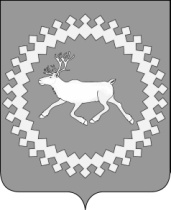 Администрация муниципального района «Ижемский»Трубина В.Л. заместитель руководителя администрации муниципального района       «Ижемский»  (председатель  Комиссии)Тугашева Т.А. начальник отдела экономического анализа и прогнозирования администрации муниципального района «Ижемский»  (заместитель председателя Комиссии)Хозяинова М.М.уполномоченный по подготовке  и  проведению ВСХП в Ижемском районе (секретарь Комиссии)Члены комиссии:Ануфриев А.А. глава сельского поселения «Кипиево»Артеева А.М. ведущий специалист-эксперт  отдела организации сбора данных статнаблюдений Ижемский  район Артеев В.М. глава сельского поселения «Сизябск»Истомин И.Н. глава сельского поселения «Ижма»Канева Е.М. глава сельского поселения «Брыкаланск»Князькина Т.А. глава сельского поселения «Том»Королева И.Г начальник Ижемского районного  отдела  сельского хозяйства и продовольствия ТО Министерства сельского хозяйства и продовольствия РКНиколаева Н.В. главный  редактор   газеты  «Новый Север»                        Сметанина М.Р. глава сельского поселения «Мохча»Терентьева А.П. глава сельского поселения «Краснобор»Терентьева Н.И. глава сельского поселения «Няшабож»Филиппова В.Д. глава сельского поселения «Кельчиюр»Хозяинов О.В. глава сельского поселения «Щельяюр»Хозяинов С.Ф. начальник ГБУ РК «Ижемская станция по борьбе с болезнями животных»«Изьва» муниципальнöй районса администрацияАдминистрация муниципального района «Ижемский»Об утверждении порядка конкурсного отбора бизнес-проектов для получения финансовой поддержки в виде субсидирования части расходов субъектов малого предпринимательства, связанных с началом предпринимательской деятельности (гранты)Критерии оценки        Показатели оценки            Качество составления  бизнес  -
проекта                        К0                                       Экономическая     эффективность
бизнес-проекта                 К1                                       
К2                                       
К3                                       
К4                                       Социальная        эффективность
бизнес-проекта                 К5                                       
К6                                       Бюджетная         эффективность
бизнес-проекта                 К7                                       Расчет общей  оценки  бизнес  -
проекта                        SUM К = К1 x 0,1 + К2 x 0,1 + К3 x 0,1  +
К4 x 0,1 + К5 x 0,2 + К6 x 0,2 + К7 x 0,2ПоказательЗначение показателя (балл)Вес показателяК 00- Бизнес-проект отклоняется и дальнейшей оценке не подлежит1- Бизнес-проект принимается к рассмотрениюК 10  или  10,1К 2от  0  до  3  баллов0,1К 3от  0  до  3  баллов0,1К 4от  0  до  3  баллов0,1К 5от  0  до  4  баллов0,2К 6от  0  до  5  баллов0,2К 7от  0  до  3  баллов0,2№  
п/пНаименованиеСумма (руб.)1231.Общая  стоимость  затрат,  необходимых  на   реализацию проекта, всего                                         1.1.Из них за счет собственных средств                     1.2.Потребность в  заемных  средствах  (кредите)  (графа 9 строки 4 таблицы 1.2)                                  1.3.Потребность в субсидии для начинающих предпринимателей №  
п/пВид заимствованияпо кварталам 201_по кварталам 201_по кварталам 201_по кварталам 201_201_201_Всего№  
п/пВид заимствования1234201_Всего1234567891.Кредит привлечен (планируется привлечь) в ________ (наименование  финансово-кредитной организации) под ________% годовых, сроком на  _______                               Кредит привлечен (планируется привлечь) в ________ (наименование  финансово-кредитной организации) под ________% годовых, сроком на  _______                               Кредит привлечен (планируется привлечь) в ________ (наименование  финансово-кредитной организации) под ________% годовых, сроком на  _______                               Кредит привлечен (планируется привлечь) в ________ (наименование  финансово-кредитной организации) под ________% годовых, сроком на  _______                               Кредит привлечен (планируется привлечь) в ________ (наименование  финансово-кредитной организации) под ________% годовых, сроком на  _______                               Кредит привлечен (планируется привлечь) в ________ (наименование  финансово-кредитной организации) под ________% годовых, сроком на  _______                               Кредит привлечен (планируется привлечь) в ________ (наименование  финансово-кредитной организации) под ________% годовых, сроком на  _______                               Кредит привлечен (планируется привлечь) в ________ (наименование  финансово-кредитной организации) под ________% годовых, сроком на  _______                               1.1.Поступление  кредитных
средств                   1.2.Выплаты основного долга  и
процентов по кредиту      2.Лизинг привлечен (планируется привлечь) в ______ (наименование   
лизинговой компании), сроком на _______               Лизинг привлечен (планируется привлечь) в ______ (наименование   
лизинговой компании), сроком на _______               Лизинг привлечен (планируется привлечь) в ______ (наименование   
лизинговой компании), сроком на _______               Лизинг привлечен (планируется привлечь) в ______ (наименование   
лизинговой компании), сроком на _______               Лизинг привлечен (планируется привлечь) в ______ (наименование   
лизинговой компании), сроком на _______               Лизинг привлечен (планируется привлечь) в ______ (наименование   
лизинговой компании), сроком на _______               Лизинг привлечен (планируется привлечь) в ______ (наименование   
лизинговой компании), сроком на _______               Лизинг привлечен (планируется привлечь) в ______ (наименование   
лизинговой компании), сроком на _______               2.1.Поступление  объектов
лизинга на сумму          2.2.Выплаты по первоначальному
взносу за объекты  лизинга
всего                     2.3.Выплаты  по  лизинговым
платежам,  за  исключением
первоначального взноса    3.Займ привлечен (планируется привлечь) у ______ (наименование  субъекта, представившего займ), сроком на _______          Займ привлечен (планируется привлечь) у ______ (наименование  субъекта, представившего займ), сроком на _______          Займ привлечен (планируется привлечь) у ______ (наименование  субъекта, представившего займ), сроком на _______          Займ привлечен (планируется привлечь) у ______ (наименование  субъекта, представившего займ), сроком на _______          Займ привлечен (планируется привлечь) у ______ (наименование  субъекта, представившего займ), сроком на _______          Займ привлечен (планируется привлечь) у ______ (наименование  субъекта, представившего займ), сроком на _______          Займ привлечен (планируется привлечь) у ______ (наименование  субъекта, представившего займ), сроком на _______          Займ привлечен (планируется привлечь) у ______ (наименование  субъекта, представившего займ), сроком на _______          3.1.Поступление займов        3.2.Выплаты основного долга  и
платы  за использование займов                    4.Итого поступление  заемных
средств (стр. 1.1  + стр. 2.1 + стр. 3.1)      5.Итого выплаты за использование  заемных средств(стр.  1.2  + стр. 2.2   +  стр.  2.3  + стр. 3.2)                 №  
п/пНаименование затратЦена за единицу
(руб.)КоличествоСумма 
(руб.)123451.Приобретение основных и оборотных средств                    Приобретение основных и оборотных средств                    Приобретение основных и оборотных средств                    1.1....2.Оплата расходов по разработке проектно-сметной документации  Оплата расходов по разработке проектно-сметной документации  Оплата расходов по разработке проектно-сметной документации  2.1....3.Оплата стоимости аренды помещения, используемого для осуществления предпринимательской деятельности               Оплата стоимости аренды помещения, используемого для осуществления предпринимательской деятельности               Оплата стоимости аренды помещения, используемого для осуществления предпринимательской деятельности               3.1....4.Приобретение и оплата услуг по сопровождению программного обеспечения                                                  Приобретение и оплата услуг по сопровождению программного обеспечения                                                  Приобретение и оплата услуг по сопровождению программного обеспечения                                                  4.1....5.Приобретение методической и справочной литературы            Приобретение методической и справочной литературы            Приобретение методической и справочной литературы            5.1....6.Оплата расходов на получение лицензии на осуществление видов деятельности, подлежащих лицензированию в соответствии с законодательством Российской Федерации                       Оплата расходов на получение лицензии на осуществление видов деятельности, подлежащих лицензированию в соответствии с законодательством Российской Федерации                       Оплата расходов на получение лицензии на осуществление видов деятельности, подлежащих лицензированию в соответствии с законодательством Российской Федерации                       6.1....7.Оплата расходов на получение патента на изобретение, полезную модель, промышленный образец, селекционное достижение (включая племенной материал) и (или) свидетельства о  регистрации авторских прав                                   Оплата расходов на получение патента на изобретение, полезную модель, промышленный образец, селекционное достижение (включая племенной материал) и (или) свидетельства о  регистрации авторских прав                                   Оплата расходов на получение патента на изобретение, полезную модель, промышленный образец, селекционное достижение (включая племенной материал) и (или) свидетельства о  регистрации авторских прав                                   7.1....8.Изготовление и (или) размещение рекламы, включая изготовление рекламных стендов и рекламных щитов, рекламных буклетов, листовок, брошюр и каталогов, содержащих информацию о реализуемых товарах (работах, услугах)                       Изготовление и (или) размещение рекламы, включая изготовление рекламных стендов и рекламных щитов, рекламных буклетов, листовок, брошюр и каталогов, содержащих информацию о реализуемых товарах (работах, услугах)                       Изготовление и (или) размещение рекламы, включая изготовление рекламных стендов и рекламных щитов, рекламных буклетов, листовок, брошюр и каталогов, содержащих информацию о реализуемых товарах (работах, услугах)                       8.1....9.ИТОГО                             X       X     №
п/пКварталы/ГодыНаименование
продукции  
(работ, услуг)Ед.  
изм.Показатели реализацииПоказатели реализацииПоказатели реализации№
п/пКварталы/ГодыНаименование
продукции  
(работ, услуг)Ед.  
изм.Объем   
реализации
(ед.)Цена   
реализации
(руб./ед.)Выручка от
реализации
(руб.)12345671/201_         1.Всего за 1/201_XXXX2/201_         2.Всего за 2/201_XXXX3/201_         3.Всего за 3/201_XXXX4/201_         4.Всего за 4/201_XXXX201_           5.Всего за 201_  XXXX201_           6.Всего за 201_  XXXX7.ИтогоИтогоXXX№  
стр.по кварталам 201_по кварталам 201_по кварталам 201_по кварталам 201_201_201_Итого№  
стр.1234201_201_Итого1234567891Планируемые доходы, в т.ч.:     <*> 1.1.выручка от реализации  продукции
(работ, услуг)  (строки  1  -  7 графы 7 табл. 2.2)              1.2.Поступление собственных средств 1.3.Поступление заемных средств     1.4.Поступление субсидии  для начинающих предпринимателей     1.5.Иные поступления (расшифровать) Название налогаБазаПериодНазвание налогаБазаПериодСтавка %1234УСН                               доход-расходквартал15УСН                               доходквартал6Патент                            ………ЕНВД                              ………ЕСХН                              ………Общая система налогообложения     ………№
п/пДолжностьФонд оплаты труда 
по кварталам 201_Фонд оплаты труда 
по кварталам 201_Фонд оплаты труда 
по кварталам 201_Фонд оплаты труда 
по кварталам 201_Фонд оплаты
труда за  
201_Фонд оплаты
труда за  
201_Всего№
п/пДолжность1234Фонд оплаты
труда за  
201_Фонд оплаты
труда за  
201_ВсегоВсего      № 
п/пВид расходовпо кварталам 201_по кварталам 201_по кварталам 201_по кварталам 201_201_201_Всего№ 
п/пВид расходов1234201_Всего1234567891.Расходы  на  приобретение материально-технических ресурсов, всего                            в том числе:                     
Сырье и материалы                ГСМ и топливо                    Покупные полуфабрикаты и комплектующие изделия, конструкции и детали             Тара и тарные материалы          Запасные части                   Прочие материалы                 Строительные материалы           Инвентарь  и  хозяйственные принадлежности                   ... (расшифровать)               2.Расходы на приобретение основных средств, за исключением основных средств, приобретенных с использованием заемного капитала 3.Расходы на оплату труда без НДФЛ 4.Арендная плата                   5.Расходы  на  оплату водо-, электропотребления, телефона     6.Транспортные расходы             7.Налоги и платежи в бюджет, всего в том числе:                     
налог на прибыль организаций     налог на доходы физических лиц  с
фонда оплаты труда               НДС                              единый налог, взимаемый в связи с
применением  упрощенной   системы
налогообложения                  единый налог на  вмененный  доход
для отдельных видов деятельности Единый сельскохозяйственный налогналог на имущество организаций   налог на имущество физических лиц
(в  отношении  имущества, используемого для предпринимательской деятельности)налог на  добычу общераспространенных  полезных ископаемых                       земельный налог                  транспортный налог               водный налог                     плата за  негативное  воздействие
на окружающую среду              лесной доход                     сборы за  пользование объектами животного мира и  за  пользование объектами  водных   биологических ресурсов                         государственная пошлина          8.Отчисления  на  социальные  нужды (пенсионный фонд, фонд социального          страхования, обязательное медицинское
страхование, страхование от несчастных случаев и производственных заболеваний)    9.Выплаты за использование  заемных
средств (стр. 5 табл. 1.2)       10.Выплаты  доходов участникам проекта                          11.Прочие расходы (расшифровать)    12.ИТОГО РАСХОДЫ                    <*> № 
п/пНаименование показателейЗначение показателейЗначение показателейЗначение показателейЗначение показателейЗначение показателейЗначение показателейЗначение показателей№ 
п/пНаименование показателей201_201_201_201_201_201_№ 
п/пНаименование показателей1234201_201_ВСЕГО1234567891.Денежные   средства   на   начало квартала  (строка  4  предыдущего столбца)                         XX2.Планируемые поступления  денежных
средств,    всего    (табл.   2.3 строка 1)                        <*>3.Планируемые расходы  по  проекту,
всего (табл. 2.6 строка 12)      <**>4.Денежные   средства   на    конец
квартала (строка 1 + строка  2  - строка 3)                        X№ 
п/пНаименование статьи1 год2 год3 годВсего1234561.Предполагаемая   государственная   поддержка проекта                                     2.Предполагаемые выплаты  в  бюджет и внебюджетные фонды, всего                   в том числе:                                XXXXа) налоги и платежи в бюджет  (таблица  2.6, пункт 7)                                    б) отчисления на социальные нужды           в) отчисления с доходов  участников  проекта (пенсионный фонд,  фонд  социального страхования, обязательное     медицинское страхование, страхование от  несчастных случаев  и  производственных  заболеваний (таблица 2.6, пункт 8)                      г) иные отчисления в бюджет  и  внебюджетные фонды (расшифровать)                        3.Бюджетный эффект  (п. 2 текущего  периода  - п. 1 текущего периода)                      «Изьва»муниципальнöйрайонсаадминистрацияАдминистрациямуниципального района«Ижемский»«Изьва»муниципальнöй районсаадминистрацияАдминистрация муниципального района«Ижемский»О внесении изменений в постановление администрации муниципального района «Ижемский» от 30 декабря 2014 года № 1269 «Об утверждении муниципальной программы муниципального образования муниципального района «Ижемский» «Территориальное развитие»Объемы финансированияПодпрограммы 1Общий объем финансирования Подпрограммы на период 2015-2017 годы предусматривается в размере   32412,9 тыс.руб:2015 год -    11914,8  тыс.руб;2016 год -    10315,3  тыс.руб;2017 год -    10182,8  тыс.руб.В том числе средства бюджета муниципального образования муниципального района «Ижемский» 4454,2 тыс.руб., в т.ч. по годам:2015 год -   2041,7 тыс.руб;2016 год –   1256,3  тыс.руб;2017 год -   1156,2   тыс.руб.средства республиканского бюджета Республики Коми- 16104,5 тыс.руб, в том числе по годам:2015 год -  5553,5 тыс.руб;2016 год -  5275,5 тыс.руб;2017 год -  5275,5 тыс.руб;средства федерального бюджета – 11854,2 тыс.руб, в том числе по годам:2015 год – 4319,6 тыс.руб;2016 год – 3783,5 тыс.руб;2017 год -  3751,1 тыс.руб.Объемы финансированияПодпрограммы 3Общий объем финансирования Подпрограммы на период 2015-2017 гг. предусматривается в размере   5734,8  тыс.руб.:2015 год -  4413,6  тыс.руб.;2016 год -  1321,2  тыс.руб.;2017 год -       0,0  тыс.руб.В том числе средства бюджета муниципального образования муниципального района «Ижемский» -  2656,5 тыс.руб, в том числе по годам:2015 год -  1335,3тыс.руб;2016 год -  1321,2 тыс.руб;2017 год -       0,0 тыс.руб.средства республиканского бюджета Республики Коми– 3078,3 тыс.руб, в том числе по годам:2015 год -  3078,3 тыс.руб;2016 год -  0,0 тыс.руб;2017 год -  0,0 тыс.руб;СтатусНаименование муниципальной программы, подпрограммы муниципальной программы, основного мероприятияОтветственный исполнитель, соисполнителиРасходы (тыс. руб.), годыРасходы (тыс. руб.), годыРасходы (тыс. руб.), годыСтатусНаименование муниципальной программы, подпрограммы муниципальной программы, основного мероприятияОтветственный исполнитель, соисполнители2015 год2016 год2017 год123456Муниципальная программаТерриториальное развитиеВсего22931,017010,810805,6Муниципальная программаТерриториальное развитиеОтдел территориального развития и коммунального хозяйства11386,410036,910008,1Муниципальная программаТерриториальное развитиеОтдел по управлению земельными ресурсами и  муниципальным имуществом766,0355,3255,2Муниципальная программаТерриториальное развитиеОтдел архитектуры и градостроительства10778,66618,6542,3Подпрограмма 1.Строительство, обеспечение качественным, доступным жильем населения Ижемского районаВсего11914,810315,310182,8Подпрограмма 1.Строительство, обеспечение качественным, доступным жильем населения Ижемского районаОтдел архитектуры и градостроительства1204,70,00,0Подпрограмма 1.Строительство, обеспечение качественным, доступным жильем населения Ижемского районаОтдел территориального развития и коммунального хозяйства 10460,19960,09927,6Подпрограмма 1.Строительство, обеспечение качественным, доступным жильем населения Ижемского районаОтдел по управлению земельными ресурсами и  муниципальным имуществом250,0355,3255,2Основное мероприятие 1.01.01.Разработка документов территориального проектирования, в т.ч.актуализация документов территориального планирования МО МР «Ижемский», разработка местных нормативов градостроительного проектированияОтдел архитектуры и градостроительства416,40,00,0Основное мероприятие 1.01.02.Актуализация генеральных планов и правил землепользования и застройки муниципальных образований поселенийОтдел архитектуры и градостроительства.188,30,00,0Основное мероприятие 1.02.02.Формирование земельных участков для последующего предоставления в целях индивидуального жилищного архитектуры и градостроительства и для последующей реализации их в целях индивидуального жилищного архитектуры и градостроительства Отдел по управлению земельными ресурсами и муниципальным имуществом250,0355,3255,2Основное мероприятие 1.02.04. Реализация инвестиционных проектов по обеспечению новых земельных участков инженерной и дорожной инфраструктурой для целей жилищного архитектуры и градостроительства с разработкой проектов планировок территорийОтдел архитектуры и градостроительства600,00,00,0Основное мероприятие 1.04.04.Содействие в выполнении государственных  обязательств  по обеспечению жильем  категорий  граждан, установленных федеральным  законодательствомОтдел территориального развития и коммунального хозяйства 1025,61016,61016,8Основное мероприятие 1.04.06.Содействие в предоставлении государственной поддержки на приобретение (строительство)  жилья молодым семьямОтдел территориального развития и коммунального хозяйства 1116,6901,0901,0Основное мероприятие 1.04.07.Осуществление государственных полномочий по обеспечению жилыми помещениями муниципального специализированного жилищного фонда, детей-сирот и детей, оставшихся без попечения родителей, лиц из                                                                                                                                      числа детей-сирот и детей, оставшихся без попечения родителейОтдел территориального развития и коммунального хозяйства8317,98042,48009,8Подпрограмма 2.Обеспечение благоприятного и безопасного проживания граждан на территории Ижемского района  и качественными жилищно-коммунальными услугами населенияВсего6602,65374,3622,8Подпрограмма 2.Обеспечение благоприятного и безопасного проживания граждан на территории Ижемского района  и качественными жилищно-коммунальными услугами населенияОтдел территориального развития и коммунального хозяйства926,376,980,5Подпрограмма 2.Обеспечение благоприятного и безопасного проживания граждан на территории Ижемского района  и качественными жилищно-коммунальными услугами населенияОтдел архитектуры и градостроительства5160,35297,4542,3Подпрограмма 2.Обеспечение благоприятного и безопасного проживания граждан на территории Ижемского района  и качественными жилищно-коммунальными услугами населенияОтдел по управлению земельными ресурсами и  муниципальным имуществом516,00,00,0Основное мероприятие 2.01.02.Реализация мероприятий по капитальному ремонту многоквартирных домовОтдел территориального развития и коммунального хозяйства 550,00,00,0Основное мероприятие 2.02.01.Реализация малых проектов в сфере благоустройстваОтдел территориального развития и коммунального хозяйства 300,00,00,0Основное мероприятие 2.02.02.Отлов безнадзорных животных на территории Ижемского районаОтдел территориального развития и коммунального хозяйства 76,376,980,5Основное мероприятие 2.03.01.Строительство и реконструкция объектов водоснабжения Отдел архитектуры и градостроительства5060,3583,1542,3Основное мероприятие 2.03.02.Строительство и реконструкция объектов водоотведения и очистки сточных вод Отдел архитектуры и градостроительства100,04714,30,0Основное мероприятие 2.03.03.Выявление бесхозяйных объектов недвижимого имущества, используемых для передачи энергетических ресурсов, организации постановки в установленном порядке таких объектов на учет в качестве бесхозяйных объектов недвижимого имущества и затем признанию права муниципальной собственности на такие бесхозяйные объекты недвижимого имуществаОтдел по управлению земельными ресурсами и муниципальным имуществом516,00,00,0Подпрограмма 3. Развитие систем  обращения с отходамиВсего4413,61321,20,0Подпрограмма 3. Развитие систем  обращения с отходамиОтдел архитектуры и градостроительства4413,61321,20,0Основное мероприятие3.01.01Строительство межпоселенческого полигона твердых бытовых отходов в с. Ижма и объекта размещения (площадки хранения) ТБО в с. Сизябск Ижемского района, в том числе ПИРОтдел архитектуры и градостроительства4413,61321,20,0СтатусНаименование муниципальной программы, подпрограммы муниципальной программы, ведомственной целевой программы, основного мероприятияИсточник финансированияОценка расходов (тыс. руб.), годыОценка расходов (тыс. руб.), годыОценка расходов (тыс. руб.), годыСтатусНаименование муниципальной программы, подпрограммы муниципальной программы, ведомственной целевой программы, основного мероприятияИсточник финансирования2015 год2016 год2017 год123456Муниципальная программаТерриториальное развитие Всего, в том числе:22966,017010,810805,6Муниципальная программаТерриториальное развитие федеральный бюджет 4319,63783,53751,1Муниципальная программаТерриториальное развитие республиканский бюджет Республики Коми9008,15352,45356,0Муниципальная программаТерриториальное развитие Бюджет муниципального района «Ижемский»9603,37874,91698,5Муниципальная программаТерриториальное развитие бюджет сельских поселений**35,00,00,0Муниципальная программаТерриториальное развитие государственные внебюджетные фондыМуниципальная программаТерриториальное развитие юридические лица***Муниципальная программаТерриториальное развитие средства от приносящей доход деятельностиПодпрограмма 1.Строительство, обеспечение качественным, доступным жильем населения Ижемского района Всего, в том числе:11914,810315,310182,8Подпрограмма 1.Строительство, обеспечение качественным, доступным жильем населения Ижемского района федеральный бюджет 4319,63783,53751,1Подпрограмма 1.Строительство, обеспечение качественным, доступным жильем населения Ижемского района республиканский бюджет Республики Коми5553,55275,55275,5Подпрограмма 1.Строительство, обеспечение качественным, доступным жильем населения Ижемского района Бюджет муниципального района «Ижемский»2041,71256,31156,2Подпрограмма 1.Строительство, обеспечение качественным, доступным жильем населения Ижемского района бюджет сельских поселений**Подпрограмма 1.Строительство, обеспечение качественным, доступным жильем населения Ижемского района государственные внебюджетные фондыПодпрограмма 1.Строительство, обеспечение качественным, доступным жильем населения Ижемского района юридические лица***Подпрограмма 1.Строительство, обеспечение качественным, доступным жильем населения Ижемского района средства от приносящей доход деятельностиОсновное мероприятие 1.01.01.Разработка документов территориального проектирования, в т.ч.актуализация документов территориального планирования МОМР «Ижемский», разработка местных нормативов градостроительного проектированияВсего, в том числе:416,40,00,0Основное мероприятие 1.01.01.Разработка документов территориального проектирования, в т.ч.актуализация документов территориального планирования МОМР «Ижемский», разработка местных нормативов градостроительного проектированияфедеральный бюджет Основное мероприятие 1.01.01.Разработка документов территориального проектирования, в т.ч.актуализация документов территориального планирования МОМР «Ижемский», разработка местных нормативов градостроительного проектированияреспубликанский бюджет Республики КомиОсновное мероприятие 1.01.01.Разработка документов территориального проектирования, в т.ч.актуализация документов территориального планирования МОМР «Ижемский», разработка местных нормативов градостроительного проектированияБюджет муниципального района «Ижемский»416,40,00,0Основное мероприятие 1.01.01.Разработка документов территориального проектирования, в т.ч.актуализация документов территориального планирования МОМР «Ижемский», разработка местных нормативов градостроительного проектированиябюджет сельских поселений**Основное мероприятие 1.01.01.Разработка документов территориального проектирования, в т.ч.актуализация документов территориального планирования МОМР «Ижемский», разработка местных нормативов градостроительного проектированиягосударственные внебюджетные фондыОсновное мероприятие 1.01.01.Разработка документов территориального проектирования, в т.ч.актуализация документов территориального планирования МОМР «Ижемский», разработка местных нормативов градостроительного проектированияюридические лица***Основное мероприятие 1.01.01.Разработка документов территориального проектирования, в т.ч.актуализация документов территориального планирования МОМР «Ижемский», разработка местных нормативов градостроительного проектированиясредства от приносящей доход деятельностиОсновное мероприятие 1.01.02.Актуализация генеральных планов и правил землепользования и застройки муниципальных образований поселенийВсего, в том числе:188,30,00,0Основное мероприятие 1.01.02.Актуализация генеральных планов и правил землепользования и застройки муниципальных образований поселенийфедеральный бюджет Основное мероприятие 1.01.02.Актуализация генеральных планов и правил землепользования и застройки муниципальных образований поселенийреспубликанский бюджет Республики КомиОсновное мероприятие 1.01.02.Актуализация генеральных планов и правил землепользования и застройки муниципальных образований поселенийБюджет муниципального района «Ижемский»188,30,00,0Основное мероприятие 1.01.02.Актуализация генеральных планов и правил землепользования и застройки муниципальных образований поселенийбюджет сельских поселений**Основное мероприятие 1.01.02.Актуализация генеральных планов и правил землепользования и застройки муниципальных образований поселенийгосударственные внебюджетные фондыОсновное мероприятие 1.01.02.Актуализация генеральных планов и правил землепользования и застройки муниципальных образований поселенийюридические лица***Основное мероприятие 1.01.02.Актуализация генеральных планов и правил землепользования и застройки муниципальных образований поселенийсредства от приносящей доход деятельностиОсновное мероприятие 1.02.02.Формирование земельных участков для последующего предоставления в целях индивидуального жилищного архитектуры и градостроительства и для последующей реализации их в целях индивидуального жилищного архитектуры и градостроительства Всего, в том числе:250,0355,3255,2Основное мероприятие 1.02.02.Формирование земельных участков для последующего предоставления в целях индивидуального жилищного архитектуры и градостроительства и для последующей реализации их в целях индивидуального жилищного архитектуры и градостроительства федеральный бюджет Основное мероприятие 1.02.02.Формирование земельных участков для последующего предоставления в целях индивидуального жилищного архитектуры и градостроительства и для последующей реализации их в целях индивидуального жилищного архитектуры и градостроительства республиканский бюджет Республики КомиОсновное мероприятие 1.02.02.Формирование земельных участков для последующего предоставления в целях индивидуального жилищного архитектуры и градостроительства и для последующей реализации их в целях индивидуального жилищного архитектуры и градостроительства Бюджет муниципального района «Ижемский»250,0355,3255,2бюджет сельских поселений**государственные внебюджетные фондыюридические лица***средства от приносящей доход деятельностиОсновное мероприятие 1.02.04.Реализация инвестиционных проектов по обеспечению новых земельных участков инженерной и дорожной инфраструктурой для целей жилищного архитектуры и градостроительства с разработкой проектов планировок территорийВсего, в том числе:600,00,00,0Основное мероприятие 1.02.04.Реализация инвестиционных проектов по обеспечению новых земельных участков инженерной и дорожной инфраструктурой для целей жилищного архитектуры и градостроительства с разработкой проектов планировок территорийфедеральный бюджет Основное мероприятие 1.02.04.Реализация инвестиционных проектов по обеспечению новых земельных участков инженерной и дорожной инфраструктурой для целей жилищного архитектуры и градостроительства с разработкой проектов планировок территорийреспубликанский бюджет Республики КомиОсновное мероприятие 1.02.04.Реализация инвестиционных проектов по обеспечению новых земельных участков инженерной и дорожной инфраструктурой для целей жилищного архитектуры и градостроительства с разработкой проектов планировок территорийБюджет муниципального района «Ижемский»600,00,00,0Основное мероприятие 1.02.04.Реализация инвестиционных проектов по обеспечению новых земельных участков инженерной и дорожной инфраструктурой для целей жилищного архитектуры и градостроительства с разработкой проектов планировок территорийбюджет сельских поселений**Основное мероприятие 1.02.04.Реализация инвестиционных проектов по обеспечению новых земельных участков инженерной и дорожной инфраструктурой для целей жилищного архитектуры и градостроительства с разработкой проектов планировок территорийгосударственные внебюджетные фондыОсновное мероприятие 1.02.04.Реализация инвестиционных проектов по обеспечению новых земельных участков инженерной и дорожной инфраструктурой для целей жилищного архитектуры и градостроительства с разработкой проектов планировок территорийюридические лица***Основное мероприятие 1.02.04.Реализация инвестиционных проектов по обеспечению новых земельных участков инженерной и дорожной инфраструктурой для целей жилищного архитектуры и градостроительства с разработкой проектов планировок территорийсредства от приносящей доход деятельностиОсновное мероприятие 1.04.04.Содействие в выполнении государственных  обязательств  по обеспечению жильем  категорий  граждан, установленных федеральным  законодательствомВсего, в том числе:1025,61016,61016,8Основное мероприятие 1.04.04.Содействие в выполнении государственных  обязательств  по обеспечению жильем  категорий  граждан, установленных федеральным  законодательствомфедеральный бюджет 1025,61016,61016,8Основное мероприятие 1.04.04.Содействие в выполнении государственных  обязательств  по обеспечению жильем  категорий  граждан, установленных федеральным  законодательствомреспубликанский бюджет Республики КомиОсновное мероприятие 1.04.04.Содействие в выполнении государственных  обязательств  по обеспечению жильем  категорий  граждан, установленных федеральным  законодательствомБюджет муниципального района «Ижемский»Основное мероприятие 1.04.04.Содействие в выполнении государственных  обязательств  по обеспечению жильем  категорий  граждан, установленных федеральным  законодательствомбюджет сельских поселений**Основное мероприятие 1.04.04.Содействие в выполнении государственных  обязательств  по обеспечению жильем  категорий  граждан, установленных федеральным  законодательствомгосударственные внебюджетные фондыОсновное мероприятие 1.04.04.Содействие в выполнении государственных  обязательств  по обеспечению жильем  категорий  граждан, установленных федеральным  законодательствомюридические лица***Основное мероприятие 1.04.04.Содействие в выполнении государственных  обязательств  по обеспечению жильем  категорий  граждан, установленных федеральным  законодательствомсредства от приносящей доход деятельностиОсновное мероприятие 1.04.06.Содействие в предоставлении государственной поддержки на приобретение (строительство)  жилья молодым семьямВсего, в том числе:1116,6901,0901,0Основное мероприятие 1.04.06.Содействие в предоставлении государственной поддержки на приобретение (строительство)  жилья молодым семьямфедеральный бюджет 251,6Основное мероприятие 1.04.06.Содействие в предоставлении государственной поддержки на приобретение (строительство)  жилья молодым семьямреспубликанский бюджет Республики Коми278,0Основное мероприятие 1.04.06.Содействие в предоставлении государственной поддержки на приобретение (строительство)  жилья молодым семьямБюджет муниципального района «Ижемский»587,0901,0901,0Основное мероприятие 1.04.06.Содействие в предоставлении государственной поддержки на приобретение (строительство)  жилья молодым семьямбюджет сельских поселений**Основное мероприятие 1.04.06.Содействие в предоставлении государственной поддержки на приобретение (строительство)  жилья молодым семьямгосударственные внебюджетные фондыОсновное мероприятие 1.04.06.Содействие в предоставлении государственной поддержки на приобретение (строительство)  жилья молодым семьямюридические лица***Основное мероприятие 1.04.06.Содействие в предоставлении государственной поддержки на приобретение (строительство)  жилья молодым семьямсредства от приносящей доход деятельностиОсновное мероприятие 1.04.07.Осуществление государственных полномочий по обеспечению жилыми помещениями муниципального специализированного жилищного фонда, детей-сирот и детей, оставшихся без попечения родителей, лиц из числа детей-сирот и детей, оставшихся без попечения родителейВсего, в том числе:8317,98042,48009,8Основное мероприятие 1.04.07.Осуществление государственных полномочий по обеспечению жилыми помещениями муниципального специализированного жилищного фонда, детей-сирот и детей, оставшихся без попечения родителей, лиц из числа детей-сирот и детей, оставшихся без попечения родителейфедеральный бюджет 3042,42766,92734,3Основное мероприятие 1.04.07.Осуществление государственных полномочий по обеспечению жилыми помещениями муниципального специализированного жилищного фонда, детей-сирот и детей, оставшихся без попечения родителей, лиц из числа детей-сирот и детей, оставшихся без попечения родителейреспубликанский бюджет Республики Коми5275,55275,55275,5Основное мероприятие 1.04.07.Осуществление государственных полномочий по обеспечению жилыми помещениями муниципального специализированного жилищного фонда, детей-сирот и детей, оставшихся без попечения родителей, лиц из числа детей-сирот и детей, оставшихся без попечения родителейБюджет муниципального района «Ижемский»бюджет сельских поселений**государственные внебюджетные фондыюридические лица***средства от приносящей доход деятельностиПодпрограмма 2.Обеспечение благоприятного и безопасного проживания граждан на территории Ижемского района  и качественными жилищно-коммунальными услугами населенияВсего, в том числе:6637,65374,3622,8Подпрограмма 2.Обеспечение благоприятного и безопасного проживания граждан на территории Ижемского района  и качественными жилищно-коммунальными услугами населенияфедеральный бюджет Подпрограмма 2.Обеспечение благоприятного и безопасного проживания граждан на территории Ижемского района  и качественными жилищно-коммунальными услугами населенияреспубликанский бюджет Республики Коми376,376,980,5Подпрограмма 2.Обеспечение благоприятного и безопасного проживания граждан на территории Ижемского района  и качественными жилищно-коммунальными услугами населенияБюджет муниципального района «Ижемский»6226,35297,4542,3Подпрограмма 2.Обеспечение благоприятного и безопасного проживания граждан на территории Ижемского района  и качественными жилищно-коммунальными услугами населениябюджет сельских поселений**35,00,00,0Подпрограмма 2.Обеспечение благоприятного и безопасного проживания граждан на территории Ижемского района  и качественными жилищно-коммунальными услугами населениягосударственные внебюджетные фондыПодпрограмма 2.Обеспечение благоприятного и безопасного проживания граждан на территории Ижемского района  и качественными жилищно-коммунальными услугами населенияюридические лица***Подпрограмма 2.Обеспечение благоприятного и безопасного проживания граждан на территории Ижемского района  и качественными жилищно-коммунальными услугами населениясредства от приносящей доход деятельностиОсновное мероприятие 2.01.02.Реализация мероприятий по капитальному ремонту многоквартирных домовВсего, в том числе:550,00,00,0Основное мероприятие 2.01.02.Реализация мероприятий по капитальному ремонту многоквартирных домовфедеральный бюджет Основное мероприятие 2.01.02.Реализация мероприятий по капитальному ремонту многоквартирных домовреспубликанский бюджет Республики КомиОсновное мероприятие 2.01.02.Реализация мероприятий по капитальному ремонту многоквартирных домовБюджет муниципального района «Ижемский»550,00,00,0Основное мероприятие 2.01.02.Реализация мероприятий по капитальному ремонту многоквартирных домовбюджет сельских поселений**Основное мероприятие 2.01.02.Реализация мероприятий по капитальному ремонту многоквартирных домовгосударственные внебюджетные фондыОсновное мероприятие 2.01.02.Реализация мероприятий по капитальному ремонту многоквартирных домовдоход деятельностиОсновное мероприятие 2.02.01.Реализация малых проектов в сфере благоустройстваВсего, в том числе:335,00,00,0Основное мероприятие 2.02.01.Реализация малых проектов в сфере благоустройствафедеральный бюджет Основное мероприятие 2.02.01.Реализация малых проектов в сфере благоустройствареспубликанский бюджет Республики Коми300,00,00,0Основное мероприятие 2.02.01.Реализация малых проектов в сфере благоустройстваБюджет муниципального района «Ижемский»бюджет сельских поселений**35,00,00,0государственные внебюджетные фондыюридические лица***средства от приносящей доход деятельностиОсновное мероприятие 2.02.02.Отлов безнадзорных животных на территории Ижемского районаВсего, в том числе:76,376,980,5Основное мероприятие 2.02.02.Отлов безнадзорных животных на территории Ижемского районафедеральный бюджет Основное мероприятие 2.02.02.Отлов безнадзорных животных на территории Ижемского районареспубликанский бюджет Республики Коми76,376,980,5Основное мероприятие 2.02.02.Отлов безнадзорных животных на территории Ижемского районаБюджет муниципального района «Ижемский»Основное мероприятие 2.02.02.Отлов безнадзорных животных на территории Ижемского районабюджет сельских поселений**Основное мероприятие 2.02.02.Отлов безнадзорных животных на территории Ижемского районагосударственные внебюджетные фондыОсновное мероприятие 2.02.02.Отлов безнадзорных животных на территории Ижемского районаюридические лица***Основное мероприятие 2.02.02.Отлов безнадзорных животных на территории Ижемского районасредства от приносящей доход деятельностиОсновное мероприятие 2.03.01.Строительство и реконструкция объектов водоснабжения Всего, в том числе:5060,3583,1542,3Основное мероприятие 2.03.01.Строительство и реконструкция объектов водоснабжения федеральный бюджет Основное мероприятие 2.03.01.Строительство и реконструкция объектов водоснабжения республиканский бюджет Республики КомиОсновное мероприятие 2.03.01.Строительство и реконструкция объектов водоснабжения Бюджет муниципального района «Ижемский»5060,3583,1542,3бюджет сельских поселений**государственные внебюджетные фондыюридические лица***средства от приносящей доход деятельностиОсновное мероприятие 2.03.02.Строительство и реконструкция объектов водоотведения и очистки сточных вод Всего, в том числе:100,04714,30,0Основное мероприятие 2.03.02.Строительство и реконструкция объектов водоотведения и очистки сточных вод федеральный бюджет Основное мероприятие 2.03.02.Строительство и реконструкция объектов водоотведения и очистки сточных вод республиканский бюджет Республики КомиОсновное мероприятие 2.03.02.Строительство и реконструкция объектов водоотведения и очистки сточных вод Бюджет муниципального района «Ижемский»100,04714,30,0Основное мероприятие 2.03.02.Строительство и реконструкция объектов водоотведения и очистки сточных вод бюджет сельских поселений**Основное мероприятие 2.03.02.Строительство и реконструкция объектов водоотведения и очистки сточных вод государственные внебюджетные фондыОсновное мероприятие 2.03.02.Строительство и реконструкция объектов водоотведения и очистки сточных вод юридические лица***Основное мероприятие 2.03.02.Строительство и реконструкция объектов водоотведения и очистки сточных вод средства от приносящей доход деятельностиОсновное мероприятие 2.03.03.Выявление бесхозяйных объектов недвижимого имущества, используемых для передачи энергетических ресурсов, организации постановки в установленном порядке таких объектов на учет в качестве бесхозяйных объектов недвижимого имущества и затем признанию права муниципальной собственности на такие бесхозяйные объекты недвижимого имуществаВсего, в том числе:516,00,00,0Основное мероприятие 2.03.03.Выявление бесхозяйных объектов недвижимого имущества, используемых для передачи энергетических ресурсов, организации постановки в установленном порядке таких объектов на учет в качестве бесхозяйных объектов недвижимого имущества и затем признанию права муниципальной собственности на такие бесхозяйные объекты недвижимого имуществафедеральный бюджет Основное мероприятие 2.03.03.Выявление бесхозяйных объектов недвижимого имущества, используемых для передачи энергетических ресурсов, организации постановки в установленном порядке таких объектов на учет в качестве бесхозяйных объектов недвижимого имущества и затем признанию права муниципальной собственности на такие бесхозяйные объекты недвижимого имуществареспубликанский бюджет Республики КомиОсновное мероприятие 2.03.03.Выявление бесхозяйных объектов недвижимого имущества, используемых для передачи энергетических ресурсов, организации постановки в установленном порядке таких объектов на учет в качестве бесхозяйных объектов недвижимого имущества и затем признанию права муниципальной собственности на такие бесхозяйные объекты недвижимого имуществаБюджет муниципального района «Ижемский»516,00,00,0Основное мероприятие 2.03.03.Выявление бесхозяйных объектов недвижимого имущества, используемых для передачи энергетических ресурсов, организации постановки в установленном порядке таких объектов на учет в качестве бесхозяйных объектов недвижимого имущества и затем признанию права муниципальной собственности на такие бесхозяйные объекты недвижимого имуществабюджет сельских поселений**Основное мероприятие 2.03.03.Выявление бесхозяйных объектов недвижимого имущества, используемых для передачи энергетических ресурсов, организации постановки в установленном порядке таких объектов на учет в качестве бесхозяйных объектов недвижимого имущества и затем признанию права муниципальной собственности на такие бесхозяйные объекты недвижимого имуществагосударственные внебюджетные фондыОсновное мероприятие 2.03.03.Выявление бесхозяйных объектов недвижимого имущества, используемых для передачи энергетических ресурсов, организации постановки в установленном порядке таких объектов на учет в качестве бесхозяйных объектов недвижимого имущества и затем признанию права муниципальной собственности на такие бесхозяйные объекты недвижимого имуществаюридические лица***Основное мероприятие 2.03.03.Выявление бесхозяйных объектов недвижимого имущества, используемых для передачи энергетических ресурсов, организации постановки в установленном порядке таких объектов на учет в качестве бесхозяйных объектов недвижимого имущества и затем признанию права муниципальной собственности на такие бесхозяйные объекты недвижимого имуществасредства от приносящей доход деятельностиПодпрограмма 3  «Развитие систем  обращения с отходами»Всего, в том числе:4413,61321,20,0Подпрограмма 3  «Развитие систем  обращения с отходами»федеральный бюджет Подпрограмма 3  «Развитие систем  обращения с отходами»республиканский бюджет Республики Коми3078,30,00,0Подпрограмма 3  «Развитие систем  обращения с отходами»Бюджет муниципального района «Ижемский»1335,31321,20,0бюджет сельских поселений**государственные внебюджетные фондыюридические лица***средства от приносящей доход деятельностиОсновное мероприятие3.01.01Строительство межпоселенческого полигона твердых бытовых отходов в с. Ижма и объекта размещения (площадки хранения) ТБО в с. Сизябск Ижемского района, в том числе ПИРВсего, в том числе:4413,61321,20,0Основное мероприятие3.01.01Строительство межпоселенческого полигона твердых бытовых отходов в с. Ижма и объекта размещения (площадки хранения) ТБО в с. Сизябск Ижемского района, в том числе ПИРфедеральный бюджет Основное мероприятие3.01.01Строительство межпоселенческого полигона твердых бытовых отходов в с. Ижма и объекта размещения (площадки хранения) ТБО в с. Сизябск Ижемского района, в том числе ПИРреспубликанский бюджет Республики Коми3078,3Основное мероприятие3.01.01Строительство межпоселенческого полигона твердых бытовых отходов в с. Ижма и объекта размещения (площадки хранения) ТБО в с. Сизябск Ижемского района, в том числе ПИРБюджет муниципального района «Ижемский»1335,31321,20,0Основное мероприятие3.01.01Строительство межпоселенческого полигона твердых бытовых отходов в с. Ижма и объекта размещения (площадки хранения) ТБО в с. Сизябск Ижемского района, в том числе ПИРбюджет сельских поселений**Основное мероприятие3.01.01Строительство межпоселенческого полигона твердых бытовых отходов в с. Ижма и объекта размещения (площадки хранения) ТБО в с. Сизябск Ижемского района, в том числе ПИРгосударственные внебюджетные фондыОсновное мероприятие3.01.01Строительство межпоселенческого полигона твердых бытовых отходов в с. Ижма и объекта размещения (площадки хранения) ТБО в с. Сизябск Ижемского района, в том числе ПИРюридические лица***Основное мероприятие3.01.01Строительство межпоселенческого полигона твердых бытовых отходов в с. Ижма и объекта размещения (площадки хранения) ТБО в с. Сизябск Ижемского района, в том числе ПИРсредства от приносящей доход деятельности«Изьва»муниципальнöй районсаадминистрацияАдминистрациямуниципального района«Ижемский»Объемы  финансирования  муниципальной ПрограммыОбъем финансирования Программы на период 2015-2017 годы – 60782,8 тыс. руб.:2015 год – 23609,0 тыс. руб. 2016 год – 21119,7 тыс. руб. 2017 год – 16054,1 тыс. руб.в том числе за счет средств бюджета муниципального образования муниципального района «Ижемский» - 60142,8 тыс. руб., в том числе по годам: 2015 год – 22969,0 тыс. руб. 2016 год – 21119,7 тыс. руб. 2017 год – 16054,1 тыс. руб.за счет средств республиканского бюджета Республики Коми – 640,0 тыс. руб., в том числе по годам: 2015 год – 640,0 тыс. руб.2016 год – 0,0 тыс. руб.2017 год – 0,0 тыс. руб.Наименование подпрограммы, услуги (работы), показателя объема услугиПоказатель объема услугиЕд. измеренияЗначение показателя объема услугиЗначение показателя объема услугиЗначение показателя объема услугиРасходы бюджета муниципального района «Ижемский» на оказание муниципальной услуги (работы), тыс. руб.Расходы бюджета муниципального района «Ижемский» на оказание муниципальной услуги (работы), тыс. руб.Расходы бюджета муниципального района «Ижемский» на оказание муниципальной услуги (работы), тыс. руб.Наименование подпрограммы, услуги (работы), показателя объема услугиПоказатель объема услугиЕд. измерения201520162017201520162017123456789Задача 2. Обеспечение деятельности учреждений, осуществляющих физкультурно-спортивную работу с населениемЗадача 2. Обеспечение деятельности учреждений, осуществляющих физкультурно-спортивную работу с населениемЗадача 2. Обеспечение деятельности учреждений, осуществляющих физкультурно-спортивную работу с населениемЗадача 2. Обеспечение деятельности учреждений, осуществляющих физкультурно-спортивную работу с населениемЗадача 2. Обеспечение деятельности учреждений, осуществляющих физкультурно-спортивную работу с населениемЗадача 2. Обеспечение деятельности учреждений, осуществляющих физкультурно-спортивную работу с населениемЗадача 2. Обеспечение деятельности учреждений, осуществляющих физкультурно-спортивную работу с населениемЗадача 2. Обеспечение деятельности учреждений, осуществляющих физкультурно-спортивную работу с населениемЗадача 2. Обеспечение деятельности учреждений, осуществляющих физкультурно-спортивную работу с населениемОказание  муниципальных услуг (выполнение работ) учреждениями физкультурно-спортивной направленностиОказание  муниципальных услуг (выполнение работ) учреждениями физкультурно-спортивной направленностиОказание  муниципальных услуг (выполнение работ) учреждениями физкультурно-спортивной направленностиОказание  муниципальных услуг (выполнение работ) учреждениями физкультурно-спортивной направленностиОказание  муниципальных услуг (выполнение работ) учреждениями физкультурно-спортивной направленностиОказание  муниципальных услуг (выполнение работ) учреждениями физкультурно-спортивной направленностиОказание  муниципальных услуг (выполнение работ) учреждениями физкультурно-спортивной направленностиОказание  муниципальных услуг (выполнение работ) учреждениями физкультурно-спортивной направленностиОказание  муниципальных услуг (выполнение работ) учреждениями физкультурно-спортивной направленностиУслуга по организации спортивных секций и кружков спортивной направленностиххххх578,1381,9302,5Число спортивных секций и кружков спортивной направленностиЕд.111111хххКоличество занимающихся в спортивных секциях и кружках спортивной направленностиЕд. 808080хххУровень комплектования кадрами%100100100Услуга по организации и проведении массовых спортивных соревнований и зрелищных мероприятий спортивной направленностиххххх2484,11536,71075,3Количество мероприятийЕд.343434ХххЧисло участников мероприятийЕд.860865870ХххОказание муниципальных  услуг (выполнение работ) учреждениями дополнительного образования детей физкультурно-спортивной направленностиОказание муниципальных  услуг (выполнение работ) учреждениями дополнительного образования детей физкультурно-спортивной направленностиОказание муниципальных  услуг (выполнение работ) учреждениями дополнительного образования детей физкультурно-спортивной направленностиОказание муниципальных  услуг (выполнение работ) учреждениями дополнительного образования детей физкультурно-спортивной направленностиОказание муниципальных  услуг (выполнение работ) учреждениями дополнительного образования детей физкультурно-спортивной направленностиОказание муниципальных  услуг (выполнение работ) учреждениями дополнительного образования детей физкультурно-спортивной направленностиОказание муниципальных  услуг (выполнение работ) учреждениями дополнительного образования детей физкультурно-спортивной направленностиОказание муниципальных  услуг (выполнение работ) учреждениями дополнительного образования детей физкультурно-спортивной направленностиОказание муниципальных  услуг (выполнение работ) учреждениями дополнительного образования детей физкультурно-спортивной направленностиУслуга по предоставлению общедоступного и бесплатного дополнительного образованияххххх14305,014000,010518,9Численность обучающихся получающих услугу по бесплатному дополнительному образованиюЧел.435435435ХххСтатусНаименование муниципальной Программы, подпрограммы, ведомственной целевой программы, основного мероприятияОтветственный исполнитель, соисполнительРасходы (тыс. руб.)Расходы (тыс. руб.)Расходы (тыс. руб.)СтатусНаименование муниципальной Программы, подпрограммы, ведомственной целевой программы, основного мероприятияОтветственный исполнитель, соисполнитель2015 год2016 год2017 год123456Муниципальная ПрограммаРазвитие физической культуры и спортаВсего23609,021119,716054,1Муниципальная ПрограммаРазвитие физической культуры и спортаОтдел ФКСиТ администрации МР «Ижемский»8304,06119,74964,1Муниципальная ПрограммаРазвитие физической культуры и спортаУправление образования администрации МР «Ижемский»15305,015000,011090,0Основное мероприятие 1.1.Строительство и реконструкция спортивных объектов для муниципальных нужд, в том числе ПСДВсего270,0300,0300,0Основное мероприятие 1.1.Строительство и реконструкция спортивных объектов для муниципальных нужд, в том числе ПСДОтдел ФКСиТ администрации МР «Ижемский»270,0300,0300,0Основное мероприятие 1.2.Модернизация действующих муниципальных спортивных сооруженийВсего0,00,00,0Основное мероприятие 1.2.Модернизация действующих муниципальных спортивных сооруженийОтдел ФКСиТ администрации МР «Ижемский»0,00,00,0Основное мероприятие 1.3.Обеспечение муниципальных учреждений спортивной направленности спортивным оборудованием и транспортомВсего70,070,070,0Основное мероприятие 1.3.Обеспечение муниципальных учреждений спортивной направленности спортивным оборудованием и транспортомОтдел ФКСиТ администрации МР «Ижемский»70,070,070,0Основное мероприятие 1.4.Реализация малых проектов в сфере физической культуры и спортаВсего760,0120,0120,0Основное мероприятие 1.4.Реализация малых проектов в сфере физической культуры и спортаОтдел ФКСиТ администрации МР «Ижемский»760,0120,0120,0Основное мероприятие 2.1. Оказание муниципальных услуг (выполнение работ) учреждениями физкультурно-спортивной направленности Всего3062,31918,61377,8Основное мероприятие 2.1. Оказание муниципальных услуг (выполнение работ) учреждениями физкультурно-спортивной направленности Отдел ФКСиТ администрации МР «Ижемский»3062,31918,61377,8Основное мероприятие 2.2.Укрепление материально-технической базы учреждений физкультурно-спортивной направленностиВсего245,0245,0245,0Основное мероприятие 2.2.Укрепление материально-технической базы учреждений физкультурно-спортивной направленностиОтдел ФКСиТ администрации МР «Ижемский»245,0245,0245,0Основное мероприятие 2.3.Оказание муниципальных  услуг (выполнение работ) учреждениями дополнительного образования детей физкультурно-спортивной направленностиВсего14305,014000,010518,9Основное мероприятие 2.3.Оказание муниципальных  услуг (выполнение работ) учреждениями дополнительного образования детей физкультурно-спортивной направленностиУправление образования администрации МР «Ижемский»14305,014000,010518,9Основное мероприятие 2.4.Ведомственная целевая программа «Развитие лыжных гонок и национальных видов спорта «Северное многоборье»Всего1000,01000,0571,1Основное мероприятие 2.4.Ведомственная целевая программа «Развитие лыжных гонок и национальных видов спорта «Северное многоборье»Управление образования администрации МР «Ижемский»1000,01000,0571,1Основное мероприятие 3.1.Организация подготовки и переподготовки специалистов в сфере физической культуры и спорта  Всего10,010,010,0Основное мероприятие 3.1.Организация подготовки и переподготовки специалистов в сфере физической культуры и спорта  Отдел ФКСиТ администрации МР «Ижемский»10,010,010,0Основное мероприятие 3.2.Подготовка высококвалифицированных тренерских кадров для системы подготовки спортивного резерваВсего0,00,00,0Основное мероприятие 3.2.Подготовка высококвалифицированных тренерских кадров для системы подготовки спортивного резерваОтдел ФКСиТ администрации МР «Ижемский»0,00,00,0Основное мероприятие 3.3.Создание эффективных материальных и моральных стимулов для притока наиболее квалифицированных специалистовВсего5,05,05,0Основное мероприятие 3.3.Создание эффективных материальных и моральных стимулов для притока наиболее квалифицированных специалистовОтдел ФКСиТ администрации МР «Ижемский»5,05,05,0Основное мероприятие 4.1.Пропаганда и популяризация физической культуры и спорта среди населения муниципального района «Ижемский»Всего50,050,050,0Основное мероприятие 4.1.Пропаганда и популяризация физической культуры и спорта среди населения муниципального района «Ижемский»Отдел ФКСиТ администрации МР «Ижемский»50,050,050,0Основное мероприятие 5.1.Организация, проведение официальных физкультурно-оздоровительных  и спортивных мероприятий для населения, в том числе для  лиц с ограниченными возможностями здоровьяВсего530,0450,0450,0Основное мероприятие 5.1.Организация, проведение официальных физкультурно-оздоровительных  и спортивных мероприятий для населения, в том числе для  лиц с ограниченными возможностями здоровьяОтдел ФКСиТ администрации МР «Ижемский»530,0450,0450,0Основное мероприятие 5.2.Организация, проведение официальных муниципальных соревнований  для выявления перспективных и талантливых спортсменов, а также обеспечения участия спортсменов муниципального района «Ижемский» в официальных межмуниципальных, республиканских, межрегиональных, всероссийских соревнованияхВсего650,0650,0650,0Основное мероприятие 5.2.Организация, проведение официальных муниципальных соревнований  для выявления перспективных и талантливых спортсменов, а также обеспечения участия спортсменов муниципального района «Ижемский» в официальных межмуниципальных, республиканских, межрегиональных, всероссийских соревнованияхОтдел ФКСиТ администрации МР «Ижемский»650,0650,0650,0Основное мероприятие 6.1.Руководство и управление в сфере установленных функций органов местного самоуправления  Всего2531,72181,11566,3Основное мероприятие 6.1.Руководство и управление в сфере установленных функций органов местного самоуправления  Отдел ФКСиТ администрации МР «Ижемский»2531,72181,11566,3Основное мероприятие 6.2.Реализация постановления администрации МР «Ижемский» от 09.08.2011 г. № 536 «Об учреждении стипендии руководителя администрации муниципального района «Ижемский» спортсменам высокого класса, участвующим во Всероссийских спортивных мероприятиях»Всего120,0120,0120,0Основное мероприятие 6.2.Реализация постановления администрации МР «Ижемский» от 09.08.2011 г. № 536 «Об учреждении стипендии руководителя администрации муниципального района «Ижемский» спортсменам высокого класса, участвующим во Всероссийских спортивных мероприятиях»Отдел ФКСиТ администрации МР «Ижемский»120,0120,0120,0СтатусНаименование муниципальной программы, подпрограммы, ведомственной целевой программы, основного мероприятияИсточник финансированияОценка расходов (тыс.руб.)Оценка расходов (тыс.руб.)Оценка расходов (тыс.руб.)СтатусНаименование муниципальной программы, подпрограммы, ведомственной целевой программы, основного мероприятияИсточник финансирования2015 год2016 год2017 год123456Муниципальная программаРазвитие физической культуры и спортаВсего, в том числе:23609,021119,716054,1Муниципальная программаРазвитие физической культуры и спортафедеральный бюджет0,00,00,0Муниципальная программаРазвитие физической культуры и спортареспубликанский бюджет Республики Коми640,00,00,0Муниципальная программаРазвитие физической культуры и спортабюджета муниципального района «Ижемский»22969,021119,716054,1Муниципальная программаРазвитие физической культуры и спортабюджет сельских поселений0,00,00,0Муниципальная программаРазвитие физической культуры и спортагосударственные внебюджетные фонды0,00,00,0Муниципальная программаРазвитие физической культуры и спортаюридические лица0,00,00,0Муниципальная программаРазвитие физической культуры и спортасредства от приносящей доход деятельности0,00,00,0Муниципальная программаРазвитие физической культуры и спортаюридические лица0,00,00,0Муниципальная программаРазвитие физической культуры и спортасредства от приносящей доход деятельности0,00,00,0Основное мероприятие 1.1.Строительство и реконструкция спортивных объектов для муниципальных нужд, в том числе ПСДВсего, в том числе:270,0300,0300,0Основное мероприятие 1.1.Строительство и реконструкция спортивных объектов для муниципальных нужд, в том числе ПСДфедеральный бюджет0,00,00,0Основное мероприятие 1.1.Строительство и реконструкция спортивных объектов для муниципальных нужд, в том числе ПСДреспубликанский бюджет Республики Коми0,00,00,0Основное мероприятие 1.1.Строительство и реконструкция спортивных объектов для муниципальных нужд, в том числе ПСДбюджета муниципального района «Ижемский»270,0300,0300,0Основное мероприятие 1.1.Строительство и реконструкция спортивных объектов для муниципальных нужд, в том числе ПСДбюджет сельских поселений0,00,00,0Основное мероприятие 1.1.Строительство и реконструкция спортивных объектов для муниципальных нужд, в том числе ПСДгосударственные внебюджетные фонды0,00,00,0Основное мероприятие 1.1.Строительство и реконструкция спортивных объектов для муниципальных нужд, в том числе ПСДюридические лица0,00,00,0Основное мероприятие 1.1.Строительство и реконструкция спортивных объектов для муниципальных нужд, в том числе ПСДсредства от приносящей доход деятельности0,00,00,0Основное мероприятие 1.2.Модернизация действующих муниципальных спортивных сооруженийВсего, в том числе:0,00,00,0Основное мероприятие 1.2.Модернизация действующих муниципальных спортивных сооруженийфедеральный бюджет0,00,00,0Основное мероприятие 1.2.Модернизация действующих муниципальных спортивных сооруженийреспубликанский бюджет Республики Коми0,00,00,0Основное мероприятие 1.2.Модернизация действующих муниципальных спортивных сооруженийбюджета муниципального района «Ижемский»0,00,00,0Основное мероприятие 1.2.Модернизация действующих муниципальных спортивных сооруженийбюджет сельских поселений0,00,00,0Основное мероприятие 1.2.Модернизация действующих муниципальных спортивных сооруженийгосударственные внебюджетные фонды0,00,00,0Основное мероприятие 1.2.Модернизация действующих муниципальных спортивных сооруженийюридические лица0,00,00,0Основное мероприятие 1.2.Модернизация действующих муниципальных спортивных сооруженийсредства от приносящей доход деятельности0,00,00,0Основное мероприятие 1.3.Обеспечение муниципальных учреждений спортивной направленности спортивным оборудованием и транспортомВсего, в том числе:70,070,070,0Основное мероприятие 1.3.Обеспечение муниципальных учреждений спортивной направленности спортивным оборудованием и транспортомфедеральный бюджет0,00,00,0Основное мероприятие 1.3.Обеспечение муниципальных учреждений спортивной направленности спортивным оборудованием и транспортомреспубликанский бюджет Республики Коми0,00,00,0Основное мероприятие 1.3.Обеспечение муниципальных учреждений спортивной направленности спортивным оборудованием и транспортомбюджета муниципального района «Ижемский»70,070,070,0Основное мероприятие 1.3.Обеспечение муниципальных учреждений спортивной направленности спортивным оборудованием и транспортомбюджет сельских поселений0,00,00,0Основное мероприятие 1.3.Обеспечение муниципальных учреждений спортивной направленности спортивным оборудованием и транспортомгосударственные внебюджетные фонды0,00,00,0Основное мероприятие 1.3.Обеспечение муниципальных учреждений спортивной направленности спортивным оборудованием и транспортомюридические лица0,00,00,0Основное мероприятие 1.3.Обеспечение муниципальных учреждений спортивной направленности спортивным оборудованием и транспортомсредства от приносящей доход деятельности0,00,00,0Основное мероприятие 1.4.Реализация малых проектов в сфере физической культуры и спортаВсего, в том числе:760,0120,0120,0Основное мероприятие 1.4.Реализация малых проектов в сфере физической культуры и спортафедеральный бюджет0,00,00,0Основное мероприятие 1.4.Реализация малых проектов в сфере физической культуры и спортареспубликанский бюджет Республики Коми640,00,00,0Основное мероприятие 1.4.Реализация малых проектов в сфере физической культуры и спортабюджета муниципального района «Ижемский»120,0120,0120,0Основное мероприятие 1.4.Реализация малых проектов в сфере физической культуры и спортабюджет сельских поселений0,00,00,0Основное мероприятие 1.4.Реализация малых проектов в сфере физической культуры и спортагосударственные внебюджетные фонды0,00,00,0Основное мероприятие 1.4.Реализация малых проектов в сфере физической культуры и спортаюридические лица0,00,00,0Основное мероприятие 1.4.Реализация малых проектов в сфере физической культуры и спортасредства от приносящей доход деятельности0,00,00,0Основное мероприятие 2.1.Оказание муниципальных услуг (выполнение работ) учреждениями физкультурно-спортивной направленностиВсего, в том числе:3062,31918,61377,8Основное мероприятие 2.1.Оказание муниципальных услуг (выполнение работ) учреждениями физкультурно-спортивной направленностифедеральный бюджет0,00,00,0Основное мероприятие 2.1.Оказание муниципальных услуг (выполнение работ) учреждениями физкультурно-спортивной направленностиреспубликанский бюджет Республики Коми0,00,00,0Основное мероприятие 2.1.Оказание муниципальных услуг (выполнение работ) учреждениями физкультурно-спортивной направленностибюджета муниципального района «Ижемский»3062,31918,61377,8Основное мероприятие 2.1.Оказание муниципальных услуг (выполнение работ) учреждениями физкультурно-спортивной направленностибюджет сельских поселений0,00,00,0Основное мероприятие 2.1.Оказание муниципальных услуг (выполнение работ) учреждениями физкультурно-спортивной направленностигосударственные внебюджетные фонды0,00,00,0Основное мероприятие 2.1.Оказание муниципальных услуг (выполнение работ) учреждениями физкультурно-спортивной направленностиюридические лица0,00,00,0Основное мероприятие 2.1.Оказание муниципальных услуг (выполнение работ) учреждениями физкультурно-спортивной направленностисредства от приносящей доход деятельности0,00,00,0Основное мероприятие 2.2.Укрепление материально-технической базы учреждений физкультурно-спортивной направленностиВсего, в том числе:245,0245,0245,0Основное мероприятие 2.2.Укрепление материально-технической базы учреждений физкультурно-спортивной направленностифедеральный бюджет0,00,00,0Основное мероприятие 2.2.Укрепление материально-технической базы учреждений физкультурно-спортивной направленностиреспубликанский бюджет Республики Коми0,00,00,0Основное мероприятие 2.2.Укрепление материально-технической базы учреждений физкультурно-спортивной направленностибюджета муниципального района «Ижемский»245,0245,0245,0Основное мероприятие 2.2.Укрепление материально-технической базы учреждений физкультурно-спортивной направленностибюджет сельских поселений0,00,00,0Основное мероприятие 2.2.Укрепление материально-технической базы учреждений физкультурно-спортивной направленностигосударственные внебюджетные фонды0,00,00,0Основное мероприятие 2.2.Укрепление материально-технической базы учреждений физкультурно-спортивной направленностиюридические лица0,00,00,0Основное мероприятие 2.2.Укрепление материально-технической базы учреждений физкультурно-спортивной направленностисредства от приносящей доход деятельности0,00,00,0Основное мероприятие 2.3.Оказание муниципальных  услуг (выполнение работ) учреждениями дополнительного образования детей физкультурно-спортивной направленностиВсего, в том числе:14305,014000,010518,9Основное мероприятие 2.3.Оказание муниципальных  услуг (выполнение работ) учреждениями дополнительного образования детей физкультурно-спортивной направленностифедеральный бюджет0,00,00,0Основное мероприятие 2.3.Оказание муниципальных  услуг (выполнение работ) учреждениями дополнительного образования детей физкультурно-спортивной направленностиреспубликанский бюджет Республики Коми0,00,00,0Основное мероприятие 2.3.Оказание муниципальных  услуг (выполнение работ) учреждениями дополнительного образования детей физкультурно-спортивной направленностибюджета муниципального района «Ижемский»14305,014000,010518,9Основное мероприятие 2.3.Оказание муниципальных  услуг (выполнение работ) учреждениями дополнительного образования детей физкультурно-спортивной направленностибюджет сельских поселений0,00,00,0Основное мероприятие 2.3.Оказание муниципальных  услуг (выполнение работ) учреждениями дополнительного образования детей физкультурно-спортивной направленностигосударственные внебюджетные фонды0,00,00,0Основное мероприятие 2.3.Оказание муниципальных  услуг (выполнение работ) учреждениями дополнительного образования детей физкультурно-спортивной направленностиюридические лица0,00,00,0Основное мероприятие 2.3.Оказание муниципальных  услуг (выполнение работ) учреждениями дополнительного образования детей физкультурно-спортивной направленностисредства от приносящей доход деятельности0,00,00,0Основное мероприятие 2.4.Ведомственная целевая программа «Развитие лыжных гонок и национальных видов спорта «Северное многоборье»Всего, в том числе:1000,01000,0571,1Основное мероприятие 2.4.Ведомственная целевая программа «Развитие лыжных гонок и национальных видов спорта «Северное многоборье»федеральный бюджет0,00,00,0Основное мероприятие 2.4.Ведомственная целевая программа «Развитие лыжных гонок и национальных видов спорта «Северное многоборье»республиканский бюджет Республики Коми0,00,00,0Основное мероприятие 2.4.Ведомственная целевая программа «Развитие лыжных гонок и национальных видов спорта «Северное многоборье»бюджета муниципального района «Ижемский»1000,01000,0571,1Основное мероприятие 2.4.Ведомственная целевая программа «Развитие лыжных гонок и национальных видов спорта «Северное многоборье»бюджет сельских поселений0,00,00,0Основное мероприятие 2.4.Ведомственная целевая программа «Развитие лыжных гонок и национальных видов спорта «Северное многоборье»государственные внебюджетные фонды0,00,00,0Основное мероприятие 2.4.Ведомственная целевая программа «Развитие лыжных гонок и национальных видов спорта «Северное многоборье»юридические лица0,00,00,0Основное мероприятие 2.4.Ведомственная целевая программа «Развитие лыжных гонок и национальных видов спорта «Северное многоборье»средства от приносящей доход деятельности0,00,00,0Основное мероприятие 3.1.Организация подготовки и переподготовки специалистов в сфере физической культуры и спорта  Всего, в том числе:10,010,010,0Основное мероприятие 3.1.Организация подготовки и переподготовки специалистов в сфере физической культуры и спорта  федеральный бюджет0,00,00,0Основное мероприятие 3.1.Организация подготовки и переподготовки специалистов в сфере физической культуры и спорта  республиканский бюджет Республики Коми0,00,00,0Основное мероприятие 3.1.Организация подготовки и переподготовки специалистов в сфере физической культуры и спорта  бюджета муниципального района «Ижемский»10,010,010,0Основное мероприятие 3.1.Организация подготовки и переподготовки специалистов в сфере физической культуры и спорта  бюджет сельских поселений0,00,00,0Основное мероприятие 3.1.Организация подготовки и переподготовки специалистов в сфере физической культуры и спорта  государственные внебюджетные фонды0,00,00,0Основное мероприятие 3.1.Организация подготовки и переподготовки специалистов в сфере физической культуры и спорта  юридические лица0,00,00,0Основное мероприятие 3.1.Организация подготовки и переподготовки специалистов в сфере физической культуры и спорта  средства от приносящей доход деятельности0,00,00,0Основное мероприятие 3.2.Подготовка высококвалифицированных тренерских кадров для системы подготовки спортивного резерваВсего, в том числе:0,00,00,0Основное мероприятие 3.2.Подготовка высококвалифицированных тренерских кадров для системы подготовки спортивного резервафедеральный бюджет0,00,00,0Основное мероприятие 3.2.Подготовка высококвалифицированных тренерских кадров для системы подготовки спортивного резервареспубликанский бюджет Республики Коми0,00,00,0Основное мероприятие 3.2.Подготовка высококвалифицированных тренерских кадров для системы подготовки спортивного резервабюджета муниципального района «Ижемский»0,00,00,0Основное мероприятие 3.2.Подготовка высококвалифицированных тренерских кадров для системы подготовки спортивного резервабюджет сельских поселений0,00,00,0Основное мероприятие 3.2.Подготовка высококвалифицированных тренерских кадров для системы подготовки спортивного резервагосударственные внебюджетные фонды0,00,00,0Основное мероприятие 3.2.Подготовка высококвалифицированных тренерских кадров для системы подготовки спортивного резерваюридические лица0,00,00,0Основное мероприятие 3.2.Подготовка высококвалифицированных тренерских кадров для системы подготовки спортивного резервасредства от приносящей доход деятельности0,00,00,0Основное мероприятие 3.3.Создание эффективных материальных и моральных стимулов для притока наиболее квалифицированных специалистовВсего, в том числе:5,05,05,0Основное мероприятие 3.3.Создание эффективных материальных и моральных стимулов для притока наиболее квалифицированных специалистовфедеральный бюджет0,00,00,0Основное мероприятие 3.3.Создание эффективных материальных и моральных стимулов для притока наиболее квалифицированных специалистовреспубликанский бюджет Республики Коми0,00,00,0Основное мероприятие 3.3.Создание эффективных материальных и моральных стимулов для притока наиболее квалифицированных специалистовбюджета муниципального района «Ижемский»5,05,05,0Основное мероприятие 3.3.Создание эффективных материальных и моральных стимулов для притока наиболее квалифицированных специалистовбюджет сельских поселений0,00,00,0Основное мероприятие 3.3.Создание эффективных материальных и моральных стимулов для притока наиболее квалифицированных специалистовгосударственные внебюджетные фонды0,00,00,0Основное мероприятие 3.3.Создание эффективных материальных и моральных стимулов для притока наиболее квалифицированных специалистовюридические лица0,00,00,0Основное мероприятие 3.3.Создание эффективных материальных и моральных стимулов для притока наиболее квалифицированных специалистовсредства от приносящей доход деятельности0,00,00,0Основное мероприятие 4.1.Пропаганда и популяризация физической культуры и спорта среди жителей муниципального района «Ижемский»Всего, в том числе:50,050,050,0Основное мероприятие 4.1.Пропаганда и популяризация физической культуры и спорта среди жителей муниципального района «Ижемский»федеральный бюджет0,00,00,0Основное мероприятие 4.1.Пропаганда и популяризация физической культуры и спорта среди жителей муниципального района «Ижемский»республиканский бюджет Республики Коми0,00,00,0Основное мероприятие 4.1.Пропаганда и популяризация физической культуры и спорта среди жителей муниципального района «Ижемский»бюджета муниципального района «Ижемский»50,050,050,0Основное мероприятие 4.1.Пропаганда и популяризация физической культуры и спорта среди жителей муниципального района «Ижемский»бюджет сельских поселений0,00,00,0Основное мероприятие 4.1.Пропаганда и популяризация физической культуры и спорта среди жителей муниципального района «Ижемский»государственные внебюджетные фонды0,00,00,0Основное мероприятие 4.1.Пропаганда и популяризация физической культуры и спорта среди жителей муниципального района «Ижемский»юридические лица0,00,00,0Основное мероприятие 4.1.Пропаганда и популяризация физической культуры и спорта среди жителей муниципального района «Ижемский»средства от приносящей доход деятельности0,00,00,0Основное мероприятие 5.1.Организация, проведение официальных физкультурно-оздоровительных  и спортивных мероприятий для населения, в том числе для  лиц с ограниченными возможностями здоровьяВсего, в том числе:530,0450,0450,0Основное мероприятие 5.1.Организация, проведение официальных физкультурно-оздоровительных  и спортивных мероприятий для населения, в том числе для  лиц с ограниченными возможностями здоровьяфедеральный бюджет0,00,00,0Основное мероприятие 5.1.Организация, проведение официальных физкультурно-оздоровительных  и спортивных мероприятий для населения, в том числе для  лиц с ограниченными возможностями здоровьяреспубликанский бюджет Республики Коми0,00,00,0Основное мероприятие 5.1.Организация, проведение официальных физкультурно-оздоровительных  и спортивных мероприятий для населения, в том числе для  лиц с ограниченными возможностями здоровьябюджета муниципального района «Ижемский»530,0450,0450,0Основное мероприятие 5.1.Организация, проведение официальных физкультурно-оздоровительных  и спортивных мероприятий для населения, в том числе для  лиц с ограниченными возможностями здоровьябюджет сельских поселений0,00,00,0Основное мероприятие 5.1.Организация, проведение официальных физкультурно-оздоровительных  и спортивных мероприятий для населения, в том числе для  лиц с ограниченными возможностями здоровьягосударственные внебюджетные фонды0,00,00,0Основное мероприятие 5.1.Организация, проведение официальных физкультурно-оздоровительных  и спортивных мероприятий для населения, в том числе для  лиц с ограниченными возможностями здоровьяюридические лица0,00,00,0Основное мероприятие 5.1.Организация, проведение официальных физкультурно-оздоровительных  и спортивных мероприятий для населения, в том числе для  лиц с ограниченными возможностями здоровьясредства от приносящей доход деятельности0,00,00,0Основное мероприятие 5.2.Организация, проведение официальных муниципальных соревнований  для выявления перспективных и талантливых спортсменов, а также обеспечения участия спортсменов муниципального района «Ижемский» в официальных межмуниципальных, республиканских, межрегиональных, всероссийских соревнованияхВсего, в том числе:650,0650,0650,0Основное мероприятие 5.2.Организация, проведение официальных муниципальных соревнований  для выявления перспективных и талантливых спортсменов, а также обеспечения участия спортсменов муниципального района «Ижемский» в официальных межмуниципальных, республиканских, межрегиональных, всероссийских соревнованияхфедеральный бюджет0,00,00,0Основное мероприятие 5.2.Организация, проведение официальных муниципальных соревнований  для выявления перспективных и талантливых спортсменов, а также обеспечения участия спортсменов муниципального района «Ижемский» в официальных межмуниципальных, республиканских, межрегиональных, всероссийских соревнованияхреспубликанский бюджет Республики Коми0,00,00,0Основное мероприятие 5.2.Организация, проведение официальных муниципальных соревнований  для выявления перспективных и талантливых спортсменов, а также обеспечения участия спортсменов муниципального района «Ижемский» в официальных межмуниципальных, республиканских, межрегиональных, всероссийских соревнованияхбюджета муниципального района «Ижемский»650,0650,0650,0Основное мероприятие 5.2.Организация, проведение официальных муниципальных соревнований  для выявления перспективных и талантливых спортсменов, а также обеспечения участия спортсменов муниципального района «Ижемский» в официальных межмуниципальных, республиканских, межрегиональных, всероссийских соревнованияхбюджет сельских поселений0,00,00,0Основное мероприятие 5.2.Организация, проведение официальных муниципальных соревнований  для выявления перспективных и талантливых спортсменов, а также обеспечения участия спортсменов муниципального района «Ижемский» в официальных межмуниципальных, республиканских, межрегиональных, всероссийских соревнованияхгосударственные внебюджетные фонды0,00,00,0Основное мероприятие 5.2.Организация, проведение официальных муниципальных соревнований  для выявления перспективных и талантливых спортсменов, а также обеспечения участия спортсменов муниципального района «Ижемский» в официальных межмуниципальных, республиканских, межрегиональных, всероссийских соревнованияхюридические лица0,00,00,0Основное мероприятие 5.2.Организация, проведение официальных муниципальных соревнований  для выявления перспективных и талантливых спортсменов, а также обеспечения участия спортсменов муниципального района «Ижемский» в официальных межмуниципальных, республиканских, межрегиональных, всероссийских соревнованияхсредства от приносящей доход деятельности0,00,00,0Основное мероприятие 6.1.Руководство и управление в сфере установленных функций органов местного самоуправления  Всего, в том числе:2531,72181,11566,3Основное мероприятие 6.1.Руководство и управление в сфере установленных функций органов местного самоуправления  федеральный бюджет0,00,00,0Основное мероприятие 6.1.Руководство и управление в сфере установленных функций органов местного самоуправления  республиканский бюджет Республики Коми0,00,00,0Основное мероприятие 6.1.Руководство и управление в сфере установленных функций органов местного самоуправления  бюджета муниципального района «Ижемский»2531,72181,11566,3Основное мероприятие 6.1.Руководство и управление в сфере установленных функций органов местного самоуправления  бюджет сельских поселений0,00,00,0Основное мероприятие 6.1.Руководство и управление в сфере установленных функций органов местного самоуправления  государственные внебюджетные фонды0,00,00,0Основное мероприятие 6.1.Руководство и управление в сфере установленных функций органов местного самоуправления  юридические лица0,00,00,0Основное мероприятие 6.1.Руководство и управление в сфере установленных функций органов местного самоуправления  средства от приносящей доход деятельности0,00,00,0Основное мероприятие 6.2.Реализация постановления администрации МР «Ижемский» от 09.08.2011 г. № 536 «Об учреждении стипендии руководителя администрации муниципального района «Ижемский» спортсменам высокого класса, участвующим во Всероссийских спортивных мероприятиях»Всего, в том числе:120,0120,0120,0Основное мероприятие 6.2.Реализация постановления администрации МР «Ижемский» от 09.08.2011 г. № 536 «Об учреждении стипендии руководителя администрации муниципального района «Ижемский» спортсменам высокого класса, участвующим во Всероссийских спортивных мероприятиях»федеральный бюджет0,00,00,0Основное мероприятие 6.2.Реализация постановления администрации МР «Ижемский» от 09.08.2011 г. № 536 «Об учреждении стипендии руководителя администрации муниципального района «Ижемский» спортсменам высокого класса, участвующим во Всероссийских спортивных мероприятиях»республиканский бюджет Республики Коми0,00,00,0Основное мероприятие 6.2.Реализация постановления администрации МР «Ижемский» от 09.08.2011 г. № 536 «Об учреждении стипендии руководителя администрации муниципального района «Ижемский» спортсменам высокого класса, участвующим во Всероссийских спортивных мероприятиях»бюджета муниципального района «Ижемский»120,0120,0120,0Основное мероприятие 6.2.Реализация постановления администрации МР «Ижемский» от 09.08.2011 г. № 536 «Об учреждении стипендии руководителя администрации муниципального района «Ижемский» спортсменам высокого класса, участвующим во Всероссийских спортивных мероприятиях»бюджет сельских поселений0,00,00,0Основное мероприятие 6.2.Реализация постановления администрации МР «Ижемский» от 09.08.2011 г. № 536 «Об учреждении стипендии руководителя администрации муниципального района «Ижемский» спортсменам высокого класса, участвующим во Всероссийских спортивных мероприятиях»государственные внебюджетные фонды0,00,00,0Основное мероприятие 6.2.Реализация постановления администрации МР «Ижемский» от 09.08.2011 г. № 536 «Об учреждении стипендии руководителя администрации муниципального района «Ижемский» спортсменам высокого класса, участвующим во Всероссийских спортивных мероприятиях»юридические лица0,00,00,0Основное мероприятие 6.2.Реализация постановления администрации МР «Ижемский» от 09.08.2011 г. № 536 «Об учреждении стипендии руководителя администрации муниципального района «Ижемский» спортсменам высокого класса, участвующим во Всероссийских спортивных мероприятиях»средства от приносящей доход деятельности0,00,00,0«Изьва»муниципальнöй районсаадминистрацияАдминистрациямуниципального района«Ижемский»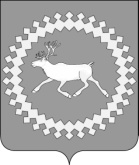 Администрациямуниципального района«Ижемский»Объемы финансирования  программыОбщий объем финансирования Программы на 2015-2017 годы предусматривается в размере 256 510,4  тыс. рублей, в том числе:2015 год – 92 506,3 тыс. рублей,2016 год – 86 454,2 тыс. рублей,2017 год – 77 549,9 тыс. рублей.Общий объем финансирования Программы на 2015-2017 годы предусматривается в размере 256 510,4  тыс. рублей, в том числе:2015 год – 92 506,3 тыс. рублей,2016 год – 86 454,2 тыс. рублей,2017 год – 77 549,9 тыс. рублей.Общий объем финансирования Программы на 2015-2017 годы предусматривается в размере 256 510,4  тыс. рублей, в том числе:2015 год – 92 506,3 тыс. рублей,2016 год – 86 454,2 тыс. рублей,2017 год – 77 549,9 тыс. рублей.Общий объем финансирования Программы на 2015-2017 годы предусматривается в размере 256 510,4  тыс. рублей, в том числе:2015 год – 92 506,3 тыс. рублей,2016 год – 86 454,2 тыс. рублей,2017 год – 77 549,9 тыс. рублей.Общий объем финансирования Программы на 2015-2017 годы предусматривается в размере 256 510,4  тыс. рублей, в том числе:2015 год – 92 506,3 тыс. рублей,2016 год – 86 454,2 тыс. рублей,2017 год – 77 549,9 тыс. рублей.Общий объем финансирования Программы на 2015-2017 годы предусматривается в размере 256 510,4  тыс. рублей, в том числе:2015 год – 92 506,3 тыс. рублей,2016 год – 86 454,2 тыс. рублей,2017 год – 77 549,9 тыс. рублей.Общий объем финансирования Программы на 2015-2017 годы предусматривается в размере 256 510,4  тыс. рублей, в том числе:2015 год – 92 506,3 тыс. рублей,2016 год – 86 454,2 тыс. рублей,2017 год – 77 549,9 тыс. рублей.Общий объем финансирования Программы на 2015-2017 годы предусматривается в размере 256 510,4  тыс. рублей, в том числе:2015 год – 92 506,3 тыс. рублей,2016 год – 86 454,2 тыс. рублей,2017 год – 77 549,9 тыс. рублей.Объемы финансирования  программыПо источникам финансированияВсего2015г.2016г.2017г.2018г.2019г.2020г.Объемы финансирования  программыРеспубликанский бюджет РК1567,11567,10,00,00,00,00,0Объемы финансирования  программыБюджет МО МР «Ижемский»254383,890379,786454,277549,90,00,00,0Объемы финансирования  программыФедеральный бюджет159,5159,50,00,00,00,00,0Объемы финансирования  программыВнебюджетные источники400,0400,00,00,00,00,00,0СтатусНаименование муниципальной программы, основного мероприятияОтветственный исполнитель, соисполнительРасходы (тыс.руб.)Расходы (тыс.руб.)Расходы (тыс.руб.)Расходы (тыс.руб.)Расходы (тыс.руб.)Расходы (тыс.руб.)СтатусНаименование муниципальной программы, основного мероприятияОтветственный исполнитель, соисполнитель2015 год2016 год2017 год2018 год2019 год2020 год123456789Муниципальная программаРазвитие и сохранение культуры Всего92 506,386 454,277 549,90,00,00,0Муниципальная программаРазвитие и сохранение культуры Управление культуры администрации муниципального образования муниципального района «Ижемский»Основное мероприятие 1.1. Укрепление и модернизация материально-технической базы объектов сферы культуры и искусстваВсего1 630,1954,2775,20,00,00,0Основное мероприятие 1.1. Укрепление и модернизация материально-технической базы объектов сферы культуры и искусстваУправление культуры администрации муниципального образования муниципального района «Ижемский»Основное мероприятие 1.2.Реализация концепции информатизации сферы культуры и искусстваВсего98,650,050,00,00,00,0Основное мероприятие 1.2.Реализация концепции информатизации сферы культуры и искусстваУправление культуры администрации муниципального образования муниципального района «Ижемский»Основное мероприятие 1.3.Оказание муниципальных услуг (выполнение работ) библиотекамиВсего16 578,716 816,513 704,40,00,00,0Основное мероприятие 1.3.Оказание муниципальных услуг (выполнение работ) библиотекамиМБУК «Ижемская МБС»Основное мероприятие 1.4.Комплектование книжных (документных) фондов библиотекВсего414,5375,7375,70,00,00,0Основное мероприятие 1.4.Комплектование книжных (документных) фондов библиотекМБУК «Ижемская МБС»Основное мероприятие 1.5.Оказание муниципальных услуг (выполнение работ) музеямиВсего3 059,83 212,02 322,30,00,00,0Основное мероприятие 1.5.Оказание муниципальных услуг (выполнение работ) музеямиМБУК «ИРИКМ»Основное мероприятие 1.6.Обеспечение первичных мер пожарной безопасности муниципальных учреждений культуры и искусстваВсего496,4247,1287,10,00,00,0Основное мероприятие 1.6.Обеспечение первичных мер пожарной безопасности муниципальных учреждений культуры и искусстваУправление культуры администрации муниципального образования муниципального района «Ижемский»Основное мероприятие 2.1Оказание муниципальных услуг (выполнение работ) учреждениями культурно-досугового типаВсего40 003,639 644,336 556,70,00,00,0Основное мероприятие 2.1Оказание муниципальных услуг (выполнение работ) учреждениями культурно-досугового типаМБУК «Ижемская МКС»Основное мероприятие 2.2Поддержка художественного народного творчества, сохранение традиционной культурыВсего2179,4313,0442,00,00,00,0Основное мероприятие 2.2Поддержка художественного народного творчества, сохранение традиционной культурыУправление культуры администрации муниципального образования муниципального района «Ижемский»Основное мероприятие 2.3Стимулирование деятельности и повышение профессиональной компетентности работников учреждений культуры и искусстваВсего120,070,080,00,00,00,0Основное мероприятие 2.3Стимулирование деятельности и повышение профессиональной компетентности работников учреждений культуры и искусстваУправление культуры администрации муниципального образования муниципального района «Ижемский»Основное мероприятие 2.4Оказание муниципальных услуг (выполнение работ) учреждениями дополнительного образованияВсего9 458,88 138,97 092,90,00,00,0Основное мероприятие 2.4Оказание муниципальных услуг (выполнение работ) учреждениями дополнительного образованияМБУДО «Ижемская ДШИ»Основное мероприятие 3.1Руководство и управление в сфере установленных функций органов местного самоуправленияВсего7 228,05 385,54 054,30,00,00,0Основное мероприятие 3.1Руководство и управление в сфере установленных функций органов местного самоуправленияУправление культуры администрации муниципального образования муниципального района «Ижемский»Основное мероприятие 3.2Организация взаимодействия с органами местного самоуправления МО МР  «Ижемский» и органами исполнительной власти Ижемского района по реализации муниципальной программыВсегоххххххОсновное мероприятие 3.2Организация взаимодействия с органами местного самоуправления МО МР  «Ижемский» и органами исполнительной власти Ижемского района по реализации муниципальной программыУправление культуры администрации муниципального образования муниципального района «Ижемский»Основное мероприятие 3.3Оказание муниципальных услуг (выполнение работ) подведомственными учреждениямиВсего11 238,411 247,011 809,30,00,00,0Основное мероприятие 3.3Оказание муниципальных услуг (выполнение работ) подведомственными учреждениямиМБУ «Хозяйственное управление»СтатусНаименование муниципальной программы, основного мероприятияИсточник финансированияОценка расходов (тыс.руб.)Оценка расходов (тыс.руб.)Оценка расходов (тыс.руб.)Оценка расходов (тыс.руб.)Оценка расходов (тыс.руб.)Оценка расходов (тыс.руб.)СтатусНаименование муниципальной программы, основного мероприятияИсточник финансирования2015 год2016 год2017 год2018 год2019 год2020 год123456789Муниципальная программаРазвитие и сохранение  культурыВсего, в том числе:92 506,386 454,277 549,90,00,00,0Муниципальная программаРазвитие и сохранение  культурыфедеральный бюджет159,50,00,00,00,00,0Муниципальная программаРазвитие и сохранение  культурыреспубликанский бюджета Республики Коми1 567,10,00,00,00,00,0Муниципальная программаРазвитие и сохранение  культурыбюджет муниципального района «Ижемский»*90 379,786 454,277 549,90,00,00,0Муниципальная программаРазвитие и сохранение  культурыбюджет сельских поселений**Муниципальная программаРазвитие и сохранение  культурыгосударственные внебюджетные фондыМуниципальная программаРазвитие и сохранение  культурыюридические лица***Муниципальная программаРазвитие и сохранение  культурысредства от приносящей доход деятельности400,00,00,00,00,00,0Основное мероприятие 1.1.Укрепление и модернизация материально-технической базы объектов сферы культуры и искусстваВсего, в том числе:1 630,1954,2775,20,00,00,0Основное мероприятие 1.1.Укрепление и модернизация материально-технической базы объектов сферы культуры и искусствафедеральный бюджет100,00,00,00,00,00,0Основное мероприятие 1.1.Укрепление и модернизация материально-технической базы объектов сферы культуры и искусствареспубликанский бюджета Республики Коми397,80,00,00,00,00,0Основное мероприятие 1.1.Укрепление и модернизация материально-технической базы объектов сферы культуры и искусствабюджет муниципального района «Ижемский»*1 132,3954,2775,20,00,00,0Основное мероприятие 1.1.Укрепление и модернизация материально-технической базы объектов сферы культуры и искусствабюджет сельских поселений**Основное мероприятие 1.1.Укрепление и модернизация материально-технической базы объектов сферы культуры и искусствагосударственные внебюджетные фондыОсновное мероприятие 1.1.Укрепление и модернизация материально-технической базы объектов сферы культуры и искусстваюридические лица***Основное мероприятие 1.1.Укрепление и модернизация материально-технической базы объектов сферы культуры и искусствасредства от приносящей доход деятельностиОсновное мероприятие 1.2.Реализация концепции информатизации сферы культуры и искусстваВсего, в том числе:98,650,050,00,00,00,0Основное мероприятие 1.2.Реализация концепции информатизации сферы культуры и искусствафедеральный бюджет53,60,00,00,00,00,0Основное мероприятие 1.2.Реализация концепции информатизации сферы культуры и искусствареспубликанский бюджета Республики КомиОсновное мероприятие 1.2.Реализация концепции информатизации сферы культуры и искусствабюджет муниципального района «Ижемский»*45,050,050,00,00,00,0Основное мероприятие 1.2.Реализация концепции информатизации сферы культуры и искусствабюджет сельских поселений**Основное мероприятие 1.2.Реализация концепции информатизации сферы культуры и искусствагосударственные внебюджетные фондыОсновное мероприятие 1.2.Реализация концепции информатизации сферы культуры и искусстваюридические лица***Основное мероприятие 1.2.Реализация концепции информатизации сферы культуры и искусствасредства от приносящей доход деятельностиОсновное мероприятие 1.3.Оказание муниципальных услуг (выполнение работ) библиотекамиВсего, в том числе:16 578,716 816,513 704,40,00,00,0Основное мероприятие 1.3.Оказание муниципальных услуг (выполнение работ) библиотекамифедеральный бюджетОсновное мероприятие 1.3.Оказание муниципальных услуг (выполнение работ) библиотекамиреспубликанский бюджета Республики КомиОсновное мероприятие 1.3.Оказание муниципальных услуг (выполнение работ) библиотекамибюджет муниципального района «Ижемский»*16 578,716 816,513 704,40,00,00,0Основное мероприятие 1.3.Оказание муниципальных услуг (выполнение работ) библиотекамибюджет сельских поселений**Основное мероприятие 1.3.Оказание муниципальных услуг (выполнение работ) библиотекамигосударственные внебюджетные фондыОсновное мероприятие 1.3.Оказание муниципальных услуг (выполнение работ) библиотекамиюридические лица***Основное мероприятие 1.3.Оказание муниципальных услуг (выполнение работ) библиотекамисредства от приносящей доход деятельностиОсновное мероприятие 1.4.Комплектование книжных (документных) фондов библиотекВсего, в том числе:414,5375,7375,70,00,00,0Основное мероприятие 1.4.Комплектование книжных (документных) фондов библиотекфедеральный бюджет5,90,00,00,00,00,0Основное мероприятие 1.4.Комплектование книжных (документных) фондов библиотекреспубликанский бюджета Республики Коми32,90,00,00,00,00,0Основное мероприятие 1.4.Комплектование книжных (документных) фондов библиотекбюджет муниципального района «Ижемский»*375,7375,7375,70,00,00,0Основное мероприятие 1.4.Комплектование книжных (документных) фондов библиотекбюджет сельских поселений**Основное мероприятие 1.4.Комплектование книжных (документных) фондов библиотекгосударственные внебюджетные фондыОсновное мероприятие 1.4.Комплектование книжных (документных) фондов библиотекюридические лица***Основное мероприятие 1.4.Комплектование книжных (документных) фондов библиотексредства от приносящей доход деятельностиОсновное мероприятие 1.5.Оказание муниципальных услуг (выполнение работ) музеямиВсего, в том числе:3 059,83 212,02 322,30,00,00,0Основное мероприятие 1.5.Оказание муниципальных услуг (выполнение работ) музеямифедеральный бюджетОсновное мероприятие 1.5.Оказание муниципальных услуг (выполнение работ) музеямиреспубликанский бюджета Республики КомиОсновное мероприятие 1.5.Оказание муниципальных услуг (выполнение работ) музеямибюджет муниципального района «Ижемский»*3 059,83 212,02 322,30,00,00,0Основное мероприятие 1.5.Оказание муниципальных услуг (выполнение работ) музеямибюджет сельских поселений**Основное мероприятие 1.5.Оказание муниципальных услуг (выполнение работ) музеямигосударственные внебюджетные фондыОсновное мероприятие 1.5.Оказание муниципальных услуг (выполнение работ) музеямиюридические лица***Основное мероприятие 1.5.Оказание муниципальных услуг (выполнение работ) музеямисредства от приносящей доход деятельностиОсновное мероприятие 1.6.Обеспечение первичных мер пожарной безопасности муниципальных учреждений культуры и искусстваВсего, в том числе:496,4247,1287,10,00,00,0Основное мероприятие 1.6.Обеспечение первичных мер пожарной безопасности муниципальных учреждений культуры и искусствафедеральный бюджетОсновное мероприятие 1.6.Обеспечение первичных мер пожарной безопасности муниципальных учреждений культуры и искусствареспубликанский бюджета Республики Коми136,40,00,00,00,00,0Основное мероприятие 1.6.Обеспечение первичных мер пожарной безопасности муниципальных учреждений культуры и искусствабюджет муниципального района «Ижемский»*360,0247,1287,10,00,00,0Основное мероприятие 1.6.Обеспечение первичных мер пожарной безопасности муниципальных учреждений культуры и искусствабюджет сельских поселений**Основное мероприятие 1.6.Обеспечение первичных мер пожарной безопасности муниципальных учреждений культуры и искусствагосударственные внебюджетные фондыОсновное мероприятие 1.6.Обеспечение первичных мер пожарной безопасности муниципальных учреждений культуры и искусстваюридические лица***Основное мероприятие 1.6.Обеспечение первичных мер пожарной безопасности муниципальных учреждений культуры и искусствасредства от приносящей доход деятельностиОсновное мероприятие 2.1.Оказание муниципальных услуг (выполнение работ) учреждениями культурно-досугового типаВсего, в том числе:40 003,639 644,336 556,70,00,00,0Основное мероприятие 2.1.Оказание муниципальных услуг (выполнение работ) учреждениями культурно-досугового типафедеральный бюджетОсновное мероприятие 2.1.Оказание муниципальных услуг (выполнение работ) учреждениями культурно-досугового типареспубликанский бюджета Республики КомиОсновное мероприятие 2.1.Оказание муниципальных услуг (выполнение работ) учреждениями культурно-досугового типабюджет муниципального района «Ижемский»*40 003,639 644,336 556,70,00,00,0Основное мероприятие 2.1.Оказание муниципальных услуг (выполнение работ) учреждениями культурно-досугового типабюджет сельских поселений**Основное мероприятие 2.1.Оказание муниципальных услуг (выполнение работ) учреждениями культурно-досугового типагосударственные внебюджетные фондыОсновное мероприятие 2.1.Оказание муниципальных услуг (выполнение работ) учреждениями культурно-досугового типаюридические лица***Основное мероприятие 2.1.Оказание муниципальных услуг (выполнение работ) учреждениями культурно-досугового типасредства от приносящей доход деятельностиОсновное мероприятие 2.2. Поддержка художественного народного творчества, сохранение традиционной культурыВсего, в том числе:2 179,4313,0442,00,00,00,0Основное мероприятие 2.2. Поддержка художественного народного творчества, сохранение традиционной культурыфедеральный бюджетОсновное мероприятие 2.2. Поддержка художественного народного творчества, сохранение традиционной культурыреспубликанский бюджета Республики Коми1 000,00,00,00,00,00,0Основное мероприятие 2.2. Поддержка художественного народного творчества, сохранение традиционной культурыбюджет муниципального района «Ижемский»*779,4313,0442,00,00,00,0Основное мероприятие 2.2. Поддержка художественного народного творчества, сохранение традиционной культурыбюджет сельских поселений**Основное мероприятие 2.2. Поддержка художественного народного творчества, сохранение традиционной культурыгосударственные внебюджетные фондыОсновное мероприятие 2.2. Поддержка художественного народного творчества, сохранение традиционной культурыюридические лица***Основное мероприятие 2.2. Поддержка художественного народного творчества, сохранение традиционной культурысредства от приносящей доход деятельности400,00,00,00,00,00,0Основное мероприятие 2.3. Стимулирование деятельности и повышение профессиональной компетентности работников учреждений культуры и искусстваВсего, в том числе:120,070,080,00,00,00,0Основное мероприятие 2.3. Стимулирование деятельности и повышение профессиональной компетентности работников учреждений культуры и искусствафедеральный бюджетОсновное мероприятие 2.3. Стимулирование деятельности и повышение профессиональной компетентности работников учреждений культуры и искусствареспубликанский бюджета Республики КомиОсновное мероприятие 2.3. Стимулирование деятельности и повышение профессиональной компетентности работников учреждений культуры и искусствабюджет муниципального района «Ижемский»*120,070,080,00,00,00,0Основное мероприятие 2.3. Стимулирование деятельности и повышение профессиональной компетентности работников учреждений культуры и искусствабюджет сельских поселений**Основное мероприятие 2.3. Стимулирование деятельности и повышение профессиональной компетентности работников учреждений культуры и искусствагосударственные внебюджетные фондыОсновное мероприятие 2.3. Стимулирование деятельности и повышение профессиональной компетентности работников учреждений культуры и искусстваюридические лица***Основное мероприятие 2.3. Стимулирование деятельности и повышение профессиональной компетентности работников учреждений культуры и искусствасредства от приносящей доход деятельностиОсновное мероприятие 2.4. Оказание муниципальных услуг (выполнение работ) учреждениями дополнительного образованияВсего, в том числе:9 458,88 138,97 092,90,00,00,0Основное мероприятие 2.4. Оказание муниципальных услуг (выполнение работ) учреждениями дополнительного образованияфедеральный бюджетОсновное мероприятие 2.4. Оказание муниципальных услуг (выполнение работ) учреждениями дополнительного образованияреспубликанский бюджета Республики КомиОсновное мероприятие 2.4. Оказание муниципальных услуг (выполнение работ) учреждениями дополнительного образованиябюджет муниципального района «Ижемский»*9 458,88 138,97 092,90,00,00,0Основное мероприятие 2.4. Оказание муниципальных услуг (выполнение работ) учреждениями дополнительного образованиябюджет сельских поселений**Основное мероприятие 2.4. Оказание муниципальных услуг (выполнение работ) учреждениями дополнительного образованиягосударственные внебюджетные фондыОсновное мероприятие 2.4. Оказание муниципальных услуг (выполнение работ) учреждениями дополнительного образованияюридические лица***Основное мероприятие 2.4. Оказание муниципальных услуг (выполнение работ) учреждениями дополнительного образованиясредства от приносящей доход деятельностиОсновное мероприятие 3.1.Руководство и управление в сфере установленных функций органов местного самоуправленияВсего, в том числе:7 228,05 385,54 054,30,00,00,0Основное мероприятие 3.1.Руководство и управление в сфере установленных функций органов местного самоуправленияфедеральный бюджетОсновное мероприятие 3.1.Руководство и управление в сфере установленных функций органов местного самоуправленияреспубликанский бюджета Республики КомиОсновное мероприятие 3.1.Руководство и управление в сфере установленных функций органов местного самоуправлениябюджет муниципального района «Ижемский»*7 228,05 385,54 054,30,00,00,0Основное мероприятие 3.1.Руководство и управление в сфере установленных функций органов местного самоуправлениябюджет сельских поселений**Основное мероприятие 3.1.Руководство и управление в сфере установленных функций органов местного самоуправлениягосударственные внебюджетные фондыОсновное мероприятие 3.1.Руководство и управление в сфере установленных функций органов местного самоуправленияюридические лица***Основное мероприятие 3.1.Руководство и управление в сфере установленных функций органов местного самоуправлениясредства от приносящей доход деятельностиОсновное мероприятие 3.2.Организация взаимодействия с органами местного самоуправления МО МР  «Ижемский» и органами исполнительной власти Ижемского района по реализации муниципальной программыВсего, в том числе:ххххххОсновное мероприятие 3.2.Организация взаимодействия с органами местного самоуправления МО МР  «Ижемский» и органами исполнительной власти Ижемского района по реализации муниципальной программыфедеральный бюджетОсновное мероприятие 3.2.Организация взаимодействия с органами местного самоуправления МО МР  «Ижемский» и органами исполнительной власти Ижемского района по реализации муниципальной программыреспубликанский бюджета Республики КомиОсновное мероприятие 3.2.Организация взаимодействия с органами местного самоуправления МО МР  «Ижемский» и органами исполнительной власти Ижемского района по реализации муниципальной программыбюджет муниципального района «Ижемский»*Основное мероприятие 3.2.Организация взаимодействия с органами местного самоуправления МО МР  «Ижемский» и органами исполнительной власти Ижемского района по реализации муниципальной программыбюджет сельских поселений**Основное мероприятие 3.2.Организация взаимодействия с органами местного самоуправления МО МР  «Ижемский» и органами исполнительной власти Ижемского района по реализации муниципальной программыгосударственные внебюджетные фондыОсновное мероприятие 3.2.Организация взаимодействия с органами местного самоуправления МО МР  «Ижемский» и органами исполнительной власти Ижемского района по реализации муниципальной программыюридические лица***Основное мероприятие 3.2.Организация взаимодействия с органами местного самоуправления МО МР  «Ижемский» и органами исполнительной власти Ижемского района по реализации муниципальной программысредства от приносящей доход деятельностиОсновное мероприятие 3.3.Оказание муниципальных услуг (выполнение работ) подведомственными учреждениямиВсего, в том числе:11 238,411 247,011 809,30,00,00,0Основное мероприятие 3.3.Оказание муниципальных услуг (выполнение работ) подведомственными учреждениямифедеральный бюджетОсновное мероприятие 3.3.Оказание муниципальных услуг (выполнение работ) подведомственными учреждениямиреспубликанский бюджета Республики КомиОсновное мероприятие 3.3.Оказание муниципальных услуг (выполнение работ) подведомственными учреждениямибюджет муниципального района «Ижемский»*11 238,411 247,011 809,30,00,00,0Основное мероприятие 3.3.Оказание муниципальных услуг (выполнение работ) подведомственными учреждениямибюджет сельских поселений**Основное мероприятие 3.3.Оказание муниципальных услуг (выполнение работ) подведомственными учреждениямигосударственные внебюджетные фондыОсновное мероприятие 3.3.Оказание муниципальных услуг (выполнение работ) подведомственными учреждениямиюридические лица***Основное мероприятие 3.3.Оказание муниципальных услуг (выполнение работ) подведомственными учреждениямисредства от приносящей доход деятельности«Изьва»муниципальнöй районсаадминистрацияАдминистрациямуниципального района«Ижемский»№  
п/пНаименование затратЦена за единицу
(руб.)КоличествоСумма 
(руб.)123451.Приобретение основных и оборотных средств                    Приобретение основных и оборотных средств                    Приобретение основных и оборотных средств                    1.1.…2.Оплата расходов по разработке проектно-сметной документации  Оплата расходов по разработке проектно-сметной документации  Оплата расходов по разработке проектно-сметной документации  2.1.…3.Оплата стоимости аренды помещения, используемого для осуществления предпринимательской деятельности               Оплата стоимости аренды помещения, используемого для осуществления предпринимательской деятельности               Оплата стоимости аренды помещения, используемого для осуществления предпринимательской деятельности               3.1.…4.Приобретение и оплата услуг по сопровождению программного обеспечения                                                  Приобретение и оплата услуг по сопровождению программного обеспечения                                                  Приобретение и оплата услуг по сопровождению программного обеспечения                                                  4.1.…5.Приобретение методической и справочной литературы            Приобретение методической и справочной литературы            Приобретение методической и справочной литературы            5.1.…6.Оплата расходов на получение лицензии на осуществление видов деятельности, подлежащих лицензированию в соответствии с законодательством Российской Федерации                       Оплата расходов на получение лицензии на осуществление видов деятельности, подлежащих лицензированию в соответствии с законодательством Российской Федерации                       Оплата расходов на получение лицензии на осуществление видов деятельности, подлежащих лицензированию в соответствии с законодательством Российской Федерации                       6.1.…7.Оплата расходов на получение патента на изобретение, полезную модель, промышленный образец, селекционное достижение (включая племенной материал) и (или) свидетельства о  регистрации авторских прав                                   Оплата расходов на получение патента на изобретение, полезную модель, промышленный образец, селекционное достижение (включая племенной материал) и (или) свидетельства о  регистрации авторских прав                                   Оплата расходов на получение патента на изобретение, полезную модель, промышленный образец, селекционное достижение (включая племенной материал) и (или) свидетельства о  регистрации авторских прав                                   7.1.…8.Изготовление и (или) размещение рекламы, включая изготовление рекламных стендов и рекламных щитов, рекламных буклетов, листовок, брошюр и каталогов, содержащих информацию о реализуемых товарах (работах, услугах)                       Изготовление и (или) размещение рекламы, включая изготовление рекламных стендов и рекламных щитов, рекламных буклетов, листовок, брошюр и каталогов, содержащих информацию о реализуемых товарах (работах, услугах)                       Изготовление и (или) размещение рекламы, включая изготовление рекламных стендов и рекламных щитов, рекламных буклетов, листовок, брошюр и каталогов, содержащих информацию о реализуемых товарах (работах, услугах)                       8.1.…9.ИТОГО                             X       X     №
п/пКварталы/ГодыНаименование
продукции  
(работ, услуг)Ед.  
изм.Показатели реализацииПоказатели реализацииПоказатели реализации№
п/пКварталы/ГодыНаименование
продукции  
(работ, услуг)Ед.  
изм.Объем   
реализации
(ед.)Цена   
реализации
(руб./ед.)Выручка от
реализации
(руб.)12345671/201_         1.Всего за 1/201_XXXX2/201_         2.Всего за 2/201_XXXX3/201_         3.Всего за 3/201_XXXX4/201_         4.Всего за 4/201_XXXX201_           5.Всего за 201_  XXXX201_           6.Всего за 201_  XXXX7.ИтогоИтогоXXX№  
стр.по кварталам 201_по кварталам 201_по кварталам 201_по кварталам 201_201_201_Итого№  
стр.1234201_201_Итого1234567891Планируемые доходы, в т.ч.:     <*> 1.1.выручка от реализации  продукции
(работ, услуг)  (строки  1  -  7 графы 7 табл. 2.2)              1.2.Поступление собственных средств 1.3.Поступление заемных средств     1.4.Поступление субсидии  для начинающих предпринимателей     1.5.Иные поступления (расшифровать) Название налогаБазаПериодНазвание налогаБазаПериодСтавка %1234УСН                               доход-расходквартал15УСН                               доходквартал6Патент                            ………ЕНВД                              ………ЕСХН                              ………Общая система налогообложения     ………№
п/пДолжностьФонд оплаты труда 
по кварталам 201_Фонд оплаты труда 
по кварталам 201_Фонд оплаты труда 
по кварталам 201_Фонд оплаты труда 
по кварталам 201_Фонд оплаты
труда за  
201_Фонд оплаты
труда за  
201_Всего№
п/пДолжность1234Фонд оплаты
труда за  
201_Фонд оплаты
труда за  
201_ВсегоВсего      № 
п/пВид расходовпо кварталам 201_по кварталам 201_по кварталам 201_по кварталам 201_201_201_Всего№ 
п/пВид расходов1234201_Всего1234567891.Расходы  на  приобретение материально-технических ресурсов, всего                            в том числе:                     
Сырье и материалы                ГСМ и топливо                    Покупные полуфабрикаты и комплектующие изделия, конструкции и детали             Тара и тарные материалы          Запасные части                   Прочие материалы                 Строительные материалы           Инвентарь  и  хозяйственные принадлежности                   … (расшифровать)               2.Расходы на приобретение основных средств, за исключением основных средств, приобретенных с использованием заемного капитала 3.Расходы на оплату труда без НДФЛ 4.Арендная плата                   5.Расходы  на  оплату водо-, электропотребления, телефона     6.Транспортные расходы             7.Налоги и платежи в бюджет, всего в том числе:                     
налог на прибыль организаций     налог на доходы физических лиц  с
фонда оплаты труда               НДС                              единый налог, взимаемый в связи с
применением  упрощенной   системы
налогообложения                  единый налог на  вмененный  доход
для отдельных видов деятельности Единый сельскохозяйственный налогналог на имущество организаций   налог на имущество физических лиц
(в  отношении  имущества, используемого для предпринимательской деятельности)налог на  добычу общераспространенных  полезных ископаемых                       земельный налог                  транспортный налог               водный налог                     плата за  негативное  воздействие
на окружающую среду              лесной доход                     сборы за  пользование объектами животного мира и  за  пользование объектами  водных   биологических ресурсов                         государственная пошлина          8.Отчисления  на  социальные  нужды (пенсионный фонд, фонд социального          страхования, обязательное медицинское
страхование, страхование от несчастных случаев и производственных заболеваний)    9.Выплаты за использование  заемных
средств (стр. 5 табл. 1.2)       10.Выплаты  доходов участникам проекта                          11.Прочие расходы (расшифровать)    12.ИТОГО РАСХОДЫ                    <*> № 
п/пНаименование показателейЗначение показателейЗначение показателейЗначение показателейЗначение показателейЗначение показателейЗначение показателейЗначение показателей№ 
п/пНаименование показателей201_201_201_201_201_201_№ 
п/пНаименование показателей1234201_201_ВСЕГО1234567891.Денежные   средства   на   начало квартала  (строка  4  предыдущего столбца)                         XX2.Планируемые поступления  денежных
средств,    всего    (табл.   2.3 строка 1)                        <*>3.Планируемые расходы  по  проекту,
всего (табл. 2.6 строка 12)      <**>4.Денежные   средства   на    конец
квартала (строка 1 + строка  2  - строка 3)                        X№ 
п/пНаименование статьи1 год2 год3 годВсего1234561.Предполагаемая   государственная   поддержка проекта                                     2.Предполагаемые выплаты  в  бюджет и внебюджетные фонды, всего                   в том числе:                                XXXXа) налоги и платежи в бюджет  (таблица  2.6, пункт 7)                                    б) отчисления на социальные нужды           в) отчисления с доходов  участников  проекта (пенсионный фонд,  фонд  социального страхования, обязательное     медицинское страхование, страхование от  несчастных случаев  и  производственных  заболеваний (таблица 2.6, пункт 8)                      г) иные отчисления в бюджет  и  внебюджетные фонды (расшифровать)                        3.Бюджетный эффект  (п. 2 текущего  периода  - п. 1 текущего периода)                      «Изьва»муниципальнöй районсаадминистрацияАдминистрациямуниципального района«Ижемский»ПРИНЯТрешением общего собрания трудового коллектива     протокол собранияот ___________ №_______УТВЕРЖДЁНпостановлением администрациимуниципального района «Ижемский»от ___________2015г. №_______Заведующий муниципальным бюджетным дошкольным образовательным учреждением «Детский сад №8» д. Варыш_______________ Н.Ф. АртееваРуководитель администрациимуниципального района «Ижемский»_____________ И.В. НоркинСОГЛАСОВАННачальник Управления образования муниципального района «Ижемский»_______________ А.В. Волкова«Изьва» муниципальнöй районса администрацияАдминистрация муниципального района «Ижемский»«Изьва»муниципальнöй районса администрацияАдминистрация муниципального района «Ижемский»